Kernel 8.0 and Kernel Toolkit 7.3Systems Management Guide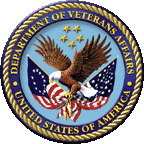 January 2024Department of Veterans Affairs (VA)Office of Information and Technology (OIT)Software Product Management (SPM)Revision HistoryPatch RevisionsFor the current patch history related to this software, see the Patch Module on FORUM.Table of ContentsRevision History	iiList of Figures	xxxviiList of Tables	xlixOrientation	li1	Introduction	11.1	Users	11.2	System Managers	2I.	Signon/Security	42	Signon/Security: User Interface	42.1	Signing On	52.1.1	Defining a Strong Verify Code	72.1.1.1	Why Longer Passwords?	92.1.2	LOGIN Menu Template	92.1.3	Signon Shortcuts	102.1.4	Normal Signoff	102.1.5	Abnormal Signoff and Error Handling	112.1.6	Terminal Type Prompt	112.2	Escaping from a Jumbled Screen	122.3	Alerts	122.4	User’s Toolbox Menu	122.5	Change my Division Option	132.6	Edit User Characteristics Option	142.7	Display User Characteristics Option	172.8	Switch UCI Option	172.9	Summary	183	Signon/Security: System Management	193.1	Signon Process	193.1.1	Introductory Text	193.1.2	Parameters Checked during Signon	203.1.2.1	Signon Attempts and Device Lock-out Times	203.1.2.2	MAX SIGNON ALLOWED	213.1.2.3	PROHIBITED TIMES FOR SIGN-ON	223.1.2.4	Multiple Sign-On Restriction	233.1.2.5	INTERACTIVE USER’S PRIORITY	233.1.2.6	ASK DEVICE TYPE AT SIGN-ON	233.1.2.7	Display Attributes (DA) Return Codes	243.1.2.8	SELECTABLE AT SIGNON	243.1.2.9	LIFETIME OF VERIFY CODE	243.1.2.10	AUTO-GENERATE ACCESS CODES	253.1.2.11	DEFAULT INSTITUTION and AGENCY	253.1.2.12	AUTO MENU	253.1.2.13	TYPE-AHEAD	253.1.2.14	TIMED READ	263.1.2.15	POST SIGN-IN MESSAGE	263.1.2.16	2-Factor Authentication (2FA)	273.1.3	XU USER SIGN-ON Option	283.1.4	XU USER START-UP Option	283.1.5	Clear all users at startup Option	293.1.6	Enabling and Disabling Logons	293.2	Adding New Users	293.2.1	Add a New User to the System Option	303.2.1.1	NEW PERSON (#200) File Required Fields	343.2.2	Grant Access by Profile Option	353.2.3	Security Forms	393.3	Edit an Existing User Option	473.3.1	Editable Field Attributes	493.3.2	ScreenMan Forms	553.3.3	Additional Attributes Editable by Users	573.3.4	Edit User Characteristics Form and Template	583.4	Deactivating and Reactivating Users	583.4.1	Deactivating Users	593.4.2	Automatically Deactivating Users	603.4.2.1	Bulletin Notification	613.4.2.2	Termination Process	623.4.2.3	Academic Affiliation Waiver	633.4.3	Purging Mail and Security Keys for Inactive Users	633.4.4	Reactivating Users	633.5	User Management Menu	643.5.1	Find a User Option	643.5.2	Proxy User List Option	643.5.3	List Users Option	643.5.4	Print Sign-on Log Option	653.5.5	Proxy (Connector) Detail Report Option	683.5.6	Proxy (Connector) Inquire Option	693.5.7	Release user Option	693.5.8	Remote Access User Sign-on Log Option	703.5.9	User Inquiry Option	703.5.10	User Status Report Option	703.5.11	Users with Foreign Visits Option	703.6	Signon Audits	713.6.1	Signon Statistics	713.6.2	Failed Access Attempts Audit	723.6.2.1	Access/Verify Codes Authentication	723.6.2.2	PIV 2-Factor Authentication (2FA)	723.6.2.3	Kernel Signon Auditing Files	743.6.3	Purge Old Access and Verify Codes	744	File Access Security	764.1	User Interface	764.2	System Management	774.2.1	When is File Access Security Checked?	784.2.2	What in VA FileMan is Still Protected by the File Manager Access Code?	784.2.3	Purpose for Granting File Access	794.2.4	Who Needs File Access?	794.2.5	Levels of File Access Security	804.2.6	Audit Access to Files	834.2.7	How to Grant File Access	834.2.8	Using the File Access Options	844.2.8.1	Understanding DUZ (User Number)	844.2.8.2	Using Ranges of File Numbers	884.2.8.3	Queuing File Access Specifications	894.3	Running the File Access Security Conversion	894.3.1	Advantages	894.3.2	Advance Preparation for the Conversion	894.3.2.1	^DISV Global	904.3.2.2	Adding Explicit File Access for System Administrators	904.3.3	Summary of the File Access Security Conversion	924.3.4	File Access Security Conversion Instructions	934.3.5	After the File Access Security Conversion	955	Electronic Signatures	975.1	User Interface	975.1.1	Electronic Signature code Edit Option	975.1.1.1	Electronic Signature Code Edit Restrictions	975.2	System Management	985.2.1	Electronic Signature Block Edit Option	985.2.1.1	Electronic Signature Block Edit Restrictions	995.2.2	Clear Electronic signature code Option	996	DEA ePCS Utility	1006.1	Overview	1006.1.1	History	1006.1.2	Requirements	1016.1.3	Benefits	1026.1.4	Intended Audience	1026.2	Processes	1046.2.1	Manual Paper-based Process	1046.2.2	e-Prescribing Process	1056.3	Configuring the DEA ePCS Utility	1066.3.1	Set the XUEPCS REPORT DEVICE Parameter	1066.3.1.1	General Parameter Tools Menu	1066.3.1.2	XPAREDIT Routine	1076.3.2	Add DEA ePCS Utility Users	1086.3.2.1	Assign the XUEPCSEDIT Security Key	1086.3.2.2	Assign the XU EPCS EDIT DATA Option	1116.3.2.3	Assign the XUSSPKI UPN SET Option	1146.4	Using the DEA ePCS Utility	1176.4.1	DEA ePCS Utility Functions Main Menu	1176.4.2	Print DEA Expiration Date Null Option	1216.4.3	Print DISUSER DEA Expiration Date Null Option	1226.4.4	Print DEA Expiration Date Expires 30 days Option	1246.4.5	Print DISUSER DEA Expiration Date Expires 30 days Option	1256.4.6	Print Prescribers with Privileges Option	1266.4.7	Print DISUSER Prescribers with Privileges Option	1286.4.8	Print PSDRPH Key Holders Option	1306.4.9	Print Setting Parameters Privileges Option	1316.4.10	Print Audits for Prescriber Editing Option	1326.4.11	Task Changes to DEA Prescribing Privileges Report Option	1356.4.12	Task Allocation Audit of PSDRPH Key Report Option	1396.4.13	Allocate/De-Allocate of PSDRPH Key Option	1426.4.14	Edit Facility DEA# and Expiration Date Option	1436.4.15	ePCS Edit Prescriber Data Option	1436.4.16	ePCS Set SAN from PIV Card Option	1446.4.16.1	XUSSPKI SAN Bulletin	1446.5	Prescription Validation and Verification Process—PKIServer.exe Application	1456.6	PIV Card Validation—Revocation Server	1476.7	Windows Authentication and Cryptographic Operations	1486.7.1	History	1486.7.2	Current Capabilities	1486.7.3	Future Capabilities	149II.	Menu Manager	1507	Menu Manager: User Interface	1507.1	Navigating Kernel’s Menus	1507.1.1	Choosing Options	1507.1.2	Listing Options	1517.1.3	Displaying Option Help	1517.1.4	Listing Secondary and Common Options	1527.1.5	Displaying Option Descriptions	1547.1.6	Jumping to Options—”Up-arrow Jump”)	1557.1.7	Jumping to Options—”Rubber-band Jump”	1567.1.8	Common Menu	1567.1.8.1	Selecting Common Options with the Double Quote	1577.2	Menu Templates Option	1577.2.1	LOGIN Menu Template	1587.3	Summary	1588	Menu Manager: System Management	1598.1	Creating Menus and Options	1598.1.1	Option Name and Menu Text	1608.1.2	Synonyms and Display Order	1618.1.3	PRIORITY	1618.1.4	HELP FRAME	1618.1.5	DISPLAY OPTION	1618.1.6	If the Option Invokes Non-VistA Applications	1618.1.7	If the Option Should Be Regularly Scheduled	1618.1.8	Auditing Option Use	1628.2	Display Menus and Options Menu	1628.2.1	Diagramming Options	1638.2.2	Option Descriptions	1648.2.3	Displaying Options	1648.2.4	Option Access by User Option	1648.3	Managing Menus and Options	1658.3.1	Managing Primary Menus	1658.3.2	Assigning Secondary Menus	1658.3.3	ALWAYS SHOW SECONDARIES Field	1658.3.4	Redefining the Common Menu	1658.3.5	Altering Exported Menus	1668.3.6	Delete Unreferenced Options Option	1668.3.7	Fix Option File Pointers Option	1678.3.8	Testing a User’s Menus	1678.3.9	Managing Out-Of-Order Option Sets	1688.4	Restricting Option Usage	1698.4.1	Setting Options Out of Order	1698.4.2	Locks	1698.4.3	Prohibited Times	1698.4.4	Permitted Devices	1698.4.5	QUEUING REQUIRED Flag	1708.5	Menu Manager Options that Should Be Scheduled	1708.5.1	Clean Old Job Nodes in XUTL Option	1708.5.2	Rebuilding Primary Menu Trees	1718.6	Error Messages during Menu Jumping	1728.7	^XUTL Global: Structure and Function	1748.7.1	User Stacks	1748.7.2	XQT Nodes (MENU Templates)	1758.7.3	Display Nodes	1758.7.4	Jump Nodes	1778.8	Menu Startup Parameter	1788.9	Menu Manager Variables (Troubleshooting)	1798.10	Security Keys	1808.11	User Interface	1808.12	System Management	1818.12.1	Identifying Locked Options	1818.12.2	Key Management	1818.12.3	Allocating and De-allocating Security Keys	1828.12.4	Delegating Security Keys	1838.12.5	Creating and Editing Security Keys	1848.12.5.1	PERSON LOOKUP	1848.12.5.2	KEEP AT TERMINATE	1848.12.5.3	SUBORDINATE KEY (Exploding Keys)	1858.12.6	Deleting Security Keys	1858.12.7	Reindexing All Users’ Security Keys Option	1858.12.8	Using Security Keys with Reverse Locks	1868.12.9	Security Key Delegation Levels	1869	Secure Menu Delegation	1879.1	User Interface: Acting as a Delegate	1879.1.1	Delegate’s Menu	1889.1.2	Edit a User’s Options Option	1889.1.3	Build a New Menu Option	1899.1.4	Copy Everything About an Option to a New Option Option	1909.1.5	Copy One Users Menus and Keys to others Option	1909.1.6	Limited File Manager Options (Build) Option	1909.1.6.1	Characteristics of Intended Users	1909.1.6.2	System Administrator Setup to Enable Building Options from Templates	1919.1.6.3	Building Options	1919.2	System Management: Managing Delegates	1929.2.1	Delegating Options: Select Options to be Delegated Option	1939.2.1.1	Delegating Security Keys	1949.2.1.2	Delegation Level (Options and Keys)	1959.2.2	Further Delegation	1969.2.3	Options too Sensitive to Delegate	1969.2.4	Replicate or Replace a Delegate Option	1969.2.5	Remove Options Previously Delegated Option	1979.2.6	Specify Allowable New Menu Prefix Option	1979.2.7	Reports	19710	Alerts	19810.1	User Interface	19810.1.1	Processing Alerts	19810.1.1.1	Critical Alerts	20010.1.2	Deleting Alerts	20210.1.3	Forwarding Alerts	20310.1.4	Surrogates and Alerts	20310.1.4.1	Multiple Sequential Surrogate Periods	20410.1.4.2	Transitive Surrogates	20610.2	System Management	20710.2.1	Alert Management Menu	20810.2.1.1	Alerts - Set/Remove Surrogate for Users Option	20810.2.1.2	Delete Old (>14 d) Alerts Option	20810.2.1.3	Make an Alert on the Fly Option	20910.2.1.4	Purge Alerts for a User Option	20910.2.1.5	Report Menu for Alerts Menu	21010.2.1.6	Set Backup Reviewer for Alerts Option	21810.2.1.7	Surrogate for which Users? Option	21910.2.2	Troubleshooting Using ALERT TRACKING (#8992.1) File	21910.2.2.1	Simple Alert to INITIAL RECIPIENT	21910.2.2.2	Alert to Surrogate—Who Processes the Alert	22010.2.2.3	Alert to Surrogate—Who Ignores Alert	22111	Server Options	22211.1	System Management	22211.1.1	What is a Server Option?	22211.1.2	What Can Server Options Do?	22211.1.3	Can Server Requests Be Denied?	22211.1.4	How Can the Number of Instances of a Server Option Be Controlled?	22311.1.5	Setting Up a Server Option	22411.1.6	Testing if a Site is Reachable: XQSPING Server Option	22711.1.7	Testing a Server Option: XQSCHK	22811.1.8	Errors and Warnings from the XQSCHK Server Option	22912	Help Processor	23112.1	User Interface	23112.1.1	Help Frames in the Menu System	23212.2	System Management	23412.2.1	Display/Edit Help Frames Option	23412.2.2	List Help Frames Option	23412.2.3	New/Revised Help Frames Option	23412.2.4	Cross Reference Help Frames Option	23512.2.5	Fix Help Frame File Pointers Option (Deleting Help Frames)	23512.2.6	Assigning/De-assigning Help Frame Editors	23512.2.7	Disk Space Concerns	23512.2.8	Creating and Editing Help Frames	23612.2.8.1	Namespacing of Help Frames	23612.2.8.2	Help Frame Layout Considerations	23612.2.8.3	Linking a Help Frame as Help for an Option or Menu	23713	Error Processing	23813.1	User Interface	23813.2	System Management	23813.2.1	Error Screens	23813.2.1.1	List Error Screens Option	23913.2.1.2	Add Error Screens Option	23913.2.1.3	Edit Error Screens Option	23913.2.1.4	Remove Error Screens Option	24013.2.2	Enhanced Error Processing	24013.2.3	Print 1 Occurrence of Each Error for T-1 (QUEUE) Option	24013.2.4	Print 2 Occurrences of Errors on T-1 (QUEUED) Option	24113.2.5	Clean Error Trap Option	24113.2.6	Error Trap Display Option	24213.2.7	Interactive Print of Error Messages Option	24414	Lock Manager Utility	24514.1	Kernel Lock Manager Overview	24514.2	Configuration	24614.2.1	Entering Site Parameters—Edit Lock Manager Parameters Option	24614.2.2	Add Lock Manager Users	24714.2.2.1	Assign XULM LOCKS Security Key	24714.2.2.2	Edit User Settings for Lock Manager	24914.2.2.3	Assign XULM SYSTEM LOCKS Security Key	25214.3	Options	25514.4	Using the Lock Manager	25614.4.1	List Locks Screen	25614.4.2	Single Lock Details Screen	25814.4.2.1	Terminate this Process Action	25914.5	Managing the Lock Manager	26014.6	Maintaining the Lock Dictionary	26014.6.1	Adding Lock Templates—Edit Lock Dictionary Option	26014.6.2	Exporting Lock Templates	26514.7	Viewing and Purging Lock Manager Logs	26614.7.1	View Lock Manager Log Option	26614.7.2	Purge Lock Manager Log Option	26814.8	Troubleshooting	26814.8.1	Node Connection Error	268III.	Device Handler	27015	Device Handler: User Interface	27015.1	Printing to Devices	27015.1.1	Specifying Right Margin and Page Length	27215.2	Queuing	27215.3	Specifying a Special Subtype	27315.3.1	Spool Document Names—An Exception	27515.4	Alternate Syntax for Device Specification	27515.5	Summary	27716	Device Handler: System Management	27816.1	DEVICE (#3.5) File	27816.1.1	DEVICE File Fields	27916.1.1.1	OpenVMS-Specific DEVICE Fields	28216.1.2	Device Edit Menu	28316.1.3	Sample Device File Entries	28416.1.3.1	HFS Devices	28416.1.3.2	NULL Devices	28616.1.3.3	BROWSER Devices	28716.1.3.4	P-MESSAGE Devices	28716.1.3.5	TELNET Devices	28716.2	Mixed OS Environment Fields	28816.2.1	Edit Logical/Physical Mapping Option	28916.2.2	Enter/Edit Kernel Site Parameters option	29016.3	Device Security	29016.4	TERMINAL TYPE (#3.2) File	29116.4.1	Terminal Type Naming Conventions	29216.4.2	How Shared Device and Terminal Type Attributes are Used	29216.4.3	Terminal Type Information Retained by User	29316.5	Devices and Signon	29316.5.1	Device Selection at Signon and Virtual Terminal Devices	29316.5.2	Terminal Type Selection at Signon	29416.5.2.1	Managing Display Attributes (DA) Return Codes	29416.6	Troubleshooting	29516.6.1	Loopback Test of Device Port Option	29516.6.2	Send Test Pattern to Terminal Option	29516.6.3	Out of Service Set/Clear Option	29516.6.4	Verify HFS and NULL Device Setup (required)	29616.6.4.1	HFS Device	29616.6.4.2	NULL Device	29616.7	Device Identification and Cross-References	29717	Host Files	29917.1	Host Files: User Interface	29917.2	Host Files: System Management	30017.2.1	Host File Server Device Edit Option	30017.2.2	Caché and GT.M HFS Device Setup	30118	Spooling	30218.1	Spooling: User Interface	30218.1.1	Sending Output to the Spooler	30218.1.2	Retrieving Spooled Documents	30418.1.2.1	List Spool Documents Option	30418.1.2.2	Delete A Spool Document option	30418.1.3	Browsing a Spool Document	30518.1.3.1	Browse a Spool Document Option	30518.1.4	Printing Spool Documents	30518.1.4.1	Print A Spool Document Option	30518.1.5	Making Spool Documents into Mail Messages	30618.1.5.1	Make spool document into a mail message Option	30618.2	Spooling: System Management	30718.2.1	Spool Document Storage	30718.2.2	Overflowing Spool Document Storage	30718.2.3	Granting Spooling Privileges	30818.2.4	Managing Spool Documents	30918.2.5	Spooler Site Parameters Edit Option	30918.2.6	Purge old Spool documents Option	31018.2.7	Defining Spool Device Types	31118.2.7.1	Caché and GT.M	31118.2.8	Spool Device Edit Option	31118.2.9	Auto-Despooling	31218.2.10	Generating Spool Document Names	31219	Special Devices	31319.1	Browser Device	31319.1.1	User Interface	31319.1.2	System Management	31519.1.2.1	Storing Host Files in a Specific Directory	31619.2	Form Feeds	31719.2.1	User Interface	31719.2.2	System Management	31719.3	Magtape	31819.3.1	System Management	31819.4	Network Channel Devices	31919.4.1	System Management	31919.4.1.1	Network Channel Device Edit	32019.5	Resources	32119.5.1	System Management	32119.5.1.1	Limiting Simultaneous Running of a Particular Task	32119.5.1.2	Running Sequences of Tasks	32119.5.1.3	Creating Resource Devices	32219.6	Sequential Disk Processors (Obsolete)	32219.7	Slaved Printers	32319.7.1	User Interface	32319.7.2	System Management	32319.7.2.1	Device and Terminal Type File Entries	32419.7.2.2	Use of Slaved Printer: Processing Steps	32519.7.2.3	Queuing to Slaved Printers	326IV.	TaskMan	32720	TaskMan: User Interface	32720.1	Creating Tasks	32720.1.1	Background Jobs	32720.1.2	Queuing Output	32720.1.3	Other Sources of Tasks	32820.2	Working with Tasks	32820.2.1	Selecting Tasks	32920.2.2	Tasks in the Task List	32920.2.3	Display Status of Tasks	33020.2.4	Stopping Tasks	33020.2.5	Editing Tasks	33120.2.6	Listing and Printing Tasks	33120.2.7	Selecting Another Task	33220.3	Summary	33221	TaskMan: System Management—Overview	33321.1	TaskMan’s Division of Labor	33321.1.1	Queuers	33321.1.1.1	Programs that Use the TaskMan API	33421.1.1.2	Option Scheduling through the OPTION SCHEDULING (#19.2) File	33421.1.2	Manager	33421.1.3	Submanagers	33521.2	TaskMan’s Files	33721.2.1	TaskMan Globals: ^%ZTSCH and ^%ZTSK	33721.2.2	SCHEDULE File	33821.2.3	TASKS (#14.4) File	33921.2.4	Other Files	33921.3	System Configuration Terminology	34021.4	TaskMan Security Key	34022	TaskMan: System Management—Configuration	34222.1	Defining TaskMan Environments	34222.2	Configuring TaskMan	34222.2.1	Edit TaskMan Parameters Menu	34322.2.2	TaskMan’s Reach	34322.2.3	TASKMAN SITE PARAMETERS (#14.7) File	34422.2.4	VOLUME SET (#14.5) File	34822.2.5	UCI ASSOCIATION (#14.6) File	35122.2.5.1	Partial File Entries	35122.2.5.2	Complete File Entries	35222.2.6	Sample Configuration: Standardized VA Caché and GT.M Configuration	35322.3	Manager Startup	35422.4	Multiple TaskMan Managers and Load Balancing	35522.4.1	Configuration for Multiple Managers	35522.4.2	Starting Up, Pausing, and Stopping Multiple Managers	35522.4.3	Load Balancing	35522.4.4	Monitor Taskman Option	35622.5	Device Handler’s Influence on TaskMan	35722.6	Running TaskMan with a DCL Context	35822.6.1	Setup for Running TaskMan in a DCL Context in a Cache/VMS Environment	35922.6.2	How to Restart TaskMan when Running in a DCL Context	36223	TaskMan: System Management—Operation	36623.1	TaskMan Management Menu	36623.1.1	List Tasks Option	36623.1.1.1	All your tasks Option	36823.1.1.2	Your future tasks Option	36823.1.1.3	List of tasks Option	36823.1.1.4	Unsuccessful tasks Option	36823.1.1.5	Future tasks Option	36823.1.1.6	Tasks waiting for a device Option	36823.1.1.7	Running tasks Option	36923.1.2	Dequeue Tasks Option	36923.1.3	Requeue Tasks Option	36923.1.4	Delete Tasks Option	37023.1.5	Cleanup Task List Option	37023.2	Taskman Management Utilities	37123.2.1	Monitor Taskman Option	37123.2.1.1	RUN Node	37223.2.1.2	Status List	37323.2.1.3	Schedule List	37323.2.1.4	IO List	37423.2.1.5	Job List	37423.2.1.6	Task List	37423.2.1.7	Monitor Action Prompt	37523.2.1.8	Inspecting the Tasks in the Monitor’s Lists	37523.2.2	Check Taskman’s Environment Option	37623.2.3	Restart Task Manager Option	37923.2.4	Place Taskman in a WAIT State Option	37923.2.5	Remove Taskman from WAIT State Option	38023.2.6	Stop Task Manager Option	38023.2.7	SYNC flag file control Option	38123.2.8	Clean Task File Option	38123.2.9	Queuable Task Log Clean Up Option	38223.3	Scheduling Options	38223.3.1	Which Options to Queue	38223.3.1.1	PARENT OF QUEUABLE OPTIONS Menu	38223.3.1.2	Printing Options Recommended to Run and Scheduled to Run	38323.3.1.3	Schedule/Unschedule Options	38323.3.1.4	Queued to Run At What Time	38423.3.1.5	How to Delete a Regularly Scheduled Task	38423.3.1.6	How to Requeue a Regularly Scheduled Task	38423.3.1.7	Device For Queued Job Output	38523.3.1.8	Queued To Run On Volume Set	38523.3.1.9	Reschedule Frequency	38623.3.1.10	Task Parameters	38623.3.1.11	Special Queueing	38623.3.1.12	Problems with Scheduled Options	38823.3.1.13	One-time Option Queue Option	38923.4	Taskman Error Log Menu	38923.4.1	Show Error Log Option	39023.4.2	Clean Error Log Over Range Of Dates Option	39023.4.3	Purge Error Log Of Type Of Error Option	39123.4.4	Delete Error Log Option	39123.5	Troubleshooting	39223.5.1	SCHEDULE File	39223.5.2	TASKS (#14.4) File	39623.5.3	Task Status Codes	39723.5.4	Task Rejection Messages	40123.5.5	TaskMan State Messages	40223.5.5.1	BALANCE State	40223.5.5.2	ERROR State	40223.5.5.3	PAUSE State	40323.5.5.4	RUN State	40323.5.5.5	WAIT State	404V.	Kernel Installation and Distribution System	40524	KIDS: System Management—Installations	40524.1	KIDS Options	40624.1.1	Distributions	40724.1.2	Installations	40724.2	Build Entries and the BUILD (#9.6) File	40824.3	INSTALL (#9.7) File	40924.4	Changes in the Role of the PACKAGE (#9.4) File	40924.5	Transport Mechanism: Distributions	41024.5.1	Two Kinds of Distributions	41024.6	What Happens to DIFROM?	41124.7	Installing Standard Distributions	41124.7.1	Installation Sequence	41124.7.1.1	Phase 1: Loading Transport Globals from a Distribution or PackMan Message	41124.7.1.2	Phase 2: Answering Installation Questions for Transport Globals in a Distribution	41224.7.1.3	Phase 3: KIDS Installation of Software	41224.7.2	Installation Menu	41324.7.3	Loading a Standard Distribution	41324.7.3.1	When the Distribution is Split across Diskettes	41424.7.4	Loading Transport Globals from a Distribution	41524.7.5	Verifying Checksums in a Transport Global	41624.7.6	Printing Loaded Transport Globals	41724.7.7	Comparing Loaded Transport Globals to the Current System	41724.7.8	Backing Up Transport Globals	42024.7.9	Running Installations	42124.7.9.1	Processing Each Transport Global	42124.7.9.2	Scheduling Installations	42124.7.10	When the Installation is Queued	42224.7.11	Re-answering Installation Questions	42224.7.12	Information Stored in the INSTALL (#9.7) File	42224.7.13	Answering Installation Questions for a Distribution	42324.7.14	Installation Progress	42424.7.15	Once the Installation Finishes	42524.7.16	Restarting Aborted Installations	42524.7.17	Recovering from an Aborted Distribution Load	42624.8	Installing Global Distributions	42624.9	Purging the BUILD and INSTALL Files	42724.10	Alpha/Beta Tracking	42825	KIDS: System Management—Utilities	42925.1	Build File Print Option	43025.2	Install File Print Option	43125.3	Edit Install Status Option	43225.4	Convert Loaded Package for Redistribution Option	43225.5	Display Patches for a Package Option	43525.6	Purge Build or Install Files Option	43525.6.1	Versions to Retain	43525.6.2	Selecting Software Names for Purging	43625.6.3	Purging Selected Entries	43625.6.4	Reasons to Retain BUILD and INSTALL File Entries	43725.7	Rollup Patches into a Build Option	43725.8	Update Routine File Option	43825.9	Verify a Build Option	43925.10	Verify Package Integrity Option	439VI.	Toolkit	44126	Multi-Term Look-Up (MTLU)	44526.1	Overview	44526.2	Introduction to Multi-Term Look-Up (MTLU)	44526.3	Functional Description	44526.4	Usage Considerations	44626.5	User Interface	44826.5.1	Multi-Term Look-Up Menu Options	44826.5.1.1	Standard Device Chart	44926.5.2	Using the Multi-Term Lookup (MTLU) Option	45026.5.3	Using the Print Utility Option	45226.5.4	Using the Utilities for MTLU Option	45326.5.4.1	Delete Entries from Look-Up Option	45426.5.4.2	Add Entries To Look-Up File Option	45426.5.4.3	Add/Modify Utility Option	45726.5.5	Examples	46326.5.5.1	Example 1	46326.5.5.2	Example 2	46426.5.5.3	Example 3	46426.6	Systems Management	46426.6.1	Implementation of Multi-Term Look-Up (MTLU)	46427	Parameter Tools	46827.1	Introduction	46827.2	Background	46827.3	Description	47027.4	Definitions	47027.4.1	Entity	47027.4.2	Parameter	47127.4.3	Instance	47127.4.4	Value	47227.4.5	Parameter Template	47227.5	Why Use Parameter Tools?	47327.6	General Parameter Tools Menu	47427.6.1	List Values for a Selected Parameter Option	47427.6.2	List Values for a Selected Entity Option	47527.6.3	List Values for a Selected Package Option	47627.6.4	List Values for a Selected Template Option	47627.6.5	Edit Parameter Values Option	47727.6.6	Edit Parameter Values with Template Option	47727.6.7	Edit Parameter Definition Keyword Option	47827.7	Example	478Glossary	481Index	487List of FiguresFigure 1: Signing on to VistA—Sample Roll-and-Scroll User Authentication Dialog	6Figure 2: Access Denied Due to No Primary Menu or Menu “Out of Order” Message	6Figure 3: Entering the Access and Verify Codes at the Same Time	10Figure 4: Entering the Access and Verify Codes at the Same Time and Jumping Directly to a Specified Option	10Figure 5: System Commands: Menu Options for Signoff	10Figure 6: System Commands: View Alerts Option	12Figure 7: User’s Toolbox Menu Options	12Figure 8: Edit User Characteristics Option—ScreenMan Form	14Figure 9: Display User Characteristics Option—Sample Output and User Dialog	17Figure 10: Introductory text edit Option	19Figure 11: Enter/Edit Kernel Site Parameters Option	20Figure 12: Enter/Edit Kernel Site Parameters Option—ScreenMan Form 1	20Figure 13: Kernel Signon Flow Chart	22Figure 14: Post Sign-in Text Edit Option	26Figure 15: Clear All Users at Startup Option	29Figure 16: User Management Menu Options: Associated Menu Options when Adding a New User	30Figure 17: Add a New User to the System Legacy Option—System Prompts and User Entries and ScreenMan Forms 1 - 5	31Figure 18: Grant Access by Profile [XUSERBLK] Legacy OptionSystem Prompts and User Entries	36Figure 19: Reprint Access agreement letter Option	39Figure 20: Security Forms—Sample User Entries (1 of 4)	41Figure 21: Security Forms—Sample User Entries (2 of 4)	43Figure 22: Security Forms—Sample User Account Notification Form (3 of 4)	45Figure 23: Security Forms—Sample Computer Account Access Policy Form (4 of 4)	46Figure 24: Edit an Existing User Option—Menu	47Figure 25: Edit an Existing User [XUSEREDIT] Option	48Figure 26: VA FileMan Line Editor—Sample User Dialog	52Figure 27: Edit an Existing User Option—Screen 1	55Figure 28: Edit an Existing User Option—Screen 2	56Figure 29: Edit an Existing User Option—Screen 3	56Figure 30: Edit an Existing User Option—Screen 4	57Figure 31: Edit an Existing User Option—Screen 5	57Figure 32: User Management Menu Options	58Figure 33: Sample XUSERDEAC MailMan Bulletin	61Figure 34: Sample XUSERDIS MailMan Bulletin	62Figure 35: User Management Menu Options	64Figure 36: Sample Kernel Sign-On Log Report	67Figure 37: CPU/Service/User/Device Stats Option	71Figure 38: Failed Access Attempts Log Report	73Figure 39: Purge Log of Old Access and Verify Codes Option	74Figure 40: Sample VA FileMan Menu Options	76Figure 41: User has Not been Granted Security Access to any VA FileMan Files—Sample User Dialog	77Figure 42: File Access Security Menu Options	84Figure 43: Displaying the DUZ Array for a Signed-on User at a Programmer Prompt	87Figure 44: Displaying the DUZ (Internal Entry Number) in a VA FileMan Report	88Figure 45: KILLing ^DISV—Sample Code	90Figure 46: Updating File Access Settings (Before Conversion)	91Figure 47: Enabling File Access Security—Sample User Dialog	94Figure 48: ^XUINCON Conversion Routine—Sample User Dialog	94Figure 49: Running a Conversion—Sample User Dialog	94Figure 50: Creating a PRINT Template to Display File Access Security—Sample User Dialog	96Figure 51: User Edit Menu Options	98Figure 52: DEA ePCS—Manual Paper-based Process to Prescribe Schedule II Controlled Substances	104Figure 53: DEA ePCS—ePrescribing Process to Prescribe Schedule II - V Controlled Substances	105Figure 54: DEA ePCS: General Parameter Tools Menu [XPAR MENU TOOLS]—Editing DEA ePCS Site Parameter	107Figure 55: DEA ePCS: XPAREDIT Routine—Editing DEA ePCS Site Parameter: Test Account	108Figure 56: DEA ePCS: Adding DEA ePCS Utility Users by Assigning the XUEPCSEDIT Security Key	110Figure 57: DEA ePCS: Assigning the XU EPCS EDIT DATA Option—Sample User Entries (1 of 2)	112Figure 58: DEA ePCS: Assigning the XU EPCS EDIT DATA Option—Sample User Entries (2 of 2)	113Figure 59: DEA ePCS: Assigning the XUSSPKI UPN SET Option—Sample User Entries (1 of 2)	115Figure 60: DEA ePCS: Assigning the XUSSPKI UPN SET Option—Sample User Entries (2 of 2)	116Figure 61: DEA ePCS: DEA ePCS Utility Functions Main Menu [XU EPCS UTILITY FUNCTIONS]	117Figure 62: DEA ePCS: Print DEA Expiration Date Null Option—Sample User Entries and Report	122Figure 63: DEA ePCS: Print DISUSER DEA Expiration Date Null Option—Sample User Entries and Report	123Figure 64: DEA ePCS: Print DEA Expiration Date Expires 30 days Option—Sample User Entries and Report	124Figure 65: DEA ePCS: Print DISUSER DEA Expiration Date Expires 30 days Option—Sample User Entries and Report	125Figure 66: DEA ePCS: Print Prescribers with Privileges Option—Sample User Entries and Report	127Figure 67: DEA ePCS: Print DISUSER Prescribers with Privileges Option—Sample User Entries and Report	129Figure 68: DEA ePCS: Print PSDRPH Key Holders Option—Sample User Entries and Report	131Figure 69: DEA ePCS: Print Setting Parameters Privileges Option—Sample User Entries and Report	132Figure 70: DEA ePCS: Print Audits for Prescriber Editing Option: Sort by Edited By then Date/time—Sample User Entries and Report	134Figure 71: DEA ePCS: Print Audits for Prescriber Editing Option: Sort by User Edited then Edited By—Sample User Entries and Report	135Figure 72: DEA ePCS: Task Changes to DEA Prescribing Privileges Report Option: TaskMan schedule setup—Sample User Entries	137Figure 73: DEA ePCS: Task Changes to DEA Prescribing Privileges Report Option—Sample User Entries (No Report Displays)	138Figure 74: DEA ePCS: Task Allocation Audit of PSDRPH Key Report Option: TaskMan Schedule Setup—Sample User Entries	140Figure 75: DEA ePCS: Task Allocation Audit of PSDRPH Key Report Option—Sample User Entries (No Report Displays)	141Figure 76: DEA ePCS: Task Allocation Audit of PSDRPH Key Report Option—Sample Report Printed to Device Entered into the XUEPCS REPORT DEVICE Parameter	141Figure 77: DEA ePCS: Allocate/De-Allocate of PSDRPH Key Option: Allocating PSDRPH—Sample User Entries	142Figure 78: DEA ePCS: Allocate/De-Allocate of PSDRPH Key Option: De-allocating PSDRPH—Sample User Entries	142Figure 79: DEA ePCS: Edit Facility DEA# and Expiration Date Option—Sample User Entries	143Figure 80: One Question Mark (?) Help—Sample User Dialog	151Figure 81: Using ?Option to Get Help on a Named Option—Sample User Dialog	151Figure 82: Two Question Marks (??) Help—Listing Primary, Secondary, and Common Menu Options	153Figure 83: Three Question Marks (???) Help—Sample User Dialog	154Figure 84: Using the “Up-arrow Jump”—Sample User Dialog	155Figure 85: List of Choices—Sample User Dialog	155Figure 86: “Rubber-band Jump”—Sample User Dialog	156Figure 87: Selecting Common Options via the Double Quote—User’s Toolbox Menu Option	157Figure 88: Menu Templates Option	157Figure 89: Invoking a Template—Sample User Dialog	158Figure 90: Edit Options Option	159Figure 91: Defining Local Primary Menus (System Administrators)—Sample User Dialog	160Figure 92: Auditing Menu Options	162Figure 93: Display Menus and Options Menu	162Figure 94: Option Function Inquiry Option—Sample User Dialog and Report	164Figure 95: Option Access by User Option	164Figure 96: Delete Unreferenced Options Option	166Figure 97: Fix Option File Pointers Option	167Figure 98: Fix Option File Pointers Option—Sample User Dialog	167Figure 99: Switch Identities Option	167Figure 100: Out-Of-Order Set Management Menu Options	168Figure 101: Restrict Availability of Options Option	169Figure 102: Clean old Job Nodes in XUTL Option	170Figure 103: Building Primary Menu Trees Options	171Figure 104: Menu Jump Error Message (1 of 6)	172Figure 105: Menu Jump Error Message (2 of 6)	172Figure 106: Menu Jump Error Message (3 of 6)	172Figure 107: Menu Jump Error Message (4 of 6)	173Figure 108: Menu Jump Error Message (5 of 6)	173Figure 109: Menu Jump Error Message (6 of 6)	173Figure 110: User Stack Example	175Figure 111: Display Nodes for EVE Example	176Figure 112: Display Nodes for a Secondary Menu	177Figure 113: Jump Nodes Example—Lookup Nodes	177Figure 114: Jump Nodes Example—Menu Pathways	178Figure 115: Sample Locked Menu Options Showing Required Security Key—Entering Two Question Marks (??)	180Figure 116: Display User Characteristics Option—Sample Output	180Figure 117: Diagram Menus Option—Sample User Dialog	181Figure 118: Key Management Menu Options	181Figure 119: Attributes for the Provider Security Key—Sample User Dialog	184Figure 120: Reindex the users key’s Option	185Figure 121: Delegate’s Menu Management Options	188Figure 122: Edit a User’s Options—Sample User Dialog	189Figure 123: Limited File Manager Options (Build)—Sample User Dialog	192Figure 124: Delegating Options: Select Options to be Delegated Option—Sample User Dialog	194Figure 125: Alert—Sample User Message	198Figure 126: View Alerts Option—Sample User Dialog	200Figure 127: Display of Surrogate Periods—Surrogate with a START DATE and an END DATE	204Figure 128: Display of Surrogate Periods——Surrogate with a START DATE and No END DATE	204Figure 129: Multiple Sequential Surrogate Periods	205Figure 130: Transitive Surrogates—Step 1: Parent Surrogate Period	206Figure 131: Transitive Surrogates—Step 2: Child (Transitive) Surrogate Period	206Figure 132: Alert Management Menu Options	208Figure 133: Report Menu for Alerts Menu Options	210Figure 134: Testing Reports with Missing Service/Section Data—Critical Alerts Count Report [XQAL CRITICAL ALERT COUNT] Option	213Figure 135: Sample Error Limit Reached Message for Users Missing SERVICE/SECTION Data	214Figure 136: Testing Reports with Missing Service/Section Data—User Alerts Count Report [XQAL USER ALERTS COUNT] Option	215Figure 137:Sample Output—Simple Alert to INITIAL RECIPIENT	219Figure 138: Sample Output—When the User Views and Processes the Alert	219Figure 139: Sample Output—Alert to Surrogate who Processes the Alert	220Figure 140: Sample Output—Surrogate Views and Processes the Alert	220Figure 141: Sample Output—Alert to Surrogate Who Ignores Alert	221Figure 142: Sample Message Received when “pinging” a Domain Address	227Figure 143: XQSCHK Server Option—Sample MailMan Return Message	228Figure 144: Help Frame Example	231Figure 145: Display a Help Frame for an Option—Entering One Question Mark (?) and Option Name	232Figure 146: Display a Help Frame for an Option—Entering Three Question Marks (???)	232Figure 147: Display a Help Frame for an Option—Entering Four Question Marks (????)	233Figure 148: Help Processor Menu Options	234Figure 149: Display/Edit Help Frames Option—Displaying Help Using the ?option Syntax	234Figure 150: List Help Frames Option—Sample User Dialog	234Figure 151: Estimating the Size of the HELP FRAME (#9.2) File Using Kernel’s Block Count Utility	235Figure 152: Linking Help Frames to an Option—Sample User Dialog	237Figure 153: List Error Screens Option	239Figure 154: Add Error Screens Option	239Figure 155: Edit Error Screens Option	239Figure 156: Remove Error Screens Option	240Figure 157: Error Processing Options	240Figure 158: Choosing the Number of Days to Leave Errors in the Error Trap	242Figure 159: Choosing a Start and End Date Range to Delete Errors from the Error Trap	242Figure 160: Error Trap Display Option—Sample User Dialog	243Figure 161: Local Symbol Table Help	244Figure 162: Choosing to Examine the Operating System’s Error Log—Sample User Dialog	244Figure 163: Sample Code Using GetInstanceName Library Call to Get Instance Name	246Figure 164: Edit Lock Manager Parameters Option [XULM EDIT PARAMETERS]—Editing Site Parameters	247Figure 165: Adding Lock Manager Users by Assigning XULM LOCKS Security Key	248Figure 166: Assigning XULM RPC BROKER CONTEXT Option—Sample User Entries and System Responses (1 of 2)	250Figure 167: Assigning XULM RPC BROKER CONTEXT Option—Sample User Entries and System Responses (2 of 2)	251Figure 168: Setting MULTIPLE SIGN-ON Field to ALLOWED—Sample User Entries and System Responses	252Figure 169: Adding Lock Manager Users by Assigning XULM SYSTEM LOCKS Security Key	254Figure 170: Lock Manager Menu [XULM LOCK MANAGER MENU]	255Figure 171: Using Kernel Lock Manager Option [XULM LOCK MANAGER]—Sample User Entries and Report	257Figure 172: Select a Lock Action—Sample Detailed Lock Information	259Figure 173: Adding New Entry to XULM LOCK DICTIONARY (#8993) File—Sample ^DGCR(399,IEN) Template	264Figure 174: View Lock Manager Log Option [XULM VIEW LOCK MANAGER LOG]—Sample User Entries and Report	267Figure 175: Purge Lock Manager Log Option [XULM PURGE LOCK MANAGER LOG]—Sample User Entries and System Responses	268Figure 176: Sample Node Connection Error (Excerpt)	268Figure 177: Choosing the Home Device	270Figure 178: Choosing a Printer Device	270Figure 179: Choosing the Closest Printer Device	270Figure 180: Device Syntax Help—One Question Mark (?)	271Figure 181: Displaying Devices Help—Two Question Marks (??)	271Figure 182: Sample Printer Listing	271Figure 183: Specifying a Device and Queuing a Print Job—Sample User Dialog (1 of 2)	272Figure 184: Specifying a Device and Queuing a Print Job—Sample User Dialog (2 of 2)	273Figure 185: Queuing a Print Job—Sample User Dialog	273Figure 186: Terminal-Type Device Entry—Without Pauses	273Figure 187: Terminal-Type Device Entry—With Pauses	274Figure 188: Partial Device Specification—Unknown Subtype	274Figure 189: Device Specification—Four-Semicolon Piece: Sample	274Figure 190: Device Specification—Four-Semicolon Piece: Syntax	274Figure 191: Device Syntax—Specifying a Spool Document Name: Sample Formats (1 of 2)	275Figure 192: Device Syntax—Specifying a Spool Document Name: Sample Formats (2 of 2)	275Figure 193: Specifying a Device—Using Alternate Syntax	276Figure 194: Device Edit Options	283Figure 195: HFS Device—Sample Data Entry Screen	284Figure 196: HFS Device—Sample DEVICE File Entry	284Figure 197: HFS Device—Sample Data Entry Screen with the Terminal Type CLOSE EXECUTE	285Figure 198: Mixed Operating System: VMS (Primary) and Linux (Secondary) NULL Device—Sample Data Entry Screen	286Figure 199: Mixed Operating System: VMS (Primary) and Linux (Secondary) NULL Device—Sample DEVICE File Entries	286Figure 200: BROWSER Device—Sample DEVICE File Entry	287Figure 201: P-MESSAGE Device—Sample DEVICE File Entry	287Figure 202: TELNET Device—Sample DEVICE File Entry (1 of 2)	287Figure 203: TELNET Device—Sample DEVICE File Entry (2 of 2)	288Figure 204: Enter/Edit Kernel Site Parameters Option—ScreenMan Form 3: MIXED OS (#.05) and SECONDARY HFS DIRECTORY (#320.2) Fields	290Figure 205: Terminal Type Edit Options	292Figure 206: DA Return Code Edit Option	294Figure 207: Device Management—Troubleshooting Options	295Figure 208: VMS NULL Device—Sample DEVICE File Entry	296Figure 209: Mixed Operating System: VMS (Primary) and Linux (Secondary) NULL Device—Sample DEVICE File Entry	296Figure 210: Linux NULL Device Example—Caché NULL Device Setup	296Figure 211: Windows NULL Device Example—Caché NULL Device Setup	296Figure 212: NULL Device Example—P-OTHER Terminal Type Setup	297Figure 213: Displaying Signon Devices on a Specific CPU—Sample User Dialog	297Figure 214: Displaying Signon Devices with a Specific $I—Sample User Dialog	298Figure 215: Global Listing for Device Cross-references—$I Value = 99 and IEN = 251	298Figure 216: Global Listing for Virtual Terminal Device Cross-references—$I Value = _TNA and IEN = 251	298Figure 217: Choosing a Host File Server (HFS) Device—Sample User Dialog	299Figure 218: Host File Server Device Edit Option	300Figure 219: Host File Server Device for Caché and GT.M—Sample Settings	301Figure 220: Unable to Send Output to a Spool Device—Sample Message	302Figure 221: Specifying Spooled Output Margin and Length	302Figure 222: Spool Document Name Prompt	302Figure 223: Specifying Spool Device and Document Name	303Figure 224: Spooling Output to a Spool Device on the Same CPU	303Figure 225: Queuing Output to a Spool Device	303Figure 226: Spooler Parameters at the Device Prompt (Summary)	303Figure 227: Spooler Menu Options	304Figure 228: Formatting/Sending a Document to a Spool Device to Print as a MailMan Message—Sample User Dialog	306Figure 229: Make Spool Document into a Mail Message Option	306Figure 230: Edit User’s Spooler Access Option	308Figure 231: Edit User’s Spooler Access—Sample User Dialog	308Figure 232: Spool Management Menu Options	309Figure 233: Spooler Site Parameters Option	309Figure 234: Purge old Spool documents Option	310Figure 235: Spool Device for Caché and GT.M	311Figure 236: Spool Device Edit Option	311Figure 237: Device Edit Option—Sample User Dialog	312Figure 238: Generating Spool Document Name—Sample User Dialog	312Figure 239: Print File Entries Option—Sample User Dialog when Sending a Report to the Browser Device	314Figure 240: Print File Entries Option—Sample Domain List report, as Displayed in the Browser Device	314Figure 241: Caché and GT.M Browser Device—TERMINAL TYPE (#3.2) File Entry	316Figure 242: Caché and GT.M Browser Device—DEVICE (#3.5) File Entry	316Figure 243: Device Edit Option—Sample User Dialog	317Figure 244: Terminal Type Edit Option—Sample User Dialog	317Figure 245: Edit Devices by Specific Types Option	318Figure 246: Network Channel Device Edit Option	320Figure 247: Network Channel Device Edit Option—Sample Output	320Figure 248: Resource Device Edit Option	322Figure 249: Resource Device—Sample Output	322Figure 250: Slaved Printer—Sample User Dialog	323Figure 251: Home Device Example (VT320)—DEVICE (#3.5) File Entry	324Figure 252: Home Device Example (VT320)—TERMINAL TYPE (#3.2) File Entry	324Figure 253: Slaved Printer Example: DEC LA50—DEVICE (#3.5) File Entry	325Figure 254: Slaved Printer Example: DEC LA50—TERMINAL TYPE (#3.2) File Entry	325Figure 255: Slaved Printer Example: Epson LQ870—DEVICE (#3.5) File Entry	325Figure 256: Slaved Printer Example: Epson LQ870—TERMINAL TYPE (#3.2) File Entry	325Figure 257: Queuing Output—Sample User Dialog	327Figure 258: TaskMan User Option	328Figure 259: TaskMan User Option—Sample User Dialog	329Figure 260: Edit Task Option—Sample User Dialog	331Figure 261: TaskMan Manager and Submanager Process Flow Diagram	336Figure 262: Site Parameters Edit Option	344Figure 263: Volume Set Edit Option	348Figure 264: Sample Volume Set Setup on FORUM	348Figure 265: UCI Association Table Edit Option	351Figure 266: VOLUME SET (#14.5) File Standardized VA Caché and GT.M Configuration	353Figure 267: UCI ASSOCIATION (#14.6) File—Standardized VA Caché and GT.M Configuration	353Figure 268: TASKMAN SITE PARAMETERS (#14.7) File Standardized VA Caché and GT.M Configuration	354Figure 269: Customized Header Page Routine	358Figure 270: Customized Header Page	358Figure 271: Create TASKMAN	359Figure 272: Create the TASKMAN Directory	359Figure 273: Create System Logical Name for the Directory with the COM Files	360Figure 274: Create System Logical Name for the Directory with the COM Files	360Figure 275: Sample User Dialog to Retrieve DCL Command Files	361Figure 276: Sample User Dialog to Edit TaskMan Parameters	362Figure 277: ZTM2WDCL.COM Command File	363Figure 278: ZTMS2WDCL.COM Command File	364Figure 279: Example of OpenVMS User TASKMAN on ALPHA AXP Systems	365Figure 280: Example of OpenVMS TASKMAN Queue	365Figure 281: List Tasks Option	366Figure 282: List Tasks Option Submenu Options	367Figure 283: All your tasks Suboption—Sample of TaskMan Tasks Running	367Figure 284: Dequeue Tasks Option	369Figure 285: Requeue Tasks Option	369Figure 286: Delete Tasks Option	370Figure 287: Cleanup Task List Option	370Figure 288: Monitor Taskman Option	371Figure 289: Sample Monitor TaskMan Screen	372Figure 290: TaskMan Monitor Actions	375Figure 291: Options for Inspecting Tasks in the TaskMan Monitor’s Lists	375Figure 292: Check Taskman’s Environment Option	376Figure 293: Check TaskMan’s Environment Option—First Screen	377Figure 294: Check TaskMan’s Environment Option—Second Screen	378Figure 295: Restart Task Manager Option	379Figure 296: Place Taskman in a WAIT State Option	379Figure 297: Remove Taskman from WAIT State Option	380Figure 298: Stop Task Manager Option	380Figure 299: SYNC flag file control Option	381Figure 300: Clean Task File Option	381Figure 301: Print Options Recommended for Queueing and Print Options that are Scheduled to Run Options	383Figure 302: Schedule/Unschedule Options Option	383Figure 303: One-time Option Queue Option	389Figure 304: Show Error Log Option	390Figure 305: Clean Error Log Over Range Of Dates Option	390Figure 306: Purge Error Log Of Type Of Error Option	391Figure 307: Delete Error Log Option	391Figure 308: ^%ZTSCH Global Structure	396Figure 309: TASKS (#14.4) File Nodes (1 of 2)	397Figure 310: TASKS (#14.4) File Nodes (2 of 2)	397Figure 311: KIDS Menu Options	406Figure 312: Edits and Distribution Menu Options	407Figure 313: Installation Menu Options	408Figure 314: KIDS File Diagram	409Figure 315: KIDS Installation Menu Options	413Figure 316: Load a Distribution Option—Sample User Dialog	414Figure 317: Loading Transport Globals from a Distribution—Flowchart	415Figure 318: Print Transport Global Option—Sample Printed Transport Global	417Figure 319: Compare Transport Global to Current System Option—Sample Comparison Output	418Figure 320: Compare Transport Global to Current System Option—Sample Comparison Output in Columnar Format	419Figure 321: Backup a Transport Global——Sample System Prompts and User Entries	420Figure 322: Queued KIDS Installation—Sample Installation Task	422Figure 323: Answering Installation Questions for a Distribution—Flowchart	423Figure 324: Installation Progress—Sample Output	424Figure 325: KIDS Global Distribution—Sample Message	426Figure 326: Installation of a Global Distribution—Load a Distribution Option	427Figure 327: KIDS Utilities Menu Options	429Figure 328: Build File Print Option—Sample Output	430Figure 329: Install File Print Option—Sample Output	431Figure 330: Edit Install Status Option—Sample User Dialog	432Figure 331: Convert Loaded Package for Redistribution—Sample User Dialog (1 of 2)	433Figure 332: Convert Loaded Package for Redistribution—Sample User Dialog (2 of 2)	433Figure 333: Transport a Distribution—Sample User Dialog	434Figure 334: Display Patches for a Package Option—Sample User Dialog	435Figure 335: Purge or Install Files Option—Sample User Dialog	436Figure 336: Rollup Patches into a Build Option—Sample User Dialog	437Figure 337: Update Routine File Option—Sample User Dialog	438Figure 338: Verify a Build Option—Sample User Dialog	439Figure 339: Multi-Term Lookup Main Menu Options	448Figure 340: Standard Device Chart	449Figure 341: Multi-Term Lookup (MTLU) Option Process Chart	451Figure 342: Multi-Term Lookup (MTLU) Option—Sample User Entries	451Figure 343: Print Utility Option Process Chart	452Figure 344: Print Utility Option—Sample User Entries and Sample Output	453Figure 345: Delete Entries From Look-Up Option—Sample User Entries	454Figure 346: Add Entries To Look-Up File Option Process Chart (1 of 2)	455Figure 347: Add Entries To Look-Up File Option Process Chart (2 of 2)	456Figure 348: Add Entries To Look-Up File Option—Sample User Entries	457Figure 349: Add/Modify Utility Menu Options	458Figure 350: Add/Modify Utility Option—Shortcuts Process Chart (1 of 2)	459Figure 351: Add/Modify Utility Option—Shortcuts Process Chart (2 of 2)	460Figure 352: Add/Modify Utility Option—Keywords Process Chart	461Figure 353: Add/Modify Utility Option—Adding or Editing a Synonym Process Chart (1 of 2)	462Figure 354: Add/Modify Utility Option—Adding or Editing a Synonym Process Chart (2 of 2)	463Figure 355: Shortcut Option—Sample User Entries	463Figure 356: Keyword Option—Sample User Entries	464Figure 357: Synonym Option—Sample User Entries	464Figure 358: VA FileMan Utility Functions Option—Sample User Entries	465Figure 359: Add Entries To Look-Up File—Sample User Entries	466Figure 360: VA FileMan Edit File Option—Sample User Entries	467Figure 361: General Parameters Tools Menu [XPAR MENU TOOLS]	474Figure 362: List Values for a Selected Parameter Option—Sample User Entries and Report	474Figure 363: List Values for a Selected Entity Option—Sample User Entries	475Figure 364: List Values for a Selected Entity Option—Sample Report	475Figure 365: List Values for a Selected Package Option—Sample User Entries and Report	476Figure 366: List Values for a Selected Template Option—Sample User Entries and Report	476Figure 367: Edit Parameter Values Option—Sample User Entries	477Figure 368: Edit Parameter Definition Keyword Option—Sample User Entries	478Figure 369: Setting Up the PARAMETER DEFINITION (#8989.51) File	478Figure 370: Use ^XPAREDIT to Enter Value for New Parameter	479Figure 371: Get Value of New Parameter for VistA Application	479Figure 372: Adding a Sample Parameter Template	480List of TablesTable 1: Documentation Symbol Descriptions	liiiTable 2: User’s Toolbox Menu Options and Documentation References	13Table 3: Edit User Characteristics Option—Editable Fields	14Table 4: Edit an Existing User Option—Editable Field Attributes	49Table 5: Deactivate a User Option—Editable Fields/Attributes	59Table 6: Kernel Sign-On Log Report Data Values	65Table 7: Kernel Signon Auditing Files	74Table 8: File Access—Security Level Properties	80Table 9: DUZ Array Variables	85Table 10: DEA ePCS Utility—Main Menu Options	118Table 11: Menu Diagramming Options to Discover Tree Roots and Relationships between Options/Suboptions	163Table 12: Menu Manager Variables (Always Defined)	179Table 13: Secure Menu Delegation Menu Options	192Table 14: Alert Processing Codes	199Table 15: SERVER ACTION (#221) Field Security Values for Server Requests	223Table 16: OPTION (#19) File Field Values When Setting Up a Server Option	224Table 17: XQSCHK Server Option—Error/Warning Messages	229Table 18: Help System Command Actions	232Table 19: Lock Manager—Options	255Table 20: Lock Manager—Actions	257Table 21: Lock Manager—Management Functions	260Table 22: Sample Semicolon-delimited Pieces at the “DEVICE:” Prompt	272Table 23: Alternate Device Attribute Codes	276Table 24: Device-related Files Global Locations	278Table 25: DEVICE File Fields	279Table 26: Device Types in the TYPE Field in the DEVICE (#3.5) File	281Table 27: Queuing Settings	282Table 28: Mixed OS Environment Fields in the DEVICE (#3.5) File	282Table 29: Mixed OS Environment Fields in the KERNEL SYSTEM PARAMETERS (#8989.3) File	288Table 30: Common Fields in the TERMINAL TYPE (#3.2) File	291Table 31: Terminal Type Naming Conventions	292Table 32: Sample Period-delimited Pieces Used for Device Lookup	297Table 33: HFS Input/Output Modes of Operation	299Table 34: HFS-related Fields in the DEVICE (#3.5) File	300Table 35: HFS I/O Operation Modes for Caché and GT.M	301Table 36: User Spooler-related Fields in the NEW PERSON (#200) File	308Table 37: Spooler Site Parameter Fields in the KERNEL SYSTEM PARAMETERS (#8989.3) File	310Table 38: Fields in the DEVICE (#3.5) and TERMINAL TYPE (#3.2) Files that May Not be Relevant for Certain Devices	318Table 39: Escape Sequences Used to Toggle the Slaved Printing Modes for DEC VT220/VT320 Terminals	323Table 40: TaskMan System Configuration Terminology	340Table 41: TASKMAN SITE PARAMETERS (#14.7) File—Field Entries	344Table 42: VOLUME SET (#14.5) File—Field Entries	349Table 43: UCI ASSOCIATION (#14.6) File—Partial and Complete Field Entries	352Table 44: DEVICE (#3.5) file—TaskMan-related Field Entries	357Table 45: Special Queueing Field Settings	387Table 46: Option Scheduling Frequency Code Formats	387Table 47: Day Codes Used in Option Scheduling Frequency Code Formats	388Table 48: Examples of Option Scheduling Frequency Code Formats	388Table 49: ^%ZTSCH (SCHEDULE File) Nodes	392Table 50: TaskMan Task Status Codes	398Table 51: TaskMan Rejection Messages	401Table 52: TaskMan PAUSE States	403Table 53: TaskMan RUN States	403Table 54: KIDS-related Terms and Definitions	405Table 55: Parameter Entities	470Table 56: Templates—Parameter Tools	473OrientationHow to Use this ManualThroughout this manual, advice and instruction are offered about the numerous Kernel 8.0 and Kernel Toolkit 7.3 tools and functionality provided for the Veterans Health Information Systems and Technology Architecture (VistA) system management and end-users (e.g., site parameters).The Kernel 8.0 and Kernel Toolkit 7.3 Systems Management Guide is divided into six major sections, based on the following functional divisions within Kernel/Kernel Toolkit:I.	Signon/Security (e.g., techniques for granting user access and monitoring computing activity)II.	Menu Manager (e.g., techniques for managing menus)III.	Device HandlerIV.	TaskManV.	Kernel Installation and Distribution SystemVI.	Toolkit	REF: For information on developer tools (e.g., Direct Mode Utilities and Application Program Interfaces [APIs]), see the Kernel 8.0 and Kernel Toolkit 7.3 Developer’s Guide. Kernel and Kernel Toolkit APIs are also available in HTML format at a VA Intranet website.

Information on recommended system configuration and setting Kernel’s site parameters, as well as lists of files, routines, options, and other components are documented in the Kernel 8.0 and Kernel Toolkit 7.3 Technical Manual.

Information about managing computer security, which includes a detailed description of techniques that can be used to monitor and audit computing activity, is presented in the Kernel Security Tools Manual.

Instructions for installing Kernel are provided in the Kernel Installation Guide. This guide also includes information about software application management (e.g., recommended settings for site parameters and scheduling time frames for tasked options).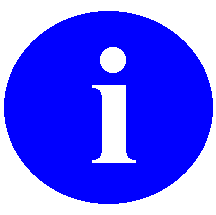 This manual is further organized within each section of Kernel in the following order:1.	User Interface—Information of relevance to general end-users.2.	System Management—Information of relevance to system managers.When a subject is large enough (e.g., Signon/Security), separate sections are devoted to the “User Interface” and “System Management” topics. In other cases, where the subject matter is smaller (e.g., the discussion of the Browser device), the two divisions of audience are contained entirely within a section or sub-section.Intended AudienceThe intended audience of this manual is the following stakeholders:Software Product Management (SPM)—VistA legacy development teams.System Administrators—System administrators at Department of Veterans Affairs (VA) sites who are responsible for computer management and system security on the VistA M Servers.Information Security Officers (ISOs)—Personnel at VA sites responsible for system security.Product Support (PS)—Personnel who support Kernel-related products.DisclaimersSoftware Disclaimer This software was developed at the Department of Veterans Affairs (VA) by employees of the Federal Government in the course of their official duties. Pursuant to title 17 Section 105 of the United States Code this software is not subject to copyright protection and is in the public domain. VA assumes no responsibility whatsoever for its use by other parties, and makes no guarantees, expressed or implied, about its quality, reliability, or any other characteristic. We would appreciate acknowledgement if the software is used. This software can be redistributed freely provided that any derivative works bear some notice that they are derived from it.	CAUTION: Kernel routines should never be modified at the site. If there is an immediate national requirement, the changes should be made by emergency Kernel patch. Kernel software is subject to FDA regulations requiring Blood Bank Review, among other limitations. Line 3 of all Kernel routines states:

Per VA Directive 6402 (pending signature), these routines should not be modified.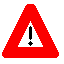 	CAUTION: To protect the security of VistA systems, distribution of this software for use on any other computer system by VistA sites is prohibited. All requests for copies of Kernel for non-VistA use should be referred to the VistA site’s local Office of Information Field Office (OIFO).Documentation DisclaimerThis manual provides an overall explanation of using Kernel; however, no attempt is made to explain how the overall VistA programming system is integrated and maintained. Such methods and procedures are documented elsewhere. We suggest you look at the various VA Internet and Intranet SharePoint sites and websites for a general orientation to VistA. For example, visit the Office of Information and Technology (OIT) Software Product Management (SPM) Intranet Website.	DISCLAIMER: The appearance of any external hyperlink references in this manual does not constitute endorsement by the Department of Veterans Affairs (VA) of this Website or the information, products, or services contained therein. The VA does not exercise any editorial control over the information you find at these locations. Such links are provided and are consistent with the stated purpose of this VA Intranet Service.Documentation ConventionsThis manual uses several methods to highlight different aspects of the material:Various symbols are used throughout the documentation to alert the reader to special information. Table 1 gives a description of each of these symbols:Table : Documentation Symbol DescriptionsDescriptive text is presented in a proportional font (as represented by this font).Conventions for displaying TEST data in this document are as follows:The first three digits (prefix) of any Social Security Numbers (SSN) begin with either “000” or “666”.Patient and user names are formatted as follows:<Application Name/Abbreviation/Namespace>PATIENT,<N><Application Name/Abbreviation/Namespace>USER,<N>Where:<Application Name/Abbreviation/Namespace> is defined in the Approved Application Abbreviations document.<N> represents the first name as a number spelled out and incremented with each new entry.For example, in Kernel (XU or KRN) test patient and user names would be documented as follows:KRNPATIENT,; KRNPATIENT,TWO; KRNPATIENT,THREE; … KRNPATIENT,14; etc.KRNUSER,; KRNUSER,TWO; KRNUSER,THREE; … KRNUSER,14; etc. “Snapshots” of computer commands and online displays (i.e., screen captures/dialogs) and computer source code, if any, are shown in a non-proportional font and may be enclosed within a box.User’s responses to online prompts are boldface and (optionally) highlighted in yellow (e.g., <Enter>).Emphasis within a dialog box is boldface and (optionally) highlighted in blue (e.g., STANDARD LISTENER: RUNNING).Some software code reserved/key words are boldface with alternate color font.References to “<Enter>” within these snapshots indicate that the user should press the Enter key on the keyboard. Other special keys are represented within < > angle brackets. For example, pressing the PF1 key can be represented as pressing <PF1>.Author’s comments are displayed in italics or as “callout” boxes.	NOTE: Callout boxes refer to labels or descriptions usually enclosed within a box, which point to specific areas of a displayed image.This manual refers to the M programming language. Under the 1995 American National Standards Institute (ANSI) standard, M is the primary name of the MUMPS programming language, and MUMPS is considered an alternate name. This manual uses the name M.Descriptions of direct mode utilities are prefaced with the standard M “>” prompt to emphasize that the call is to be used only in direct mode. They also include the M command used to invoke the utility. The following is an example:>D ^XUPAll uppercase is reserved for the representation of M code, variable names, or the formal name of options, field/file names, and security keys (e.g., XUPROGMODE security key).	NOTE: Other software code (e.g., Delphi/Pascal and Java) variable names and file/folder names can be written in lower or mixed case (i.e., CamelCase).Documentation NavigationThis document uses Microsoft® Word’s built-in navigation for internal hyperlinks. To add Back and Forward navigation buttons to your toolbar, do the following:Right-click anywhere on the customizable Toolbar in Word 2007 or higher (not the Ribbon section).Select Customize Quick Access Toolbar from the secondary menu.Select the drop-down arrow in the “Choose commands from:” box.Select All Commands from the displayed list.Scroll through the command list in the left column until you see the Back command (circle with arrow pointing left).Select/Highlight the Back command and select Add to add it to your customized toolbar.Scroll through the command list in the left column until you see the Forward command (circle with arrow pointing right).Select/Highlight the Forward command and select Add to add it to the customized toolbar.Select OK.You can now use these Back and Forward command buttons in the Toolbar to navigate back and forth in the Word document when selecting hyperlinks within the document.	NOTE: This is a one-time setup and is automatically available in any other Word document once you install it on the Toolbar.How to Obtain Technical Information OnlineExported VistA M Server-based software file, routine, and global documentation can be generated through the use of Kernel, MailMan, and VA FileMan utilities.	NOTE: Methods of obtaining specific technical information online are indicated where applicable under the appropriate section.

REF: See the Kernel 8.0 and Kernel Toolkit 7.3 Technical Manual for further information.Help at PromptsVistA M Server-based software provides online help and commonly used system default prompts. Users are encouraged to enter question marks at any response prompt. At the end of the help display, you are immediately returned to the point from which you started. This is an easy way to learn about any aspect of VistA M Server-based software.Obtaining Data Dictionary ListingsTechnical information about VistA M Server-based files and the fields in files is stored in data dictionaries (DD). You can use the List File Attributes [DILIST] option on the Data Dictionary Utilities [DI DDU] menu in VA FileMan to print formatted data dictionaries.	REF: For details about obtaining data dictionaries and about the formats available, see the “List File Attributes” section in the “File Management” section in the VA FileMan Advanced User Manual.AssumptionsThis manual is written with the assumption that the reader is familiar with the following:VistA computing environment:Kernel—VistA M Server softwareVA FileMan data structures and terminology—VistA M Server softwareMicrosoft® Windows environmentM programming languageReference MaterialsReaders who wish to learn more about Kernel should consult the following:Kernel Release NotesKernel Installation GuideKernel 8.0 and Kernel Toolkit 7.3 Systems Management Guide (this manual)Kernel 8.0 and Kernel Toolkit 7.3 Developer’s GuideKernel 8.0 and Kernel Toolkit 7.3 Technical ManualKernel Security Tools ManualKernel VA Intranet Website.This site contains other information and provides links to additional documentation.VistA documentation is made available online in Microsoft® Word format and in Adobe® Acrobat Portable Document Format (PDF). The PDF documents must be read using the Adobe® Acrobat Reader, which is freely distributed by Adobe® Systems Incorporated at: Adobe WebsiteVistA documentation can be downloaded from the VA Software Document Library (VDL): VDL Website	REF: Kernel manuals are located on the VDL at: VDL Kernel Application DocumentsVistA documentation and software can also be downloaded from the Product Support (PS) Anonymous Directories.IntroductionThis manual provides descriptive information about Kernel 8.0 and Kernel Toolkit 7.3 for use by system administrators, application developers, Automated Data Processing Application Coordinators (ADPACs), and other end-users.This manual assumes that the reader is familiar with the computing environment of the VA’s Veterans Health Information Systems and Technology Architecture (VistA) and understands VA FileMan data structures and terminology. Some understanding of the M programming language is helpful for some parts of the manual. No attempt is made to explain how the overall VistA programming system is integrated and maintained; such methods and procedures are documented elsewhere. This manual does, however, provide an explanation of Kernel utilities, describing how they can be used to establish a standard user interface, monitor and manage the computer system, customize the environment according to local site needs, and define new areas of computing activities for users.Kernel is an applications development environment, as well as a run-time environment providing standard services to applications software. It is not an operating system, but a set of utilities and associated files that are executed in an M environment. Kernel is central to VA VistA software strategy; in that it permits any VistA software application to run without modification on any hardware/software platform that supports American National Standards Institute (ANSI) Standard M. All operating system-specific or hardware-specific code is isolated to Kernel. Therefore, porting VistA to a new environment requires modification only to a handful of Kernel routines.As a whole, Kernel provides a computing environment that permits controlled user access, presents menus for choosing from various computing activities, allows device selection for output, enables the tasking of background processes, and offers numerous tools for system management and application programming. Kernel also provides tools for software distribution and installation.VistA users see the same user interface, regardless of the underlying system architecture, because VistA applications are built using Kernel facilities for signon, database access, option selection, and device selection. As a result, user interaction with the system is constant across VistA applications.UsersKernel provides the doorway into the VistA computer system, the menus that tie together the options and utilities to enhance those options.For the doorway, Kernel provides the 2-Factor Authentication (2FA) system that you use to establish your identity to the VistA computer system.Once you have signed on, Kernel provides your menus. Each user on the computer system, as identified by their Microsoft® Windows Active Directory profile, has their own individual set of menus and options.The person or department managing the computer system organizes each user’s menus. From your menu, you can run any application the computer system managers have made available to you. Kernel’s menu system is what is used to make VistA applications (e.g., Scheduling, Nursing, and Personnel) available to users.To produce output from VistA applications (e.g., to printers or to the terminal screen), Kernel provides a common device interface called the Device Handler. To queue a job rather than run it directly, the Device Handler links to a common queuing system called TaskMan.This manual contains information about these and other parts of Kernel. The intent of this manual is to help you learn to use Kernel and take fullest advantage of the facilities it provides. This manual also includes information for system managers and developers; to find the information of interest to you, the general user, look for sections and sub-sections containing the phrase “User Interface” in their titles.ADP Application Coordinators (ADPACs) may want to skim through the Kernel 8.0 and Kernel Toolkit 7.3 Systems Management Guide and concentrate on the user interface sections and sub-sections, particularly issues concerning every Kernel user (e.g., signon process and menu navigation).System ManagersKernel provides the backbone of an M computing platform, providing a mechanism to organize M programs as options, and a way to organize those options into a menu system for users. Kernel provides the following major system management components:Alerts provide an integrated notification system.Device Handler provides a common device interface.Electronic Signature Codes provide a secure electronic approval system.File Access Security system manages access to VA FileMan files.Kernel Installation and Distribution System (KIDS) provides an application distribution and installation system.Menu Manager provides a common menu management system.Signon/Security organizes users and allows secure logons.TaskMan provides a common job queuing system.Kernel provides the system manager the means to manage a secure, multi-user M-based computer system. Some typical daily tasks performed by system managers using Kernel system management tools include:Setting up accounts for new users and terminating accounts for expired users.Adding and subtracting options from users’ menus.Controlling file access for users.Monitoring TaskMan task queues.Terminating unwanted tasks.Monitoring devices.Creating and modifying links to output devices in the DEVICE (#3.5) file.Installing software applications.Within sections and sub-sections of this manual you can find general user information in the “User Interface” section and system manager information in the “System Management” section.	REF: For information on developer tools (e.g., Direct Mode Utilities and Application Program Interfaces [APIs]), see the Kernel 8.0 and Kernel Toolkit 7.3 Developer’s Guide. Kernel and Kernel Toolkit APIs are also available in HTML format at a VA Intranet Website.

Information on recommended system configuration and setting Kernel’s site parameters, as well as lists of files, routines, options, and other components are documented in the Kernel 8.0 and Kernel Toolkit 7.3 Technical Manual.

Information about managing computer security, which includes a detailed description of techniques that can be used to monitor and audit computing activity, is presented in the Kernel Security Tools Manual.

Instructions for installing Kernel are provided in the Kernel Installation Guide. This guide also includes information about software application management (e.g., recommended settings for site parameters and scheduling time frames for tasked options).Signon/SecuritySignon/Security: User InterfaceThe first step you take each time you access the computer system is called signing on. When you sign on to the VistA computer system, you are required to use the appropriate user credentials:Access and Verify codes2-Factor Authentication (2FA)—Digital certificate in a VA-approved smart card, such as the Personal Identification Verification (PIV) smart card plus a Personal Identification Number (PIN).	NOTE: Access and Verify codes is the fallback signon in cases when 2FA signon is not available.These credentials identify you to the computer system, and, as these credentials are private to you, serve to prevent unauthorized access to your account.	NOTE: Because Access and Verify code authentication is less secure than 2FA, their use may be deprecated and disabled at some future date.You are shielded from most steps in the signon process. In the background, Kernel’s Signon/Security does the following:Establishes the proper environment.Records and monitors the signon event.Takes you to Menu Manager, which presents a list of menu options that let you interact with other parts of Kernel and software applications.When you complete a session on the computer system, you sign out to exit.Signing OnTo authenticate yourself to VistA (Kernel’s “front door”), you need to sign onto the system. The user signon (authentication) interface varies based on the type of Vista application software being run:2-Factor Authentication (2FA)—VistA supports delegated 2-Factor Authentication (2FA) through Identity and Access Management (IAM). A smart card containing Public Key Infrastructure (PKI) digital certificates combined with a private security is used to authenticate and uniquely identify the user. The user is prompted for a Personal Identification Number (PIN) to unlock the security key and authenticate. This method of authentication provides a higher level of security and takes precedence over all other forms of authentication. As client applications are migrated to 2-Factor Authentication (2FA), other forms of authentication may be deprecated and disabled.Character User Interface (CHUI)-based applications—This includes M-based roll-and-scroll applications used to access Kernel on the VistA M Server (e.g., Laboratory, Pharmacy). With this type of authentication interface, users are first prompted with an “ACCESS CODE:” prompt. Entering an Access code and pressing the <Enter> key brings up the “VERIFY CODE:” prompt.	REF: For a sample of the roll-and-scroll signon prompts, please see Figure 1.Graphical User GUI client/server applications—This includes rich client or client/server applications used to access Kernel on the VistA M Server via RPC Broker (Delphi/Pascal)- or VistALink (Java)-based components (e.g., Computerized Patient Record System [CPRS] or Care Management). With this type of authentication interface, users are presented with a GUI signon dialog box. Users can click in or tab to the Access and Verify code entry fields and press OK.	REF: For a sample of the RPC Broker signon dialog box and more information on RPC Broker, see the RPC Broker documentation located on the VA Software Document Library (VDL) at: VDL RPC Broker Application DocumentsWeb-based applications—This includes Web-based applications that use a client Web browser and Kernel Authentication and Authorization Java (2) Enterprise Edition (KAAJEE) to access Kernel on the VistA M Server (e.g., Blind Rehab). With this type of authentication interface, users are presented with a GUI signon dialog Web page. Users can click in or tab to the Access and Verify code entry fields and press Login.	REF: For a sample of the KAAJEE signon dialog Web page and more information on KAAJEE, see the KAAJEE documentation located on the VA Software Document Library (VDL) at: VDL KAAJEE Application DocumentsFigure 1 shows a sample of the roll-and-scroll signon prompts. Your Access code establishes your unique identity to Kernel. Your matching Verify code corroborates your identity completing the VistA Kernel authentication process. Asterisks only are displayed when you enter your Access and Verify codes, so that the actual characters are not displayed (echoed back) on the screen. Codes are encrypted after they are entered and compared with the encrypted stored values for a match.	REF: For a description of valid and strong Verify code, see the “Defining a Strong Verify Code” section.Figure : Signing on to VistA—Sample Roll-and-Scroll User Authentication DialogACCESS CODE: ********VERIFY CODE: ********Device: _TNA8628: <Enter>Not a valid ACCESS CODE/VERIFY CODE pair.ACCESS CODES: ********VERIFY CODES: ********Good evening FRIEND     You last signed on Apr 21,1992 at 07:57There was 1 unsuccessful attempt since you last signed on:You were last executing the ‘MailMan Menu’ menu option.Do you wish to resume? YES// Entering a valid Access and Verify code combination completes the signon authentication process and takes you beyond Signon/Security into Kernel’s Menu Manager (or other security role-based access keys) used to authorize your appropriate level of access to data or application functionality.If you have not been assigned a primary menu, Kernel displays a message indicating that access is not allowed and signs you out from the computer system. Similarly, if your primary menu has been marked as “out-of-order” (an option attribute), Kernel also denies you access (see Figure 2).	REF: For more information on primary menus, see the “Menu Manager” section.Figure : Access Denied Due to No Primary Menu or Menu “Out of Order” MessageACCESS CODES: ********VERIFY CODES: ********No access allowed for this user.Defining a Strong Verify CodeWhile Access codes are a unique identifier (i.e., username) for your user record in Kernel’s NEW PERSON (#200) file, Verify codes are secret passwords assuring that the person signing on is the one for whom the user record was established. You rarely need to be issued a new Access code, but you must change your Verify code (i.e., password) if you suspect that someone else has used it to gain access to the system or when your Verify code has expired (i.e., every 90 days or less). You can change your Verify code with the Edit User Characteristics [XUEDITSELF] option, which is available from the SYSTEM COMMAND OPTIONS [XUCOMMAND] menu (aka Common menu) User’s Toolbox [XUSERTOOLS] menu.	NOTE: Kernel records all signons to VistA using appropriate user credentials via either of the following methods:Access and Verify codes.2-Factor Authentication (2FA)—Digital certificate in a VA-approved smart card, such as the Personal Identification Verification (PIV) smart card plus a Personal Identification Number (PIN).

Once a user starts using PIV for all access to VistA, their Verify code will expire after 90 days. An expired Verify code will not prevent access to VistA through PIV+PIN. If for some reason the user later needs to access VistA with their Access and Verify codes, the first time they sign on with their expired Verify code they will be prompted to reset their Verify code before continuing.	REF: For more information on using the Edit User Characteristics [XUEDITSELF] option to reset the Verify code, see the “Edit User Characteristics Option” section.	REF: For more information on Verify code expiration dates, see Section 3.1.2.9, LIFETIME OF VERIFY CODE.”As of Kernel patch XU*8.0*180, strong Access and Verify codes must adhere to the following criteria:Access and Verify codes cannot be identical.Verify codes (i.e., passwords) must be at least 8 characters in length. A minimum of 15 characters is recommended and may be enforced at a later date.Strong passwords in general contain at least three of the following four-character types:Uppercase lettersLowercase lettersNumbersSpecial characters/symbols that are neither letters nor numbers (e.g., -, _, #, &, $, *, @)	NOTE: The caret (^) is a reserved symbol and cannot be used as part of a Verify code. Also, some non-VistA-based systems restrict certain special characters/symbols used as part of a username or password.Because VistA is case-insensitive, VistA only has three sets of characters from which to build a strong Verify code (i.e., password):Letters (of any case)NumbersSpecial characters/symbols that are neither letters nor numbers (e.g., -, _, #, &, $, *, @)	NOTE: Some non-VistA-based systems restrict certain special characters/symbols used as part of a username or password.Verify codes must be changed at least every 90 days (or less). You must change your Verify code at periodic intervals as specified by the system administrators. Information systems shall not permit re-assignment of the last three passwords used. When required, you are prompted during signon to pick a new Verify code.	REF: For more information on Verify code expiration dates, see Section 3.1.2.9, LIFETIME OF VERIFY CODE.”Accounts that have been inactive for 90 days shall be disabled.To preclude password guessing, an intruder lockout feature shall suspend accounts after five invalid attempts to log on:Where around-the-clock system administration service is available, system administrator intervention shall be required to clear a locked account.Where around-the-clock system administration service is not available, accounts shall remain locked out for at least ten minutes.	NOTE: These rules are taken from the VA Account and Password Management Interim Policy document.

All of these restrictions are enforced whenever Access or Verify codes are created or changed.

These changes were made to meet VA Directive 6500 and VA Handbook 6500.	REF: For more tips and general advice regarding Access and Verify codes and security in general, see the Kernel Security Tools Manual.Why Longer Passwords?Passwords used to access VA systems must be at least 8 characters long because longer passwords are stronger, and thus, harder to guess than shorter ones. While VistA currently supports 8-character passwords (Verify codes), current security policy recommends that a minimum of 15 characters be used. This policy will be enforced in a future VistA Kernel patch.The more tries it takes a hacker or a program to guess a password, the more secure the system is. Adding just one character to the length of a password greatly increases the difficulty of guessing the password.For an 8-character password made up of letters and numbers (assuming you can repeat characters and that there are no restrictions, such as requiring the first character to be a letter), there are 36 possibilities for the first position, 36 possibilities for the second position, 36 possibilities for the third position, and so on. Thus, there are 36 x 36 x 36 x 36 x 36 x 36 x 36 x 36 = 2,821,109,907,456 possibilities for an 8-character password.If you have forgotten your Verify code (password), the site’s Information Security Officer (ISO) should delete the existing Verify code, and then instruct you to sign on again. At the “Verify code” prompt simply press the <Enter> key without making any other entries. You are prompted to enter a new Verify code and then re-prompted to enter the same Verify code again as confirmation. If you do not want to bother inventing a Verify code, entering a question mark (?) at the Verify code prompt displays a possible although cryptic choice (e.g., DKMl&493). Entering a question mark a second time displays another choice. When you log off, you’re reminded to remember the new Verify code for use at your next signon.LOGIN Menu TemplateYou can execute a script of options on your first signon of the day by having a MENU template called LOGIN.	REF: For more information, see the “Menu Manager: User Interface” section.Signon ShortcutsIn roll-and-scroll VistA, to reach the primary menu in one step at the “ACCESS CODES:” prompt, you can enter the Access and Verify code as one string separated by a semicolon:Figure : Entering the Access and Verify Codes at the Same TimeACCESS CODES: ACCESSCODE;VERIFYCODEGood afternoon.     You last signed on today at 12:00To “jump start” directly to a particular option, you can specify the name of an option after another semicolon:Figure : Entering the Access and Verify Codes at the Same Time and Jumping Directly to a Specified OptionACCESS CODES: ACCESSCODE;VERIFYCODE;INTROGood afternoon.     You last signed on today at 12:00INTROductory text editTo force the Kernel query of the terminal type identity, you can include a colon anywhere in the string.	REF: If you want to avoid the terminal type query, see the “Terminal Type Prompt” section.Normal SignoffWhen you complete a session on the computer system, you should sign off the system so that no one can come along and use the computer system under your identity. There are several ways you can sign off of the system.Figure : System Commands: Menu Options for SignoffSYSTEM COMMAND OPTIONS	[XUCOMMAND]  Halt	[XUHALT]  Continue	[XUCONTINUE]  Restart Session	[XURELOG]One way to sign off is to enter “halt” at any menu prompt. When you sign off using “halt,” at next signon, after entering Access and Verify codes, your normal primary menu is your first menu.Or, to sign off, you can enter “continue.” At your next signon, after entering Access and Verify codes, your last-used menu when you signed off is your first menu for that session.If remotely connected via modem or other network device, you can enter “restart” to sign out of Kernel without dropping the communication line.Finally, you can sign off without using any of these shortcuts simply by pressing <Enter> at each menu prompt to step back up the menu pathway and finally exit.	REF: For more information on menus and menu prompts, see the “Menu Manager: User Interface” section.Abnormal Signoff and Error HandlingIf you encounter an error while using the VistA computer system, Kernel traps it, issues the message “Sorry ‘bout that”, and attempts to return you to your primary menu. Kernel can recover from most error conditions, and given a suitable environment, permits you to continue. Some error conditions, however, cause an abnormal exit, which immediately logs you off the computer system. When this happens, you can sign on again if you still need to use the computer system.Terminal Type PromptWhen signing on, you may be prompted to enter a terminal type. You should not see this prompt very often, however, since Kernel usually can identify your terminal type without needing to prompt you to enter one. If you are prompted, you should enter the name of the actual terminal type to use (e.g., C-VT220). The entered terminal type tells Kernel how to support screen-oriented and other enhanced displays. If unusual circumstances arise and the wrong terminal type is in effect, you can redefine it by using the Edit User Characteristics [XUEDITSELF] option (available through the User’s Toolbox [XUSERTOOLS] menu).The Edit User Characteristics [XUSEREDITSELF] option lets you edit a setting (ASK DEVICE TYPE AT SIGN-ON) that allows you to decide whether to bypass the usual terminal type query. If you always work at the same terminal and want to save a small amount of time during the signon process, you can set ASK DEVICE TYPE AT SIGN-ON to DON’T ASK. Kernel then assumes that your last terminal type should be used as the default.If you have ASK DEVICE TYPE AT SIGN-ON set to DON’T ASK, and then sign on using a terminal whose terminal type is different from the one normally used, you should sign on by including a colon (:) after your Access code. This forces Kernel to query the terminal for its identity. Alternatively, once signed on, you could invoke the Edit User Characteristics [XUSEREDITSELF] option to change your terminal type to the one currently in use. Or, you could use this option to reset the ASK DEVICE TYPE AT SIGN-ON question to ASK, log off and sign back on (whereby Signon/Security obtains the correct terminal type identification).	REF: For more information on the Edit User Characteristics [XUEDITSELF] option, see the “Edit User Characteristics Option” section.Escaping from a Jumbled ScreenOne consequence of your signon terminal type not matching the actual one being used is that full-screen display could appear jumbled. To escape from a ScreenMan form (e.g., Edit User Characteristics), all you need to do is enter two carets (^), each followed by the <Enter> key. To escape from VA FileMan’s Screen Editor, you should press <PF1>E to exit.AlertsAfter signing on, you could be presented with an alert notice just before the menu prompt. If so, you need to pick the View Alerts [XQALERT] option for viewing alerts to take care of urgent, pending matters.	REF: For more information about alerts, see the “Alerts” section.Figure : System Commands: View Alerts OptionSYSTEM COMMAND OPTIONS ...	[XUCOMMAND]  View Alerts “VA”	[XQALERT]User’s Toolbox MenuThe User’s Toolbox [XUSERTOOLS] menu is available from any menu prompt, by entering the toolbox synonym (e.g., “TBOX”) or “User’s Toolbox.” It makes available, from one menu, some of the most frequently used Kernel options, as shown in Figure 7.Figure : User’s Toolbox Menu OptionsSelect User’s Toolbox Option:           Change my Division	[XUSER DIV CHG]          Display User Characteristics	[XUUSERDISP]          Edit User Characteristics	[XUSEREDITSELF]          Electronic Signature code Edit	[XUSESIG]          Menu Templates ...	[XQTUSER]          Spooler Menu ...	[XU-SPL-MENU]             **> Locked with XUMGR          Switch UCI	[XU SWITCH UCI]          TaskMan User	[XUTM USER]          User Help	[XUUSERHELP]Table 2 lists the options contained in the User’s Toolbox [XUSERTOOLS] menu and the sections where each option is described:Table : User’s Toolbox Menu Options and Documentation ReferencesChange my Division OptionThe Change my Division [XUSER DIV CHG] option allows users to select from a list of divisions, if any, stored for that user in the NEW PERSON (#200) file.Edit User Characteristics OptionThe Edit User Characteristics [XUSEREDITSELF] option is one of the options available from the User’s Toolbox [XUSERTOOLS] menu. It allows you to define some characteristics of your online environment via ScreenMan, as shown in Figure 8:Figure : Edit User Characteristics Option—ScreenMan Form                           EDIT USER CHARACTERISTICSNAME: XUUSER,ONE                                                    PAGE 1 OF 1_______________________________________________________________________________      INITIAL: ONE                                    PHONE:     NICK NAME: ONE                             OFFICE PHONE: (555) 555-5555        TITLE: DOCTOR                           VOICE PAGER:                                               DIGITAL PAGER:     ASK DEVICE TYPE AT SIGN-ON: DON’T ASK                     AUTO MENU: YES, MENUS GENERATED                    TYPE-AHEAD: ALLOWED               TEXT TERMINATOR:               PREFERRED EDITOR: SCREEN EDITOR - VA FILEMAN              NETWORK USERNAME: VHAIXXXUUSERO     ELECTRONIC SIGNATURE CODE: <Hidden>Want to edit VERIFY CODE (Y/N):             DISABILITY USER: No _______________________________________________________________________________To Exit form and save changes, enter: <PF1>ETo Quit form without saving changes, enter: <PF1>Q                                          Press <PF1>H for help  InsertTable 3 lists a number of NEW PERSON (#200) file field values that you can edit with the Edit User Characteristics [XUEDITSELF] option:Table : Edit User Characteristics Option—Editable FieldsDisplay User Characteristics OptionThe Display User Characteristics [XUUSERDISP] option, like the Edit User Characteristics [XUSEREDITSELF] option, is an option in the User’s Toolbox [XUSERTOOLS] menu. It prints out a description of many of the characteristics of your current computing environment, including some of the characteristics that can be set through the Edit User Characteristics [XUSEREDITSELF] option.Figure : Display User Characteristics Option—Sample Output and User DialogXUUSER,TWO (#9999)  DEVICE: DEVICE: TELNET  ($I: TNA730:)      JOB: 541754169ENVIRONMENT                             ATTRIBUTES-----------                             -----------   Site ........ TESTSITE                Type-ahead ....... Y   UCI ......... KRN,KDE                Time-out ......... 300   Signed on ... 08:48                  Fileman code(s) .. #   Terminal type C-VT100Person Class: Physicians (M.D. and D.O.)                Physician/Osteopath                  Pathology, AnatomicKEYS HELD---------XMMGR              XUPROG             XUPROGMODEMENU PATH---------  SYSTEM COMMAND OPTIONS (XUCOMMAND)    User’s Toolbox (XUSERTOOLS)      Display User Characteristics (XUUSERDISP)‘^’ to escape, <CR> to view Mailman user info: <Enter>Current Banner: Technical WriterLast used MailMan: 07/12/06@15:09NEW messages: 274 (274 in the IN basket)Office phone:  (555) 555-5555Fax:           (555) 555-5555Add’l phone:   (555) 555-5555Add’l phone:   (555) 555-5555Introduction:  My name is One Xmuser and I am one of the Technical Writers for the  Common Services (CS) products/projects (e.g., Broker, Components,   Kernel, VA FileMan, MailMan, Toolkit).Mail Groups:  REDACTED STAFF                               (Public)  KERNEL PROGRAMMERS                           (Public)Switch UCI OptionThe Switch UCI [XU SWITCH UCI] option allows users to select from a list of UCIs, if any, stored for that user in the NEW PERSON (#200) file.SummaryVistA’s Kernel’s Signon/System Security module provides the means for signing into Kernel with a unique identity. Once you complete the signon process, you are sent to Kernel’s menu system, where you can run any option your system manager has placed in your menus. When you finish a computer session, always be sure to sign off; this protects your account from misuse by someone else.Signon/Security: System ManagementThis section describes the system management tools for Kernel’s Signon/Security module.Signon ProcessIf signons are enabled, as shown in the Signon Flow Chart in Figure 13, the signon process begins with a gathering of information from the KERNEL SYSTEM PARAMETERS (#8989.3) file and then from the DEVICE (#3.5) file to determine whether to allow signon for this session and, if so, how to create an appropriate environment. If, for example, the MAX SIGNON ALLOWED limit has been reached, the signon attempt fails. If the current device is tied to a routine (as specified in the TIED ROUTINE field of the DEVICE [#3.5 file]), that routine is executed, and the session is halted. If not, the user is prompted for Access and Verify codes. After a successful signon, attributes for that user are then retrieved from the NEW PERSON (#200) file. Signon/Security then sends the user to Menu Manager. If a primary menu is associated with the device (PRIMARY MENU OPTION field in the DEVICE [#3.5] file), that menu is presented. Otherwise, the user’s primary menu is presented. If the user does not have a primary menu (the PRIMARY MENU OPTION field in the NEW PERSON [#200] file is NULL), the session is halted.The signon flow chart in this section (see Figure 13) illustrates the procedural steps taken by Kernel’s Signon/Security system to determine whether to permit signons and, if so, how to create an appropriate computing environment. Typically, after site parameters and device characteristics are checked:System prompts the user for their Access and Verify codes. Alternatively, client applications that are enabled to use 2-Factor Authentication (2FA) will automatically enter a Security Assertion Mark-up Language (SAML) token obtained from Identity and Access Management (IAM) instead of an Access and Verify code to authenticate and identify the user.System collects user attributes.System presents a primary menu prompt to the user.Introductory TextBefore gathering system parameters or prompting for Access and Verify codes, Signon/Security displays contents of the INTRO TEXT field in the KERNEL SYSTEM PARAMETERS (#8989.3) file. The text can be edited with the Enter/Edit Kernel Site Parameters [XUSITEPARM] option or with the Introductory text edit [XUSERINT] option, an option specially designed for this purpose).Figure : Introductory text edit OptionSYSTEMS MANAGER MENU ...	[EVE]Operations Management ...	[XUSITEMGR]   Introductory text edit	[XUSERINT]Parameters Checked during SignonVarious parameters are checked as an initial step in the signon process. The KERNEL SYSTEM PARAMETERS (#8989.3) file stores the default values for most of the parameters. Values for critical fields should be defined by system administrators when Kernel is installed. The values in the KERNEL SYSTEM PARAMETERS (#8989.3) file can be edited any time, though, with the Enter/Edit Kernel Site Parameters [XUSITEPARM] option.Figure : Enter/Edit Kernel Site Parameters OptionSYSTEMS MANAGER MENU ...	[EVE]Operations Management ...	[XUSITEMGR]   Kernel Management Menu ...	[XUKERNEL]      Enter/Edit Kernel Site Parameters	[XUSITEPARM]Figure : Enter/Edit Kernel Site Parameters Option—ScreenMan Form 1                       Kernel Site Parameter edit            DOMAIN:<REDACTED>.VA.GOV       DEFAULT # OF ATTEMPTS: 3                     AGENCY CODE: VA       DEFAULT LOCK-OUT TIME: 600     DEFAULT MULTIPLE SIGN-ON: Only one   MULTIPLE SIGN-ON LIMIT: 2           DEFAULT AUTO-MENU: YES          DEFAULT AUTO SIGN-ON: Disabled            DEFAULT LANGUAGE: ENGLISH     SIGN-ON LOG RETENTION: 365          DEFAULT TYPE-AHEAD: YES        STRICT TOKEN VALIDATION: NODEFAULT TIMED-READ (SECONDS): 300                BROKER TIMEOUT: 180      BYPASS DEVICE LOCK-OUT: NO             CCOW TOKEN TIMEOUT:6000:     LIFETIME OF VERIFY CODE: 90        ASK DEVICE TYPE AT SIGN-ON: YES         DEFAULT INSTITUTION: SAN FRANCISCO   AUTO-GENERATE ACCESS CODES: NO         LOG RESOURCE USAGE?: YES_______________________________________________________________________________Exit     Save     Next Page     RefreshEnter a command or ‘^’ followed by a caption to jump to a specific field.COMMAND:                                       Press <PF1>H for help    InsertSignon Attempts and Device Lock-out TimesThe DEFAULT # OF ATTEMPTS field in the KERNEL SYSTEM PARAMETERS (#8989.3) file holds the default limit of the number of times a user can try to enter a valid Access and Verify code pair. When the limit is reached, Signon/Security is unresponsive for the duration specified by the DEFAULT LOCK-OUT TIME field. The values for number of attempts and lock-out time are overridden by any values for the current device specified by comparable fields in the DEVICE (#3.5) file.Device values are ignored, however, if the BYPASS DEVICE LOCK-OUT site parameter in the KERNEL SYSTEM PARAMETERS (#8989.3) file is set to YES. In particular, the fields that are bypassed are:OUT-OF-SERVICE DATESECURITYPROHIBITED TIMES FOR SIGN-ONDevice values are put back into effect for the current device if the DEVICE file’s PERFORM DEVICE CHECKING field is set to YES.MAX SIGNON ALLOWEDOne Kernel site parameter used in the initial signon screening is MAX SIGNON ALLOWED. It is a field within the VOLUME SET Multiple field in the KERNEL SYSTEM PARAMETERS (#8989.3) file. Its value sets an upper limit for number of M processes (interactive, background, and system) that can run concurrently on the specified Volume Set or CPU. The TASKMAN JOB LIMIT, a field in the TASKMAN SITE PARAMETERS (#14.7) file, should be set to a number slightly lower than MAX SIGNON ALLOWED to leave room for a few interactive logons when TaskMan is busiest.	NOTE: OpenVMS Sites: The OpenVMS interactive logins parameter (set by the DCL command SET LOGINS/INTERACTIVE) should be set to a number less than the Kernel MAX SIGNON ALLOWED to conserve system resources. If the OpenVMS limit is set too high in relation to the Kernel limit, users try to access Kernel only to be rejected when reaching Signon/Security. That means that they would waste system resources by creating a new OpenVMS process and activating a Caché image, all to no avail.

REF: For more information about alerts, see “Alerts.”PROHIBITED TIMES FOR SIGN-ONTime periods can be specified, during which interval signons can be barred by device or by user. This is controlled by the PROHIBITED TIMES FOR SIGN-ON field in the DEVICE (#3.5) file and a comparable field in the NEW PERSON (#200) file.Figure : Kernel Signon Flow Chart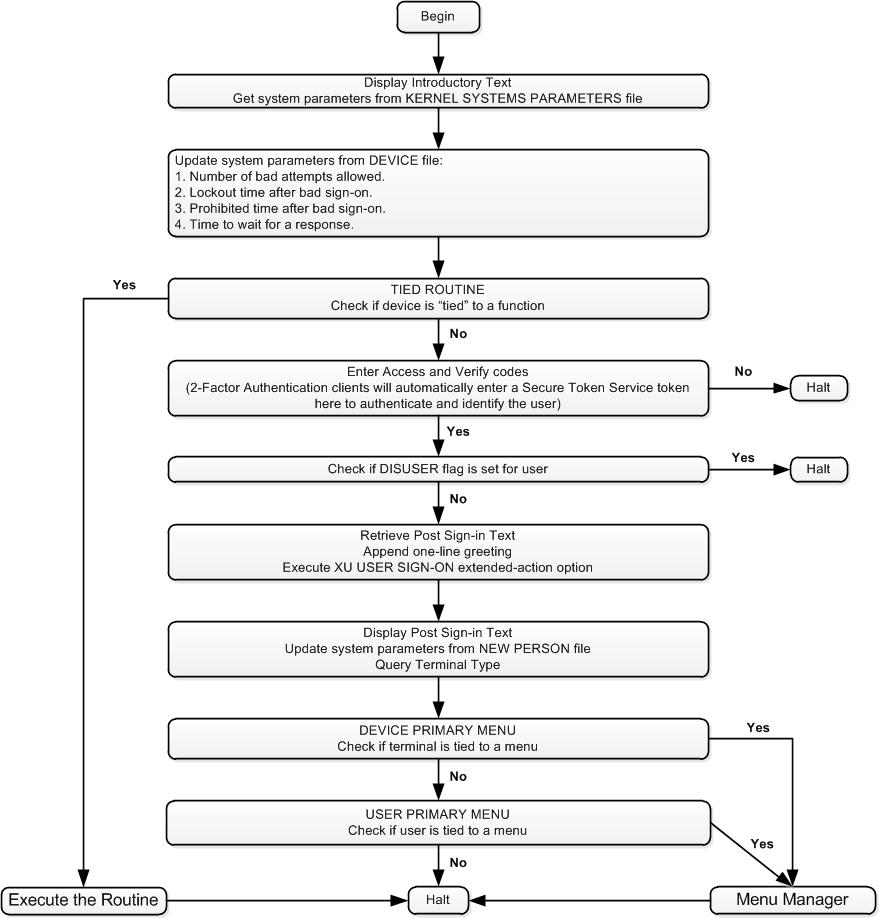 Multiple Sign-On RestrictionThe DEFAULT MULTIPLE SIGN-ON field in the KERNEL SYSTEM PARAMETERS (#8989.3) file controls whether users can create two or more simultaneous sessions by signing on to more than one device. The setting is overridden by comparable fields in the DEVICE (#3.5) and NEW PERSON (#200) files, respectively. The value is checked at signon to prevent unauthorized multiple sessions.If multiple signons are prohibited, problems can occur if users experience an abnormal exit such that the signon record cannot be cleared. To clear an individual user, use the Release user [XUSERREL] option. To make sure all users are clear when the system is brought up after a crash, system administrators can use the Clear all users at startup [XUSER-CLEAR-ALL] option.INTERACTIVE USER’S PRIORITYThe INTERACTIVE USER’S PRIORITY parameter in the KERNEL SYSTEM PARAMETERS (#8989.3) file should usually be left NULL. A setting here affects the job priority of interactive users and could result in poor response time.ASK DEVICE TYPE AT SIGN-ONThe ASK DEVICE TYPE AT SIGN-ON parameter controls whether the user’s current device at signon is queried for its display attributes (DA). Thus, the correct terminal type can be identified without prompting the user.It is recommended that ASK DEVICE TYPE AT SIGN-ON be set to ASK so that Signon/Security performs the DA query and allows the Device Handler to set up the correct terminal type attributes. This has become more important with the advent of screen control. VA FileMan’s Screen Editor and Screen Manager, for example, does not function properly if the terminal type recorded by Kernel fails to match the actual terminal type being used.As with other parameters, the site default (ASK DEVICE TYPE AT SIGN-ON field in the KERNEL SYSTEM PARAMETERS [#8989.3] file) is overridden by a DON’T ASK setting for the device (like-named field in the DEVICE [#3.5] file), which would similarly be overridden by a DON’T ASK setting for the user (like-named field in the NEW PERSON [#200] file). A NULL value functions as ASK. The user override can be set by any user via the Edit User Characteristics [XUSEREDITSELF] option.	REF: For more information on the Edit User Characteristics [XUEDITSELF] option, see the “Edit User Characteristics Option” section.If the parameter is set to DON’T ASK, Signon/Security does not perform the DA query and assumes the user’s last terminal type is still appropriate. Although the difference in resource consumption is negligible, the user can appreciate a split second’s savings in time. Thus, bypassing the DA query can be acceptable, if the same terminal type is always being used. But if the user should sign onto another terminal type, problems can occur with the presentation of screen-oriented displays unless the user knows how to change the terminal type to match the actual current one.If the device is non-ANSI-standard, Signon/Security may not find a DA but continues to determine the terminal’s identity by querying its answerback message. All known non-ANSI devices (e.g., Qume 102 terminal) should have their answerback messages programmed. This is accomplished by using the terminal type setup mechanism and entering C-QUME as the Qume 102’s answerback message. The name must match an entry in Kernel’s TERMINAL TYPE (#3.2) file to take effect. If the answerback message contains additional characters (e.g., a serial number), the message does not match an entry in the TERMINAL TYPE (#3.2) file and is useless for signon purposes.If the terminal’s DA return code does not match an entry in the DA RETURN CODES (#3.22) file, or if the terminal is non-ANSI and cannot be programmed with an appropriate answerback message, Signon/Security prompts the user to identify the terminal type if the user’s ASK DEVICE TYPE AT SIGN-ON setting is set to ASK. This is the only case in which the terminal type prompt is asked during signon. The last terminal type used is presented as the default (it is stored in the NEW PERSON [#200] file). If ASK DEVICE TYPE AT SIGN-ON is set to DON’T ASK, Signon/Security assumes that the last terminal type is appropriate and does not prompt the user for validation.Display Attributes (DA) Return CodesThe DA RETURN CODES (#3.22) file is used to equate DA return codes to entries in the TERMINAL TYPE (#3.2) file. You can use the DA Return Code Edit [XU DA EDIT] option to automate the population of the DA RETURN CODES (#3.22) file.	REF: For more information, see the “Managing Display Attributes (DA) Return Codes” section in the “Device Handler: System Management” section.SELECTABLE AT SIGNONSystem administrators can also control which devices can be selected at signon with a field in the TERMINAL TYPE (#3.2) file. The SELECTABLE AT SIGN-ON flag should be set to YES for all devices commonly used for signon. Ordinarily, it should not be set for printers (e.g., P- terminal types P-DEC or P-OTHER). To allow the loading of ScreenMan forms and proper functioning of other screen-oriented displays, the flag should also not be set for PK- types, that is, printers with keyboards. This is not an actual restriction, however, but a recommendation.LIFETIME OF VERIFY CODETo insure that users change their Verify codes at periodic intervals, system administrators should set the LIFETIME OF VERIFY CODE parameter in the KERNEL SYSTEM PARAMETERS (#8989.3) file to a certain number of days. The maximum number is 90 days and the minimum number is 1 day. Thus, sites can choose any number from 1-90 days before requiring users to change their Verify code. At the end of that period (e.g., every 90 days), users must then change their Verify codes. Signon/Security checks whether the Verify code needs to be changed, and if so, prompts the user at signon to enter a new Verify code.AUTO-GENERATE ACCESS CODESWhen assigning Access codes, the security officer or system administrators can invent an alphanumeric string or can ask Kernel to generate one. If the AUTO-GENERATE ACCESS CODES site parameter in the KERNEL SYSTEM PARAMETERS (#8989.3) file is set to YES, only generated, cryptic codes can be assigned. It is not necessary to pick the first one presented; others can be generated for selection.DEFAULT INSTITUTION and AGENCYThe institution running Kernel software is defined during the Kernel installation when prompted for the DEFAULT INSTITUTION in the KERNEL SYSTEM PARAMETERS (#8989.3) file. This field is a pointer to the INSTITUTION (#4) file. One or more institutional affiliations can also be associated with a user (e.g., a VA Outpatient Clinic and an Army Medical Center). This data is stored in the DIVISION Multiple field in the NEW PERSON (#200) file. If a user is associated with more than one institution (division), the user is prompted at signon to select a division. In this way, the local variable DUZ(2) can be set to the appropriate value. If the user’s DIVISION Multiple field is blank, the DEFAULT INSTITUTION field (File #8989.3) is used to define DUZ(2). Since the INSTITUTION (#4) file contains a pointer to the AGENCY (#4.11) file, the signed-on user’s agency affiliation can also be determined.The KERNEL SYSTEM PARAMETERS (#8989.3) file also contains the AGENCY CODE (#9). This field is not a pointer but is instead a SET OF CODES (e.g., N for Navy or V for VA). This field is presented for editing during Kernel installation. Its value is used at sign on to set the DUZ(“AG”) local variable. Thus, the agency associated with the overall Kernel system can be determined.AUTO MENUThe AUTO MENU flag, stored in the local variable DUZ(“AUTO”), is used by Menu Manager to control whether all items on a menu are presented automatically after each cycle through the menu system. If the items are not displayed, the user can always invoke the display by entering a question mark (?). New users often like to see all the menu choices. Experienced users probably do not need to see the choices and the display can be suppressed to save system resources. The user setting for AUTO MENU in the NEW PERSON (#200) file overrides any comparable device setting in the DEVICE (#3.5) file, which will, in turn, override the site parameter default in the KERNEL SYSTEM PARAMETERS (#8989.3) file. Users can edit the setting with the Edit User Characteristics [XUSEREDITSELF] option.	REF: For more information on the Edit User Characteristics [XUEDITSELF] option, see the “Edit User Characteristics Option” section.TYPE-AHEADIf TYPE-AHEAD is disabled, any keystrokes that the user enters while computer system processes previously issued instructions do not register. If TYPE-AHEAD is enabled, keystrokes entered in advance of processing are stored in the TYPE-AHEAD buffer and is interpreted when the earlier process is finished. New users may experience unwanted results if TYPE-AHEAD is enabled and they had not anticipated the effect. Experienced users may prefer TYPE-AHEAD for efficiency. The user setting overrides the device setting, which, in turn, overrides the site parameter setting. Users can edit the setting with the Edit User Characteristics [XUSEREDITSELF] option.	REF: For more information on the Edit User Characteristics [XUEDITSELF] option, see the “Edit User Characteristics Option” section.TIMED READThe value for the TIMED READ parameter is stored in the local variable DTIME and is used to calculate how long Kernel should wait before terminating a READ. If, for example, a user does not respond to a menu prompt in the number of seconds defined by the TIMED READ, Kernel takes steps towards signoff and, without subsequent user response, halts the user session. The user setting overrides the device setting, which, as usual, overrides the site default.POST SIGN-IN MESSAGEThe POST SIGN-IN MESSAGE is similar to introductory text (i.e., INTRO TEXT field in File #8989.3), except that Kernel displays it only after a successful signon. Like the introductory text, you can edit the message text using the Enter/Edit Kernel Site Parameters [XUSITEPARM] option; alternately, you can use the Post sign-in Text Edit [XUSERPOST] option, which is specially designed for this purpose:Figure : Post Sign-in Text Edit OptionSYSTEMS MANAGER MENU ...	[EVE]Operations Management ...	[XUSITEMGR]   Post sign-in Text Edit	[XUSERPOST]Applications can append information to the POST SIGN-IN MESSAGE (on a per-user, per signon basis only) by attaching to the User sign-on event [XU USER SIGN-ON] option.	REF: For more information on the User sign-on event [XU USER SIGN-ON] option, see the “Signon/Security: Developer Tools” section in the Kernel 8.0 and Kernel Toolkit 7.3 Developer’s Guide.2-Factor Authentication (2FA)The KERNEL SYSTEM PARAMETERS (#8989.3) file also contains fields that are required to enable 2-Factor Authentication (2FA). These fields are not included in the Enter/Edit Kernel Site Parameters [XUSITEPARM] option, because they should not be edited in VA Production systems. If VistA is being installed in a non-VA environment, they can be edited using VA FileMan.Kernel Patch XU*8.0*701 introduced the STRICT TOKEN VALIDATION (#220) field that defaults to NO. This field is included in the Enter/Edit Kernel Site Parameters [XUSITEPARM] option.	NOTE: The original implementation of 2FA did not enforce all the verifications of the SSOi token. Thus, the default value of NO in this field permits the continued use of “non-strict” validation and records any verification failures as “warnings” in the SIGN-ON LOG (#3.081) file. In the future, it will be possible to enforce strict token validation by changing this field’s value to YES.	NOTE: Kernel Patch XU*8.0*701 also introduced the cache.cer certificate file, which contains the chain of Certificate Authorities (CA) used to validate the signature of the 2FA SSOi token. The installation of the cache.cer file is not mandatory when setting the STRICT TOKEN VALIDATION (#220) field to NO; however, the certificate file is required when setting it to YES.2FA Field descriptions (listed in field number order):SECURITY TOKEN SERVICE (#200.1): When using brokered authentication with a security token issued by a Security Token Service (STS), this field contains the identification of the issuer of the token. The STS is trusted by both the client and the server to provide the interoperable security tokens. Security Assertion Markup Language (SAML) tokens are standards-based XML tokens that are used to exchange security information, including:Attribute statementsAuthentication decision statementsAuthorization decision statementsThey can be used as part of a Single Sign-On (SSO) solution allowing a client to talk to services running on disparate technologies. The value of this field should be set to the domain name of the STS as found in the “Issued to:” field of the STS PKI certificate used to digitally sign the token. For VA Production systems, the value should be set to the following value:<REDACTED>.va.govORGANIZATION (#200.2): Identity and Access Management field used to identify the VistA instance organization. For internally authenticated users, this field matches the SUBJECT ORGANIZATION (#205.2) field of the user identified in the NEW PERSON (#200) file. For VA Production systems, this field should always contain the following value:Department of Veterans AffairsORGANIZATION ID (#200.3): Identity and Access Management field used to uniquely identify the VistA instance organization. For internally authenticated users, this field matches the SUBJECT ORGANIZATION ID (#205.3) field of the user identified in the NEW PERSON (#200) file. For VA Production systems, this field should always contain the following value:urn:oid:2.16.840.1.113883.4.349STRICT TOKEN VALIDATION (#220): This field is used to apply strict credential token validation by Kernel during sign-on. The default is NO, non-strict token validation. Setting it to YES, strict token validation, may cause problems with users signing on to VistA if the required infrastructure is not properly set up.XU USER SIGN-ON OptionThe User sign-on event [XU USER SIGN-ON] option can attach action-type options to this extended-action-type option, so that software-specific actions can be performed at signon.	REF: For more information, see the “Signon/Security: Developer Tools” section in the Kernel 8.0 and Kernel Toolkit 7.3 Developer’s Guide.XU USER START-UP OptionThe User start-up event [XU USER START-UP] option is a protocol option used exclusively during a VistA user signon event. Items attached to this option are “TYPE: action” options in the OPTION (#19) file, which can be used for software-specific actions that prompt users for input upon VistA signon before their primary menu option is displayed. Unlike the User sign-on event [XU USER SIGN-ON] option, it can provide interactive prompting to users. It is not used for GUI signon. It is called from the XQ12 routine.	REF: This option was added with Kernel patch XU*8.0*593. For more information, see the “Signon/Security: Developer Tools” section in the Kernel 8.0 and Kernel Toolkit 7.3 Developer’s Guide.Clear all users at startup OptionFigure : Clear All Users at Startup OptionPARENT OF QUEUABLE OPTIONS ... 	[ZTMQUEUABLE OPTIONS]  Clear all users at startup	[XUSER-CLEAR-ALL]If multiple signons are prohibited, users may be prevented from signing on to the system when it is brought up after a crash (which can cause numerous abnormal exits). To prevent this problem from occurring, system administrators can use the Clear all users at startup [XUSER-CLEAR-ALL] option. Kernel recommends this option be scheduled to run at system startup. Although this option can be invoked interactively without ill effects, it was designed as a background process, thus, it is placed along with other tasked options on the Parent of Queuable Options [ZTMQUEUABLE OPTIONS] menu.	REF: For information on how to release a single user, see the “Proxy (Connector) Detail Report Option” section.Enabling and Disabling LogonsSystem administrators have full control over whether logons are enabled. Access to a particular Volume Set can be disabled by setting the INHIBIT LOGONS? flag in the VOLUME SET (#14.5) file. Setting the flag to YES sets the ^%ZIS(“14.5”,”LOGON”,”volume set”) node, whose presence disallows user logons. That is, logons through Signon/Security, invoking the ^ZU routine, fails (terminals for user access are usually linked to ZU within the operating system setup. Some special terminals, like the console, are untied.) The ^%ZIS(“14.5”,“LOGON”,“volume set”) node is also checked after each cycle through the menu system; signed-on users are logged off as soon as they return to a menu prompt.Adding New UsersCreating a new user account involves:Adding a record to the NEW PERSON (#200) file.Assigning an Access code.Assigning a primary menu.You need the XUMGR security key to assign primary menu options. Even the at-sign (@; Programmer access) is insufficient, as checked by the PRIMARY MENU OPTION (#201) field’s input transform.Figure : User Management Menu Options: Associated Menu Options when Adding a New UserSYSTEMS MANAGER MENU ...	[EVE]User Management ... 	[XUSER]   Add a New User to the System	[XUSERNEW]   Grant Access by Profile <locked: XUMGR>	[XUSERBLK]   User Inquiry	[XUSERINQ]Add a New User to the System OptionYou can use the Add a New User to the System [XUSERNEW] option to set up user accounts one-by-one. The Add a New User to the System [XUSERNEW] option presents a standard scrolling-mode editing sequence for user attributes.When using this option, entry of a social security number in the SSN (#9) field is usually required. While SSN is not required in the NEW PERSON (#200) file data dictionary, it is a required field when using this option. If the option is used by someone who holds the XUSPF200 security key, however, entry of an SSN is not required.You can also print security forms for the new user with this option.When signing on for the first time, the new user should simply press <Enter> at the “Verify code” prompt, which then lets them enter their own secret Verify code.Figure 17: Add a New User to the System Legacy Option—System Prompts and User Entries and ScreenMan Forms 1 - 5          Core Applications ...          Device Management ...   FM     VA FileMan ...          Menu Management ...          Programmer Options ...          Operations Management ...          Spool Management ...          Information Security Officer Menu ...          Taskman Management ...          User Management ...          Application Utilities ...          Capacity Planning ...          Manage Mailman ...Select Systems Manager Menu <TEST ACCOUNT> Option: USER <Enter> Management          Add a New User to the System          Grant Access by Profile          Edit an Existing User          Deactivate a User          Reactivate a User          List users          User Inquiry          Switch Identities          File Access Security ...          Clear Electronic signature code          Electronic Signature Block Edit          List Inactive Person Class Users          Manage User File ...          OAA Trainee Registration Menu ...          Person Class Edit          Reprint Access agreement letterSelect User Management <TEST ACCOUNT> Option: ADD <Enter> a New User to the SystemEnter NEW PERSON's name (Family,Given Middle Suffix): XUSER,FORTY  Are you adding 'XUSER,FIFTY' as a new NEW PERSON (the 1556TH)? No// Y <Enter> (Yes)Checking SOUNDEX for matches.     USER,LAB     USER,OPC     USER,MC     USER,DOCTOR     USER,NEWDo you still want to add this entry: NO// YESNow for the Identifiers.INITIAL: FXSSN: 000123456SEX: M <Enter> MALENPI: <Enter>                             Edit an Existing UserNAME: XUSER,FORTY                                                   Page 1 of 5_______________________________________________________________________________   NAME... XUSER,FORTY                                 INITIAL: FX    TITLE:                                           NICK NAME:        SSN: 000123456                                       DOB:     DEGREE:                                           MAIL CODE:    DISUSER: R,,,,,,,,,,,,,,,,,,,,,,,,,,,,,,,,,,,,,,,,,,,,,,,,,,,,T  Terminati.                                    NAME COMPONENTS .           .        Prefix:                                     .           . Given (First): FORTY                               . Select SEC.        Middle:                                     .Want to edi. Family (Last): XUSER                               .Want to edi.        Suffix:                                     .           .                                                    .           . XUSER,FIFTY                                        .           F,,,,,,,,,,,,,,,,,,,,,,,,,,,,,,,,,,,,,,,,,,,,,,,,,,,,G_______________________________________________________________________________Close    RefreshEnter a COMMAND, or "^" followed by the CAPTION of a FIELD to jump to.COMMAND: Close                             Edit an Existing UserNAME: XUSER,FIFTY                                                   Page 1 of 5_______________________________________________________________________________   NAME... XUSER,FIFTY                                 INITIAL: FX       TITLE:                                           NICK NAME: FORTY           SSN: 000123456                                       DOB: JAN 10,1960   DEGREE: BS                                        MAIL CODE: 250         DISUSER:                                     TERMINATION DATE:              Termination Reason:                                                         PRIMARY MENU OPTION: EVE                            Select SECONDARY MENU OPTIONS:                               Want to edit ACCESS CODE (Y/N):       FILE MANAGER ACCESS CODE:                Want to edit VERIFY CODE (Y/N):                   Select DIVISION:                                              SERVICE/SECTION: MEDICAL ADMINISTRATION        _______________________________________________________________________________Exit    Save    Next Page    Previous Page    Refresh    QuitEnter a COMMAND, or "^" followed by the CAPTION of a FIELD to jump to.COMMAND: N                                       Press <PF1>H for help  Insert                              Edit an Existing UserNAME: XUSER,FIFTY                                                   Page 2 of 5_______________________________________________________________________________   NETWORK USERNAME: VHAISPXUUSF       TIMED READ (# OF SECONDS):                  MULTIPLE SIGN-ON:                MULTIPLE SIGN-ON LIMIT:      ASK DEVICE TYPE AT SIGN-ON:                   AUTO MENU:                     PROHIBITED TIMES FOR SIGN-ON:                  TYPE-AHEAD:                                                         AUTO SIGN-ON:                Preferred Editor: SCREEN EDITOR - VA FILEMAN          ALLOWED TO USE SPOOLER:                            PAC:         CAN MAKE INTO A MAIL MESSAGE:                      FILE RANGE:                                    ALWAYS SHOW SECONDARIES:    _______________________________________________________________________________Exit    Save    Next Page    Previous Page    Refresh    QuitEnter a COMMAND, or "^" followed by the CAPTION of a FIELD to jump to.COMMAND: N                                       Press <PF1>H for help  Insert                              Edit an Existing UserNAME: XUSER,FIFTY                                                   Page 3 of 5_______________________________________________________________________________PROHIBITED TIMES FOR SIGN-ON:                                 PHONE:                        OFFICE PHONE: 5555555555          COMMERCIAL PHONE:                          FAX NUMBER:                          VOICE PAGER:                       DIGITAL PAGER:                             LANGUAGE: ENGLISH    Person Class                                         Effective     Expired_______________________________________________________________________________Exit    Save    Next Page    Previous Page    Refresh    QuitEnter a COMMAND, or "^" followed by the CAPTION of a FIELD to jump to.COMMAND: N                                       Press <PF1>H for help  Insert                              Edit an Existing UserNAME: XUSER,FIFTY                                                   Page 4 of 5_______________________________________________________________________________RESTRICT PATIENT SELECTION:        OE/RR LIST:                               CPRS TAB ACCESS:  Name  Description                          Effective Date  Expiration Date_______________________________________________________________________________Exit    Save    Next Page    Previous Page    Refresh    QuitEnter a COMMAND, or "^" followed by the CAPTION of a FIELD to jump to.COMMAND: N                                       Press <PF1>H for help  Insert                              Edit an Existing UserNAME: XUSER,FIFTY                                                   Page 5 of 5_______________________________________________________________________________PERMANENT ADDRESS:          Street 1: 1234 Main Street                                            Street 2:                                                             Street 3:                                                                 City: ANYTOWN                                    State: CALIFORNIA                              Zip Code: 92264         E-Mail Address: FORTY.XUUSER@VA.GOV                               Is this person an active Trainee?: NO VHA Training Fac.:                            Start Date of Training:              Last Training Month & Year:                                              Trainee Inactive (Date):            Program of Study:                                                            Target Degree Lvl:                                                            _______________________________________________________________________________Exit    Save    Next Page    Previous Page    Refresh    QuitEnter a COMMAND, or "^" followed by the CAPTION of a FIELD to jump to.COMMAND: E                                      Press <PF1>H for help  Insert Without a VERIFY code the user will not be able to sign-on!Print User Account Access Letter? NODo you wish to allocate security keys? NO// <Enter>NEW PERSON (#200) File Required FieldsWhen adding new users, a default set of fields is required, at a minimum. This set is defined by the NEW PERSON IDENTIFIERS field in the KERNEL SYSTEM PARAMETERS (#8989.3) file. If it is NULL, the default set of required fields for the NEW PERSON (#200) file entries is:INITIAL (#1)SEX (#4)SSN (#9)If, given local site policy, a different set should be used, system administrators can use this field to specify other identifiers.	NOTE: SSN is not required if the person entering accounts holds the XUSPF200 security key.Grant Access by Profile OptionThe Grant Access by Profile [XUSERBLK] option includes features unavailable in the Add a New User to the System option. With the Grant Access by Profile [XUSERBLK] option you can grant access to one or more people based on a typical user profile. All characteristics of the typical user, including menus, keys, and service/section, are copied to the new user or replace the characteristics of an existing user. For new users, access  security forms are generated as part of the process. These forms can be delivered to the service/section coordinator by inter-office mail and can be distributed to the new users.The Grant Access by Profile [XUSERBLK] option is locked with the XUMGR security key and is strictly limited for use by system administrators. It must be restricted, because any user profile, even that of a developer, can be copied to another user. As with the Add a New User to the System [XUSERNEW] option, the SSN (#9) field is required when adding new records except by holders of the XUSPF200 security key or if another default set of New Person Identifiers has been defined.Access is assigned according to an existing user profile. Characteristics of the new user are cloned from the existing one. Rather than copying the characteristics from an actual user, creating several dummy users with profiles of typical positions can be worthwhile. A user (e.g., PHARMACY,TECH or RESIDENT,SURGERY) could be created with the appropriate user attributes, including menu options, keys, and service/section codes.Several steps are involved in copying access to new or existing users. First you enter the name of the user account to clone from. Then, optionally, you can specify a TERMINATION DATE. Next, you enter the names of the new users to create. The system pauses for each new user as it verifies identifiers, checks for duplicates, and updates the NEW PERSON (#200) file. You must enter a device upon which to print the computer account notification letters. You can either run the access assignment immediately or queue it for a later time.Figure 18: Grant Access by Profile [XUSERBLK] Legacy OptionSystem Prompts and User Entries          Core Applications ...          Device Management ...   FM     VA FileMan ...          Menu Management ...          Programmer Options ...          Operations Management ...          Spool Management ...          Information Security Officer Menu ...          Taskman Management ...          User Management ...          Application Utilities ...          Capacity Planning ...          Manage Mailman ...Select Systems Manager Menu <TEST ACCOUNT> Option: USER <Enter> Management          Add a New User to the System          Grant Access by Profile          Edit an Existing User          Deactivate a User          Reactivate a User          List users          User Inquiry          Switch Identities          File Access Security ...          Clear Electronic signature code          Electronic Signature Block Edit          List Inactive Person Class Users          Manage User File ...          OAA Trainee Registration Menu ...          Person Class Edit          Reprint Access agreement letterSelect User Management <TEST ACCOUNT> Option: GRANT <Enter> Access by Profile                          Batch Entry of New Persons                          --------------------------Please select a person to copy fromTemplate PERSON: XUSER,ONE <Enter>             OX       NAME: XUSER,ONE                         INITIAL: OX  ACCESS CODE: <Hidden>                 FILE MANAGER ACCESS CODE: @  DATE VERIFY CODE LAST CHANGED: FEB 10,2022  VERIFY CODE: <Hidden>                 NICK NAME: One  SEX: MALE  PREFERRED EDITOR: SCREEN EDITOR - VA FILEMAN  DATE ENTERED: DEC 08, 2021            CREATOR: XUSER,TWO  SSN: 000123456  LAST SIGN-ON DATE/TIME: OCT 26, 2022@15:19:34  XUS Logon Attempt Count: 0            XUS Active User: Yes  Entry Last Edit Date: DEC 08, 2021    TERMINAL TYPE LAST USED: C-VT320  NAME COMPONENTS: 200  SERVICE/SECTION: INFORMATION SYSTEMS CENTER  SIGNATURE BLOCK PRINTED NAME: ONE XUUSERKEY: XUPROG                             GIVEN BY: XUSER,TWO  DATE GIVEN: DEC 08, 2021KEY: XUMGR                              GIVEN BY: XUSER,TWO  DATE GIVEN: DEC 08, 2021KEY: XUPROGMODE                         GIVEN BY: XUSER,TWOType <Enter> to continue or '^' to exit:   DATE GIVEN: DEC 08, 2021KEY: XMMGR                              GIVEN BY: XUSER,TWO  DATE GIVEN: DEC 08, 2021  MULTIPLE SIGN-ON: ALLOWED             ASK DEVICE TYPE AT SIGN-ON: ASK  AUTO MENU: YES, MENUS GENERATED       TYPE-AHEAD: ALLOWED  TIMED READ (# OF SECONDS): 999        AUTO SIGN-ON: Yes  PRIMARY MENU OPTION: EVEIs this the person whose data you want cloned? Y <Enter> YESYou may enter a date, when the users that are being created/updatedwill no longer have access to the system.Enter (optional) TERMINATION DATE: <Enter>                          Batch Entry of New Persons                          --------------------------Clone of: XUSER,ONEEnter NEW PERSON's name (Family,Given Middle Suffix): XUSER,EIGHTY  Are you adding 'XUSER,EIGHTY' as a new NEW PERSON (the 1557TH)? No// Y <Enter> (Yes)Checking SOUNDEX for matches.     XUSER,FIFTY     USER,LAB     USER,OPC     USER,MC     USER,DOCTOR     USER,NEWDo you still want to add this entry: NO//YName components.FAMILY (LAST) NAME: XUSER// <Enter>GIVEN (FIRST) NAME: EIGHTY// <Enter>MIDDLE NAME: <Enter>SUFFIX: <Enter>Now for the Identifiers.INITIAL: EXSSN: 000456789SEX: F <Enter> FEMALENPI: Do You Want To Clone PERSON CLASS? YESNext!Enter NEW PERSON's name (Family,Given Middle Suffix): <Enter>Where do you want to print the COMPUTER ACCOUNT NOTIFICATION LETTERS?DEVICE: HOME// <Enter> TELNET PORT    Right Margin: 80// <Enter>        CREATING A NEW ACCOUNT FOR 'XUSER,EIGHTY'One moment please...                                          USER ACCOUNT NOTIFICATION                              Department of Veterans Affairs                                      SuperStar VAMC                                       123 anywhere                                   anytown, state, zip          EIGHTY XUSER          INFORMATION SYSTEMS CENTER   ()          ---          A user account has been created in your name to enable you          to access on-line clinical and/or administrative data          required to perform your duties as an employee of the          Department of Veterans Affairs.  Please read the enclosed          NEW USER INFORMATION before you attempt your first log-on          to the system.  Questions about access should be referred          to the AIS Application Coordinator in your service, your          facility Information Security Officer (ISO), or your IRM          Service.            Your Computer Access Coordinator is:          Your Facility Information Security Officer:          Your Alternate Information Security Officer:          ---                                            Access Code: XXXXXXXX                                            Verify Code: YYYYYYYY                           COMPUTER ACCOUNT ACCESS POLICY                           Department of Veterans Affairs                                  Your VA Facility     EIGHTY XUSER     INFORMATION SYSTEMS CENTER   () As an authorized user of VHA automated information systems (AISs) and  having access to data stored in them, I will be given sufficient access to  perform my assigned duties.  I will use this access ONLY for its intended  purpose and understand the following policies that apply to VA data and  computer systems:  I agree to safeguard all passwords (e.g., Access/Verify codes, electronic  signature codes) assigned to me and am strictly prohibited from disclosing these codes to anyone including family, friends, fellow workers, supervisor(s), and subordinates for ANY reason.   I understand that I may be held accountable for all entries/changes made to any government AIS using my passwords.   I am aware of the regulations and facility AIS security policies designed  to ensure the confidentiality of all sensitive information.  I am aware  that information about patients or employees is confidential and protected from unauthorized disclosure by law.  I understand that my obligation to protect VA information does not end with either the termination of my access to this facility's systems or with the termination of my government employment.   I will exercise common sense and good judgment in the use of electronic  mail.  I understand that electronic mail is not inherently confidential and I have no expectation of privacy in using it.  I understand that technical or administrative problems may create situations which requires viewing of my messages.  I also understand that facility management officials may authorize access to my electronic mail messages whenever there is a legitimate purpose for such access.   I understand that a violation of this notice constitutes disregard of a  local and/or VHA policy and will result in appropriate disciplinary action  as defined in VA employee conduct Regulations (VAR 820(b)) as well as  suspension/termination of access privileges.   I affirm with my signature that I have read, understand, and agree to  fulfill the provisions of this User Access notice.       Signature:________________________               EIGHTY XUSER INFORMATION SYSTEMS CENTER     RETURN THIS FORM TO: IRMS - NEW ACCTS (xxx/xxx)          Add a New User to the System          Grant Access by Profile          Edit an Existing User          Deactivate a User          Reactivate a User          List users          User Inquiry          Switch Identities          File Access Security ...          Clear Electronic signature code          Electronic Signature Block Edit          List Inactive Person Class Users          Manage User File ...          OAA Trainee Registration Menu ...          Person Class Edit          Reprint Access agreement letterSelect User Management <TEST ACCOUNT> Option: Security FormsFigure : Reprint Access agreement letter OptionSYSTEMS MANAGER MENU ...	[EVE]User Management ... 	[XUSER]   Reprint Access agreement letter 	[XUSERREPRINT]Two security forms are printed for each new user:The Computer Account Notification—Includes the user’s auto-generated Access code and the name of the service/section coordinator who can answer questions.The Computer Access Policy—A contract to which users must adhere. It states the terms of granting access to sensitive information; the user must accept these terms as a condition of being given system access.These security forms are stored in the XUSER COMPUTER ACCOUNT help frame and should be edited for local use as follows:Copy the XUSER COMPUTER ACCOUNT help frame into a new site help frame (e.g., SFO COMPUTER ACCOUNT).Edit the security forms for local use. Replace the “placeholder” text with the actual name and address of the facility.Repoint the Kernel Parameter to the new site XUSER COMPUTER ACCOUNT help frame using VA FileMan.For example:Figure : Security Forms—Sample User Entries (1 of 4)>D ^XUPSetting up programmer environmentThis is a TEST account.Terminal Type set to: C-VT320You have 13 new messages.Select OPTION NAME: SYSTEMS MANAGER MENU          Device Management ...          Programmer Options ...          Operations Management ...          Spool Management ...          Information Security Officer Menu ...          Taskman Management ...          User Management ...          Application Utilities ...          Capacity Management ...          Manage Mailman ...          Menu Management ...          VA FileMan ...          Verifier Tools Menu ...Select Systems Manager Menu Option: VA FILEMAN          VA FileMan Version 22.0          Enter or Edit File Entries          Print File Entries          Search File Entries          Modify File Attributes          Inquire to File Entries          Utility Functions ...          Data Dictionary Utilities ...          Transfer Entries          Other Options ...Select VA FileMan Option: TRANSFER ENTRIESSelect TRANSFER OPTION: TRANSFER FILE ENTRIESINPUT TO WHAT FILE: HELP FRAME// HELP FRAME <Enter>    (562 entries)TRANSFER FROM FILE: HELP FRAME// <Enter>TRANSFER DATA INTO WHICH HELP FRAME: ISC COMPUTER ACCESSNot a known package or a local namespace.  Are you adding ‘ISC COMPUTER ACCESS’ as a new HELP FRAME (the 563RD)? No// Y <Enter> (Yes)   HELP FRAME NUMBER: 742// <Enter>   HELP FRAME HEADER: Computer AccessTRANSFER FROM HELP FRAME: XUSER COMPUTER ACCOUNT <Enter> Batch user access document   WANT TO DELETE THIS ENTRY AFTER IT’S TRANSFERRED? No// <Enter> (No)...SORRY, LET ME THINK ABOUT THAT A MOMENT...SINCE THE TRANSFERRED ENTRY MAY HAVE BEEN ‘POINTED TO’BY ENTRIES IN THE ‘HELP FRAME’ FILE, ETC.,DO YOU WANT THOSE POINTERS UPDATED (WHICH COULD TAKE QUITE A WHILE)? No// <Enter> (No)          Enter or Edit File Entries          Print File Entries          Search File Entries          Modify File Attributes          Inquire to File Entries          Utility Functions ...          Data Dictionary Utilities ...          Transfer Entries          Other Options ...Select VA FileMan Option: ENTER OR EDIT FILE ENTRIESINPUT TO WHAT FILE: HELP FRAME// <Enter>EDIT WHICH FIELD: ALL// TEXT <Enter>   (word-processing)Select HELP FRAME NAME: ISC COMPUTER ACCESS <Enter>     Computer AccessNAME: ISC COMPUTER ACCESS// <Enter>HEADER: Computer Access// <Enter>TEXT:  . . .       . . .suspension/termination of access privileges.I affirm with my signature that I have read, understand, and agree tofulfill the provisions of this User Access notice.|INDENT(5)||WIDTH(75)||NOWRAP|Signature:________________________          |#20.2| |#29|RETURN THIS FORM TO: IRMS - NEW ACCTS (xxx/xxx)  Edit? NO// YESFigure : Security Forms—Sample User Entries (2 of 4)==[ WRAP ]==[ INSERT ]=============< TEXT >============[ <PF1>H=Help ]====|INDENT(5)| |WIDTH(70)||NOWRAP||CENTER(“USER ACCOUNT NOTIFICATION”)||CENTER(“Department of Veterans Affairs”)||CENTER(“SuperStar VAMC”)||CENTER(“123 Any Street”)||CENTER(“Any Town, ST., 99999”)||XUVT(12)||#20.2||#29|   ( |#29:#1.5| )|XUVT(19)|--- |WRAP|A user account has been created in your name to enable you to accesson-line clinical and/or administrative data required to perform yourduties as an employee of the Department of Veterans Affairs.  Please read<=======T=======T=======T=======T=======T=======T=======T=======T=======T>Select RELATED FRAME KEYWORD: <Enter>Want to LOAD KEYWORDS (Y/N)?: NSelect INVOKED BY ROUTINE: <Enter>Select EDITOR: <Enter>Select OBJECT: <Enter>ENTRY EXECUTE STATEMENT: <Enter>EXIT EXECUTE STATEMENT: <Enter>Select HELP FRAME NAME: <Enter>          Enter or Edit File Entries          Print File Entries          Search File Entries          Modify File Attributes          Inquire to File Entries          Utility Functions ...          Data Dictionary Utilities ...          Transfer Entries          Other Options ...Select VA FileMan Option: ENTER OR EDIT FILE ENTRIESINPUT TO WHAT FILE: HELP FRAME// 8989.2 <Enter> KERNEL PARAMETERS    (6 entries)EDIT WHICH FIELD: ALL// <Enter>Select KERNEL PARAMETERS NAME: XUSER COMPUTER ACCOUNTNAME: XUSER COMPUTER ACCOUNT  Replace <Enter>TYPE: <Enter>DEFAULT: <Enter>REPLACEMENT: ISC COMPUTER ACCESSSelect KERNEL PARAMETERS NAME: <Enter>          Enter or Edit File Entries          Print File Entries          Search File Entries          Modify File Attributes          Inquire to File Entries          Utility Functions ...          Data Dictionary Utilities ...          Transfer Entries          Other Options ...Select VA FileMan Option: <Enter>   FM     VA FileMan ...          Core Applications ...          Device Management ...          Information Security Officer Menu ...          Manage Mailman ...          Menu Management ...          Operations Management ...          Programmer Options ...          Spool Management ...          Taskman Management ...          User Management ...Select Systems Manager Menu Option: USER MANAGEMENT          Add a New User to the System          Grant Access by Profile          Edit an Existing User          Deactivate a User          Reactivate a User          List users          User Inquiry          Switch Identities          File Access Security ...          Clear Electronic signature code          Electronic Signature Block Edit          Manage User File ...          OAA Trainee Registration Menu ...          Person Class Edit          Reprint Access agreement letterSelect User Management Option: REPRINT ACCESS AGREEMENT LETTERSelect NEW PERSON NAME: REQUEST,ACCESS <Enter>     AR     COMPUTER SPECIALIST Is REQUEST,ACCESS the one you want? YES// <Enter>DEVICE: 0;80;60 <Enter>  Telnet TerminalFigure : Security Forms—Sample User Account Notification Form (3 of 4)                           USER ACCOUNT NOTIFICATION                         Department of Veterans Affairs                              Superstar VAMC                                 123 Any Street                               Any Town, ST. 99999     ACCESS REQUEST     Superstar VAMC     ---     A user account has been created in your name to enable you to     access on-line clinical and/or administrative data required to     perform your duties as an employee of the Department of Veterans     Affairs.  Please read the enclosed NEW USER INFORMATION before     you attempt your first log-on to the system.  Questions about     access should be referred to the AIS Application Coordinator in     your service, your facility Information Security Officer (ISO),     or your IRM Service.     Your Computer Access Coordinator is:                                   XUUSER,ONE                                   123X                                   510-555-9999     Your Facility Information Security Officer:                                   Two Xuser     Your Alternate Information Security Officer:                                   Three Xuser     ---                                         NT Domain: __________                                       NT Username: VHA_______                                       NT Password: __________                                       VistA Access Code: ________                                       VistA Verify Code: ________Figure : Security Forms—Sample Computer Account Access Policy Form (4 of 4)                           COMPUTER ACCOUNT ACCESS POLICY                           Department of Veterans Affairs                                   SuperStar VAMC     ACCESS REQUEST     SuperStar VAMC As an authorized user of VHA automated information systems (AISs) and  having access to data stored in them, I will be given sufficient access to perform my assigned duties.  I will use this access ONLY for its intended purpose and understand the following policies that apply to VA data and computer systems:  I agree to safeguard all passwords (e.g., Access/Verify codes, electronic  signature codes) assigned to me and am strictly prohibited from disclosing these codes to anyone including family, friends, fellow workers, supervisor(s), and subordinates for ANY reason.   I understand that I may be held accountable for all entries/changes made to any government AIS using my passwords.   I am aware of the regulations and facility AIS security policies designed  to ensure the confidentiality of all sensitive information.  I am aware  that information about patients or employees is confidential and protected from unauthorized disclosure by law.  I understand that my obligation to protect VA information does not end with either the termination of my access to this facility’s systems or with the termination of my government employment.   I will exercise common sense and good judgment in the use of electronic  mail.  I understand that electronic mail is not inherently confidential and I have no expectation of privacy in using it.  I understand that technical or administrative problems may create situations which requires viewing of my messages.  I also understand that facility management officials may authorize access to my electronic mail messages whenever there is a legitimate purpose for such access.   I understand that a violation of this notice constitutes disregard of a  local and/or VHA policy and will result in appropriate disciplinary action as defined in VA employee conduct Regulations (VAR 820(b)) as well as suspension/termination of access privileges.   I affirm with my signature that I have read, understand, and agree to fulfill the provisions of this User Access notice.       Signature:________________________               ACCESS REQUEST SuperStar VAMC     RETURN THIS FORM TO: IRMS - NEW ACCTS (xxx/xxx) VA FileMan word-processing “windows” are used to retrieve the:User’s nameService/SectionService/Section coordinator’s nameTo be effective, the SERVICE/SECTION field in the NEW PERSON (#200) file must be filled in for the new user. The COORDINATOR (IRM) field, a field in the SERVICE/SECTION (#49) file, must also be filled in and updated when necessary. Word-processing “windows” are also used for formatting, like |TOP|, to separate the two forms. When using the File Access Security system, READ access to the SERVICE/SECTION (#49) file is needed to retrieve the Coordinator’s name within the window command.	REF: For more information on using word-processing “windows,” the File Access Security system, and navigation, see the VA FileMan User Manual.The Reprint Access Agreement Letter [XUSERREPRINT] option allows you to reprint the computer access agreement letter in case there was a problem printing the first form (e.g., the first form is jammed in the printer). It does not reprint the Access code on the letter, however.Edit an Existing User OptionFigure 24: Edit an Existing User Option—MenuSYSTEMS MANAGER MENU ...	[EVE]User Management ... 	[XUSER]   Edit an Existing User	[XUSEREDIT]The attributes of an existing user can be edited with the Edit an Existing User [XUSEREDIT] option. This option invokes a screen-oriented display using ScreenMan.It is impossible to exit the form and save changes unless all required fields (e.g., the SERVICE/SECTION field in the NEW PERSON [#200] file) are filled in (see Section 3.3.2).Figure 25: Edit an Existing User [XUSEREDIT] Option          Core Applications ...          Device Management ...   FM     VA FileMan ...          Menu Management ...          Programmer Options ...          Operations Management ...          Spool Management ...          Information Security Officer Menu ...          Taskman Management ...          User Management ...          Application Utilities ...          Capacity Planning ...          Manage Mailman ...Select Systems Manager Menu <TEST ACCOUNT> Option: User <Enter> Management          Add a New User to the System          Grant Access by Profile          Edit an Existing User          Deactivate a User          Reactivate a User          List users          User Inquiry          Switch Identities          File Access Security ...          Clear Electronic signature code          Electronic Signature Block Edit          List Inactive Person Class Users          Manage User File ...          OAA Trainee Registration Menu ...          Person Class Edit          Reprint Access agreement letterSelect User Management <TEST ACCOUNT> Option: EDIT <Enter> an Existing UserSelect NEW PERSON NAME: Editable Field AttributesTable 4 describes each of the user field attributes you can edit with the Edit an Existing User [XUSEREDIT] option.Table : Edit an Existing User Option—Editable Field AttributesScreenMan FormsFigure 27 - Figure 31 are examples of the five ScreenMan forms displaying the fields that you can edit with the Edit an Existing User [XUSEREDIT] option:Figure : Edit an Existing User Option—Screen 1                                Edit an Existing UserNAME: XUUSER,ONE                                                    Page 1 of 5_______________________________________________________________________________   NAME... XUUSER,ONE                                  INITIAL: OX    TITLE: COMPUTER SPECIALIST                       NICK NAME: ONE      SSN: 000123456                                       DOB:    DEGREE:                                           MAIL CODE:   DISUSER:                                     TERMINATION DATE:   Termination Reason:            PRIMARY MENU OPTION: EVE                            Select SECONDARY MENU OPTIONS: ISCSTAFF                      Want to edit ACCESS CODE (Y/N):       FILE MANAGER ACCESS CODE: @              Want to edit VERIFY CODE (Y/N):                   Select DIVISION:                                              SERVICE/SECTION: INFORMATION SYSTEMS CENTER    _______________________________________________________________________________Exit     Save     Next Page     RefreshEnter a command or ‘^’ followed by a caption to jump to a specific field.COMMAND:                                       Press <PF1>H for help    InsertFigure : Edit an Existing User Option—Screen 2                             Edit an Existing UserNAME: XUUSER,ONE                                                    Page 2 of 5_______________________________________________________________________________   NETWORK USERNAME: VHAIXXXUUSERO   TIMED READ (# OF SECONDS): 999            MULTIPLE SIGN-ON: ALLOWED        MULTIPLE SIGN-ON LIMIT:  ASK DEVICE TYPE AT SIGN-ON: DON’T ASK         AUTO MENU: YES, MENUS GENERATEDPROHIBITED TIMES FOR SIGN-ON:                  TYPE-AHEAD: ALLOWED                                                 AUTO SIGN-ON:            Preferred Editor: SCREEN EDITOR - VA FILEMAN          ALLOWED TO USE SPOOLER:                            PAC:CAN MAKE INTO A MAIL MESSAGE:                  FILE RANGE:     ALWAYS SHOW SECONDARIES:_______________________________________________________________________________Exit     Save     Next Page     RefreshEnter a command or ‘^’ followed by a caption to jump to a specific field.COMMAND:                                       Press <PF1>H for help    InsertFigure : Edit an Existing User Option—Screen 3                             Edit an Existing UserNAME: XUUSER,ONE                                                    Page 3 of 5_______________________________________________________________________________PROHIBITED TIMES FOR SIGN-ON:                                 PHONE: 510-768-6874           OFFICE PHONE: 510-768-6874        COMMERCIAL PHONE:                          FAX NUMBER:                          VOICE PAGER:                       DIGITAL PAGER:                             LANGUAGE:            Person Class                                         Effective     Expired Technologists, Technicians and Other Tec          DEC 7,2005     JAN 1,2006   Emergency Medical Service Providers               JAN 1,2006     DEC 7,2005   Other Service Providers                           DEC 7,2005     DEC 8,2005   Allopathic and Osteopathic Physicians             DEC 8,2005                 _______________________________________________________________________________Exit     Save     Next Page     RefreshEnter a command or ‘^’ followed by a caption to jump to a specific field.COMMAND:                                       Press <PF1>H for help    InsertFigure : Edit an Existing User Option—Screen 4                             Edit an Existing UserNAME: XUUSER,ONE                                                    Page 4 of 5_______________________________________________________________________________RESTRICT PATIENT SELECTION:        OE/RR LIST:CPRS TAB ACCESS:  Name  Description                          Effective Date  Expiration Date_______________________________________________________________________________Exit     Save     Next Page     RefreshEnter a command or ‘^’ followed by a caption to jump to a specific field.COMMAND:                                       Press <PF1>H for help    InsertFigure : Edit an Existing User Option—Screen 5                             Edit an Existing UserNAME: XUUSER,ONE                                                    Page 5 of 5_______________________________________________________________________________PERMANENT ADDRESS:          Street 1:                                                             Street 2:          Street 3:              City:             State:          Zip Code:    E-Mail Address:Is this person an active Trainee?:VHA Training Fac.:Start Date of Training:              Last Training Month & Year:                                     Trainee Inactive (Date):Program of Study:Target Degree Lvl:_______________________________________________________________________________Exit     Save     Next Page     RefreshEnter a command or ‘^’ followed by a caption to jump to a specific field.COMMAND:                                       Press <PF1>H for help    InsertAdditional Attributes Editable by UsersSome but not all of the user attribute fields can be edited by users using the Edit User Characteristics [XUSEREDITSELF] option. The only field the user can edit that is not part of the system manager’s Edit an Existing User form is the TEXT TERMINATOR field.	REF: For a description of the fields users can edit (using the default Edit User Characteristics form and template), see Table 3 in the “Edit User Characteristics Option” section.Edit User Characteristics Form and TemplateKernel exports a ScreenMan form and a template to be used in the Edit User Characteristics [XUSEREDITSELF] option. Both are called XUEDIT CHARACTERISTICS. The INPUT template by the same name is invoked if the ScreenMan form cannot be loaded on the current terminal type.System administrators can substitute a locally-developed template by entering its name in the USER CHARACTERISTICS TEMPLATE field in the KERNEL PARAMETERS (#8989.2) file. System administrators can also design a customized form with the same name as the local INPUT template that is displayed instead, terminal type setup permitting. In other words, to invoke a locally modified display, an INPUT template must exist. If a ScreenMan form by the same name also exists, an attempt is made to display the form before defaulting to the INPUT template.	REF: For more information on creating a local Edit User Characteristics form and template, see the Kernel Installation Guide.

For a sample form, see the “Edit User Characteristics Option” section.Deactivating and Reactivating UsersKernel provides options to deactivate and reactivate users on the User Management  [XUSER] menu. When users no longer need access privileges, system administrators can partially or entirely close access to their account.Figure : User Management Menu OptionsSYSTEMS MANAGER MENU ...	[EVE]User Management ... 	[XUSER]   Deactivate a User	[XUSERDEACT]   Purge Inactive Users’ Attributes	[XUSERPURGEATT]   Reactivate a User	[XUSERREACT]Deactivating UsersThe Deactivate a User [XUSERDEACT] option lets you temporarily or permanently disable access for users. You can schedule termination of a user for a future date. The Deactivate a User [XUSERDEACT] option loads a ScreenMan form with the fields described in Table 5:Table : Deactivate a User Option—Editable Fields/AttributesAutomatically Deactivating UsersThe Automatic Deactivation of Users [XUAUTODEACTIVATE] option finds all users in the NEW PERSON (#200) file with a TERMINATION DATE (#9.2) in the past, but who still have an Access code. In addition, it also looks to see if there are any users who have not signed on in the last “n” days.	NOTE: Kernel records all signons to VistA using appropriate user credentials via either of the following methods:Access and Verify codes.2-Factor Authentication (2FA)—Digital certificate in a VA-approved smart card, such as the Personal Identification Verification (PIV) smart card plus a Personal Identification Number (PIN).The Automatic Deactivation of Users [XUAUTODEACTIVATE] option terminates any users who fit these criteria. Any such users are users who had been scheduled for termination but were not terminated (usually because the task that should have terminated them did not run). It acts as a safety net to ensure that all users who were scheduled for termination are, in fact, terminated. It should be scheduled to run on a regular basis.The Automatic Deactivation of Users [XUAUTODEACTIVATE] option is normally tasked to run daily via TaskMan.	REF: For recommended frequency of scheduling, see the Kernel Installation Guide.Because the Automatic Deactivation of Users [XUAUTODEACTIVATE] option is not intended for interactive use, it is placed on the Parent of Queuable Options [ZTMQUEUABLE OPTIONS] menu.Bulletin NotificationAs of Kernel Patch XU*8.0*693, when the Automatic Deactivation of Users [XUAUTODEACTIVATE] option is used, it generates the XUSERDEAC MailMan bulletin, which is sent to the designated ISO SECURITY mail group in the bulletin's parameters. The Information Security Officers (ISOs) and their alternates are instructed to request membership in the ISO SECURITY mail group at their facility.Figure : Sample XUSERDEAC MailMan BulletinSubj: XUSER DEACTIVATION  [#55995] 03/15/18@09:48  8 linesFrom: XULASTNAME,ONEFIRSTNAME  In 'IN' basket.   Page 1--------------------------------------------------------------------------      User name : XULAST,ONEFIRST C      Title     : DEVELOPER      Service   : VHIT Field Office      IEN       : 1039      Station # : 662 SAN FRANCISCOwas deactivated on Mar 15, 2018.Enter message action (in IN basket): Ignore//The XUSERDIS MailMan bulletin was created to differentiate between DISUSERed and Deactivated users. Setting the DISUSER (#7) field in the NEW PERSON (#200) file to “Yes” for a user triggers the XUSERDIS bulletin. Setting the DISUSER (#7) field in the NEW PERSON (#200) file field to “Yes” only disables the user's ability to log on to the VistA system. It leaves all menus, security keys, and other attributes intact. The XUSERDIS bulletin is sent to the designated ISO SECURITY mail group in the bulletin's parameters. The data fields displayed in the XUSERDIS bulletin are the same as the XUSERDEAC bulletin.Figure : Sample XUSERDIS MailMan BulletinSubj: USER DISUSERED  [#306499] 02/26/18@16:46  1 lineFrom: LASTNAME,FIRSTNAME (VHA OCC)  In 'IN' basket.   Page 1--------------------------------------------------------------------------      User name : LAST,TEST C      Title     : DEVELOPER      Service   : VHIT Field Office      IEN       : 1039      Station # : 662 SAN FRANCISCO  was DISUSERED on Apr 05, 2018.  Enter message action (in IN basket): Ignore//	REF: For more information on the XUSERDEAC and XUSERDIS MailMan bulletins, see the “Bulletins” section in the Kernel 8.0 and Kernel Toolkit 7.3 Technical Manual.Termination ProcessThe termination process does the following:Sets the DISUSER (#7) field in the NEW PERSON (#200) file to YES (1).Deletes the user’s Access code.Deletes the user’s security keys.Calls the XU USER TERMINATE protocol in the OPTION (#19) file so other applications can take any action they need.If the DELETE ALL MAIL ACCESS (#9.21) field in the NEW PERSON (#200) file is set to YES, then the user is also removed from the VistA MailMan system, which deletes their MailMan mail boxes and deletes them from any mail groups.	CAUTION: Kernel patch XU*8*645 created the XU645 parameter. It determines if a terminated user information should be purged from the system (Inspector General investigation request). When XU645 is set to YES, then data is deleted and the background AUTODEACTIVATE job purges those users who were previously terminated. The default value for XU645 is blank, which is equivalent to NO; it only deletes the user’s Access code and does not delete any other information or trigger any background jobs.Academic Affiliation WaiverThe VA Handbook 6500 page 60 (POLICY AND PROCEDURES, Technical Controls, Logical Access Controls), Item “d” states that accounts are automatically disabled if inactive for 30 days. This requirement is repeated in VA Handbook 6500 Appendix D.The Office of Academic Affiliation requested a waiver for the 30-day disabling of inactive accounts asking it to be 90 days and the waiver was approved.	REF: A copy of the approved waiver is available as an attachment to Remedy Ticket #283028.Kernel patch XU*8.0*514 added the ACADEMIC AFFILIATION WAIVER (#13) field to the KERNEL SYSTEM PARAMETERS (#8989.3) file. This field is used to control the LAST SIGN-ON DATE/TIME (#202) field in the NEW PERSON (#200) file. If the Office of Academic Affiliation waiver is applicable to a site, the site can set the ACADEMIC AFFILIATION WAIVER (#13) field to YES (1). The default for this field is NULL.When the ACADEMIC AFFILIATION WAIVER (#13) field is set to YES, the users is only automatically disabled if they have been inactive for over 90 days (i.e., LAST SIGN-ON DATE/TIME is over 90 days). If it is not set, this option works as usual (i.e., 30-day limit).Purging Mail and Security Keys for Inactive UsersYou can use the Purge Inactive Users’ Attributes [XUSERPURGEATT] option to clean up files. It removes all mailboxes, messages, mail groups, and security keys for users who have been terminated. If any of these users still retain Access codes, they are deleted.This is particularly significant with mail. A mail message cannot be completely removed from a system until all recipients have deleted it from their mail baskets. If a user is no longer active, then it becomes unlikely that the message ever gets purged.There are two modes of running this option. You can VERIFY the process for each user that the computer selects as eligible. If you choose not to verify the process for each user, then for every user with a non-future TERMINATION DATE, their set of security keys, mail groups, messages, and mail baskets are deleted.Reactivating UsersYou can use the Reactivate a User [XUSERREACT] option to re-enable access for a user who has either been terminated, or whose access has been temporarily disabled. To re-enable access for someone whose account is merely disabled (with the DISUSER field set to YES), use this option to simply clear the DISUSER field. Otherwise, using this option, you can fill in all the fields needed for an active account (i.e., FILE MANAGER ACCESS CODE [#3] field, PRIMARY MENU OPTION [#201], etc.).When you reactivate a user, you are asked whether to deny access to old mail messages. If the reactivated user account is a less privileged account than previously, it may be appropriate to deny the user access to messages that were received in the user’s prior capacity. Even if that user’s mailbox was deleted at termination, once the user is reactivated, an old message would be delivered if responded to by another recipient.User Management MenuKernel provides the User Management Menu [XUOPTUSER] located under the Operations Management [XUSITEMGR] menu. This menu provides a set of options for system administrators to monitor and support users logged onto the system. It includes the options shown in Figure 35:Figure : User Management Menu OptionsSYSTEMS MANAGER MENU ...	[EVE]Operations Management ...	[XUSITEMGR]   User Management Menu ...	[XUOPTUSER]   FIND   Find a user	[XU FINDUSER]   PXY    Proxy User List	[XUSAP PROXY LIST]          List users	[XUSERLIST]          Print Sign-on Log	[XUSC LIST]          Proxy (Connector) Detail Report	[XUSAP PROXY CONN DETAIL ALL]          Proxy (Connector) Inquire	[XUSAP PROXY CONN DETAIL INQ]          Release user	[XUSERREL]          Remote Access User Sign-on Log	[XUSEC REMOTE ACCESS]          User Inquiry	[XUSERINQ]          User Status Report	[XUUSERSTATUS]          Users with Foreign Visits	[XUS VISIT USERS]Find a User OptionThe Find a User [XU FINDUSER] option is used to find a user who is currently signed on to the system in this UCI group. If you are on the same CPU as the user, this option also shows the menu path of the user. The option finds users based on the “CUR” cross-reference of the SIGN-ON LOG (#3.081) file.Proxy User List OptionThe Proxy User List [XUSAP PROXY LIST] option runs a report listing any users in the NEW PERSON (#200) file that have a USER CLASS (#9.5) field of APPLICATION PROXY or CONNECTOR PROXY.List Users OptionThe List Users [XUSERLIST] option lists all users known to the system.Print Sign-on Log OptionThe Print Sign-on Log [XUSC LIST] option prints out a Kernel sign-on log report (see Figure 36) that lists data values from fields in the SIGN-ON LOG (#3.081) file.Table 6 lists the data displayed on the Kernel sign-on log report (see Figure 36):Table : Kernel Sign-On Log Report Data ValuesFigure : Sample Kernel Sign-On Log ReportSIGN-ON LOG List                                     NOV 06, 2019@15:03   PAGE 3                         ELAPSED                            TIMESign-on time           (MINUTES)  USER               $I         NODE NAME  IPV6 ADDRESS                              LOA  REMOTE APP  CREDENTIAL  TYPE  CREDENTIAL WARNINGS--------------------------------------------------------------------------------OCT 30,2019@05:56:19          3   XUUSER,NINE    /dev/pts/  vhaausdhct033  0000:0000:0000:0000:0000:FFFF:0AEC:84EF   2    TERMINAL EMULATOR  AVCODESOCT 29,2019@12:31:26          6   XUUSER,SEVEN      /dev/pts/  vhaausdhct033  0000:0000:0000:0000:0000:FFFF:0AEC:84E4   3    MICRO FOCUS REFLECTION  SSOIOCT 29,2019@11:22:04         10   XUUSER,TEN         /dev/pts/  vhaausdhct033  0000:0000:0000:0000:0000:FFFF:0A06:0226   3    REMOTE APP1  SSOI  CAFILE;SIGNATURE;OCT 29,2019@12:11:36         26   XUUSER,ELEVEN      /dev/pts/  vhaausdhct033  0000:0000:0000:0000:0000:FFFF:0A06:0226   3    REMOTE APP2  SSOI  SIGNATURE;Proxy (Connector) Detail Report OptionThe Proxy (Connector) Detail Report [XUSAP PROXY CONN DETAIL ALL] option provides information about CONNECTOR PROXY accounts for the purposes of:Monitoring compliance with the 3-year mandate (per VA Handbook 6500) to expire/change Verify codes for service accounts.Reporting any misconfigured CONNECTOR PROXY accounts.Listing account activity to help determine whether accounts are active and are being accessed from which remote locations.When running the report, the following options determine how much additional content is listed for each account:Check/display connector proxy fields? YES/NO (checks for misconfigured accounts).Scan sign-on log for connector proxy activity? YES/NO (lists account activity).Possible categorizations for whether accounts are reported as “Compliant w/3-year Service Account Mandate?” are:YES (account is compliant).*** NO <---- MUST FIX *** (date created and date verify code last changed > 3 years in the past).No, but user not active.UNABLE TO DETERMINE (until patch XU*8.0*574, date verify code last changed for Connector Proxy accounts was incorrectly recorded as 4/10/2005)Unable to determine but not active.If an account’s Date Verify Code Last Changed is listed as “(changed but date not recorded)”, that means the “fake” 4/10/2005” date is present, and unless the account was created within the last 3 years, it is impossible to determine if the account complies with the 3-year mandate.Also, if there is a value in the XUS LOGON ATTEMPT COUNT field, that value is displayed, as it could indicate a remote system attempting to connect and failing with an invalid Verify code.If the option to “Check/display connector proxy fields?” is selected, the following checks are performed:Warnings: (any field listed in the warning section should not be populated. However, before changing, consult the National Help Desk or Customer Support as some applications may (currently) be depending (incorrectly) on a misconfigured connector configuration.)Values for other fields allowed/expected: (field normally populated for connector proxies).Other Fields Populated (not expected fields, but not problematic either).Other Multiples Populated (not expected, but not problematic either).If the option to “Scan sign-on log for connector proxy activity?” is selected, the report scans the sign-on log for all signon activity associated with the account. Any activity found is displayed, organized by client IP address, and within IP address, by date of signon.The purpose of this report section is to help sites determine the following:Which accounts are active.Which external systems (by IP address) are logging onto the site with the specified account.This helps determine which remote applications a change to the account (e.g., Verify code change) might impact, and it also helps a site determine whether too many remote applications/data centers are using the same account (which could result in a more widespread service disruption if an account must be changed).	NOTE: This option can be scheduled.Proxy (Connector) Inquire OptionThe Proxy (Connector) Inquire [XUSAP PROXY CONN DETAIL INQ] option provides information about CONNECTOR PROXY accounts for the same purposes as the Proxy (Connector) Detail Report Option; however, it allows the selection of a specific NEW PERSON (#200) file CONNECTOR PROXY entry.Release user OptionIf multiple signons are prohibited, problems can occur if users experience an abnormal exit such that the signon record cannot be cleared. System administrators can use the Release user [XUSERREL] option to remedy the problem for individual users.To clear all users on startup, schedule the Clear all users at startup [XUSER-CLEAR-ALL] option.Remote Access User Sign-on Log OptionThe Remote Access User Sign-on Log [XUSEC REMOTE ACCESS] option prints sign-on log entries from remote users (VISITORS) that have been authenticated on an external system (usually another VistA server) using Broker Security Enhancement (BSE) or the (deprecated) Medical Domain Web Service (MDWS) visitor access.The report shows:Remote Site Name.Date of First Visit.Date of Last Visit.BSE allows users to be validated through 2-Factor Authentication (2FA) or the traditional VistA Access and Verify codes on their home system and then carry that authentication to other VistA systems. A packet of information is retrieved from the authenticating (home) site and is entered in the NEW PERSON (#200) file, so that a trace to the original authentication can be made.User Inquiry OptionThe User Inquiry Option [XUSERINQ] option displays various attributes of a specified user. If the user is currently signed on, it displays the following:Job and Device numbers.Signon time.What option is being executed.Otherwise, it displays the last signon time. It also displays which security keys are held by the user.User Status Report OptionThe User Status Report [XUUSERSTATUS] option produces a report of the users currently signed on to this CPU and UCI. It shows the option each user is running and when they signed on, as well as their device and job numbers.Users with Foreign Visits OptionThe Users with Foreign Visits [XUS VISIT USERS] option shows NEW PERSON (#200) file entries that have been VISITORS to this site using Broker Security Enhancement (BSE) or the (deprecated) Medical Domain Web Service (MDWS) visitor access.Signon AuditsSignon events are recorded in the SIGN-ON LOG (#3.081) file. Statistics, such as the time of access and the user’s identity, are stored for audit purposes. If the user exits normally (is not “bumped” off the system), the signon record includes the time of exit. If the user exits abnormally with an error or enters programmer mode, the signon record cannot include a time of exit.Information about signon activity can be reviewed with options on the Systems Manager Menu [EVE] and Operations Management [XUSITEMGR] menus.The SIGN-ON LOG (#3.081) file is purged with the Purge Sign-On log [XUSCZONK] option that should be tasked to run on a regular schedule (e.g., every night). This option cannot be reached from Menu Manager; like other options that should only be queued, it is on the Parent of Queuable Options [ZTMQUEUABLE OPTIONS] menu.As of Kernel Patch XU*8.0*756, the following functionality enhancements were made:Added the SIGN-ON LOG RETENTION (#221) parameter field in the KERNEL SYSTEM PARAMETERS (#8989.3) file. This parameter determines the number of entries (number of days) to retain data in the Kernel sign-on log [SIGN-ON LOG (#3.081) file]. Larger values will consume more disk space; so, sites should evaluate the impact on data storage before changing the default value of 365 days.Added the "SIGN-ON LOG RETENTION" field to the Enter/Edit Kernel Site Parameters [XUSITEPARM] option form (Figure 12). This new form field allows the user to set the value of the SIGN-ON LOG RETENTION (#221) parameter field in the KERNEL SYSTEM PARAMETERS (#8989.3) file.Enhanced the SCPURG^XUSPURGE routine. It updated the Purge Sign-on Log [XUSCZONK] option so that it protects sign-on log entries for at least the number of days specified by the ISO or the default 365 days as defined in the SIGN-ON LOG RETENTION (#221) parameter field in the KERNEL SYSTEM PARAMETERS (#8989.3) file.Signon StatisticsStatistics about active sessions can be obtained with the CPU/Service/User/Device Stats [XUSTAT] option. This option permits sorting by CPU, by the user’s Service/Section (e.g., MAS) by individual users, or by particular devices.Figure : CPU/Service/User/Device Stats OptionSYSTEMS MANAGER MENU ...	[EVE]Operations Management ...	[XUSITEMGR]   CPU/Service/User/Device Stats	[XUSTAT]Failed Access Attempts AuditAccess/Verify Codes Authentication When a user enters invalid Access and Verify code pairs, the number of attempts is recorded, and the device appears to lock after the site parameter limit of failed access attempts is reached as designated in the DEFAULT # OF ATTEMPTS field in the KERNEL SYSTEM PARAMETERS (#8989.3) file. After this point, Signon/Security continues to record what the user types (but only to create a record in the FAILED ACCESS ATTEMPTS LOG [#3.05] file).	REF: For more information on the DEFAULT # OF ATTEMPTS field in the KERNEL SYSTEM PARAMETERS (#8989.3) file, see Section 3.1.2.1, “Signon Attempts and Device Lock-out Times.”If a valid Access code is entered, Signon/Security can link the attempt with a known user and records that user’s name in the log. Since it is a valid code, its text is not recorded in the log. The text of subsequently entered invalid Verify codes can, however, be recorded as clues to the source of the access attempt. If the Access code is not valid, a user’s name cannot be associated but the text of the attempt can be recorded.The log also records the following:Time of day.Device used.CPU/UCI location.PIV 2-Factor Authentication (2FA)With Personal Identity Verification (PIV) 2-Factor Authentication (2FA) the following occurs:User gets one attempt with PIV card authentication. If it fails, the failure is recorded in the FAILED ACCESS ATTEMPTS LOG [#3.05] file and the authentication process automatically reverts to using the Access and Verify codes.	NOTE: Prior to Kernel Patch XU*8*701, these failures were not being recorded and it was very difficult for sites to troubleshoot PIV card failures.User gets as many attempts using Access and Verify codes as they are configured in the DEFAULT # OF ATTEMPTS field in the KERNEL SYSTEM PARAMETERS (#8989.3) file. When the number is reached, the failure is recorded in the FAILED ACCESS ATTEMPTS LOG [#3.05] file.	NOTE: When troubleshooting issues related to PIV card authentication or other related credentials like Access/Verify codes, the site can “temporarily” set the value of the FAILED ACCESS ATTEMPTS field in the Establish System Audit Parameters [XUAUDIT] option to the following value:ALL DEVICES/TEXT RECORDED	CAUTION: Due to the unexpected number of PIV authentication failures, your site may need to increase the frequency of running the Failed Access Attempts Log Purge [XUFPURGE] option for the FAILED ACCESS ATTEMPTS LOG [#3.05] file.PIV 2-Factor Authentication FailuresFailures recorded when using the PIV 2-Factor Authentication (2FA) authentication contain the value of the SecID and name of the user identified in the SSOi token derived from PIV 2FA. Other failures in validating the SSOi token or other tokens are also listed, as shown in Figure 38.Figure : Failed Access Attempts Log ReportLOG OF USER FAILED ACCESS LIST  NOV 6,2019          3:38 PM    PAGE  1--------------------------------------------------------------------------------              *** USER NAME:   DATE/TIME OF ATTEMPT:  NOV 6,2019@15:37:40    NUMBER OF ATTEMPTS:     3          TYPE OF FAILED ATTEMPT:  ACCESS    CPU:  KRN      UCI:  KRN           DEVICE:  TELNET (LINUX)  (10.6.2.38)    TEXT ENTERED:    Access: XXXXX    Access: YYYYYY    Access: ZZZZZZ              *** USER NAME:   DATE/TIME OF ATTEMPT:  NOV 6,2019@15:37:13    NUMBER OF ATTEMPTS:     1          TYPE OF FAILED ATTEMPT:  SSOI    CPU:  KRN      UCI:  KRN           DEVICE:  TELNET (LINUX)  (10.6.2.38)    TEXT ENTERED:    NON-STRICT Failed-verifications: CAFILE;SECID;SIGNATURE;   ERROR:User not found. SECID not linked to existing user, SECID:1005555055 NAME:TEN XUUSERFailed Verifications for Token (SSOi)The following is a list of some failed verification that you may encounter:SECID—VistA Kernel could not match the SecID in the token to an entry in the NEW PERSON (# 200) file.EXPIRED—Token has expired.CAFILE—CA certificate chain file “cache.cer” has not been installed.DIGEST—Token has been modified.SIGNATURE—Token might have been reformatted and signature verification failed.EXPIRED—Token has expired.Kernel Signon Auditing FilesTable : Kernel Signon Auditing FilesPurge Old Access and Verify CodesFigure : Purge Log of Old Access and Verify Codes OptionSYSTEMS MANAGER MENU ...	[EVE]User Management ... 	[XUSER]   Purge Log of Old Access and Verify Codes	[XUSERAOLD]The Purge Log of Old Access and Verify Codes [XUSERAOLD] option purges all inactive Access and Verify codes, which allows for the recycling of codes. Old Access and Verify codes are stored so that users cannot pick a previously used code when required to choose a new code. If old codes are stored indefinitely, though, it may become difficult for users to invent new codes. When you use this option interactively, you can purge codes older than a retention period you specify, from 7 to 90 days. When scheduled, the retention period defaults to 90 days, but can be changed to anything from 30 to 90 days by putting the number of days in the TASK PARAMETERS field of the OPTION SCHEDULING (#19.2) file.The log of Access codes is stored in the whole-file AOLD cross-reference of the NEW PERSON (#200) file. The log of Verify codes is stored per user in the VOLD cross-reference of the NEW PERSON (#200) file, not a whole-file cross-reference). Thus, Verify codes are not necessarily unique between users, while Access codes are.File Access SecurityThe File Access Security system is an optional Kernel module. It provides an enhanced security mechanism for controlling user access to VA FileMan files.	REF: For more information on File Access Security, see the VA FileMan (Version 22.0) and Kernel (Version 8.0) File Access Security supplemental documentation located on the VA Software Document Library (VDL) at: VDL VA FileMan Application DocumentsUser InterfaceAs a user, you typically access VistA data by use of application options. You enter data into files and retrieve information from files through the menu options within the software. Except under a few unusual circumstances, your use of the system is not affected by the File Access Security system. If you need to work directly with files by using VA FileMan options, however, you are affected.VA FileMan options provide direct access to data files. Figure 40 lists some sample VA FileMan options:Figure : Sample VA FileMan Menu OptionsSelect VA FileMan Option: ?          Enter or Edit File Entries	[DIEDIT]          Print File Entries	[DIPRINT]          Search File Entries	[DISEARCH]          Inquire to File Entries	[DIINQUIRE]If the File Access Security system is implemented, the only files you can access directly through VA FileMan options are those listed in your ACCESSIBLE FILE (#32) Multiple field in the NEW PERSON (#200) file. System administrators grant file access by using a submenu on the User Management [XUSER] menu.There are six levels of File Access Security properties (listed alphabetically):AUDITDATA DICTIONARY (“DD”)DELETE (“DEL”)LAYGOREAD (“RD”)WRITE (“WR”)	REF: These File Access Security level properties are described in Table 8.Each level of access is granted as YES or NO. If the File Access Security system is implemented, file access is controlled by these YES/NO flags, not by the matching of your FILE MANAGER ACCESS CODE (#3) field string in the NEW PERSON (#200) file with security placed on the file.If you have not been granted any security access to VA FileMan files, entering two question marks (??) when prompted for a file name/number shows no files to access:Figure : User has Not been Granted Security Access to any VA FileMan Files—Sample User DialogSelect VA FileMan Option: ENTER OR EDIT FILE ENTRIESINPUT TO WHAT FILE: ??INPUT TO WHAT FILE: In this case, you need to contact the system administrators to get access to the VA FileMan files you need.File Access Security is also invoked when an option uses VA FileMan’s Line Editor. In particular, the Transfer Lines from Another Document option, which is hard-coded in the DIWE routine and is also referred to as the Line Editor, does not permit access to other word-processing documents in the current file or other files unless READ access to that file has been explicitly granted. If you need to transfer text from other files using the Line Editor, contact the system administrators to request access to those files.System ManagementPrior to introduction of the File Access Security system, user access to VA FileMan files through VA FileMan options was controlled by matching a character in a user’s FILE MANAGER ACCESS CODE (#3) field [the DUZ(0) string] in the NEW PERSON (#200) file with a character in the file’s top level file security fields.Kernel’s optional File Access Security system uses a different method. It allows you to control access to files for any user using VA FileMan options directly. Access is granted (or denied) by adding (or removing) a file from a user’s ACCESSIBLE FILE (#32) Multiple field in their NEW PERSON (#200) file entry.The File Access Security system does not affect access to files through non-VA FileMan options; security in this case is managed by controlling the availability of the option.	REF: For exceptions, see the “When is File Access Security Checked?” section.If a user’s DUZ(0) is set to the at-sign (@; Programmer access), VA FileMan options allow complete file access. If it is set to anything else (except the caret [^]), VA FileMan options use the ACCESSIBLE FILE (#32) Multiple field specifications in the NEW PERSON (#200) file to grant varying levels of file access.	NOTE: The caret (^) overrides the at-sign (@; Programmer access).This higher degree of control over a user’s file access comes at a price, because it requires more management on the system administrator’s part to provide each user access to the files to which they need access. However, the payoff in using the File Access Security system is in enhanced control and security for VA FileMan files.When is File Access Security Checked?When using VA FileMan options, access to files through the File Access Security system is checked.When initially accessing data in a file through software options (e.g., options using VA FileMan Application Program Interfaces [APIs]), File Access Security is not checked. File Access Security is checked, however, when calling the following VA FileMan APIs:^DIC calls—Adding an entry to the top level of a file (i.e., LAYGO access)^DIE calls—Deleting an entry at the top level of a file (i.e., DELETE access).Developers can bypass these LAYGO and DELETE access checks using the following variables, respectively:DLAYGODIDELWhen accessing data through software options, File Access Security is also checked when a file is navigated to from another file (i.e., READ, WRITE, DELETE, and LAYGO access). Currently, there is no way for developers to override access checks when navigating to a file from another file, so explicit access to files navigated to/from an application option must be granted by the system administrators.What in VA FileMan is Still Protected by the File Manager Access Code?When the File Access Security system is enabled, access to templates (e.g., INPUT, PRINT, SORT, etc.) is denied when using VA FileMan options; if the user’s DUZ(0) string does not contain a matching character. Similarly, when editing fields via VA FileMan’s Enter or Edit File Entries [DIEDIT] option, the DUZ(0) matching process is invoked to permit or deny editing for protected fields. The DUZ(0) value is also checked by some non-VA FileMan applications. Finally, if a user’s DUZ(0) is @, they are allowed complete access to all files.Purpose for Granting File AccessSystem administrators are responsible for granting file access. They must determine each user’s needs and assign an appropriate degree of access authority. Too much access may risk the security of your system, while too little may inhibit productive activity.What is the purpose of File Access Security? Why bother specifying who has access to which files? The answer is threefold:To monitor the use of VA FileMan.To regulate the extent of VA FileMan access from among six levels of security that allow AUDIT, DATA DICTIONARY (“DD”), DELETE (“DEL”), LAYGO, READ (“RD”), or WRITE (“WR”) access.	REF: These File Access Security level properties are described in Table 8.To reserve DUZ(0), the FILE MANAGER ACCESS CODE (#3) field, as a security measure to protect just templates and fields, not files, from VA FileMan options.With file access security, it is possible to know who has access to which files and what kind of access they have. This information can also be retrieved by user or by file. In addition, privileges can also be entirely restricted for an individual user or for a single file that may contain sensitive information.Who Needs File Access?You need to grant File Access Security in the following cases:A user needs to access files directly through VA FileMan options.Within an application option, VA FileMan is used to navigate from one file to another.Within an application option that calls the ^DIE API to edit a file entry; a user is unable to add or delete entries in a pointed-to file.Within an application option that calls the ^DIE or ^DIC APIs to edit a file entry; a user is unable to add or delete entries in the primary file (because the application did not set the DLAYGO or DIDEL variables).A user needs to use VA FileMan’s Line Editor’s Transfer Lines from Another Document option.Application developers can document which files need to be granted to whom, or they can modify their code or data dictionary (DD) specifications to allow access.Levels of File Access SecurityThere are six file access security properties involved with File Access Security. If a file access security property is not defined (i.e., the value is NULL), the VA FileMan exported menu options for that property are not open to full access for users.	REF: Table 8 is taken from the VA FileMan (Version 22.0) and Kernel (Version 8.0) File Access Security supplemental documentation located on the VA Software Document Library (VDL) at: VDL VA FileMan Application DocumentsTable : File Access—Security Level PropertiesAny or all of these six levels of access can be enabled for each of the user’s accessible files. This is done by changing the field value from NULL to YES. This flag is overridden for developers whose DUZ(0)=@.Granting the READ, WRITE, DELETE, and LAYGO levels of access permits adding and deleting file entries as well as editing their attribute field data values. This is true unless the attribute field has been protected. If so (i.e., if there is READ, WRITE, or DELETE protection within the data dictionary [DD] for a given field), the user’s FILE MANAGER ACCESS CODE (#3) field, DUZ(0), is checked. Access is denied if the user’s DUZ(0) does not contain a character matching the field protection. Again, DUZ(0)=@ overrides this restriction.The DATA DICTIONARY (“DD”) and AUDIT levels of access pertain to the structure of the file itself. While this provides a generous scope for VA FileMan data dictionary (DD) modification, it falls short of, for example, deleting a field protected with the at-sign (@; Programmer access).The same applies to templates. If the template is protected, the user who has access to the file does not have access to the template from VA FileMan options unless there is a match in the DUZ(0) character string.Audit Access to FilesAudit privileges might be granted to advanced VA FileMan users who are interested in developing new audit capabilities. With AUDIT access, which must be accompanied by DD access, VA FileMan’s Modify File Attributes [DIMODIFY] option can be used to set an audit flag for a particular field within a file. This access does not include setting audit conditions with M code, which is reserved for users with a FILE MANAGER ACCESS CODE (#3) field containing @.The data values for attribute fields can be recorded in the AUDIT (#1.1) file by setting an audit flag in the data dictionary (DD) for that field. For example, the SSN field in the PATIENT (#2) file could be audited. There are two choices for the audit in the AUDIT (#1.1) file:An entry can be made when a value is entered or changed.An entry can be made only when the value is changed (i.e., edited or deleted).The second method may be all that’s needed. In the SSN example, you would monitor just the circumstances of the change, not of the initial SSN assignment.To display the results of the audit, your DUZ(0) must equal the at-sign (@; Programmer access). Then, you can query the AUDIT (#1.1) file in the usual way with VA FileMan’s Inquire to File Entries [DIINQUIRE] option.How to Grant File AccessSystem administrators specify the particular files and levels of access for users. The File Access Security [XUFILEACCESS] menu, on the User Management [XUSER] menu, provides options to grant file access security. These options edit the ACCESSIBLE FILE (#32) Multiple field in the NEW PERSON (#200) file.The options for granting file access privileges fall into three functional categories:EDITING—To assign file access to an individual user or a group of users. One user’s profile can also be duplicated or copied to another user or group of users. To simplify adding files, number ranges can be specified.LISTING—To display one user’s profile, a name-sorted list of all user’s profiles, or a file or range of files with associated users and the access levels of each.RESTRICTING—To entirely limit access by user or by file, or to delete a range of files for a user or group of users.The options are designed to facilitate queries by user or by file. You can add or delete file access for one user or for many users. Or, you can begin with the file and list users with access or restrict access.Using the File Access OptionsThe File Access Security [XUFILEACCESS] menu options are shown in Figure 42.Figure : File Access Security Menu OptionsSYSTEMS MANAGER MENU ...	[EVE]User Management ...	[XUSER]   File Access Security ...	[XUFILEACCESS]      Grant Users’ Access to a Set of Files	[XUFILEGRANT]      Copy One User’s File Access to Others	[XUFILECOPY]      Single file add/delete for a user	[XUFILESINGLEADD]      Inquiry to a User’s File Access	[XUFILEINQUIRY]      List Access to Files by File number	[XUFILELIST]      Print Users Files	[XUFILEPRINT]      Delete Users’ Access to a Set of Files	[XUFILESETDELETE]      Remove All Access from a Single User	[XUFILEREMOVEALL]      Take away All access to a File	[XUFILEDELETE]      Assign/Delete a File Range	[XUFILERANGEASSIGN]When using options on the File Access Security [XUFILEACCESS] menu, you may have the following questions:What is the DUZ# that appears next to the user’s name?How is a range of file numbers specified?What are the queuing questions all about?Understanding DUZ (User Number)When listing the file accesses by user or by file, the user’s name is followed by a number in parentheses. The heading indicates that this is the “User #,” which is the same as the DUZ#.Once the user enters an Access and Verify code, Kernel’s Signon/Security uses the DUZ variable to identify an entry in the NEW PERSON (#200) file. It must be a unique identifier, so the user’s name does not work. Instead, the Internal Entry Number (IEN) is used. That is what becomes the value of DUZ.	NOTE: Some users have low numbers while others have high ones. This simply indicates the order their names were entered into the NEW PERSON (#200) file. Users with low numbers are often people who began using the system some years ago, while users with high numbers tend to be recent entries in the file.DUZ is a local variable array that identifies the user who has signed onto the system. It is the Internal Entry Number (IEN) for the user in the NEW PERSON (#200) file. Besides the unique IEN, the DUZ array contains other variables specific to the signed-on user, which are listed in Table 9:Table : DUZ Array VariablesFigure : Displaying the DUZ Array for a Signed-on User at a Programmer PromptKRN>ZW DUZDUZ=8DUZ(0)=“@”DUZ(1)=“”DUZ(2)=2DUZ(“AG”)=“V”DUZ(“AUTO”)=1DUZ(“BUF”)=1DUZ(“LANG”)=1DUZ(“TEST”)=“ <TEST ACCOUNT>”When you want to display/print the DUZ, VA FileMan recognizes that when you enter “NUMBER” as a print field that you want to display/print the DUZ for the user entry from the NEW PERSON (#200) file.Figure : Displaying the DUZ (Internal Entry Number) in a VA FileMan ReportSelect VA FileMan <TEST ACCOUNT> Option: PRINT <Enter> File EntriesOUTPUT FROM WHAT FILE: NEW PERSON// <Enter>SORT BY: NAME// <Enter>START WITH NAME: FIRST// <Enter>FIRST PRINT FIELD: NUMBERTHEN PRINT FIELD: NAME     1   NAME       2   NAME COMPONENTS  CHOOSE 1-2: 1 <Enter> NAMETHEN PRINT FIELD: <Enter>Heading (S/C): NEW PERSON LIST// <Enter>DEVICE: <Enter>  NetworkNEW PERSON LIST                                APR  3,2013  09:55    PAGE 1NUMBER        NAME--------------------------------------------------------------------------------1000228       XUUSER,EIGHT1000084       XUUSER,ELEVEN52            XUUSER,FIFTEEN74            XUUSER,FIVE73            XUUSER,FOUR21            XUUSER,FOURTEEN150           XUUSER,NINE1000182       XUUSER,ONE1000166       XUUSER,SEVEN1000108       XUUSER,SIX1000039       XUUSER,SIXTEEN151           XUUSER,TEN8             XUUSER,THIRTEEN164           XUUSER,THREE71            XUUSER,TWELVE183           XUUSER,TWOUsing Ranges of File NumbersCan files be specified by number ranges? Yes; it is useful to do this when granting several files at once. First, find out the number of the files. Typing a question mark (?) at the “to Files:” prompt displays the number and name of the files. Note the numbers and then put them together on one line. You can use hyphens to indicate a consecutive range and commas to separate the single numbers and hyphenated groups as follows:2,3,4,6,7,8,125,236,799OR2-4,6-8,125,236,799File numbers are also used when printing a group of consecutive files. The prompt asks for a place to start with a default file name presented. To print just this one file, respond to the next prompt by simply pressing the <Enter> key, thereby accepting the default of ending after printing that one file.To print a consecutive range of files, the lowest number is entered as the starting point and the highest number as the ending point. All files that fall in this range are printed.Queuing File Access SpecificationsMost of the options provide the opportunity to queue, after specifying who is to be granted which files. Queuing sends the specifications to TaskMan to assign to users at a later time. TaskMan can work at an off-peak time (e.g., midnight) to avoid consuming system resources during the daytime. If the system is not busy, queuing is still a good idea since your terminal is otherwise tied up while the report is being printed.Running the File Access Security ConversionAdvantagesTo implement File Access Security you need to run a conversion. Some advantages of implementing File Access Security include:Easier to identify levels of access—Running the conversion makes it possible to identify the levels of access each individual user has to each file.Enhanced system performance—Checking file access by user is slightly faster in terms of global accesses and CPU time.Advance Preparation for the ConversionThe File Access Security conversion is designed to allocate access privileges to all of your users according to their current FILE MANAGER ACCESS CODE (#3) field value in the NEW PERSON (#200) file, DUZ(0), combined with information about their file access through options stored in the ^DISV global. After the conversion you should get only a few user requests for file access. The File Access Security [XUFILEACCESS] menu, an option on the User Management [XUSER] menu, should then be used to add a file to a user’s ACCESSIBLE FILE (#32) Multiple field in the NEW PERSON (#200) file.The conversion uses the FILE MANAGER ACCESS CODE (#3) field [DUZ(0) string] to assign file access according to the characters in the string. If a file is protected with a particular character that matches one in the user’s code, that file is entered into the user’s ACCESSIBLE FILE (#32) Multiple field. Levels of access are granted according to the file’s original security (field-level security continues to function the same, by checking the FILE MANAGER ACCESS CODE (#3) field).	NOTE: Users with Programmer-level access (FILE MANAGER ACCESS CODE [#3] field = @) does not need to have any files in their ACCESSIBLE FILE (#32) Multiple field, since they are able to access all files without restriction.^DISV GlobalThe File Access Security conversion process makes use of the ^DISV global to identify which files have recently been accessed by which users. The conversion adds all files that the user has been able to access (select from) to the user’s ACCESSIBLE FILE (#32) Multiple field list. It grants READ access to these files.Using the ^DISV global to grant file access has the benefit of permitting option usage “as usual” the day after the conversion is run. KILLing the ^DISV global just before the conversion is not advised, since many users suffer inappropriate access restrictions and need special attention by system administrators just after the conversion. KILLing the ^DISV global a week or two before the conversion, however, may be worthwhile as a way of purging obsolete user data. In multi-CPU environments, where each CPU has its own copy of the ^DISV global, you should choose the busiest user node upon which to run the conversion (in order to pick up the most comprehensive information from that node’s ^DISV). Caché sites should run the conversion from their busiest user node.It is assumed that ^DISV is not translated, so K ^DISV on the CPU where the conversion is run. Do this about two weeks before you perform the conversion, as advance preparation. ^DISV is reset as soon as a user responds to a “Select:” prompt.Figure : KILLing ^DISV—Sample Code>K ^DISVAdding Explicit File Access for System AdministratorsIf there are any files that are neither protected nor accessed by users (e.g., the DOMAIN [#4.2] file) the conversion does not list them in any user’s ACCESSIBLE FILE (#32) Multiple field. Before the conversion, these types of files are accessible to everyone, while after the conversion these files are only accessible to users with programmer-level access. Therefore, before the conversion, assign a unique symbol/character to otherwise unprotected files. This ensures that at least those users with that unique symbol (e.g., system administrators) are granted access. VA FileMan’s Edit File [DIEDFILE] option can be used to edit the codes.	NOTE: In previous documentation and data dictionaries, it has been implied that the pound sign (“#”) symbol/character was reserved for File Access Security for system administrators; however, this is not true. It has merely been used as a convention.Figure : Updating File Access Settings (Before Conversion)Select OPTION: UTILITY FUNCTIONSSelect UTILITY OPTION: EDIT FILEMODIFY WHAT FILE: USER// DOMAIN <Enter>            (227 entries)Do you want to use the screen-mode version? YES// N <Enter> NONAME: DOMAIN// <Enter>DESCRIPTION:  No existing text  Edit? NO// <Enter>Select APPLICATION GROUP: <Enter>DEVELOPER: <Enter>DATA DICTIONARY ACCESS: <Enter>READ ACCESS: <Enter>WRITE ACCESS: <Enter>DELETE ACCESS: <Enter>LAYGO ACCESS: <Enter>AUDIT ACCESS: <Enter>Summary of the File Access Security ConversionThe File Access Security conversion prepares the NEW PERSON (#200) file for VA FileMan’s method of file access (lookup into a user’s record for file access). VA FileMan’s ability to protect data within files on fields and templates remains the same. The summary steps that occur when the conversion is run are outlined below:Setup structure. The structure for implementing the file access method is set up via the following:Place the data dictionary (DD) for the ACCESSIBLE FILE (#32) Multiple field in the NEW PERSON (#200) file. This multiple is permanently put in place by running the File Access Security conversion.Install menu options, help frames, and templates used for maintaining the user file access method (i.e., entries with the XUFI namespace).Add protected files to the ACCESSIBLE FILE (#32) Multiple field. Each user’s FILE MANAGER ACCESS CODE (#3) field is used to add entries to the ACCESSIBLE FILE (#32) Multiple field as follows:Create a list of files to be processed by examining each file’s protection codes. Files that meet both of the following requirements are temporarily stored in the ^UTILITY($J global:Files that have protection defined.Files with protection not equal to @.	NOTE: Files that lack any protection are bypassed. Such unprotected files are not later listed in anyone’s ACCESSIBLE FILE (#32) Multiple field. Protection should therefore be applied before running the conversion so that at least some users (e.g., system administrators) are granted access.Examine each user in the NEW PERSON (#200) file. Each user meeting all of the following requirements is selected for further processing:Users not terminated.Users with an Access code.Users with a VA FileMan Access code (i.e., FILE MANAGER ACCESS CODE [#3] field in the NEW PERSON [#200] file).Users with a FILE MANAGER ACCESS CODE (#3) field in the NEW PERSON [#200] file not equal to @.The user’s FILE MANAGER ACCESS CODE (#3) field in the NEW PERSON [#200] file is parsed. Each symbol/character is compared with the list of files in the ^UTILITY($J global. All files that have a protection code matching this symbol/character are added to the user’s ACCESSIBLE FILE (#32) Multiple field in the NEW PERSON [#200] file. If the symbol/character is used as the file’s DATA DICTIONARY (“DD”) file security, the user is granted DD access; if it is used as LAYGO, the user is granted LAYGO access, and so on.Add files accessed by the user to the ACCESSIBLE FILE (#32) Multiple field. Files accessed by the user through options since the last time the ^DISV global was KILLed are added to the user’s ACCESSIBLE FILE (#32) Multiple field by the processing of the ^DISV global. Entries in ^DISV that meet both of the following requirements are added to the ACCESSIBLE FILE (#32) Multiple field, with READ access:The file must not be in VA FileMan’s file number range (i.e., file number must be equal to or greater than 1.1.The user does not already have access to this file.File Access Security Conversion InstructionsThe steps that occur when the file access security conversion is run are described below:Identify unprotected files and assign protection codes as desired (as described in the “Advance Preparation for the Conversion” section). For example, the DOMAIN (#4.2) file may need to be protected so that it is granted to users having a FILE MANAGER ACCESS CODE (#3) field containing the assigned symbol/character.	NOTE: In previous documentation and data dictionaries, it has been implied that the pound sign (“#”) symbol/character was reserved for File Access Security for system administrators; however, this is not true. It has merely been used as a convention.Review the FILE MANAGER ACCESS CODE fields (#3) of VA FileMan users. The codes should contain symbols/characters matching those used to protect the files that these individuals use. Since the conversion automatically grants files to users according to previous privileges as indicated by the FILE MANAGER ACCESS CODE (#3) field, add any additional symbols/characters to their FILE MANAGER ACCESS CODE fields (#3) to take advantage of the conversion’s automated file assignment according to levels of access.Be ready to use the File Access Security [XUFILEACCESS] menu, Figure 43, to review and grant file access privileges after the conversion.In the Production account, enable File Access Security system features and options with ENABLE^XUFILE3, as illustrated in Figure 47:Figure : Enabling File Access Security—Sample User DialogIn VAH:>D ENABLE^XUFILE3>In the Production account, begin the conversion with ^XUINCON:Figure : ^XUINCON Conversion Routine—Sample User DialogIn VAH:>D ^XUINCONVersion 7 of the Kernel defined a new multiple-valued fieldin the New Person File called Accessible File.  This conversionwill store file access in this multiple in the following manner:Those Users who have a FileMan Access Code (DUZ(0)) whichis not null, i.e., contains some character string,will have their access string matched to the protectioncurrently on your files.  For each match between the fileand the user, the file will be listed in the user’sAccessible File multiple as will the type of access(dictionary, delete, laygo, read, write, audit).NOTE: Files with no protection will NOT be assigned to any user.Would you like to run the conversion now? NO// If you are ready to run the conversion, answer YES:Figure : Running a Conversion—Sample User DialogWould you like to run the conversion now? NO// YES56237,36565Build Table.Convert Users.Give access from DISV file.X-ref.Done56237,36565.>Review the newly assigned access settings. Use the File Access Security  [XUFILEACCESS] menu, Figure 43, located on the User Management [XUSER] menu, to display file access by user and by file.After the File Access Security ConversionAfter the file access security conversion, users may complain about not being able to add entries to files as they previously could. This typically results from use of an option that navigates from one file to another. To be able to add entries to the navigated-to file, the user needs LAYGO access to that file. System administrators can solve the problem by granting LAYGO access using the File Access Security [XUFILEACCESS] menu options, Figure 43.If this form of security is implemented, system administrators should find that it provides a more accurate and precise knowledge of who has what level of access to which files. When the conversion is run, privileges are granted to existing users by making use of information stored in the VA FileMan record of file manipulation activity, the ^DISV global. The file access conversion grants each user READ access to files that the user had recently accessed as indicated in the ^DISV global. System administrators can grant file access privileges to new users by copying the profile of an existing user with similar duties (e.g., a laboratory application coordinator or admissions clerk).To be sure that appropriate levels of access have been allocated, system administrators should determine who has what level of access to which files. Access to sensitive files (e.g., the NEW PERSON [#200] file) should be reviewed and readjusted for individual users as appropriate. All files on a system should be reviewed before and after running the File Access Security conversion.Figure 50 shows how to create a PRINT template to display a report on the current file access security:Figure : Creating a PRINT Template to Display File Access Security—Sample User DialogSelect OPTION: PRINT FILE ENTRIESOUTPUT FROM WHAT FILE: FILESORT BY: NAME// @NUMBERSTART WITH NUMBER: FIRST// 3GO TO NUMBER: LAST// 4  WITHIN NUMBER, SORT BY: <Enter>FIRST PRINT ATTRIBUTE: NUMBER;L8;S;“”FIRST PRINT ATTRIBUTE: NAME;L25;“”THEN PRINT ATTRIBUTE: DD ACCESS;R6THEN PRINT ATTRIBUTE: RD ACCESS;R6THEN PRINT ATTRIBUTE: WR ACCESS;R6THEN PRINT ATTRIBUTE: DEL ACCESS;R6THEN PRINT ATTRIBUTE: LAYGO ACCESS;R6THEN PRINT ATTRIBUTE: AUDIT ACCESS;R6THEN PRINT ATTRIBUTE: <Enter>HEADING: FILE LIST// FILE SECURITYSTORE PRINT LOGIC IN TEMPLATE: ZZFILE SECURITYOnce the conversion has been run, you can use the File Access Security  [XUFILEACCESS] menu, Figure 43, to print the accessible files for individual users. Thus, you can establish profiles that would be typical of groups of users (e.g., Nursing, Pharmacy, or other services). Then, when establishing an account for a new user or reactivating the access of a previously terminated user, the profile is available for copying to the new user.Electronic SignaturesUser InterfaceAn electronic signature is a security tool that software applications can use as an additional identification check. For example, software can require that an electronic signature be applied to a particular form or document before subsequent processing can continue.Electronic signature codes are stored in the NEW PERSON (#200) file.Electronic Signature code Edit OptionIf you need to create an electronic signature for yourself, you can choose the Electronic Signature code Edit [XUSESIG] option, available from the User’s Toolbox  [XUSERTOOLS] menu.You can enter a new electronic signature code or change an existing code. The length of the code must be between 6 and 20 uppercase characters. Requiring all uppercase allows the code to be verified with either uppercase or lowercase input, since lowercase is converted to uppercase in the matching process. You should choose a code that other users are not likely to guess, as this code verifies that it is actually you who are signing off on some important action.The Electronic Signature code Edit [XUSESIG] option also allows you to edit the following fields in the NEW PERSON (#200) file:INITIALSIGNATURE BLOCK PRINTED NAME (#20.2)SIGNATURE BLOCK TITLE (#20.3)OFFICE PHONE (#.132)VOICE PAGER (#.137)DIGITAL PAGER (#.138)Applications can print some or all of these fields when printing an electronically signed document. You should therefore ensure that the values entered in these fields are accurate.Electronic Signature Code Edit RestrictionsAs of Patch XU*8.0*679, the system restricts entries in the following fields in the NEW PERSON (#200) file when accessed through the Electronic Signature code Edit [XUSESIG] option:SIGNATURE BLOCK PRINTED NAME (#20.2)SIGNATURE BLOCK TITLE (#20.3)As noted in Section 5.1.1, you can use the Electronic Signature code Edit [XUSESIG] option to enter and maintain electronic signature information for yourself. However, if the patch restrictions are activated, then access to the SIGNATURE BLOCK PRINTED NAME (#20.2) and SIGNATURE BLOCK TITLE (#20.3) fields will be enabled only for users who have the XUSIG security key assigned.To enable restrictions, authorized site personnel must set the XU SIG BLOCK DISABLE general parameter to a value of ON (1). The parameter definition is stored in the PARAMETER DEFINITION (#8989.51) file, and the parameter data is stored in the PARAMETER (#8989.5) file:If the XU SIG BLOCK DISABLE parameter is set to ON and the user has the XUSIG security key assigned in the NEW PERSON (#200) file, then access to the restricted fields is allowed.If the XU SIG BLOCK DISABLE parameter is set to ON, but the user does not have the XUSIG security key assigned, then access to the restricted fields is not allowed.If the site leaves the XU SIG BLOCK DISABLE parameter set to OFF (0), then access to all electronic signature fields is allowed.To set the XU SIG BLOCK DISABLE parameter to ON:Log into VistA with programmer access.At the “Select OPTION NAME:” prompt, enter XPAR MENU TOOLS.At the “Select General Parameter Tools Option:” prompt, enter EP.At the “Select PARAMETER DEFINITION NAME:” prompt, enter XU SIG BLOCK DISABLE.At the “Sig Block Disable:” prompt, enter YES.System ManagementFigure : User Edit Menu OptionsSYSTEMS MANAGER MENU ...	[EVE]User Edit ... 	[XUSER]    Electronic Signature Block Edit 	[XUSESIG BLOCK]    Clear Electronic signature code  <locked:  XUMGR>	[XUSESIG CLEAR]Electronic Signature Block Edit OptionThe Electronic Signature Block Edit [XUSESIG BLOCK] option lets you edit the electronic signature code for any user on the system. When you create an electronic signature code for a user, the SIGNATURE BLOCK PRINTED NAME field in the NEW PERSON (#200) file is initially filled in by a cross-reference on the NAME (#.01) field (and is overwritten if the NAME [#.01] field is changed). Credentials (e.g., “M.D.”) can be added to customize the printed name. As a security feature, an input transform requires that the user’s last name (first comma piece of the NAME (#.01) field) be included in the printed name. (This field cannot be edited through VA FileMan, since it is WRITE-protected with a caret [^].)Electronic Signature Block Edit RestrictionsAs of Patch XU*8.0*679, the system restricts entries in the following fields in the NEW PERSON (#200) file when accessed through the Electronic Signature Block Edit [XUSESIG BLOCK] option:SIGNATURE BLOCK PRINTED NAME (#20.2)DEGREE (#10.6)As noted in Section 5.2.1, you can use the Electronic Signature Block Edit [XUSESIG BLOCK] option to enter and maintain electronic signature information for other users. However, if the patch restrictions are activated, access to the SIGNATURE BLOCK PRINTED NAME (#20.2) and DEGREE (#10.6) fields will be enabled only for users who have the XUSIG security key assigned. To enable supervisors who hold the XUSIG security key to change the SIGNATURE BLOCK TITLE (#20.3) field for other users when patch restrictions are in force, Patch XU*8.0*679 added access to that field through the Electronic Signature Block Edit [XUSESIG BLOCK] option.	REF: For instructions on activating restrictions, see Section 5.1.1.1, Electronic Signature Code Edit Restrictions.To maintain valid educational credentials, DEGREE (#10.6) field entries made through the Electronic Signature Block Edit [XUSESIG BLOCK] option are restricted to valid degrees stored in the EDUCATION (#20.11) file. To support this functionality, Patch XU*8.0*679 added the EDUCATION (Degree) File Edit [XUSESIG DEG] option to the User Management [XUSER] menu. The EDUCATION (Degree) File Edit [XUSESIG DEG] option, which is locked by the XUSIG security key, enables maintenance of DEGREE field entries in the EDUCATION (#20.11) file. VistA uses these records to validate user entries when appending one or more degrees to an electronic signature. This validation applies even when the XU SIG BLOCK DISABLE parameter is set to OFF.	NOTE: Because VistA automatically cross-references DEGREE (#10.6) field entries in the NEW PERSON (#200) file with the DEGREE (#6) field in the NAME COMPONENTS (#20) file, any updates made directly to the DEGREE (#6) field in the NAME COMPONENTS (#20) file will also be validated against degrees in the EDUCATION (#20.11) file.Clear Electronic signature code OptionThe Clear Electronic signature code [XUSESIG CLEAR] option is another option available to system administrators that allows the clearing (deleting) of an electronic signature code. This option is locked with the XUMGR security key. This option can be used to clear a user’s electronic signature code if the user has forgotten the code. The user can then enter a new code with the Electronic Signature code Edit [XUSESIG] option in the User’s Toolbox [XUSERTOOLS] menu.DEA ePCS UtilityOverviewKernel patch XU*8.0*580 was created in support of the Drug Enforcement Agency (DEA) e-Prescribing of Controlled Substances (ePCS) Utility using Public Key Infrastructure (PKI). This section describes the modifications and enhancements to Kernel (and other VistA software) to meet the requirements proposed by the DEA Interim Final Rule (IFR) for Electronic Prescriptions for Controlled Substances effective as of June 1, 2010.	NOTE: This document only describes the changes made to Kernel in support of the DEA ePCS Utility.	REF: For more information on the DEA ePCS Utility software and other VistA applications, see the following:Computerized Patient Record System (CPRS) documentation on the VDL: VDL CPRS Application DocumentsPharmacy: Controlled Substances documentation: on the VDL: VDL Controlled Substances Application DocumentsHistoryThe Veterans Health Administration (VHA) Patient Care Services Office Pharmacy Benefits Management Services (PBM) requested enhancements to Veterans Health Information Systems and Technology Architecture (VistA), specifically the following software applications:Computerized Patient Record System (CPRS)Outpatient PharmacyControlled SubstancesKernelThe enhancements made to these applications is to ensure that prescriptions for Controlled Substances (i.e., drugs listed in federal Controlled Substance Schedules II through V) can be digitally signed by the Prescribers and electronically transmitted from Prescribers to a Department of Veterans Affairs (VA) Pharmacy. The request was aimed at filling in the difference between the Hines Drug Enforcement Agency (DEA) ePrescribing pilot project as it stood as of April 2014 and the proposed DEA ePrescribing of Controlled Substances as shown in the June 27, 2008 Federal Register. These regulations allowed the process and proof of concept that was demonstrated with the DEA pilot to be expanded beyond the Hines VA Hospital facility.The Hines VA/DEA Public Key Infrastructure (PKI) project stems from a pilot initiated in 2002 to demonstrate the ability for CPRS to incorporate digital signatures for Schedule II Controlled Substance narcotic prescriptions. Hines VA Hospital was the pilot site and had previously been granted a waiver of regulations by the DEA to test the system.The Pilot procedure was as follows:Prescribers insert a “smart card” into a reader.Prescribers enter an electronic prescription into CPRS.System authenticates the Prescriber’s PKI prescribing credentials on the smart card.System digitally signs the prescription.System delivers the order to the VA pharmacy electronically.The initial pilot evaluation, which allowed approximately 50 users to prescribe electronically using “smart cards”, was formally concluded in 2003. DEA authorized Hines VA Hospital to continue using the system in its current form until new regulations were published regarding electronic transmission of prescriptions using Personal Identity Verification (PIV) cards (aka smart cards). Subsequently, the VistA software was modified to meet the new standards.Under the proposed DEA ePrescribing regulations, the CPRS system must authenticate the Prescriber’s credentials on a hard token (e.g., PIV card) and then display a mandatory message with DEA-required intent language that the Prescriber must consent to. Only after the Prescriber consents to the DEA-required wording can the prescription be transmitted to the VA Pharmacy.The PIV card to be used for the DEA ePrescribing is the VA-wide PIV Card program mandated by Homeland Security Presidential Directive #12 (HSPD-12).	REF: For information on validating PIV cards, see the “PIV Card Validation—Revocation Server” section.	NOTE: CPRS requested the original funding of this software upgrade as part of the CPRS v29 funding submission.RequirementsOnce the DEA ePrescribing regulations were enacted, system changes were required to bring the VA in compliance with DEA regulations. The majority of the changes needed for the DEA ePCS Utility are in the VistA CPRS and Outpatient Pharmacy applications; however, there were also some changes needed in Kernel:CPRS—Allows VA Prescribers to enter and digitally sign prescriptions.Outpatient Pharmacy—Notifies a VA pharmacy that a prescription order was made in CPRS.Kernel—Provides the Application Programming Interfaces (APIs) between the VistA Pharmacy and CPRS applications that allow the PKI credentials on the smart card to be verified. The PIV technology ensures that the Prescriber’s credentials are vetted and emplaced on the PIV card according to the DEA regulations once they are enacted into law.The DEA regulations governing the electronic prescribing and transmission of Controlled Substances pertain to the following conditions:VA Prescribers of DEA-regulated Controlled Substances (Schedules II through V).Patients using a VA pharmacy.VA Pharmacists who fill the Controlled Substance prescriptions.Pharmacy Benefits Management (PBM), who has the accountability to minimize the abuse of Control Substances.BenefitsThe benefits of the DEA EPCS Utility include the following:Concise ordering of the correct prescriptions.Increased security against abuse of Controlled Substances—Test results showed a 90% reduction in the number of forged, tampered or altered Controlled Substances presented to the pharmacy.An electronic record of prescription history that can be monitored and reported.Increased patient safety—Test results showed a 75% reduction in the number of Controlled Substance prescription fill errors caused by illegible handwriting.Decreased wait time for patients to receive their prescriptions—Test results showed a 50% reduction in the average time from when a prescription is written to when it is process (finished) by pharmacy, primarily affected by the elimination of prescription transit time from remote clinics.Intended AudienceThe intended audience of this manual is all key stakeholders. The stakeholders for the DEA ePCS Utility include the following:(Primary) DEA-registered Prescribers of Controlled Substances—Users who do the following:Create the prescription order in the system.Digitally sign the prescription.Submit the prescription electronically to the Pharmacy.Under the proposed DEA regulations, these users also electronically reject or agree to DEA-mandated wording prior to electronically signing the prescription.System Administrators—System administrators at Department of Veterans Affairs (VA) sites who are responsible for computer management and system security on the VistA M Servers. These users are also responsible for the following:Installing the necessary hardware and software for use of the smart card-based digital certificates.Maintaining the server that runs the Certificate Revocation List (CRL) and other signature-checking processes.Assisting in the maintenance of the database containing all valid DEA registrants within the VA. This database is an entity outside of VistA. The management of this database is shared by the VA and DEA.Information Security Officer (ISO)—The ISO is responsible for information security at each VA site.Emerging Health Technologies (EHT)—Users who identify, explore, pilot, and move into Production those technologies that can contribute to VA business needs. In this instance, the Public Key Infrastructure (PKI) technologies.Personal Identification Verification (PIV) Project—This VA project provides formatted smart cards for use with the system. The PIV project personnel ensure that the DEA PKI expansion for digitally signing and transmitting electronic prescriptions fits in with the scope and objectives of the Veterans Health Administration (VHA)-wide Homeland Security Presidential Directive (HSPD)-12 mandated directives.Drug Enforcement Agency (DEA)—The Federal agency that:Enforces the Controlled Substances laws and regulations of the United States.Enforces provisions of the Controlled Substances Act as they pertain to the manufacture, distribution, and dispensing of legally produced Controlled Substances.Assists in the maintenance of the database containing all valid DEA registrants within the VA. This database is an entity outside of VistA. The management of this database is shared by the VA and DEA.Office of Information and Technology (OIT)—VistA legacy development teams.Product Support (PS).ProcessesManual Paper-based ProcessFor Schedule II Controlled Substance prescriptions within the VA using the manual paper-based process, the procedure is as follows:VA Prescriber either hand-writes a prescription before signing it or prints off a prescription form and hand-signs it before giving it to the patient.Patient or courier then hand-delivers the paper prescription form to the VA pharmacist.VA Pharmacist manually enters the script into the VistA Pharmacy package.After filling the prescription, the VistA Outpatient Pharmacy package updates CPRS with the record of the new fill.With this method, CPRS has no way to verify the credentials of the Prescriber when a prescription order is hand written. Additionally, when the hand-written script is illegible, the VA Pharmacist either guesses at what the Prescriber intends or must call the Prescriber to ascertain what the Prescriber intended on the handwritten script. In either of these cases, the prescription fill is delayed, and the VA patient must wait for their medically necessary medication.Figure : DEA ePCS—Manual Paper-based Process to Prescribe Schedule II Controlled Substancese-Prescribing ProcessFor Schedule II – V Controlled Substance prescriptions within the VA using the ePrescribing process (i.e., e-Prescribing of Controlled Substances [ePCS] Utility), the procedure is as follows:VA Prescriber inserts a common access Personal Identity Verification (PIV) card (i.e., a smart card, which uniquely identifies the Prescriber) into a card reader attached to a computer keyboard.VA Prescriber enters the prescription order into the Computerized Patient Record System (CPRS).VA Prescriber signs the script electronically.CPRS prompts the Prescriber to provide the credentials for the smart card (analogous to an Automated Teller Machine [ATM] card’s Personal Identification Number [PIN] code).System verifies the PKI credentials.System affixes a digital signature to the prescription (digitally signed).CPRS sends the script order electronically to the VistA Pharmacy system.VA Pharmacist fills the script in VistA Pharmacy.VistA Pharmacy automatically sends a record of the prescription fill to CPRS.Figure : DEA ePCS—ePrescribing Process to Prescribe Schedule II - V Controlled Substances	REF: For information on PIV and prescription validation processes, see the following sections:PIV Card Validation—Revocation ServerPrescription Validation and Verification Process—PKIServer.exe ApplicationConfiguring the DEA ePCS UtilityThere are two steps to configure the DEA ePCS Utility:Set the XUEPCS REPORT DEVICE Parameter.Add DEA ePCS Utility Users.Set the XUEPCS REPORT DEVICE ParameterSet the XUEPCS REPORT DEVICE Parameter to the printer device. You can set this parameter by using either of the following methods:General Parameter Tools Menu.XPAREDIT Routine.General Parameter Tools MenuUse the General Parameter Tools  [XPAR MENU TOOLS] menu, located under the CPRS Configuration (IRM) [OR PARAM IRM MENU] menu, to update the XUEPCS REPORT DEVICE parameter.To edit the DEA ePCS Utility parameter, perform the following procedure:From the CPRS Manager Menu [ORMGR], select the IR—CPRS Configuration (IRM) [OR PARAM IRM MENU] option.At the “Select CPRS Configuration (IRM) Option:” prompt, select the XX—General Parameter Tools [XPAR MENU TOOLS]option.At the “Select General Parameter Tools Option:” prompt, select the EP—Edit Parameter Values [XPAR EDIT PARAMETER] option.At the “Select PARAMETER DEFINITION NAME:” prompt, enter XUEPCS REPORT DEVICE.At the “Select device for ePCS reports: XXXXXXXX//” prompt, enter the printer device appropriate for your system.Figure : DEA ePCS: General Parameter Tools Menu [XPAR MENU TOOLS]—Editing DEA ePCS Site Parameter   CL     Clinician Menu ...   NM     Nurse Menu ...   WC     Ward Clerk Menu ...   PE     CPRS Configuration (Clin Coord) ...   IR     CPRS Configuration (IRM) ...Select CPRS Manager Menu Option: IR <Enter> CPRS Configuration (IRM)   OC     Order Check Expert System Main Menu ...   TI     ORMTIME Main Menu ...   UT     CPRS Clean-up Utilities ...   XX     General Parameter Tools ...   HD     HealtheVet Desktop Configuration ...   RD     Remote Data Order Checking ParametersSelect CPRS Configuration (IRM) Option: GENERAL <Enter> Parameter Tools   LV     List Values for a Selected Parameter   LE     List Values for a Selected Entity   LP     List Values for a Selected Package   LT     List Values for a Selected Template   EP     Edit Parameter Values   ET     Edit Parameter Values with Template   EK     Edit Parameter Definition KeywordSelect General Parameter Tools Option: EP <Enter> Edit Parameter Values                         --- Edit Parameter Values ---Select PARAMETER DEFINITION NAME: XUEPCS REPORT DEVICE <Enter>    ePCS DeviceDefinition for Reports---- Setting XUEPCS REPORT DEVICE  for System: <REDACTED>.VA.GOV ----Select device for ePCS reports: XXXXXXXX// <Printer Device>Select PARAMETER DEFINITION NAME:XPAREDIT RoutineUse the XPAREDIT routine to update the XUEPCS REPORT DEVICE parameter.To edit the DEA ePCS Utility parameter, perform the following procedure:From the programmer prompt, enter the following code:D ^XPAREDITAt the “Select PARAMETER DEFINITION NAME:” prompt, enter XUEPCS REPORT DEVICE.At the “Select device for ePCS reports: XXXXXXXX//” prompt, enter the printer or other device appropriate for your system.Figure : DEA ePCS: XPAREDIT Routine—Editing DEA ePCS Site Parameter: Test Account>D ^XPAREDIT               --- Edit Parameter Values ---Select PARAMETER DEFINITION NAME: XUEPCS REPORT DEVICE <Enter>    ePCS DeviceDefinition for Reports---- Setting XUEPCS REPORT DEVICE  for System: <REDACTED>.VA.GOV ----Select device for ePCS reports: SDD DUPLEX P10 <Enter>                                                SDD DUPLEX PRINTER next to One, Xuuser    USER$:[TEMP]SDD_DN2$PRT.TXT------------------------------------------------------------------------------Select PARAMETER DEFINITION NAME: Add DEA ePCS Utility UsersThere are three steps to give a user access to the DEA ePCS Utility:Assign the XUEPCSEDIT Security Key.Assign the XU EPCS EDIT DATA Option.Assign the XUSSPKI UPN SET Option.Assign the XUEPCSEDIT Security KeyTo assign the XUEPCSEDIT security key, perform the following procedure:From the Systems Manager Menu [EVE], select the Menu Management [XUMAINT] menu.At the “Select Menu Management Option:” prompt, select the Key Management [XUKEYMGMT] menu.At the “Select Key Management Option:” prompt, select the Allocation of Security Keys [XUKEYALL] option.At the “Allocate key:” prompt, enter XUEPCSEDIT security key.At the “Another key:” prompt, press Enter to complete your entries.At the “Holder of key:” prompt, enter the user’s name.At the “Another holder:” prompt, enter any additional user names that need access to the DEA ePCS Utility. When complete, press Enter.At the “You are allocating keys. Do you wish to proceed? YES//” prompt, press Enter to accept the YES default response.Figure : DEA ePCS: Adding DEA ePCS Utility Users by Assigning the XUEPCSEDIT Security KeySelect Systems Manager Menu Option: MENU <Enter> Management          Edit options          Key Management ...          Secure Menu Delegation ...          Restrict Availability of Options          Option Access By User          List Options by Parents and Use          Fix Option File Pointers          Help Processor ...   OPED   Screen-based Option Editor          Display Menus and Options ...          Edit a Protocol          Menu Rebuild Menu ...          Out-Of-Order Set Management ...          See if a User Has Access to a Particular Option          Show Users with a Selected primary MenuSelect Menu Management Option: KEY <Enter> Management          Allocation of Security Keys          De-allocation of Security Keys          Enter/Edit of Security Keys          All the Keys a User Needs          Change user’s allocated keys to delegated keys          Delegate keys          Keys For a Given Menu Tree          List users holding a certain key          Remove delegated keys          Show the keys of a particular userSelect Key Management Option: ALLOC <Enter> ation of Security KeysAllocate key: XUEPCSEDITAnother key: <Enter>Holder of key: XUUSER,ONE <Enter>      OX          TECHNICAL WRITERAnother holder: <Enter>You’ve selected the following keys: XUEPCSEDITYou’ve selected the following holders: XUUSER,ONEYou are allocating keys.  Do you wish to proceed? YES// <Enter>XUEPCSEDIT being assigned to:     XUUSER,ONEAssign the XU EPCS EDIT DATA OptionThe ePCS Edit Prescriber Data [XU EPCS EDIT DATA] option is the context option the RPC Broker uses for the DEA ePCS Utility when making remote procedure calls.To assign the ePCS Edit Prescriber Data [XU EPCS EDIT DATA] option for each user, perform the following procedure:From the Systems Manager Menu [EVE], select the User Management [XUSER] menu.At the “Select User Management Option:” prompt, select the Edit an Existing User [XUSEREDIT] option.At the “Select NEW PERSON NAME:” prompt, enter the user’s name.In the “Edit an Existing User” main screen, tab down to the “Select SECONDARY MENU OPTIONS:” prompt, enter the ePCS Edit Prescriber Data [XU EPCS EDIT DATA] option.(Optional) In the “SECONDARY MENU OPTIONS” popup screen, tab to “SYNONYM:” prompt and enter a synonym for this context option.Tab to the “COMMAND:” prompt, enter Close. The “SECONDARY MENU OPTIONS” popup screen closes.Tab to the “COMMAND:” prompt, enter Exit. The “Edit an Existing User” main screen closes.Figure : DEA ePCS: Assigning the XU EPCS EDIT DATA Option—Sample User Entries (1 of 2)Select Systems Manager Menu Option: USER <Enter> Management          Add a New User to the System          Grant Access by Profile          Edit an Existing User          Deactivate a User          Reactivate a User          List users          User Inquiry          Switch Identities          File Access Security ...          Clear Electronic signature code   OAA    Trainee Registration Menu ...          Electronic Signature Block Edit          Manage User File ...          Person Class Edit          Reprint Access agreement letterSelect User Management Option: EDIT <Enter> an Existing UserSelect NEW PERSON NAME: XUUSER <Enter> XUUSER,ONE       OX        TECHNICAL WRITER                             Edit an Existing UserNAME: XUUSER,ONE                                                 Page 1 of 5____________________________________________________________________________   NAME... XUUSER,ONE                                  INITIAL: OX    TITLE: TECHNICAL WRITER                          NICK NAME: ONE      SSN: 000123456                                       DOB:               DEGREE:                                           MAIL CODE:             DISUSER:                                     TERMINATION DATE:              Termination Reason:                                                         PRIMARY MENU OPTION: EVE Select SECONDARY MENU OPTIONS: XU EPCS EDIT DATAWant to edit ACCESS CODE (Y/N):       FILE MANAGER ACCESS CODE: @ Want to edit VERIFY CODE (Y/N):               Select DIVISION: SAN FRANCISCO                                SERVICE/SECTION: OIFO Field Office             ____________________________________________________________________________COMMAND:                                     Press <PF1>H for help    InsertFigure : DEA ePCS: Assigning the XU EPCS EDIT DATA Option—Sample User Entries (2 of 2)                             Edit an Existing UserNAME: XUUSER,ONE                                                 Page 1 of 5____________________________________________________________________________   NAME... XUUSER,ONE                                  INITIAL: OX    TITLE: TECHNICAL WRITER                          NICK NAME: ONE      SSN: 000123456                                       DOB:                DEGREE:                                           MAIL CODE:               DISUSER:                                     TERMINATION DATE:              Termination Reason:                                                       Select                                  SECONDARY MENU OPTIONS Want to                                                         Want to  SECONDARY MENU OPTIONS: XU EPCS EDIT DATA                                      SYNONYM: EPCD                                                                                                   ____________________________________________________________________________Close     RefreshEnter a command or ‘^’ followed by a caption to jump to a specific field.COMMAND: Close                               Press <PF1>H for help    Insert                              Edit an Existing UserNAME: XUUSER,ONE                                                  Page 1 of 5____________________________________________________________________________   NAME... XUUSER,ONE                                  INITIAL: OX    TITLE: TECHNICAL WRITER                          NICK NAME: ONE      SSN: 000123456                                       DOB:   DEGREE:                                           MAIL CODE:  DISUSER:                                     TERMINATION DATE:  Termination Reason:           PRIMARY MENU OPTION: EVE                            Select SECONDARY MENU OPTIONS:Want to edit ACCESS CODE (Y/N):       FILE MANAGER ACCESS CODE: @Want to edit VERIFY CODE (Y/N):               Select DIVISION: SAN FRANCISCO                                SERVICE/SECTION: OIFO Field Office             ____________________________________________________________________________Exit     Save     Next Page     RefreshEnter a command or ‘^’ followed by a caption to jump to a specific field.COMMAND: Exit                                Press <PF1>H for help    InsertAssign the XUSSPKI UPN SET OptionThe ePCS Set SAN from PIV Card [XUSSPKI UPN SET] option is the context option the RPC Broker uses for the DEA ePCS Utility when making remote procedure calls.To assign the ePCS Set SAN from PIV Card [XUSSPKI UPN SET] option for each user, perform the following procedure:From the Systems Manager Menu [EVE], select the User Management [XUSER] menu.At the “Select User Management Option:” prompt, select the Edit an Existing User [XUSEREDIT] option.At the “Select NEW PERSON NAME:” prompt, enter the user’s name.In the “Edit an Existing User” main screen, tab down to the “Select SECONDARY MENU OPTIONS:” prompt, enter the ePCS Set SAN from PIV Card [XUSSPKI UPN SET] option.(Optional) In the “SECONDARY MENU OPTIONS” popup screen, tab to “SYNONYM:” prompt and enter a synonym for this context option.Tab to the “COMMAND:” prompt, enter Close. The “SECONDARY MENU OPTIONS” popup screen closes.Tab to the “COMMAND:” prompt, enter Exit. The “Edit an Existing User” main screen closes.Figure : DEA ePCS: Assigning the XUSSPKI UPN SET Option—Sample User Entries (1 of 2)Select Systems Manager Menu Option: USER <Enter> Management          Add a New User to the System          Grant Access by Profile          Edit an Existing User          Deactivate a User          Reactivate a User          List users          User Inquiry          Switch Identities          File Access Security ...          Clear Electronic signature code   OAA    Trainee Registration Menu ...          Electronic Signature Block Edit          Manage User File ...          Person Class Edit          Reprint Access agreement letterSelect User Management Option: EDIT <Enter> an Existing UserSelect NEW PERSON NAME: XUUSER <Enter>  XUUSER,ONE       OX        TECHNICAL WRITER                             Edit an Existing UserNAME: XUUSER,ONE                                                 Page 1 of 5____________________________________________________________________________   NAME... XUUSER,ONE                                  INITIAL: OX    TITLE: TECHNICAL WRITER                          NICK NAME: ONE      SSN: 000123456                                       DOB:               DEGREE:                                           MAIL CODE:             DISUSER:                                     TERMINATION DATE:              Termination Reason:                                                         PRIMARY MENU OPTION: EVE Select SECONDARY MENU OPTIONS: XUSSPKI UPN SETWant to edit ACCESS CODE (Y/N):       FILE MANAGER ACCESS CODE: @ Want to edit VERIFY CODE (Y/N):               Select DIVISION: SAN FRANCISCO                                SERVICE/SECTION: OIFO Field Office             ____________________________________________________________________________COMMAND:                                     Press <PF1>H for help    InsertFigure : DEA ePCS: Assigning the XUSSPKI UPN SET Option—Sample User Entries (2 of 2)                             Edit an Existing UserNAME: XUUSER,ONE                                                 Page 1 of 5____________________________________________________________________________   NAME... XUUSER,ONE                                  INITIAL: OX    TITLE: TECHNICAL WRITER                          NICK NAME: ONE      SSN: 000123456                                       DOB:                DEGREE:                                           MAIL CODE:               DISUSER:                                     TERMINATION DATE:              Termination Reason:                                                       Select                                  SECONDARY MENU OPTIONS Want to                                                         Want to  SECONDARY MENU OPTIONS: XUSSPKI UPN SET                                SYNONYM: EPCP                                                                                                   ____________________________________________________________________________Close     RefreshEnter a command or ‘^’ followed by a caption to jump to a specific field.COMMAND: Close                               Press <PF1>H for help    Insert                              Edit an Existing UserNAME: XUUSER,ONE                                                  Page 1 of 5____________________________________________________________________________   NAME... XUUSER,ONE                                  INITIAL: OX    TITLE: TECHNICAL WRITER                          NICK NAME: ONE      SSN: 000123456                                       DOB:   DEGREE:                                           MAIL CODE:  DISUSER:                                     TERMINATION DATE:  Termination Reason:           PRIMARY MENU OPTION: EVE                            Select SECONDARY MENU OPTIONS:Want to edit ACCESS CODE (Y/N):       FILE MANAGER ACCESS CODE: @Want to edit VERIFY CODE (Y/N):               Select DIVISION: SAN FRANCISCO                                SERVICE/SECTION: OIFO Field Office             ____________________________________________________________________________Exit     Save     Next Page     RefreshEnter a command or ‘^’ followed by a caption to jump to a specific field.COMMAND: Exit                                Press <PF1>H for help    InsertUsing the DEA ePCS UtilityThe DEA ePCS Utility consists of the following standalone menu and options, which are described in detail in the sections that follow:DEA ePCS Utility Functions Main Menu [XU EPCS UTILITY FUNCTIONS]Edit Facility DEA# and Expiration Date Option [XU EPCS EDIT DEA# AND XDATE]ePCS Edit Prescriber Data Option [XU EPCS EDIT DATA]ePCS Set SAN from PIV Card Option [XUSSPKI UPN SET]DEA ePCS Utility Functions Main MenuReleased with Kernel patch XU*8.0*580, the ePCS DEA Utility Functions main menu [XU EPCS UTILITY FUNCTIONS] main menu is a standalone menu that is not linked to any other Kernel menus. It includes the options shown in Figure 61, which are described in Table 10:Figure : DEA ePCS: DEA ePCS Utility Functions Main Menu [XU EPCS UTILITY FUNCTIONS]Select ePCS DEA Utility Functions Option:   1      Print DEA Expiration Date Null             **> Out of order:  PLACED OUT OF ORDER BY XU*8*765   2      Print DISUSER DEA Expiration Date Null             **> Out of order:  PLACED OUT OF ORDER BY XU*8*765   3      Print DEA Expiration Date Expires 30 days   4      Print DISUSER DEA Expiration Date Expires 30 days   5      Print Prescribers with Privileges   6      Print DISUSER Prescribers with Privileges   7      Print PSDRPH Key Holders   8      Print Setting Parameters Privileges   9      Print Audits for Prescriber Editing   10     Task Changes to DEA Prescribing Privileges Report             **> Out of order:  PLACED OUT OF ORDER BY XU*8*765   11     Task Allocation Audit of PSDRPH Key Report             **> Out of order:  PLACED OUT OF ORDER BY XU*8*765   12     Allocate/De-Allocate of PSDRPH Key             **> Out of order:  PLACED OUT OF ORDER BY XU*8*765   13     Edit Facility DEA# and Expiration DateSelect ePCS DEA Utility Functions Option: 	NOTE: The following options were placed out of order with Kernel Patch XU*8.0*765 and replaced by functionality added to the ePCS DEA Utility Functions [PSO EPCS UTILITY FUNCTIONS] menu:1      Print DEA Expiration Date Null2      Print DISUSER DEA Expiration Date Null 10     Task Changes to DEA Prescribing Privileges Report11     Task Allocation Audit of PSDRPH Key Report12     Allocate/De-Allocate of PSDRPH KeyTable : DEA ePCS Utility—Main Menu OptionsPrint DEA Expiration Date Null OptionThe Print DEA Expiration Date Null [XU EPCS EXP DATE] option prints all active users from the NEW PERSON (#200) file with the following field values:DEA# (#53.2) field—NULL (unpopulated).DEA EXPIRATION DATE (#747.44)—Not NULL (populated).This option prints the following data from the NEW PERSON (#200) file:NAME (#.01)DEA# (#53.2)DEA EXPIRATION DATE (#747.44)	NOTE: This option was released with Kernel patch XU*8.0*580.Figure : DEA ePCS: Print DEA Expiration Date Null Option—Sample User Entries and ReportSelect Systems Manager Menu Option: EPCS <Enter> ePCS DEA Utility Functions   1      Print DEA Expiration Date Null   2      Print DISUSER DEA Expiration Date Null    3      Print DEA Expiration Date Expires 30 days   4      Print DISUSER DEA Expiration Date Expires 30 days   5      Print Prescribers with Privileges   6      Print DISUSER Prescribers with Privileges   7      Print PSDRPH Key Holders   8      Print Setting Parameters Privileges   9      Print Audits for Prescriber Editing   10     Task Changes to DEA Prescribing Privileges Report   11     Task Allocation Audit of PSDRPH Key Report   12     Allocate/De-Allocate of PSDRPH Key   13     Edit Facility DEA# and Expiration DateSelect ePCS DEA Utility Functions Option: 1 <Enter> Print DEA Expiration Date NullSTART WITH NAME: FIRST// <Enter>DEVICE: <Enter>  HOME  (CRT)    Right Margin: 80// <Enter>NULL ‘DEA EXPIRATION DATE’                     APR 15,2013  16:53    PAGE 1                                                    DEA                                                    EXPIRATIONNAME                                   DEA#         DATE--------------------------------------------------------------------------------XUUSER,EIGHT                           AK1662673    XUUSER,ELEVEN                          MT0300777    XUUSER,FIVE                            BH2942628    XUUSER,FOUR                            AK2984082    XUUSER,FOURTEEN                        AG5333745    XUUSER,NINE                            BB1770773    XUUSER,ONE                             SF0963226    XUUSER,SEVEN                           AP8348458    XUUSER,SIX                             AM7446001    XUUSER,TEN                             BD9270911    XUUSER,THIRTEEN                        FC2158548    XUUSER,THREE                           FS2138572    XUUSER,TWELVE                          AR3287946    XUUSER,TWO                             BG4740850    ...Print DISUSER DEA Expiration Date Null OptionThe Print DISUSER DEA Expiration Date Null [XU EPCS DISUSER EXP DATE] option prints all DISUSERed users from the NEW PERSON (#200) file with the following field values:DEA# (#53.2)— NULL (unpopulated).DEA EXPIRATION DATE (#747.44)—Not NULL (populated).This option prints the following data from the NEW PERSON (#200) file:NAME (#.01) DEA# (#53.2)TERMINATION DATE (#9.2)DEA EXPIRATION DATE (#747.44)	NOTE: This option was released with Kernel patch XU*8.0*580.Figure : DEA ePCS: Print DISUSER DEA Expiration Date Null Option—Sample User Entries and Report   1      Print DEA Expiration Date Null   2      Print DISUSER DEA Expiration Date Null    3      Print DEA Expiration Date Expires 30 days   4      Print DISUSER DEA Expiration Date Expires 30 days   5      Print Prescribers with Privileges   6      Print DISUSER Prescribers with Privileges   7      Print PSDRPH Key Holders   8      Print Setting Parameters Privileges   9      Print Audits for Prescriber Editing   10     Task Changes to DEA Prescribing Privileges Report   11     Task Allocation Audit of PSDRPH Key Report   12     Allocate/De-Allocate of PSDRPH Key   13     Edit Facility DEA# and Expiration DateSelect ePCS DEA Utility Functions Option: 2 <Enter> Print DISUSER DEA Expiration Date NullDEVICE: <Enter> HOME  (CRT)    Right Margin: 80// <Enter>DISUSER NULL ‘DEA EXPIRATION DATE’             APR 15,2013  16:55    PAGE 1TERMINATIONDATE         NAME                               DEA#--------------------------------------------------------------------------------AUG 16,2010  XUUSER,SEVENTY                     BC6840614MAR 31,2010  XUUSER,EIGHTY                      AC7045796MAR 18,2010  XUUSER,NINETY                      AL6010968FEB  1,2010  XUUSER,ONE HUNDRED                 AM8823191JAN 29,2010  XUUSER,FORTY                       AJ1103910JUN 11,2009  XUUSER,THIRTY                      BM2745315MAY  4,2009  XUUSER,FIFTEEN                     AP9587570MAY  4,2009  XUUSER,SIXTEEN                     BB2243854MAY  4,2009  XUUSER,SIXTY                       AK4751815MAY  4,2009  XUUSER,FIFTY                       BN7729847APR 20,2009  XUUSER,TWENTY                      AD6477865APR 20,2009  XUUSER,TWO HUNDRED                 BM4942517APR 20,2009  XUUSER,THREE HUNDRED               AA1662673JAN  1,2009  XUUSER,FOUR HUNDRED                FK0178132AUG 30,2008  XUUSER,FIVE HUNDRED                BJ9947081Print DEA Expiration Date Expires 30 days OptionThe Print DEA Expiration Date Expires 30 days[XU EPCS XDATE EXPIRES] option prints all active users from the NEW PERSON (#200) file with the following field values:DEA# (#53.2) field—Not NULL (populated).DEA EXPIRATION DATE (#747.44) field—Date expires within 30 days.This option prints the following data from the NEW PERSON (#200) file:NAME (#.01)DEA# (#53.2)DEA EXPIRATION DATE (#747.44)	NOTE: This option was released with Kernel patch XU*8.0*580.Figure : DEA ePCS: Print DEA Expiration Date Expires 30 days Option—Sample User Entries and Report   1      Print DEA Expiration Date Null   2      Print DISUSER DEA Expiration Date Null    3      Print DEA Expiration Date Expires 30 days   4      Print DISUSER DEA Expiration Date Expires 30 days   5      Print Prescribers with Privileges   6      Print DISUSER Prescribers with Privileges   7      Print PSDRPH Key Holders   8      Print Setting Parameters Privileges   9      Print Audits for Prescriber Editing   10     Task Changes to DEA Prescribing Privileges Report   11     Task Allocation Audit of PSDRPH Key Report   12     Allocate/De-Allocate of PSDRPH Key   13     Edit Facility DEA# and Expiration DateSelect ePCS DEA Utility Functions Option: 3 <Enter> Print DEA Expiration Date Expires 30 daysSTART WITH NAME: FIRST// <Enter>DEVICE: <Enter> HOME  (CRT)    Right Margin: 80// <Enter>EXPIRATION DATE EXPIRES IN 30 DAYS             APR 15,2013  16:59    PAGE 1                                                    DEA                                                    EXPIRATIONNAME                                   DEA#         DATE--------------------------------------------------------------------------------          *** NO RECORDS TO PRINT ***Print DISUSER DEA Expiration Date Expires 30 days OptionThe Print DISUSER DEA Expiration Date Expires 30 days [XU EPCS DISUSER XDATE EXPIRES] option prints all DISUSERed users from the NEW PERSON (#200) file with the following field values:DEA# (#53.2) field—Not NULL (populated).DEA EXPIRATION DATE (#747.44) field—Date expires within 30 days.This option prints the following data from the NEW PERSON (#200) file:NAME (#.01)DEA# (#53.2)DEA EXPIRATION DATE (#747.44)	NOTE: This option was released with Kernel patch XU*8.0*580.Figure : DEA ePCS: Print DISUSER DEA Expiration Date Expires 30 days Option—Sample User Entries and Report   1      Print DEA Expiration Date Null   2      Print DISUSER DEA Expiration Date Null    3      Print DEA Expiration Date Expires 30 days   4      Print DISUSER DEA Expiration Date Expires 30 days   5      Print Prescribers with Privileges   6      Print DISUSER Prescribers with Privileges   7      Print PSDRPH Key Holders   8      Print Setting Parameters Privileges   9      Print Audits for Prescriber Editing   10     Task Changes to DEA Prescribing Privileges Report   11     Task Allocation Audit of PSDRPH Key Report   12     Allocate/De-Allocate of PSDRPH Key   13     Edit Facility DEA# and Expiration DateSelect ePCS DEA Utility Functions Option: 4 <Enter> Print DISUSER DEA Expiration Date Expires 30 daysDEVICE: <Enter> HOME  (CRT)    Right Margin: 80// <Enter>DISUSER EXPIRATION DATE EXPIRES IN 30 DAYS     APR 15,2013  17:08    PAGE 1                                                            DEATERMINATION                                                 EXPIRATIONDATE         NAME                               DEA#        DATE--------------------------------------------------------------------------------          *** NO RECORDS TO PRINT ***Print Prescribers with Privileges OptionThe Print Prescribers with Privileges [XU EPCS PRIVS] option prints all active users from the NEW PERSON (#200) file who have privileges to any of the SCHEDULEs II through V and who have a DEA# or VA#.This option prints the following data from the NEW PERSON (#200) file:NAME (#.01)DUZ—Internal Entry Number (IEN) for the user in the NEW PERSON (#200) fileDEA# (#53.2)VA# (#53.3)SCHEDULEs:SCHEDULE II NARCOTIC (#55.1)SCHEDULE II NON-NARCOTIC (#55.2)SCHEDULE III NARCOTIC (#55.3)SCHEDULE III NON-NARCOTIC (#55.4)SCHEDULE IV (#55.5)SCHEDULE V (#55.6) 	NOTE: This option was released with Kernel patch XU*8.0*580.Figure : DEA ePCS: Print Prescribers with Privileges Option—Sample User Entries and Report   1      Print DEA Expiration Date Null   2      Print DISUSER DEA Expiration Date Null    3      Print DEA Expiration Date Expires 30 days   4      Print DISUSER DEA Expiration Date Expires 30 days   5      Print Prescribers with Privileges   6      Print DISUSER Prescribers with Privileges   7      Print PSDRPH Key Holders   8      Print Setting Parameters Privileges   9      Print Audits for Prescriber Editing   10     Task Changes to DEA Prescribing Privileges Report   11     Task Allocation Audit of PSDRPH Key Report   12     Allocate/De-Allocate of PSDRPH Key   13     Edit Facility DEA# and Expiration DateSelect ePCS DEA Utility Functions Option: 5 <Enter> Print Prescribers with PrivilegesDEVICE: <Enter> HOME  (CRT)    Right Margin: 80// <Enter>PRESCRIBERS WITH PRIVILEGES                    APR 15,2013  17:13    PAGE 1NAME                            DUZ           DEA#         VA#--------------------------------------------------------------------------------        DIVISION: ALBANY, NY VAMCXUUSER,ONE                      520736424     AA1234563             SCHEDULE II:                 SCHEDULE II NON:             SCHEDULE III:                SCHEDULE III NON:   Yes         SCHEDULE IV:        Yes         SCHEDULE V:                 DIVISION: CHEYENNE VAMCXUUSER,TWO                      520629114                  AV4538419         SCHEDULE II:                 SCHEDULE II NON:             SCHEDULE III:                SCHEDULE III NON:            SCHEDULE IV:                 SCHEDULE V:         ...Print DISUSER Prescribers with Privileges OptionThe Print DISUSER Prescribers with Privileges [XU EPCS DISUSER PRIVS] option prints all DISUSERed users who have privileges to any of the SCHEDULEs II through V and who have a DEA# or VA#.This option prints the following data from the NEW PERSON (#200) file:NAME (#.01)DUZ—Internal Entry Number (IEN) for the user in the NEW PERSON (#200) fileDEA# (#53.2)TERMINATION DATE (#9.2)VA# (#53.3) (DIVISION)SCHEDULEs:SCHEDULE II NARCOTIC (#55.1)SCHEDULE II NON-NARCOTIC (#55.2)SCHEDULE III NARCOTIC (#55.3)SCHEDULE III NON-NARCOTIC (#55.4)SCHEDULE IV (#55.5)SCHEDULE V (#55.6) 	NOTE: This option was released with Kernel patch XU*8.0*580.Figure : DEA ePCS: Print DISUSER Prescribers with Privileges Option—Sample User Entries and Report   1      Print DEA Expiration Date Null   2      Print DISUSER DEA Expiration Date Null    3      Print DEA Expiration Date Expires 30 days   4      Print DISUSER DEA Expiration Date Expires 30 days   5      Print Prescribers with Privileges   6      Print DISUSER Prescribers with Privileges   7      Print PSDRPH Key Holders   8      Print Setting Parameters Privileges   9      Print Audits for Prescriber Editing   10     Task Changes to DEA Prescribing Privileges Report   11     Task Allocation Audit of PSDRPH Key Report   12     Allocate/De-Allocate of PSDRPH Key   13     Edit Facility DEA# and Expiration DateSelect ePCS DEA Utility Functions Option: 6 <Enter> Print DISUSER Prescribers with PrivilegesDEVICE: <Enter> HOME  (CRT)    Right Margin: 80// <Enter>DISUSER PRESCRIBERS WITH PRIVILEGES            APR 15,2013  17:16    PAGE 1                                                           TERMINATIONNAME                            DUZ           DEA#         DATE--------------------------------------------------------------------------------        DIVISION:   EMPTYXUUSER,FIFTEEN                  2890          AP9587570    MAY  4,2009         SCHEDULE II:                 SCHEDULE II NON:             SCHEDULE III:                SCHEDULE III NON:            SCHEDULE IV:                 SCHEDULE V:         XUUSER,SIXTEEN                  520629429     BB2243854    MAY  4,2009         SCHEDULE II:                 SCHEDULE II NON:             SCHEDULE III:                SCHEDULE III NON:            SCHEDULE IV:                 SCHEDULE V:         ...        DIVISION: CHEYENNE VAMCXUUSER,FIFTY                    1000203         SCHEDULE II:        Yes         SCHEDULE II NON:             SCHEDULE III:       Yes         SCHEDULE III NON:            SCHEDULE IV:                 SCHEDULE V:         ...        DIVISION: DENVER-ROXUUSER,SIXTY                    520628843     BT1199125    FEB  2,2007         SCHEDULE II:                 SCHEDULE II NON:             SCHEDULE III:                SCHEDULE III NON:            SCHEDULE IV:                 SCHEDULE V:         XUUSER,SEVENTY                  520628775     AH9494852    FEB 12,1999         SCHEDULE II:                 SCHEDULE II NON:             SCHEDULE III:                SCHEDULE III NON:            SCHEDULE IV:                 SCHEDULE V:         XUUSER,EIGHTY                   520628129     BA4578893    OCT 12,1990         SCHEDULE II:        Yes         SCHEDULE II NON:    Yes         SCHEDULE III:       Yes         SCHEDULE III NON:   Yes         SCHEDULE IV:        Yes         SCHEDULE V:         Yes...Print PSDRPH Key Holders OptionThe Print PSDRPH Key Holders [XU EPCS PSDRPH] option prints all active users holding the PSDRPH security key. This report sorts by Division, and within Division, it sorts by Name.This option prints the following data from the NEW PERSON (#200) file:NAME (#.01)DUZ—Internal Entry Number (IEN) for the user in the NEW PERSON (#200) fileGIVEN BY (#1) subfield of the KEYS (#51) Multiple: Person who assigned the PSDRPH security keyDATE GIVEN (#2) subfield of the KEYS (#51) Multiple: Date assigned	NOTE: This option was released with Kernel patch XU*8.0*580.Figure : DEA ePCS: Print PSDRPH Key Holders Option—Sample User Entries and Report   1      Print DEA Expiration Date Null   2      Print DISUSER DEA Expiration Date Null    3      Print DEA Expiration Date Expires 30 days   4      Print DISUSER DEA Expiration Date Expires 30 days   5      Print Prescribers with Privileges   6      Print DISUSER Prescribers with Privileges   7      Print PSDRPH Key Holders   8      Print Setting Parameters Privileges   9      Print Audits for Prescriber Editing   10     Task Changes to DEA Prescribing Privileges Report   11     Task Allocation Audit of PSDRPH Key Report   12     Allocate/De-Allocate of PSDRPH Key   13     Edit Facility DEA# and Expiration DateSelect ePCS DEA Utility Functions Option: 7 <Enter> Print PSDRPH Key HoldersDEVICE: <Enter> HOME  (CRT)    Right Margin: 80// <Enter> PSDRPH KEY HOLDERS                            APR 15,2013  17:26    PAGE 1NAME                      DUZ         GIVEN BY                 DATE GIVEN--------------------------------------------------------------------------------           DIVISION:   EMPTYXUUSER,SIX                520736417   XUUSER,SIX               SEP 20,2012XUUSER,ONE                520736423   XUUSER,ONE               MAR 27,2012XUUSER,THREE              520736427   XUUSER,THREE             MAR  4,2013XUUSER,FIVE               520736422   XUUSER,FIVE              JAN 23,2013XUUSER,SEVEN              520736428   XUUSER,SEVEN             MAR  2,2012XUUSER,EIGHT              520736430   XUUSER,EIGHT             MAR 30,2012           DIVISION: ALBANY, NY VAMCXUUSER,NINE               520736424   XUUSER,NINE              JAN 29,2013Print Setting Parameters Privileges OptionThe Print Setting Parameters Privileges [XU EPCS SET PARMS] option prints all active users holding the XUEPCSEDIT security key.This option identifies individuals responsible for setting the parameters. It prints the following data from the NEW PERSON (#200) file:NAME (#.01)DUZ—Internal Entry Number (IEN) for the user in the NEW PERSON (#200) fileGIVEN BY (#1) subfield of the KEYS (#51) Multiple: Person who assigned the PSDRPH security keyDATE GIVEN (#2) subfield of the KEYS (#51) Multiple: Date assigned	NOTE: This option was released with Kernel patch XU*8.0*580.Figure : DEA ePCS: Print Setting Parameters Privileges Option—Sample User Entries and Report   1      Print DEA Expiration Date Null   2      Print DISUSER DEA Expiration Date Null    3      Print DEA Expiration Date Expires 30 days   4      Print DISUSER DEA Expiration Date Expires 30 days   5      Print Prescribers with Privileges   6      Print DISUSER Prescribers with Privileges   7      Print PSDRPH Key Holders   8      Print Setting Parameters Privileges   9      Print Audits for Prescriber Editing   10     Task Changes to DEA Prescribing Privileges Report   11     Task Allocation Audit of PSDRPH Key Report   12     Allocate/De-Allocate of PSDRPH Key   13     Edit Facility DEA# and Expiration DateSelect ePCS DEA Utility Functions Option: 8 <Enter> Print Setting Parameters PrivilegesDEVICE: <Enter> HOME  (CRT)    Right Margin: 80// <Enter> USERS RESPONSIBLE FOR SETTING PARAMETERS      APR 15,2013  17:28    PAGE 1NAME                      DUZ         GIVEN BY                 DATE GIVEN--------------------------------------------------------------------------------XUUSER,ONE                520736423   XUUSER,ONE               AUG 22,2012XUUSER,TWO                520736419   XUUSER,TWO               APR  3,2012XUUSER,THREE              520736427   XUUSER,THREE             JUL 16,2012XUUSER,FOUR               520736431   XUUSER,FOUR              MAR 19,2012XUUSER,FIVE               520736422   XUUSER,FIVE              JUL 17,2012Print Audits for Prescriber Editing OptionThe Print Audits for Prescriber Editing [XU EPCS PRINT EDIT AUDIT] option prints information related to the editing of prescriber information.The data for this report is retrieved from the XUEPCS DATA (#8991.6) file. It prints the following data:DATE/TIME EDITED (#.06)NAME (#.01)—This is the name of user edited.EDITED BY (#.02)—This is the name of user who edited the data.FIELD EDITED (#.03)ORIGINAL DATA (#.04)EDITED DATA (#.05)You can sort the data by any of the following data:Edited By then Date/TimeEdited By then User EditedDate/Time then Edited ByDate/Time then User EditedUser Edited then Edited ByUser Edited then Date	NOTE: This option was released with Kernel patch XU*8.0*580.Figure : DEA ePCS: Print Audits for Prescriber Editing Option: Sort by Edited By then Date/time—Sample User Entries and Report   1      Print DEA Expiration Date Null   2      Print DISUSER DEA Expiration Date Null    3      Print DEA Expiration Date Expires 30 days   4      Print DISUSER DEA Expiration Date Expires 30 days   5      Print Prescribers with Privileges   6      Print DISUSER Prescribers with Privileges   7      Print PSDRPH Key Holders   8      Print Setting Parameters Privileges   9      Print Audits for Prescriber Editing   10     Task Changes to DEA Prescribing Privileges Report   11     Task Allocation Audit of PSDRPH Key Report   12     Allocate/De-Allocate of PSDRPH Key   13     Edit Facility DEA# and Expiration DateSelect ePCS DEA Utility Functions Option: 9 <Enter> Print Audits for Prescriber Editing     Select one of the following:          1         Sort by Edited By then Date/time          2         Sort by Edited By then User Edited          3         Sort by Date/time then Edited By          4         Sort by Date/time then User Edited          5         Sort by User Edited then Edited By          6         Sort by User Edited then DateSORT BY: 1 <Enter> Sort by Edited By then Date/timeSTART WITH EDITED BY: FIRST// <Enter>  START WITH DATE/TIME EDITED: FIRST// <Enter>    START WITH NAME: FIRST// <Enter>DEVICE: <Enter> HOME  (CRT)    Right Margin: 80// <Enter>...HMMM, I’M WORKING AS FAST AS I CAN...XUEPCS DATA LIST                               APR 15,2013  17:33    PAGE 1DATE/TIME EDITED    NAME  EDITED BY                            FIELD EDITED  ORIGINAL DATA  EDITED DATA--------------------------------------------------------------------------------MAR 28,2012  11:35  XUUSER,TWO  XUUSER,ONE                           SCHEDULE II NARCOTIC  1  0MAR 28,2012  11:41  XUUSER,THREE  XUUSER,ONE                           SCHEDULE II NARCOTIC  0  1MAR 28,2012  14:15  XUUSER,FOUR  XUUSER,ONE                           DEA#  OX4215895Figure : DEA ePCS: Print Audits for Prescriber Editing Option: Sort by User Edited then Edited By—Sample User Entries and ReportSORT BY: 5 <Enter> Sort by User Edited then Edited BySTART WITH NAME: FIRST// <Enter>  START WITH EDITED BY: FIRST// <Enter>    START WITH DATE/TIME EDITED: FIRST// <Enter>DEVICE: <Enter> HOME  (CRT)    Right Margin: 80// <Enter>...HMMM, HOLD ON...XUEPCS DATA LIST                               APR 15,2013  17:36    PAGE 1DATE/TIME EDITED    NAME  EDITED BY                            FIELD EDITED  ORIGINAL DATA  EDITED DATA--------------------------------------------------------------------------------MAR 28,2012  11:35  XUUSER,TWO  XUUSER,ONE                           SCHEDULE II NARCOTIC  1  0MAR 28,2012  11:41  XUUSER,THREE  XUUSER,ONE                           SCHEDULE II NARCOTIC  0  1MAR 28,2012  14:15  XUUSER,FOUR  XUUSER,ONE                           DEA#  OX4215895Task Changes to DEA Prescribing Privileges Report Option	CAUTION: Verify that the XUEPCS REPORT DEVICE parameter has been set before using this option.

To set the parameter, see the “Set the XUEPCS REPORT DEVICE Parameter” section.The Task Changes to DEA Prescribing Privileges Report [XU EPCS LOGICAL ACCESS] option prints the setting or change to DEA prescribing privileges related to issuance of a controlled substance prescription.The option only prints data from the previous day and with data that has been modified. The data is retrieved from the XUEPCS DATA (#8991.6) file.This option should be scheduled to run on a daily basis via TaskMan. The option only prints data from the previous day and with data that has been modified. The data is retrieved from the XUEPCS DATA (#8991.6) file.	NOTE: No data is displayed to the screen; the data is printed to the device indicated by the XUEPCS REPORT DEVICE parameter.	NOTE: This option was released with Kernel patch XU*8.0*580.To schedule the option to run daily using TaskMan, perform the following procedure:From the Systems Manager Menu [EVE], select the Taskman Management [XUTM MGR] option.At the “Select Taskman Management Option:” prompt, select the Schedule/Unschedule Options [XUTM SCHEDULE] option.At the “Select OPTION to schedule or reschedule:” prompt, enter XU EPCS LOGICAL ACCESS.At the “...OK? Yes//” prompt, enter YES. A ScreenMan dialog is displayed.Tab down to the following fields and enter the values shown:QUEUED TO RUN AT WHAT TIME: T+1@001 (which means start running it tomorrow at 12:01)RESCHEDULING FREQUENCY: 1D (which means run it daily)At the “COMMAND:” prompt, enter Save.At the “COMMAND:” prompt, enter Exit.Figure : DEA ePCS: Task Changes to DEA Prescribing Privileges Report Option: TaskMan schedule setup—Sample User Entries          Device Management ...          Programmer Options ...          Operations Management ...          Spool Management ...          Information Security Officer Menu ...          Taskman Management ...          User Management ...   FM1    VA FileMan ...   JL     Consolidated Practitioner’s Menu ...          Application Utilities ...          Capacity Planning ...          Manage Mailman ...          Menu Management ...          Verifier Tools Menu ...Select Systems Manager Menu Option: TASK <Enter> man Management          Schedule/Unschedule Options          One-time Option Queue          Taskman Management Utilities ...          List Tasks          Dequeue Tasks          Requeue Tasks          Delete Tasks          Print Options that are Scheduled to run   TU     TASK UTILITY   VPD    Cleanup Task List          Print Options Recommended for QueueingSelect Taskman Management Option: SCHED <Enter> ule/Unschedule OptionsSelect OPTION to schedule or reschedule: XU EPCS LOGICAL ACCESS <Enter>     Task Changes to DEA Prescribing Privileges Report         ...OK? Yes// <Enter> (Yes)      (R)                          Edit Option Schedule    Option Name: XU EPCS LOGICAL ACCESS    Menu Text: Task Changes to DEA Prescribing           TASK ID:  _____________________________________________________________________________  QUEUED TO RUN AT WHAT TIME: T+1@001DEVICE FOR QUEUED JOB OUTPUT:  QUEUED TO RUN ON VOLUME SET:       RESCHEDULING FREQUENCY: 1D             TASK PARAMETERS:             SPECIAL QUEUEING: ________________________________________________________________________________Exit     Save     Next Page     RefreshEnter a command or ‘^’ followed by a caption to jump to a specific field.COMMAND: SAVE                                   Press <PF1>H for help    Insert ..._________________________________________________________________________________Exit     Save     Next Page     RefreshEnter a command or ‘^’ followed by a caption to jump to a specific field.COMMAND: EXIT                                    Press <PF1>H for help    Insert Select OPTION to schedule or reschedule: Figure : DEA ePCS: Task Changes to DEA Prescribing Privileges Report Option—Sample User Entries (No Report Displays)   1      Print DEA Expiration Date Null   2      Print DISUSER DEA Expiration Date Null    3      Print DEA Expiration Date Expires 30 days   4      Print DISUSER DEA Expiration Date Expires 30 days   5      Print Prescribers with Privileges   6      Print DISUSER Prescribers with Privileges   7      Print PSDRPH Key Holders   8      Print Setting Parameters Privileges   9      Print Audits for Prescriber Editing   10     Task Changes to DEA Prescribing Privileges Report   11     Task Allocation Audit of PSDRPH Key Report   12     Allocate/De-Allocate of PSDRPH Key   13     Edit Facility DEA# and Expiration DateSelect ePCS DEA Utility Functions Option: 10 <Enter> Task Changes to DEA Prescribing Privileges ReportTask Allocation Audit of PSDRPH Key Report Option	CAUTION: Verify that the XUEPCS REPORT DEVICE parameter has been set before using this option.

To set the parameter, see the “Set the XUEPCS REPORT DEVICE Parameter” section.The Task Allocation Audit of PSDRPH Key Report [XU EPCS PSDRPH AUDIT] option prints the allocation of the PSDRPH security key audit report to a device previously selected during setup (i.e., XUEPCS REPORT DEVICE parameter).This option should be scheduled to run on a daily basis via TaskMan. The option only prints data from the previous day and with data that has been modified. The data is retrieved from the XUEPCS PSDRPH AUDIT (#8991.7) file.	NOTE: No data is displayed to the screen; the data is printed to the device indicated by the XUEPCS REPORT DEVICE parameter.	NOTE: This option was released with Kernel patch XU*8.0*580.To schedule the option to run daily using TaskMan, perform the following procedure:From the Systems Manager Menu [EVE], select the Taskman Management [XUTM MGR] option.At the “Select Taskman Management Option:” prompt, select the Schedule/Unschedule Options [XUTM SCHEDULE] option.At the “Select OPTION to schedule or reschedule:” prompt, enter XU EPCS PSDRPH AUDIT.At the “...OK? Yes//” prompt, enter YES. A ScreenMan dialog is displayed.Tab down to the following fields and enter the values shown:QUEUED TO RUN AT WHAT TIME: T+1@001 (which means start running it tomorrow at 12:01)RESCHEDULING FREQUENCY: 1D (which means run it daily)At the “COMMAND:” prompt, enter Save.At the “COMMAND:” prompt, enter Exit.Figure : DEA ePCS: Task Allocation Audit of PSDRPH Key Report Option: TaskMan Schedule Setup—Sample User Entries          Device Management ...          Programmer Options ...          Operations Management ...          Spool Management ...          Information Security Officer Menu ...          Taskman Management ...          User Management ...   FM1    VA FileMan ...   JL     Consolidated Practitioner’s Menu ...          Application Utilities ...          Capacity Planning ...          Manage Mailman ...          Menu Management ...          Verifier Tools Menu ...Select Systems Manager Menu Option: TASK <Enter> man Management          Schedule/Unschedule Options          One-time Option Queue          Taskman Management Utilities ...          List Tasks          Dequeue Tasks          Requeue Tasks          Delete Tasks          Print Options that are Scheduled to run   TU     TASK UTILITY   VPD    Cleanup Task List          Print Options Recommended for QueueingSelect Taskman Management Option: SCHED <Enter> ule/Unschedule OptionsSelect OPTION to schedule or reschedule: XU EPCS PSDRPH AUDIT <Enter>     Task Allocation Audit of PSDRPH Key Report         ...OK? Yes// <Enter> (Yes)      (R)                          Edit Option Schedule    Option Name: XU EPCS PSDRPH AUDIT    Menu Text: Task Allocation Audit of PSDRPH           TASK ID:  ______________________________________________________________________________  QUEUED TO RUN AT WHAT TIME: T+1@001DEVICE FOR QUEUED JOB OUTPUT:  QUEUED TO RUN ON VOLUME SET:       RESCHEDULING FREQUENCY: 1D             TASK PARAMETERS:             SPECIAL QUEUEING: _________________________________________________________________________________Exit     Save     Next Page     RefreshEnter a command or ‘^’ followed by a caption to jump to a specific field.COMMAND: SAVE                                    Press <PF1>H for help    Insert ...__________________________________________________________________________________Exit     Save     Next Page     RefreshEnter a command or ‘^’ followed by a caption to jump to a specific field.COMMAND: EXIT                                     Press <PF1>H for help    Insert Select OPTION to schedule or reschedule: Figure : DEA ePCS: Task Allocation Audit of PSDRPH Key Report Option—Sample User Entries (No Report Displays)   1      Print DEA Expiration Date Null   2      Print DISUSER DEA Expiration Date Null    3      Print DEA Expiration Date Expires 30 days   4      Print DISUSER DEA Expiration Date Expires 30 days   5      Print Prescribers with Privileges   6      Print DISUSER Prescribers with Privileges   7      Print PSDRPH Key Holders   8      Print Setting Parameters Privileges   9      Print Audits for Prescriber Editing   10     Task Changes to DEA Prescribing Privileges Report   11     Task Allocation Audit of PSDRPH Key Report   12     Allocate/De-Allocate of PSDRPH Key   13     Edit Facility DEA# and Expiration DateSelect ePCS DEA Utility Functions Option: 11 <Enter> Task Allocation Audit of PSDRPH Key ReportFigure 76: DEA ePCS: Task Allocation Audit of PSDRPH Key Report Option—Sample Report Printed to Device Entered into the XUEPCS REPORT DEVICE ParameterPSDRPHKEY AUDIT LIST                                   APR 16,2013   16:32  PAGE 1NAME                                                 ALLOCATION                   EDITED BY                     STATUS        DATE/TIME EDITED----------------------------------------------------------------------------------XUUSER,ONE         XUUSER,TWO                    ALLOCATED     APR 15,2013  15:33XUUSER,ONE         XUUSER,TWO                    DE-ALLOCATED  APR 15,2013  16:33Allocate/De-Allocate of PSDRPH Key OptionThe Allocate/De-Allocate of PSDRPH Key [XU EPCS PSDRPH KEY] option allocates or de-allocates the PSDRPH security key.	NOTE: All user security keys are stored in the KEYS (#51) Multiple field in the NEW PERSON (#200) file.	NOTE: This option was released with Kernel patch XU*8.0*580.Figure : DEA ePCS: Allocate/De-Allocate of PSDRPH Key Option: Allocating PSDRPH—Sample User Entries   1      Print DEA Expiration Date Null   2      Print DISUSER DEA Expiration Date Null    3      Print DEA Expiration Date Expires 30 days   4      Print DISUSER DEA Expiration Date Expires 30 days   5      Print Prescribers with Privileges   6      Print DISUSER Prescribers with Privileges   7      Print PSDRPH Key Holders   8      Print Setting Parameters Privileges   9      Print Audits for Prescriber Editing   10     Task Changes to DEA Prescribing Privileges Report   11     Task Allocation Audit of PSDRPH Key Report   12     Allocate/De-Allocate of PSDRPH Key   13     Edit Facility DEA# and Expiration DateSelect ePCS DEA Utility Functions Option: 12 <Enter> Allocate/De-Allocate of PSDRPH KeyEnter User Name: XUSER     1   XUUSER,ONE       OX         2   XUUSER,TWO       TX     192     SYSTEMS ANALYST     3   XUUSER,THREE B       TBX         4   XUUSER,FOUR       FX         5   XUUSER,FIVE A       FAX    Press <RETURN> to see more, ‘^’ to exit this list, ORCHOOSE 1-5: 2 <Enter> XUUSER,TWO     TX     192     SYSTEMS ANALYSTAllocate PSDRPH for XUUSER,TWO? YES// <Enter>Figure : DEA ePCS: Allocate/De-Allocate of PSDRPH Key Option: De-allocating PSDRPH—Sample User EntriesSelect ePCS DEA Utility Functions Option: 12 <Enter> Allocate/De-Allocate of PSDRPH KeyEnter User Name: XUUSER,TWO <Enter>  XUUSER,TWO     TX     192     SYSTEMS ANALYSTDe-allocate PSDRPH for XUUSER,TWO? YES// <Enter>	REF: To review the audit history of the allocation and de-allocation of the PSDRPH security key, see the sample report generated from the Task Allocation Audit of PSDRPH Key Report [XU EPCS PSDRPH AUDIT] option in Figure 76.Edit Facility DEA# and Expiration Date OptionThe Edit Facility DEA# and Expiration Date [XU EPCS EDIT DEA# AND XDATE] option edits the FACILITY DEA NUMBER (#52) and FACILITY DEA EXPIRATION DATE (#52.1) fields in the INSTITUTION (#4) file.	NOTE: This option was released with Kernel patch XU*8.0*580.Figure : DEA ePCS: Edit Facility DEA# and Expiration Date Option—Sample User Entries   1      Print DEA Expiration Date Null   2      Print DISUSER DEA Expiration Date Null    3      Print DEA Expiration Date Expires 30 days   4      Print DISUSER DEA Expiration Date Expires 30 days   5      Print Prescribers with Privileges   6      Print DISUSER Prescribers with Privileges   7      Print PSDRPH Key Holders   8      Print Setting Parameters Privileges   9      Print Audits for Prescriber Editing   10     Task Changes to DEA Prescribing Privileges Report   11     Task Allocation Audit of PSDRPH Key Report   12     Allocate/De-Allocate of PSDRPH Key   13     Edit Facility DEA# and Expiration DateSelect ePCS DEA Utility Functions Option: 13 <Enter> Edit Facility DEA# and Expiration DateSelect INSTITUTION NAME: SAN FRANCISCO     1   SAN FRANCISCO         CA  VAMC      662       2   SAN FRANCISCO         CA  VCSFO     782       3   SAN FRANCISCO         CA  NC        903       4   SAN FRANCISCO-OPT     CA                   5   SAN FRANCISCO-RO      CA  RO        343  Press <RETURN> to see more, ‘^’ to exit this list, ORCHOOSE 1-5: 1 <Enter> SAN FRANCISCO   CA  VAMC      662FACILITY DEA NUMBER: BB1234563// ?     Answer with a DEA ID, must be 9 characters in lengthFACILITY DEA NUMBER: BB1234563// <Enter>FACILITY DEA EXPIRATION DATE: SEP 9,2011// <Enter>Select INSTITUTION NAME: ePCS Edit Prescriber Data OptionThe ePCS Edit Prescriber Data [XU EPCS EDIT DATA] option is a Broker-type context option that is given to those individuals who are permitted to edit the data related to e-prescribing of controlled substances.This option is locked with the XUEPCSEDIT security key.	NOTE: This option was released with Kernel patch XU*8.0*580.ePCS Set SAN from PIV Card OptionThe ePCS Set SAN from PIV Card [XUSSPKI UPN SET] option is a Broker-type context option that sets the SUBJECT ALTERNATIVE NAME (#501.2) field (a.k.a. SAN field or USER PRINCIPLE NAME) in the NEW PERSON (#200) file from the Personal Identification Verification (PIV) Smart Card. This is used with the DEA ePCS electronic signature (e-sig) to be sure the correct certificate is selected from the PIV card.	NOTE: This option only needs to be run once for a user at a site.	NOTE: This option was released with Kernel patch XU*8.0*580.XUSSPKI SAN BulletinReleased with Kernel patch XU*8.0*580, the XUSSPKI SAN bulletin is sent when the SUBJECT ALTERNATIVE NAME (#501.2) field in the NEW PERSON (#200) file has been changed or deleted. The bulletin is sent to users holding the PSDMGR security key.Subject: “Subject Alternative Name” fieldMessage: The “Subject Alternative Name” field in New Person File (#200) has been changed or deleted for: |3|

Before: |1|

After: |2|	NOTE: If this value is NULL, the field was deleted!Parameters:|1|—Old value before changed or deleted.|2|—New value. If NULL, value was deleted.|3|—Name of the user.Prescription Validation and Verification Process—PKIServer.exe ApplicationThe PKIServer.exe is an application that runs as a service application to handle verification of prescriptions that have been entered using the electronic prescribing of controlled substances (ePCS) in the Computerized Patient Record System (CPRS) application. The PKIServer.exe application itself is written in the Delphi language and uses the cryptographic APIs within the Windows operating system.	REF: For more information on cryptographic functions, see the “Windows Authentication and Cryptographic Operations” section.	NOTE: The VA was the original test site (at the Hines VAMC) for ePCS for the DEA starting in 2002 with code in CPRS for this purpose. That test site has continued to use this functionality (and the functionality has been in CPRS) until the current time. The DEA has now come up with the final rules for the use of ePCS and the version of CPRS that is currently in testing moves the functionality to meet the final regulations and expands its use to all sites instead of the single Hines site.There is code within CPRS that handles the following:Cryptographic functionalities involved in verifying the provider’s pin value for the PIV card (the original testing used cards provided by DEA).	REF: For more information on cryptographic functions, see the “Windows Authentication and Cryptographic Operations” section.Validation of the PIV card with respect to expiration or revocation.	REF: For more information on revoked VA PIV cards, see the “PIV Card Validation—Revocation Server” section.Creation of the hash for the aggregate prescription data and signing of that hash. The signed hash is created so that it contains a copy of the signing certificate as well.At the time that the pharmacist goes to fill the prescription there are requirements that the prescription be validated to insure that there have been no changes to the data associated with the prescription before it is filled. The pharmacist works within the VistA roll-and-scroll environment, which does not offer the capabilities required to provide the cryptographic checks necessary.To validate the prescription using cryptographic checks, the system performs the following procedure:VistA Pharmacy code passes the current data associated with the prescription and the signed hash value via Kernel utilities to a server location identified by the PKI SERVER (#53.1) field in the KERNEL SYSTEM PARAMETERS (#8989.3) file. There can be up to three IP addresses separated by caret characters (^) in this field. This connects the VistA server to the PKIServer service (identified in the services functionality as PKI_Verify_Service).PKIServer takes the input data and extracts the signing certificate and original hash from the signed hash.PKIServer creates a hash of the current data passed in for the prescription.PKIServer compares the two hashes:Hashes match—If the two hashes match, indicating no change in the data, the PKIServer then checks whether the certificate has been revoked (see Step 5).Hashes do not match—If any changes have occurred in the data currently associated with the prescription, the two hashes differ:PKIServer returns a value indicating prescription is returned.Prescription is voided.PKIServer checks whether the certificate has been revoked:Active Certificate—If the hashes match and there is confirmation that the certificate has not been revoked, the prescription is approved.Revoked Certificate—If the provider’s certificate has been revoked, the prescription is voided as well.Pending Certificate Check—There may be cases where there are problems in checking the certificate and a return value in this case may indicate that they should wait and check the prescription later.To meet the DEA requirements, newer, higher level cryptographic methods are required than were previously used in the original Hines testing, and these may require that older server systems be patched to insure that capabilities (e.g., SHA-2) are available. Also, the VA has been moving to use functionality (e.g., Tumbleweed Desktop Validator) to assist in checking certificate statuses, etc. The PKIServer.exe application does not call these directly; however, if they are available, they are called by the Windows operating system via the cryptographic APIs.	REF: For more information on the PKIServer.exe application, see the DEA e-Prescribing Installation and Setup Guide located under CPRS on the VDL: VDL CPRS Application DocumentsPIV Card Validation—Revocation ServerThe Revocation Server contains a Certificate Revocation List (CRL), which is a list of all revoked VA PIV cards. The distinction is that if a physician prescribes a drug, and then the physician’s certificate expires before the prescription is filled, it can still be filled, since it was written before it expired. If, however, the physician’s certificate is revoked, then any orders that have not been filled are cancelled and cannot be filled. In many cases, certificates are revoked due to a change in affiliation.To check the CRL to see if a PIV card has been revoked, perform the following procedure:Insert the PIV card.Double click on the ActivClient Agent to open it.Click on the My Certificates icon.Select and double click on one of the certificates.Click on the Advanced tab.Scroll down to find and select the CRL Distribution Points entry. The CRL is the Certificate Revocation List.Scroll down and see the contents for this entry. You should probably find an entry for the following:one http: entryone ldap: entry. For example:URL=http://cdp1.ssp-strong-id.net/CDP/vauser.crlCopy the http:// URL address and paste it into a Web browser. It brings up a long list of all of the certificates that have been revoked (as opposed to expired, cancelled, etc.). You should get approximately 30 Megabytes for the Web page.

The Tumbleweed Desktop Validator is supposed to assist with this if it is on the desktop, and it updates itself at intervals, so that the call does not have to be made to the site for each individual request.Windows Authentication and Cryptographic OperationsHistoryThe VA’s attempt to use Microsoft® Windows-level authentication to access VistA accounts using a secure intermediary authentication server was set to be released in the late 1990s via the Enterprise Single Sign-On (ESSO) patch. During that time the Office of Cyber Security informed the VA that they had a better way and would implement it within six months. Subsequently, the VA stopped the release of the ESSO patch, but nothing more happened with regard to Microsoft® Windows level authentication.In 2015, the VA began development of Single Sign-On Internal (SSOi) using Identity and Access Management (IAM) Secure Token Service (STS) to enable 2-Factor Authentication (2FA) of VA employees into VistA. Kernel patches XU*8.0*655 and XU*8.0*659 enable authentication into VistA using an STS token obtained from IAM. Single Sign-On External (SSOe) authentication of veterans and non-VA VistA users is currently in development.Current CapabilitiesVistA Kernel provides the mechanism to authenticate a user with an STS token obtained from IAM. VistA does not do direct authentication of a user via a PIV card or similar means. Authentication via PIV card is delegated to IAM. VistA validates a PKI certificate and digital signature from IAM to secure the delegated authentication process. This process is currently enabled for Remote Procedure Call (RPC) Broker and VistALink applications.CPRS v30 is capable of handling the electronic prescribing of controlled substances, but all of the cryptographic operations are handled via the client workstation (for the signing of the prescription). This is before the data is passed to the VistA server, along with a copy of the signed hash generated based on the data for the prescription. At the time of filling of the prescription by the VA pharmacist, the data for the prescription along with a copy of the signed hash is transferred by VistA to a PKIService application. This PKIService application runs on a separate server or workstation for verification that the data associated with the prescription has not changed. It compares the original hash value with one created based on the current data.	REF: For more information on the PKIService verification process, see the “Prescription Validation and Verification Process—PKIServer.exe Application” section.Future CapabilitiesTerminal access (roll-and-scroll) VistA 2-Factor Authentication (2FA) is currently in development. This process will require a script within the terminal emulator software to call IAM to authenticate the user via PIV or similar means, and then send the returned STS token to VistA for authentication and identification of the user. Single Sign-On External (SSOe) is currently in development to use 2-Factor Authentication (2FA) to authenticate and identify external (non-VistA) users to obtain or edit data within VistA. External users include:VeteransDepartment of Defense (DoD) usersNon-VA providers who require access to veteran data.External users will be required to authenticate with IAM and use the returned STS token to authenticate and identify the user within VistA. Since these users might not be currently “known” to VistA, a means of role-based authorization is required to provision the users on-the-fly and restrict their access to specific data based upon their role. Role-based authorization for external VistA users has yet to be developed.Menu ManagerMenu Manager: User InterfaceKernel’s menu system presents menu options within VistA software in a standard fashion. Once you become familiar with using the menu system in one application, using other applications is easier, since the same rules apply.Navigating Kernel’s MenusWhen you successfully sign into the computer system, Menu Manager presents your primary menu options. Your primary menu is the top-level menu assigned to you by the system administrators. Most options that are available to you are available from your primary menu, or from a submenu attached to your primary menu.The menu system prompts you with a “Select (menu name) Option:” prompt. For example, in a menu named Billing, Menu Manager would prompt you with “Select Billing Option:”. You can navigate through the menu system by responding to this prompt in different ways, which are described in this section.You can enter question marks to see option choices and obtain online help. You can enter an option’s synonym or the first few letters of its menu text, using upper or lowercase, to select the option. You can also enter a caret (^) along with the option specification (option menu text or synonym) to jump to the destination option rather than traversing the menu pathways step-by-step.Choosing OptionsYou can choose an option from your current menu at the select prompt. Choosing the option launches the software application associated with the option. To choose an option, type in the first few letters of the option as it is displayed and press the <Enter> key. If multiple options match those first few characters you are presented with a list of matching options from which you can choose the specific option you want to run. If the option is another menu, indicated by trailing ellipses (...), it becomes the current menu, and so on down the menu pathway.To come back up the menu pathway, press <Enter> at the select prompt. Each time you press <Enter>, Menu Manager returns you to the next higher menu level, until you reach your highest menu, the primary menu. If you press <Enter> at the primary menu, Menu Manager asks if you want to halt your session. If you answer YES, your Kernel session is ended.Listing OptionsWhen you enter a menu, the items may or may not be displayed automatically, based on whether you have AUTO MENU turned on. The AUTO MENU feature, as described in the “Signon/Security: User Interface” section, is a flag that controls the menu display. If you do not have a setting specified for AUTO MENU, the site parameter default is used. Often, to save system resources, the site parameter can be set to disable automatic display. In this case, to display menu items, simply enter a single question mark (?), as shown in Figure 80:Figure : One Question Mark (?) Help—Sample User DialogSelect Any Level Menu Option: ?          First Item           Second Item          Third Item of Menu Choices ...          Fourth ItemEnter ?? for more options, ??? for brief descriptions, ?OPTION for help text.Select Any Level Menu Option:Displaying Option HelpTo obtain a lengthier description of an individual option, enter a single question mark (?), and the first few letters of the option name. If there is an extended description of the option, or a help frame describing the option, they are displayed, as shown in Figure 81:Figure : Using ?Option to Get Help on a Named Option—Sample User DialogSelect User’s Toolbox Option: ?          Display User Characteristics          Edit User Characteristics          Electronic Signature Code Edit          Menu Templates...          Spooler Menu...          TaskMan User          User HelpSelect User’s Toolbox Option: ?DISPLAY‘Display User Characteristics’     Option name: XUUSERDISP    Display the user’s name, location, and characteristics **> Press ‘RETURN’ to continue, ‘^’ to stop: <Enter>Select User’s Toolbox Option: Listing Secondary and Common OptionsAt any select prompt you can enter two question marks (??) to see options on the Secondary menu and SYSTEM COMMAND OPTIONS [XUCOMMAND] menu (aka Common menu), as well as options available on the current branch of your menu tree.The Secondary and Common menus contain options that you can select at any location in the menu system:Options on the Secondary menu are typically created by your system manager.Options on the Common menu are standard Kernel options available from anywhere in the menu system.Options on the current menu, on the other hand, can only be directly selected while that menu is the current menu.The two-question-mark display shows the option’s synonym (a short abbreviation), if one exists. You can select an option by its synonym as well as by its full name. On the same line, it lists the option’s full name followed by the formal option name in capital letters enclosed in square brackets. (The name is the .01 field of the OPTION [#19] file.) It also shows any option restrictions such as:Out-of-OrderLockedProhibited times]Figure : Two Question Marks (??) Help—Listing Primary, Secondary, and Common Menu OptionsSelect Systems Manager Menu Option: ??   FM     VA FileMan ...	[DIUSER]          Core Applications ...	[XUCORE]          Device Management ...	[XUTIO]             **> Locked with XUPROG          Information Security Officer Menu ...	[XUSPY]          Manage Mailman ...	[XMMGR]          Menu Management ...	[XUMAINT]          Operations Management ...	[XUSITEMGR]          Programmer Options ...	[XUPROG]             **> Locked with XUPROG          Spool Management ...	[XU-SPL-MGR]          Taskman Management ...	[XUTM MGR]          User Management ...	[XUSER]You can also select a secondary option:   OUT    Equipment Checked Out to Myself	[A6A EQUIP USER]   PAID   SIGN INTO MARTINEZ VIA TELNET, TYPE DUSER	[A6A USE PAID]   RUM    Capacity Planning ...	[XTCM MAIN]          ISC OFFICE MENU OPTIONS ...	[ISCSTAFF]Or a Common Option:   KNF    Kernel New Features Help	[XUVERSIONEW-HELP]          Halt	[XUHALT]          Continue	[XUCONTINUE]          Restart Session	[XURELOG]   MM     MailMan Menu ...	[XMUSER]   NPI    PROVIDER NPI SELF ENTRY	[XUS NPI PROVIDER SELF ENTRY]   TBOX   User’s Toolbox ...	[XUSERTOOLS]   VA     View Alerts	[XQALERT]          Time	[XUTIME]          Where am I?	[XUSERWHERE]Displaying Option DescriptionsEntering three question marks (???) at any select prompt displays option descriptions (from a word-processing-type field in the OPTION [#19] file). If entered at the select prompt for a menu within the primary tree, the top-level options are described; then you are prompted whether you want to see descriptions for Secondary or Common options.Figure : Three Question Marks (???) Help—Sample User DialogSelect Spooler Menu Option: ???‘Allow other users access to spool documents’     Option name: XU-SPL-ALLOW     This option edits the ‘OTHER AUTHORIZED USERS’ field of the SPOOL     DOCUMENT file to allow other users access to a spool document.‘Delete A Spool Document’     Option name: XU-SPL-DELETE  **> Extended help available.  Type “?Delete” to see it.     Delete a spool document from the spool document file and delete the      associated message if they are still linked.‘List Spool Documents’     Option name: XU-SPL-LIST  **> Extended help available.  Type “?List” to see it.     This option lists entries in the spool document file.‘Make spool document into a mail message’     Option name: XU-SPL-MAIL  **> Extended help available.  Type “?Make” to see it.     This option will take a spool document and post it as a mailman     message to the user’s IN basket.  This doesn’t move the data at all     but does decrease the number of lines charged to the user.  **> Press ‘RETURN’ to continue, ‘^’ to stop, or ‘?[option text]’ for more                         help: <Enter>‘Print A Spool Document’     Option name: XU-SPL-PRINT  **> Extended help available.  Type “?Print” to see it.     This allows the printing of a document that has been spooled.  Shall I show you your secondary menus too? No// <Enter>  Would you like to see the Common Options? No// <Enter>Select Spooler Menu Option: You should be ready to use three question marks (???) to learn more about unfamiliar options (e.g., options distributed in a new software release).Jumping to Options—”Up-arrow Jump”)The pathways of the Primary, Secondary, and Common] menus have tree-like structures. You can step up or down the pathways to reach your destination or invoke the menu system’s “Up-arrow Jump” feature as a shortcut. To jump to an option, enter a caret (^) before the option specification (the option’s menu text or synonym in upper- or lowercase letters). You only need to enter the first few characters needed to uniquely identify the option. You can use the option’s synonym to limit ambiguity, especially if the synonym is distinct from other synonyms or menu texts.Figure : Using the “Up-arrow Jump”—Sample User DialogSelect Systems Manager Menu Option: ^INTRO <Enter> ductory text editThe menu system carries out the necessary footwork to reach the desired option. If, along the way, there are pathway restrictions (e.g., locks or prohibited times), access to the option is denied, just as when stepping to an option. If a match is found within the primary or secondary menus, that option is executed.	NOTE: The menu system does not search the SYSTEM COMMAND OPTIONS [XUCOMMAND] menu (aka Common menu) if it can find a match in the primary or secondary menus.If the menu system finds more than one matching option on the Primary, Secondary, or Common menu tree, the menu system presents a list of matching choices. Entering a caret (^) followed by a question mark (?) displays all of the options available to you.Figure : List of Choices—Sample User DialogSelect Systems Manager Menu Option: ^LIST NAMES    1    List Namespaces  [XUZ NAMESPACES]    2    List Namespaces  [ZZ NAMESPACE LIST]Type ‘^’ to stop, or choose a number from 1 to 2 :System administrators should assign “shallow” secondary menus to facilitate menu jumping. When a jump is requested, the menu system searches all the way through the primary as well as the secondary, looking for a match. Users are inconvenienced and system resources are consumed if secondary menus are “deep” in terms of their hierarchical tree-like structure.You may occasionally find jumping disabled; when you try to jump, you may get a message that quick access is temporarily disabled. Jumping stays disabled until the needed menu trees are rebuilt.Jumping to Options—”Rubber-band Jump”The menu system’s jump feature includes the ability to jump out to a destination option and then back again, something like the motion of a rubber band. The syntax for the “Rubber-band Jump” request is the use of a double caret (^^) followed by the usual option specification. For example:Figure : “Rubber-band Jump”—Sample User DialogSelect Systems Manager Menu Option: ^^TASKMAN USERAs with the single “Up-arrow Jump” (^), restrictions along the menu pathways are checked.If you enter two carets (^^) without a following option specification/name, you are returned to the primary menu. This technique is a quick way for you to “go home” to the menu that is displayed at signon; it is called the “Go-home Jump.”	CAUTION: It is important to note that when you invoke the “Rubber-band Jump,” there is no attempt to protect variables that can be SET or KILLed, via Entry or Exit Actions, as you jump through the menu tree. Thus, the “Rubber-band Jump” can be inappropriate under certain circumstances, since it could cause significant alteration of your environment.Common MenuThe SYSTEM COMMAND OPTIONS [XUCOMMAND] menu (aka Common menu) is designed as a collection of options that are available to all users. The standard SYSTEM COMMAND OPTIONS [XUCOMMAND] menu items are:User’s Toolbox [XUSERTOOLS]: As described in the “User’s Toolbox Menu” section in the “Signon/Security: User Interface” section, the User’s Toolbox is a menu containing options that allow users to control some aspects of their computing environment.System Logout Options:Halt [XUHALT]Continue [XUCONTINUE]Restart Session [XURELOG]	REF: These three options offer different ways to log out of the system as described in the “Signon/Security: User Interface” section.View Alerts [XQALERT]: As described in the “Alerts” and “Signon/Security: User Interface” sections, this option lets you process alerts.Time [XUTIME]: This option simply displays the date and time.Where am I? [XUSERWHERE]: This option lists information identifying what computer system you are signed into (e.g., UCI, Volume Set, Node, and Device).Selecting Common Options with the Double QuoteSince SYSTEM COMMAND OPTIONS [XUCOMMAND] menu options (aka Common menu) are intended to be readily accessible, there is a shortcut method to reach them. While you could use an “Up-arrow Jump,” it is quicker to enter a quotation mark followed by the option specification (e.g., name, synonym). Figure 87 selects the User’s Toolbox [XUSERTOOLS] menu from the Common menu via its synonym, TBOX:Figure : Selecting Common Options via the Double Quote—User’s Toolbox Menu OptionSelect Sample Menu Option: “TBOX          Display User Characteristics          Edit User Characteristics          Electronic Signature code Edit          Menu Templates ...          Spooler Menu ...          TaskMan User          User HelpSelect User’s Toolbox Option:Menu Templates OptionMenu templates are like scripts. You can use them to execute a fixed series of options, in sequence. Tools for creating, deleting, listing, and renaming templates are options on the Menu Templates menu, part of the User’s Toolbox (TBOX) [XUSERTOOLS] menu:Figure : Menu Templates OptionSelect Menu Templates Option: ?          Create a new menu template          Delete a Menu Template          List all Menu Templates          Rename a menu template          Show all options in a Menu TemplateSelect Menu Templates Option:When you create a MENU template, you are prompted for a series of options that lead to a final non-menu (i.e., executable) destination option. Once you choose one non-menu option to be executed, you can navigate to other options and choose them to be executed as well, if you wish. When you have selected each executable option to be part of the template, enter a plus sign (+) to store the sequence of options. You are asked to confirm the sequence of options in the template, and then to give the template a name.To invoke the template, simply enter a left square bracket followed by the template name, as shown in Figure 89:Figure : Invoking a Template—Sample User DialogSelect Option: [MYTEMPLATELoading MYTEMPLATE...The template then executes each option that is part of the template, in the same order as the options were selected for the template.MENU templates are stored in the MENU TEMPLATE (#19.8) Multiple field of the NEW PERSON (#200) file, so you can use any name for MENU templates. If your MENU template points to options that are subsequently removed from the OPTION (#19) file, you receive a message that the MENU template no longer functions properly and needs to be deleted or rebuilt.Use menu jumping (i.e., the “Up-arrow Jump”) when you want to jump immediately to an option. Use MENU templates when you have a series of options that you need to run in the same order repeatedly, over a period of time.LOGIN Menu TemplateBeginning with Kernel 8.0, you can have a MENU template execute automatically, on your first signon of the day. If you have a MENU template named LOGIN (all uppercase), the MENU template is executed on your first signon of the day. So if you have a series of options you execute on your first signon every day, an easy way to execute them is to create a MENU template; store the series of options in the template; and name the template LOGIN.SummaryOnce you learn how to navigate Kernel’s menu tree, you can use some of Menu Manager’s additional features to help increase your productivity in the VistA computer system. These features include:“Up-arrow Jump”.“Rubber-band Jump”.Using three question marks (???) to obtain online option help.Using MENU templates as scripts.Menu Manager: System ManagementMenu Manager is built around options, which are entries in the OPTION (#19) file. There are several types of options:Menus—Options with subentries in the MENU (#10; item) Multiple field.Multiples—Options that point back to the OPTION (#19) file itself.Plugins—Options that are designed as items that plug into the MENU (#10, item) Multiple field of a menu-type option.Kernel provides a number of tools to create and manage menus and options.Creating Menus and OptionsFigure : Edit Options OptionSYSTEMS MANAGER MENU ...	[EVE]  Menu Management ...	[XUMAINT]    Edit options	[XUEDITOPT]One task system administrators perform frequently is defining local primary menus that are appropriate for their users. This task of menu creation is accomplished by grouping exported menus from various software applications together on a new master menu. You can use Edit options [XUEDITOPT], on the Menu Management [XUMAINT] menu, to define a new menu if READ, WRITE, and LAYGO access to the OPTION (#19) file has been granted (either through the FILE MANAGER ACCESS CODE [#3] field or through the File Access Security system if that is enabled). Only a few fields need to be defined, as shown in Figure 91. The new menu can then be assigned to a user, as described in the “Signon/Security: User Interface” section, with one of several options.Figure : Defining Local Primary Menus (System Administrators)—Sample User DialogSelect OPTION to edit: ZZSTAFF MENU  Located in the Z (Local) namespace.  ARE YOU ADDING ‘ZZSTAFF MENU’ AS A NEW OPTION (THE 721ST)? Y <Enter> (YES)   OPTION MENU TEXT: STAFF MENUNAME: ZZSTAFF MENU// <Enter>MENU TEXT: Staff Menu// <Enter>PACKAGE: <Enter>OUT OF ORDER MESSAGE: <Enter>LOCK: <Enter>REVERSE/NEGATIVE LOCK: <Enter>DESCRIPTION:  1>This is the primary menu for staff members.  2><Enter>EDIT Option: <Enter>TYPE: MENUSelect ITEM: XUCORE <Enter>    Core Applications  ARE YOU ADDING ‘XUCORE’ AS A NEW MENU (THE 1ST FOR THIS OPTION)? Y <Enter> (YES)   MENU SYNONYM: <Enter>  SYNONYM: <Enter>  DISPLAY ORDER: 10Select ITEM: XUSPY <Enter>   System Security  ARE YOU ADDING ‘XUSPY’ AS A NEW MENU (THE 2ND FOR THIS OPTION)? Y <Enter> (YES)   MENU SYNONYM: <Enter>  SYNONYM: <Enter>  DISPLAY ORDER: 20Select ITEM: XT-KERMIT MENU <Enter>    Kermit menu  ARE YOU ADDING ‘XT-KERMIT MENU’ AS A NEW MENU (THE 3RD FOR THIS OPTION)? YES <Enter> (YES)   MENU SYNONYM: <Enter>  SYNONYM: <Enter>  DISPLAY ORDER: 30Select ITEM: <Enter>CREATOR: SITE,MANAGER// <Enter>HELP FRAME: <Enter>PRIORITY: <Enter>Select TIMES PROHIBITED: <Enter>Select TIME PERIOD: <Enter>RESTRICT DEVICES?: <Enter>Select PERMITTED DEVICE: <Enter>Option Name and Menu TextBy convention, the formal option name is usually entered in all capital letters. According to namespacing conventions, it must begin with a namespace that identifies the associated software. It is the NAME (#.01) field of the OPTION (#19) file. The menu text is what is displayed to the user at the select prompt. Like the words of a heading or title, initial capitalization is used for all words except prepositions and articles, all of which are presented in lowercase. To minimize the number of keystrokes needed to select an option, different first letters should be used for the text of each menu item. Menus should be limited to about seven items, so they all appear together on one screen. The most frequently used items should be presented first.Synonyms and Display OrderBy default, the items on the menu are displayed in alphabetical order by menu text. If any of the items is assigned a synonym, those items are displayed before others lacking synonyms. To facilitate menu jumping, synonyms should ideally be unique; numbers are not good choices for synonyms.To customize the order of the display, each item on the menu can be assigned a Display Order. This field is an option attribute that is presented when using Edit options [XUEDITOPT]. When first assigning a number for the display order, you may want to use 10, 20, and 30 rather than 1, 2, and 3 to permit easier modification in the future if another item needs to be inserted.PRIORITYYou can set an option’s PRIORITY field to set a run priority for an option. Experimentation is needed to determine the effect of priority settings.HELP FRAMEYou can specify a help frame for an option. The help frame is displayed if, at the “Select...” menu prompt, the user enters ?OPTION (where OPTION is the name of an option).DISPLAY OPTIONIf AUTO MENU (#200.06) is in effect for a user, the items on that user’s current menu are always displayed. A problem can arise when, if an option displays output and then quits, AUTO MENU’s automatic display of menu options scrolls the output off the screen. Since the AUTO MENU display usually scrolls the option’s output off the screen faster than the user can read the output, it can effectively render the option unusable. You can avoid this problem by setting the option’s DISPLAY OPTION (#11) field in the OPTION (#19) file to YES. If set to YES and the user has AUTO MENU turned on, Menu Manager prompts “Press RETURN to continue...” after the option completes, but before displaying the list of menu options. The user then has a chance to review the output before returning to their menu.	REF: For information on other fields in the OPTION (#19) file, including how to create options of a type other than MENU, see the “Menu Manager: Developer Tools” section in the Kernel 8.0 and Kernel Toolkit 7.3 Developer’s Guide.If the Option Invokes Non-VistA ApplicationsIf you create an option that invokes non-VistA applications (e.g., Class III software) include a call to the Device Handler with the code D HOME^%ZIS in the EXIT ACTION field of the OPTION (#19) file so that the required IO variables is present when leaving these options. Do the same for any other utility that is known to KILL IO variables upon exit.If the Option Should Be Regularly ScheduledIf an option should be regularly scheduled to run through TaskMan, you must set its SCHEDULING RECOMMENDED (#209) field in the OPTION (#19) file to YES. You are not able to use the Schedule/Unschedule Options [XUTM SCHEDULE] option to schedule an option unless this field is set to YES for the option.Auditing Option UseFigure : Auditing Menu OptionsSYSTEM MANAGER MENU...	[EVE]  System Security...	[XUSPY]    Audit Features ...	[XUAUDIT MENU]      Maintain System Audit Options ...	[XUAUDIT MAINT]        Establish System Audit Parameters	[XUAUDIT]        Audited Options Purge	[XUOPTPURGE]      Audit Display ...	[XUADISP]        Option Audit Display	[XUOPTDISP]You can establish an audit on options to record every time an option is used. You can do this with the Establish System Audit Parameters [XUAUDIT] option, which is in the Audit Features [XUAUDIT MENU] menu tree. Simply enter a time to initiate audit and a time to terminate audit. Then enter the specific options you want to audit (you can also choose all options).Each time a user uses an audited option, an entry is made in the AUDIT LOG FOR OPTIONS (#19.081) file. You can display these entries using the Option Audit Display [XUOPTDISP] option. You can purge the AUDIT LOG FOR OPTIONS (#19.081) file with the Audited Options Purge [XUOPTPURGE] option.If Kernel Toolkit is installed at your site, you can also use its Alpha/Beta Test Option Usage [XQAB MENU] menu to count the number of times an option is invoked.	REF: For more information, see the Kernel Toolkit documentation and the Kernel Security Tools Manual.Display Menus and Options MenuFigure : Display Menus and Options MenuSYSTEMS MANAGER MENU ...	[EVE]  Menu Management ...	[XUMAINT]    List Options by Parents and Use	[XUXREF]    Display Menus and Options	[XQDISPLAY OPTIONS]      Abbreviated Menu Diagrams	[XUUSERACC2]      Diagram Menus	[XUUSERACC]      Inquire	[XUINQUIRE]      Menu Diagrams (with Entry/Exit Actions)	[XUUSERACC1]      Print Option File	[XUPRINT]Kernel provides a number of options to display and diagram menus and options on the Display Menus and Options [XQDISPLAY OPTIONS] menu.Diagramming OptionsTo discover the menu tree roots of other software applications and how options and suboptions are related, you can use the menu diagramming options in Table 11:Table : Menu Diagramming Options to Discover Tree Roots and Relationships between Options/SuboptionsAlso, the List Options by Parents and Use [XUXREF] option identifies which options have “no parents,” and thus, are standalone roots. It also indicates whether options are used as primary menus, secondary menus, or as regularly scheduled tasks.Option DescriptionsTo learn more about the options included in a software application, you can use the Print Option File [XUPRINT] option (from the Display Menus and Options [XQDISPLAY OPTIONS] menu) to print the option description, type, and other information. This listing can be sorted by namespace. For example, to print all the VA FileMan options, you can sort from DD to DI.Displaying OptionsTo display an option, use the Option Function Inquiry  [XUINQUIRE] option:Figure : Option Function Inquiry Option—Sample User Dialog and ReportSelect Display Menus and Options Option: Option Function InquireWhich OPTIONS item to display: XT-KERMIT MENU <Enter> Kermit menuDEVICE: <Enter> NetworkOPTION List                                          APR 11, 2018@12:09   PAGE 1--------------------------------------------------------------------------------NAME: XT-KERMIT MENU                    MENU TEXT: Kermit menu  TYPE: menu                            CREATOR: POSTMASTER  PACKAGE: KERNEL                       E ACTION PRESENT: YES  X ACTION PRESENT: YES         DESCRIPTION:   This is the top level menu for kermit functions.  It gives access to the send, receive, and edit options.  ITEM: XT-KERMIT RECEIVE                 SYNONYM: RITEM: XT-KERMIT SEND                    SYNONYM: SITEM: XT-KERMIT EDIT                    SYNONYM: E  EXIT ACTION: D CLEAN^XTKERM4          ENTRY ACTION: D INIT^XTKERM4  TIMESTAMP: 61180,30558                TIMESTAMP OF PRIMARY MENU: 53899,50477  UPPERCASE MENU TEXT: KERMIT MENUWhich OPTIONS item to display: Option Access by User OptionFigure : Option Access by User OptionMenu Management ...	[XUMAINT]  Show Users with Selected Primary Menu	[XUXREF-2]  Option Access By User	[XUOPTWHO]Use the Show Users with Selected Primary Menu [XUXREF-2] menu to show which users have been assigned a particular option as a primary or secondary menu. The Option Access by User [XUOPTWHO] option is another cross-referencing tool.Managing Menus and OptionsManaging Primary MenusWhen system administrators receive new software applications, existing primary menus should be modified to include the new menus. It is not wise to create a new primary menu for every new or unusual circumstance. This would lead to a tremendous variety of menus that would be difficult to sort out and use in the future. Primary menus can be customized with security keys.	REF: For more information on security keys, see the “Security Keys” section.If there are a few menu options that require special privilege, they can be locked and the security keys assigned to the appropriate users. In this way, a smaller number of primary menus can serve the needs of a larger number of users.Also, while putting new master menus onto users’ secondary menus can be a quick fix, it is not a good idea to do this. Too many options on a user’s secondary menu can be cumbersome for the user. In addition, in the long run, it is easier for system administrators to manage access to a menu reached from a few well-defined primary menus than to manage access to a menu reached from a large number of users’ secondary menus.Assigning Secondary MenusAn easy way to allocate menu options is to assign them to users individually as SECONDARY MENU OPTIONS (#203) Multiple field entries. Secondary options are unique for each user and are stored in a multiple in the user’s NEW PERSON (#200) file entry. Assignment of SECONDARY MENU OPTIONS should be limited to the essential few and should not involve deep structures with multiple levels. Instead, new primary menus should be built or existing ones modified. During menu jumping, all branches of both the primary and secondary menu trees are searched each time a jump request is received by the menu system. Greater efficiency and user convenience results if the depth of the secondary menu trees is confined.ALWAYS SHOW SECONDARIES FieldYou can set the ALWAYS SHOW SECONDARIES (#200.11) field in a user’s NEW PERSON (#200) file entry. If set to YES for a user, that user always has their secondary and common options listed when options on their primary menu are listed, which occurs either by the user entering two question marks (??) at the “Select...” menu prompt, or when AUTO MENU is turned on.Redefining the Common MenuAll users automatically have access to the options on the SYSTEM COMMAND OPTIONS [XUCOMMAND] menu (aka Common menu) by virtue of the menu system’s design. As described earlier, entering two question marks (??) at any select prompt displays the Common menu. The only way to deny access to a particular user is to lock the Common menu option with a reverse key and then allocate the security key to the same user.	REF: For more information on security keys, see the “Security Keys” section.The items on the Common menu can be left as they are distributed by Kernel, or modified locally as desired. For example, an item can be added to display online help about local computer access policies. This is accomplished by using Edit options to edit the SYSTEM COMMAND OPTIONS [XUCOMMAND] menu option. The Item Multiple lists the existing menu choices; other locally namespaced options can be added.If options are locally added to the standard SYSTEM COMMAND OPTIONS [XUCOMMAND] menu set, new installations of Kernel do not overwrite the changes. During installation, items on the local SYSTEM COMMAND OPTIONS [XUCOMMAND] menu are compared with the exported items. Any previously exported items that were removed by the site are not added back. Brand new items, however, are added and any matching items are updated. Other items that the site may have added are left in place.Altering Exported MenusGenerally speaking, exported menu structures should stay intact. If  local modifications to exported menus are made, great care must be taken to preserve any logic that may exist in the exported structure. For example, the entry action of one option can set up key variables that are then assumed to exist when another option, one further down on the menu tree, is invoked. Although each one of a software’s options should be able to be invoked independently once the steps described in the Kernel 8.0 and Kernel Toolkit 7.3 Technical Manual for creating and KILLing software-wide variables have been taken (according to the Programming Standards and Conventions [SAC]), this is not always the case and cannot be assumed.If an option cannot be invoked independently, the developer can set that option’s INDEPENDENTLY INVOCABLE field to NO, as an alert that some other option or action must be done before the option can be called.To give users the options associated with new software applications, system administrators should try to allocate the menus as whole entities. If dissection appears necessary, the “Internal Relations” section of the software documentation should be consulted before rearranging any of the items.Delete Unreferenced Options OptionFigure : Delete Unreferenced Options OptionProgrammer Options ...  <locked:  XUPROG>	[XUPROG]  Delete Unreferenced Options	[XQ UNREF’D OPTIONS]All options for interactive use (not designed exclusively as queueable tasks) should normally be tied to a menu that is used as a primary menu or at least as a secondary menu. Standalone options that have no parents and are not menu-type options should be reviewed. They may be obsolete software options or local test options and could be candidates for deletion. Use the Delete Unreferenced Options [XQ UNREF’D OPTIONS] option to delete unreferenced options. It can be used to cycle through the entire OPTION (#19) file and delete non-menu options that are not referenced by other options. Deletion should obviously be done with care. Use of this option is limited to those who hold the XUPROG security key.Fix Option File Pointers OptionFigure : Fix Option File Pointers OptionMenu Management ...	[XUMAINT]  Fix Option File Pointers	[XQOPTFIX]After performing maintenance work on the OPTION (#19) file (e.g., deleting obsolete options that may have been items on a menu), you can use the Fix Option File Pointers [XQOPTFIX] option (see Figure 98) to remove any dangling pointers that may have been left in the Item multiple. Running this option is an alternative to having VA FileMan update the pointers each time an individual option is deleted. Figure : Fix Option File Pointers Option—Sample User DialogSelect OPTION NAME: ZZTEST3 <Enter>          Test OptionNAME: ZZTEST3// @   SURE YOU WANT TO DELETE THE ENTIRE ‘ZZTEST3’ OPTION? Y <Enter> (YES)SINCE THE DELETED ENTRY MAY HAVE BEEN ‘POINTED TO’BY ENTRIES IN THE ‘USER’ FILE, ETC.,DO YOU WANT THOSE POINTERS UPDATED (WHICH COULD TAKE QUITE A WHILE)? NO// <Enter>Testing a User’s MenusFigure : Switch Identities OptionUser Management...	[XUSER]  Switch Identities	[XUTESTUSER]You can test a user’s menus using the Switch Identities [XUTESTUSER] option. It lets you test the user’s menus and security keys. It does not allow you to execute any bottom-level menu options, however; it only lets you navigate menu trees. You are reminded at each prompt whose menu it is that you are testing. To exit this mode and return to your own menus, simply enter an asterisk (*).Managing Out-Of-Order Option SetsFigure : Out-Of-Order Set Management Menu OptionsMenu Management ...	[XUMAINT]  Out-Of-Order Set Management...	[XQOOMAIN]    Create a Set of Options To Mark Out-Of-Order	[XQOOMAKE]    List Defined Option Sets	[XQOOSHOW]    Mark Option Set Out-Of-Order	[XQOOFF]    Options in the Option File that are Out-of-Order	[XQOOSHOFIL]    Protocols Marked Out-of-Order in Protocol File	[XQOOSHOPRO]    Recover Deleted Option Set	[XQOOREDO]    Remove Out-Of-Order Messages from a Set of Options	[XQOON]    Toggle options/protocols on and off	[XQOOTOG]Menu Manager, starting with Kernel 8.0, provides a mechanism for defining sets of options and protocols, and a way to disable and enable access for these pre-defined option and protocol sets via options on the Out-Of-Order Set Management [XQOOMAIN] menu. This can be handy when you need to repeatedly disable and enable sets of options and protocols.Use the Create a Set of Options to Mark Out-Of-Order [XQOOMAKE] option to define a set of options. You are prompted first to select options, and then to select protocols.For both options and protocols, you can use the following to:Add a group of options to the set—Use the wildcard asterisk (*) with or without a namespace.Add a range of options to a set—Use NAM1-NAM2 to add a range of options from NAM1 to NAM2 to the set, where “NAM” represents a namespace.Subtract/Remove a group of options from a set—Use the minus sign (i.e., hyphen, -) followed by a namespace.Use the Mark Option Set Out-Of-Order [XQOOFF] option to disable access to a set of options. You are asked to enter the message used to place all options in the set out-of-order. The option then places the message in each option’s OUT OF ORDER MESSAGE (#2) field.Use the Remove Out-Of-Order Messages from a Set of Options [XQOON] option to enable access to an option set.To toggle the status of an individual option only, use the Toggle Options/Protocols On and Off[XQOOTOG] option.Out-of-Order Option sets are stored in the ^XTMP global, with a purge date set for seven days in the future. If you place a set of options out of order, but the option set is purged from ^XTMP before you enable access to it, you can rebuild the out-of-order option set using the Recover Deleted Option Set [XQOOREDO] option. It asks you to specify the exact text of the message used to place the set of options out of order; it then recreates an out-of-order option set containing all options currently placed out of order with the specified message	NOTE: Make sure the message you specify is unique to the set of options you are re-enabling.You can then enable access to the rebuilt option set with the Remove Out-Of-Order Messages from a Set of Options [XQOON] option.To see what sets of options have been grouped in sets on the system, use the List the Defined Options Sets [XQOOSHOW] option. To show all options and protocols currently marked out of order, use the Options in the Option File that are Out-of-Order [XQOOSHOFIL] option and the Protocols Marked Out-of-Order in Protocol File [XQOOSHOPRO] option.Restricting Option UsageFigure : Restrict Availability of Options OptionMenu Management ...	[XUMAINT]  Restrict Availability of Options	[XQRESTRICT]Options can be restricted in terms of when users can select them and when devices can be used to invoke them. Many of the option restrictions are included in the Restrict Availability of Options [XQRESTRICT] option.Setting Options Out of OrderTo completely restrict access, you can mark an option to be out-of-order. Do this by entering text in an option’s OUT OF ORDER MESSAGE (#2) field in the OPTION (#19) file. If a user attempts to invoke the option, the Out of Order Message is displayed.LocksBoth the normal lock and Reverse/Negative lock can be associated with options (as described in the “Security Keys” section). Also, M code can be entered in the HEADER, ENTRY ACTION, or EXIT ACTION fields to restrict the use of an option given certain conditions.Prohibited TimesYou can prohibit the use of an option at certain times during the day by assigning a set of prohibited time periods at the “Select TIMES PROHIBITED” prompt. Options scheduled to run through TaskMan will also be prohibited from running during these prohibited times.Permitted DevicesIf the RESTRICT DEVICES flag is set to YES, the option can only be invoked on one of the devices listed in the PERMITTED DEVICES Multiple field. Thus, the running of an option can be restricted. This flag does not affect the choice of devices used for the output from options. It instead controls the processing involved in the use of the option itself.QUEUING REQUIRED FlagUsing the Edit options [XUEDITOPT] option, you can allow users to invoke an option, but force any output to be queued outside of certain times of day, by editing the option’s QUEUING REQUIRED Multiple field. In this multiple’s TIME PERIOD (#.01) and DAY(S) FOR TIME PERIOD (#.02) fields enter the time periods and days in which you do not want the option’s output to be produced. During these time periods, the output of the options can only be queued. When a user requests a time for queuing, the menu system determines the next permissible day and time for output. Thus, users can invoke the option and use it to define the parameters for the subsequent processing, but the actual work is done during a later time period, presumably when the system is less busy.Menu Manager Options that Should Be ScheduledThis section describes the two Menu Manager options that should be regularly scheduled.Kernel exports a number of other options that should be scheduled to run at regular intervals. Most of these are located on the Parent of Queuable Options [ZTMQUEUABLE OPTIONS] menu.	REF: For a complete list, along with suggested scheduling frequencies, see the Kernel Installation Guide.Clean Old Job Nodes in XUTL OptionThe Clean old Job Nodes in the XUTL [XQ XUTL $J NODES] option is Kernel’s purge option for Kernel globals. This option purges the following globals:^XUTL^UTILITY^TMP^XTMP^XUSECFigure : Clean old Job Nodes in XUTL OptionOperations Management ...	[XUSITEMGR]    Clean old Job Nodes in XUTL	[XQ XUTL $J NODES]User stacks for each user’s job are stored in the ^XUTL global.	REF: For more information, see the “^XUTL Global: Structure and Function” section.This is also called the compiled menu system. If a job ends abnormally (e.g., upon error, UCI switching, or developer exits that bypass ^XUS), the entries remain in the global (this explains why developers are advised to halt out of programmer mode with D ^XUSCLEAN rather than simply halting.)The purge routine sets a purge date of seven days in the past. Any user stack in ^XUTL older than seven days is purged. Any entries with a matching $J at the top level of ^UTILITY and ^TMP are also KILLed.Next, after cleaning out the user stacks in ^XUTL, the purge routine checks ^UTILITY and ^TMP. Any entry at subscript ($J) or (namespace, $J) that does not have a matching entry in the user stacks in ^XUTL is KILLed.Next, the purge routine checks ^XTMP. Any entry in ^XTMP at subscript (namespace) lacking a header node at (namespace,0), or with a purge date in the header node less than the purge date determined by the purge routine is KILLed.Finally, the purge routine goes through the signon nodes stored at ^XUSEC(0,“CUR”,DUZ,DATE). Any nodes older than the purge date are KILLed.The XQ XUTL $J NODES option should be queued to run on a regular basis. If separate copies of the ^XUTL global are maintained on different CPUs, separate entries should be made in the OPTION SCHEDULING (#19.2) file for each CPU, so that a separate job purges each CPU’s XUTL global. Because this option deletes any user stacks that are time-stamped with a date earlier than the purge date determined by this option (seven days) you need to take care how frequently you schedule it (in the unusual event of a seven-day long job, this option should obviously not be run).Rebuilding Primary Menu TreesFigure : Building Primary Menu Trees OptionsPARENT OF QUEUABLE OPTIONS 	[ZTMQUEUABLE OPTIONS]  Non-interactive Build Primary Menu Trees	[XQBUILDTREEQUE]Menu Management ...	[XUMAINT]  Build Primary Menu Trees	[XQBUILDTREE]The menu system uses local menu trees to process requests. When changes are made to the menu structure, the local menu trees are rebuilt (a process also known as microsurgery). If a user attempts an “Up-arrow Jump” when the local trees need to be rebuilt or are being rebuilt, a message is issued about quick access being temporarily disabled; the user is not able to jump to reach the option. Microsurgery is triggered in the following situations:The Edit options [XUEDITOPT] option is used.An Out-of-Order option set is enabled or disabled.A sufficiently large number of changes have been made to a menu tree.It is also recommended to rebuild all primary menu trees every other day during non-peak hours, using the XQBUILDTREEQUE option. If separate copies of ^XUTL are maintained on different CPUs, separate entries should be made in the OPTION SCHEDULING (#19.2) file for each CPU so that a separate job rebuilds each CPU’s ^XUTL global.Primary menu trees can also be built/repaired immediately using the Build Primary Menu Trees [XQBUILDTREE] option. In particular, if menu jumping has stopped working and microsurgery is not fixing the menus, use the Build Primary Menu Trees [XQBUILDTREE] option to force a menu rebuild to fix the problem.Error Messages during Menu JumpingThere are some conditions under which a menu jump may not be completed. In these cases the user sees one of the following error messages (Figure 104 to Figure 109):Figure : Menu Jump Error Message (1 of 6)I NEED TO REBUILD MENUS .... QUICK ACCESS IS TEMPORARILY DISABLED  Please proceed to {target option’s menu text} This means that the time stamps on the OPTION (#19) file and the ^XUTL global indicate that the OPTION (#19) file has been modified since the menus were compiled in ^XUTL and the global is therefore locked until XQ8 can recompile the modified menus. This error message can be generated by both user-generated jumps and phantom jumps.Figure : Menu Jump Error Message (2 of 6)*** WARNING *** Illegal jump requested to option ‘{option’s menu text}’  Jump pathway locked at option ‘{locked option’s menu text}’ This indicates that a locked option for which the user does not possess the security key has been encountered in the tree between the option where the jump was requested and the target option to which the jump was requested. This error message can be generated by both user-generated jumps and phantom jumps.Figure : Menu Jump Error Message (3 of 6)*** WARNING *** Illegal jump was requested to option ‘{option menu text}’  Jump path out of order from ‘{option’s menu text}’  with message ‘{out of order message}’ This means that an option on the tree between the option where the phantom jump was requested and the target option has been marked as out of order (OUT OF ORDER MESSAGE [#2] Field of the OPTION [#19] file). This error message can be generated by both user-generated jumps and phantom jumps.Figure : Menu Jump Error Message (4 of 6)*** WARNING *** Illegal jump was requested to option ‘{option menu text}’  Variable XQUIT encountered at option ‘{option name}’  This means that the jump logic has encountered the variable XQUIT (detected with a $DATA statement). This variable is usually set by an Entry Action (Field #20 of the OPTION [#19] file) and causes the menu system to refuse to run or jump past that option. This error message can be generated by both user-generated jumps and phantom jumps.Figure : Menu Jump Error Message (5 of 6)*** WARNING *** Background jump requested to option ‘{value in XQMM(“J”)}’  but this option does not exist on your system.A VA FileMan lookup was attempted for the option set in the variable XQMM(“J”) but no such option was found in the OPTION (#19) file. This error message can only be generated from a phantom jump.Figure : Menu Jump Error Message (6 of 6)*** WARNING *** Background jump requested to option ‘{option’s menu text}’ but  you do not have access to this option.  See your computer  representative.This means that the target option requested by XQMM(“J”) is not in the tree of options to which this user has access (that is, the target option was neither in the user’s primary menu tree nor specifically listed as a secondary menu for that user). This error message can only be generated from a phantom jump.	REF: For more information on phantom jumps, see the “Menu Manager: Developer Tools” section in the Kernel 8.0 and Kernel Toolkit 7.3 Developer’s Guide.^XUTL Global: Structure and FunctionThe ^XUTL global is an account-specific global. It should exist in each Production account on your system. This global is created primarily from information in the OPTION file [ ^DIC(19) ] and is therefore sometimes referred to as “the compiled menu system.”^XUTL is divided into three main sections:User Stacks^XUTL(“XQ”,$J)^XUTL(“XQT”,$J) (MENU templates only)Display Nodes^XUTL(“XQO”,ien)Jump Nodes^XUTL(“XQO”,“P”_ien)User StacksUser stacks are stored in nodes in ^XUTL(“XQ”,$J) and ^XUTL(“XQT”,$J).The example illustrated in Figure 111 shows a typical user stack. In this case the $J is 541065826.The “XQ” nodes can be divided into meaningful sets according to what is contained in the third subscript. The numeric third subscripts begin with the zero node, which is set to the date and time in VA FileMan format by the program ^XUS1 when the user logs on or ^%XUCI when the user is changing UCIs.The other numeric, third subscripts (in this case the numbers 1 to 3) reflect the user’s progression through the menu system.Each time a new option is invoked, a new node is created that contains the following:Option number, concatenated with a P.Number of the option whose compiled menu tree contains the current option.A caret (^).Zero-node of the OPTION (#19) file for that option.A different format is used for options in a user’s secondary menu tree.A pointer in the node ^XUTL(“XQ”, $J, “T”) indicates which option in this list of numbered nodes the menu driver is currently using. This pointer is set and reset by the menu driver as the user moves up and down the menu tree. In the example, XUPROGMODE is the option that the menu driver is currently using.Other “XQ” nodes of the global that have a non-numeric third subscript are used to store various pieces of Kernel information that are set up at signon. ^XUTL(“XQ”,$J,“XQM”) points to the user’s primary menu.In the example in Figure 110, the user’s primary menu is OPTION (#19) file entry #29.Figure : User Stack Example^XUTL(“XQ”,541065826,0) = 2920113.081624^XUTL(“XQ”,541065826,1) = 29P29^EVE^Systems Manager                          Menu^^M^.5^^192^^^^^^n^1^^^^XUTL(“XQ”,541065826,2) = 31P29^XUPROG^Programmer Options^^M^^                          XUPROG^^^^^^^n^^^XUTL(“XQ”,541065826,3) = 49P29^XUPROGMODE^Programmer mode^^R                          ^^XUPROGMODE^^^^^^^ n^^^XUTL(“XQ”,541065826,”DUZ”) = 63^XUTL(“XQ”,541065826,“DUZ(0)”) = LlPp^XUTL(“XQ”,541065826,“DUZ(2)”) = 16000^XUTL(“XQ”,541065826,“IO”) = _TNA5103:^XUTL(“XQ”,541065826,“IOBS”) = $C(8)^XUTL(“XQ”,541065826,“IOF”) = #,$C(27,91,50,74,27,91,72)^XUTL(“XQ”,541065826,“ION”) = LAT DEVICE^XUTL(“XQ”,541065826,“IOS”) = 158^XUTL(“XQ”,541065826,“IOSL”) = 24^XUTL(“XQ”,541065826,“IOST”) = C-VT100HIGH^XUTL(“XQ”,541065826,“IOST(0)”) = 149^XUTL(“XQ”,541065826,“IOT”) = VTRM^XUTL(“XQ”,541065826,“IOXY”) = W $C(27,91)_((DY+1))_$C(59)_((DX+1))_$C(72)^XUTL(“XQ”,541065826,“T”) = 3^XUTL(“XQ”,541065826,“XQM”) = 29XQT Nodes (MENU Templates)The “XQT” nodes are used to create a stack of options similar to the “XQ” stack when a MENU template is invoked. These nodes are translated from the ^VA(200,DUZ,19.8) Multiple when a user precedes an option selection with a left square bracket character, “[”, much like a PRINT template is invoked in VA FileMan. For example, if the user has defined a MENU template named “DOIT” using the Menu Template options of the User’s Tool Box, typing “[DOIT” loads that sequence of options into the “XQT” nodes and begins executing them. When a MENU template is requested by the user, the option tree of that template is loaded into the “XQT” nodes and remains loaded as long as the user is logged on. Further requests for “[DOIT” uses that same stack.Display NodesDisplay nodes are stored in ^XUTL(“XQO”, internal number).The first example in Figure 112 shows the display nodes for EVE, the System Manager’s Menu. The internal number of EVE in this particular OPTION (#19) file is 29. In the first part of the example the option names and menu texts, along with a limited number of fields for that option compiled from the OPTION (#19) file, are concatenated together. It is from this part that XQ2 (the menu display program) gets the information it needs.In the second part, all the menu texts and synonyms are listed in order in uppercase. It is here that XQ tries to match what the user entered at the terminal with the correct option. The third part of the example, the 0th node of the options, is listed by number and provides the remaining information that the Menu System may need to make the option work. To understand what the various ^ pieces mean, look at a VA FileMan global format data dictionary listing of the OPTION (#19) file.Illustrated in the second example in Figure 112 is the display node for the SECONDARY MENU OPTIONS of a user whose DUZ is equal to 66. Here, the user has only a single secondary menu called “Secondary Menu” (with an internal number of 580 in the OPTION [#19] file). The various parts of this example are identical to those of the Display Nodes for the EVE menu example (Figure 111).	NOTE: The second subscript, instead of pointing to a menu in the OPTION (#19) file, is a “U” concatenated with the user’s DUZ which points to the NEW PERSON (#200) file entry. This is because secondary menu options are stored in the SECONDARY MENU OPTIONS (#203) Multiple field in the NEW PERSON (#200) file entry for each user.Figure : Display Nodes for EVE Example^XUTL(“XQO”,29,0) = 2^55048,38923^XUTL(“XQO”,29,0,1) = ^XUCORE^Core Applications ...^NOT                         AVAILABLE^^^^^^XUTIO^Device Handler                         ...^^^^n^^FM^DIUSER^VA FileMan ...^^^^n^^^XMMGR^                         Manage Mailman ...^^^^^^^XUMAINT^Menu Management                         ...^^^^n^^^XUPROG^Programmer Options ...^^XUPROG^^^                           ...^^XUTL(“XQO”,29,0,2) = ^XUSITEMGR^Operations Management ...^^^^^^^XU-SPL-MGR                           ^Spool Management ...^^^^^^^XUSPY^System Security                         ...^^^^^^^ZTMMGR^Task Manager ...^^^^n^^^XUSER^User                         Edit ...^^^^^^^XUTL(“XQO”,29,“CORE APPLICATIONS”) = 40^1^XUTL(“XQO”,29,“DEVICE HANDLER”) = 32^1^XUTL(“XQO”,29,“FM”) = 19^0^XUTL(“XQO”,29,“MANAGE MAILMAN”) = 30^1^XUTL(“XQO”,29,“MENU MANAGEMENT”) = 9^1^XUTL(“XQO”,29,“OPERATIONS MANAGEMENT”) = 174^1^XUTL(“XQO”,29,“PROGRAMMER OPTIONS”) = 31^1^XUTL(“XQO”,29,“SPOOL MANAGEMENT”) = 415^1^XUTL(“XQO”,29,“SYSTEM SECURITY”) = 226^1^XUTL(“XQO”,29,“TASK MANAGER”) = 83^1^XUTL(“XQO”,29,“USER EDIT”) = 39^1^XUTL(“XQO”,29,“VA FILEMAN”) = 19^1^XUTL(“XQO”,29,“^”,9) = ^XUMAINT^Menu Management^^M^^^105^^^n^n^^n^^^^^XUTL(“XQO”,29,“^”,19) = FM^DIUSER^VA FileMan^^M^^^^^^n^^^n^1^^^XUTL(“XQO”,29,“^”,30) = ^XMMGR^Manage Mailman^^M^^^299^^^^^54^^1^1^^^^XUTL(“XQO”,29,“”^”,31) = ^XUPROG^Programmer Options^^M^^XUPROG^^^^^^^n^^^XUTL(“XQO”,29,“^”,32) = ^XUTIO^Device Handler^^M^^^413^^^n^^20^n^^^XUTL(“XQO”,29,“^”,39) = ^XUSER^User Edit^^M^^^153^^^^^^n^^^XUTL(“XQO”,29,“^”,40) = ^XUCORE^Core Applications^1^M^^^^^^^^^n^^^XUTL(“XQO”,29,“^”,83) = ^ZTMMGR^Task Manager^^M^^^^^^n^^50^^1^^^XUTL(“XQO”,29,“^”,174) = ^XUSITEMGR^Operations Management^^M^^^^^^^y^^n^^^XUTL(“XQO”,29,“^”,226) = ^XUSPY^System Security^^M^^^^^^^^119^n^^^XUTL(“XQO”,29,“^”,415) = ^XU-SPL-MGR^Spool Management^^M^^^419^^^^^20^^Figure : Display Nodes for a Secondary Menu^XUTL(“XQO”,“U66”,0) = 1^54927,30758^XUTL(“XQO”,“U66”,0,1) = ^ZZTSTSM^Secondary Menu ...^^^^n^^^XUTL(“XQO”,“U66”,“SECONDARY  MENU”) = 580^1^XUTL(“XQO”,“U66”,“^”,580) = ^ZZTSTSM^Secondary Menu^^M^^^^^^n^^^^1^1^^1Jump NodesJump nodes are stored in ^XUTL(“XQO”,“P”_internal number), where there is one “P_...” entry in ^XUTL(“XQO”) for each primary menu that exists. The jump nodes, for each primary menu, store the pathways to all options that can be jumped to.The jump nodes are created in the XQ8* series of programs. They are very similar to display nodes, except that:They have a P concatenated on the front of the primary option’s number in the second subscript.These nodes describe the entire primary menu tree rather than just the single level tree.Examples of the jump nodes for a single primary menu are shown in Figure 113 and Figure 114. Since these nodes can be very extensive in number, some nodes have been removed from the examples to save space.In the first example (Figure 113) are the “lookup” nodes, where the jump software tries to match a menu text or synonym with what the user has entered at the terminal. Each node is set to its internal number in the OPTION (#19) file and, in the second ^ piece, a:0—If it is a synonym.1—If it is menu text.In the second example (Figure 114), the “menu pathway” entries below the “P580” node show all of the options that can be jumped to from the primary menu whose internal entry number (IEN) is 580. Each entry contains lists of the series of options that must be navigated through in a jump from the primary menu. In the case of the option DILIST (# 17), the list of options that have to be processed is 520,519,518,411,17. If, as in the case of ZZTEST4 (# 318), there is more than one possible pathway, then each is listed along with various other necessary pieces of information (e.g., locks, time restraint, etc.).Figure : Jump Nodes Example—Lookup Nodes^XUTL(“XQO”,“P580”,0) = 55165,28536^XUTL(“XQO”,“P580”,“19^”) = 394^0^XUTL(“XQO”,“P580”,“2ND SECOND LEVEL MENU TEST^”) = 575^1^XUTL(“XQO”,“P580”,“3^”) = 518^0^XUTL(“XQO”,“P580”,“ACTN^”) = 391^0^XUTL(“XQO”,“P580”,“ALL^”) = 420^0Figure : Jump Nodes Example—Menu Pathways^XUTL(“XQO”,“P580”,“LIST FILE ATTRIBUTES^”) = 17^1^XUTL(“XQO”,“P580”,“TEST 4^”) = 318^1...^XUTL(“XQO”,“P580”,“TOOL^”) = 581^0^XUTL(“XQO”,“P580”,“X-TYPE OPTION TEST^”) = 576^1^XUTL(“XQO”,“P580”,“X^”) = 576^0^XUTL(“XQO”,“P580”,“ZDAVE^”) = 411^1^XUTL(“XQO”,“P580”,“^”,5) = ^XUEDITOPT^Edit                               options^^E^581,5,^^106^^^^^20^n^^^^^XUTL(“XQO”,“P580”,“^”,17) = ^DILIST^List File Attributes^^A^                               520,519,518,411,17,^^^^^n,^y^^n^1^^^...^XUTL(“XQO”,“P580”,“^”,318) = ^ZZTEST4^Test                               4^^O^520,575,397,318,^^^^^n,^^^^^^^XUTL(“XQO”,“P580”,“^”,318,0) = 2^XUTL(“XQO”,“P580”,“^”,318,0,1) = 520,575,578,397,318,^^^n,^^XUTL(“XQO”,“P580”,“^”,318,0,2) = 520,575,578,318,^^^n,^...^XUTL(“XQO”,“P580”,“^”,579) = ^ZZLEVEL3B^Phantom                               Mother^^M^520,575,579,^^^^^n,^^^^1^1^^1^XUTL(“XQO”,“P580”,“^”,580) = ^ZZTSTPM^Primary Menu^^M^^^^^^n^^^^1^1^^1^XUTL(“XQO”,“P580”,“^”,581) = ^ZZLUKTOOLS^Luke’s                               Tools^^M^581,^^^^^^^^^1^1^^1Menu Startup ParameterThe XQ MENUMANAGER PROMPT parameter is checked during menu startup. It allows sites to change the default <TEST ACCOUNT> prompt to another value (e.g., <LEGACY SYSTEM>) in menu prompts of non-Production VistA systems. The text defined by this parameter is inserted in the Menu Manager prompts. If no text is defined, the hard-coded default is “ <TEST ACCOUNT>”. Alternatives could be:“ <LEGACY SYSTEM>“ <CONTINGENCY>” “ <READ ONLY>”Any other value from 3 to 20 characters, depending upon the purpose of the non-Production VistA system.To change the value on a non-Production system, use the General Parameter Tools [XPAR MENU TOOLS] option and select “EP Edit Parameter Values.” You have to log off and log back into VistA to see the changed menu prompt.	NOTE: The prompt can be set in advance on a Production system before it is mirrored to a non-Production system, and the prompt only appears on the non-Production system.	NOTE: The XQ MENUMANAGER PROMPT parameter was released with Kernel Patch XU*8.0*614.Menu Manager Variables (Troubleshooting)Table 12 lists the Menu Manager variables that are always defined. It may be useful for system administrators to know what these variables signify when investigating errors. If an error is reported in VA FileMan’s DIP routine, for example, knowing the value of XQY at the time of the error indicates which option was invoking the DIP routine. The option can then be reviewed to discover the name of the routine that was calling DIP.Table : Menu Manager Variables (Always Defined)Security KeysUser InterfaceSecurity keys are primarily used to allow access to specially protected options. If a software application exports a menu that has one or two options that require a secured level of access, they can use security keys to lock those special options. When an option is locked, you can only use the locked option if you hold the security key matching the key with which the option was locked.Entering two question marks (??) at the menu system’s select prompt displays the current options. If any of the options are locked, that fact is listed also, along with the names of any associated security keys. In the example in Figure 115, the option Programmer Options is locked with a security key named XUPROG:Figure : Sample Locked Menu Options Showing Required Security Key—Entering Two Question Marks (??)Select Systems Manager Menu Option: ??          Device Handler ...	[XUTIO]          Menu Management ...	[XUMAINT]          Programmer Options ...	[XUPROG]             **> Locked with XUPROGYou can list which security keys you currently hold by using the Display User Characteristics [XUUSERDISP] option on the SYSTEM COMMAND OPTIONS [XUCOMMAND] menu (aka Common menu). It displays a list of all security keys you hold, similar to Figure 116:Figure : Display User Characteristics Option—Sample OutputKEYS HELD---------   XUPROG         XUMGR          XUPROGMODE     XUAUTHOR       ZTMQThe security keys you need to carry out computing activities should be assigned by system administrators when your computer account is first added to the system. Other keys can be allocated at a later time by system administrators or designee (e.g., an application coordinator) with the use of the Secure Menu Delegation menu utilities.System ManagementIdentifying Locked Options System administrators can list which security keys lock what options by using the Diagram Menus [XUUSERACC] option, which is located on the Display Menus and Options [XQDISPLAY OPTIONS] menu under the Menu Management [XUMAINT] menu. Figure 117 shows that the Programmer Options [XUPROG] menu is locked with the XUPROG security key. It also shows that one of its options, Programmer mode [XUPROGMODE], is locked with the XUPROGMODE security key:Figure : Diagram Menus Option—Sample User DialogSelect Menu Management Option: DIAGRAM MENUSSelect USER (U.xxxxx) or OPTION (O.xxxxx) name: O.XUPROGProgrammer Options (XUPROG)**LOCKED: XUPROG**--------------------------PG Programmer mode                 [XUPROGMODE]                   **LOCKED: XUPROGMODE**Security keys are stored in the SECURITY KEY (#19.1) file. Security keys given to users are stored in the users’ NEW PERSON (#200) file entries, in the KEYS Multiple field.Options are locked by a given security key when the name of that key is entered into the LOCK (#3) field of the OPTION (#19) file. If an option is locked, users need to be given the security key in order to invoke the option.Key ManagementKeys are defined and allocated to users with options on the Key Management [XUKEYMGMT] menu, as shown in Figure 118:Figure : Key Management Menu OptionsSYSTEMS MANAGER MENU ...	[EVE]  Menu Management ...	[XUMAINT]     Key Management ...	[XUKEYMGMT]       Allocation of Security Keys	[XUKEYALL]       De-allocation of Security Keys	[XUKEYDEALL]       Enter/Edit of Security Keys	[XUKEYEDIT]       All the keys a user needs	[XQLOCK1]       Change user’s allocated keys to delegated keys	[XQKEYALTODEL]       Keys for a given menu tree	[XQLOCK2]       Delegate keys	[XQKEYDEL]       List users holding a certain key	[XQSHOKEY]       Remove delegated keys	[XQKEYRDEL]       Show the keys of a particular user	[XQLISTKEY]Allocating and De-allocating Security KeysThe main option to assign security keys to a user or users is the Allocation of Security Keys [XUKEYALL] option. Allocating a security key to a user lets them invoke options that are locked with the key. For options with reverse locks, allocating the security key locks the user out from the option. In either case, allocating the key to a user does not allow the user to give the key to anyone else.	REF: For more information on reverse locks, see the “Using Security Keys with Reverse Locks” section.	NOTE: The PSDRPH security key cannot be allocated using this option, the Allocate/De-Allocate of PSDRPH Key (Audited) [PSO EPCS PSDRPH KEY] option must be used to allocate this security key.To remove a security key from a user, use the De-allocation of Security Keys [XUKEYDEALL] option.Unless you have been delegated a security key, the only way you can allocate or de-allocate keys is if you hold the XUMGR security key or have a FILE MANAGER ACCESS CODE (#3) field of @.	REF: For more information on delegating security keys, see the “Delegating Security Keys” section.	NOTE: The PSDRPH security key cannot be de-allocated using this option, the Allocate/De-Allocate of PSDRPH Key (Audited) [PSO EPCS PSDRPH KEY] option must be used to de-allocate this security key.All of the security keys that a new user needs to use their assigned options can be determined by using the All the Keys a User Needs [XQLOCK1] option on the Key Management [XUKEYMGMT] menu. This produces a list of the primary and secondary menus for that user and compiles a list of the keys for that menu tree. This list can then be assigned or delegated. It can also be edited before the keys are given to the user. Similarly, the Keys For a Given Menu Tree [XQLOCK2] option examines a menu and lists all of the security keys associated with all sibling options.Delegating Security KeysDelegating keys allows you to give a user the ability to assign specific security keys to other users, as opposed to the XUMGR security key and @ VA FileMan Access code (i.e., FILE MANAGER ACCESS CODE [#3] field), which allow all keys to be assigned.One way to delegate security keys is to use the Change user’s allocated keys to delegated keys [XQKEYALTODEL] option. This option delegates to a user all of the security keys that are currently allocated to that user. Any entries in their KEYS Multiple field are entered in the DELEGATED KEYS Multiple field as well. They can now use the Allocation of Security Keys [XUKEYALL] option to give the security keys to others.Alternatively, system administrators can use the Delegate keys [XQKEYDEL] option to populate the DELEGATED KEYS Multiple field one-by-one.A user who has been delegated a security key can allocate that key to others in two ways:Through the Allocation of Security Keys [XUKEYALL] option, if it is on their menu.By delegating an option locked by the security key in question; the key is allocated along with the option.The key recipients (excepting holders of the XUMGR security key or a FILE MANAGER ACCESS CODE [#3] field of @) cannot assign the security key to others, however, even if they have access to the Allocation of Security Keys [XUKEYALL] option, because the key does not exist in their DELEGATED KEYS Multiple field.One example of key delegation is a system administrator designee, delegated the Provider key, who allocates that key to incoming medical residents.For security reasons, users who have a key in their DELEGATED KEYS Multiple field cannot allocate that key to themselves. That key must be awarded by another user who has been delegated the key or by a system administrator who holds the XUMGR system security key.Creating and Editing Security KeysKeys can be created using the Enter/Edit of Security Keys [XUKEYEDIT] option on the Key Management [XUKEYMGMT] menu. If a security key has already been defined, its name cannot be edited. It also cannot be deleted, as discussed below. Other key attributes stored in the SECURITY KEY (#19.1) file can be used for special purposes. Attributes of the Provider key are shown in the example in Figure 119:Figure : Attributes for the Provider Security Key—Sample User DialogSelect SECURITY KEY NAME: PROVIDERNAME: PROVIDER// <Enter>DESCRIPTIVE NAME: Provider// <Enter>PERSON LOOKUP: LOOKUP// <Enter>KEEP AT TERMINATE: YES// <Enter>DESCRIPTION:  1>This KEY is given to all entries in the New Person file that need  2>to be looked up as a Provider. Those entries that hold this key  3>are considered to be providers.  It was given to all active  4>Providers in file 6 at the time of the Kernel 7 install.EDIT Option: <Enter>Select SUBORDINATE KEY: <Enter>GRANTING CONDITION: <Enter>PERSON LOOKUPAs described in the “Security Keys: Developer Tools” section in the Kernel 8.0 and Kernel Toolkit 7.3 Developer’s Guide, a special AK cross-reference on the NEW PERSON (#200) file is maintained automatically for anyone who is granted a security key that is flagged for Person Lookup. This cross-reference has been introduced to facilitate identification of user groups, like providers.KEEP AT TERMINATEAs described in the “Signon/Security” section concerning user deactivation, security keys that are marked as “KEEP AT TERMINATE” is not removed as a user attribute of terminated users. This allows the continued processing of activities that had been previously authorized (e.g., for billing purposes, notes, pending orders, or other actions), because the user held the security key.For example, the PROVIDER security key KEEP AT TERMINATE field is set to YES in case a medical order continues to hold an approved status, even though the authorizing provider had been deactivated. As another example, the AudioCare (COTS) pharmacy software depends on the PROVIDER key remaining. The renewal process (OR*3*336, ORAREN routine) looks at the original order and creates a new order with the same information, sending an alert to the provider to review and sign the order. If the original provider is no longer active, the order still gets created, but the alert gets forwarded to a surrogate or backup reviewer for signature of the order.SUBORDINATE KEY (Exploding Keys)If a security key has any associated subordinate keys (i.e., entries in the SUBORDINATE KEY Multiple field), the subordinate keys are automatically assigned along with the overall key. A security key with this feature is called an exploding key, since it and its subordinates are assigned all at once.	NOTE: If entries in the SUBORDINATE KEY Multiple Field are edited, dynamic updating of the security keys already assigned to users does not occur.Exploding security keys cannot be exported with software, although, there may be support for this functionality in the future. They are intended to be created by system administrators as a timesaving method in the key allocation process.Deleting Security KeysKeys should not be deleted from the SECURITY KEY (#19.1) file. Kernel has made the NAME (#.01) field of the SECURITY KEY (#19.1) file uneditable to prevent deletion of security keys through VA FileMan. System administrators should not attempt to edit the key global directly to remove a key, since associated pointing relationships are left to cause errors. The one mechanism Kernel does provide for deletion of security keys is through the Kernel Installation and Distribution System (KIDS).	REF: For more information on KIDS, see the “Kernel Installation and Distribution System” section in this manual and the “KIDS Developer Tools” section in the Kernel 8.0 and Kernel Toolkit 7.3 Developer’s Guide.Reindexing All Users’ Security Keys OptionFigure : Reindex the users key’s OptionSYSTEMS MANAGER MENU ...	[EVE]User Management ...	[XUSER]   Manage User File ...	[XUSER FILE MGR]      Reindex the users key’s	[XUSER KEY RE-INDEX]You can use the Reindex the users key’s [XUSER KEY RE-INDEX] option to re-index all users’ security keys in the NEW PERSON (#200) file. If a user has a security key but is lacking the corresponding ^XUSEC cross-reference for the key, you can use this option to regenerate the ^XUSEC cross-reference. While the ^XUSEC cross-reference is being rebuilt, there can be an impact on all users with security key lookups failing in ^XUSEC until the index is entirely rebuilt; therefore, this option should be used with caution and is best delayed until users are not signed on.Using Security Keys with Reverse LocksIf a security key is associated with an option via the REVERSE/NEGATIVE LOCK (#3.01) field, rather than the LOCK (#3) field, it functions to lock out users who hold the key. The security key used for a reverse lock is just like any other key, differing only in the way it is associated with an option. Menu Management’s Diagram Menus [XUUSERACC] option indicates the existence of any reverse locks, such as the use of the XMNOPRIV security key to prevent access to MailMan’s shared mail facility.The typical use of a security key with the REVERSE/NEGATIVE LOCK (#3.01) field is to restrict access to options otherwise available to all users (e.g., MailMan User and other options on the SYSTEM COMMAND OPTIONS [XUCOMMAND] menu [aka Common menu]).Security Key Delegation LevelsStarting with Kernel 8.0, security keys are subject to delegation levels just as options are subject to delegation levels. A field in the NEW PERSON (#200) file, DELEGATION LEVEL, stores a user’s delegation level (for security keys and options). When a security key is delegated, the person to whom it is delegated is assigned a level one number lower than the delegation level of the person doing the delegating. This is to prevent the delegated-to person from removing DELEGATED KEYS from someone with a lower delegation level.	REF: For more information about delegation levels, see the “Secure Menu Delegation” section.Secure Menu DelegationThe job of allocating menu options to users can be a time-consuming activity, so site managers may want to consider delegating this responsibility to application coordinators. Application coordinators are familiar with the menus for their software and can learn how to assign these to new users in their service area.The Secure Menu Delegation [XQSMD MGR] menu allows the site manager to delegate the management of certain menu options to another user (e.g., an application coordinator). This user, now a delegate, can then assign these as primary or secondary options (along with their security keys) to users who fall under their administrative jurisdiction.For example, the site manager might delegate the management of the Laboratory software options to the Lab Application Coordinator (LAC), and the LAC could then allocate or remove options from everybody in the Laboratory software. The system is set up in such a way that the LAC could also delegate, with the site manager’s permission and manager’s menu, the management of all the chemistry menus to the head of the Chemistry section, and so on, creating another level of delegation.There are two divisions in Secure Menu Delegation:The menu to create and manage delegates.The menu for the delegates themselves to assign options to end users.User Interface: Acting as a DelegateAs a delegate, you have been delegated options (usually by system administrators). If you have been delegated options, you can assign these options to computer users on the computer system.As a delegate, you can assign the following options to your users:Options that have been delegated to you.Menus that you have created from options delegated to you.Options you have created from VA FileMan templates.As a delegate, you need to understand the basic structure of the OPTION (#19) file, which is a file that points back to itself. That is, a menu is an entry in the OPTION (#19) file; but items on menus are themselves pointers to other entries in the OPTION (#19) file. You should also understand the difference between types of options, be familiar with menu trees, and be sufficiently reluctant to assign great numbers of secondary menus.Delegate’s MenuTo delegate options to users, you need to be assigned the Delegate’s Menu Management [XQSMD USER MENU] menu, which is located under the Secure Menu Delegation [XQSMD MGR] menu. The options on the Delegate’s Menu Management [XQSMD USER MENU] menu are as shown in Figure 121:Figure : Delegate’s Menu Management OptionsDelegate’s Menu Management	[XQSMD USER MENU]  Build a New Menu	[XQSMD BUILD MENU]  Edit a User’s Options	[XQSMD EDIT OPTIONS]  Copy Everything About an Option to a New Option	[XQCOPYOP]  Copy One Users Menus and Keys to others	[XQSMD COPY USER]  Limited File Manager Options (Build)	[XQSMD LIMITED FM OPTIONS]Each of these options on the delegate’s menu is discussed in the topics that follow.Edit a User’s Options OptionUsing the Edit a User’s Options [XQSMD EDIT OPTIONS] option allows you to edit a user’s primary and secondary menus. This is the chief method you can use to add (and subtract) options on your users’ menus.Most of your work is in adding and deleting options on your users’ secondary menus. You are only able to add or delete options from a user’s secondary menu if the option in question has been delegated to you. That means that you do not have access to a user’s entire secondary menu; instead, only those options on the secondary menu that are also delegated to you.If, when you edit a user’s secondary menu, you choose an option that is already on a user’s secondary menu, you are asked if you want to delete it from their secondary menu. Otherwise, you are asked if you want to add the option to their secondary menu.If you are assigning an option that is locked with a security key, the delegation process checks whether you have been delegated the key as well. If you have, the key is automatically assigned to the user along with the option. If you have not been delegated the key, you get an error message saying that you have not been delegated the needed security key (the option is assigned to the user, but they do not have the key to unlock the option).If you delete an option that is locked with a security key and that key is delegated to you (and you are at a higher key delegation level than the option holder), the key is deleted along with the option (unless the user holds another option locked by the same security key).In the example in Figure 122, the user uses the Edit a User’s Options [XQSMD EDIT OPTIONS] option to add the LRZ MAIN menu option to the user’s secondary menu. LRZ MAIN is locked with a security key and that key is automatically assigned when the option is assigned:Figure : Edit a User’s Options—Sample User DialogSelect Delegate’s Menu Management Option: EDIT A USER’S OPTIONSSelect NEW PERSON NAME: XUUSER,FIVE     PRIMARY MENU OPTION: XMUSER// <Enter>      MailMan Menu  .     No keys needed to delete!.     No keys needed to give!     SECONDARY MENU OPTION: LRZ MAIN <Enter>    Lab User Menu  ...     ZZLRMAIN key also given!     SECONDARY MENU OPTION: <Enter>Select NEW PERSON NAME: Unlike secondary menus, you are only able to edit a user’s PRIMARY MENU OPTION (#201) field if their current primary menu is an option that has been delegated to you. Otherwise, you are not allowed to change that user’s PRIMARY MENU OPTION.	NOTE: You cannot add or subtract options on a user’s primary menu; you can only replace the user’s entire PRIMARY MENU OPTION with another one.Build a New Menu OptionUsing the Build a New Menu [XQSMD BUILD MENU] option, located on the Delegate’s Menu Management [XQSMD USER MENU] menu, you can create new menus with menu items chosen from your delegated options.First, you need to provide an option name for the new menu you are creating. The menu name prefix, used by the delegate to create local options, can be in one of two forms:(Preferred) A system administrator-assigned local namespace beginning with the letter “A” (e.g., A6A).(Discouraged) Package namespace (e.g., LR) to which the user must add the letter “Z” (e.g., LRZ) in order to avoid conflict with national releases.	NOTE: As of Kernel patch XU*8.0* 482, options in the A* namespace can be created without adding a “Z” to the end of the package namespace.Once you provide a name for the menu, you are asked to provide the following information:Text for the menu.Description for the menu.Items for the menu (choose from your delegated options).Once you have created a new menu, you can assign it to your users just as if it were an option delegated to you.Copy Everything About an Option to a New Option OptionUsing the Copy Everything About an Option to a New Option [XQCOPYOP] option, you can copy any option on the computer system into a new option. First you are asked which existing option you would like to copy; then, you are asked for a name for the copied option. The option name must begin with a namespace assigned to you by the system administrators.Copy One Users Menus and Keys to others OptionUsing the Copy One Users Menus and Keys to others [XQSMD COPY USER] option, you can copy the menus and security keys of one user to another user. Each menu or security key you copy, however, must have been delegated to you; otherwise, they are skipped in the copy process. What gets copied from one user into the other user are the following fields of the NEW PERSON (#200) file:PRIMARY MENU OPTION (#201) (and all descendant menus)SECONDARY MENU OPTIONS (#203)KEYS (#51)The PRIMARY MENU OPTION of the user you’re copying from replaces the PRIMARY MENU OPTION of the user you are copying to. The SECONDARY MENU OPTIONS (#03) and the KEYS (#51) of the user you are copying from are merged into the SECONDARY MENU OPTIONS (#203) and the KEYS (#51) of the user you are copying to.	NOTE: The PSDRPH security key cannot be allocated using this option, the Allocate/De-Allocate of PSDRPH Key (Audited) [PSO EPCS PSDRPH KEY] option must be used to allocate this security key.Limited File Manager Options (Build) OptionThe Secure Menu Delegation system provides a way for delegates to create options out of VA FileMan templates. Delegates who have enough access to VA FileMan to create INPUT, SORT, or PRINT templates can create menu options for their users that directly call these templates.Characteristics of Intended UsersThe Limited File Manager Options (Build)  [XQSMD LIMITED FM OPTIONS] option is designed for delegates, such as some application coordinators who have VA FileMan access to a set of files and can create INPUT, SORT, or PRINT templates. These delegates may have the VA FileMan options for editing or printing without the ability to modify data dictionaries. They may also have explicit file access to a specified set of files via the File Access Management system. Typically they would be working without the special FILE MANAGER ACCESS CODE (#3) field, DUZ(0).System Administrator Setup to Enable Building Options from TemplatesTo allow a user to create menu options from VA FileMan templates, system administrators must first assign to the user:Delegate’s Menu Management [XQSMD USER MENU] menu.XQSMDFM Security Key.A namespace beginning with the letter A (e.g., A6A) in which to create options. To do this, use the Specify Allowable New Menu Prefix [XQSMD SET PREFIX] option located on the Secure Menu Delegation [XQSMD MGR] menu. System administrators are discouraged from assigning package namespaces (e.g., LR) to which the user must add the letter Z (e.g., LRZ) to avoid conflict with national releases.Building OptionsThe tool for building options with VA FileMan templates is called the Limited File Manager Options (Build)  [XQSMD LIMITED FM OPTIONS]. option It is part of the Delegate’s Menu Management [XQSMD USER MENU] menu under the Secure Menu Delegation [XQSMD MGR] menu and is locked with the XQSMDFM security key.First, you must have created a SORT, PRINT, or INPUT template for a VA FileMan file. Once you have created a template, you can make this template available as an option to your users by turning it into an option.You can create three types of options:Edit-type option (from an EDIT template).Print-type option (from PRINT and SORT templates).Inquire-type option (from either a PRINT template or a file name).Once you have turned the template into an option, you can assign that option to your users as you deem necessary. Then, when a user uses the option, they execute the PRINT, SORT, or INPUT template from which the option was created.Suppose you have created a PRINT template called LRZ REFERRAL PRINT for the Lab’s REFERRAL file. To turn this PRINT template into an Inquire option, use the Limited File Manager Options (Build)  [XQSMD LIMITED FM OPTIONS] option, as shown in Figure 123:Figure : Limited File Manager Options (Build)—Sample User DialogSelect Delegate’s Menu Management Option: LIMITED FILE MANAGER OPTIONS (BUILD)The menu options you build or edit must begin with the namespace:          LRZThe option types that may be built are P(rint), E(dit), and I(nquire), andyou must have a template or templates ready to be included in the option.Or enter D(elete) to DELETE an optionSelect Option Type (P/E/I/D): I     Enter Print Template Name (Optional): LRZ REFERRAL PRINT     Option Name: LRZ REFERRAL INQUIRE  Located in the LR (LAB SERVICE) namespace.  ARE YOU ADDING ‘LRZ REFERRAL INQUIRE’ AS A NEW OPTION (THE 996TH)? Y <Enter> (YES)   OPTION MENU TEXT: DISPLAY A REFERRALMENU TEXT: Display a Referral  Replace <Enter>DESCRIPTION:  1> Display Lab Referral entries (option created by LAB ADPAC).  2> <Enter>EDIT Option: <Enter>Select Delegate’s Menu Management Option: System Management: Managing DelegatesThe options for creating and managing delegates are on the Secure Menu Delegation [XQSMD MGR] menu, which is on the Menu Management menu. Typically, system administrators would be the sole holder of this menu. Table 13 lists the options on this menu:Table : Secure Menu Delegation Menu OptionsThe main options to create and manage delegates are:Select Options to be Delegated [XQSMD ADD]Replicate or Replace a Delegate [XQSMD REPLICATE]Delegating Options: Select Options to be Delegated OptionTo delegate options, use the Select Options to be Delegated [XQSMD ADD] option from the Secure Menu Delegation [XQSMD MGR] menu. Using this option is a two-step process:Choose the users to whom options are delegated.Choose which options to delegate to that group of users.You can choose to set up one user or many users as delegates. You can choose one option or a group of options to delegate to them.You also need to assign (not delegate!) the Delegate’s Menu Management [XQSMD USER MENU] menu to the delegate; this menu gives delegates the means to assign delegated options to users, as shown in Figure 124.Figure : Delegating Options: Select Options to be Delegated Option—Sample User DialogSelect Secure Menu Delegation Option: SELECT OPTIONS TO BE DELEGATEDEnter the name(s) of your delegate(s), one at a time Name: XUUSER,THREE Name: XUUSER,FOUR Name: <Enter>Enter options you wish to DELEGATE TO these usersAdd option(s): XUINQUIREAdd option(s): XUUSERACCAdd option(s): <Enter>For the following user(s):1. XUUSER,THREE2. XUUSER,FOURYou will delegate the following options:XUINQUIRE   InquireXUUSERACC   Diagram Menus Delegated by XUUSER,FIVE on Jul. 21, 2004  3:55 PM.Ready to delegate these options to these people? Y// <Enter>Request to add delegated options has been queued, task # 465,     named: XUUSER,FIVE adding delegated options.Delegating Security KeysIf options that you intend to delegate are locked with security keys, you need to delegate the matching keys to the delegate; otherwise, the delegate is not able to assign keys to unlock options they have assigned to their users.If the option is locked with a security key that you possess, the Select Options to be Delegated [XQSMD ADD] option branches you to the Key Management program and lets you allocate the appropriate keys to the delegates you are creating.However, to assign security keys to users, the delegate must be delegated the key. To do that, you need to use the Key Management [XUKEYMGMT] menu option, Delegate keys [XQKEYDEL] option. This option allows you to delegate security keys to delegates by populating the DELEGATED KEYS Multiple field in their NEW PERSON (#200) file entry. Security keys entered in a delegate’s DELEGATED KEYS Multiple allow them to allocate the entered keys to other users (but not themselves).When a delegate assigns options to a user, they can assign the matching security keys as part of that process. However, as an enhancement to a delegate’s ability to work with keys, system administrators can assign the delegate the following options from the Key Management [XUKEYMGMT] menu option:Allocation of Security Keys [XUKEYALL]De-allocation of Security Keys [XUKEYDEALL]Show the Keys of a Particular User [XQLISTKEY]As long as the delegate does not hold the XUMGR security key, which allows any key to be allocated, the Key Management [XUKEYMGMT] menu option only allow delegates to allocate and de-allocate security keys they have been delegated. Kernel also follows key delegation levels with the Allocation of Security Keys [XUKEYALL] and De-allocation of Security Keys [XUKEYDEALL] options.	NOTE: Key Management [XUKEYMGMT] menu options must be separately assigned; they are not a part of the Delegate’s Menu Management [XQSMD USER MENU] menu.Delegation Level (Options and Keys)The DELEGATION LEVEL (#19.2) field in the NEW PERSON (#200) file specifies the number of steps that a person is from the original delegation of options by the site manager (whose DELEGATION LEVEL is 0). Starting with Kernel 8.0, the delegation level is also maintained for the DELEGATED KEYS (#52) field. For instance, if the site manager delegates all laboratory options to the Lab ADP Application Coordinator (ADPAC), then the Lab ADPAC would have a DELEGATION LEVEL of 1. Should the Lab ADPAC further delegate a set of those options to the Lab Chief of Chemistry, the chief would have a level of 2, and so on.The use of levels insures that supervision is not compromised such that the lower-level user could alter menus or remove security keys of the higher-level person. No attempt is made to determine who actually works for whom, since that information is not available to the software. Delegation chains should therefore be constructed with some care.To modify the set of options (and accompanying security keys) delegated to a particular person, you must have a DELEGATION LEVEL equal to, or less than, the person you are trying to modify. If you create a new delegate by delegating some (or all) of the options delegated to you, that person has a DELEGATION LEVEL equal to your level +1.It may be necessary to modify delegation levels using VA FileMan as the organization’s structure changes over time.Further DelegationThe only way a delegate can delegate, rather than simply assign, options to someone else is if the delegate has access to either of the following options:Select Options to be Delegated [XQSMD ADD]Replicate or Replace a Delegate [XQSMD REPLICATE]These options should only be on the Secure Menu Delegation [XQSMD MGR] menu. You should carefully evaluate whether to give this menu to delegates, because it gives them the right to further delegate.Options too Sensitive to DelegateCertain options (e.g., Programmer-related options) are considered too sensitive or powerful to be delegated. They are marked as not delegable in the OPTION (#19) file, and the Secure MenuMan Delegation software does not delegate these options. The traditional methods of assigning these menu options must be employed by the Site Manager.It should be noted that a higher-level option, such as the Systems Manager Menu [EVE] menu, would still give the delegate access to lower level options, such as the Menu Management [XUMAINT] menu, even though XUMAINT is itself marked in the OPTION (#19) file as non-delegable. The delegation software does not follow the option trees down to insure that options of options are not delegable.	CAUTION: It is highly recommended that the site manager, information security officer (ISO), or chief system administrator review the options marked as too sensitive to be delegated and, using VA FileMan, add any locally sensitive options to this list.

It is the responsibility of each site to insure that the security of the system is not violated.Replicate or Replace a Delegate OptionYou can copy the delegated options of a delegate to another user. Use the Replicate or Replace a Delegate [XQSMD REPLICATE] option to do this. The options that you transfer to another user do not replace any options the user has been previously delegated. They are added to those options, if any. Like the Select Options to be Delegated [XQSMD ADD] option, this option also can branch you to the security key allocation program for the new delegate.You are also asked if the delegated options should be removed from the original delegate. If you say NO (N), the original delegate remains a delegate. If you say YES (Y), all delegated options are removed from the original delegate, who is no longer an active delegate. In order to remove the options from a delegate, however, you must have a DELEGATION LEVEL lower than they do.Remove Options Previously Delegated OptionTo simply remove an option from a delegate’s list of delegable options, use the Remove Options Previously Delegated [XQSMD REMOVE] option:Enter the name or names of the delegates from which you want to remove options.Enter the option or options you want to remove from the specified set of delegates.You are given a chance to review the choices you made; if you say to proceed, a task is queued that removes the options you selected from the delegates you specified.Specify Allowable New Menu Prefix OptionUse the Specify Allowable New Menu Prefix [XQSMD SET PREFIX] option to assign allowable menu prefixes to your delegates. Your delegates need to be given allowable new menu prefixes if they:Build new menus.Copy options.Create options from VA FileMan templates.Typically, if your delegate works with one particular software application, you would assign them that software’s namespace as an allowable prefix. Options that the delegate creates must then be prefixed with that namespace, appended with a Z.If you do not specify an allowable prefix for a delegate, they are not able to use the following options:Build a New Menu [XQSMD BUILD MENU]Copy Everything About an Option to a New Option [XQCOPYOP]Limited File Manager Options (Build) [XQSMD LIMITED FM OPTIONS]You can specify multiple new menu prefixes for a given delegate.ReportsYou can use the following options to generate reports about delegates on your system:List Delegated Options and their Users [XQSMD BY OPTION]
(Sort by delegated option.)Print All Delegates and their Options [XQSMD BY USER]
(Sort by delegate name.)Show a Delegate’s Options [XQSMD SHOW]
(Display all delegated options for one delegate.)AlertsUser InterfaceWhen you receive an alert, something on the computer system is requesting your immediate attention. A software application might issue an alert to one or more users when certain conditions are met (e.g., depleted stock levels or abnormal lab test results).The first time you reach a menu prompt after receiving a particular alert, the alert’s message is displayed to you by the menu system. The alert message is displayed along with a standard notice to select the View Alerts [XQALERT] option on the SYSTEM COMMAND OPTIONS [XUCOMMAND] menu (aka Common menu) to process the alert (see Figure 125).When you receive an alert, you should find out what the alert is asking of you and attend to it. This is called processing the alert.Until you process all unprocessed alerts you receive, you’ll be reminded that you have pending alerts each time you are at a menu prompt. You do not, however, see the alert message; you only see that the first time you receive an alert and reach the menu prompt.Figure : Alert—Sample User MessageDr. You need to enter a progress note on ‘KRNPATIENT,ONE’.          Enter  “VA   VIEW ALERTS     to review alertsSelect Systems Manager Menu Option:Processing AlertsTo process alerts, choose the View Alerts [XQALERT] from the SYSTEM COMMAND OPTIONS [XUCOMMAND] menu (aka Common menu). The View Alerts [XQALERT] option presents a list of all pending alerts, numbered consecutively with the most recent alerts listed first, with the exception of Critical alerts (as of Kernel patch XU*8.0*602):Critical alerts move to the top of the list and are shown in reverse video.Critical alerts are identified by strings of text contained in the ALERT CRITICAL TEXT (#8992.3) file.	REF: For more information on Critical alerts, see Section 10.1.1.1, “Critical Alerts.”Information-only alerts are displayed with the letter “I” in front of the alert message. When you process Information-only alerts, all that happens is that they are removed from the pending alerts list. Their only purpose was to send you the one-line alert message.When you process alerts that are not Information-only, processing the alert may send you to a particular option or program. Afterwards, you are returned to the View Alerts screen if more alerts need processing, or back to the menu prompt if no pending alerts remain.Table 14 lists the various methods for processing alerts from the View Alerts screen. You can enter any of the alert process codes in Table 14 (listed alphabetically):Table : Alert Processing CodesThe Alert Handler ordinarily deletes alerts once you have processed the alert. If you have processed all pending alerts and try to select the View Alerts [XQALERT] option, nothing is displayed. The View Alerts option only offers a listing when there are pending alerts; if no alerts are pending, the View Alerts option simply returns you to the menu prompt.Figure : View Alerts Option—Sample User DialogACCESS CODES: ********VERIFY CODES: ********Good evening  One  You last signed on Jan 9,2004 at 14:39Dr. You need to enter a progress note on ‘KRNPATIENT,ONE’.          Enter  “VA   VIEW ALERTS     to review alertsSelect Clinic Manager Menu Option: “VA 1.   Dr. You need to enter a progress note on ‘KRNPATIENT,ONE’. 2.   Alk Phos elevated, schedule fu bone scan 3.I  For your information, meeting at 12 noon, room 223          Select from 1 to 3          or enter ?, A, I, F, S, P, M, R, or ^ to exit: ?YOU MAY ENTER:   One or more numbers in the range 1 to 3 to select specific alert(s)       for processing.  This may be a series of numbers, e.g., 2,3,6-9   A to process all of the pending alerts in the order shown.   I to process all of the INFORMATION ONLY alerts, if any, without further ado.   S to add or remove a surrogate to receive alerts for you   F to forward one or more specific alerts.  Forwarding may be as an ALERTto specific user(s) and/or mail group(s), or as a MAIL MESSAGE, or to aspecific PRINTER.   D to delete specific alerts (some alerts may not be deleted)   P to print a copy of the pending alerts on a printer   M to receive a MailMan message containing a copy of these pending alerts   R to Redisplay the available alerts   ^ to exit   or RETURN to see additional pending ALERTS          Select from 1 to 3          or enter ?, A, I, F, S, P, M, R, or ^ to exit          or RETURN to continue: Critical AlertsThe ALERT CRITICAL TEXT file (#8992.3) is a VistA Infrastructure (VI) file designed to accommodate the addition of Critical alerts in VistA. This file stores text entries that, when included in an alert, identify it as a Critical-type alert.These file entries are used instead of hard-coded text within the following routines:XQALERTXQALERT1Kernel Patch XU*8.0*690 modified the following reports output:Critical Alerts Count Report [XQAL CRITICAL ALERT COUNT] option.User Alerts Count Report [XQAL USER ALERTS COUNT] option.Any Critical-type alerts preceded with the words "NOT" or “NON”, the only two supported Critical-type alert negation indicators, are automatically screened from these reports.	CAUTION: Alerts containing critical text that are not to be reported as Critical must obey the following rules to pass the Critical-type alert negation test:Only use the negation words “NOT” or “NON”.Negation words can be upper-, lower-, or mixed-case (i.e., not case-sensitive).Negation words must be followed by a single space and no other punctuation marks.	NOTE: The ALERT CRITICAL TEXT file (#8992.3) file was released with Kernel Patch XU*8.0*513.As of 04/16/2018, the ALERT CRITICAL TEXT (#8992.3) file contains the following text entries that, when included in an alert, identify it as a Critical-type alert:ABNL IMA	NOTE: This entry was added with Kernel Patch XU*8.0*690.ABNORMAL IMACRITICALPOSSIBLE MALIGTESTING-ALERTID-ONLYIntegration Control Registration (ICR) #6869, ALERT CRITICAL TEXT LOOKUP AND EDIT, is a “Controlled Subscription” type ICR that allows application development teams to release patches that update the ALERT CRITICAL TEXT (#8992.3) file.Specifically, ICR #6869 grants permission to do the following:Look up alert Critical-type text using VA FileMan APIs, such as ^DIC or $$FIND1^DIC.Add or edit data in the ALERT CRITICAL TEXT (#8992.3) file using VA FileMan APIs, such as ^DIE, UPDATE^DIE, or FILE^DIE.	CAUTION: Application development teams making changes to the ALERT CRITICAL TEXT (#8992.3) file are responsible for confirming the change does not affect Kernel’s reporting of Critical-type alerts.

When adding an entry with Critical-type text to the ALERT CRITICAL TEXT (#8992.3) file, be aware of the following:Reports any alert containing that text as Critical.Requires careful analysis to confirm changes do not cause malfunction of any VistA alerts.(recommendation) Indicate the associated application in the CREATING PACKAGE (#.03) field. Thus, any inquiries regarding the Critical alert text can be directed to the appropriate development team.Review and determine if the description in the PACKAGE-ID (#.02) field in the ALERT CRITICAL TEXT (#8992.3) file needs to be defined. That field's description indicates that data in this field can further screen alerts from being reported as critical. Its use should be understood when adding entries to the ALERT CRITICAL TEXT (#8992.3) file.

If the PACKAGE-ID (#.02) field in the ALERT CRITICAL TEXT (#8992.3) file is defined, then any alert entry in the ALERT (#8992) file containing the Critical text will only be reported as Critical when it’s data in the ALERT DATE/TIME sub-file (#8992.01) ALERT ID (#.02) field contains the data string in the PACKAGE-ID (#.02) field in the ALERT CRITICAL TEXT (#8992.3) file.

In other words, to report an alert as Critical based upon an entry in the ALERT CRITICAL TEXT file when the entry has defined the PACKAGE-ID, the ALERT CRITICAL TEXT file, PACKAGE-ID field data must be contained in the ALERT FILE, ALERT DATE/TIME file ALERT ID field.Deleting AlertsAs of Kernel patch XU*8.0*114, you can delete alerts by using the D alert processing code when using the View Alerts [XQALERT] option. The user can, if desired, delete specific alerts without viewing or processing them. This option provides the ability to delete “INFORMATION ONLY” alerts. Alerts that require processing cannot currently be deleted. However, if alerts requiring processing are created with the XQACNDEL variable set to 1 they too would be able to be deleted (i.e., the developer of the code that creates the alert can specify if it must be processed or can be deleted). Any alerts that were selected for deletion, but could not be deleted, are noted for the user.The ability for the user to delete alerts other than INFORMATION ONLY requires that the developers within a software application decide that specific alerts, which would normally invoke processing via an option or routine, can be deleted specifically by the user without processing. They would then set the XQACNDEL variable to a value of 1 (one) prior to calling the SET^XQALERT API to set up the alert. Deletion of an alert by the user (or by system administrators or ADPACs using the existing option) is noted within the ALERT TRACKING (#8992.1) file as deletion by a user (with the user ID) without processing of the alert.Forwarding AlertsBeginning with Kernel 8.0, you can forward alerts by using the “F” alert processing code when viewing alerts. You can choose one or more alerts and forward them in the following ways:Forward as alerts to a specific user on the computer system.Forward as alerts to a mail group on the system.Copy alerts into mail messages and send to users and mail groups on the system.Print to an output device on the system (e.g., a printer).Surrogates and AlertsBeginning with Kernel patch XU*8.0*114, you can designate or remove a surrogate for alerts by using the “S” alert processing code when viewing alerts. The user can, if desired, specify a start date/time or an end date/time for the surrogate to be effective. If a start date/time is not specified, the surrogate becomes active immediately. If an end date/time is specified, the surrogate is removed automatically effective with the first alert sent to the user after the end date/time has passed. If an end date/time is not specified, the surrogate is active until another surrogate is specified or the user removes the surrogate.As of Kernel patch XU*8.0*602, entering a start or end date/time in the past is not permitted:If a date is entered, then a time is also required.If a start date or end date is entered without the year and appending the current year creates a date in the past, then the next future year is appended to the date.A message is sent to the surrogate to indicate that he has been designated as a surrogate, and a message is sent when the surrogate is removed.If the user has no alerts and selects the View Alerts [XQALERT] option, he is asked if he wants to add or remove a surrogate. The Alerts - Set/Remove Surrogate for User [XQALERT SURROGATE SET/REMOVE] option is also provided. It can be used by system administrators or ADPACs to add or remove a surrogate for a selected user. This option is located on the Alert Management [XQALERT MGR] menu.As of Kernel Patch XU*8.0*730, after running the Alerts - Set/Remove Surrogate for User [XQALERT SURROGATE SET/REMOVE] option, you can see some examples of surrogate periods for a user, as shown in Figure 127 and Figure 128:Figure : Display of Surrogate Periods—Surrogate with a START DATE and an END DATE  Current Surrogate(s):              START DATE               END DATE  1  SURROGATE,ONE                   May 11, 2020@19:31:29    May 18, 2020@00:01Figure : Display of Surrogate Periods——Surrogate with a START DATE and No END DATE  Current Surrogate(s):              START DATE               END DATE  1  SURROGATE,ONE                   May 11, 2020@19:31:29    Multiple Sequential Surrogate PeriodsScheduling multiple, sequential, surrogate periods have been available beginning with Kernel Patch XU*8.0*366, but their usage was not documented at the time. As of Kernel Patch XU*8.0*730, these surrogate periods are now being documented.The surrogate periods are sequential; that is, one period ends when the next period starts. Only the last surrogate period has no end date/time specified.Figure 129 shows an example of creating multiple sequential surrogate periods:Figure : Multiple Sequential Surrogate PeriodsSelect OPTION NAME: XQALERT SURROGATE SET/REMOVE <Enter> Alerts - Set/Remove Surrogate for UserAlerts - Set/Remove Surrogate for UserSURROGATE related to whichNEW PERSON entry: USER,ONE  No current surrogatesDo you want to SET a new surrogate recipient? NO// YESSelect USER to be SURROGATE: SURROGATE,ONEEnter Date/Time SURROGATE is to start:  (MAY 11, 2020@19:31:24-DEC 31, 2699): <Enter>Enter Date/Time SURROGATE is to end:  (MAY 11, 2020@19:31:27-DEC 31, 2699): <Enter>Current Surrogate(s):              START DATE               END DATE1  SURROGATE,ONE                   May 11, 2020@19:31:29Do you want to SET a new surrogate recipient? NO// YESSelect USER to be SURROGATE: SURROGATE,TWOEnter Date/Time SURROGATE is to start:  (MAY 11, 2020@19:36:22-DEC 31, 2699): May 18@00:01 <Enter> (MAY 18, 2020@00:01)Enter Date/Time SURROGATE is to end:  (MAY 11, 2020@19:36:55-DEC 31, 2699): <Enter>Current Surrogate(s):              START DATE               END DATE1  SURROGATE,ONE                   May 11, 2020@19:31:29    May 18, 2020@00:012  SURROGATE,TWO                   May 18, 2020@00:01Do you want to SET a new surrogate recipient? NO// YESSelect USER to be SURROGATE: SURROGATE,THREEEnter Date/Time SURROGATE is to start:  (MAY 11, 2020@19:44:04-DEC 31, 2699): May 25@00:01 <Enter> (MAY 25, 2020@00:01)Enter Date/Time SURROGATE is to end:  (MAY 11, 2020@19:44:24-DEC 31, 2699): June 01@00:01 <Enter> (JUN 01, 2020@00:01)Current Surrogate(s):              START DATE               END DATE1  SURROGATE,ONE                   May 11, 2020@19:31:29    May 18, 2020@00:012  SURROGATE,TWO                   May 18, 2020@00:01       May 25, 2020@00:013  SURROGATE,THREE                 May 25, 2020@00:01       Jun 01, 2020@00:01Do you want to SET a new surrogate recipient? NO// <Enter>Transitive SurrogatesTransitive surrogates occur when a user has a surrogate for a period of time (Surrogate Period 1), and the surrogate also has a surrogate for a period of time (Surrogate Period 2) that coincides with part of the Surrogate Period 1; however, this functionality was broken since Kernel patch XU*8.0*513, where the Surrogate Period 1 was inadvertently removed. This problem has been fixed as of Kernel Patch XU*8.0*730. For examples, see Figure 130 and Figure 131.Example 1Step 1: Parent Surrogate Period: USER,ONE has one surrogate period with SURROGATE,ONE, as shown in Figure 130:Figure : Transitive Surrogates—Step 1: Parent Surrogate Period  Select OPTION NAME: XQALERT SURROGATE SET/REMOVE <Enter> Alerts - Set/Remove Surr  ogate for User  Alerts - Set/Remove Surrogate for User  SURROGATE related to which  NEW PERSON entry: USER,ONE  Current Surrogate(s):              START DATE               END DATE  1  SURROGATE,ONE                   May 11, 2020@19:31:29  Do you want to REMOVE THIS surrogate recipient? NO// <Enter>  Do you want to SET a new surrogate recipient? NO// <Enter>Example 2Step 2: Child (Transitive) Surrogate Period: SURROGATE,ONE has one surrogate period with SURROGATE,TWO, as shown in Figure 131:Figure : Transitive Surrogates—Step 2: Child (Transitive) Surrogate Period  Select OPTION NAME: XQALERT SURROGATE SET/REMOVE <Enter> Alerts - Set/Remove Surr  ogate for User  Alerts - Set/Remove Surrogate for User  SURROGATE related to which  NEW PERSON entry: SURROGATE,ONE  Select USER to be SURROGATE: SURROGATE,TWO  Enter Date/Time SURROGATE is to start:  (MAY 11, 2020@20:04:42-DEC 31, 2699): T+1@00:01  Enter Date/Time SURROGATE is to end:  (MAY 11, 2020@20:04:57-DEC 31, 2699): T+2@00:01  (MAY 12, 2020@00:01)  Current Surrogate(s):              START DATE               END DATE  1  SURROGATE,TWO                   May 12, 2020@00:01       May 13, 2020@00:01  Do you want to SET a new surrogate recipient? NO// <Enter>System ManagementAn alert notifies one or more users of a matter requiring immediate attention. Thus, alerts function as brief notices that are distinct from mail messages or triggered bulletins.Starting with Kernel 8.0, alerts are stored in the ALERT (#8992) file, which are stored in the ^XTV(8992, global. Also the ALERT TRACKING (#8992.1) file, stored in ^XTV(8992.1,) provides a means to track alerts and users’ responses to alerts.For each user to whom an alert is sent, the ALERT TRACKING (#8992.1) file stores the following data:Alert name.Date created.Software identifier of alert.User who generated the alert.Message text of the alert.Action associated with the alert.Data associated with the alert.For each recipient of the alert, the ALERT TRACKING (#8992.1) file stores the following data:First date and time observed (shown in menu cycle).First date and time selected for processing.Date and time processing completed (if any).Date and time alert was deleted.Forwarding information—If alert was forwarded:User who forwarded it.Date and time of forwarding.Surrogate information—If a surrogate was added for alerts:User who was the surrogate.Date and time of the surrogate.The PATIENT^XQALERT and USER^XQALERT functions provide access to information in the ALERT TRACKING (#8992.1) file.	REF: For a description of the XQALERT and other alert-related APIs, see the “Alerts: Developer Tools” section in the Kernel 8.0 and Kernel Toolkit 7.3 Developer’s Guide. Kernel and Kernel Toolkit APIs are also available in HTML format at a VA Intranet Website.Alert Management MenuThe Alert Management [XQALERT MGR] menu contains the options shown in Figure 132:Figure : Alert Management Menu OptionsSYSTEMS MANAGER MENU ...	[EVE]Operations Management ...	[XUSITEMGR]  Alert Management...	[XQALERT MGR]    SURO Alerts - Set/Remove Surrogate for User	[XQALERT SURROGATE SET/REMOVE]         Delete Old (>14 d) Alerts	[XQALERT DELETE OLD]         Make an Alert on the fly	[XQALERT MAKE]         Purge Alerts for a User	[XQALERT BY USER DELETE]            **> Locked with XQAL-DELETE         Report Menu for Alerts ...	[XQAL REPORTS MENU]         Set Backup Reviewer for Alerts	[XQAL SET BACKUP REVIEWER]         Surrogate for which Users?	[XQAL SURROGATE FOR WHICH USERS]Alerts - Set/Remove Surrogate for Users OptionThe Alerts - Set/Remove Surrogate for User [XQALERT SURROGATE SET/REMOVE] option is provided so that system administrators or ADPAC personnel can do the following:Set a surrogate to receive alerts for a user.Remove a surrogate from receiving alerts for a user.The option asks for a user to be selected, then is ready to specify a new surrogate for the selected user, or to remove the current surrogate for that user.This option is not needed by the individual users who may select to name or remove a surrogate as one of the options while processing alerts (or if no alerts are present for the user, as his/her only option on selecting alert processing).Delete Old (>14 d) Alerts OptionThe Delete Old (>14 d) Alerts [XQALERT DELETE OLD] option performs the following functions:Purges unprocessed alerts from the ALERT (#8992) file.Forwards unprocessed alerts to supervisors or surrogates.	NOTE: Since Kernel Patch XU*8.0*772, entries in the ALERT TRACKING (#8992.1) file are not deleted but retained for litigation hold.You can use the Delete Old (>14 d) Alerts [XQALERT DELETE OLD] option to purge all alerts that have been unprocessed for longer than a specified retention period (the default is 14 days.) It is assumed that an alert becomes obsolete within this period and can be purged by system administrators. This option also performs additional functions, which are described below.This option can be run either directly or as a queued job. You can specify a retention period other than the 14-day default when you queue the option only, by using the TASK PARAMETERS field of the OPTION SCHEDULING (#19.2) file. If you put a numeric value in the TASK PARAMETERS field of the OPTION SCHEDULING (#19.2) file, this value replaces the default alert retention value of 14 days.The Delete Old (>14 d) Alerts [XQALERT DELETE OLD] option also purges the ALERT TRACKING (#8992.1) file. It purges all entries in the ALERT TRACKING (#8992.1) file that are more than 30 days old. The only exception is if, when an alert is created, the call to create the alert specified a retention period different than 30 days; in this case, the different period is used.Finally, this option forwards unprocessed alerts to supervisors and surrogates (if this was requested when the alert was created). However, if the period to wait before forwarding exceeds the purging retention period used by this option, the alerts are purged rather than forwarded.Due to the number of tasks performed by this option, it should be queued through TaskMan on a regular basis. The suggested scheduling frequency is once every day.Make an Alert on the Fly OptionThe Make an Alert on the Fly [XQALERT MAKE] option allows you to generate an alert on the fly. It interactively asks you for the alert message, recipients, and alert action, if any (you can specify an alert action type of routine or option). It then generates the alert on the fly.This option is recommended primarily for system administrators and ADPACs; it may or may not be appropriate for other selected users.	NOTE: This option does not allow the user to set the CAN DELETE WITHOUT PROCESSING (#.1) field in the ALERT (#8992) file.Purge Alerts for a User OptionThe Purge Alerts for a User [XQALERT BY USER DELETE] option allows you to delete alerts for a user. The main purpose of this option is to provide a way to delete alerts for a user who has been inactive for a period of time (e.g., on leave), and who has accumulated a number of alerts that should not need processing.This option is locked with the XQAL-DELETE security key, and it should only be used by system administrators or ADPACs.Report Menu for Alerts MenuThe Report Menu for Alerts [XQAL REPORTS MENU] menu provides several options for generating reports on alerts for users or patients. It consists of the submenu items shown in Figure 133:Figure : Report Menu for Alerts Menu OptionsSelect Report Menu for Alerts Option: ??Critical Alerts Count Report	[XQAL CRITICAL ALERT COUNT]List Alerts for a user from a specified date	[XQAL ALERT LIST FROM DATE]Patient Alert List for specified date	[XQAL PATIENT ALERT LIST]User Alerts Count Report	[XQAL USER ALERTS COUNT]View data for Alert Tracking file entry	[XQAL VIEW ALERT TRACKING ENTRY]Critical Alerts Count Report OptionThe Critical Alerts Count Report [XQAL CRITICAL ALERT COUNT] option is used to generate a report of users who have alerts defined as Critical based upon inclusion of text entries from the ALERT CRITICAL TEXT (#8992.3) file between the specified start and end dates. For example, Critical-type alerts contain the following words:ABNL IMA	NOTE: This entry was added with Kernel Patch XU*8.0*690.ABNORMAL IMACRITICALPOSSIBLE MALIGHow the report is presented depends on the order by which method the user selects:Name—Report lists items alphabetized by name.Number—Report list items in descending order for the number of Critical-type alerts present.Kernel Patch XU*8.0*690 modified the Critical Alerts Count Report output, so any Critical-type alerts preceded with the words "NOT" or “NON”, the only two supported Critical-type alert negation indicators, are automatically screened from this report.	CAUTION: Alerts containing critical text that are not to be reported as Critical must obey the following rules to pass the Critical-type alert negation test:Only use the negation words “NOT” or “NON”.Negation words can be upper-, lower-, or mixed-case (i.e., not case-sensitive).Negation words must be followed by a single space and no other punctuation marks.	REF: For more information on Critical-type alerts, see Section 10.1.1.1, “Critical Alerts.”For each user who has the specified number of Critical-type alerts or more, the report includes the following:Name—User name.Service/Section—Section/Service for the user.Alerts—Number of alerts in the ALERT (#8992) file.Last Sign-on—Last sign-on date.CRIT—Number of alerts with Critical-type text.Alert—Date of the oldest alert.Error Handling—Missing SERVICE/SECTION DataAs of Kernel Patch XU*8.0*690, the Critical Alerts Count Report [XQAL CRITICAL ALERT COUNT] and User Alerts Count Report [XQAL USER ALERTS COUNT] Kernel alert report options no longer abort but gracefully handle reporting users that are missing the SERVICE/SECTION (#29) field data in their NEW PERSON (#200) file definitions.	NOTE: The examples in this section apply to both the Critical Alerts Count Report [XQAL CRITICAL ALERT COUNT] and User Alerts Count Report [XQAL USER ALERTS COUNT] options, since both options use the same Application Programming Interfaces (APIs).Using either the Critical Alerts Count Report [XQAL CRITICAL ALERT COUNT] or User Alerts Count Report [XQAL USER ALERTS COUNT] options, the system no longer aborts but lists those entries missing the SERVICE/SECTION (#29) field data. For example:Execute the Critical Alerts Count Report [XQAL CRITICAL ALERT COUNT] option, located on the Report Menu for Alerts [XQAL REPORTS MENU] menu (Figure 134).Change users with Critical Alerts of at least 10 to 1.At the “Display users whose CRITICAL ALERT count is at least: 10//” prompt, enter 1.Enter a start date prior to the date/time of the pending alert for the active user missing SERVICE/SECTION data.Enter an end date following the date/time of the pending alert for the active user missing SERVICE/SECTION data.Do not break out by one or more divisions.Order results “By Service/Section”.Sub-sort the results “By Name”.Notice that the report will list <No Service> for users missing SERVICE/SECTION data. If the Kernel System Parameter limiting the number of errors trapped each day is exceeded, a message is included on the report to note the users who will not have error trap entries, as shown in Figure 134.Figure : Testing Reports with Missing Service/Section Data—Critical Alerts Count Report [XQAL CRITICAL ALERT COUNT] OptionSelect Report Menu for Alerts <TEST ACCOUNT> Option: Critical Alerts Count ReportDisplay users whose CRITICAL ALERT count is at least:  10// 1START DATE: 12/1/17END DATE: TBreakout by One or More Divisions? NO     Select one of the following:          1         By Name          2         By Number          3         By Service/SectionSelect the ordering of results desired: 3Show ALL Service/Sections? YES     Select one of the following:          1         By Name          2         By NumberWithin Service/Section order results by: 1DEVICE: HOME// <Enter> Right Margin: 80// <Select Device and Margin>COUNT of ALERTS - users with more than 1 on Jul 31, 2018@10:45:54   for date range 12/01/2017 to 07/31/2018CRIT column indicates number of alerts containing critical text                                 Total                      OldestName           Service/section   Alerts Last Sign-on  CRIT   Alert------------   ----------------- ------ ------------  ---- ---------XUSTUDENT,EIGHTEEN  <No Service> 1                   1    07/30/2018XUSTUDENT,ELEVEN    <No Service> 1     AUG 01, 1996  1    07/30/2018XUSTUDENT,FIFTEEN   <No Service> 1                   1    07/30/2018XUSTUDENT,FOURTEEN  <No Service> 1                   1    07/30/2018XUSTUDENT,NINETEEN  <No Service> 1                   1    07/30/2018XUSTUDENT,SEVENTEEN <No Service> 1                   1    07/30/2018XUSTUDENT,SIXTEEN   <No Service> 1                   1    07/30/2018XUSTUDENT,THIRTEEN  <No Service> 1                   1    07/30/2018XUSTUDENT,THIRTY    <No Service> 1                   1    07/30/2018XUSTUDENT,THIRTYONE <No Service> 1                   1    07/30/2018      Daily Error Trap limit is 100 errors for users missing SERVICE/SECTION.Limit Reached.  No more entries will be added for '<No Service>' users today!XUSTUDENT,TWELVE    <No Service> 1     AUG 02, 1996  1    07/30/2018XUSTUDENT,TWENTY    <No Service> 1                   1    07/30/2018XUSTUDENT,28        <No Service> 1                   1    07/30/2018Type <Enter> to continue or '^' to exit:As you can see in Figure 134, the report runs to completion without aborting; even though there are entries with missing SERVICE/SECTION data for multiple users (i.e., indicated on the report as <No Service>). The report option indicates all entries that are missing SERVICE/SECTION data. It also writes an entry in the error log for a fixed number of entries up to the Daily Error Trap limit.Once that limit has been reached for this error, the option displays a message that no more entries will be added to the error log, as shown in Figure 135:Figure : Sample Error Limit Reached Message for Users Missing SERVICE/SECTION DataDaily Error Trap limit is 100 errors for users missing SERVICE/SECTION.Limit Reached.  No more entries will be added for '<No Service>' users today!The example in Figure 136 uses the User Alerts Count Report [XQAL USER ALERTS COUNT] option:Figure : Testing Reports with Missing Service/Section Data—User Alerts Count Report [XQAL USER ALERTS COUNT] OptionSelect Report Menu for Alerts <TEST ACCOUNT> Option: USER Alerts Count ReportDo you want to count only alerts containing specific words or phrase(s)? NODisplay users whose ALERT count is at least:  100// 1START DATE: 12/1/17 <Enter> (DEC 01, 2017)END DATE: T <Enter> (AUG 22, 2018)Breakout by One or More Divisions? NO     Select one of the following:          1         By Name          2         By Number          3         By Service/SectionSelect the ordering of results desired: 3 <Enter> By Service/SectionShow ALL Service/Sections? YES     Select one of the following:          1         By Name          2         By NumberWithin Service/Section order results by: 1 <Enter> By NameDEVICE: HOME// UCX/TELNET <Enter>    Right Margin: 80// <Enter>COUNT of ALERTS - users with more than 1 on Aug 22, 2018@07:09:24   for date range 12/01/2017 to 08/22/2018CRIT column indicates number of alerts containing critical text                                            Total                     OldestName                     Service/section   Alerts Last Sign-on  CRIT   Alert-----------------        ----------------- ------ ------------  ---- ----------    Daily Error Trap limit is 10 errors for users missing SERVICE/SECTION.  Limit Reached.  No more entries will be added for '<No Service>' users today!XUSTUDENT,EIGHTEEN       <No Service>      1                    1    07/30/2018XUSTUDENT,ELEVEN         <No Service>      1      AUG 01, 1996  1    07/30/2018XUSTUDENT,FIFTEEN        <No Service>      1                    1    07/30/2018XUSTUDENT,FOURTEEN       <No Service>      1                    1    07/30/2018XUSTUDENT,NINETEEN       <No Service>      1                    1    07/30/2018XUSTUDENT,SEVENTEEN      <No Service>      1                    1    07/30/2018XUSTUDENT,SIXTEEN        <No Service>      1                    1    07/30/2018XUSTUDENT,THIRTEEN       <No Service>      1                    1    07/30/2018XUSTUDENT,THIRTY         <No Service>      1                    1    07/30/2018XUSTUDENT,THIRTYONE      <No Service>      1                    1    07/30/2018XUSTUDENT,TWELVE         <No Service>      1      AUG 02, 1996  1    07/30/2018XUSTUDENT,TWENTY         <No Service>      1                    1    07/30/2018Type <Enter> to continue or '^' to exit: As you can see in Figure 137, the report runs to completion without aborting; even though there are entries with missing SERVICE/SECTION data for multiple users (i.e., indicated on the report as <No Service>). The report option indicates all entries that are missing SERVICE/SECTION data. It also writes an entry in the error log for a fixed number of entries up to the Daily Error Trap limit.Once that limit has been reached for this error, the option displays a message that no more entries will be added to the error log. In this example (Figure 137), the limit was reached before the system started listing entries to the report, so the error limit message (Figure 136) appears at the top of the report.List Alerts for a user from a specified date OptionThe List Alerts for a user from a specified date [XQAL ALERT LIST FROM DATE] option reports all alerts from the ALERT TRACKING (#8992.1) file for a selected user within a specified date range. If an end date is not specified, the report does not run.The listing includes the following:Internal Entry Number (IEN) for the alert in the ALERT TRACKING (#8992.1) file.Date and time the alert was generated.Message text of the alert.Information about any option or routine to be executed for processing the alert.Patient Alert List for specified date OptionThe Patient Alert List for specified date [XQAL PATIENT ALERT LIST] option is used to obtain a list of alerts for a specified patient from the ALERT TRACKING (#8992.1) file for a selected date.A prompt is provided to obtain a quick scan listing of dates with at least some alerts for the patient on it based on OR and DVB alerts (other patient related alerts need to be identified by looking at each alert’s message text and are included in the full list, but not the quick scan).The listing includes the following:Internal Entry Number (IEN) for the alert in the ALERT TRACKING (#8992.1) file.Date and time the alert was generated.Message text of the alert.Information about any option or routine to be executed for processing the alert.User Alerts Count Report OptionThe User Alerts Count Report [XQAL USER ALERTS COUNT] option is used to generate a report on users who have more than a specified number of alerts in the ALERT (#8992) file. This report also includes users who have alerts defined as Critical based upon inclusion of text entries from the ALERT CRITICAL TEXT (#8992.3) file. For example, Critical-type alerts containing the following words:ABNL IMA	NOTE: This entry was added with Kernel Patch XU*8.0*690.ABNORMAL IMACRITICALPOSSIBLE MALIGKernel Patch XU*8.0*690 modified the User Alerts Count Report output, so any Critical-type alerts preceded with the words "NOT" or “NON”, the only two supported Critical-type alert negation indicators, are automatically screened from this report.	CAUTION: Alerts containing critical text that are not to be reported as Critical must obey the following rules to pass the Critical-type alert negation test:Only use the negation words “NOT” or “NON”.Negation words can be upper-, lower-, or mixed-case (i.e., not case-sensitive).Negation words must be followed by a single space and no other punctuation marks.	REF: For more information on Critical-type alerts, see Section 10.1.1.1, “Critical Alerts.”The report covers a specified range of dates. It can be sorted by any of the following data:User name.Number of alerts.Service/Section.In addition, the report in each of these formats may be generated by Divisions if desired.For each user who has the specified number of alerts or more, the report includes the following:Name—User name.Service/Section—Section/Service for the user.Alerts—Number of alerts in the ALERTS (#8992) file.Last Sign-on—Last sign-on date.CRIT—Number of alerts with Critical-type text.Alert—Date of the oldest alert.	NOTE: For error handling of missing SERVICE/SECTION (#29) field data with the User Alerts Count Report [XQAL USER ALERTS COUNT] and Critical Alerts Count Report [XQAL CRITICAL ALERT COUNT] options, see Section 10.2.1.5.1.1, “Error Handling—Missing SERVICE/SECTION Data.”View data for Alert Tracking file entry OptionThe View data for Alert Tracking file entry [XQAL VIEW ALERT TRACKING ENTRY] option can be used to view data for one or more entries in the ALERT TRACKING (#8992.1) file in captioned format. The internal entry numbers for the entries to be displayed must be entered individually.Set Backup Reviewer for Alerts OptionThe Set Backup Reviewer for Alerts [XQAL SET BACKUP REVIEWER] option provides a mechanism for a user to set entries into the PARAMETERS (#8989.5) file. It assigns an individual as the “Backup Reviewer for Unprocessed Alerts,” which is the DISPLAY TEXT (#.02) field for the “XQAL BACKUP REVIEWER” entry in the NAME (#.01) field in the PARAMETER DEFINITION (#8989.51) file, if there is a date specified in the DAYS FOR BACKUP REVIEWER (#.15) field in the ALERT DATE/TIME (#.01) Multiple field in the ALERT (#8992) file for that alert.If this is the case, an alert that remains unread for the specified number of days is forwarded to the “Backup Reviewer for Unprocessed Alerts” indicated at the lowest level found for processing for the user in the PARAMETERS (#8989.5) file. The following is the processing order (listed lowest to highest level):UserOERR TeamTeamServiceDivisionSystem	NOTE: This option was released with Kernel patch XU*8.0*174.Surrogate for which Users? OptionThe Surrogate for which Users?  [XQAL SURROGATE FOR WHICH USERS] option provides a view of which users have specified a selected user as surrogates for themselves.Troubleshooting Using ALERT TRACKING (#8992.1) FileSimple Alert to INITIAL RECIPIENTFigure 137 is an example of a simple alert that was generated by user SENDER and delivered to user RECIPIENT,ORIGINAL:Actual recipient is the one with the RECIPIENT TYPE as INITIAL RECIPIENT.Alert has not been viewed nor processed by the recipient.Figure :Sample Output—Simple Alert to INITIAL RECIPIENTNAME: NO-ID;76;3230815.140237           DATE CREATED: AUG 15, 2023@14:02:37  PKG ID: NO-ID                         GENERATED BY: SENDER  DISPLAY TEXT: A Simple Alert          ROUTINE TAG: EN  ROUTINE FOR PROCESSING: AROUTINERECIPIENT: RECIPIENT,ORIGINALRECIPIENT TYPE: INITIAL RECIPIENT       ALERT DATE/TIME: AUG 15, 2023@14:02:37When the user views and processes the alert, the entry is updated as shown in Figure 138.	NOTE: Typically, it is expected that the time stamp is the same for the following pairs of fields:ALERT FIRST DISPLAYED and FIRST SELECTED ALERT.PROCESSED ALERT and DELETED ON.Figure : Sample Output—When the User Views and Processes the AlertNAME: NO-ID;76;3230815.140237           DATE CREATED: AUG 15, 2023@14:02:37  PKG ID: NO-ID                         GENERATED BY: SENDER  DISPLAY TEXT: A Simple Alert          ROUTINE TAG: EN  ROUTINE FOR PROCESSING: AROUTINERECIPIENT: RECIPIENT,ORIGINAL  ALERT FIRST DISPLAYED: AUG 16, 2023@10:15:02  FIRST SELECTED ALERT: AUG 16, 2023@10:15:02  PROCESSED ALERT: AUG 16, 2023@10:17:13  DELETED ON: AUG 16, 2023@10:17:13RECIPIENT TYPE: INITIAL RECIPIENT       ALERT DATE/TIME: AUG 15, 2023@14:02:37 Alert to Surrogate—Who Processes the AlertWhen a user has a surrogate and an alert is addressed to the user during the surrogate period, the alert is instead delivered to the surrogate (Figure 139):Actual recipient is the one with the RECIPIENT TYPE as INITIAL RECIPIENT-SURROGATE.Alert has not been viewed nor processed by any of the recipients.Figure : Sample Output—Alert to Surrogate who Processes the AlertNAME: NO-ID;76;3230728.150546           DATE CREATED: JUL 28, 2023@15:05:46  PKG ID: NO-ID                         GENERATED BY: SENDER  DISPLAY TEXT: Alert during surrogacy  ROUTINE TAG: EN  ROUTINE FOR PROCESSING: AROUTINERECIPIENT: RECIPIENT,ORIGINALRECIPIENT TYPE: INITIAL RECIPIENT       SENT TO SURROGATE: SURROGATE,ONE  ALERT DATE/TIME: JUL 28, 2023@15:05:46RECIPIENT: SURROGATE,ONERECIPIENT TYPE: INITIAL RECIPIENT-SURROGATE  ACTING AS SURROGATE: YES              ALERT DATE/TIME: JUL 28, 2023@15:05:46SURROGATE FOR: RECIPIENT,ORIGINAL  DATE/TIME - SURROGATE FOR: JUL 28, 2023@15:05:46It is expected that the surrogate will view and process the alert as shown in Figure 140.	NOTE: The DATE-TIME RETURNED field is populated at a later date/time when the surrogate period has ended and either of the two users signs on to CPRS/VistA.Figure : Sample Output—Surrogate Views and Processes the AlertNAME: NO-ID;76;3230728.150546           DATE CREATED: JUL 28, 2023@15:05:46  PKG ID: NO-ID                         GENERATED BY: SENDER  DISPLAY TEXT: Alert during surrogacy  ROUTINE TAG: EN  ROUTINE FOR PROCESSING: AROUTINERECIPIENT: RECIPIENT,ORIGINALRECIPIENT TYPE: INITIAL RECIPIENT       SENT TO SURROGATE: SURROGATE,ONE  ALERT DATE/TIME: JUL 28, 2023@15:05:46RECIPIENT: SURROGATE,ONE  ALERT FIRST DISPLAYED: JUL 28, 2023@15:09:26  FIRST SELECTED ALERT: JUL 28, 2023@15:09:26  PROCESSED ALERT: JUL 28, 2023@15:10:09  DELETED ON: JUL 28, 2023@15:10:09RECIPIENT TYPE: INITIAL RECIPIENT-SURROGATE  ACTING AS SURROGATE: YES              ALERT DATE/TIME: JUL 28, 2023@15:05:46SURROGATE FOR: RECIPIENT,ORIGINAL  DATE/TIME - SURROGATE FOR: JUL 28, 2023@15:05:46  DATE-TIME RETURNED: JUL 28, 2023@15:27:32In this scenario (Figure 140), the Kernel Alerts software is attempting to review all the alerts that occurred during the surrogate period and may attempt to return the alert to the initial recipient if necessary. In this case, the alert is not returned, because the surrogate processed the alert.Alert to Surrogate—Who Ignores AlertIf the surrogate does not process the alert during the surrogate period, the alert is returned (forwarded) to the initial recipient at the end of the surrogate period and when either of the users signs on to CPRS/VistA, as shown in Figure 141.Sequence of events:Alert is delivered to surrogate (JUL 28, 2023@09:14:55).Surrogate period ends.One of the recipients signs on to CPRS/VistA.Alert is restored from surrogate (JUL 30, 2023@09:45:21) and forwarded.Original recipient processes the alert (JUL 30, 2023@09:52:12).Figure : Sample Output—Alert to Surrogate Who Ignores AlertNAME: NO-ID;76;3230728.091455           DATE CREATED: JUL 28, 2023@09:14:55  PKG ID: NO-ID                         GENERATED BY: SENDER  DISPLAY TEXT: Alert during surrogacy  ROUTINE TAG: EN  ROUTINE FOR PROCESSING: AROUTINERECIPIENT: RECIPIENT,ORIGINAL  ALERT FIRST DISPLAYED: JUL 30, 2023@09:50:15  FIRST SELECTED ALERT: JUL 30, 2023@09:50:15  PROCESSED ALERT: JUL 30, 2023@09:52:12  DELETED ON: JUL 30, 2023@09:52:12RECIPIENT TYPE: INITIAL RECIPIENT       SENT TO SURROGATE: SURROGATE,ONE  ALERT DATE/TIME: JUL 28, 2023@09:14:55RECIPIENT TYPE: RESTORE FROM SURROGATE  ALERT DATE/TIME: JUL 30, 2023@09:45:21FORWARDED DATE/TIME: JUL 30, 2023@09:45:21  FORWARDING CATEGORY: RESTORE FROM SURROGATE  FORWARDED BY OR FOR: SURROGATE,ONE  FORWARDING COMMENT: RESTORED FROM SURROGATERECIPIENT: SURROGATE,ONE  ALERT FIRST DISPLAYED: JUL 28, 2023@10:11:03  FIRST SELECTED ALERT: JUL 28, 2023@10:11:03  DELETED ON: JUL 30, 2023@09:45:21RECIPIENT TYPE: INITIAL RECIPIENT-SURROGATE  ACTING AS SURROGATE: YES              ALERT DATE/TIME: JUL 28, 2023@09:14:55SURROGATE FOR: RECIPIENT,ORIGINAL  DATE/TIME - SURROGATE FOR: JUL 28, 2023@09:14:55  DATE-TIME RETURNED: JUL 30, 2023@09:45:21In this case (Figure 141), note that the RECIPIENT,ORIGINAL has two instances of the RECIPIENT TYPE field:During the surrogate period: INITIAL RECIPIENT.After the surrogate period: RESTORE FROM SURROGATE.Server OptionsSystem ManagementWhat is a Server Option?A server option is a special type of option (stored in the OPTION [#19] file) that can be triggered by mail messages. Addressing a mail message to a server option is termed a “server request.” A server request awakens the option and causes it to execute the following:Any M code in the server option’s ENTRY ACTION (#20) field.Any M code in the HEADER (#26) field.The routine indicated in the ROUTINE (#25) field.Any M code in the EXIT ACTION (#15) field.A server-type option is similar to a run routine-type option. The difference is that a server option is activated by a mail message while a run routine option is activated by a user choosing that option from a menu on a screen. Server options should only be invoked by mail messages (never directly by a user).The form of the mail message that activates the server option is identical to any other mail message except that it is addressed to S.<option name>. The “S.” (like the “G.” form for sending to mail groups) routes the message to the server request software.What Can Server Options Do?A server request might trigger a bulletin, send a MailMan reply, or initiate an audit of itself. Developers and local system administrators can also customize the bulletins or MailMan replies.Can Server Requests Be Denied?Only server-type options can be activated by mail messages. The following must be true for a server request to be processed:The server option must be set to type “s” in the TYPE (#4) field of the OPTION (#19) file. If the type is not “s” and a request is received, it results in an error that, by default, is recorded in the AUDIT LOG FOR OPTIONS (#19.081) file.The server option name must be complete and exact when a server request is made, or the request is denied.The server option must not be disabled (it can be disabled for all requests by setting its LOCK [#3] or OUT OF ORDER MESSAGE [#2] fields).As long as the conditions listed above are satisfied, the only mechanism a site has for security for server requests is the setting of the server option’s SERVER ACTION (#221) field. This field has the settings listed in Table 15:Table : SERVER ACTION (#221) Field Security Values for Server RequestsWhen a server request is received, the server option itself is executed similarly to the way a normal option is executed. That is, if a server request causes a server option to be run or queued, the server option, (along with its associated entry action code, header code, routine, and exit action code), does not run until the option as a whole runs as scheduled by TaskMan.How Can the Number of Instances of a Server Option Be Controlled?To tie a server option to a device of type RESOURCES, use the SERVER DEVICE (#227) field and set the SERVER ACTION (#221) field to Q (Queue server) in the OPTION (#19) file. This allows you to control how many instances of the server option can run at any one time. Only as many server option processes can run at any one time as are set up in the associated device’s RESOURCE SLOTS (#35) field in the DEVICE (#3.5) file. So if 30 mail messages come in at the same time and attempt to fire off 30 server option processes, you can control the maximum number of simultaneous processes that actually run. Additional server options are able to run when resource slots are freed up from the resource device.Setting Up a Server OptionA server option has many fields in common with other option types and is set up using the Edit options [XUEDITOPT] option, which is locate on the Menu Management [XUMAINT] menu. This option calls the VA FileMan Template Edit [DITEMP] option, which prompts for data to be entered in the fields shown in Table 16 (listed in field number order):Table : OPTION (#19) File Field Values When Setting Up a Server OptionTesting if a Site is Reachable: XQSPING Server OptionYou can use the TCP/IP Type Ping Server [XQSPING] server option to invoke the Kernel XTSPING utility at a site. This utility tests to see if the domain to which a message is addressed is reachable. For example, if you want to see if the network link to the Field Office (FO) is working properly, you could address a message to:S.XQSPING@<REDACTED>.VA.GOVIf the text of the message and the subject are simply the line “Testing”, you should get the message shown in Figure 142 in return:Figure : Sample Message Received when “pinging” a Domain AddressMailMan message for Xmuser,One  COMPUTER SPECIALISTSubj: PING reply to: TESTING [#999] 28 Nov 92 12:17  1 lineFrom: PING SERVER in ‘IN’ basket.-----------------------------------------------------------Testing.The XTSPING utility copies the message addressed to it and returns it to the person who sent it.Testing a Server Option: XQSCHKYou can use the Server-type Option Test Server [XQSCHK] server option to return information about a server option on a remote system. You should list the server option you want to test in the text of the message addressed to XQSCHK. The subject of the message sent to the XQSCHK server option is not important. However, the body of the text must contain the name of the server option to be checked. When you specify the server option to be checked, do not precede the server option name with an “S.”, instead, list the server option’s name exactly as it appears in the OPTION (#19) file’s .01 field.The XQSCHK server option returns Fields #220 to #225 from the OPTION (#19) file to show how the option has been set up. In addition, several other things about the option are investigated and error or warning messages may be also returned.For example, if you want diagnostic information about a server option named ZZSERVER, and the option resides on the system at a field office (FO), you should create a message containing the text ZZSERVER and send it to:S.XQSCHK@<REDACTED>.VA.GOVThe XQSCHK server option unloads the name of the server option (in this example ZZSERVER, see Figure 143). Assuming such a server option exists, you would expect to receive a reply in a MailMan message as shown in Figure 143:Figure : XQSCHK Server Option—Sample MailMan Return MessageMailMan message for XUUSER,ONE  COMPUTER SPECIALISTSubj: Server Request Reply from <REDACTED>.VA.GOVFrom: Postmaster  in ‘IN’ basket---------------------------------------------------------------------------------                 Nov. 28, 1992  12:18 PM    Sender: XUUSER,ONE    Option name: ZZSERVER    Subject: TESTING XQSCHK    Message #: 999    This is a reply from <REDACTED>.VA.GOV    Checking Server Option ZZSERVER.    Fields 220 to 225 in the Option File:           220 - No bulletin selected, will use default XQSERVER.           221 - The server action code is Run Immediately.           222 - The mail group ZZGROUP is pointed to.           223 - Auditing is turned off.           224 - The server’s bulletin is not suppressed.           225 - Reply mail is sent when an error is trapped.Errors and Warnings from the XQSCHK Server OptionTable 17 lists the errors or warnings that might be included in the return message from the XQSCHK server option, along with an explanation of each:Table : XQSCHK Server Option—Error/Warning MessagesHelp ProcessorUser InterfaceKernel’s Help Processor is a utility for displaying help frames. A help frame is a screen of text that explains some part of a software application. Each individual help frame can have keyword links to other help frames. Using these keywords, you can navigate through a series of related help frames to learn more about each help frame section.Some places where you may encounter help frames are:When requesting help on options in the menu system.When requesting help on a menu in the menu system.As a standalone option describing some part of a software application.Figure : Help Frame Example                       USING THE ‘Help Processor’ OPTIONThe Help processor is a frame-oriented display system which allowsusers and programmers to access and manage help text.The system is driven off of the HELP FRAME FILE.There are several LINKS which will cause the help text to bedisplayed to the user.  The system is interactive, and the user mayselect which section he/she wishes further information on.The Help Frame Processor Menu contains the following options: DISPLAY/EDIT    - Displays the text of a help frame, and allows for the                     edit of the name, header, text, or related frames. CROSS REFERENCE - Lists all the help frames for a specified package,                     showing parent help frames, linked to menu option,                     and invoking routine. LIST             - Lists the help frames in several different formats. MORE OPTIONS...Select HELP SYSTEM action or <return>:At the bottom of every displayed help frame is a “Select HELP SYSTEM action...” prompt. You have several choices at this prompt. To back your way out of the help frame system, you can simply press the <Enter> key. This backs you up one level or exits you if you are at the top level of a help frame tree. If you want to exit quickly from help frames, you can enter ^Q to quit immediately without having to back all of the way out.You can list other choices at the “Select HELP SYSTEM action...” prompt by entering a question mark (?). The full list of choices are shown in Table 18:Table : Help System Command ActionsKeywords in a help frame are displayed by the help processor in reverse video. If you enter the first few letters of a keyword and press the <Enter> key, the help processor jumps to the help frame linked to the entered keyword.Help Frames in the Menu SystemIf a menu option has associated help frames, you can display them by entering a question mark (?) followed by an option’s menu text or synonym at a menu prompt (i.e., ?option), as shown in Figure 145:Figure : Display a Help Frame for an Option—Entering One Question Mark (?) and Option NameSelect Office Menu Option: ?MAILMANEntering three question marks (???) at the menu prompt (Figure 146) indicates which options have associated extended help (help frames).Figure : Display a Help Frame for an Option—Entering Three Question Marks (???)Select Office Menu Option: ???If a menu itself has an associated help frame, entering four question marks (????) at the menus “Select ... action: ” prompt (Figure 147) displays the help frame associated with that menu if one exists:Figure : Display a Help Frame for an Option—Entering Four Question Marks (????)Select Help Processor Option: ????System ManagementHelp frames are entries in the HELP FRAME (#9.2) file. The Header and Text of help frames can be displayed to users to provide instruction about software or other topics. Help frames can be distributed with software or can be created locally to provide information about local policies and procedures.The options used to create, edit, and link help frames are on the Help Processor  [XQHELP-MENU] menu, are shown in Figure 148:Figure : Help Processor Menu OptionsSYSTEMS MANAGER MENU ...	[EVE]Menu Management ...	[XUMAINT]  Help Processor ...	[XQHELP-MENU]     Display/Edit Help Frames	[XQHELP-DISPLAY]     List Help Frames	[XQHELP-LIST]     New/Revised Help Frames	[XQHELP-UPDATE]     Cross Reference Help Frames	[XQHELP-XREF]     Assign Editors	[XQHELP-ASSIGN]     Unassign Editors	[XQHELP-DEASSIGN]     Fix Help Frame File Pointers	[XQHELPFIX]Use of the Help Processor options is explained by help frames associated with the options.Display/Edit Help Frames OptionThe help frames can be displayed with the Display/Edit Help Frames option [XQHELP-DISPLAY]. You can use the ?option syntax at the select prompt, as shown in Figure 149:Figure : Display/Edit Help Frames Option—Displaying Help Using the ?option SyntaxSelect Help Processor Option: ?DISPLAY <Enter> /Edit Help FramesList Help Frames OptionThe List Help Frames [XQHELP-LIST] option can be used to print a series of frames with a table of contents and page numbering to resemble a hard copy manual.Figure : List Help Frames Option—Sample User DialogSelect Help Processor Option: LIST HELP FRAMESSelect primary HELP FRAME from which to list: XUDOC NEWNew/Revised Help Frames OptionThe New/Revised Help Frames [XQHELP-UPDATE] option produces a VA FileMan-generated print of all help frames that have been updated during a specified time period.Cross Reference Help Frames OptionThe Cross Reference Help Frames [XQHELP-XREF] option lists any of the following cross-references to a specified set of help frames:Parents (other help frames that call the specified help frame).Options (options whose HELP FRAME field references the specified help frame).Routines (if a developer has entered the routine in the specified help frame’s INVOKED BY ROUTINE field).Fix Help Frame File Pointers Option (Deleting Help Frames)There is no Kernel utility to delete help frames, but the menu system does not generate errors if a pointed-to help frame is missing. If a site chooses to delete help frames using VA FileMan, they should use the Fix Help Frame File Pointers [XQHELPFIX] option afterwards to delete dangling pointers from the OPTION file’s HELP FRAME field.Assigning/De-assigning Help Frame EditorsAn existing help frame can be edited, through the Help Processor options, by the following people:The help frame author.Any holder of the XUAUTHOR security key.Anyone who has been assigned as an editor to that help frame.To assign an editor to a given help frame use the Assign Editors [XQHELP-ASSIGN] option or to de-assign an editor to a given help frame, use the Unassign Editor [XQHELP-DEASSIGN] option.Disk Space ConcernsHelp frames consume disk space. The amount can be considerable if numerous frames are exported with a software application. You can estimate the size of the HELP FRAME (#9.2) file by Kernel’s Block Count utility.Figure : Estimating the Size of the HELP FRAME (#9.2) File Using Kernel’s Block Count UtilitySelect Systems Manager Menu Option: PROG <Enter> rammer OptionsSelect Programmer Options Option: GLOBAL <Enter> Block CountBlock Count for Global ^DIC(9.2)Creating and Editing Help FramesOne way to edit help frames from the HELP FRAME (#9.2) file is to use the Display/Edit Help Frames [XQHELP-DISPLAY] option to display the help frame in question. Then, at the “Select Help System Action:” prompt, you can enter ^E to edit the help frame if you have edit access to the help frame. You have edit access if:You are the help frame’s author.You are assigned as an editor for the help frame.You are a holder of the XUAUTHOR security key.Another handy way to edit help frames is within the help frame system as invoked from a software application. For example, if the help frames are tied to a software’s options, you can use the software, invoke the help frame for each field or option, and then edit that help frame on the spot. To edit a help frame in this manner, enter ^E at the help frame action prompt. To do this, however, you must have edit access to the help frame as described above.Namespacing of Help FramesLike entries in the OPTION (#19) or SECURITY KEY (#19.1) files, entries in the HELP FRAME (#9.2) file must be namespaced to avoid overwriting problems.Help Frame Layout ConsiderationsWhen entering the text of help frames, you should keep each line to fewer than 80 characters for proper screen display.	NOTE: The text is displayed “as it stands” and is not processed by VA FileMan’s text formatter. That is, the text is not wrapped, and word-processing “windows” are not evaluated. Frames are usually 22 lines in length although an end-of-page READ is issued to allow a pause if the frame exceeds 22 lines.If there are only a few lines of text, the Help Processor displays a table at the bottom of the screen of all related frames (those frames that the current frame has keyword links to). The table shows the choices of other frames, so the user need not enter the keywords in the text. You can force the table of related frames out of the display by entering enough blank lines so that the frame’s length is 20 lines (assuming the display has a page length of 24 lines).For the Help Processor to identify and highlight keywords, the keywords are entered in the text of the help frame enclosed in square brackets. By convention, keywords in help frames are usually in all capital letters. A square bracket character can be displayed as part of the frame’s text by entering two of the characters (e.g., [[ or ]]).If the frames are to be printed using the List Help Frames [XQHELP-LIST] option, the resulting help manual has an organized outline, if the frames are linked in a top-down tree structure without any circular connections among the branches.Linking a Help Frame as Help for an Option or MenuOnce a help frame (or a series of help frames) has been created, you can associate it (them) with options by entering the name of the top-level help frame in the HELP FRAME (#3.7) field of the OPTION (#19) file. You can use Menu Manager’s Edit options [XUEDITOPT] option to do this. That way, when a user enters a single question mark (?) in conjunction with the option name, Menu Manager invokes the associated help frame.Figure : Linking Help Frames to an Option—Sample User DialogSelect Systems Manager Menu Option: MENU <Enter> ManagementSelect Menu Management Option: EDIT OPTIONSSelect OPTION to edit:  XQHELP-MENU <Enter> Help ProcessorNAME: XQHELP-MENU// ^HELP FRAMEHELP FRAME: XQHELPError ProcessingUser InterfaceWhen an option you are using encounters an error condition, you are usually returned to the menu system. A message is displayed indicating that an error has occurred. You are then presented with the last menu prompt and can continue.There are certain error conditions, however, that may prohibit or prevent return to the menu system. In these situations, you are halted off the system.System ManagementThe Error Processing [XUERRS] menu handles errors for Caché systems. It provides access to options pertaining to the error trap, displaying, printing, and purging errors. Like the error traps provided by the operating systems, the utility allows the investigation of program execution errors or the examination of system errors by capturing a picture of the environment for later reconstruction.The %ZTER* routines are called from ERR^ZU to trap errors and store them in the ^%ZTER global, a Manager account global that should be translated so that all errors are included on one report. The XTER* routines are used to format the error report.Error ScreensAt times you may not want to trap a certain type of error, but merely to count them because you are already aware of the error and can do nothing to prevent it. At other times you may not even want to count the error because it is inevitable or harmless. An error screen is a string of characters that is compared with the error message of every error trapped. Any trapped error whose message contains the screen is screened out. You decide for each screen whether the error is counted or completely ignored. In either case the error is not recorded in either the Kernel ERROR LOG (#3.075) file or the TaskMan Error Log. In TaskMan, if a running task encounters a screened error, the submanager still notes the error in the record for that task.Kernel gives you four options with which to manage your error screens:List Error Screens Option [XUTM ERROR SCREEN LIST]Add Error Screens Option [XUTM ERROR SCREEN ADD]Edit Error Screens Option [XUTM ERROR SCREEN EDIT]Remove Error Screens Option [XUTM ERROR SCREEN REMOVE]	NOTE: Even though these four option names are prefixed with “XUTM” and located on TaskMan menus, these error screen options apply to all errors and not just TaskMan-specific errors. These four options are located on the Taskman Error Log [XUTM ERROR] menu, located under the Taskman Management Utilities [XUTM UTIL] menu, located under the Taskman Management [XUTM MGR] menu, which are all located under the Systems Manager Menu [EVE].List Error Screens OptionFigure : List Error Screens OptionSYSTEMS MANAGER MENU ...	[EVE]Taskman Management ...	[XUTM MGR]   Taskman Management Utilities ...	[XUTM UTIL]      Taskman Error Log ...	[XUTM ERROR]         List Error Screens	[XUTM ERROR SCREEN LIST]The List Error Screens [XUTM ERROR SCREEN LIST] option lists in a simple table the screens you have established and the number of errors that have been screened out by each.Add Error Screens OptionFigure : Add Error Screens OptionSYSTEMS MANAGER MENU ...	[EVE]Taskman Management ...	[XUTM MGR]   Taskman Management Utilities ...	[XUTM UTIL]      Taskman Error Log ...	[XUTM ERROR]         Add Error Screens	[XUTM ERROR SCREEN ADD]With the Add Error Screens [XUTM ERROR SCREEN ADD] option you can enter a screen and specify whether the errors should be counted. If there are already similar screens in place (e.g., entering SYN when SYNTAX is already established) you are so informed, shown the similar screens, and prompted for confirmation before being asked about the count. Entering two question marks (??) at the “Enter Screen To Apply:” prompt displays the list of error screens.Edit Error Screens OptionFigure : Edit Error Screens OptionSYSTEMS MANAGER MENU ...	[EVE]Taskman Management ...	[XUTM MGR]   Taskman Management Utilities ...	[XUTM UTIL]      Taskman Error Log ...	[XUTM ERROR]         Edit Error Screens	[XUTM ERROR SCREEN EDIT]Use the Edit Error Screens [XUTM ERROR SCREEN EDIT] option if you want to reset the counter on a screen or change your mind about whether or not the screen counts its errors. You must type in the exact screen you wish to edit. Again, entering two questions marks displays the list of error screens currently in place.Remove Error Screens OptionFigure : Remove Error Screens OptionSYSTEMS MANAGER MENU ...	[EVE]Taskman Management ...	[XUTM MGR]   Taskman Management Utilities ...	[XUTM UTIL]      Taskman Error Log ...	[XUTM ERROR]         Remove Error Screens	[XUTM ERROR SCREEN REMOVE]When you type in a screen at the prompt for Remove Error Screens [XUTM ERROR SCREEN REMOVE] option, the screen is removed for you. If there are any similar screens, this option asks whether you wish to remove them also. Again, entering two question marks (??) displays the list of error screens.Enhanced Error ProcessingEnhanced error processing for Caché sites is supported. Kernel’s error trap captures variables in their state at the time errors occur, regardless of how variables may have been NEWed beforehand. Stack levels for the routine call stack are recorded in the error trap in the $STACK variable.The Error Processing [XUERRS] menu is comprised of the options that are shown in Figure 157. The description for each option is described in the sections that follow and are arranged in the same order as the options appear on the Error Processing menu.Figure : Error Processing OptionsSYSTEMS MANAGER MENU ...	[EVE]  Programmer Options ... 	[XUPROG]    Error Processing ... 	[XUERRS]      P1 Print 1 occurrence of each error for T-1 (QUEUE)	[XUERTRP PRINT T-1 1 ERR]      P2 Print 2 occurrences of errors on T-1 (QUEUED)	[XUERTRP PRINT T-1 2 ERR]      Clean Error Trap	[XUERTRP CLEAN]      Error Trap Display	[XUERTRAP]      Interactive Print of Error Messages	[XUERTRP PRINT ERRS]Print 1 Occurrence of Each Error for T-1 (QUEUE) OptionThe Print 1 occurrence of each error for T-1 (QUEUE) [XUERTRP PRINT T-1 1 ERR] option lists the first occurrence of each error recorded on the previous day.T-1 represents “Today-1 = Yesterday”You can queue it to run shortly after midnight:If a device is specified, the output is sent to the specified device.If a device is not specified, the output is placed in a mail message and sent to the individual who queued the option to run. It should be set to automatically requeue at a 1-day (D) interval.Print 2 Occurrences of Errors on T-1 (QUEUED) OptionThe Print 2 occurrences of errors on T-1 (QUEUED)  [XUERTRP PRINT T-1 2 ERR] option lists the first two occurrences of each error recorded on the previous day:T-1 represents “Today-1 = Yesterday”It can be queued to run shortly after midnight:If a device is specified, the output is sent to the specified device.If a device is not specified, the output is placed in a mail message and sent to the individual who queued the option to run. It should be set to automatically requeue at a 1-day (D) interval.Clean Error Trap OptionYou can use the Clean Error Trap [XUERTRP CLEAN] option to purge the error log. It is locked with the XUPROGMODE security key. You can use the corresponding direct mode utility, ^XTERPUR, in programmer mode. There is also a queueable version, Error Trap Auto Clean [XUERTRP AUTO CLEAN] option.Purging is a partial clearing of the ERROR LOG (#3.075) file stored in the ^%ZTER(1, global. This global node should not be deleted directly since potentially important recent errors would be purged. Deletion of the entire ^%ZTER global would be a greater mistake since the standard reference data contained in the ERROR MESSAGES (#3.076) file stored in ^%ZTER(2, would be lost.You are first prompted for the number of days to leave in the error trap (Figure 158). If you enter a number of days to retain errors, all errors older than the specified number of days are immediately purged:Figure : Choosing the Number of Days to Leave Errors in the Error TrapTo Remove ALL entries except the last N days, simply enter the number N at the prompt.  OTHERWISE, enter return at the first prompt, and a DATE at the second prompt.  If no ending date is entered at the third prompt, then only the date specified will be deleted.  If an ending date is entered that range of dates INCLUSIVE will be deleted from the error log.Number of days to leave in error trap: 50          DONEIf you just press <Enter> instead of entering a number of days to retain, you are then prompted for a start date and end date between which to remove errors (Figure 159). Errors in the period you specify are then purged immediately:Figure : Choosing a Start and End Date Range to Delete Errors from the Error TrapStarting Date to DELETE ERRORS from: 1/1 <Enter> (JAN 01, 2004)Ending Date to DELETE ERRORS from: 1/31 <Enter> (JAN 31, 2004)The queueable version of this option, Error Trap Auto Clean [XUERTRP AUTO CLEAN], can be scheduled to run in the background. By default, it cleans up errors recorded more than 7 days in the past. You can specify a different interval by placing a numeric value (representing the number of days beyond which to purge) in this option’s TASK PARAMETERS field of the OPTION SCHEDULING (#19.2) file.Error Trap Display OptionThe Error Trap Display [XUERTRAP] option displays errors that have been trapped on the system. The messages for these errors are operating-system dependent. You can use the corresponding direct mode utility, ^XTER, from programmer mode.The error trap tries to capture the following (Figure 160):Description of the error.Local symbol table.Last global reference.Other signon statistics.For Caché, $ZC calls are used to record IO counts, CPU time, and page faults.Figure : Error Trap Display Option—Sample User DialogIn response to the DATE prompt you can enter:     ‘S’ to specify text to be matched in error or routine name.Which date? > T-11 error logged on 2/9/95  1)  <ECODETRAP>PRGMODE+5^%ZOSV:2    07:41:52  KDE,KDE  20801D46     _TNA4523:No disconnect errorWhich error? >  1Process ID:  2020107A  (538972282)          JAN 18, 1992 17:19:21Username: EXAMPLE            Process Name: VISTA UserUCI/VOL: [NXT~NXT~ABC999~NXT:KDAABC999]$ZA:   0                              $ZB:  \013Current $IO: _TNA4523:       Current $ZIO: LTA_00129420196ACPU time:   3.17              Page Faults:       1204Direct I/O:  81              Buffered I/O:         96$ZE= <ECODETRAP>PRGMODE+5^%ZOSV:2 D @XQZ G OUT”Last Global Ref: ^XUSEC(0,”CUR”,24,2950209.074142)Which symbol? > Errors can be reported by searching for a date range or character string. Question marks show a count of errors for the selected range:Two question marks (??) exclude disconnects.Three question marks (???) include disconnects.A string search could be used to find XQ in all routines or an UNDEF in the definition of all errors. Once an error is identified, the report generator shows the following:Job NumberUsernameIO valueDate/TimeUCI/Volume SetError TypeLast Global ReferenceLine of code that caused the errorIt then prompts for a listing of variables, enter ^L to list all or a letter, such as X, to list those starting with X. The listing can be printed to the screen or to an output device. You can page through the screen listing, one screen at a time, and enter ^Q to quit or enter ^ to exit at the end of each screen.A restore feature can be invoked by entering ^R provided that the user is working in programmer mode. Programmer mode is required as a protection against restoration of variables from within the menu system. To the extent possible, the environment at the time of the error is restored with the routine and local symbol table intact.Figure : Local Symbol Table HelpWhich symbol? > ?Enter:     ^Q to EXIT     ‘^’ to return to the last question     Leading character(s) of symbol(s) you wish to examine     $ to get a display of the $ system variables     ^L to obtain a list of all symbols     ^R to restore the symbol table and ... and enter direct modeAfter reviewing the error log, you are given the opportunity to examine the operating system’s error log (Figure 162). Since most VistA applications record their errors in Kernel’s error log, there is less need to track VistA errors in the operating system error log.Figure : Choosing to Examine the Operating System’s Error Log—Sample User DialogDo you want to check the OPERATING SYSTEM ERROR TRAP too? NO// Interactive Print of Error Messages OptionThe Interactive Print of Error Messages [XUERTRP PRINT ERRS] option provides for an interactive print of the first “n” of occurrences of an error (where “n” is user selectable) over a specified date range.Lock Manager UtilityKernel Lock Manager OverviewThe Kernel Lock Manager utility is based on the original Class 3 VistA Lock Manager software developed by TM. This software has been updated to Class 1 software via the following Kernel patches:XU*8.0*608—Contains all the software components that make up the Kernel Lock Manager, which includes the XULM LOCK DICTIONARY (#8993) file.XU*8.0*607—Populates the XULM LOCK DICTIONARY (#8993) file, which is included in Patch XU*8.0*608. It requires the KIDS enhancement Patch XU*8.0*672.XU*8.0*672—Enhances the Kernel Installation and Distribution System (KIDS) to allow applications to distribute entries in the XULM LOCK DICTIONARY (#8993) file as KIDS components.The principle use of the Kernel Lock Manager utility is to assist users in locating locks held by a process that has become dissociated from an active user. Once located, this utility kills the process that owns the lock, thereby releasing the locks held by that process.The principal advantages of the Kernel Lock Manager utility over the existing Caché utilities include the following functionality:Ability to use the Lock Manager from within Veterans Health Information Systems and Technology Architecture (VistA).Cross-Node capabilities—No longer need to log into multiple nodes, even if the process that holds the lock is on a different node than the one you currently logged onto. This is accomplished by using the RPC Data Broker to execute Remote Procedure Calls (RPCs) on the other nodes to obtain the lock table and to terminate processes.Built-in VistA expertise via the new XULM LOCK DICTIONARY (#8993) file—This file provides in-depth details about the following:LocksFiles that the locks referenceProcesses that hold the locksExtendible Lock dictionary—Ability to add information about locks is included in the initial release of the Lock Dictionary. The LOCK TEMPLATE component was added to KIDS via Kernel Patch XU*8.0*672. It allows application developers to add to the Lock Dictionary and distribute their additions via KIDS.ConfigurationThere are two steps to configuring the Lock Manager:Entering Site ParametersAdd Lock Manager UsersEntering Site Parameters—Edit Lock Manager Parameters OptionUse the Edit Lock Manager Parameters [XULM EDIT PARAMETERS] option to update the Lock Manager parameters in the XULM LOCK MANAGER PARAMETER S (#8993.1) file.To edit the Lock Manager parameter, perform the following procedure:From the Lock Manager Menu [XULM LOCK MANAGER MENU], select the Edit Lock Manager Parameters [XULM EDIT PARAMETERS] option.At the “APPLICATION STATUS:” prompt, set the application status to ENABLED.For each node in the system configuration, do the following:At the “Select NODES:” prompt, enter Caché instance. The name can be obtained by logging onto each node and entering at the M prompt:w ##class(%SYS.System).GetInstanceName()The returned value is the Caché instance name.In the example in Figure 163, the instance is named ABC999.Figure : Sample Code Using GetInstanceName Library Call to Get Instance Namew ##class(%SYS.System).GetInstanceName()At the “TCP/IP ADDRESS:” prompt, enter the IP address.At the “BROKER PORT:” prompt, enter the port number of the Broker running on that node. Either the RPC Broker port or the M-to-M port can be used, but the RPC Broker port is recommended and is more widely available.The “SHORT DISPLAY NAME” prompt is optional. If the node’s name is over 8 characters long, it is necessary at times to display a shortened version. The default is to display only the last 8 characters. If the result is not satisfactory, you can enter a shortened name for the node to use as an alternative. This pertains especially to Linux systems.Figure : Edit Lock Manager Parameters Option [XULM EDIT PARAMETERS]—Editing Site ParametersSelect Operations Management Option: LOCK <Enter> Lock Manager Menu	LM	Kernel Lock Manager	EDIT	Edit Lock Dictionary	LOG	View Lock Manager Log	SITE	Edit Lock Manager Parameters	PURG	PURGE LOCK MANAGER LOGSelect Lock Manager Menu Option: SITE <Enter> Edit Lock Manager ParametersAPPLICATION STATUS: ENABLED// <Enter>Select NODES: YYYYYYYY// <Enter>  TCP/IP ADDRESS: 99.9.99.99// <Enter>  BROKER PORT: 9999// <Enter>  SHORT DISPLAY NAME: NODEX// <Enter>Add Lock Manager UsersThe following steps give a user access to the Lock Manager:Assign XULM LOCKS Security KeyEdit User Settings for Lock ManagerAssign XULM SYSTEM LOCKS Security KeyAssign XULM LOCKS Security KeyTo assign the XULM LOCKS security key, perform the following procedure:From the Systems Manager Menu [EVE], select the Menu Management [XUMAINT] menu.At the “Select Menu Management Option:” prompt, select the Key Management [XUKEYMGMT] menu.At the “Select Key Management Option:” prompt, select the Allocation of Security Keys [XUKEYALL] option.At the “Allocate key:” prompt, enter XULM LOCKS security key.At the “Another key:” prompt, press Enter to complete your entries.At the “Holder of key:” prompt, enter the user’s name.At the “Another holder:” prompt, enter any additional user names that need access to the Lock Manager. When complete, press Enter.At the “You are allocating keys. Do you wish to proceed? YES//” prompt, press Enter to accept the YES default response.Figure : Adding Lock Manager Users by Assigning XULM LOCKS Security KeySelect Systems Manager Menu Option: MENU <Enter> Management	Edit options	Key Management ...	Secure Menu Delegation ...	Restrict Availability of Options	Option Access By User	List Options by Parents and Use	Fix Option File Pointers	Help Processor ...	OPED	Screen-based Option Editor	Display Menus and Options ...	Edit a Protocol	Menu Rebuild Menu ...	Out-Of-Order Set Management ...	See if a User Has Access to a Particular Option	Show Users with a Selected primary MenuSelect Menu Management Option: KEY <Enter> Management	Allocation of Security Keys	De-allocation of Security Keys	Enter/Edit of Security Keys	All the Keys a User Needs	Change user’s allocated keys to delegated keys	Delegate keys	Keys For a Given Menu Tree	List users holding a certain key	Remove delegated keys	Show the keys of a particular userSelect Key Management Option: ALLOC <Enter> ation of Security KeysAllocate key: XULM LOCKSAnother key: <Enter>Holder of key: XUUSER,ONE <Enter>	OX	TECHNICAL WRITERAnother holder: <Enter>You’ve selected the following keys: XULM LOCKSYou’ve selected the following holders: XUUSER,ONEYou are allocating keys.  Do you wish to proceed? YES// <Enter>XULM LOCKS being assigned to:	XUUSER,ONEEdit User Settings for Lock ManagerIn order to use the Lock Manager each user must have the following user settings in the NEW PERSON (#200) file:Assign XULM RPC BROKER CONTEXT Option—The KERNEL LOCK MANAGER [XULM RPC BROKER CONTEXT] option is the context option the RPC Broker uses for the Lock Manager when making remote procedure calls.Set MULTIPLE SIGN-ON Field to ALLOWED.To edit these user settings, do the following:From the Systems Manager Menu [EVE], select the User Management [XUSER] menu.At the “Select User Management Option:” prompt, select the Edit an Existing User [XUSEREDIT] option.At the “Select NEW PERSON NAME:” prompt, enter the user’s name.Assign the XULM RPC BROKER CONTEXT option to the user:In the “Edit an Existing User” main screen (Page 1), tab down to the “Select SECONDARY MENU OPTIONS:” prompt, enter the XULM RPC BROKER CONTEXT option (Figure 166).(Optional) In the “SECONDARY MENU OPTIONS” popup screen, tab to “SYNONYM:” prompt and enter a synonym for this context option (Figure 167).Tab to the “COMMAND:” prompt, enter CLOSE. The “SECONDARY MENU OPTIONS” popup screen closes, and you are returned to the “Edit an Existing User” main screen (Page 1).Figure : Assigning XULM RPC BROKER CONTEXT Option—Sample User Entries and System Responses (1 of 2)Select Systems Manager Menu Option: USER <Enter> Management	Add a New User to the System	Grant Access by Profile	Edit an Existing User	Deactivate a User	Reactivate a User	List users	User Inquiry	Switch Identities	File Access Security ...	Clear Electronic signature code	OAA	OAA Trainee Registration Menu ...	Electronic Signature Block Edit	List Inactive Person Class Users	Manage User File ...	Person Class Edit	Print Patch Report	Reprint Access agreement letterSelect User Management Option: EDIT <Enter> an Existing UserSelect NEW PERSON NAME: XUUSER <Enter> XUUSER,ONE	OX	TECHNICAL WRITER	Edit an Existing UserNAME: XUUSER,ONE	Page 1 of 5____________________________________________________________________________	NAME... XUUSER,ONE	INITIAL: OX	TITLE: TECHNICAL WRITER	NICK NAME: ONE	SSN: 000123456	DOB: 	DEGREE:	MAIL CODE: 	DISUSER:	TERMINATION DATE: 	Termination Reason: 	PRIMARY MENU OPTION: EVE Select SECONDARY MENU OPTIONS: XULM RPC BROKER CONTEXTWant to edit ACCESS CODE (Y/N):	FILE MANAGER ACCESS CODE: @Want to edit VERIFY CODE (Y/N):	Select DIVISION: SAN FRANCISCO	SERVICE/SECTION: OIFO Field Office____________________________________________________________________________COMMAND:	Press <PF1>H for help	InsertFigure : Assigning XULM RPC BROKER CONTEXT Option—Sample User Entries and System Responses (2 of 2)	Edit an Existing UserNAME: XUUSER,ONE	Page 1 of 5____________________________________________________________________________	NAME... XUUSER,ONE	INITIAL: OX	TITLE: TECHNICAL WRITER	NICK NAME: ONE	SSN: 000123456	DOB: 	DEGREE:	MAIL CODE: 	DISUSER:	TERMINATION DATE: 	Termination Reason:
	 Select		SECONDARY MENU OPTIONS Want to		Want to	 SECONDARY MENU OPTIONS: XULM RPC BROKER CONTEXT			SYNONYM: XULM				____________________________________________________________________________Close	RefreshEnter a command or ‘^’ followed by a caption to jump to a specific field.COMMAND: Close	Press <PF1>H for help	Insert	Edit an Existing UserNAME: XUUSER,ONE	Page 1 of 5____________________________________________________________________________	NAME... XUUSER,ONE	INITIAL: OX	TITLE: TECHNICAL WRITER	NICK NAME: ONE	SSN: 000123456	DOB:	DEGREE:	MAIL CODE:	DISUSER:	TERMINATION DATE:	Termination Reason:	PRIMARY MENU OPTION: EVE Select SECONDARY MENU OPTIONS:Want to edit ACCESS CODE (Y/N):	FILE MANAGER ACCESS CODE: @Want to edit VERIFY CODE (Y/N):	Select DIVISION: SAN FRANCISCO	SERVICE/SECTION: OIFO Field Office____________________________________________________________________________Exit	Save	Next Page	RefreshEnter a command or ‘^’ followed by a caption to jump to a specific field.COMMAND:	Press <PF1>H for help	InsertTab to the “COMMAND:” prompt, enter NEXT PAGE (N). The “Edit an Existing User” screen moves to Page 2.Set the MULTIPLE SIGN-ON Field to ALLOWED:In the “Edit an Existing User” main screen (Page 2), tab down to the “MULTIPLE SIGN-ON” field (Figure 168).If not already set to ALLOWED, enter ALLOWED at the “MULTIPLE SIGN-ON:” prompt.Figure : Setting MULTIPLE SIGN-ON Field to ALLOWED—Sample User Entries and System Responses                             Edit an Existing UserNAME: XUUSER,ONE                                                   Page 2 of 5______________________________________________________________________________   NETWORK USERNAME: VHAISFXXXXX   TIMED READ (# OF SECONDS): 999            MULTIPLE SIGN-ON: ALLOWED        MULTIPLE SIGN-ON LIMIT: 4  ASK DEVICE TYPE AT SIGN-ON: DON'T ASK         AUTO MENU: YES, MENUS GENERATEDPROHIBITED TIMES FOR SIGN-ON:                  TYPE-AHEAD: ALLOWED                                             AUTO SIGN-ON:                Preferred Editor: SCREEN EDITOR - VA FILEMAN          ALLOWED TO USE SPOOLER:                            PAC: CAN MAKE INTO A MAIL MESSAGE:                   FILE RANGE:      ALWAYS SHOW SECONDARIES: ______________________________________________________________________________COMMAND:                                         Press <PF1>H for help  InsertAssign XULM SYSTEM LOCKS Security Key	CAUTION: Use discretion when assigning this security key; deleting a system lock can result in database corruption!To assign the XULM SYSTEM LOCKS security key, perform the following procedure:From the Systems Manager Menu [EVE], select the Menu Management [XUMAINT] menu.At the “Select Menu Management Option:” prompt, select the Key Management [XUKEYMGMT] menu.At the “Select Key Management Option:” prompt, select the Allocation of Security Keys [XUKEYALL] option.At the “Allocate key:” prompt, enter XULM SYSTEM LOCKS security key.At the “Another key:” prompt, press Enter to complete your entries.At the “Holder of key:” prompt, enter the user’s name.At the “Another holder:” prompt, enter any additional user names that need access to the Lock Manager. When complete, press Enter.At the “You are allocating keys. Do you wish to proceed? YES//” prompt, press Enter to accept the YES default response.Figure : Adding Lock Manager Users by Assigning XULM SYSTEM LOCKS Security KeySelect Systems Manager Menu Option: MENU <Enter> Management          Edit options          Key Management ...          Secure Menu Delegation ...          Restrict Availability of Options          Option Access By User          List Options by Parents and Use          Fix Option File Pointers          Help Processor ...   OPED   Screen-based Option Editor          Display Menus and Options ...          Edit a Protocol          Menu Rebuild Menu ...          Out-Of-Order Set Management ...          See if a User Has Access to a Particular Option          Show Users with a Selected primary MenuSelect Menu Management Option: KEY <Enter> Management          Allocation of Security Keys          De-allocation of Security Keys          Enter/Edit of Security Keys          All the Keys a User Needs          Change user’s allocated keys to delegated keys          Delegate keys          Keys For a Given Menu Tree          List users holding a certain key          Remove delegated keys          Show the keys of a particular userSelect Key Management Option: ALLOC <Enter> ation of Security KeysAllocate key: XULM SYSTEM LOCKSAnother key: <Enter>Holder of key: XUUSER,ONE <Enter>      OX          TECHNICAL WRITERAnother holder: <Enter>You’ve selected the following keys: XULM SYSTEM LOCKSYou’ve selected the following holders: XUUSER,ONEYou are allocating keys.  Do you wish to proceed? YES// <Enter>XULM SYSTEM LOCKS LOCKS being assigned to:     XUUSER,ONEOptionsThe Lock Manager Menu [XULM LOCK MANAGER MENU] is located on the Operations Management [XUSITEMGR] menu:Figure : Lock Manager Menu [XULM LOCK MANAGER MENU]Select Systems Manager Menu Option: OPER <Enter> ations Management	System Status	Introductory text edit	CPU/Service/User/Device Stats	LOCK   Lock Manager Menu ...	RJD	Kill off a users’ job	Alert Management ...	Alpha/Beta Test Option Usage Menu ...	Clean old Job Nodes in XUTL	Delete Old (>14 d) Alerts	Foundations Management	Kernel Management Menu ...	Post sign-in Text Edit	User Management Menu ...Select Operations Management Option: LOCK <Enter> Lock Manager Menu	LM	Kernel Lock Manager	EDIT	Edit Lock Dictionary	LOG	View Lock Manager Log	SITE	Edit Lock Manager Parameters	PURG	Purge Lock Manager LogSelect Lock Manager Menu Option: The Lock Manager Menu [XULM LOCK MANAGER MENU] includes the options listed in Table 19:Table : Lock Manager—OptionsUsing the Lock ManagerList Locks ScreenUse the Kernel Lock Manager [XULM LOCK MANAGER] option to view the lock table and the processes that own the locks. This option is locked with the XULM LOCKS security key.Upon entering the option, you may be asked to enter your Access and Verify code. The Lock Manager uses these codes to query each node for information regarding locks and processes, via the RPC Data Broker. However, if the system consists of the single node on which you are already logged onto, you are not asked to enter your Access and Verify code.Figure : Using Kernel Lock Manager Option [XULM LOCK MANAGER]—Sample User Entries and ReportSelect Operations Management Option: LOCK <Enter> Lock Manager Menu	LM	Kernel Lock Manager	EDIT	Edit Lock Dictionary	LOG	View Lock Manager Log	SITE	Edit Lock Manager Parameters	PURG	Purge Lock Manager LogSelect Lock Manager Menu Option: LM <Enter> Kernel Lock ManagerPlease enter your VistA access and verify codes.ACCESS CODE:********VERIFY CODE:*********Compiling the locks...Building the display screen....KERNEL LOCK MANAGER	Jul 26, 2012@12:31:51	Page:	1 of	4_	#	Patient	Lock	User1 XUPATIENT,ONE	^DGPT(5,0)	XUUSER,ONE2 XUPATIENT,TWO	^DPT(5,0)	XUUSER,TWO+	User Locks Sorted by Patient	>>>SL  Select a Lock	RL  Refresh Locks	SS  Sort/Screen User LocksGO  Go To a List Entry	SYS System Locks	SN  Select NodeSelect Action: Next Screen// The main “User Locks” screen contains only user locks, as opposed to system locks. System locks are those locks used by infrastructure applications, such as the Kernel and HL7 packages, and are generally not of interest to users of the Lock Manager. In order to see the system locks, you can use the SYS—System Locks action.Table 20 lists the actions available on the “List Locks” screen.Table : Lock Manager—ActionsSingle Lock Details ScreenUse the SL—Select a Lock action to view the lock details (Figure 172). The detailed information includes the following information:Node InformationLock IDProcess ID (decimal and Hex)—Process that owns the lock.User NameTask InformationLock UsageFile References—Files that the lock referencesOther locks held by processFigure : Select a Lock Action—Sample Detailed Lock InformationDETAILED LOCK INFORMATION	Jul 27, 2012@10:30:47	Page:	1 of	2Node: AABC999Lock:  ^DGBT(392,3120311.080346,0)Full Reference: ^[^”^_$1$DGA4:[ XXX.YYY]”]DGBT(392,3120311.080346,0)Process ID (decimal): 542188409Process ID (hex): 20512379User Name: XUUSER,ONE	DUZ: 53Task Information:	Task#: 3808610	Started: Jul 27, 2012@10:26:29	Option:	Description: No Description (%ZTLOAD)Lock Usage:This lock is on a record in the BENEFICIARY TRAVEL CLAIM file (#392).File References:	PATIENT FILE RECORD:	Patient Name:  XUPATIENT,ONE	Sex:  FEMALE	DOB:  Mar 03, 1955	SSN:  000567987	BENEFICIARY TRAVEL CLAIM FILE RECORD:	Claim Dt/Tm:  Mar 11, 2012@08:03:46	Account#:  111 CAR,TRAINS, AND PLACES	Patient Name:  XUPATIENT,ONE	Sex:  FEMALE	DOB:  Mar 03, 1955	SSN:  000567987Other locks held by process:	^%ZTSCH(“TASK”,3808610)	^DPT(27,0)+	Enter ?? for more actions	>>>KILL  Terminate this ProcessSelect Action: Next Screen// Terminate this Process ActionUse the KILL—Terminate this Process action to terminate the process, thereby releasing all the locks held by it.	CAUTION: This action is irreversible! Before terminating a process, examine all the information provided on the screen. Do not terminate the process unless you are sure the user is no longer active.

Do not terminate a system process unless you have the expertise to ascertain the effect. Incorrectly terminating a system process could have adverse effects on multiple users or applications.When a process is terminated, an entry is made in the XULM LOCK MANAGER LOG (#8993.2) file. It consists of the following data:User’s NameDate/Time of ActionDetailed Lock InformationManaging the Lock ManagerTable 21 reviews the various management functions available within the Lock Manager and the corresponding option where the function can be performed.Table : Lock Manager—Management FunctionsMaintaining the Lock DictionaryAdding Lock Templates—Edit Lock Dictionary OptionUse the Edit Lock Dictionary [XULM EDIT LOCK DICTIONARY] option to add to or edit entries in the XULM LOCK DICTIONARY (#8993) file.A “Lock Template” is a description of the lock. It looks like the entry in the lock table, except that it can contain a variable in place of a subscript. A variable is used when the actual subscript value is not known in advance. Usually, it represents the internal entry number (IEN) of the record that is being locked. Variables are important, because they can be used in M code (see Figure 169).To add an entry to the XULM LOCK DICTIONARY (#8993) file, perform the following procedure:From the Lock Manager Menu [XULM LOCK MANAGER MENU] at the “Select Lock Manager Menu Option:” prompt, select the Edit Lock Dictionary [XULM EDIT LOCK DICTIONARY] option.At the “Enter response: E//” prompt, enter one of the following values related to entries in the lock dictionary:E—Edit an existing entry.D—Delete an existing entry.A—Add a new entry.In this example, the user is adding a new entry; so, she selected A—Add a new entry.At the “LOCK TEMPLATE:” prompt, enter a lock template based on the following rules:Locks are almost always on a global; though, it is allowable to lock a local variable. For the case of a global lock, enter a space as the first character, since VA FileMan does not allow a caret (^) as the first character (e.g., ^DGCR(399,IEN; this sample includes a leading space before the ^).Subscripts that are not variables should include quotes unless they are numbers.Variables should start with a letter and should not be quoted.At the “GLOBAL LOCK?: YES//” prompt, press Enter to accept the YES default. Locks are usually on globals, but it is possible to lock a local variable too.At the “XULM LOCK DICTIONARY GLOBAL LOCK?: YES//” prompt, press Enter to accept the YES default.At the “XULM LOCK DICTIONARY PACKAGE:” prompt, enter the package that is responsible for the lock (e.g., Integrated Billing [sample]).At the “PARTIAL MATCH ALLOWED?:” prompt, enter YES. This means that a lock table entry with additional subscripts is still considered as matching the Lock template. For example, by answering YES to this prompt the lock on ^DGCR(399,1,0) would be considered a match; otherwise, the additional subscript 0 would rule it out as a match.At the “Edit? NO//” prompt, enter a description for the purpose of the Lock template.(Optional) At the “Executable check logic for variable IEN (optional):” prompt, enter M code to verify that the variable IEN has a permissible value. It should set Y=0 if not OK and Y=1 if OK. For example:S Y=$S($D(^DGCR(399,IEN,0)):1,1:0)In this example, you can check that the record actually exists. If the check fails, then the Lock template is ruled not to match the lock. The M code should set Y=1 if the value is acceptable, or 0 if the value is not acceptable. Setting Y=0 means that the lock table entry is considered not to match the Lock template.(Optional) At the “Select FILE:” prompt, you can enter a file that is related to the lock (e.g., PATIENT [#2] file) in some way. Either the lock is on a record in the file, or a record in the file can be navigated to based on the information contained within the lock.If you enter a file, then you can enter M code that returns identifiers from a record in that file that can help users identify the problem lock. If there are identifiers that you would like to display to the user, first select the file, and then enter the M code that retrieves the identifiers from the file.Users of the Lock Manager search for the problem lock by the file or files that it is related to. Entering “COMPUTABLE FILE REFERENCES” is what makes this possible. Most locks of interest are related in some way to a particular patient, so entries in the Lock Dictionary should almost always contain a computable file reference to the PATIENT (#2) file, but other computable file references should also be included when appropriate.At the “Are you adding ‘XXXXXXXX’ as a new COMPUTABLE FILE REFERENCES (the nXX for this XULM LOCK DICTIONARY)? No//” prompt, enter YES.At the “COMPUTABLE FILE REFERENCES FILE: XXXXXXXX//” prompt, press Enter to accept the default response.At the “Enter MUMPS code that returns identifiers for the file:” prompt, enter M code that returns identifiers for the file references. In order to return identifiers for the PATIENT (#2) file, the application should call the PAT^XULMU API. It takes the patient DFN as the input. For example:D PAT^XULMU($P($G(^DGCR(399,IEN,0)),"^",2))At the “Edit? NO//” prompt, enter YES and then enter a description to list the identifiers that are returned for this file reference (e.g., Name, Sex, Date of Birth [DOB], and Social Security Number [SSN]).At the “Select FILE:” prompt, enter another computable file identifier (e.g., BILL/CLAIMS [#399] file).At the “Are you adding ‘XXXXXXXX’ as a new COMPUTABLE FILE REFERENCES (the nXX for this XULM LOCK DICTIONARY)? No//” prompt, enter YES.At the “COMPUTABLE FILE REFERENCES FILE: //” prompt, press Enter.At the “Enter MUMPS code that returns identifiers for the file. MUMPS CODE:” prompt, enter M code that returns identifiers for the file references. This file returns identifiers from the PATIENT (#2) file as well as the bill number. In order to obtain the patient identifiers when the referenced file is not the PATIENT (#2) file use the ADDPAT^XULMU API. The input parameter is the patient DFN. For example:N ND S ND=$G(^DGCR(399,IEN,0)),ID(“IEN”)=IEN D ADDPAT^XULMU(+$P(ND,”^”,2)) S ID(0)=ID(0)+1,ID(ID(0))=”BILL NUMBER:”_$P(ND,”^”)At the “Edit? NO//” prompt, enter YES and then enter a description to list the identifiers that are returned for this file reference (e.g., Name, Sex, Date of Birth [DOB], Social Security Number [SSN], and Bill Number).Figure : Adding New Entry to XULM LOCK DICTIONARY (#8993) File—Sample ^DGCR(399,IEN) TemplateSelect Operations Management Option: LOCK MANAGER MENU	LM	Kernel Lock Manager	EDIT	Edit Lock Dictionary	LOG	View Lock Manager Log	SITE	Edit Lock Manager Parameters	PURG	Purge Lock Manager LogSelect Lock Manager Menu Option: EDIT LOCK DICTIONARYDo you want to edit an existing entry in the lock dictionary or add a new one?	Select one of the following:	E	Edit an entry	D	Delete an entry	A	Add a new entryEnter response: E// ADD A NEW ENTRY* You cannot enter the ‘^’ prefix when selecting a lock template. **LOCK TEMPLATE: ^DGCR(399,IEN)LOCK TEMPLATE: _^DGCR(399,IEN)LOCK TEMPLATE: ^DGCR(399,IEN)// <Enter>GLOBAL LOCK?: YES// <Enter>	XULM LOCK DICTIONARY GLOBAL LOCK?: YES// <Enter> YES	XULM LOCK DICTIONARY PACKAGE: INTEGRATED BILLINGPARTIAL MATCH ALLOWED?: YESWhat is the purpose of this lock?:  No existing text  Edit? NO// YESThis lock is on a record in the BILL/CLAIMS file (#399).You can optionally enter MUMPS code to verify that the variable IENhas a permissible value. It should set Y=0 if not ok, Y=1 if ok.Executable check logic for variable IEN (optional): S Y=$S($D(^DGCR(399,IEN,0)):1,1:0)You can display file identifiers for the locked record, or for a record inanother file related to the locked record.  Most locks are related to aspecific patient, so most entries in the lock dictionary should include afile reference to the PATIENT file (#2) and to the file of the locked record,and perhaps other files as well.If you would like to include file references, first select the file, and thenenter the MUMPS code that will retrieve the file identifiers from that file.Select FILE: 2 <Enter> PATIENT  Are you adding ‘PATIENT’ as 	a new COMPUTABLE FILE REFERENCES (the 1ST for this XULM LOCK DICTIONARY)? No// YES	COMPUTABLE FILE REFERENCES FILE: PATIENT// <Enter>	Enter MUMPS code that returns identifiers for the file:D PAT^XULMU($P($G(^DGCR(399,IEN,0)),”^”,2))	List the identifiers that are returned for this file reference.	Identifiers:	No existing text	Edit? NO// YESReturns the patient’s name, sex, date of birth, and Social Security Number.Select FILE: 399 <Enter> BILL/CLAIMS	Are you adding ‘BILL/CLAIMS ‘ as a new COMPUTABLE FILE REFERENCES (the 2ND for this XULM LOCK DICTIONARY)? No// YES	COMPUTABLE FILE REFERENCES FILE: // <Enter>Enter MUMPS code that returns identifiers for the file.	MUMPS CODE: N ND S ND=$G(^DGCR(399,IEN,0)),ID(“IEN”)=IEN D ADDPAT^XULMU(+$P(ND,”^”,2)) S ID(0)=ID(0)+1,ID(ID(0))=”BILL NUMBER:”_$P(ND,”^”)List the identifiers that are returned for this file reference.	Identifiers:	No existing text	Edit? NO// YESThis file reference returns the patient name, date of birth, sex,Social Security Number, and BILL NUMBER.Exporting Lock TemplatesEntries in the Lock Dictionary can be included in a KIDS distribution. The KIDS enhancement that adds LOCK TEMPLATES as a new component are released in Kernel Patch XU*8.0*672.Viewing and Purging Lock Manager LogsView Lock Manager Log OptionUse the View Lock Manager Log [XULM VIEW LOCK MANAGER LOG] option to display the entries for the terminated lock processes in the XULM LOCK MANAGER LOG (#8993.2) file.To view the Lock Manager log, perform the following procedure:From the Lock Manager Menu [XULM LOCK MANAGER MENU], select the View Lock Manager Log [XULM VIEW LOCK MANAGER LOG] option.At the “Select XULM LOCK MANAGER LOG DATE/TIME PROCESS TERMINATED:” prompt, enter a specific date/time or two question marks (??) to get a list..At the “DEVICE:” prompt, enter a device to display the log for the specific entry selected.Figure : View Lock Manager Log Option [XULM VIEW LOCK MANAGER LOG]—Sample User Entries and ReportSelect Lock Manager Menu Option: VIEW <Enter> Lock Manager LogKernel Lock Manager LogSelect XULM LOCK MANAGER LOG DATE/TIME PROCESS TERMINATED: ??	Choose from:	JUN 18, 2012@17:14:23	JUN 18, 2012@17:22:32	JUN 18, 2012@17:33:27	JUN 19, 2012@09:03:58	JUN 19, 2012@09:04:43	JUN 19, 2012@09:45:49	JUN 19, 2012@11:04:16	JUN 19, 2012@11:06:47	JUN 19, 2012@12:33:43	JUN 19, 2012@12:35:36	JUN 19, 2012@12:47:21	JUN 19, 2012@12:48:48	JUN 19, 2012@12:50:42	JUN 19, 2012@12:53:16	JUN 19, 2012@12:55:59	JUN 20, 2012@06:40:46	JUN 24, 2012@09:14:55	JUN 24, 2012@09:21:43	JUN 24, 2012@09:22:50^Select XULM LOCK MANAGER LOG DATE/TIME PROCESS TERMINATED: JUNE 18 <Enter> JUN 18, 2012	1	6-18-2012@17:14:23	2	6-18-2012@17:22:32	3	6-18-2012@17:33:27CHOOSE 1-3: 1 <Enter> 6-18-2012@17:14:23DEVICE: <Enter>  Telnet Terminal	Right Margin: 80// <Enter>XULM LOCK MANAGER LOG LIST	AUG 14,2012  16:12	PAGE 1--------------------------------------------------------------------------------DATE/TIME PROCESS TERMINATED: JUN 18, 2012@17:14:23  THE TERMINATOR: XUUSER,ONE PROCESS DESCRIPTION:  Lock:  ^DGBT(1,0) Node: AABC999 Full Reference: ^[“^^_$1$DGA4:[NXT.NXT]”]DGBT(1,0) Process ID (decimal): 540943078 Process ID (hex): 203E22E6 User Name: UNKNOWN	DUZ:  Task Information: not available Lock Usage:  not available File References: not available Other locks held by process:	^DGPT(1,0)	^DPT(4,0)<Enter>XULM LOCK MANAGER LOG LIST	AUG 14,2012  16:12	PAGE 2--------------------------------------------------------------------------------	^DPT(5,0)Select XULM LOCK MANAGER LOG DATE/TIME PROCESS TERMINATED: Purge Lock Manager Log OptionUse the Purge Lock Manager Log [XULM PURGE LOCK MANAGER LOG] option to purge the Lock Manager log.To purge the Lock Manager log, perform the following procedure:From the Lock Manager Menu [XULM LOCK MANAGER MENU], select the Purge Lock Manager Log [XULM PURGE LOCK MANAGER LOG] option.At the “How many days of data should be retained:  (0-365): 30//” prompt, enter the number of days to retain the log data (e.g., 30 days). Any log data older than the value entered is purged (e.g., 31 or more days). The default is 30 days with a maximum of 1 year (365 days).When the data purge is complete, the system displays: DONE!Figure : Purge Lock Manager Log Option [XULM PURGE LOCK MANAGER LOG]—Sample User Entries and System ResponsesSelect Lock Manager Menu Option: PURG <Enter> Purge Lock Manager LogHow many days of data should be retained:  (0-365): 30// 364DONE!Enter RETURN to continue or ‘^’ to exit: TroubleshootingNode Connection ErrorIf you get a node connection error (e.g., Figure 176) when using the Kernel Lock Manager [XULM LOCK MANAGER] option, contact your system administrator.Figure : Sample Node Connection Error (Excerpt)...Compiling the locks...Failed to connect to node 'ALTR4PA01': Connection error: Port, IP or server logon error.Continue with lock display? YES// Failed to connect to node 'ALTR4PA02': Connection error: Port, IP or server logon error.Continue with lock display? YES// Failed to connect to node 'ALTR4PA03': Connection error: Port, IP or server logon error.Continue with lock display? YES// ...For example, instance names may not be defined in the Domain Name Service (DNS). System administrators can try pinging the name as it appears in the configuration, from one of the nodes in the configuration. Pinging should result in resolution to the IP address. If it does not, the instance name should be added to the DNS server that is used by these nodes.Device HandlerDevice Handler: User InterfaceApplications that are designed for the Kernel environment perform output in a consistent manner, using Kernel’s Device Handler. This ensures consistency on how you are asked to select devices for output and how the output is actually performed.When you respond to the “DEVICE:” prompt, you are using the Device Handler.Printing to DevicesAt the “DEVICE:” prompt, to send output to your terminal, you can simply press the <Enter> key. This tells the Device Handler to display the report on the home device (that is, on your terminal), as shown in Figure 177:Figure : Choosing the Home DeviceDEVICE: <Enter>To send output to a printer, enter the name of the printer at the “DEVICE:” prompt, as shown in Figure 178:Figure : Choosing a Printer DeviceDEVICE: DVNM5To select the closest printer, if one is defined (unlikely), you can simply enter P and press <Enter>, as shown in Figure 179:Figure : Choosing the Closest Printer DeviceDEVICE: PYou can enter a question mark (?) to display help about the syntax of the response, as shown in Figure 180:Figure : Device Syntax Help—One Question Mark (?)DEVICE: ?Specify a device with optional parameters in the format          Device Name;Right Margin;Page Length                         or     Device Name;Subtype;Right Margin;Page LengthYou can enter two question marks (??) to display available printers and other devices connected to the current Volume Set or “reachable from” the current Volume Set. You can also ask for a series of help frames under extended help, as shown in Figure 181:Figure : Displaying Devices Help—Two Question Marks (??)DEVICE: ??The following information is available:                    All Printers                    Printers only on ‘ROU’                    Complete Device Listing                    Devices only on ‘ROU’                    Extended Help               Select one (A,P,C,D, or E):You can list all devices. In addition to printers, this list shows other types of devices you can use to handle output. An example of a partial printer listing is shown in Figure 182:Figure : Sample Printer Listing               Select one (A,P,C,D, or E): PGENICOM10P 6th Floor 301               GENICOM16P 6th Floor 301HP LASER DEV-10P                        HP LASER DEV-12P	REF: Unusual device types (e.g., Resource devices) are discussed in “Special Devices.”Specifying Right Margin and Page LengthOrdinarily, when choosing an output device, you only need to specify the device name. There can be times, however, when you may find it useful to specify the right margin or the page length for your output. The syntax to specify margin and page length uses semicolon delimiters. The format is:DEVICE: Device Name ; Right Margin ; Page LengthThe examples in Table 22 show how to use the additional semicolon-delimited pieces at the “DEVICE:” prompt:Table : Sample Semicolon-delimited Pieces at the “DEVICE:” PromptQueuingAt the “DEVICE:” prompt, if you enter a device’s name, the output goes directly to that device. If the output you’re sending is, for example, a long report, this ties your terminal up until the report finishes printing to that device.You can print output and yet keep your terminal free for other processing by queuing your jobs rather than running them directly. As described in the “TaskMan: User Interface” section, you can queue output by entering Q at the “Device:” prompt. The device prompt is then presented a second time so that you can specify the output device.Figure : Specifying a Device and Queuing a Print Job—Sample User Dialog (1 of 2)DEVICE: QDEVICE: DVNM5REQUESTED TIME TO PRINT: NOW// <Enter>REQUEST QUEUED!Task number: 856103Alternatively, you can still specify the device first. The Device Handler checks to see if the device is available and, if so, asks you if you want to queue your output. If the device cannot be reached at the current time, Device Handler indicates that the device is busy or unavailable. You can avoid the preliminary availability check by entering Q at the first prompt (see Figure 183).Figure : Specifying a Device and Queuing a Print Job—Sample User Dialog (2 of 2)DEVICE: DVNM5DO YOU WANT YOUR OUTPUT QUEUED? NO// YESREQUESTED TIME TO PRINT: NOW// T@18:00 <Enter>  (JUL 11, 2004@18:00)REQUEST QUEUED!Task number: 856109Whether you request queuing before or after naming a device, Device Handler then asks you to specify a time for the queued job to run. You can accept the default (NOW) or indicate a later time in the usual format. Queuing sends output to TaskMan for scheduling. Meanwhile, you can continue working on the computer system without a delay.Figure : Queuing a Print Job—Sample User DialogREQUESTED TIME TO PRINT: NOW// T@18:00 <Enter>  (JUL 11, 2004@18:00)REQUEST QUEUED!Task number: 856109	REF: For more information about queuing output, see the “TaskMan: User Interface” section.Specifying a Special SubtypeThere is an exception to using numbers in the second semicolon piece to indicate a right margin setting. If, instead of a number, you use a letter and then a hyphen in a device specification (e.g., P-DEC), the second semicolon piece specifies a terminal type entry from the TERMINAL TYPE (#3.2) file to use for the output. A terminal type entry specifies information about what commands to use with specific printers (e.g., escape codes).Figure : Terminal-Type Device Entry—Without PausesDEVICE: ;P-DECOne form of the subtype request made possible by VA FileMan’s print routines is the use of the word SINGLE along with P- or PK-. Appending -SINGLE indicates that a pause should occur after the display of each page. If using a slaved device to print the screen display, for example, the next page is displayed only after the user has pressed <Enter>:Figure : Terminal-Type Device Entry—With PausesDEVICE: ;P-DEC-SINGLEIf you are not sure which subtype to use, you can enter a partial specification of the subtype in the second piece, and the Device Handler lets you choose from all matching subtypes. For example, if a dozen subtypes begin with “P-LASER...,” you can list them by entering only the beginning of the subtype name (e.g., P-LASER):Figure : Partial Device Specification—Unknown SubtypeDEVICE: LASER;P-LASERAll subtypes beginning with P-LASER are listed; you can then choose a subtype from this list.When using a subtype as the second semicolon piece of a device specification, you can still specify a right margin and page length to use, but you then do so with the 3rd and 4th semicolon pieces:Figure : Device Specification—Four-Semicolon Piece: SampleDEVICE: LASER;P-LASER-NEW;132;100The syntax for the four-semicolon piece form of the device specification is:Figure : Device Specification—Four-Semicolon Piece: SyntaxDEVICE: Device Name ; Subtype ; Right Margin ; Page LengthSpool Document Names—An ExceptionWhen you request the spool device at the device prompt, you can use the formats in Figure 191 and Figure 192 to specify the spool document name:Figure : Device Syntax—Specifying a Spool Document Name: Sample Formats (1 of 2)DEVICE: Spooler ; Spool Document Name ; Right Margin ; Page LengthFigure : Device Syntax—Specifying a Spool Document Name: Sample Formats (2 of 2)DEVICE: Spooler ; Subtype ; Spool Document NameAlthough neither right margin nor page length can be specified when including a subtype as the second piece and spool document name as the third, no functionality is lost. The explanation is simple; the spooler only responds to these two terminal type specifications. In other words, identifying a subtype for the spooler does no more than define a margin and page length.Spool document entries in the SPOOL DOCUMENT (#3.51) file cannot have names beginning with: P-, PK-, C-, etc. (i.e., one or two letters followed by a hyphen, see Section 16.4.1). Because this syntax is the required naming convention for subtypes, you are allowed to specify the document name and the subtype in any order.	REF: For more information about Spool Devices, see the “Spooling” section.Alternate Syntax for Device SpecificationAn alternate syntax is available for specifying right margin and page length when responding to the device prompt. Using the alternate format, you can specify pitch, intensity, and quality. The success of specifying these additional attributes, however, depends on whether the corresponding fields have been defined by system administrators at your site.The syntax requires the use of a slash (“/”) after the last semicolon (see Figure 193).You can use the codes in Table 23 to specify special device attributes (in any order), without separating punctuation to delimit the pieces:Table : Alternate Device Attribute CodesFor example, you could specify:Figure : Specifying a Device—Using Alternate SyntaxDEVICE: LASER;P-LASER-LANDSCAPE;/M132L100P16BQ2In this example (Figure 189), the following attributes are set:Margin (“M”) is set to 132 (M132)Page length (“L”) is set to 100 lines (L100)Pitch (“P”) is set to 16 (P16)Intensity to boldface (“B”)Quality (“Q”) set to letter quality (Q2).An absence of the B would indicate normal intensity. The quality settings are: Q, Q1, and Q2.Your system administrators need to confirm that the appropriate code to set the specified printer attributes is set up for the device that you are using. Then, when the Device Handler closes the device, system administrators need to be sure that appropriate reset code is in the CLOSE EXECUTE field, so that the characteristics do not stay in effect. If, for example, someone requests a small pitch, subsequent reports also use the small pitch unless reset in the CLOSE EXECUTE  statement for that device (or altered by the OPEN EXECUTE statement of the next device called).SummaryThe Device Handler is a common interface used by all VistA applications to send output to devices (usually, printers). Once you become familiar with the Device Handler, you can enhance your productivity by making use of some of the Device Handler’s special features, including queuing, selecting a specific right margin or page length, and selecting a special subtype.Device Handler: System ManagementThe Device Handler makes use of two primary Files:DEVICE (#3.5) FileTERMINAL TYPE (#3.2) FileTogether, these two files control most of the characteristics of devices in Kernel.The global locations of the device-related files are listed in Table 24:Table : Device-related Files Global LocationsDEVICE (#3.5) FileKernel’s DEVICE (#3.5) file stores information about devices on the system. All connected volume Sets/CPUs should make use of a single DEVICE (#3.5) file. Then all information concerning a particular device is stored in just one place, which facilitates device management.Sometimes, a CPU has an attachment point to which a device can be connected, for example, physical ports. The $I field in the DEVICE (#3.5) file entry identifies this attachment point.Most devices (e.g., printers) are connected to the network and $I points to the name used by the underlying OS to point to the device. When using such a device, Kernel’s Device Handler allows the creation and use of multiple DEVICE (#3.5) file entries for the same physical device. Each DEVICE (#3.5) file entry can contain different specifications (font, margin, page length, etc.) to format output. Each entry in the DEVICE (#3.5) file, then, uniquely identifies a set of instructions to send to a particular device on the network.Each device that Kernel Device Handler needs to communicate with should be set up as an entry in the DEVICE (#3.5) file. The DEVICE (#3.5) file supports a variety of devices, including video display terminals (VDTs), commonly called cathode ray tube devices (CRTs); printers; tape drives; and operating system files (e.g., Host File Server [HFS] devices).The DEVICE (#3.5) file is located in the Manager’s account for common reference from all associated accounts. With TaskMan’s help, this information is also available to all associated processors (CPUs) in the local area network. DEVICE File FieldsThe most essential fields in the DEVICE (#3.5) file to populate or consider populating for device entries are listed in Table 25:Table : DEVICE File FieldsTable : Device Types in the TYPE Field in the DEVICE (#3.5) File	NOTE: Device type descriptions can also be obtained by entering two question marks (??) at the TYPE field while editing a device.	REF: For more information on these device types, see “Special Devices.”

Also, for more information on Host File Server (HFS) devices, see “Host Files.Table : Queuing SettingsOpenVMS-Specific DEVICE Fields	NOTE: These fields are used by VMS and not Caché.The DEVICE (#3.5) file can store operating system-specific information. For example, several fields are included in the DEVICE (#3.5) file to configure terminals and ports on Terminal Servers as part of an OpenVMS start-up command file. These operating system-specific fields in the DEVICE (#3.5) file are listed in Table 28:Table : Mixed OS Environment Fields in the DEVICE (#3.5) FileKernel Toolkit software distributes the XTLATSET and NVSTNSET routines that makes use of these fields.Device Edit MenuThe DEVICE (#3.5) file has many more fields where additional specific information for particular devices can be entered. Kernel provides a number of options to facilitate creating and editing device types on the Device Edit [XUDEVEDIT] menu, which is located on the Device Management  [XUTIO] menu:Figure : Device Edit Options Device Management ...	[XUTIO]   Device Edit	[XUDEVEDIT]     ALL           Edit All Device Fields	[XUDEVEDITALL]     CHAN          Network Channel Device Edit	[XUDEVEDITCHAN]     HFS           Host File Server Device Edit	[XUDEVEDITHFS]     LPD           LPD/VMS Device Edit	[XUDEVEDITLPD]     MT            Magtape Device Edit	[XUDEVEDITMT]     RES           Resource Device Edit	[XUDEVEDITRES]     SPL           Spool Device Edit	[XUDEVEDITSPL]     TRM           TRM or VTRM Device Edit	[XUDEVEDITTRM]	AUTHOR’S NOTE: The SDP Device Edit [XUDEVEDITSDP] option is purposely not displayed in this menu list, because it is obsolete.Sample Device File EntriesKernel patch XU*8.0*440 also included the addition of the SECONDARY $I (#52) field in the DEVICE (#3.5) file.HFS DevicesFigure 195 and Figure 196 show an HFS device using the Host File Server Device Edit [XUDEVEDITHFS] option to update the SECONDARY $I (#52) field in the DEVICE (#3.5) file:Figure : HFS Device—Sample Data Entry Screen--------------------------------------------------------------------------                      EDIT A HOST FILE SERVER DEVICE   NAME: HFS                                 LOCATION: Host Disk File     $I: USER$:[TEMP]MIXED.TXT ALT $I: /TMP/MIXED.TXTSUBTYPE: P-OTHER       ASK PARAMETERS: YES                  MARGIN WIDTH:        ASK HOST FILE: YES                   PAGE LENGTH:ASK HFS I/O OPERATION: NO                VOLUME SET(CPU):   OPEN PARAMETERS: (“NWS”)  CLOSE PARAMETERS:  PRE-OPEN EXECUTE:POST-CLOSE EXECUTE:           QUEUING: ALLOWED           SUPPRESS FORM FEED: YES_____________________________________________________________________________Exit     Save     RefreshEnter a command or ‘^’ followed by a caption to jump to a specific field.COMMAND:                                       Press <PF1>H for help    InsertFigure : HFS Device—Sample DEVICE File EntryNAME: HFS                               $I: USER$:[TEMP]MIXED.TXT  ASK DEVICE: NO                        ASK PARAMETERS: NO  LOCATION OF TERMINAL: Disk            ASK HOST FILE: NO  ASK HFS I/O OPERATION: YES            SECONDARY $I: /tmp/mixed.txt  OPEN COUNT: 5                         SUBTYPE: P-OTHER  TYPE: HOST FILE SERVER  OPEN PARAMETERS: (“NWS”)Figure 197 shows a printer set up as an HFS device with the Terminal Type CLOSE EXECUTE, which submits the file to the OS print queue:Figure : HFS Device—Sample Data Entry Screen with the Terminal Type CLOSE EXECUTE                      EDIT A HOST FILE SERVER DEVICE   NAME: SDD P10                             LOCATION: Printer next to One Xuuser     $I: USER$:[TEMP]SDD_DN2$PRT.TXT Alt $I:SUBTYPE: P-HP8000 TCP/S       ASK PARAMETERS: NO                   MARGIN WIDTH:        ASK HOST FILE: NO                    PAGE LENGTH:ASK HFS I/O OPERATION: NO                VOLUME SET(CPU):   OPEN PARAMETERS: “NWS”  CLOSE PARAMETERS:  PRE-OPEN EXECUTE:POST-CLOSE EXECUTE:           QUEUING:                   SUPPRESS FORM FEED: YES_____________________________________________________________________________Exit     Save     RefreshEnter a command or ‘^’ followed by a caption to jump to a specific field.COMMAND:                                       Press <PF1>H for help    InsertNULL DevicesFigure 198 and Figure 199 shows a NULL device entry for a mixed operating system, VMS (Primary) and Linux (Secondary), using the TRM or VTRM Device Edit [XUDEVEDITTRM] option to update the SECONDARY $I (#52) field in the DEVICE (#3.5) file:Figure : Mixed Operating System: VMS (Primary) and Linux (Secondary) NULL Device—Sample Data Entry Screen                     Edit a TRM or VTRM deviceNAME: NULL                                      LOCATION: Bit Bucket     $I: _NLA0: ALT $I: /dev/null   TYPE: TERMINALSUBTYPE: P-OTHER                                    SIGN-ON/SYSTEM DEVICE: NO                                          VOLUME SET(CPU):    ASK DEVICE: NO                           MARGIN WIDTH:ASK PARAMETERS: NO                            PAGE LENGTH:       QUEUING:                        SUPPRESS FORM FEED:_______________________________________________________________________________Exit     Save     RefreshEnter a command or ‘^’ followed by a caption to jump to a specific field.COMMAND:                                       Press <PF1>H for help    InsertFigure : Mixed Operating System: VMS (Primary) and Linux (Secondary) NULL Device—Sample DEVICE File EntriesNAME: NULL                              $I: _NLA0:  ASK DEVICE: NO                        ASK PARAMETERS: NO  SIGN-ON/SYSTEM DEVICE: NO             LOCATION OF TERMINAL: Bit Bucket  SECONDARY $I: /dev/null               OPEN COUNT: 8523  SUBTYPE: P-OTHER                      TYPE: TERMINAL	REF: For additional sample NULL device entries, see Section 16.6.4.2, “NULL Device.”BROWSER DevicesFigure 200 shows DEVICE (#3.5) file entries for a BROWSER device:Figure : BROWSER Device—Sample DEVICE File EntryNAME: BROWSER                           $I: USER$:[BROWSER]DDBR.TXT  ASK DEVICE: YES                       ASK PARAMETERS: NO  SIGN-ON/SYSTEM DEVICE: NO             QUEUING: NOT ALLOWED  LOCATION OF TERMINAL: BROWSER         ASK HOST FILE: NO  ASK HFS I/O OPERATION: NO             SECONDARY $I: /tmp/ddbr.txt  OPEN COUNT: 1                         OPEN PARAMETERS: (“NWS”)  POST-CLOSE EXECUTE: D POST^DDBRZIS I $G(IO(“CLOSE”))’=“” N % S %=$$DEL1^%ZISH(IO(“CLOSE”))  PRE-OPEN EXECUTE: N X S X=$$TEST^DDBRT S:X IO=$$UNIQUE^%ZISUTL(IO) I ‘X S %ZISQUIT=1,X=“Browser not selectable from current terminal.” W $C(7),!,X  SUBTYPE: P-BROWSER                    TYPE: HOST FILE SERVERP-MESSAGE DevicesFigure 201 shows DEVICE (#3.5) file entries for a P-MESSAGE device:Figure : P-MESSAGE Device—Sample DEVICE File EntryNAME: P-MESSAGE-HFS-ONT                 $I: USER$:[TEMP]XMHFS.TMP  ASK DEVICE: NO                        ASK PARAMETERS: NO  SIGN-ON/SYSTEM DEVICE: NO             QUEUING: ALLOWED  LOCATION OF TERMINAL: HFS FILE==> MESSAGE  ASK HOST FILE: NO                     ASK HFS I/O OPERATION: NO  SECONDARY $I: /tmp/xmhfs.tmp          OPEN PARAMETERS: (“NWS”)  PRE-OPEN EXECUTE: D EN^XMAPHOST Q:$G(POP)  S IO=$$UNIQUE^%ZISUTL(IO)  SUBTYPE: P-MESSAGE-HFS-ONT            TYPE: HOST FILE SERVERTELNET DevicesFigure 202 and Figure 203 show DEVICE (#3.5) file entries for TELNET devices:Figure : TELNET Device—Sample DEVICE File Entry (1 of 2)NAME: TELNET/LINUX                      $I: /dev/pts/  ASK DEVICE: YES                       SIGN-ON/SYSTEM DEVICE: YES  LOCATION OF TERMINAL: Telnet Terminal  OPEN COUNT: 101                       SUBTYPE: C-VT320  TYPE: VIRTUAL TERMINALFigure : TELNET Device—Sample DEVICE File Entry (2 of 2)NAME: TELNET/VMS                        $I: TNA  ASK DEVICE: YES                       ASK PARAMETERS: NO  SIGN-ON/SYSTEM DEVICE: YES            LOCATION OF TERMINAL: Telnet terminal  OPEN COUNT: 8657                      SUBTYPE: C-VT320  TYPE: VIRTUAL TERMINALMixed OS Environment Fields	NOTE: This is for Caché only.With the advent of remote data centers (RDCs), the VA may use mixed OS environments with a Caché Extended Caché Protocol (ECP) App/Data server configuration. In this environment output devices need different $IO values depending on where the job is running. Kernel patch XU*8.0*440 added support to allow the Device Handler to work in a mixed operating system (OS) environment. The fields in Table 29 were added to the KERNEL SYSTEM PARAMETERS (#8989.3) file to provide this support:Table : Mixed OS Environment Fields in the KERNEL SYSTEM PARAMETERS (#8989.3) FileEdit Logical/Physical Mapping OptionThe Edit Logical/Physical Mapping option [XU SID EDIT] option, which is located on the Kernel Management Menu [XUKERNEL] menu, allows you to edit the fields that support the LOGICAL to PHYSICAL translation for the System ID. This is only valid in a Caché 5.2 client/server configuration.	NOTE: This option was released with Kernel Patch XU*8.0*440.Enter/Edit Kernel Site Parameters optionThe Enter/Edit Kernel Site Parameters [XUSITEPARM] option’s Screen 3 (Figure 204) displays the following fields that were added to the KERNEL SYSTEM PARAMETERS (#8989.3) file:MIXED OS (#.05)SECONDARY HFS DIRECTORY (#320.2)Figure : Enter/Edit Kernel Site Parameters Option—ScreenMan Form 3: MIXED OS (#.05) and SECONDARY HFS DIRECTORY (#320.2) Fields--------------------------------------------------------------------------                       Kernel Site Parameter edit            DOMAIN:<REDACTED>.VA.GOV    MAX SPOOL LINES PER USER: 99999MAX SPOOL DOCUMENTS PER USER: 99MAX SPOOL DOCUMENT LIFE-SPAN: 60                 MIXED OS: VMS/LINUXDEFAULT DIRECTORY FOR HFS: USER$:[TEMP]  SECONDARY HFS DIRECTORY: /VAR/TMP/DNS IP: 99.9.99.99,99.8.99.999NEW PERSON IDENTIFIERS:--------------------------------------------------------------------------Exit     Save     Next Page     RefreshEnter a command or ‘^’ followed by a caption to jump to a specific field.COMMAND:                                       Press <PF1>H for help    Insert	NOTE: This option was updated with Kernel Patch XU*8.0*440.Device SecurityTo regulate who can use a particular device, you can use the PASSWORD and SECURITY fields.The SECURITY field, if populated, should contain a string of characters to compare with a user’s FILE MANAGER ACCESS CODE (#3) field, DUZ(0), when the device is selected. Access is denied to anyone whose DUZ(0) does not contain one of the specified characters. As with other uses of DUZ(0), the at-sign (@; Programmer access) overrides this restriction.The PASSWORD field, if populated, forces all users trying to log on to the device to be prompted for the matching password, before entering their Access code.TERMINAL TYPE (#3.2) FileThe TERMINAL TYPE (#3.2) file holds device vendor-specific code to characterize a terminal type. For example, escape sequences can be entered in the OPEN EXECUTE (#6) and CLOSE EXECUTE (#7) fields to set pitch or font. Every device in the DEVICE (#3.5) file must be assigned a terminal type, in the SUBTYPE (#3) field.The most common fields to populate for TERMINAL TYPE (#3.2) file entries are listed in Table 30:Table : Common Fields in the TERMINAL TYPE (#3.2) FileThe TERMINAL TYPE (#3.2) file has many more fields where additional specific information for particular terminal types can be entered. Kernel provides the options shown in Figure 205 to facilitate creating and editing terminal types:Figure : Terminal Type Edit Options Device Management ...	[XUTIO]    Terminal Type Edit	[XUTERM]    Change Device’s Terminal Type	[XUCHANGE]    List Terminal Types	[XULIST]Terminal Type Naming ConventionsThe convention for naming terminal types is shown in Table 31:Table : Terminal Type Naming ConventionsThe general format is limited to two alphabetic character prefix, followed by a hyphen, and followed by alphanumeric characters.As mentioned previously (see Section 15.3.1), a spool document name cannot use this format; this is so that it can be distinguished from a device subtype in a call to the Device Handler. Confusion could arise since either can be used as the second piece of the device specification. The SPOOL DOCUMENT (#3.51) file has an input transform pattern match that guards against creation of document names in the format of device subtypes.How Shared Device and Terminal Type Attributes are UsedThe DEVICE (#3.5) and TERMINAL TYPE (#3.2) files share attribute fields for RIGHT MARGIN and PAGE LENGTH. If a value is entered for RIGHT MARGIN or PAGE LENGTH in the DEVICE (#3.5) file, it overrides the value from the TERMINAL TYPE [#3.2] file.When a user selects a device by responding to the device prompt with only the first required piece of information, the device identification, Device Handler retrieves parameters to characterize the device (e.g., RIGHT MARGIN) from the DEVICE (#3.5) file. Furthermore, the Device Handler checks the ASK PARAMETERS (#5) flag for the selected device and, if the flag is set, prompts the user for associated parameters, presenting DEVICE (#3.5) file characteristics as the default. For terminals and virtual terminals (types TRM and VTRM, respectively), the user is prompted for the right margin. For magtape (MT), Sequential Disk Processor (SDP; obsolete), and Host File Server (HFS) devices, they can be prompted for address/parameters with the value of the OPEN PARAMETERS (#19) field (in the DEVICE [#3.5] file) as the default.	REF: For more information on Magtape (MT) devices, see “Special Devices.” 

For more information on Host File Server (HFS) devices, see Section 17, “Host Files.”Terminal Type Information Retained by UserUser can change some terminal type attributes of their signon device by doing either of the following:Changing the terminal type during the session with the Edit User Characteristics [XUSEREDITSELF] option.Selecting a device for direct output.Kernel uses the ^XUTL global to hold information about changes made to device characteristics of the home device during a session.	REF: For more information the ^XUTL global, see the “Menu Manager: System Management” section.The terminal type established for users at each signon is stored in their NEW PERSON (#200) file entries so that, if necessary, it can be used as a default for the next signon.Devices and SignonDevice Selection at Signon and Virtual Terminal DevicesEvery interactive user must be associated with a device by the Device Handler when they sign onto the VistA system. The device association is done by matching the incoming user’s $I (#1) field value with the $I value of an entry in the DEVICE (#3.5) file.Historically, it was practical to set up one device entry with a matching $I for each physical port. With the move to OpenVMS, however, the $I of the user was dynamic, with many thousands of $I values possible. The Virtual Terminal device type (VTRM; see Table 26) was created as a way to have one device entry to be used for signon for multiple incoming $I values. The Device Handler still checks to see if it can assign a device to an incoming process based on an exact match of $I values. If there is no direct match, however, Device Handler checks to see if the first part of the user’s $I value matches the $I value of a virtual device entry. This way, a virtual device with a $I value of _TNA can service all incoming processes whose $I values start with the string TNA.Virtual devices do not need a value in the VOLUME SET(CPU) (#1.9) field; they should have the SIGN-ON/SYSTEM DEVICE (#1.95) field set to YES, however, to speed up the signon device selection process.Common device prefixes on VMS systems that could be used for virtual terminal device entries include:TNA—Telnet devicesRTA—Remote processes using the SET HOST commandFTA—Secure Shell devicesProcesses on VMS systems that use Telnet usually have $I values beginning with the prefix TNA, concatenated with an integer value and a colon (e.g., “TNA8456:”). A single virtual terminal device entry whose $I value is TNA services all such processes.Terminal Type Selection at SignonBesides needing a device assigned at signon, users also need a terminal type. As described in the “Signon/Security: System Management” section, Kernel can usually determine the correct subtype without needing to prompt the user by querying the terminal and matching the returned string (if any) with return codes for terminals stored in the DA RETURN CODES (#3.22) file.If the user is prompted to enter a terminal type, they need to choose one. The list of terminal types from which they can choose is screened by the SELECTABLE AT SIGN-ON (#.02) field in the TERMINAL TYPE (#3.2) file. Users can only choose from entries with this field set to YES. This stops users from choosing inappropriate terminal types. The setting of this field does not prevent terminal types from being chosen by the DA return code method, however. Make sure that all terminal types appropriate for signon have SELECTABLE AT SIGN-ON (#.02) set to YES.If the Signon/Security system cannot supply even a default, the Device Handler selects according to the signon device’s subtype.Managing Display Attributes (DA) Return CodesFigure : DA Return Code Edit Option Device Management ...	[XUTIO]    DA Return Code Edit	[XU DA EDIT]The DA RETURN CODES (#3.22) file stores entries for the codes returned by different terminals after Kernel prompts for their display attributes at signon. This file then maps Kernel terminal types to the terminal’s return codes. This mapping allows sites to set up mappings for new terminals or to map different terminals to a common type. For example, a site could map all codes returned by all DEC VT type terminals to a single C-VT102 type terminal type.The DA RETURN CODES (#3.22) file is a small static file managed by the DA Return Code Edit option [XU DA EDIT]. You can use the DA Return Code Edit option [XU DA EDIT] option to automate the population of the DA RETURN CODES (#3.22) file. When you select this option, the terminal you are using is queried and you are shown the terminal’s DA code response. You are then prompted for the terminal type and description for this return code. Enter the terminal type name for the terminal you are using. The option updates the DA RETURN CODES (#3.22) file, and all terminals responding with this code are recognized at signon. You can quickly populate the DA RETURN CODES (#3.22) file by using this option from several different types of terminals.Kernel pre-populates the DA RETURN CODES (#3.22) file with a set of standard terminal type entries. You may need to add more entries as needed to handle all terminals at your site.TroubleshootingFigure : Device Management—Troubleshooting OptionsSYSTEM MANAGER MENU	[EVE]  Device Management...	[XUTIO]    Loopback Test of Device Port	[XUTLOOPBACK]    Send Test Pattern to Terminal	[XUTTEST]    Out of Service Set/Clear	[XUOUT]Kernel provides several options on the Device Management [XUTIO] menu to aid with troubleshooting device problems, which are described in the sections that follow.Loopback Test of Device Port OptionUse the Loopback Test of Device Port [XUTLOOPBACK] option to test an RS-232 serial data line when using a loopback connection on the line. First, disconnect the data line from the device it is attached to (if any). Then, tie pins 2 and 3 of the RS-232 serial data line together. This is a loopback connection; data sent down pin 2 (transmit) loops back up pin 3 (receive). The Loopback Test of Device Port [XUTLOOPBACK] option sends the letters of the alphabet down the data line one at a time, and it attempts to READ them back. If both lines are intact, you should see “ABCDEFGHIJKLMNOPQRSTUVWXYZ” print on the terminal from which you are testing the data line.Send Test Pattern to Terminal OptionUse the Send Test Pattern to Terminal [XUTTEST] option to send a simple test pattern to a device. This is an easy way to verify whether a device is connected to the system. It lets you choose how many lines of the test pattern to send, and then sends that number of lines to the device. You can confirm on the device end exactly how many lines of the test pattern you receive, which can be useful when troubleshooting printer handshaking problems.Out of Service Set/Clear OptionYou can use the Out of Service Set/Clear [XUOUT] option to set a device out of order. It asks you the date on which to put the device out of order. From that date forward, the Device Handler does not allow any jobs to use the device (users get a message that the device is out of order). To clear the out of order status, use this option again and delete the out of order date.Verify HFS and NULL Device Setup (required)HFS DeviceVerify you have a Host File Server (HFS) device in the DEVICE (#3.5) file named HFS. If you have performed KIDS installations on your server before, you probably already have an appropriate HFS device set up. If you do not have an entry for this device, you must create one.	REF: For information on how to create an HFS device, see “Host Files.”NULL DeviceVerify you have a NULL device in the DEVICE (#3.5) file named NULL (or whose mnemonic is named NULL). You can have other devices with similar names, but one device is needed whose name or mnemonic is NULL. The subtype should be a “P-” subtype (e.g., P-OTHER), the margin should be a minimum of 80, and the page length should be a minimum of 60. Sample setups:Figure : VMS NULL Device—Sample DEVICE File EntryNAME: NULL                              $I: _NLA0:   ASK DEVICE: NO                        ASK PARAMETERS: NO   SIGN-ON/SYSTEM DEVICE: NO             LOCATION OF TERMINAL: BIT BUCKIT   SUBTYPE: P-OTHER                      TYPE: TERMINALFigure : Mixed Operating System: VMS (Primary) and Linux (Secondary) NULL Device—Sample DEVICE File EntryNAME: NULL                              $I: _NLA0:  ASK DEVICE: NO                        ASK PARAMETERS: NO  SIGN-ON/SYSTEM DEVICE: NO             LOCATION OF TERMINAL: Bit Bucket  SECONDARY $I: /dev/null  SUBTYPE: P-OTHER                      TYPE: TERMINALFigure : Linux NULL Device Example—Caché NULL Device SetupNAME: NULL                              $I: /dev/null ASK DEVICE: NO                          ASK PARAMETERS: NO SIGN-ON/SYSTEM DEVICE: NO               LOCATION OF TERMINAL: BIT BUCKIT SUBTYPE: P-OTHER                        TYPE: TERMINALFigure : Windows NULL Device Example—Caché NULL Device SetupNAME: NULL                              $I: //./nul  ASK DEVICE: NO                        ASK PARAMETERS: NO  SIGN-ON/SYSTEM DEVICE: NO             LOCATION OF TERMINAL: BIT BUCKIT  SUBTYPE: P-OTHER                      TYPE: TERMINALFigure 212 is the TERMINAL TYPE (#3.2) file entry that is used by all of the NULL device configurations.Figure : NULL Device Example—P-OTHER Terminal Type SetupNAME: P-OTHER                           RIGHT MARGIN: 132  FORM FEED: #                          PAGE LENGTH: 64  BACK SPACE: $C(8)                     DESCRIPTION: General prntr (132)Device Identification and Cross-ReferencesDevices can be selected in several ways from the “DEVICE:” prompt. Besides the NAME (#.01) field, three other attributes: MNEMONIC, LOCAL SYNONYM, and $I can also be used to select devices. When LOCAL SYNONYM is used, the Device Handler searches the local CPU for a match. Thus, the same LOCAL SYNONYM value (e.g., PRINTER) can be used to identify several devices, one per CPU.When editing devices through VA FileMan, two additional fields can be used for lookup:VOLUME SET(CPU) (#1.9)SIGN-ON/SYSTEM DEVICE (#1.95)You can separate these values with a period delimiter, as shown in Table 32:Table : Sample Period-delimited Pieces Used for Device LookupFor example, to display all signon devices on CPU “BBB”, you could do:Figure : Displaying Signon Devices on a Specific CPU—Sample User DialogSelect DEVICE NAME: SYS.BBBTo display all signon devices whose $I begins with _TNA you could do:Figure : Displaying Signon Devices with a Specific $I—Sample User DialogSelect DEVICE NAME: SYS.._TNAThe ^%ZIS global listing in Figure 215 shows the cross-references for a device with a $I value of 99 and an internal entry number (IEN) of 251. It is a SIGN-ON/SYSTEM DEVICE (#1.95) and has a VOLUME SET(CPU) (#1.9) value of AAA.Figure : Global Listing for Device Cross-references—$I Value = 99 and IEN = 251^%ZIS(1,“G”,“SYS.AAA.99”,251) = “”^%ZIS(1,“CPU”,“AAA.99”,251) = “”^%ZIS(1,“C”,“99”,251) = “”If this device is a virtual terminal with a $I of _TNA and established as a SIGN-ON/SYSTEM DEVICE (#1.95) but not given a VOLUME SET(CPU) (#1.9) value, the cross-reference structure would be as shown in Figure 216:Figure : Global Listing for Virtual Terminal Device Cross-references—$I Value = _TNA and IEN = 251^%ZIS(1,“G”,“SYS.._TNA”,251) = “”^%ZIS(1,“CPU”,“._TNA”,251) = “”^%ZIS(1,“C”,“_TNA”,251) = “”Host FilesHost Files: User InterfaceHost File Server (HFS) devices allow you to send output to a file maintained by your computer’s operating system, rather than to a printer. You can send your output to an HFS device, if such a device type has been established on the system. Depending upon how system administrators define the HFS device, you may be prompted for a host file name and for an input/output operation:Figure : Choosing a Host File Server (HFS) Device—Sample User DialogDEVICE: HFS <Enter> DISK FILEHOST FILE NAME: TMP.TMP// <Enter>            INPUT/OUTPUT OPERATION: ?Enter one of the following host file input/output operation:                R = READONLY                N = NEWVERSION               RW = READ/WRITENot all input/output modes are available on all systems. The possible modes for input/output operation work are shown in Table 33:Table : HFS Input/Output Modes of OperationHost Files: System ManagementTo provide access to host files through the Device Handler, set up device entries of type HFS.Table 34 lists the three fields in an HFS device entry that act as flags for what a user must enter when they use an HFS device:Table : HFS-related Fields in the DEVICE (#3.5) FileHost File Server Device Edit OptionFigure : Host File Server Device Edit Option Device Management...	[XUTIO]   Edit Devices by Specific Types...	[XUDEVEDIT]      Host File Server Device Edit	[XUDEVEDITHFS]The Host File Server Device Edit [XUDEVEDITHFS] option lets you to edit Host File Server device attributes using a ScreenMan form.Caché and GT.M HFS Device SetupCaché and GT.M require the name of the host file to be part of the device $I and not part of the parameter list.Table : HFS I/O Operation Modes for Caché and GT.MFigure : Host File Server Device for Caché and GT.M—Sample Settings                       Name:    HFS                         $I:    TMP.TMP                       Type:    HFS             Ask Parameters:    NO              Ask Host File:    NO      Ask HFS I/O Operation:    NO            Open Parameters:    (“NWS”)SpoolingSpooling: User InterfaceSpooling privileges can be granted by system administrators to users who prepare and manage reports. By sending your output to the spooler, rather than to a printer, you can benefit in several ways. Since spooling saves the output online in a holding area, you can easily print multiple copies of the report at a later time. Spooling is also a good way to store the results of a time-consuming calculation (e.g., a complex VA FileMan report). By queuing to the spooler, a report involving intensive processing can be done at night or off hours when the system is relatively free. Output can then be printed during the day when the printer can be attended. Finally, when using the spooler, report processing can run to completion without printer problems interfering.Sending Output to the SpoolerIf you have been given the authority to spool, you can send output to the spooler by responding to the “DEVICE:” prompt with the name of the spool device. Devices used for spooling are commonly named SPOOL or SPOOLER.If you do not have spooling privileges and you try to use the spool device, the spooler issues a message that authority has not been granted, as shown in Figure 220:Figure : Unable to Send Output to a Spool Device—Sample MessageDEVICE: SPOOL     You aren’t an authorized SPOOLER user.To send output to the spooler with a customized right margin of 96 and page length of 66, you can use the syntax in Figure 221:Figure : Specifying Spooled Output Margin and LengthDEVICE: SPOOL;96;66After requesting the spool device, you are usually prompted for a spool document name, as shown in Figure 222. The prompt is not issued, however, if the spool device has been set up to generate the spool document name itself.Figure : Spool Document Name PromptDEVICE: SPOOLSelect SPOOL DOCUMENT NAME: To skip the “Select SPOOL DOCUMENT NAME:” prompt, you can specify the spool document name at the “DEVICE:” prompt by entering the name in the second semicolon piece. A name entered here is not used if the spooler is set up to generate names itself, however. Because of the format used, the Device Handler knows that a spool document name, rather than a device subtype, is being specified. Subtypes begin with one or two letters followed by a hyphen (e.g., P-DEC), while spool document names cannot (see Section 15.3.1).Figure : Specifying Spool Device and Document NameDEVICE: SPOOL;MYDOCDEVICE: SPOOL;P-OTHER80;MYDOCIf the computing environment is composed of several networked processors, you may need to specify where spooling should take place. The spooler on the current CPU should be chosen unless the output is queued.Figure : Spooling Output to a Spool Device on the Same CPUDEVICE: SPOOL  1   SPOOL AAA  2   SPOOL BBBChoose 1-2>If the output is queued, you can choose a spooler on another CPU and a time to schedule the job to run.Figure : Queuing Output to a Spool DeviceDEVICE: QDEVICE: SPOOL BBBFigure : Spooler Parameters at the Device Prompt (Summary)DEVICE:  SpoolerDEVICE:  Spooler;Right Margin;Page LengthDEVICE:  Spooler;SubtypeDEVICE:  Spooler;Spool Document NameDEVICE:  Spooler;Subtype;Spool Document NameRetrieving Spooled DocumentsAfter a spool document has been created, you can retrieve the output by using options on the Spooler Menu [XU-SPL-MENU] menu. This menu is distributed as part of Kernel’s SYSTEM COMMAND OPTIONS [XUCOMMAND] menu (aka Common menu), a menu available to all users. Specifically, the Spooler Menu [XU-SPL-MENU] is in your User’s Toolbox [XUSERTOOLS] menu.To quickly reach the Toolbox or any other option on the Common menu, you can enter a quotation mark plus the menu text or synonym, as shown in Figure 227:Figure : Spooler Menu OptionsSelect Primary Menu Option: “TBOXSelect User’s Toolbox Option: SPOOLER MENUSelect Spooler Menu Option: ?          Allow other users access to spool documents	[XU-SPL-ALLOW]          Browse a Spool Document	[XU-SPL-BROWSE]          Delete A Spool Document	[XU-SPL-DELETE]          List Spool Documents	[XU-SPL-LIST]          Make spool document into a mail message	[XU-SPL-MAIL]          Print A Spool Document	[XU-SPL-PRINT]List Spool Documents OptionThe List Spool Documents [XU-SPL-LIST] option lists any documents that you have created. Other users cannot read or print these documents unless you have authorized them to do so with the Allow other users access to spool documents [XU-SPL-ALLOW] option, also on the Spooler Menu [XU-SPL-MENU].Delete A Spool Document optionUse the Delete A Spool Document [XU-SPL-DELETE] option to delete spool documents. Since there is a limit on the amount of spool space that any one user can consume, you may need to delete old spool documents to free up space for new ones. If you attempt to create a new document when the space limits have been exceeded, the spooler issues a message about the need to delete some documents.Old documents are deleted automatically, on a schedule as determined by system administrators. System administrators set the “life span” of a spool document via the MAX SPOOL DOCUMENT LIFE-SPAN (#31.3) field in the KERNEL SYSTEM PARAMETERS (#8989.3) File. System administrators should inform you of the life span of spooled documents, so that you are not surprised when old documents are purged.Browsing a Spool DocumentBrowse a Spool Document OptionWith the Browse a Spool Document [XU-SPL-BROWSE] option, you can view spool documents with VA FileMan’s Browser.The Browser allows you to:View spool documents on your terminal screen.Scroll backward and forward through the report.Perform simple searches within the report.	REF: For more information on using the Browser, see the VA FileMan User Manual.Printing Spool DocumentsPrint A Spool Document OptionUse the Print A Spool Document [XU-SPL-PRINT] option to print spool documents. Before selecting an output device, you are prompted for the number of copies to print. If you have been granted the ability to print to multiple devices, you can send your output to several devices for simultaneous printing. If this privilege has been granted to you, the device prompt is displayed again after you choose the first printer. Entering a NULL response to the second device prompt tells the spooler not to use any more additional printers.To save users the time and trouble of despooling their documents, system administrators can set up a spool device for auto-despooling. If you invoke such a spool device, the spool document is sent to one or more printers when the spooling process has completed. After automatic printing, the spool document remains available for reprinting as necessary (it is not automatically deleted upon despooling). Making Spool Documents into Mail MessagesMake spool document into a mail message OptionIf you have been granted the ability to make spool documents into mail messages, the Make spool document into a mail message [XU-SPL-MAIL] option on the Spooler Menu [XU-SPL-MENU] is available. You can use it to make documents into regular mail messages that can then be edited, copied, or forwarded just like other VistA MailMan messages. After the text has been moved into a mail message, the spool document is deleted. The deletion is to allow space for new spool documents.If you plan to make a document into a message, you should do the original output to the spool device with an appropriate margin and page length for a MailMan message. Since MailMan breaks incoming text lines at about the 75th character, a right margin of 75 may be desirable. Indicating that page breaks should not be inserted during the spooling process may also be desirable. Otherwise, the VA FileMan window command |TOP| is inserted into the text at the beginning of each page. While this automatic formatting is an advantage when printing spool documents, it is a disadvantage when creating a mail message. Page breaks are not inserted when indicating a page length of 99999 lines or a number greater than the document’s total. Therefore, when you know your spool document is to be a MailMan message, a suitable margin and page length request might be what is shown in Figure 228:Figure : Formatting/Sending a Document to a Spool Device to Print as a MailMan Message—Sample User DialogDEVICE: SPOOL;75;99999To turn the spool document into a MailMan message, once your spool document completes, go to the Spooler Menu [XU-SPL-MENU] and select the appropriate option, as shown in Figure 229:Figure : Make Spool Document into a Mail Message OptionSelect Primary Menu Option: ^SPOOLER MENUSelect Spooler Menu Option: MAKE SPOOL DOCUMENT INTO A MAIL MESSAGEIf the number of lines in the document exceeds 500, you are asked whether the transfer process should be queued. This prompt is provided for your convenience since queuing of a time-consuming process is usually preferred. After using the option, you can find your messages by reviewing recently delivered mail in your MailMan IN basket.Spooling: System ManagementSpool Document StorageSpool document identification is stored in the SPOOL DOCUMENT (#3.51) file in the ^XMB global. This file is for internal use by Kernel’s spooler and should not be directly manipulated by system administrators. It holds identifying information, such as the name of the spool document and the line count totals. The document’s text is stored in the SPOOL DATA (#3.519) file in the ^XMBS global. If the spool document is made into a mail message, the text is moved into the MESSAGE (#3.9) file, the ^XMB global, and the corresponding entry in the SPOOL DOCUMENT (#3.51) file is deleted.When initially creating a spooled document, output is sent to the operating system’s spooling area (as defined in the spool device). Kernel’s spooler moves the output into the ^XMBS global when the operating system’s spooling process is complete. The status of the document (a field in the SPOOL DOCUMENT [#3.51] file) is then changed from Active to Ready and the document can be accessed by the user. Thus, except during spooling, the operating system’s spool area should be empty.Overflowing Spool Document StorageWhen the output is moved from the operating system’s spool area into the ^XMBS global, the lines are counted. If during the count the user’s maximum line limit is reached (as defined in the MAX SPOOL LINES PER USER [#31.1] field in the KERNEL SYSTEM PARAMETERS [#8989.3] file), the transfer process is halted and a notification message is appended to the transferred text. The entry in the SPOOL DOCUMENT (#3.51) file is also marked as incomplete. Thus, the ^XMBS global is protected from growth expansion that could overflow the disk storage area.The Kernel spooler cannot, however, count the lines of output as they are sent to the operating system’s spool area. If the user’s line limit is not exceeded before initiating the report, Kernel permits sending of an unlimited amount of output to the operating system’s spooler. System administrators should consider this when granting spooling privileges. Users who are allowed to spool should be trained accordingly.Users need to anticipate the results of a process they send to the spooler. If they are not sure what to expect, they should be instructed to test the process by sending it directly to an output device. If unexpected results should occur (e.g., an endless loop or meaningless sort), they can interrupt and cancel the process. Users should also be advised about appropriate use of processing time. Methods of efficient VA FileMan searching and sorting should be used when invoking the spooler (just as when printing directly). For example, as described in the VA FileMan documentation, the first sort-by field should be a cross-referenced field when possible and search criteria should be specified with the most likely conditions first.Granting Spooling PrivilegesOptions on the Spool Management [XU-SPL-MGR] menu can be used to grant spooling privileges to users.Figure : Edit User’s Spooler Access OptionSYSTEMS MANAGER MENU ...	[EVE]Spool Management ...	[XU-SPL-MGR]  Edit User’s Spooler Access	[XU-SPL-USER]Table 36 lists the spooler-related fields that are user-specific and are stored in the NEW PERSON (#200) file:Table : User Spooler-related Fields in the NEW PERSON (#200) FileAs mentioned earlier, the user-oriented spooler options are distributed as part of the SYSTEM COMMAND OPTIONS [XUCOMMAND] menu (aka Common menu), a menu available to all users. If system administrators have chosen to lock the Spooler Menu [XU-SPL-MENU] or removed it from the Common menu, access to the options needs to be re-established for users who are allowed to spool via the Edit User’s Spooler Access [XU-SPL-USER] option, as shown in Figure 231:Figure : Edit User’s Spooler Access—Sample User DialogSelect Spool Management Option: EDIT USER’S SPOOLER ACCESSSelect NEW PERSON NAME: XUUSER,SIXALLOWED TO USE SPOOLER: YES// <Enter>MULTI-DEVICE DESPOOLING: YES// <Enter>CAN MAKE INTO A MAIL MESSAGE: YES// <Enter>Managing Spool DocumentsThe remaining options on the Spool Management [XU-SPL-MGR] menu (Figure 232) are also found on the user-oriented Spooler Menu [XU-SPL-MENU]. They are provided on the Spool Management [XU-SPL-MGR] menu simply for convenience to system administrators to access any spool document on the system. Users must hold the XUMGR security key in order to access all spool documents. Together, these options along with the XUMGR security key permit system administrators to view, print, or delete anyone’s spooled documents.Figure : Spool Management Menu OptionsSYSTEMS MANAGER MENU ...	[EVE]Spool Management ...	[XU-SPL-MGR]  Delete A Spool Document	[XU-SPL-DELETE]  List Spool Documents	[XU-SPL-LIST]  Print A Spool Document	[XU-SPL-PRINT]Spooler Site Parameters Edit OptionFigure : Spooler Site Parameters OptionSYSTEMS MANAGER MENU ...	[EVE]   Spool Management ...	[XU-SPL-MGR]      Spooler Site Parameters Edit	[XU-SPL-SITE]The Spool Management [XU-SPL-MGR] menu also has the Spooler Site Parameters Edit [XU-SPL-SITE] option for setting the spooler site parameters (system-wide defaults for the spooler). The initial settings are defined when installing Kernel but can be edited afterwards.The spooler site parameters control the total number of documents a user can create and the total number of lines for all documents. When the limits are reached, the user cannot create new spooled documents.Table 37 lists the effects of the three spooler site parameter fields:Table : Spooler Site Parameter Fields in the KERNEL SYSTEM PARAMETERS (#8989.3) FilePurge old Spool documents OptionFigure : Purge old Spool documents OptionPARENT OF QUEUABLE OPTIONS	[ZTMQUEUABLE OPTIONS]  Purge old spool documents	[XU-SPL-PURGE]A spool document is automatically deleted when its life span (in days) is reached. The purge is carried out by the Purge old spool documents [XU-SPL-PURGE] option. This option is listed on the Parent of Queuable Options [ZTMQUEUABLE OPTIONS] menu along with others that should not be invoked interactively but should be scheduled to run through TaskMan.Defining Spool Device TypesThe DEVICE (#3.5) file entries for spooler device types make use of information about the underlying operating system’s spooling mechanism. Examples for several operating systems are provided in the topics that follow.Caché and GT.MCaché and GT.M use an OpenVMS directory for spooling. As indicated in the VistA Cookbook for VAX sites, the directory should be established with full privileges for System, Owner, Group, and World. The directory specifications are used as the $I value.Figure : Spool Device for Caché and GT.M                    Name:   SPOOL                      $I:   VA1$:[SPOOLER]                    Type:   SPOOL                 Subtype:   P-OTHERSpool Device Edit OptionThe Spool Device Edit [XUDEVEDITSPL] option lets you edit spool device attributes using a ScreenMan form.Figure : Spool Device Edit Option Device Management...	[XUTIO]   Edit Devices by Specific Types...	[XUDEVEDIT]      Spool Device Edit	[XUDEVEDITSPL]	NOTE: The type of data entered in the $I (#1) and OPEN PARAMETERS (#19) fields depends on the type of M system you are using and the mode of access.	REF: For further details, see your M system manuals.

REF: Examples are provided in the “Defining Spool Device Types” section.Auto-DespoolingFor convenience, spool devices can be defined to ensure that despooling takes place automatically, without user interaction. If the AUTO DESPOOL (#31) field in the DEVICE (#3.5) file is set to YES, one copy of the spooled output is sent to each device named in the DESPOOL DEVICES (#32) Multiple field. Having the output automatically despooled saves users the time and trouble of logging on and printing a spool document that may have been created the previous evening. Documents are not deleted upon despooling; they remain available to the user for subsequent printing.Figure : Device Edit Option—Sample User DialogSelect Device Handler Option: DEVICE EDITSelect DEVICE NAME: SPOOLNAME: SPOOL// ^AUTO D <Enter> ESPOOLAUTO DESPOOL: 1 <Enter> YESSelect DESPOOL DEVICES: Generating Spool Document NamesSpool devices can be set up to automatically generate the name that identifies the spool document. If the GENERATE SPL DOC NAME (#33) field in the DEVICE (#3.5) file is set to YES, users of that device are not prompted to enter the spool document name. Also, if the flag is set, any user- or developer-defined name [in IO(“DOC”)] is ignored. The generated name consists of the first 15 characters of the spool device’s name, followed by an underscore (_), and followed by the internal entry number (IEN) of the spool document in the SPOOL DOCUMENT (#3.51) file.Figure : Generating Spool Document Name—Sample User DialogNAME: SPOOL// ^GENERATE SPL DOC NAMEGENERATE SPL DOC NAME: YESSpecial DevicesThis section discusses the following special devices and device issues:Browser DeviceForm FeedsMagtape (MT)Network Channel DevicesResourcesSequential Disk Processors (Obsolete)Slaved PrintersBrowser DeviceUser InterfaceVA FileMan’s Browser allows you to:View reports on your terminal screen.Scroll backward and forward through the report.Perform simple searches within the report.If the Browser has been installed at your site and set up as a device, you can use the Browser to view any report that asks you for an output device.To send a report to the BROWSER device, at any device prompt, enter BROWSER as the device. You may not want to send huge reports to the BROWSER, however, since the report must complete before you can view its output in the Browser.	REF: For information on using the Browser and on Browser commands, see the VA FileMan User Manual.Figure : Print File Entries Option—Sample User Dialog when Sending a Report to the Browser DeviceSelect VA FileMan Option: PRINT FILE ENTRIESOUTPUT FROM WHAT FILE: NEW PERSON// DOMAIN <Enter>    (314 entries)SORT BY: NAME// <Enter>START WITH NAME: FIRST// <Enter>FIRST PRINT FIELD: NAMETHEN PRINT FIELD: <Enter>HEADING (S/C): DOMAIN LIST// <Enter>DEVICE: BROWSER <Enter> BROWSERBROWSER TITLE (optional): VA FileMan Browser// <Enter>...one moment...Figure : Print File Entries Option—Sample Domain List report, as Displayed in the Browser Device                              VA FileMan Browser                           DOMAIN LIST                                   JUL 28,2009  12:44    PAGE 1NAME--------------------------------------------------------------------------<REDACTED01>.VA.GOV<REDACTED02>.VA.GOV<REDACTED03>.VA.GOV<REDACTED04>.VA.GOV<REDACTED05>.VA.GOV<REDACTED06>.VA.GOV<REDACTED07>.VA.GOV<REDACTED08>.VA.GOV<REDACTED09>.VA.GOV<REDACTED10>.VA.GOV<REDACTED11>.VA.GOV<REDACTED12>.VA.GOV<REDACTED13>.VA.GOV<REDACTED14>.VA.GOV<REDACTED15>.VA.GOV<REDACTED16>.VA.GOV<REDACTED17>.VA.GOV<REDACTED18>.VA.GOVCol>   1 |<PF1>H=Help <PF1>E=Exit| Line>   22 of 320    Screen>    1 of 15System ManagementYou can set up VA FileMan’s Browser as a device to which users can send their output.When a user sends output to a Browser device, the Browser device performs the following steps:Output is sent to a host file.When the output completes, the host file is closed.The contents of the host file are read back into a scratch global.The host file is deleted.The Browser is called, which displays the data in the global to the user, through the Browser interface.When the user exits the Browser, the scratch global is deleted.This provides a quick way to generate a report and view the report through the scrollable Browser, potentially saving paper and wear and tear on printers.To support the Browser device, you need to set up a special terminal type (P-BROWSER) and a special device type (BROWSER).	REF: For sample entries of the special Browser terminal type and device entries for the Caché and GT.M operating systems, see Figure 237 and Figure 238.The Browser device tests the current terminal to see whether it supports:A scrolling region.Reverse indexing.If the terminal does not support these features, the Browser device issues a message saying that it is not selectable from the current terminal. Also, in order for the check ($$TEST^DDBRT) to work properly, the user must already be in the Kernel menu system or must have set up developer variables through the ^XUP entry point. Otherwise, the test always fails.Storing Host Files in a Specific DirectoryBy default, the temporary host files created by the Browser device are stored in the current default directory. You can optionally specify a path to a specific directory to store the temporary host files. Make sure the directory you specify exists on all nodes/CPUs where users can sign on. On DOS systems, do not specify the root directory, since there is a limit on the number of files a DOS root directory can hold. Finally, make sure you change both the OPEN PARAMETERS (#19)  and POST-CLOSE EXECUTE (#19.8) fields in the Browser DEVICE (#3.5) file entry to specify the directory (replace DD with, for example, D:\BROW\DD).Figure : Caché and GT.M Browser Device—TERMINAL TYPE (#3.2) File EntryNAME: P-BROWSER                         SELECTABLE AT SIGN-ON: NO  RIGHT MARGIN: 80                      FORM FEED: #  PAGE LENGTH: 99999                    BACK SPACE: $C(8)  OPEN EXECUTE: D OPEN^DDBRZIS            CLOSE EXECUTE: D CLOSE^DDBRZIS  DESCRIPTION: Browser DeviceFigure : Caché and GT.M Browser Device—DEVICE (#3.5) File EntryNAME: BROWSER                           $I: DDBR.TXT  ASK DEVICE: YES                       ASK PARAMETERS: NO  SIGN-ON/SYSTEM DEVICE: NO             QUEUING: NOT ALLOWED  LOCATION OF TERMINAL: HFS/CRT         ASK HOST FILE: NO  ASK HFS I/O OPERATION: NO             MARGIN WIDTH: 80  FORM FEED: #                          PAGE LENGTH: 99999  BACK SPACE: $C(8)                     OPEN PARAMETERS: NEW:DELETE  POST-CLOSE EXECUTE: D POST^DDBRZIS  SUBTYPE: P-BROWSER                    TYPE: HOST FILE SERVER  PRE-OPEN EXECUTE: I ‘$$TEST^DDBRT S %ZISQUIT=1 W $C(7),!,“Browser not selectable from current terminal.”,!Form FeedsUser InterfaceMost users would prefer to see their printouts without any extra blank pages before or after the content. Most prefer to see their reports printed on a fresh page instead of starting in the middle of the previous printout. The printing of labels should also be accomplished without unnecessary form feeds. If a printer is generating extra pages, you should contact the system administrators to remedy the problem.System ManagementIf a particular device does not need a form feed between reports, system administrators should set the SUPPRESS FORM FEED AT CLOSE (#11.2) field to YES in the device’s DEVICE (#3.5) file entry. Label printers, for example, should have this flag set. This procedure prevents the Device Handler from issuing a form feed, as shown in Figure 243:Figure : Device Edit Option—Sample User DialogSelect Systems Manager Menu Option: DEVICE HANDLERSelect Device Handler Option: DEVICE EDITSelect DEVICE NAME: LABEL PRINTERNAME: LABEL PRINTER// ^SUP <Enter> PRESS FORM FEED AT CLOSESUPPRESS FORM FEED AT CLOSE: YESThe Device Handler also checks the TERMINAL TYPE (#3.2) file to see if form feeds have been suppressed for that terminal type. It checks for the existence of the IONOFF variable. Thus, for certain terminal types (e.g., laser printers), system administrators can set this “no form feed” variable in the corresponding terminal type’s CLOSE EXECUTE (#7) field.	NOTE: The IONOFF variable can also be set by the calling application to suppress form feeds.Figure : Terminal Type Edit Option—Sample User DialogSelect Systems Manager Menu Option: DEVICE HANDLERSelect Device Handler Option: TERMINAL TYPE EDITSelect TERMINAL TYPE NAME: P-DEC-LABELNAME: P-ZPK80// ^CLOSE EXECUTECLOSE EXECUTE: S IONOFF=““MagtapeSystem ManagementFigure : Edit Devices by Specific Types Option Device Management...	[XUTIO]     Edit Devices by Specific Types...	[XUDEVEDIT]        Magtape Device Edit	[XUDEVEDITMT]The Edit Devices by Specific Types [XUDEVEDIT] option lets you edit specific types of devices using ScreenMan.Values entered in a Magtape (MT) device for the fields in Table 38 may not be relevant to a given application:Table : Fields in the DEVICE (#3.5) and TERMINAL TYPE (#3.2) Files that May Not be Relevant for Certain DevicesThe data values entered in these fields may be arbitrary for Magtape devices. However, if the application plans to copy the output to a printer, the characteristics may need to be similar to that of the printer.If an application intends to use these fields, be cautious about the type of data that is entered. When sent to the tape unit, some control codes initiate tape movement or cause tape markers to be written to the mounted tape.Data entered in the $I and OPEN PARAMETERS fields depends on the following:Type of M system you are running.Type of tape unit.Desired format.	REF: For examples of the type of data required in these fields, see the “Device Handler: System Management” section.	REF: For further details on Magtape devices, see your specific M implementation manuals.Network Channel DevicesSystem ManagementNetwork channel devices are typically high-speed channel devices (e.g., TCP/IP). Currently, this network channel device support exists under the Caché and GT.M operating system. In most cases, these devices are used for specialized purposes rather than for general output. For example, network mail could use such devices to move enormous amounts of email through high speed communication channels.The use of network channel devices requires at least two processes on each end of the communication channel, a server and a client, which can then exchange information:Server Process—One process must be available at all times. It can be actively running or triggered to run at a given moment. This process is commonly known as a server. The server waits until another process makes a request to exchange information.Client Process—The other process is known as the client.The two processes can be hosted by two CPUs using network protocols.Network Channel Device EditFigure : Network Channel Device Edit Option Device Management...	[XUTIO]     Edit Devices by Specific Types...	[XUDEVEDIT]        Network Channel Device Edit	[XUDEVEDITCHAN]The Network Channel Device Edit [XUDEVEDITCHAN] option allows you to edit network channel device attributes.When editing Network Channel devices, the contents of the fields listed in Table 38 are not necessarily relevant for using network Channel devices. However, these fields are provided in case the application calling the Device Handler is not able to distinguish between a printer and a Network Channel device when sending output.The timeout on the M OPEN command may not be applicable with Network Channel devices. Therefore, it may be necessary to answer NO to the USE TIMEOUT ON OPENS (#2009.5) field in the DEVICE (#3.5) file.	REF: For more information regarding device timeout applicability, see the appropriate Caché manual.For Network Channel devices that use TCP/IP, data is required for the OPEN PARAMETERS (#19) field in the DEVICE (#3.5) file. For the client device setup, this field stores the remote Internet address to which the host connects.Figure : Network Channel Device Edit Option—Sample Output                             EDIT A NETWORK CHANNEL DEVICENAME: SDD-DIRECT                                                    PAGE 1 OF 1_______________________________________________________________________________NAME: SDD-DIRECT                    LOCATION OF TERMINAL: HP-8000 near Raul     $I: |TCP|9100                          VOLUME SET(CPU):TYPE: NETWORK CHANNEL              SIGN-ON/SYSTEM DEVICE: NO SUBTYPE: P-HP8000 TCP/S                     MARGIN WIDTH:                                             PAGE LENGTH:           ASK DEVICE: NO           USE TIMEOUT ON OPENS:       ASK PARAMETERS: NO                   OPEN TIMEOUT:      OPEN PARAMETERS: (“10.6.21.138”:9100:”M”)             USE LOCK:The GLOBAL LOCK (#36) field in the DEVICE (#3.5) file  stores a YES/NO Set of Codes. This is important, especially if the application expects that only one client at a given time is able to open the device. If this field is set to YES an M lock on ^%ZIS(“lock”,IO) is obtained before the device is opened. It remains until a call to ^%ZISC to close the device. It can be used with any type of device.ResourcesSystem ManagementA Resource device is a type of device that can only be used by tasks. They cannot be used for input or output (I/O). As such, they are not available for user selection at the device prompt. The purpose of a resource is to provide a mechanism of limiting the number of concurrent jobs that can run at any one time.When creating a task, a task can request the resource as an input variable for the ^%ZTLOAD call. The resource itself, as defined in the DEVICE (#3.5) file, has a field called RESOURCE SLOTS (#35) that determines how many jobs can simultaneously own it as a resource.The Device Handler and TaskMan work together to provide resource device functionality. The RESOURCE (#3.54) file, stored in the translated ^%ZISL global, regulates processing and is for internal use only. The NAME (#.01) field holds the $I of the resource device. Other fields hold information on jobs currently using the resource, information that is cleared when the resource is closed.The RESOURCE (#3.54) file supports processing by maintaining a count of the number of available “slots.” The ability to open and close resources is accomplished by decrementing and incrementing this count.Limiting Simultaneous Running of a Particular TaskResources make it possible for you to control the number of a particular kind of non-I/O task that runs at any one time. If you have a particular job and you want no more than three running versions of it at any one time, you can queue the job (through the ^%ZTLOAD interface) to a resource that had a RESOURCE SLOTS (#35) setting of 3.Running Sequences of TasksResources also make it possible to run non-I/O tasks in sequential order. Non-I/O tasks ordinarily can run simultaneously because they do not compete for the ownership of I/O devices. If you instead queue such tasks to the same resource, and the resource has a RESOURCE SLOTS (#35) setting of 1, TaskMan runs the tasks one at a time and in the order queued. In this way, the results of one process can be used by another. This sequential processing might be appropriate, for example, for the processing of physician orders or other nested tasks involving code execution.An additional enhancement to resource devices are SYNC FLAGs, which are stored in the SYNC FLAG (#87) field in the TASKS (#14.4) file, allows TaskMan to run the next task waiting for a resource only if the previous task using that resource has completed successfully. You can use SYNC FLAGs to ensure that subsequent jobs run only if previous jobs have completed successfully.Creating Resource DevicesFigure : Resource Device Edit OptionSYSTEMS MANAGER MENU ...	[EVE]   Device Management ...	[XUTIO]      Resource Device Edit 	[XUDEVEDITRES]The Resource Device Edit [XUDEVEDITRES] option provides a facility for editing resource devices. Software that uses a resource should include in its installation instructions the way the new resource should be defined in the DEVICE (#3.5) file. System administrators can then create one or more resource-type (RES) entries.Figure : Resource Device—Sample OutputNAME:  ZZRES       $I:  ZZRES   LOCATION OF TERMINAL:  NA   RESOURCE SLOTS:  1   TYPE:  RESOURCEThe installation instructions should indicate the number of resource slots. Sequential processing should use a value of 1. The NAME and $I should probably use the same value and be namespaced according to VistA conventions.Sequential Disk Processors (Obsolete)Though the Sequential Disk Processors (SDP) entry is still found in the DEVICE (#3.5) file, it is obsolete and users should now use Host File Server (HFS) devices.	REF: For more information on HFS devices, see “Host Files.”Slaved PrintersUser InterfaceIf your terminal has an auxiliary printer port with a printer directly attached, you can send output normally destined for the CRT terminal directly to a printer. Output for the terminal is redirected from the host computer through the terminal’s auxiliary port to the printer. Such printers are commonly called slaved printers or slaved devices.If slaved printing is available from your terminal, you can send a printed report to your slaved printer, by entering the device name that corresponds to your slaved printer, as shown in Figure 250:Figure : Slaved Printer—Sample User DialogDEVICE: SLAVELA50	NOTE: Consult your local system administrators to find out if slaved printing devices are available.System ManagementThere are two modes of slaved printing:Auto Print Mode (a.k.a. Copy Print Mode)—When Auto Print Mode is toggled on, output is displayed on the terminal as well as printed on the printer. Special escape sequences and control characters, such as those that are normally used to adjust fonts/pitches, are not passed to the printer; however, those used for actions like carriage return, line feed, and form feed are passed on to the printer.Printer Controller Mode (a.k.a. Transparent Print Mode)—When Printer Controller Mode is toggled on, output is only printed on the printer; nothing is displayed on the terminal. All escape sequences and control characters are passed to the printer. This mode is preferable to Auto Print Mode, especially when compressed mode printing is desired.Table 39 lists the escape sequences used to toggle the slaved printing modes for DEC VT220/VT320 terminals:Table : Escape Sequences Used to Toggle the Slaved Printing Modes for DEC VT220/VT320 TerminalsDevice and Terminal Type File EntriesTo use a slaved printer through the Device Handler, two DEVICE (#3.5) file entries along with corresponding TERMINAL TYPE (#3.2) file entries must be made for the following:Home DeviceSlaved PrinterOne pair of DEVICE/TERMINAL TYPE entries is needed to describe the home (i.e., CRT) terminal attributes including the codes to open and close the printer port. The OPEN PRINTER PORT (#110) and CLOSE PRINTER PORT (#111) fields of the TERMINAL TYPE (#3.2) file can be used to store the appropriate codes.Another pair of DEVICE/TERMINAL TYPE entries is needed to describe the attributes of the slaved printer including escape codes to adjust fonts/pitches. The OPEN EXECUTE (#6) and CLOSE EXECUTE (#7) fields of the TERMINAL TYPE (#3.2) file can be used to hold such codes. Additionally, the device entry for the slaved printer must have a value of 0 (zero) entered into the $I field. This $I value identifies the DEVICE (#3.5) file entry as one for a slaved device.The examples in Figure 251 through Figure 256 show the setup for a home device, and the setup for slaved printers.Figure : Home Device Example (VT320)—DEVICE (#3.5) File EntryNAME: TELNET DEVICE                        $I: _TNA  ASK DEVICE: YES                       ASK PARAMETERS: NO  VOLUME SET(CPU): KDE                  SIGN-ON/SYSTEM DEVICE: YES  LOCATION OF TERMINAL: Network         MARGIN WIDTH: 80  FORM FEED: #,$C(27,91,50,74,27,91,72) PAGE LENGTH: 24  BACK SPACE: $C(8)                     SUBTYPE: C-VT320  TYPE: VIRTUAL TERMINAL                  TIMED READ (# OF SECONDS): 400Figure 252: Home Device Example (VT320)—TERMINAL TYPE (#3.2) File EntryNAME: C-VT320                           SELECTABLE AT SIGN-ON: YES  FORM FEED: #,$C(27,91,50,74,27,91,72) RIGHT MARGIN: 80  PAGE LENGTH: 24                       BACK SPACE: $C(8)  DESCRIPTION: Digital Equipment Corporation VT-320 video  OPEN PRINTER PORT: W *27,” [5i”          CLOSE PRINTER PORT: W *27,” [4i”Figure : Slaved Printer Example: DEC LA50—DEVICE (#3.5) File EntryNAME: SLAVELA50                         $I: 0  ASK DEVICE: YES                       ASK PARAMETERS: YES  SLAVED FROM DEVICE: TRM  LOCATION OF TERMINAL: SLAVE DEVICE FOR LA50  MARGIN WIDTH: 132                     FORM FEED: #  PAGE LENGTH: 64                       SUBTYPE: P-LA50  TYPE: TERMINALFigure 254: Slaved Printer Example: DEC LA50—TERMINAL TYPE (#3.2) File EntryNAME: P-LA50                            RIGHT MARGIN: 132  FORM FEED: #                          PAGE LENGTH: 64  OPEN EXECUTE: W *27,”[4w”             CLOSE EXECUTE: W *27,”[0w”  DESCRIPTION: LA50 132 COL/16.5 CPIFigure : Slaved Printer Example: Epson LQ870—DEVICE (#3.5) File EntryNAME: SLAVELQ870                        $I: 0  ASK DEVICE: YES                       ASK PARAMETERS: YES  SLAVED FROM DEVICE: TRM  LOCATION OF TERMINAL: SLAVE DEVICE FOR LQ870  MARGIN WIDTH: 132                     FORM FEED: #  PAGE LENGTH: 64                       SUBTYPE: P-LQ870  TYPE: TERMINALFigure 256: Slaved Printer Example: Epson LQ870—TERMINAL TYPE (#3.2) File EntryNAME: P-LQ870                           RIGHT MARGIN: 132  FORM FEED: #                          PAGE LENGTH: 64  OPEN EXECUTE: W *15                   CLOSE EXECUTE: W *18  DESCRIPTION: EPSON LQ870 PRINTER--CONDENSEDUse of Slaved Printer: Processing StepsThe Device Handler manages output to slaved printers using the following steps:Execute the OPEN PRINTER PORT (#110) code of the home device’s terminal type.Execute the OPEN EXECUTE (#6) code of the slaved printer’s terminal type.When the application closes the device, execute the CLOSE EXECUTE (#7) code of the slaved printer’s terminal type.Execute the CLOSE PRINTER PORT (#111) code of the home device’s terminal type.Queuing to Slaved PrintersIf queuing to a slaved device is desired, then the SLAVE FROM DEVICE field of the DEVICE (#3.5) file must be used. This field is a pointer to the DEVICE (#3.5) file. Data must be entered in this field for the entry for the slaved printer. This data should point to the home device entry unless the slaved printer is attached to a terminal on a Terminal Server (i.e., a virtual terminal).If queuing to a slaved device is being performed from a virtual terminal, then a third device entry must be established that fully describes the home device with a type of TRM. This device should be entered into the SLAVE FROM DEVICE field.	NOTE: When queuing to a slaved device from a terminal on a Terminal Server, the user must be fully logged off the computer system and logged off the port by the time the queued task is scheduled to run.TaskManTaskMan: User InterfaceThe Kernel TaskMan (TM) software allows you to run tasks (e.g., VA FileMan prints and sorts) in the background and lets you continue working without interruption.Creating TasksVistA runs in a multiprocessing environment, which means the computer can work on more than one job at a time. Each job the computer works on consumes a part of the computer’s resources. Initially, you have only one job, your interactive terminal session, with which to do your work. TaskMan, however, allows you to claim more of the computer’s resources by allowing you to schedule additional jobs to run in the background.Background JobsYou can queue additional tasks to run through TaskMan. Once started, these additional tasks (called background tasks) can run at the same time as the foreground jobs and without further dialog with the people who started them. Appropriate use of background tasks can cut your frustration by reducing the amount of time you must wait for the computer to do lengthy, repetitious work that does not need human intervention. Every task queued to run in the background reduces time spent waiting and also uses the computer’s resources more efficiently.Queuing OutputMost users use TaskMan by queuing reports, labels, and other kinds of output. Because output involves no dialog once it has begun and because it requires you to wait while it prints, it makes an ideal candidate for queuing. You can queue most output when the computer asks you to select a device to which the output should be sent. The series of prompts and responses to queue a job to a device usually looks something like Figure 257:Figure : Queuing Output—Sample User DialogDEVICE: QUEUE TO PRINT ONDEVICE: Requested time to print:  NOW// <Enter>Request queued.After you answer this series of prompts, the output is queued for TaskMan to start at the requested time, and you can continue with other work while TaskMan prints the output. When many tasks need the same device at the same time, TaskMan runs them in order based on the time they were requested.Other Sources of TasksAn application can create other kinds of tasks without your interaction. The application might offer to queue other kinds of work like large filing or complex data analysis jobs. Sometimes applications queue tasks without asking. For example, the delivery of MailMan messages is performed by a job running as a task. If that task is not running when someone uses the MailMan options, MailMan automatically uses their foreground job to queue the task without asking them. Although people may knowingly or unknowingly queue these other kinds of tasks, output remains the most common kind of work to queue.Working with TasksFigure : TaskMan User OptionSystem Command Options ...	[XUCOMMAND]User’s Toolbox ...  “TBOX”	[XUSERTOOLS]   TaskMan User	[XUTM USER]TaskMan also allows you to examine or modify your own tasks. You can do this by using the TaskMan User [XUTM USER] option, located in the User’s Toolbox [XUSERTOOLS] menu on your SYSTEM COMMAND OPTIONS [XUCOMMAND] menu (aka Common menu). This option lets you monitor or manipulate one task at a time.Selecting TasksWhen you choose the TaskMan User [XUTM USER] option, it first asks you to select a task with which to work. TaskMan displays the “Select TASK:” prompt. If you enter a single question mark (?), you get some general help about the option; if you enter two question marks (??), you can get a list of every task that you have queued to run. Typically, you would enter two question marks at this prompt so that you can get a listing of your individual tasks, listed by task number. You then choose a task from the list of tasks to work with. Using the TaskMan User [XUTM USER] option is shown in Figure 259:Figure : TaskMan User Option—Sample User DialogSelect User’s Toolbox Option: TASKMAN USERSelect TASK: ??Please wait while I find your tasks...searching...finished!----------------------------------------------------------------------------1: (Task #161325) ZTSK2^XMA02, Queued print for XUUSER,TWELVE.  Device VER$LW.   KRN,KDE.  From TODAY at 14:22,  By you.  Scheduled for TODAY at 20:00----------------------------------------------------------------------------2: (Task #161776) ZTSK^DIP4, DEVICE LIST.  Device VER$LW.  KRN,KDE.   From TODAY at 14:22,  By you.  Scheduled for TODAY at 22:00----------------------------------------------------------------------------End of listing.  Press RETURN to continue: <Enter>Select TASK: 161776 <Enter> DEVICE LIST               Taskman User Option                    Display status.                    Stop task.                    Edit task.                    Print task.                    List own tasks.                    Select another task.               Select Action (Task # 161776):You can select tasks either by task number or list number. In the list of tasks, the list number is at the left-hand side of each task listing and is followed by the task number for each task (in parentheses). The rest of the information helps identify where the task came from and what it does.Tasks in the Task ListYou can only select tasks that are still in TaskMan’s task list. When a task finishes running, it usually removes itself from the task list. Thus, you should not get a listing of every task you have run in the last year! Tasks that do not clean up their entries usually get cleaned out by TaskMan several days after they complete. You should only have to select tasks that are still actively waiting to start, currently running, or encountered some kind of problem while running.Display Status of TasksOnce you have selected a task to work with, you can ask to see the status of that task, using the Display status (D) action. TaskMan uses a task’s status to try to explain how soon the task runs and why. The possible normal statuses for a task include:Scheduled for <date and time>.Being inspected by TaskMan.Waiting for a partition.Being prepared.Currently running.Completed <date and time>.	NOTE: Please keep in mind that TaskMan can only “guess” whether a task is currently running.One of the following messages may show up if the task needs some system resource not currently available:Waiting for device <name of device>.Waiting for the link to <name of CPU> to be restored.When you display the status of a task waiting for a device, TaskMan shows you how many tasks are in line for that device ahead of your task. Additional statuses exist for tasks that have encountered some kind of problem. For each situation it lists a different explanation of the problem. For example, if you use the Stop task option to stop a task, its status shows up as “Stopped by you.”Stopping TasksUnder certain conditions, you may want to stop a task. The TaskMan User [XUTM USER] allows you to do this through the Stop task (ST) action. Your ability to stop a task depends on the task’s status, however. If the task has already been stopped, is finished, or it encountered a problem while running and you try to stop it, the Stop task option tells you that the task has already stopped. If the task has not yet started running, on the other hand, you can always stop it. If the task has started running, the Stop task  action succeeds in stopping it only if the developer who wrote the task has designed the task to be stopped by a user. At any rate, it does not cause any problems if you try to stop a running task.To stop a task, use the Stop task action. Once you stop a task, it remains in the TASKS (#14.4) file until you edit it to run again or until TaskMan purges it from the Task list.Editing TasksThe Edit task (E) action lets you edit a task’s output device, description, and run time.The task must be unscheduled before it can be edited. The Edit task action asks if it’s OK to unschedule the task. To edit the task, answer YES. But once the task is unscheduled, it does not run unless you reschedule it by finishing each step of editing the task.	NOTE: You cannot edit a task that is already running.Once the task is unscheduled, you can update the following task settings:When the task should start.Which device it should use (and whether a device is needed).What the description of the task should be.Once you have had a chance to modify these three settings, you are asked whether the task should be rescheduled as shown (see Figure 260):If you answer YES, the task is updated to reflect the changes you specified.If you answer NO, however, no settings are changed, but the task remains unscheduled (and does not run until you use Edit Task to reschedule it).Figure : Edit Task Option—Sample User DialogBefore you edit the task I’ll make sure it’s not scheduled, okay?  YES// <Enter>  Task ready for editing.  Currently, this task requests output device VER$LW.  Do you want to change the output device for this task? NO// Y  Select Task’s Output Device (^ for none): P236  When should this task run?:  AUG 16, 2004@22:00// <Enter>  Task’s purpose: DEVICE LIST// <Enter>161776: DEVICE LIST.  P236.  Next run time: AUG 16, 2004@22:00.  Shall I reschedule this task as shown? YES// <Enter>  Task rescheduled.Listing and Printing TasksYou can use the List own tasks (L) action to review your tasks. This option displays the same list as that given when you enter two question marks (??) at the “Select Task:” prompt.The Print task action allows you to print out the description of the task that you have currently selected.Selecting Another TaskOnce in the TaskMan User [XUTM USER] option, you can choose to work with a different task by using the Select another task (SE) action. Enter another task number to work with a different task. If you are not sure what task you want to work with, you can get a list of all of your tasks by entering two question marks (??).SummaryMost output in VistA is performed by creating tasks that run in the background. Once you become familiar with TaskMan’s queuing system, you can increase productivity by using some of TaskMan’s special features, including:Listing your future tasks.Displaying a task’s status.Stopping a running task.Editing a future task’s run time and output device.TaskMan: System Management—OverviewKernel’s TaskMan module provides a standardized system for initiating and managing background processing. Since TaskMan handles all background processes, system managers have a unified set of controls that apply to all background processes on their systems.Most of TaskMan’s processing does not involve interaction with users, rendering its operation virtually invisible. The explanations that follow provide information about the operation of TaskMan.TaskMan’s Division of LaborTaskMan uses a three-step system to start and manage background processing:QueuersForeground jobs cannot directly start any background jobs. Instead, they call the TaskMan Application Program Interface (API) to file requests in the TASKS (#14.4) and SCHEDULE files. The program code calling the TaskMan API is called a Queuer. The TASKS (#14.4) file is VA FileMan-compatible. The SCHEDULE file is not VA FileMan compatible.	REF: For a description of the TASKS (#14.4) and SCHEDULE file structure, see the “Troubleshooting” section in the “TaskMan: System Management—Operation” Section.ManagerA TaskMan program called the manager runs at all times in the background. The manager monitors the SCHEDULE file. As needed, it initiates background jobs (called submanagers) to perform the work requested by the foreground jobs.SubmanagersEach background job request is picked up by a TaskMan process called the submanager. The submanager is the job that actually runs each task. Submanagers handle contention for partitions and I/O devices by running the waiting tasks in order, first the oldest tasks and then the more recent ones.QueuersTasks run by TaskMan begin with code in a software application that decides to perform some work in the background. This code is a queuer. Most applications in VistA respond to a user’s request to queue some output, but other decisions may be involved. Two commonly used queuers are programs that create report output (by using the TaskMan API) and options that are scheduled through the OPTION SCHEDULING (#19.2) file.Programs that Use the TaskMan APIOne commonly used queuer is an application’s call to the TaskMan API to queue tasks. In this process the queuer defines the task and its environment. Applications are not allowed to do direct manipulation of the ^%ZTSCH and ^%ZTSK globals.The TaskMan API consists of entry points that allow developers to create, manipulate, and inquire about tasks. The most widely used entry point, ^%ZTLOAD, lets developers queue tasks, which involves creating and scheduling them. First, an application sets the variables that ^%ZTLOAD needs to define the desired task. In turn, ^%ZTLOAD uses that information to create an entry in the TASKS (#14.4) file. ^%ZTLOAD then sets up a simple cross-reference to the new task in the SCHEDULE file, thereby finishing the queuing process.After queuing the task, ^%ZTLOAD quits, returning control back to the queuer and leaving the next step in the process to the manager routines.Option Scheduling through the OPTION SCHEDULING (#19.2) FileAnother commonly used queuer is the OPTION SCHEDULING (#19.2) file. Menu Manager and TaskMan work together to allow certain options to be run as TaskMan tasks. These special options can be scheduled to run just once, or they can be set up to run over and over based on a rescheduling cycle. Such cycles can even include running the task whenever the computer system boots up.ManagerFor tasks to run, at least one CPU in a configuration needs to run a manager. Only one manager process needs to run per CPU; the site determines how many CPUs should be configured to run a manager. The manager’s job is to route the tasks created by queuers. It normally runs at all times in the manager UCIs. It repeats the same loop of code all day long; every 2 seconds it looks for overdue tasks, every 15 seconds it checks the environment and performs some cleanup.The environment check allows the system manager to control the manager even at its busiest. All of the commands to which the manager responds (described later) take effect here, between every task processed.The manager looks for overdue tasks in the schedule list, comparing the current time to the start time of the tasks listed. If an overdue task is found, the manager removes it from the schedule list and inspects it. If the task is defined with a complete task record, the manager places it in a list of tasks ready to run. The manager places a task on one of several different lists depending on whether the task needs ownership of a currently unavailable I/O device. As its final step in processing each overdue task, the manager checks the number of submanagers available to process tasks and starts up new submanagers, if needed. The manager uses the JOB command (or %SPAWN if the manager is running in a DCL context on a Caché system).The only variation on this scheme happens when the manager finds a task bound for a different Volume Set. Depending on the system configuration, such tasks may need to be run by the manager running on that other Volume Set. In this case, the current Volume Set’s manager copies the task over to the Volume Set on which the task should run and marks it as moved in the current TASKS (#14.4) file. In this process, the task is assigned a new task number, and the manager on that other Volume Set handles the task from there. If during this process the manager discovers that the link between the two Volume Sets has dropped, it saves the task in a list of tasks waiting for that Volume Set and checks periodically to see whether it has been restored. When the link recovers, the manager sends, in sequence, all the waiting tasks to the other Volume Set.The manager never actually runs the task but merely places it in a list as a task now available to be run by a submanager.SubmanagersSubmanagers are the processes that actually run tasks. A manager starts submanagers whenever more are needed to handle the current workload of tasks, and they only last as long as they are needed. Submanagers loop back and forth between finding new tasks to run and running them.To run each task, the submanager first removes the task from the list of waiting tasks on which it reside (e.g., the Job or the I/O list). Then it looks up the task’s entry in the TASKS (#14.4) file, unloading all of the information about the task. If the task needs a device, the submanager calls the Device Handler to get ownership of it and issues a USE command for it. Then the submanager sets up the partition for the task and does the following:Sets the priority.Cleans out unwanted variables.Sets up requested variables.Prints a page header on the device if one was requested, etc.Next, the submanager starts the task running at the task’s entry point. The submanager uses a DO command and runs the task’s entry point in its own partition. When the task finishes, the submanager cleans up after the task:Closes the output device.Performs any commands left for it by the task, etc.Running completely without user interaction, each task performs the work it was created to do and then quits, returning control to the submanager that started it. The task may leave instructions for its submanager, such as to requeue the task so that it runs again later or to delete the task’s entry from the TASKS (#14.4) file, but the task itself finishes before the submanager continues.After submanagers have run all available tasks, they wait an interval before quitting. This period, called submanager retention time, allows the submanager to keep its partition open for new tasks for a while so that the manager need not start a new submanager. Every time a new task shows up during the retention time, the submanager starts its main loop over again, returning to retention again only after all new tasks have been run. When the submanagers eventually reach the end of their retention time, they quit.Figure : TaskMan Manager and Submanager Process Flow DiagramTaskMan’s FilesThe two central files that facilitate task processing are:TASKS (#14.4) fileSCHEDULE file (not VA FileMan-compatible)TaskMan is configured by three configuration Files:VOLUME SET (#14.5)UCI ASSOCIATION (#14.6)TASKMAN SITE PARAMETERS (#14.7)These files and the TaskMan routines fall within TaskMan’s namespace (ZTM) and numberspace. TaskMan user interface routines have been moved to the XUTM namespace beginning with Kernel 8.0 (they were previously in the ZTM namespace).TaskMan also relies upon software components outside of its direct control. As an integral part of Kernel, TaskMan accesses several files controlled by other Kernel modules and calls many software entry points as a whole. TaskMan’s main external relation, however, is with VistA software applications through the queuers and the tasks they use.TaskMan Globals: ^%ZTSCH and ^%ZTSKThe ^%ZTSCH global holds the SCHEDULE file, and the ^%ZTSK global holds the TASKS (#14.4) file. Every environment controlled by a single manager needs each of these globals in its library UCI. % globals are used to make these files accessible to all the UCIs in that environment so a single manager’s influence spans all of those UCIs. When the environment spans Volume Sets, ^%ZTSCH and ^%ZTSK are translated across the Volume Sets included. They are never replicated because TaskMan updates them so frequently.The ^%ZTSK global is mostly defined by VA FileMan (beginning with Kernel 8.0), but the ^%ZTSCH is not. Historically these globals were not VA FileMan-compatible. Now, the inquire, search, and print capabilities of VA FileMan can be used to study the TASKS (#14.4) file. At present, all edit access to these globals is restricted to the TaskMan options that edit the tasks in various ways.	REF: For a description of the structure of ^%ZTSCH and ^%ZTSK, see the “Troubleshooting” section in the “TaskMan: System Management—Operation” section.SCHEDULE FileThe SCHEDULE file holds all of the lists and nodes that TaskMan uses to manage itself and to schedule tasks. Some of these lists are:Schedule List (or Time Queue)Waiting List (or IO Queue)Job ListCompute Server Job List (or C List)Link ListStatus ListRun NodeTaskMan Error LogError ScreensThe SCHEDULE file‘s function is split between identifying the status of active tasks and of TaskMan itself.	REF: For more information on these lists, see the “TaskMan: System Management—Operation” section.Most of the lists in the SCHEDULE file describe tasks, as follows:Schedule List—Sorts all scheduled tasks by time, according to when they are supposed to begin running.Waiting List—Stores each task whose running was delayed because its I/O device was busy.Job List—Holds those tasks that can begin running immediately.Link List—Stores tasks whose running is delayed because of a dropped link to another Volume Set.Task List—Describes all actively running tasks.Compute Server Job List—Describes all tasks waiting to start on a Compute Server (cross-CPU queuing).The role of tracking the status of TaskMan itself is split between lists of information and individual nodes and flags. The Status List is where the manager keeps track of its current condition; it is a list because system administrators may choose to run more than one manager in the same TaskMan environment. The RUN node is a place where TaskMan stamps the current time; this node reveals when TaskMan stops running. The TaskMan Error Log is a simple list in which TaskMan stores each error that occurs either within TaskMan itself or within the tasks that it runs. The Error Screens are screens that can be established by system administrators to prevent the recording of certain errors.These lists and nodes, as well as others not described here, are the primary data structures that TaskMan uses to schedule and run tasks.TASKS (#14.4) FileThe TASKS (#14.4) file, unlike the SCHEDULE file, contains the tasks themselves.Every task run by TaskMan is described by an entry in the TASKS (#14.4) file. Each entry is subscripted by a unique internal number, and ^%ZTSK(-1) always equals the number of the most recently created task. The lists and nodes in ^%ZTSCH store the tasks’ numbers that are scheduled to run. Each task’s entry consists of a ^%ZTSK(task #, 0) node that contains most of the essential information about the task, several decimal nodes (.1, .2, .25, and .26) that store the remainder of the critical information, and a number of storage nodes under ^%ZTSK(task#,.3) that store the names and values of parameters that TaskMan creates for the task. Left unchecked, this file tends to grow.	REF: For a description of the various means of controlling this growth, see the “TaskMan: System Management—Operation” section.Other FilesThe TASKS (#14.4) and SCHEDULE files, taken together, describe all the information about tasks on the system. A few more files are needed, however, to describe everything about how tasks are managed on the system.The following three files are stored in ^%ZIS:VOLUME SET (#14.5) file—Describes the computer system’s Volume Sets and how they are configured into TaskMan environments.UCI ASSOCIATION (#14.6) file—Lists all the UCIs on the system and which Volume Sets they belong to. In more complicated systems, it is also used to describe how the UCIs in different environments correspond with one another.TASKMAN SITE PARAMETERS (#14.7) file—Lets the system manager divide up the environments by both CPU and Volume Set. This allows a fine degree of control over such parameters as priority, partition size, and retention time.Taken together, these files give system administrators precise and powerful control over TaskMan’s behavior.Other minor pieces of information are scattered throughout other Kernel files, especially the DEVICE (#3.5) and OPTION SCHEDULING (#19.2) files.System Configuration TerminologyTaskMan operates close to the level of the system architecture. It must be capable of starting tasks in all the environments within a computer system. This means it must know about those environments; consequently, the options, routines, files, and documentation somehow must refer to that architecture.One problem presented by system configuration is terminology. Such system architecture features as UCIs, directories, Volume Sets, and namespaces are not part of the ANSI M standard, so different vendors use different terminology. Although it would be ideal for Kernel to use a universal terminology, none exists. For historical reasons, Kernel has settled on a terminology based on that of DSM-11 that includes the terms in Table 40:Table : TaskMan System Configuration Terminology	NOTE: The TaskMan topics in this section make use of this terminology.TaskMan Security KeyThe TaskMan module comes with one security key, ZTMQ. The ZTMQ security key does not completely lock any options. Instead, it affects the behavior of the following three options:Dequeue Tasks [XUTM DQ]Requeue Tasks [XUTM REQ]Delete Tasks [XUTM DEL]Those who use these options without holding this security key can manipulate only their own tasks. Only the holder of the ZTMQ security key can use these options to manipulate any task on the system.TaskMan: System Management—ConfigurationThis section discusses the many issues surrounding the configuration of TaskMan.Defining TaskMan EnvironmentsThe part of configuring TaskMan for a system that requires the most creativity is deciding how to divide the system’s UCIs, Volume Sets, and CPUs into TaskMan environments. A TaskMan environment is the collection of UCIs from which entries can be made directly into a given manager’s TASKS (#14.4) and SCHEDULE files and that are within that manager’s reach. This requires looking at the system in terms of queuing and starting tasks. There are a number of options available. Many different configurations are possible.One type of configuration has CPUs sharing the same Volume Set. Since this type of environment shares a single Volume Set among multiple CPUs, they also share a single TASKS (#14.4) and SCHEDULE file. However, the reach of managers cannot span CPUs. Therefore, you must decide which CPUs in that environment run managers, or whether some of them should rely on the other CPUs to run their tasks for them. Alpha clusters in VA are typically configured with managers on only one or a few CPUs.A different configuration allows you to limit the number of places TaskMan runs. In this scenario, you pick certain CPUs to run TaskMan and give them managers and files to do the job. To have background processing support, the remaining Volume Sets need to be able to queue to one of the managers on the system. This entails translating the TASKS (#14.4) and SCHEDULE files of that manager so they are visible to the unsupported Volume Set. To tell TaskMan that the one Volume Set runs no tasks but is instead supported by the other, you must configure the VOLUME SET (#14.5) file as described later in this section.Another possible configuration is to allow tasks to run everywhere, which requires that you place managers within reach of every UCI and that you define your TaskMan environments accordingly. Under this configuration every CPU needs its own manager, and its own TASKS (#14.4) and SCHEDULE files.One other configuration to keep in mind, of course, is to have a standalone environment disconnected from the rest of the computer system. Such environments make excellent test areas for developers. They are configured the same regardless of the configuration of the main system.Configuring TaskManTaskMan’s three configuration files must be setup to properly reflect your system’s layout. The three files are:TASKMAN SITE PARAMETERS (#14.7)VOLUME SET (#14.5)UCI ASSOCIATION (#14.6)Edit TaskMan Parameters MenuThe following three options on the Edit TaskMan Parameters [XUTM PARAMETER EDIT] menu allow you to edit each of the three configuration files:Site Parameters Edit [XUTM BVPAIR]	REF: For more information on the Site Parameters Edit [XUTM BVPAIR] option and the TASKMAN SITE PARAMETERS (#14.7) file, see the “TASKMAN SITE PARAMETERS (#14.7) File” section.UCI Association Table Edit [XUTM UCI]	REF: For more information on the UCI Association Table Edit [XUTM UCI] option and the VOLUME SET (#14.5) file, see the “UCI ASSOCIATION (#14.6) File” section.Volume Set Edit [XUTM VOLUME]	REF: For more information on the Volume Set Edit [XUTM VOLUME] option and the UCI ASSOCIATION (#14.6) file, see the “VOLUME SET (#14.5) File” section.Because the TASKMAN SITE PARAMETERS (#14.7) allows you to define parameters (e.g., TaskMan Job Limit) separately for each CPU on your system; you are able to optimize TaskMan’s behavior individually for each CPU.You no longer need to stop and then restart TaskMan in order to change the TASKMAN JOB LIMIT on a CPU. Cross-references on the relevant fields locate every TaskMan on your system and inform them that they need to update their TaskMan parameter information. Thus, within a minute or so of making the changes, TaskMan on that CPU should be operating with the new value.TaskMan’s ReachThe key issue that defines TaskMan’s configuration is its “reach,” those places where TaskMan can start background jobs. TaskMan’s reach extends to:All UCIs a submanager can access directly after using Kernel’s UCI switching facilities.All other managers TASKS (#14.4) and SCHEDULE files to which a given manager can WRITE using extended global reference.All UCIs on Print Servers with link access to the current Volume Set.TaskMan’s reach does not include other sites on a wide area network, because they cannot be accessed through either UCI switching or through extended global reference. There are ways to simulate such a reach through the use of server options, however. For purposes of TaskMan configuration, you generally think in terms of the reach of a single manager, which can only run tasks in the UCIs it can reach.TASKMAN SITE PARAMETERS (#14.7) FileFigure : Site Parameters Edit OptionSYSTEMS MANAGER MENU ...	[EVE]Task Manager ...	[XUTM MGR]   Taskman Management Utilities ...	[XUTM UTIL]      Edit Taskman Parameters ...	[XUTM PARAMETER EDIT]         Site Parameters Edit	[XUTM BVPAIR]System managers must enter one set of site parameters into the TASKMAN SITE PARAMETERS (#14.7) file for each manager that runs in a different Volume Set/CPU.Table 41 lists the set of parameters that tells each manager how it should process tasks. The parameters are organized both by Volume Set and by CPU. This allows two CPUs that share a Volume Set to be treated differently if one is more powerful than the other.Table : TASKMAN SITE PARAMETERS (#14.7) File—Field EntriesVOLUME SET (#14.5) FileFigure : Volume Set Edit OptionSYSTEMS MANAGER MENU ...	[EVE]Task Manager ...	[XUTM MGR]   Taskman Management Utilities ...	[XUTM UTIL]      Edit Taskman Parameters ...	[XUTM PARAMETER EDIT]         Volume Set Edit	[XUTM VOLUME]TaskMan knows about a system’s configuration from the values entered into the VOLUME SET (#14.5) file using the Volume Set Edit [XUTM VOLUME] option. The information stored in this file strongly affects TaskMan’s behavior. If you inaccurately describe your system, you usually notice very quickly as TaskMan begins processing tasks in a consistently incorrect way.You need to make one entry in this file for each Volume Set that tasks can be queued to or from. These entries are only used when:A manager is running on the Volume Set and must look up information about its own environment.The Volume Set is a required volume, in which case every manager must check access to it when they start up.A task needs to run on the Volume Set, in which case the manager must look up how to get the task there.Figure 264 shows what is set up for FORUM:Figure : Sample Volume Set Setup on FORUMVOLUME SET (14.5)VOLUME SET: ROU                         INHIBIT LOGONS?: NO  LINK ACCESS?: NO                      TASKMAN FILES UCI: VAH  DAYS TO KEEP OLD TASKS: 1             TYPE: GENERAL PURPOSE VOLUME SET  SIGNON/PRODUCTION VOLUME SET: YesUCI ASSOCIATION (14.6)EmptyTASKMAN SITE PARAMETERS (14.7 )BOX-VOLUME PAIR: ROU:FORFORUM1          LOG TASKS?: NO  SUBMANAGER RETENTION TIME: 60         TASKMAN JOB LIMIT: 400  TASKMAN HANG BETWEEN NEW JOBS: 1      MODE OF TASKMAN: GENERAL PROCESSOR  OUT OF SERVICE: NO                    MIN SUBMANAGER CNT: 10  LOAD BALANCE ROUTINE: $$CACHE1()      Auto Delete Tasks: Yes  Manager Startup Delay: 30The value of ^%ZOSF(“VOL”) is FOR.Table : VOLUME SET (#14.5) File—Field EntriesUCI ASSOCIATION (#14.6) FileFigure : UCI Association Table Edit OptionSYSTEMS MANAGER MENU ...	[EVE]Task Manager ...	[XUTM MGR]   Taskman Management Utilities ...	[XUTM UTIL]      Edit Taskman Parameters ...	[XUTM PARAMETER EDIT]         UCI Association Table Edit	[XUTM UCI]There are two different kinds of entries made into the UCI ASSOCIATION (#14.6) file using the UCI Association Table Edit [XUTM UCI] option:Partial File EntriesComplete File EntriesPartial File EntriesFile entries with the following first two fields filled in identify the valid UCIs on the system for TaskMan:FROM UCI (Table 43)FROM VOLUME SET (Table 43)Every VistA site needs one entry of this type for each UCI to which tasks can be queued or from which tasks are created.	NOTE: Caché sites only need to fill in these first two fields.	REF: For a sample configuration, see the “Sample Configuration: Standardized VA Caché and GT.M Configuration” section.Complete File EntriesFile entries with all four fields (Table 43) completed collectively build a UCI ASSOCIATION TABLE.A complete UCI ASSOCIATION TABLE tells TaskMan which UCI to use for tasks that must switch Volume Sets in order to reach an I/O device. This situation arises when an I/O device is located in a different Volume Set than the Volume Set where the task was created. In such situations, the manager knows exactly where the task originated and knows to which Volume Set it must be moved, but it does not know in which UCI on that Volume Set it should run the task. A UCI ASSOCIATION TABLE entry supplies the missing information by linking equivalent UCIs together. When building a full UCI ASSOCIATION TABLE, you can omit entries where the UCIs on both Volume Sets have the same name because TaskMan assumes that same-named UCIs are equivalent if no entry is present.Table : UCI ASSOCIATION (#14.6) File—Partial and Complete Field EntriesSample Configuration: Standardized VA Caché and GT.M ConfigurationSites that run managers on their satellites should make the appropriate TASKMAN SITE PARAMETERS (#14.7) file entries for each satellite and adjust their TaskMan Job Limit to reflect each satellite’s individual capacity. Figure : VOLUME SET (#14.5) File Standardized VA Caché and GT.M ConfigurationVOLUME SET                      You need one entry, for ROUTYPE                            GENERAL PURPOSE VOLUME SETINHIBIT LOGONS?                 Blank or NOLINK ACCESS?                    Blank or NOOUT OF SERVICE?                 Blank or NOREQUIRED VOLUME SET?            Blank or NOTASKMAN FILES UCI               VAHTASKMAN FILES VOLUME SET        Leave this blankREPLACEMENT VOLUME SET          Leave this blankDAYS TO KEEP OLD TASKS          Up to you; can leave blankSIGNON/PRODUCTION VOLUME SET    YesFigure : UCI ASSOCIATION (#14.6) File—Standardized VA Caché and GT.M ConfigurationFROM UCI                        1 entries: VAHFROM VOLUME SET                 ROUTO VOLUME SET                   BlankTO UCI                          Blank	NOTE: You can leave this empty.Figure : TASKMAN SITE PARAMETERS (#14.7) File Standardized VA Caché and GT.M ConfigurationBOX-VOLUME PAIR                        ROU:FORFORUM1                                       Your answer should be the volume set name                                       concatenated with the “:” concatenated with                                       the name of the Cache Configuration.LOG TASKS?                             Blank or NO (unless TaskMan is running in a                                       DCL context, in which case set to YES)DEFAULT TASK PRIORITY                  BlankTASK PARTITION SIZE                    BlankSUBMANAGER RETENTION TIME              60TASKMAN JOB LIMIT                      400 (2-5 lower than Max Signons)TASKMAN HANG BETWEEN NEW JOBS          1MODE OF TASKMAN                        GENERAL PROCESSORENVIRONMENT FOR DCL                    BlankOUT OF SERVICE                         BlankMIN SUBMANAGER CNT                     2LOAD BALANCE ROUTINE                   BlankAuto Delete Tasks                      YesManager Startup Delay                  30Manager StartupYou may want to configure your system so that, on CPUs where the manager should run, a manager starts up every time the CPU starts up. Otherwise, you need to manually start up the manager each time you start up those nodes that should run the manager.For most sites, only one manager is needed to cover each environment. Therefore, this section focuses on starting up only a single manager.Neither the manager nor the submanagers starts up on a BOX-VOLUME PAIR pair of the wrong type, so pay attention to how you fill in the MODE OF TASKMAN field of the TASKMAN SITE PARAMETERS (#14.7) file. If you want the manager to start, you must make sure this field is set to either a Print Server or a General Processor.Getting the manager to start up when the system does is accomplished in the VA by the ZSTU routine in the %SYS namespace. This routine is provided by Enterprise Product Support (EPS).Multiple TaskMan Managers and Load BalancingTaskMan supports the running of multiple manager processes; however, only one manager process should run per CPU. Running multiple managers is probably useful only at large sites; at a large site, doing this can enable tasks to be processed more quickly than if only one CPU runs a manager. An added bonus with multiple managers is that if one CPU running a manager becomes unavailable, managers still run on the other CPUs, with no further re-configuration required.Configuration for Multiple ManagersEach node that runs a TaskMan manager must have its own entry (BOX-VOLUME PAIR) in the TASKMAN SITE PARAMETERS (#14.7) file.Each CPU must share access to a common ^%ZTSK and ^%ZTSCH global and have access to the same devices. Because of this, all CPUs must run the same M implementation.Starting Up, Pausing, and Stopping Multiple ManagersYou need to start a manager on each CPU where a manager should run. Whatever steps you follow to start a single manager, you need to repeat for any additional nodes on which you want to run additional managers.The options that place TaskMan in a WAIT state and stop TaskMan are not CPU-specific; they affect all running managers across the system.Load BalancingThe LOAD BALANCE ROUTINE field in the TASKMAN SITE PARAMETERS (#14.7) file holds the name of a function that returns a CPU’s load rating. This field is only useful if you are running multiple TaskMan managers.To use load balancing, enter a routine name in the LOAD BALANCE ROUTINE field for each participating CPU’s BOX-VOLUME PAIR entry. Kernel patch XU*8.0*355 added the following routine for TaskMan load balancing in Caché:$$CACHE2(@com-file,logical-name) in ^ZTM6If the com-file value is set, that com-file runs each time TaskMan gets the balance value. The logical-name defaults to VISTA$METRIC or uses the value entered. The normal way would be to have $$CACHE2() in the field and use the following two scripts:GET_METRIC.COM—This script sets the logical “VISTA$METRIC.” It can be run by TaskMan or from the TM$<node> batch queue with the METRIC_SCHEDULE.COM script.METRIC_SCHEDULE.COM—This script takes a parameter of the number of seconds to reschedule itself. It defaults to 15 seconds and runs under the “SYSTEM” user.	NOTE: These scripts are located in the same directory as the TaskMan in DCL files.

Use of TaskMan in DCL is optional.It is all right to run multiple TaskMan managers without using load balancing; it is also all right if load balancing is set up and only one manager is running (that manager automatically takes all jobs itself). If one manager’s CPU has the LOAD BALANCE ROUTINE field filled in and another running manager’s CPU does not, the managers acts as if no load balancing is taking place. In short, the only ramification from various combinations of managers with the LOAD BALANCE ROUTINE field filled in or not is that load balancing might not take place.The load balancing routine must be an extrinsic function that returns a positive value. The CPU with the highest value is the one that runs new tasks.Cache Algorithms:$$Cache2()—Returns the TCPIP metric.$$Cache1()—Returns the Available jobs.Each CPU performing load balancing compares its current CPU capacity with that of the other nodes running managers. If the current CPU has a lower rating than the other CPUs, it puts itself in a BALANCE state and waits to let the other CPUs take up the load before running more jobs itself.Submanagers try and wait until there node is running before testing if they should exit.Monitor Taskman OptionOn a system where multiple managers are running, the Monitor Taskman [XUTM ZTMON] option shows a combined view of the operation of multiple managers.If the current node (the one where you are running the Monitor Taskman [XUTM ZTMON] option) has a lower rating than other nodes, Monitor TaskMan shows that the current node is in a BALANCE state.Device Handler’s Influence on TaskManCertain DEVICE (#3.5) file fields strongly affect TaskMan’s behavior. System managers should keep these effects in mind as they configure their systems’ devices.Table : DEVICE (#3.5) file—TaskMan-related Field EntriesFigure 269 shows an alternative to the default header page distributed with Kernel:Figure : Customized Header Page Routine%ZZTMSH     ;SEA/RDS-Local: Sample Header Page ;3/9/92 11:17 ;            ;;1.0;Local;;            ;LOCAL       ;Print The Local Header Page            ;B           ;build text lines            S X1=$P($G(^VA(200,DUZ,0)),U) I X1=“” S X1=“name unknown”            S X2=$P($G(^VA(200,DUZ,5)),U,2) I X2=“” S X2=“unlisted mail stop”            S X3=$P($G(^VA(200,DUZ,.13)),U,2) I X3=“” S X3=“unlisted phone number”            S ZZLINE1=$$FORMAT(“ “_X1_”  (“_X2_”)  “_X3_””,IOM)            S ZZLINE2=$$FORMAT(“ “_ZTDESC_” “,IOM)            S ZZLINE3=$$FORMAT(“ “_ION_”  “_$$HTE^XLFDT($H)_””,IOM)            ;D           ;display each line three times            F X=1:1:3 W !,ZZLINE1            W ! F X=1:1:3 W !,ZZLINE2            W ! F X=1:1:3 W !,ZZLINE3            Q            ;FORMAT(ZZTEXT,ZZIOM)  ;local extrinsic function            ;input: text to be formatted, and margin width            ;output: text filled out to margin width -3 with *characters            N ZZ1,ZZFILLED            S ZZ1=ZZIOM-3-$L(ZZTEXT)\2            S $P(ZZFILLED,”*”,ZZ1*2+1)=““            S $P(ZZFILLED,”*”,ZZ1+1)=ZZTEXT            I $L(ZZFILLED)+3-ZZIOM S ZZFILLED=ZZFILLED_”*”            Q ZZFILLEDFigure : Customized Header Page   ************ XUUSER,ONE  (OIFO)  FTS 555-5555 ************   ************ XUUSER,ONE  (OIFO)  FTS 555-5555 ************   ************ XUUSER,ONE  (OIFO)  FTS 555-5555 ************   ********************** SAMPLE TASK ***********************   ********************** SAMPLE TASK ***********************   ********************** SAMPLE TASK ***********************   *********** LAT DEVICE  Jun 30, 1992@14:34:01 ************   *********** LAT DEVICE  Jun 30, 1992@14:34:01 ************   *********** LAT DEVICE  Jun 30, 1992@14:34:01 ************Running TaskMan with a DCL ContextWhen run from a DCL context, TaskMan runs as an OpenVMS user. The manager runs as a job that originates from a node-specific OpenVMS batch queue and, by default, submits new submanagers to the same queue as needed.One advantage to running TaskMan from a DCL context is that it allows jobs to be queued to specific CPUs. When a program calls ^%ZTLOAD, it can request that the job run on a specific CPU/node in your cluster (via the ZTCPU input variable). Unless you are running TaskMan in a DCL context (on Caché systems only), this request will probably fail (and possibly cause the task not to run). When TaskMan runs with a DCL context, however, the manager can submit the job as a new submanager to a given CPU’s TaskMan batch queue.Depending on the %ZTSK and %ZTSCH mapping, multiple Cache environments on the same CPU can each run TaskMan in a DCL context. Although TaskMan in each Cache environment shares the same account, directory, DCL command files, and batch queue, jobs run in the environment specified in each environment’s VAX ENVIRONMENT FOR DCL site parameter.	NOTE: Kernel patch XU*8.0*355 added the $$CACHE2 routine for TaskMan load balancing and provides support for DCL context in Caché.Setup for Running TaskMan in a DCL Context in a Cache/VMS EnvironmentThe following steps show you how to set up TaskMan to run in a DCL context in Cache/VMS (see Kernel patch XU*8.0*355).	NOTE: The following procedure is just an example and has to be modified for your site. You need to adjust the UIC [100,20] to match your system and indicate the location of the TaskMan directory.Create TASKMAN user that runs the TaskMan jobs:Figure : Create TASKMAN UserADD TASKMAN/OWNER=“SYSTEM MANAGER” -/ACCOUNT=CACHE -/PRIV=(NETMBX,TMPMBX) -/DEFPRIV=(NETMBX,TMPMBX) -/DEVICE=USER$/DIR=[TASKMAN]/LGICMD=LOGIN.COM -/FLAGS=(DisCtlY,DisWelcome,DisReport,DisForce_Pwd_Change,DisPwdDic,DisPwdHis) -/PASS=TASK$MAN/UIC=[100,20]Create the TASKMAN directory:Figure 272: Create the TASKMAN DirectoryDefine/SYSTEM DHCP$TASKMAN USER$:[TASKMAN]Create the system logical name for the directory with the COM files.	NOTE: Be sure to also add to the STARTUP$LOGICALS.COM file.Figure 273: Create System Logical Name for the Directory with the COM FilesDefine/SYSTEM DHCP$TASKMAN USER$:[TASKMAN]Create the queues, as explained in this manual.	NOTE: Be sure to also add to the STARTUP$DEFINE_QUEUES.COM file.TaskMan submits jobs to the queue TM$<node>. Because you use “run loginout” to detach the execution, you do not need a large JOB limit here.Figure 274: Create System Logical Name for the Directory with the COM FilesINIT/QUEUE/BATCH/OWNER=[TASKMAN] -/prot=(S:M,O:D,G:R,W:S)/JOB=5/AUTOSTART_ON=isfva2:: TM$isfva2Load the following DCL command files into the [TASKMAN] directory:GET_METRIC.COMLOGIN.COMMETRIC_SCHEDULE.COMZTM2WDCL.COMZTMS2WDCL.COMThese command files are located in the cache-taskman sub-directory in the Anonymous FTP site.	NOTE: Get the files in ASCII mode.Figure : Sample User Dialog to Retrieve DCL Command Files   ABC999$SET DEF USER$:[TASKMAN]   ABC999$FTP <REDACTED>.VA.GOV   220 ABC999.<REDACTED>.VA.GOV FTP Server (Version 5.3) Ready.   Connected to FTP.<REDACTED>.VA.GOV.   Name (FTP.<REDACTED>.VA.GOV:fort): ANONYMOUS   331 Guest login OK, send ident as password.   Password: XXXXXXXXXX   230 Guest login OK, access restrictions apply.   FTP> CD CACHE-TASKMAN   FTP> LS   150 Opening data connection for USR$:[ANONYMOUS.CACHE-TASKMAN]*.*;*   GET_METRIC.COM   LOGIN.COM   METRIC_SCHEDULE.COM   ZTM2WDCL.COM   ZTMS2WDCL.COM   FTP> ASCII   200 TYPE set to ASCII.   FTP> GET GET_METRIC.COM   FTP> GET LOGIN.COM   FTP> GET METRIC_SCHEDULE.COM   FTP> GET ZTM2WDCL.COM   FTP> GET ZTMS2WDCL.COM   FTP> BYE   221 Goodbye.	NOTE: Repeat for each node in the TASKMAN SITE PARAMETERS (#14.7) file.Edit TaskMan Parameters:Figure : Sample User Dialog to Edit TaskMan Parameters  Select Edit Taskman Parameters Option: SITE <Enter> Parameters Edit  Select TASKMAN SITE PARAMETERS BOX-VOLUME PAIR: ISC         1   ISC:ISCABC999         2   ISC:ISCABC999  CHOOSE 1-2: 1 <Enter> ISC:ISCABC999    ...  VAX ENVIROMENT FOR DCL: ABC999    ...  Balance Interval: 30// <Enter>  LOAD BALANCE ROUTINE: $$CACHE2(“@DHCP$TASKMAN:GET_METRIC.COM”)  LOAD BALANCE ROUTINE: $$CACHE2()How to Restart TaskMan when Running in a DCL ContextTo manually restart TaskMan when TaskMan is running in a DCL context, you can either:Sign in as OpenVMS user TASKMAN and DO RESTART^ZTMB.Sign in from an OpenVMS account that has the OPER and SYSPRV privileges and DO RESTART^ZTMB. This submits the manager to run under the username TASKMAN.In either case, however, do not use the Restart Task Manager [XUTM RESTART] option in the Kernel menus; it is not compatible with TaskMan in a DCL context.Figure : ZTM2WDCL.COM Command File$!-----------------------------------------------------------------------$! ZTM2WDCL.COM - Cache Run Taskman in a DCL Context$! * KERNEL 8 *$!$!  P1 is the Cache config that taskman should start in.$!  P2 is the namespace that taskman should start in.$!  P3 = null to START and 1 to RESTART$!$! This file is submitted to the queue to run and it$!  builds and runs the TMP_pid.* files$!$! Build the file to run, can’t pass arguments with RUN$ pid = F$GETJPI(“”,”PID”)$ infile=“TMP_” + pid + “.ZTM”$ outfile = “TMP_” + pid + “.log”$ SAY = “write output”$!$ entry=“START”$ if p3 .eq. 1 then entry=“RESTART”$!$! open and build the input file$ OPEN/write output ‘infile’$ SAY “$! Taskman temp file to run the Manager”$ SAY “$! Delete this file if it is not open.”$ SAY “$ set verify”$ SAY “$ csession ““‘‘p1’”“ ““-U”“ ““‘‘p2’”“ ““‘‘entry’^%ZTM0”““$ SAY “$ exit”$ Close output$!$! If a log file is needed change _NLA0: to ‘outfile$ name = “ZTMS_” + pid$  run sys$system:loginout.exe -       /input=‘infile -       /output=_NLA0: -       /detach /process=‘name$!$!      Wait for loginout to run it then delete the file.$ wait 00:01$!$ del TMP_*.ZTM;1$ exitFigure : ZTMS2WDCL.COM Command File$!----------------------------------------------------------------------- $! ZTMS2WDCL.COM - Cache Start Submanager with a DCL Context$! * KERNEL 8 *$! p1 is the Cache config name$! p2 is the namespace to start.$! p3 is NOT used. (VOL for DSM)$!$! This file is submitted to the queue to run and it$!  builds and runs the TMP_pid file$!$! Build the file to run, can’t pass arguments with RUN$ pid = F$GETJPI(“”,”PID”)$ infile = “TMP_” + pid + “.ZTMS”$ outfile = “TMP_” + pid + “.log”$ SAY = “write output”$!$! open and build the input file$ OPEN/write output ‘infile’$ SAY “$! Taskman temp file to run a submanager”$ SAY “$! Delete this file if it is not open.”$ SAY “$ set verify”$ SAY “$! ‘‘P1’ and ‘‘P2’”$ SAY “$ csession ““‘‘p1’”“ ““-U”“ ““‘‘p2’”“ ““START^%ZTMS”““$ SAY “$ exit”$ Close output$!$! If a log file is needed change _NLA0: to ‘outfile$ name = “ZTMS_” + pid$  run sys$system:loginout.exe -       /input=‘infile -       /output=_NLA0: -       /detach /process=‘name$!$!      Wait for loginout to run it then delete the file.$ wait 00:01$!$ del TMP_*.ZTMS;1$ exitFigure : Example of OpenVMS User TASKMAN on ALPHA AXP SystemsUsername: TASKMAN                          Owner:  Account:                                   UIC:    [50,20] ([DEV,TASKMAN])CLI:      DCL                              Tables: DCLTABLESDefault:  USER$:[TASKMAN]LGICMD:   LOGINFlags:  DisCtlY Restricted DisWelcome DisReportPrimary days:   Mon Tue Wed Thu Fri        Secondary days:                     Sat SunNo access restrictionsExpiration:            (none)    Pwdminimum:  6   Login Fails:     0Pwdlifetime:        180 00:00    Pwdchange:  19-NOV-1992 14:12 Last Login: 20-NOV-1992 10:34 (interactive), 20-NOV-1992 10:44 (non-interactive)Maxjobs:         0  Fillm:       300  Bytlm:        64000Maxacctjobs:     0  Shrfillm:      0  Pbytlm:           0Maxdetach:       0  BIOlm:       300  JTquota:       4096Prclm:          14  DIOlm:       900  WSdef:         2048Prio:            4  ASTlm:       600  WSquo:         4096Queprio:         0  TQElm:        10  WSextent:     16384CPU:        (none)  Enqlm:      4096  Pgflquo:     100000Authorized Privileges:   CMKRNL TMPMBX OPER NETMBXDefault Privileges:   CMKRNL TMPMBX OPER NETMBXFigure : Example of OpenVMS TASKMAN QueueABC999$ SH QUE/FULL TM$ABC999 Batch queue TM$ABC999, available, on ABC999:   /BASE_PRIORITY=4 /JOB_LIMIT=50 /OWNER=[DEV,TASKMAN] /PROTECTION=(S:E,O:D,G:R,W:W)ABC999$TaskMan: System Management—OperationThis section describes how to operate TaskMan. It also discusses the following:TaskMan Management MenuTaskman Management UtilitiesScheduling OptionsTaskman Error Log MenuTroubleshootingTaskMan Management MenuThe Taskman Management [XUTM MGR] menu is the main point of entry into the TaskMan options. It contains the following options:Schedule/Unschedule Options [XUTM SCHEDULE]One-time Option Queue [XU OPTION QUEUE]Taskman Management Utilities [XUTM UTIL]List Tasks [XUTM INQ]Dequeue Tasks [XUTM DQ]Requeue Tasks [XUTM REQ]Delete Tasks [XUTM DEL]Print Options that are Scheduled to run [XUTM BACKGROUND PRINT]Cleanup Task List [XUTM TL CLEAN]Print Options Recommended for Queueing [XUTM BACKGROUND RECOMMENDED]The Taskman Management Utilities [XUTM UTIL] submenu and the scheduling-related options are discussed later in this section. The options for listing, dequeuing, requeuing, deleting, and cleaning up tasks are discussed first.List Tasks OptionFigure : List Tasks OptionSYSTEMS MANAGER MENU ...	[EVE]Taskman Management ...	[XUTM MGR]   List Tasks	[XUTM INQ]Beginning with Kernel 8.0, the TASKS (#14.4) file (in ^%ZTSK) is VA FileMan compatible (i.e., you can use VA FileMan to print out information about a task). However, the List Tasks [XUTM INQ] option also provides a way to examine tasks in the TASKS (#14.4) file. The List Tasks [XUTM INQ] option allows you to choose between several useful ways of selecting tasks. When you choose this menu, it presents you with the options shown in Figure 282:Figure : List Tasks Option Submenu Options                    List Tasks Option                         All your tasks.                         Your future tasks.                         Every task.                         List of tasks.                         Unsuccessful tasks.                         Future tasks.                         Tasks waiting for a device.                         Running tasks.                    Select Type Of Listing: Several choices only appear on the list when there are tasks in those collections to be displayed. Remember, the TASKS (#14.4) file can be Volume Set/CPU-specific. This means that the option can only display tasks from the TASKS (#14.4) file on the current Volume Set/CPU.Holders of the ZTMQ security key see a slightly different list of selections. Instead of “All your tasks” and “Your future tasks” they see “All of one user’s tasks” and “One user’s future tasks.” These two selections are generic versions of those available to normal users. They allow the holder to see any user’s tasks and start by prompting the holder for the user whose tasks should be shown. Other than that, they are identical to the selections used by normal users.Although each submenu option choice shows a different set of tasks, the format for the output is the same. Figure 283 is a sample display from the All your tasks suboption:Figure : All your tasks Suboption—Sample of TaskMan Tasks RunningAll tasks that you created...2572: ALIVE^XINDEX, XINDEX of 1 routine.  Device QMS-17P.  VAH,KXX.      From TODAY at 10:55,  By you.  Scheduled for TODAY at 12:05End of listing.  Press RETURN to continue:In the upper left-hand corner of each entry is the task number. What follows the task number is either an option name (e.g., XUTM QCLEAN) or a routine entry point (e.g., ERROR^ZTMZT) depending on whether the task was a queued routine or a queued option. This is generally followed by a description of the task. The device to which the task was queued (if any), along with the account in which the task was/is scheduled to run, complete the first line. The next line contains the time the task was created followed by an identification of the creator. In the case of tasks that requeue themselves, this date and time represents when the task was last requeued.When the creator’s DUZ number is not listed in the NEW PERSON (#200) file, the phrase “USER #” followed by the DUZ is substituted. Finally, the status of the task is shown.	REF: For a list and description of the status messages, see the “Troubleshooting” section.Each of these submenu options are described in the topics that follow.All your tasks OptionThe All your tasks action (see Figure 283) displays every task in the TASKS (#14.4) file on the current Volume Set/CPU that you created. If you have no tasks scheduled, the option gives you the message “You have no tasks in this Volume Set’s TASKS file.”Your future tasks OptionThe Your future tasks action displays those tasks you created that are currently scheduled to run. If there are none, the option tells you.“Every task” lists every task in the TASKS (#14.4) file.List of tasks OptionThe List of tasks action allows you to list one or more tasks by task number. You can specify individual tasks separated by commas along with ranges of tasks using a hyphen.Unsuccessful tasks OptionThe Unsuccessful tasks action lists three kinds of tasks:Rejected by the manager’s validation process.Encountered an error while they were running.Unscheduled through the Dequeue Tasks option.Future tasks OptionThe Future tasks action shows all tasks that are in the Schedule List or the Waiting List. It does not show the tasks that are in the Job List. In other words, it shows all tasks that are scheduled to run but not those that are currently being run or those that are ready to be run. “Future Tasks” is not offered by the List Tasks option if the Schedule List and Waiting List are empty (an unlikely occurrence at most sites).Tasks waiting for a device OptionThe Tasks waiting for a device action shows just the Waiting List, which can be a useful way of isolating problem printers. If there are no tasks currently waiting for output devices to become available, the List Tasks option does not show this choice.Running tasks OptionThe Running tasks action shows tasks that are currently running.	REF: For a discussion of how TaskMan knows a task is running, see the “Troubleshooting” section.Dequeue Tasks OptionFigure : Dequeue Tasks OptionSYSTEMS MANAGER MENU ...	[EVE]Taskman Management ...	[XUTM MGR]   Dequeue Tasks	[XUTM DQ]The Dequeue Tasks [XUTM DQ] option allows you to unschedule a task so that the task still exists in the TASKS (#14.4) file but is no longer in the Schedule, Waiting, or Job List. The process of unscheduling a task is called “dequeuing”. This option allows you to dequeue any one task or range of tasks. A task that you dequeue has a status of NOT QUEUED in a List Tasks display.The option first prompts you for the task number. Entering one question mark (?) gets you a short explanatory message, but entering two question marks (??) puts you in the List Tasks [XUTM INQ] option to find the task you are interested in dequeuing. When you leave the List Tasks [XUTM INQ] option, you automatically return to the task number prompt.If you enter the number of a nonexistent task, the List Tasks [XUTM INQ] option tells you and then prompts you for another task number. If you enter the number of a task that does exist, the option displays the task and asks you if you are sure. Answering NO returns you to the task number prompt, whereas a YES dequeues the task and then returns you to the task number prompt.You can also enter a list of tasks to be dequeued. The list can include single tasks separated by commas and ranges of tasks consisting of two numbers separated by a hyphen. After you enter the list, you are asked if you want to know the actual number of tasks in the list. You are then asked if you want a display of the actual tasks that are about to be dequeued.Only holders of the ZTMQ security key can dequeue any task. Others can only dequeue their own tasks as identified by their DUZ.Requeue Tasks OptionFigure : Requeue Tasks OptionSYSTEMS MANAGER MENU ...	[EVE]Taskman Management ...	[XUTM MGR]   Requeue Tasks	[XUTM REQ]A benefit of the Dequeue Tasks [XUTM DQ] option is that it is completely non-destructive. If you dequeue a task and subsequently change your mind, you can use the Requeue Tasks [XUTM REQ] option to requeue the task exactly the way that it was. You can also use this option to change some of the details of a task that is already queued.As with the Dequeue Tasks [XUTM DQ] option, you are first prompted for a task number with the same help available. Here, you can only enter a single task, not a range. The task is then displayed, and you are asked for a new run time with the default being either the original or current run time (whichever applies). The next question is “Do you wish to requeue this task to a device?”, with the default depending on whether the task originally requested an output device. If you answer YES, the option asks you to specify an output device using the original output device (if there was one) as a default. The option also allows you to adjust the task’s priority.The task is requeued according to your specifications. Requeuing involves completely dequeuing the task so that your task does not run twice, making the changes you requested, and placing the task back on the Schedule List. Notice that the task is not dequeued until after you specify the changes you want to make. If you want to modify a task that may start running soon, it is usually a good idea to dequeue it first.The ZTMQ security key affects this option in two waysUsers who do not hold the security key are limited to requeuing only their own tasks.Users are not prompted to change the priority.Delete Tasks OptionFigure : Delete Tasks OptionSYSTEMS MANAGER MENU ...	[EVE]Taskman Management ...	[XUTM MGR]   Delete Tasks	[XUTM DEL]The Delete Tasks [XUTM DEL] option has the same structure as the Dequeue Tasks [XUTM DQ] option. The only difference is that where dequeuing a task just removes it from the lists (unschedules it); the Delete Tasks option also deletes the task from the TASKS (#14.4) file. When you have deleted a task, there is no reference to that task anywhere in TaskMan’s files.Only holders of the ZTMQ security key can delete any task. Others can only delete their own tasks as identified by their DUZ.Cleanup Task List OptionFigure : Cleanup Task List OptionSYSTEMS MANAGER MENU ...	[EVE]Taskman Management ...	[XUTM MGR]   Cleanup Task List	[XUTM TL CLEAN]You can use the Cleanup Task List [XUTM TL CLEAN] option to remove a task entry from a task list for a job that is no longer running. This might happen when a process is forcibly exited, but TaskMan still believes the task is running. You can use this option to tell TaskMan which tasks you forcibly exited. TaskMan then removes those tasks from its list of running tasks.Taskman Management UtilitiesA submenu on the Taskman Management [XUTM MGR] menu, called TaskMan Management Utilities [XUTM UTIL] menu, provides several options to set up, monitor, and modify the TaskMan environment.The TaskMan Management Utilities [XUTM UTIL] menu contains the following options:Monitor Taskman [XUTM ZTMON]Check Taskman’s Environment [XUTM CHECK ENV]Edit Taskman Parameters [XUTM PARAMETER EDIT]Restart Task Manager [XUTM RESTART]Place Taskman in a WAIT State [XUTM WAIT]Remove Taskman from WAIT State [XUTM RUN]Stop Task Manager [XUTM STOP]Taskman Error Log [XUTM ERROR]Clean Task File [XUTM CLEAN]SYNC flag file control [XUTM SYNC]These options are discussed in the sections that follow.Monitor Taskman OptionFigure : Monitor Taskman OptionSYSTEMS MANAGER MENU ...	[EVE]Taskman Management ...	[XUTM MGR]   Taskman Management Utilities ...	[XUTM UTIL]      Monitor Taskman	[XUTM ZTMON]The Monitor Taskman [XUTM ZTMON] option gives you a screen of information about the current state of TaskMan and offers you several ways to get more information. The monitor focuses on the current state of the manager itself and on the contents of the non-VA FileMan-compatible SCHEDULE file.	REF: for more information on the non-VA FileMan-compatible SCHEDULE file, see Section 23.5.1, “SCHEDULE File.”As you use this option, you acquire an intuitive understanding of how these lists should look and behave when your system is healthy. Spending the time using this option to get that intuition saves you troubleshooting time by helping you to notice problems sooner.RUN NodeThe first section of the “Monitor TaskMan” screen reports whether the manager is currently running on your machine, and if so, whether or not it is being delayed. This is accomplished by comparing TaskMan’s RUN node to the M $HOROLOG variable. Under normal circumstances they should be within 15 seconds of each other, though certain conditions can cause a difference of up to two minutes. Any difference greater than that, however, is a sign that the manager is being delayed, typically by a problematic device or a recurring error. Of course, the manager is also likely to fall behind if the system is saturated to the point where all of the jobs on the system are slow. The last line of the first section evaluates the difference and guesses at the manager’s current condition. The $HOROLOG values are translated into an external format for your convenience in understanding the values.Figure : Sample Monitor TaskMan ScreenChecking TaskMan.  Current $H=54180,45147  (MAY 04, 1989 @12:32:27)                     RUN NODE=54180,45145  (MAY 04, 1989 @12:32:25)  TaskMan is current.  Checking the Status List:       TaskMan job 4 status 54180,45145^RUN^Main Loop.       There are 3 idle submanagers  Checking the Schedule List:       TaskMan has 29 tasks in the Schedule List.       None of them are overdue.  Checking the IO Lists:  Last TM scan: 54180,45146^_TNA9995:   Device: _TNA9995: is not available, and there are 7 tasks waiting.  Checking the Job List:       There are no tasks waiting for partitions.       For KDE:ISC6V2 there are 2 tasks.   Not responding  Checking the Task List:       There are 5 tasks currently running.  Enter monitor action: UPDATE//Status ListThe Status List is where each manager periodically reports its current status. The job number of the manager is reported both for ease of location on a system status report and also to distinguish between multiple managers (if there are more than one). Under normal circumstances, the manager removes its entry from the Status List when it shuts down, but if a manager stops abnormally (e.g., RJD or FORCEX) its entry is usually left on the list. The list is updated and cleaned out whenever a new manager is started or restarted.The status of a manager consists of three parts:Date and time—This date and time should equal the RUN node’s date and time, and like that node, it should be close to the current $HOROLOG.Manager’s state.Description of special circumstances.The manager can be in one of five states at any given time:BALANCEERRORPAUSERUNWAITRUN is the normal state, with a description of “Main Loop.”The manager’s status is the most important piece of information the monitor gives, and it should always be the first thing checked when troubleshooting problems.	REF: For a detailed list and description of the possible state messages, see the “Troubleshooting” section.Schedule ListThe Schedule List always shows the number of tasks currently scheduled to run and checks the times for which they are scheduled to determine whether any of them should already have started. When many tasks are queued to run at the same time, it is not unusual for the manager to be a little late in sending off the last few.When most of the tasks on the Schedule List are overdue, however, the manager is probably having problems keeping up. This is not a normal condition. If the problem is not a recurring error or a difficult output device, the most likely culprit is your default setup in the TASKMAN SITE PARAMETERS (#14.7) file. Another possible problem is that TaskMan is trapping many errors or trying to access a very slow link between Volume Sets. If the problem is error trapping, the Status List should regularly show the manager in an ERROR state. Also, remember that if the machine is saturated, all of the jobs on the system, including the manager, run slowly.IO ListThe IO List first shows the last time ($H) a submanager checked the list and the last device checked. The check generally shows how many tasks are waiting for each device in the IO List. The occasional remark “Allocated” means that a submanager has already noticed that the device is available and has allocated the device to a task using the Device Allocation List. Devices should only be allocated for a short time before the submanager opens the device, making it unavailable.Understanding how the IO List works can make this particular check very useful. Submanagers handle the Device IO Lists. Unusual behavior in these lists usually points to device or submanager problems.There are three fundamental things to look for with this check:When a device becomes available—The submanagers should notice and start a task running on that device. If the submanagers do not do this, it is probably time to start looking for problems with the submanagers.When a device is allocated—A submanager should quickly make it unavailable. If this fails to occur, the submanagers may be having problems. There can be extenuating circumstances (e.g., the system being very slow) that explain these occurrences.When many tasks are backed up waiting for the same device—Sometimes it is just because that device is busy. However, sometimes the device is off-line or out of paper.Job ListThe Job List is where tasks wait for partitions, so if many tasks are backed up here you know the submanagers are not picking them up. This can be caused by any of the following:A slow system.TaskMan reaching its job limit.TaskMan assigning tasks a priority that is too low for them to run.Systems that are too busy back up in the Job List not the Schedule List. The Compute Server Job List is checked here and lets you know about tasks waiting to run on other CPUs and if the submanagers are not starting.Task ListThe Task List is where TaskMan keeps track of the tasks it has started running. Entries are set into this list when the submanagers start their tasks and are cleared when the tasks quit or cause errors to be trapped. KILLing a task by forcing its process to exit in the middle of execution (using such vendor-specific tools as RJD, RESJOB, FORCEX, KILLJOB, etc.) does not give the submanager a chance to clear the task from the Task List, so the Task List can become inaccurate. If you frequently KILL jobs but want to keep your Task List accurate, you need to manually remove the obsolete entries. The exit action of the KILL off a users’ job option [XURESJOB] helps you identify and remove from the list of running tasks those you have forcibly exited.Monitor Action PromptAfter summarizing the status of the manager and the principal lists of the SCHEDULE file, the monitor offers you a choice of actions. They are displayed if you enter a single question mark (?) at the “Enter monitor action:” prompt:Figure : TaskMan Monitor ActionsEnter <RET> to update the monitor screen.Enter ^ to exit the monitor.Enter E to inspect the TaskMan Error File.Enter S to see a system status listing.Enter ? to see this message.Enter ?? to inspect the tasks in the monitor’s lists.These actions (see Figure 290) attempt to bring together those utilities used most often in response to seeing a monitor screen. Updating is the most commonly used choice since you often want to watch how the lists change over time. The TASKMAN ERROR file needs to be easily accessible, not only in case the manager enters an ERROR state, but also if a task that should take a long time to run leaves the Job List but never shows up in the Task List. This usually means the task hit an error and quit, which can be confirmed or disproved by a quick glance at the TaskMan Error Log. The System Status Report can be used to verify that tasks, submanagers, and the manager are indeed running as the monitor suggests.Some actions at the Monitor Action prompt are not accessible when monitoring TaskMan from the manager’s account (using the direct-mode utility D ^ZTMON).Inspecting the Tasks in the Monitor’s ListsIf you are in a non-library account, you can directly inspect the contents of the various lists. Do this by entering two question marks (??) at the “Enter monitor action:” prompt. You get the list of choices shown in Figure 291:Figure : Options for Inspecting Tasks in the TaskMan Monitor’s Lists  Help For Monitor Taskman Option       Schedule List.       Waiting Lists.       One Waiting List.       Job List.       Task List.       Link Lists.  Select Type Of Listing:These listings use the same format as that of the List Tasks action and show you the contents of the lists at the time you look at them. The One Waiting List listing prompts you to select a device, and the help for that prompt lets you see those devices that have tasks waiting. Many of these lists change very quickly. Thus, it is not unusual to enter the help with the intention of seeing the task that was shown by the main screen to be in the Job List, only to be informed by the help software that the Job List is now empty. These kinds of experiences are simply part of troubleshooting TaskMan.While these monitor actions are useful, there are still times when you must leave the monitor to follow up on information you saw there. For example, you may want to check the list of unsuccessful tasks or to list a specific task; both these actions require using the List Tasks action.Taken as a whole, the checks that make up the monitor can save you a lot of time in trying to evaluate TaskMan’s status. The example shown in Figure 289 is of a healthy, and not very busy, manager. Monitors at sites usually show considerably more activity, especially in the Waiting Lists.Check Taskman’s Environment OptionFigure : Check Taskman’s Environment OptionSYSTEMS MANAGER MENU ...	[EVE]Taskman Management ...	[XUTM MGR]   Taskman Management Utilities ...	[XUTM UTIL]      Check Taskman’s Environment	[XUTM CHECK ENV]The Check Taskman’s Environment [XUTM CHECK ENV] option presents two screens of information about TaskMan’s environment on the current CPU. The first screen (see Figure 293) performs all of the checks that the manager does whenever it starts, restarts, or encounters an error. The second screen (see Figure 294) shows what values the manager is using for its definition variables. This information can be very useful in pinpointing startup problems, in verifying that the manager is using the information you want it to use and in getting a general feel for how you have defined your system’s task management.Figure : Check TaskMan’s Environment Option—First Screen  Checking Task Manager’s Environment.  Checking TaskMan’s globals...       ^%ZTSCH is defined!       ^%ZTSK is defined!       ^%ZTSK(0) is defined!       ^%ZIS(14.5,0) is defined!       ^%ZIS(14.6,0) is defined!       ^%ZIS(14.7,0) is defined!  Checking the ^%ZOSF nodes required by TaskMan...       All ^%ZOSF nodes required by TaskMan are defined!  Checking the links to the required volume sets...       There are no volume sets whose links are required!  Checks completed...TaskMan’s environment is okay!  Press RETURN to continue or ‘^’ to exit:This first screen (see Figure 289) goes through each step that the manager goes through when it starts or restarts and reports the results. If your manager is failing to start, this screen should identify any problem with the environment.Figure : Check TaskMan’s Environment Option—Second Screen  Here is the information that TaskMan has:       Operating System:  OpenM-NT       Volume Set:  ROU       Cpu-volume Pair:  ROU:KDAABC999       TaskMan Files UCI and Volume Set:  VAH,ROU       Log Tasks?  N       Submanager Retention Time: 30       Min Submanager Count: 10       Taskman Hang Between New Jobs: 1       TaskMan running as a type: GENERAL       TaskMan is using VAX DSM environment: ABC999       TaskMan is using ‘$$CACHE@() for load balancing       Balance Interval: 10       Logons Inhibited?:  N       Taskman Job Limit:  35       Max sign-ons: 40       Current number of active jobs: 25  End of listing.  Press RETURN to continue:The second screen (see Figure 290) reports more information about the current TaskMan environment. The first group of four items identifies the current TaskMan operating environment. The next group of items reports the values of some Kernel site parameters that are important to TaskMan.	REF: These parameters, as well as all the other parameters that TaskMan uses, are described in detail in the “TASKMAN SITE PARAMETERS (#14.7) File” section in the “TaskMan: System Management—Configuration” section.The last four items show if logons are being inhibited and how many partitions TaskMan currently has to work with. These values show how busy your system is, as well as how busy it can become. Their importance is also described in the discussion of parameters.Restart Task Manager OptionFigure : Restart Task Manager OptionSYSTEMS MANAGER MENU ...	[EVE]Taskman Management ...	[XUTM MGR]   Taskman Management Utilities ...	[XUTM UTIL]      Restart Task Manager	[XUTM RESTART]The manager generally starts automatically when your system comes up. If the manager crashes or is stopped, you can use the Restart Task Manager [XUTM RESTART] option to restart it. The option first checks the RUN node and calculates whether it thinks the manager is currently running. If this option believes the manager is running, it asks you if you are sure you want to restart another TaskMan; you must answer YES to start the manager. If the Restart Task Manager [XUTM RESTART] option thinks the manager has stopped, it asks you for confirmation before jobbing out a new manager. If the XUTM RESTART option believes the manager to be active when you know for sure that it has failed, you can invoke the Stop Task Manager [XUTM STOP] option to prove to the XUTM RESTART option that the manager really has stopped. Then you are able to restart it.Place Taskman in a WAIT State OptionFigure : Place Taskman in a WAIT State OptionSYSTEMS MANAGER MENU ...	[EVE]Taskman Management ...	[XUTM MGR]   Taskman Management Utilities ...	[XUTM UTIL]      Place Taskman in a WAIT State	[XUTM WAIT]The WAIT state (as described in the “Troubleshooting” section) is a condition in which the manager does nothing but wait for you to release it. Putting a stop to the manager’s activities without actually shutting down the manager can often be very useful. For example, with the manager in a WAIT state, you can look at the tasks after they are queued but before the manager has a chance to validate them. This can help you isolate problems caused by the queuing process from those caused by the validation process. Another time you may want to create a WAIT state is before restarting a manager that has stopped. This prevents the manager from processing any tasks when it first starts up; the manager checks out its environment and then waits for your command to continue. The Place Taskman in a WAIT State [XUTM WAIT] option gives you a way to switch the manager’s activities on and off without having to completely shut down and restart the manager.When you select the XUTM WAIT option, you are also prompted with the question “Should active submanagers shut down after finishing their current tasks?”:If you answer YES, the submanagers on the current Volume Set/CPU quits when they finish a task instead of recycling.If you answer NO, the manager enters a WAIT state and the submanagers continue with their business.If you also want to keep the submanagers from searching the Waiting List and the Job List for tasks, you need to explicitly say so at this prompt. This inhibition of the submanagers’ recycling remains in effect either until you remove the WAIT state or until a new manager starts or restarts, whichever comes first.Remove Taskman from WAIT State OptionFigure : Remove Taskman from WAIT State OptionSYSTEMS MANAGER MENU ...	[EVE]Taskman Management ...	[XUTM MGR]   Taskman Management Utilities ...	[XUTM UTIL]      Remove Taskman from WAIT State	[XUTM RUN]The Remove Taskman from WAIT State [XUTM RUN] option simply undoes the effects of the Place Taskman in a WAIT State [XUTM WAIT] option, allowing the manager to process tasks and allowing the submanagers to recycle (if recycling had been inhibited).Stop Task Manager OptionFigure : Stop Task Manager OptionSYSTEMS MANAGER MENU ...	[EVE]Taskman Management ...	[XUTM MGR]   Taskman Management Utilities ...	[XUTM UTIL]      Stop Task Manager	[XUTM STOP]The Stop Task Manager [XUTM STOP] option gives you a clean way to stop the manager from within the menu system. This option also asks if you want the submanagers to shut down when they finish what they are doing.	NOTE: The WAIT state takes precedence. While the manager is in a WAIT state, not even XUTM STOP option affects it until after you invoke the Remove Taskman from WAIT State [XUTM RUN] option to release it from the WAIT state; after it is released, it shuts down.This option should always be used to shut down TaskMan, rather than simply KILLing the TaskMan process, which can leave the TaskMan globals in an improper state and even lose tasks.SYNC flag file control OptionFigure : SYNC flag file control OptionSYSTEMS MANAGER MENU ...	[EVE]Taskman Management ...	[XUTM MGR]   Taskman Management Utilities ...	[XUTM UTIL]      SYNC flag file control	[XUTM SYNC]With the SYNC flag file control [XUTM SYNC] option, for any SYNC FLAG (#87) field entry in the TASKS (#14.4) file you can remove it from the file and delete all waiting tasks with the same SYNC FLAG. You can also choose START NEXT, which resumes running the series of tasks associated with that SYNC FLAG. This is useful when one task in a series of tasks that is synchronized with SYNC FLAG fails.Clean Task File OptionThe TASKS (#14.4) file grows every time a new task is queued. While the SAC requires applications to delete their tasks’ entries when they complete, it is possible that older applications may not do this. Other tasks abort with errors; still others are rejected. The result is that ^%ZTSK is always growing. Options are available that clean up the ^%ZTSK global.Figure : Clean Task File OptionSYSTEMS MANAGER MENU ...	[EVE]Taskman Management ...	[XUTM MGR]   Taskman Management Utilities ...	[XUTM UTIL]      Clean Task File	[XUTM CLEAN]In unusual circumstances, you may need to clean the ^%ZTSK global manually. Kernel provides the Queuable Task Log Clean Up [XUTM QCLEAN] option to regularly clean up the TASKS (#14.4) file in the background.Only rarely are you not able to rely on the queued cleanup to perform this function. However, when necessary, you can use the interactive Clean Task File [XUTM CLEAN] option. First, XUTM CLEAN asks you if you are sure you want to clean out the old entries from the TASKS (#14.4) file. If you respond that you are, the option asks you how far back you want to keep old entries. The default is to keep old entries going back a week and to delete the older ones. After you provide this value, the option queues a task to do the cleanup. XUTM CLEAN cannot be queued.Queuable Task Log Clean Up OptionThe Queuable Task Log Clean Up [XUTM QCLEAN] option, resides on the Parent of Queuable Options [ZTMQUEUABLE OPTIONS] menu. This option allows you to purge all of the entries for tasks that are no longer queued (for whatever reason) and to purge the TaskMan Error Log. It is very useful to be able to queue the cleanup to automatically run each night; XUTM QCLEAN has been distributed to provide this feature. XUTM QCLEAN should not be run interactively; indeed, it is not available from any of TaskMan’s menus. To queue this option, use the Schedule/Unschedule Options [XUTM SCHEDULE] option to queue it to run.The date the Queuable Task Log Clean Up [XUTM QCLEAN] option starts purging the TASKS (#14.4) file is controlled by the DAYS TO KEEP OLD TASKS (#8) field parameter in the VOLUME SET (#14.5) file. A value of seven days is recommended. XUTM QCLEAN does not need an output device; therefore, you can leave that field blank. Once set up, the task automatically runs periodically, cleaning out inactive task entries that are older than the time period specified in the DAYS TO KEEP OLD TASKS (#8) field. If you want to run this on all of your machines, create an entry in the OPTION SCHEDULING (#19.2) file for each machine on which you want to run it.Scheduling OptionsTaskMan lets you, the site manager, schedule options that run regularly as tasks. Menu Manager and TaskMan work together to give you this ability. All you have to do is tell TaskMan which option you want to queue and how you want to queue it.Which Options to QueueThe first requirement for queuing regards the option type. Only the run, print, and action types of options can be queued. The second requirement is that the option (if a run or action type) must not involve user input! There is nothing to prevent you from queuing an option of the wrong type or from queuing one that prompts the user for input but doing so results in a failed task. You must be conscious of the nature of the task when you consider creating one that performs an option. If the option itself does not run in the background, then queuing it is pointless. Even options that themselves queue tasks probably cannot be queued, because most of these ask the user for an output device or a run time.Software applications can make recommendations for scheduling of options. This is a great help to site managers.	REF: Recommendations for scheduling Kernel options can be found in the Kernel Installation Guide and the Kernel 8.0 and Kernel Toolkit 7.3 Technical Manual.PARENT OF QUEUABLE OPTIONS MenuSome options that are intended to be queued are not intended to be run interactively, so placing such options on a user menu could cause problems. The Parent of Queuable Options [ZTMQUEUABLE OPTIONS] menu, a menu-type option, has no parent in the menu tree and is intended to be used as the parent of all such options.Printing Options Recommended to Run and Scheduled to RunFigure : Print Options Recommended for Queueing and Print Options that are Scheduled to Run OptionsSYSTEMS MANAGER MENU ...	[EVE]Taskman Management ...	[XUTM MGR]  Print Options Recommended for Queueing	[XUTM BACKGROUND RECOMMENDED]  Print Options that are Scheduled to run	[XUTM BACKGROUND PRINT]Print Options Recommended for Queueing OptionThe Print Options Recommended for Queueing [XUTM BACKGROUND RECOMMENDED] option displays all options in the OPTION SCHEDULING (#19.2) file that are recommended for scheduling by the option’s developer.Print Options that are Scheduled to run OptionThe Print Options that are Scheduled to run [XUTM BACKGROUND PRINT] option lists all currently scheduled options on your system. By comparing these two reports, you can see if any options recommended for scheduling are not scheduled on your system (and vice-versa).Schedule/Unschedule OptionsFigure : Schedule/Unschedule Options OptionSYSTEMS MANAGER MENU ...	[EVE]Taskman Management ...	[XUTM MGR]   Schedule/Unschedule Options	[XUTM SCHEDULE]The Schedule/Unschedule Options [XUTM SCHEDULE] option is a straightforward VA ScreenMan edit option, and it allows you to schedule and unschedule options. After you select the option to schedule, you are prompted for information about the task you want to set up. You can edit the following fields in the OPTION SCHEDULING (#19.2) file:QUEUED TO RUN AT WHAT TIME (#2) (see Section 23.3.1.4)DEVICE FOR QUEUED JOB OUTPUT (#3) (see Section 23.3.1.7)QUEUED TO RUN ON VOLUME SET (#5) (see Section 23.3.1.8)RESCHEDULE FREQUENCY (#6) (see Section 23.3.1.9)SPECIAL QUEUEING (#9) (see Section 23.3.1.11)TASK PARAMETERS (#15) (see Section 23.3.1.10)The cross-references on these fields make calls to TaskMan’s API to update the TASKS (#14.4) file and ^%ZTSCH.	NOTE: In order to queue a task, its SCHEDULING RECOMMENDED (#209) field in the OPTION (#19) file must be set to YES.Queued to Run At What TimeTo queue an option, select the option and enter a time at least two minutes in the future into the QUEUED TO RUN AT WHAT TIME (#2) field in the OPTION SCHEDULING (#19.2) file. When you enter a time (and date) for the task to run, the task is immediately put on the Schedule List for that time.How to Delete a Regularly Scheduled TaskDeleting a scheduled task is as simple as entering the at-sign (@) at the QUEUED TO RUN AT WHAT TIME (#2) field. TaskMan then searches the current TASKS (#14.4) file for the task that corresponds to the entry in the OPTION SCHEDULING (#19.2) file and deletes it.If your system has multiple copies of the TaskMan globals, you must use the Schedule/Unschedule Options [XUTM SCHEDULE] option on the same Volume Set/CPU where your task originated, when you delete the task. Otherwise, the future task in the TASKS (#14.4) file is not found (and deleted) when you enter an at-sign (@) in the QUEUED TO RUN AT WHAT TIME (#2) field.How to Requeue a Regularly Scheduled TaskRequeuing merely involves placing a new value in the QUEUED TO RUN AT WHAT TIME (#2) field. When you do this, the currently scheduled task is deleted (exactly as described above when deleting a scheduled task). Then, a new task is created at the new time to replace the previously scheduled task.If your system has multiple copies of the TaskMan globals, you must use the Schedule/Unschedule Options [XUTM SCHEDULE] option on the same Volume Set/CPU where your task originated, when you requeue the a task. Otherwise, the existing future task in the TASKS (#14.4) file is not found (and deleted) when you enter a new time in the QUEUED TO RUN AT WHAT TIME (#2) field.Device For Queued Job OutputThe DEVICE FOR QUEUED JOB OUTPUT (#3) field in the OPTION SCHEDULING (#19.2) file is where you can give the task an output device. For print (Report) type options this is obviously mandatory; for run or action types you need to consider if the option needs an output device. Modifying this value for an already-scheduled task merely causes a direct change to the currently scheduled task:Tasks with an output device are assigned a process name of:Task ####Where #### is the task number.Tasks with no output device are assigned a process name of:BTask ####(with B meaning background)Queued To Run On Volume SetUse the QUEUED TO RUN ON VOLUME SET (#5) field in the OPTION SCHEDULING (#19.2) file to designate a Volume Set or CPU for the task other than your current one. This field is only useful for options that do not have a device selected because most devices are tied to a CPU, and thus, the task must run on the CPU that has that device.Modifying this value for an already-scheduled task merely causes a direct change to the currently scheduled task.Running a task on each CPU for a given option may at times be useful (e.g., the Non-interactive Build Primary Menu Trees [XQBUILDTREEQUE] option). In such cases, make multiple entries in the OPTION SCHEDULING (#19.2) file and use the QUEUED TO RUN ON VOLUME SET (#5) field to specify the Volume Set/CPU where each scheduled task should run.If you leave the DEVICE FOR QUEUED JOB OUTPUT (#3) field blank, the task that performs the option runs without a device (or tries to). If you also leave the QUEUED TO RUN ON VOLUME SET (#5) field blank, the task runs on the current CPU without a device. If you fill in both fields, TaskMan uses the value of the QUEUED TO RUN ON VOLUME SET (#5) field, unless overridden by the VOLUME SET(CPU) (#1.9) field in the DEVICE (#3.5) file entry of the selected device.Reschedule FrequencyWhenever a task starts running an option, it looks to see what is in the RESCHEDULE FREQUENCY (#6) field in the OPTION SCHEDULING (#19.2) file. If the field is blank, the option does not reschedule itself. If you have filled in this field, the task uses the value you placed in the field to figure out when you want it to run next. Then it updates the QUEUED TO RUN AT WHAT TIME (#2) field to reflect the new scheduled time. When this field is updated, the next task in the sequence is scheduled.If you change the existing value in the RESCHEDULE FREQUENCY (#6) field, the new increment is used beginning after the next time the option runs.There are several formats you can use in this field:Every “n” seconds.Hours.Days.Months (incremental).A particular day of the month.A list of times every “n” months.	REF: For a list of the code formats for the RESCHEDULE FREQUENCY (#6) field, see the “Special Queueing” section.For the incremental scheduling frequencies (every n seconds, hours, days, or months), the increment is added to the scheduled date and time in the QUEUED TO RUN AT WHAT TIME (#2) field to determine when the task should run next. As of Kernel 8.0, if the incremented time is in the past, however, TaskMan keeps adding the increment until a future time is reached, only then does it reschedule the task.Task ParametersUse the TASK PARAMETERS (#15) field in the OPTION SCHEDULING (#19.2) file to pass data to a scheduled option. TASK PARAMETERS holds a string that is passed to scheduled jobs through the ZTQPARAM variable. Ideally, the developer of an option that uses the TASK PARAMETERS string should describe the format and meaning of the string in the option’s DESCRIPTION (#3.5) field in the OPTION (#19) file.Special QueueingUse the SPECIAL QUEUEING (#9) field in the OPTION SCHEDULING (#19.2) file to designate which option is scheduled to be run by TaskMan.	NOTE: In order to queue a task, its SCHEDULING RECOMMENDED (#209) field in the OPTION (#19) file must be set to YES.Valid values are listed in Table 45:Table : Special Queueing Field SettingsTable : Option Scheduling Frequency Code FormatsTable : Day Codes Used in Option Scheduling Frequency Code FormatsTable : Examples of Option Scheduling Frequency Code FormatsProblems with Scheduled OptionsOnce an option has been put on a schedule, it stays on that schedule unless one of the following happens:You delete the task.The running task aborts while setting up the next task in the sequence; the schedule sequence is broken.You dequeue the task that is scheduled to run the option. You must either requeue the task or use the Schedule/Unschedule Options [XUTM SCHEDULE] option to start the cycle over.You change the value in the RESCHEDULING FREQUENCY (#6) field in the OPTION SCHEDULING (#19.2) file. The new increment is used beginning after the next time the option runs.You change the value in the QUEUED TO RUN AT WHAT TIME (#2). The currently scheduled task is unscheduled and a new one is scheduled for the time you specify.Another peculiarity in this process involves using a monthly scheduling frequency. What should happen if on January 31st you queue an option and give it a monthly scheduling frequency? Other months lack a 31st day. In this situation, the task pretends there is a 31st day in every month. To avoid this, you can use the RESCHEDULING FREQUENCY (#6) field in the OPTION SCHEDULING (#19.2) file code 1M(L@time).One-time Option Queue OptionFigure : One-time Option Queue OptionSYSTEMS MANAGER MENU ...	[EVE]Taskman Management ...	[XUTM MGR]   One-time Option Queue	[XU OPTION QUEUE]Use the One-time Option Queue [XU OPTION QUEUE] option to run at a special time one day without affecting its established schedule. It queues a task to run once, without affecting the option’s normal schedule in any way. This lets you handle the condition where you have an option queued to run periodically and you would like to queue it once to run at an irregular time without affecting its normal periodic schedule.Taskman Error Log MenuThe manager and submanagers keep track of all errors caused by their own software or by the tasks they start. They log their own errors in two places:ERROR LOG (#3.075) fileTaskMan Error LogThose errors caused by tasks are also recorded in the entries of the tasks themselves and can be seen with any of the various task listing options (List Tasks, TaskMan User, etc.). Just as there are options to display and purge the ERROR LOG (#3.075) file, there are options to do the same for the TaskMan Error Log.When the Queuable Task Log Cleanup [XUTM QCLEAN] option cleans tasks from the TASKS (#14.4) file, it also cleans any corresponding entries in the TaskMan Error Log since it is hard to make sense of an error log entry without the task data.Kernel strongly recommends that you report new errors to your OIFOs and follow up to ensure expeditious patching. If you do this, over time the number of errors occurring on your system diminishes. This also improves the value of the various error logging systems as indicators of significant events deserving investigation.Allocation and store errors are often not logged in Kernel’s ERROR LOG (#3.075) file because the process of logging errors is complicated and usually requires the use of local variables. Local variables take up space and there is no excess space when these errors occur. However, TaskMan makes its simple entries in the TaskMan Error Log prior to calling the Kernel error logging utility. Thus, these errors are often recorded in the TaskMan Error Log, but not Kernel’s. You are encouraged to carefully monitor both places.Show Error Log OptionFigure : Show Error Log OptionSYSTEMS MANAGER MENU ...	[EVE]Taskman Management ...	[XUTM MGR]   Taskman Management Utilities ...	[XUTM UTIL]      Taskman Error Log ...	[XUTM ERROR]         Show Error Log	[XUTM ERROR SHOW]The Show Error Log [XUTM ERROR SHOW] option displays the errors currently stored in the TaskMan Error Log, showing the date and time that the error occurred in a readable format and showing the error message. After the listing, the option gives the number of errors in the error log.Errors stored in the TaskMan Error Log historically are also cross-referenced to the TASKS (#14.4) file, linking tasks to the errors they cause.Clean Error Log Over Range Of Dates OptionFigure : Clean Error Log Over Range Of Dates OptionSYSTEMS MANAGER MENU ...	[EVE]Taskman Management ...	[XUTM MGR]   Taskman Management Utilities ...	[XUTM UTIL]      Taskman Error Log ...	[XUTM ERROR]         Clean Error Log Over Range Of Dates	[XUTM ERROR LOG CLEAN RANGE]After prompting for a “First date to purge:” and a “Final date to purge:”, the Clean Error Log Over Range Of Dates [XUTM ERROR LOG CLEAN RANGE] option removes the entries for all errors that occurred on and between the two dates. It prints the number of entries removed. If the first date is not earlier than the final date, no entries are removed.Use this option to delete all but recent errors that deserve your attention. It is better to resolve specific kinds of errors as you encounter them. However, if there is a period during which you cannot resolve them fast enough to keep the log clean, this option helps you focus on the recent ones.Purge Error Log Of Type Of Error OptionFigure : Purge Error Log Of Type Of Error OptionSYSTEMS MANAGER MENU ...	[EVE]Taskman Management ...	[XUTM MGR]   Taskman Management Utilities ...	[XUTM UTIL]      Taskman Error Log ...	[XUTM ERROR]         Purge Error Log Of Type Of Error	[XUTM ERROR PURGE TYPE]With the Purge Error Log Of Type Of Error [XUTM ERROR PURGE TYPE] option you can delete from the TaskMan Error Log all entries for an error of a specific type. In fact, this option uses the M contains operator ([); therefore, it removes every error whose message contains your input as a substring. For example, you can remove every error that occurred in a certain routine or even every error whose message contains a Q. After performing the purge, the option shows you how many entries were removed.This option is the best way to keep the log clean. As you resolve certain kinds of errors and prevent them from happening again, you can remove all errors of that kind from the log. This leaves behind only those errors you have not resolved, helping you focus on the problems that remain.Delete Error Log OptionFigure : Delete Error Log OptionSYSTEMS MANAGER MENU ...	[EVE]Taskman Management ...	[XUTM MGR]   Taskman Management Utilities ...	[XUTM UTIL]      Taskman Error Log ...	[XUTM ERROR]         Delete Error Log	[XUTM ERROR DELETE]The Delete Error Log [XUTM ERROR DELETE] option completely deletes all errors in the TaskMan Error Log. If the error log is cleaned and purged as described above, you rarely need to use this option.TroubleshootingThe information given in this section cannot be used by application developers in their code. It is provided to help site managers troubleshoot problems with tasks and TaskMan. Consider this section a reference to TaskMan’s global structure and messages.SCHEDULE FileThe ^%ZTSCH global holds the non-VA FileMan-compatible SCHEDULE file, which consists of independent lists and nodes (see Table 49). This is where TaskMan processes tasks. This structure is not supported for use by application software. All task manipulation must be done through approved options and entry points. These structures must be free to change from version to version to easily adapt and meet the changing needs of VistA. On the following pages is an example of a global that contains one of each type of node used by TaskMan:The initial node was used to create ^%ZTSCH before TaskMan was active, so that the global type and protection could be assigned.Table : ^%ZTSCH (SCHEDULE File) NodesFigure : ^%ZTSCH Global Structure^%ZTSCH= ““^%ZTSCH(next run time, task #)= “”^%ZTSCH(next run time, task #)= (D1) device IOP value^%ZTSCH(“C”, volume set)= count^%ZTSCH(“C”, volume set, next run time, task #) = device $IO^%ZTSCH(“DEV”, device $IO)= $H when device was allocated for a specific                                         ==>task^%ZTSCH(“ER”)= “A1” or “”^%ZTSCH(“ER”, $H when error happened)= error message^%ZTSCH(“ER”, $H when error happened, 0)= context of error^%ZTSCH(“ES”, error screen, 0)= “”^%ZTSCH(“ES”, error screen, 1)= screened errors count^%ZTSCH(“IDLE”)= $H when the Manager’s idle loop checks were last performed^%ZTSCH(“IO”)= $H when device waiting list was last checked without finding               ==> an available device^ $IO of last device tried^%ZTSCH(“IO”, device $IO)=device type^%ZTSCH(“IO”, device $IO, run time, task #)= “”^%ZTSCH(“JOB”, run time, task #) = device $IO^%ZTSCH(“LINK”)= “” or $H when dropped link was last checked^%ZTSCH(“LINK”, volume set)= 1 if link has dropped^%ZTSCH(“LINK”, volume set, next run time, task #)= “”^%ZTSCH(“LOAD”, load rating) = cpu ^ $H when rating was checked^%ZTSCH(“LOADA”, cpu) = whether TM should wait ^ load rating ^ $H                                   ==>when rating was checked ^ $J of Manager^%ZTSCH(“LOGRSRC”) = “”^%ZTSCH(“NO-OPTION”)= “”^%ZTSCH(“RUN”)= $H when Manager last checked in^%ZTSCH(“STARTUP”, UCI, option #)= $H when option was first queued for                                 ==>startup^%ZTSCH(“STATUS”, $J of Manager)= $H when Manager last checked in [1] ^                                ==>status [2] ^ description of status [3]^%ZTSCH(“STOP”)= “”^%ZTSCH(“SUB”)= count of Submanagers waiting for tasks^%ZTSCH(“TASK”, task #)= (A2) entry point [1] ^ (A3) routine [2] ^ (A4)                       ==>option # [3] ^ (A5) option name [4] ^ (C6)                       ==>description [5] ^ device name [6] ^ (E1) UCI [7] ^                       ==>(C3) creation time [8] ^ (C1) creator DUZ or (C2)                       ==>creator name [9] ^ $J of running task [10] ^ $H                       ==>when task actually started running [11]  ^%ZTSCH(“UPDATE”, $J of Manager)= $H when the Manager last updated its                                ==>parameters^%ZTSCH(“WAIT”)= “”TASKS (#14.4) FileThe ^%ZTSK global holds this partially-VA FileMan-compatible file of tasks. It is structured with a descriptor node followed by sequential entries. The data dictionary for this file is 14.4, TASKS. It is a read-only file. The TASKS (#14.4) file has no cross-references, not even a top-level B cross-reference, and its descriptor node is updated by the Queuable Task Log Cleanup [XUTM QCLEAN] option.Each entry itself contains a zero node and several decimal nodes followed by a number of storage nodes. Like the SCHEDULE file, the TASKS (#14.4) file is not available for direct manipulation or examination by application software. Site managers, however, can print out information on entries in the TASKS (#14.4) file using VA FileMan.Figure 309 describes the nodes 0 through .26 for each entry in the TASKS (#14.4) file:Figure : TASKS (#14.4) File Nodes (1 of 2)^%ZTSK(task #, 0)= (#.01) Entry Point [1F] ^ (#2) Routine Name [2F] ^ (#3) User            ==>[3P:200] ^ (#4) Requested UCI [4F] ^ (#5) Creation Time ($H)            ==>[5F] ^ (#6) Scheduled Run Time ($H) [6F] ^ (#7) Type of Task            ==>[7F] ^ (#8) Option Number [8N] ^ (#9) Option Name [9F] ^ (#10)            ==>Creator Name [10F] ^           ==> (#11) Creation UCI [11F] ^ (#12) Creation Volume Set [12F] ^            ==>(#13) RESERVED [13F] ^ (#14) Requested Volume Set [14F] ^ (#15)            ==>Priority [15N] ^ (#16) Original Create date ($H) [16F]^%ZTSK(task #, .01)= (#21) Original Destination UCI [1F] ^ (#22) Original            ==>Destination Volume [2F] ^^%ZTSK(task #, .02)= (#31) Current Destination UCI [1F] ^ (#32) Current            ==>Destination Volume Set [2F] ^ (#33) Hop Count [3N] ^^%ZTSK(task #,.03)= (#41) Task Description [E1,240F]^%ZTSK(D0,.04)= (#42) Schedule Time Seconds [1N] ^^%ZTSK(task #, .1)= (#51) Status Code [1F] ^ (#52) Last Update $H [2F] ^ (#53)            ==>Status Notes [3F] ^ (#54) Job [4N] ^  ^  ^  ^ (#59.8) Remember            ==>Until [8F] ^  ^ (#59.1) Stop Flag [10F]^^%ZTSK(task #, .12, (#71) Error Count [1N] ^ (#72) Error $H [2F] ^ (#73) Error            ==>Message [3F] ^^%ZTSK(task #, .2)= (#81) Device IOP value [1F] ^ (#82) $IO value [2F] ^ (#83)            ==>Device Type [3F] ^ (#84) Device Sub-Type [4F] ^ (#85) Device            ==>%IS modifier [5F] ^ (#86) Host File Address [6F] ^ (#87) Sync Flag [7F] ^ (#88) IO             ==>Reschedule Count [8N] ^ ^%ZTSK(task #, .21)= (D8) device file entry # [1] ^^%ZTSK(task #, .25)= (D7) device parameters [1] ^The remaining nodes of each entry are used to pass variables to the task. If the task has been manipulated only using TaskMan’s Program Interface, then the entries look like this:Figure : TASKS (#14.4) File Nodes (2 of 2)^%ZTSK(task #, .3, “name”)= (F2) value of saved variable^%ZTSK(task #, .3, “array(“, node #)= (F2) value of saved variable^%ZTSK(task #, .3, “array”, node #)= (F2) value of saved variableThe distinguishing characteristic here is the fact that the variables to be passed are all subscripted under the .3-node.Task Status CodesThis section lists the various codes that may be found in the first ^-piece of the .1 node, the text displayed for that code by the List Tasks action, and the meaning of that code. These codes are set into the tasks at every point in processing where the status changes, along with a time stamp and an explanation where necessary.Several of the codes correspond to the status of the SCHEDULE file entry for the task. If all applications used the Program Interface, the status code would always agree with the task’s real status. In fact, many applications still directly manipulate ^%ZTSCH and ^%ZTSK, and they often neglect to update the status codes. Whenever the SCHEDULE file disagrees with the status code, the SCHEDULE file is correct. This is the reason many of the codes listed in Table 50 have multiple meanings.Status codes 1 through 6 represent one of two common paths a task takes through TaskMan. The other common path replaces code 3 with A, where the task’s device is not immediately available.Table : TaskMan Task Status CodesTask Rejection MessagesUnder certain conditions TaskMan can avoid trapping obvious errors by checking the tasks themselves for internal consistency. Whenever it finds tasks with bad data, it rejects them. This involves unscheduling them, setting their status codes to B, and adding a brief explanatory message. These messages listed in Table 51 can help identify bugs in application queuing software, in the local system configuration, or in TaskMan itself.Table : TaskMan Rejection MessagesTaskMan State MessagesWhen the Manager does not run, all background processing grinds to a halt. For this reason, the Manager’s condition is of vital importance to system managers. When problems are detected with background processing at a site, checking the Manager’s condition should be the first step. The Manager periodically records its state in the Status List. The Monitor TaskMan [XUTM ZTMON] option displays this list near the top of the screen. The various states and their meanings are described in the sections that follow.BALANCE StateThe Manager lists itself in this state if other managers (that are processing the same files) appear to have more CPU capacity available than the current Manager. While in the BALANCE state, the Manager does not process any tasks or start any new submanagers. The manager removes itself from the BALANCE state when it appears to have at least as much CPU capacity as the active Manager. In general, when many managers are working out of the same TASKS (#14.4) and SCHEDULE files, most of them are in the BALANCE state at any given time, with only the one or two least loaded managers actually processing tasks.	REF: For more information about TaskMan load balancing, see the “Multiple TaskMan Managers and Load Balancing” section in the “TaskMan: System Management—Configuration” section.ERROR StateThe Manager lists itself in the ERROR state after trapping errors. On some systems the process of recording an error is slow, so the presence of a distinct state helps identify the source of delay to the system manager. A troubleshooter who sees this state for TaskMan should immediately check the TaskMan Error list to see what kind of error is being recorded. Because TaskMan’s code is structured as a series of nested loops, it can very easily generate thousands of errors a day under certain conditions.PAUSE StateThe PAUSE state means that some external condition is preventing the Manager from processing tasks. The description always indicates the cause. While in the PAUSE state, the Manager waits until the problem is resolved, checking once every 60 seconds. Table 52 lists the pause states:Table : TaskMan PAUSE StatesRUN StateThe RUN state (see Table 53) indicates that the Manager is going about its business in a relatively normal manner, managing background tasks on your system.Table : TaskMan RUN StatesWAIT StateWhile in the WAIT state, the Manager does not:React to changes in its environment.Process tasks.Enter PAUSE states.Stop after the Stop Task Manager [XUTM STOP] option has been used.The following two options let you create or undo the WAIT state:Place Taskman in a WAIT State Option [XUTM WAIT]Remove Taskman from WAIT State Option [XUTM RUN]TaskMan cannot enter this state on its own; it can only be initiated manually. This is essentially a tool for you to tightly control the processing of tasks on your machines. The description for this state always reads “TaskMan Waiting”.Kernel Installation and Distribution SystemKIDS: System Management—InstallationsKernel Installation and Distribution System (KIDS) was introduced with Kernel 8.0. Previously, software was exported using a utility called DIFROM and installed by running INIT routines that the DIFROM utility created. KIDS is the replacement for DIFROM; it introduces significant revisions to the software distribution and installation processes. This section introduces KIDS and describes some of the changes to the software export process.Table 54 lists the definitions that apply throughout the KIDS documentation:Table : KIDS-related Terms and DefinitionsKIDS OptionsTo get to the KIDS: Kernel Installation & Distribution System [XPD MAIN] menu (locked with the XUPROG security key) choose the Programmer Options [XUPROG] menu option on the Kernel Systems Manager Menu [EVE], as shown in Figure 311:Figure : KIDS Menu OptionsSelect Systems Manager Menu Option: PROGRAMMER OPTIONSKIDS   Kernel Installation & Distribution System ...	[XPD MAIN]             **> Locked with XUPROG   PG     Programmer mode	[XUPROGMODE]             **> Locked with XUPROGMODE          Delete Unreferenced Options	[XQ UNREF’D OPTIONS]          Error Processing ...	[XUERRS]          General Parameter Tools ...	[XPAR MENU TOOLS]          Global Block Count	[XU BLOCK COUNT]          List Global	[XUPRGL]             **> Locked with XUPROGMODE          Routine Tools ...	[XUPR-ROUTINE-TOOLS]          Test an option not in your menu	[XT-OPTION TEST]             **> Locked with XUMGRSelect Programmer Options Option: KIDS <Enter> Kernel Installation & Distribution    System          Edits and Distribution ...	[XPD DISTRIBUTION MENU]          Utilities ...	[XPD UTILITY]          Installation ...	[XPD INSTALLATION MENU]             **> Locked with XUPROGMODE          Patch Monitor Main Menu ...	[XTPM PATCH MONITOR MAIN MENU]          Patchman ...	[XPD AUTOMATIC PATCHING MENU]As indicated by its name (i.e., KIDS = Kernel Installation and Distribution System), KIDS supports two major functions:DistributionsInstallations	REF: In addition, KIDS also provides other utilities. For more information on KIDS utilities, see the “KIDS: System Management—Utilities” section.DistributionsThe distribution related options are located on the Edits and Distribution [XPD DISTRIBUTION MENU] menu (see Figure 312). The distribution portion of KIDS allows developers to:Define the contents of a software application in a build entry.Create transport globals from build entries.Export transport globals by creating distributions.Figure : Edits and Distribution Menu OptionsSelect Kernel Installation & Distribution System Option: EDITS AND DISTRIBUTION          Create a Build Using Namespace          Copy Build to Build          Edit a Build          Transport a Distribution          Old Checksum Update from Build          Old Checksum Edit          Routine Summary List          Version Number UpdateSelect Edits and Distribution Option: 	REF: For a description on how application developers use the KIDS build and distribution options, see the “KIDS: Developer Tools” section in the Kernel 8.0 and Kernel Toolkit 7.3 Developer’s Guide.InstallationsThe installation related options are located on the Installation [XPD INSTALLATION MENU] menu (see Figure 313). The installation portion of KIDS allows sites to:Load transport globals from KIDS distributions.Load transport globals from KIDS PackMan messages.Print out the contents of loaded transport globals before installing them.Compare the contents of loaded transport globals to the current system before installing them.Install loaded transport globals.Figure : Installation Menu OptionsSelect Kernel Installation & Distribution System Option: INSTALLATION   1      Load a Distribution   2      Verify Checksums in Transport Global   3      Print Transport Global   4      Compare Transport Global to Current System   5      Backup a Transport Global   6      Install Package(s)          Restart Install of Package(s)          Unload a DistributionSelect Installation Option: KIDS introduced two files into Kernel:BUILD (#9.6) fileINSTALL (#9.7) fileKIDS also makes use of the existing PACKAGE (#9.4) file, but its role in exporting and installing software is diminished.Build Entries and the BUILD (#9.6) FileBuild entries, stored in the BUILD (#9.6) file, are where developers define a software application. This build entry defines the set of files, data, components, installation questions, national software information, pre- and post-install routines, and other settings that comprise the exported software.Software components are no longer tied to namespace, as they were previously with DIFROM and the PACKAGE (#9.4) file. Developers can select any components available on the current system and include them in their build entries as software components.The format of the NAME (#.01) field of a build entry must be the software name concatenated with a space, and then a version number. This means that there is a separate entry for every version of a software application that a developer exports.Also, a software application’s build entry is sent to installing sites as part of the software; after an installation, the site can examine the build entry to see the software definition.Figure : KIDS File DiagramINSTALL (#9.7) FileThe INSTALL (#9.7) file stores a record of each installation a site performs. The INSTALL (#9.7) file allows KIDS to store a separate installation entry for each installation. A new version of software no longer overwrites the installation information of a previous version, and developers’ installation history no longer overwrites the sites’ installation history. The national PACKAGE (#9.4) file is now static at its top level.The three main items recorded in the INSTALL (#9.7) file for each installation are the installing site’s answers to installation questions, any installation output, and the installation’s timing information.Changes in the Role of the PACKAGE (#9.4) FileThe PACKAGE (#9.4) file still plays a role in installations with KIDS, albeit a diminished one. KIDS provides a link from the build entry of a package to the PACKAGE file, so that developers can link a package to a PACKAGE (#9.4) file entry.The top level of a PACKAGE (#9.4) file entry for a package now stores static package information. The only part of the PACKAGE (#9.4) file entry that installations update automatically now is the VERSION Multiple field. A patch sent with KIDS does not transport the entire PACKAGE (#9.4) file entry. It only sends the information that is needed to update the PACKAGE (#9.4) file. Patch installations updates the PATCH APPLICATION HISTORY Multiple field, which is within the VERSION Multiple field. KIDS saves patch names along with their sequence numbers in this multiple. Most other fields have been designated for removal at the top level of the PACKAGE (#9.4) file. The PACKAGE (#9.4) file now stores mainly static software information that is not version specific, as well as the patch history of the software.Transport Mechanism: DistributionsDistributions are the mechanism KIDS uses to export software. They are more flexible than the previous mechanism (INIT routines).Distributions are usually in the form of an HFS file. The developer creates transport globals from build entries. KIDS stores transport globals in a global. KIDS can WRITE the global (in a format readable only by KIDS) to an HFS file; the HFS file is the distribution. The HFS file can then be distributed by a variety of methods, including FTP (file transfer protocol), diskette, and tape. For example, if your system is a PC, you can also move the Transport Global to a new medium (i.e., to multiple floppy disks so you can install on other PCs):Select the Load a Distribution [XPD LOAD DISTRIBUTION] option (Do not run the Environment Check routine).Under the Utilities [XPD UTILITY] menu, select the Convert Loaded Package for Redistribution [XPD CONVERT PACKAGE] option.Under the Edits and Distribution [XPD DISTRIBUTION MENU] menu, select the Transport a Distribution [XPD TRANSPORT PACKAGE] option.At the “Enter a Host File:” prompt, enter the floppy drive and file name. For example:Enter a Host File: A:\KRN8.KID)One advantage to using distributions over INIT routines is that there is no limit to the size of a software application you can export. Another advantage is that during installations, you no longer have to overwrite a software application’s existing routines with the new routines before running the installation.Alternatively, a KIDS distribution can be sent via a PackMan message in MailMan. But transporting software as host files, especially large ones, avoids slowing down MailMan.Two Kinds of DistributionsKIDS supports two kinds of distributions:Standard Distribution—This type of distribution contains transport globals for what are traditionally thought of as software applications, including files, data, and all components. A standard distribution can contain one or more transport globals. If there is more than one transport global, KIDS treats each one as a single installation unit.Global Distribution—This type of distribution contains one transport global only, and that transport global can export M globals only.The transport globals in both types of distributions also contain the corresponding build entry, and if linked to a PACKAGE [#9.4] file entry, the corresponding PACKAGE (#9.4) file entry. However, a patch sent with KIDS does not transport the entire PACKAGE (#9.4) file entry. It only sends the information that is needed to update the PACKAGE (#9.4) file.What Happens to DIFROM?Developers should no longer use the DIFROM entry point to export software. Developers should use KIDS. The DIFROM method is still supported, but only for the support of sites that use standalone VA FileMan (VA FileMan without Kernel).	REF: For more information on using DIFROM, see the VA FileMan Programmer Manual.Installing Standard DistributionsAs noted previously, KIDS supports two types of distributions:StandardGlobalThis section describes how KIDS installations work when installing standard distributions.Installation SequenceKIDS installs standard distributions in three phases:Loading transport globals from the distribution.Answering installation questions for each transport global.Installing each transport global in the distribution.Phase 1: Loading Transport Globals from a Distribution or PackMan MessageUsing the Load a Distribution [XPD LOAD DISTRIBUTION] option, the installer chooses the HFS file from which to load distributions. If loading from a PackMan message, choose the message and invoke MailMan’s INSTALL/CHECK MESSAGE option under the Load PackMan Message [XMPACK] option.For each transport global, KIDS makes an entry in the INSTALL (#9.7) file for the transport global.KIDS loads transport globals from distribution into ^XTMP.KIDS prompts the user to see if they want to run the environment check for each transport global (if unsuccessful, the process quits here; the developer may or may not KILL INSTALL (#9.7) file entries and transport globals from ^XTMP.)The installer can print the contents of the transport global, compare the contents to the current system, and verify checksums of the transport global.Phase 2: Answering Installation Questions for Transport Globals in a DistributionUsing the Install Package(s) [XPD INSTALL BUILD] option, the installer selects a distribution to install by choosing an entry from the INSTALL (#9.7) file.KIDS runs the environment check for the first transport global; the environment check can allow KIDS to install the transport global, cancel installation of the transport global, or cancel installation of all transport globals in the distribution.The installer answers pre-installation questions for the first transport global.The installer answers standard KIDS questions for the first transport global.The installer answers post-installation questions for the first transport global.The installer repeats Steps #2-5 for the remaining transport globals, if there are any more transport globals to process.The installer chooses a device for the installation to run on. The installer can queue the installation or run it directly; entering a caret (^) aborts the installation.Phase 3: KIDS Installation of SoftwareKIDS disables any options and protocols the site has asked to be disabled for this install. However, KIDS does not disable options and protocols which have an Action of USE AS LINK FOR MENU ITEMS.KIDS waits for the time period (from 0 to 60 minutes) the site specifies, if they chose to disable options and protocols.KIDS suspends the running of queued options by TaskMan for this install, if the site chooses to do so.The pre-install routine is run for the first transport global.All components are installed for the first transport global.The post-install routine is run for the first transport global.KIDS repeats Steps 4-6 for any remaining transport globals to install in the distribution.Options and protocols that were disabled for this install (if any) are re-enabled.Queued options are removed from suspense (if the site chose to suspend queued options).Installation MenuThe KIDS Installation [XPD INSTALLATION MENU] menu contains the options shown in Figure 315:Figure : KIDS Installation Menu OptionsSelect Kernel Installation & Distribution System Option: INSTALLATION           **> Locked with XUPROGMODE   1      Load a Distribution	[XPD LOAD DISTRIBUTION]   2      Verify Checksums in Transport Global	[XPD PRINT CHECKSUM]   3      Print Transport Global	[XPD PRINT INSTALL]   4      Compare Transport Global to Current System	[XPD COMPARE TO SYSTEM]   5      Backup a Transport Global	[XPD BACKUP]   6      Install Package(s)	[XPD INSTALL BUILD]          Restart Install of Package(s)	[XPD RESTART INSTALL]          Unload a Distribution	[XPD UNLOAD DISTRIBUTION]The number next to the options indicates the order of the option entries you should follow when performing a KIDS installation.Loading a Standard DistributionThe first step in installing a standard distribution is to load the transport globals from the distribution. The Load a Distribution [XPD LOAD DISTRIBUTION] option does the following:Lists what transport globals are contained in the distribution and asks you if you want to continue.Creates entries in the INSTALL (#9.7) file for each transport global in the distribution that passed its environment check.Loads transport globals from the distribution (HFS file) into the ^XTMP global (if you answer YES to continue).Prompts the user to see if they want to run the environment check for each transport global. If a transport global does not pass its environment check, KIDS may purge it from ^XTMP; otherwise, the transport global stays in ^XTMP. KIDS tells you the result of each environment check.Checks the version number of the incoming software against any existing software of the same name at the site. If the incoming version number is not greater than the existing version, KIDS aborts the installation for the transport global in question.Echoes the name of the first transport global to pass environment check (i.e., “Use transport global name to install this Distribution”). The name of the first transport global to pass its environment check is the name you use to install the distribution, in the next phase.Loading a distribution is the first of three phases to install VistA software. The second phase is answering installation questions, including scheduling the installation; the third and final phase is the actual running of the installation.When loading from a PackMan message, load the distribution using MailMan’s INSTALL/CHECK MESSAGE option under the Load PackMan Message [XMPACK] option. For KIDS PackMan messages, this option through MailMan is equivalent to the Load a Distribution [XPD LOAD DISTRIBUTION] option.Figure : Load a Distribution Option—Sample User DialogSelect Installation Option: LOAD A DISTRIBUTIONEnter a Host File: ZXG_EXPT.DATDistribution saved on Oct 13, 2004@09:29:08Comment: TEST PKGSThis Distribution contains Transport Globals for the following Package(s):     TEST 2.1Want to Continue with Load? YES// <Enter>Loading Distribution...Want to RUN the Environment Check Routine? YES// <Enter>   TEST 2.1Use INSTALL NAME: TEST 2.1 to install this Distribution.Select Installation Option: When the Distribution is Split across DiskettesDistributions can come in a single host file (see Figure 312); alternatively, they can come on diskettes, with the host file split up among the diskettes. If you are installing from a distribution that is spread across diskettes, the Load a Distribution [XPD LOAD DISTRIBUTION] option asks you for subsequent diskettes (e.g., “Insert the next diskette, #2, and Press the return key”, etc.). Insert the appropriate disk, press the <Enter> key, and continue until the distribution is loaded.Loading Transport Globals from a DistributionFigure : Loading Transport Globals from a Distribution—FlowchartVerifying Checksums in a Transport GlobalYou can verify the checksums for a loaded transport global in advance of installing from it, using the Verify Checksums in Transport Global [XPD PRINT CHECKSUM] option. This option verifies all checksums of routines in the transport global, reporting any discrepancies. In the future, the ability to verify checksums will be extended to other KIDS components besides routines.As of Kernel patch XU*8.0*369, the integrity checking CHECK1^XTSUMBLD routine supports the Compare local/national checksums report [XU CHECKSUM REPORT] option.As of Kernel patch XU*8.0*393, KIDS was modified to send a message to a server on FORUM when a KIDS build is sent to a Host File Server (HFS) device. This message contains the checksums for the routines in the patch. The server on FORUM matches the message with a patch if the sending domain is authorized on FORUM. There is no longer a need for developers to manually include routine checksums (either CHECK^XTSUMBLD or CHECK1^XTSUMBLD routines) in the patch description. The patch module includes the before and after CHECK1^XTSUMBLD values in the Routine Information section at the end of the patch document.With changes in the National Patch Module (NPM) on FORUM, when the patch is released the checksums for the routines are moved to the ROUTINE (#9.8) file on FORUM. The checksum “before” values come from the FORUM ROUTINE (#9.8) file and are considered the GOLD standard for released checksums. The local site’s Compare local/national checksums report [XU CHECKSUM REPORT] option uses the FORUM ROUTINE (#9.8) file as its source to create reports showing any routines that do not match.This patch also modified the KIDS BUILD (#9.6) file by adding the TRANSPORT BUILD NUMBER (#63) field used to store a build number that is incremented each time a build is made. This build number is added to the second line of each routine in the 7th “;” piece. This makes it easy to tell if a site is running the current release during testing and afterword. The leading “B” found in the checksum tells the code what checksum routine to use.Printing Loaded Transport GlobalsOnce you have loaded transport globals from a standard distribution onto your system, you can print out the definitions of the transport globals, using the Print Transport Global [XPD PRINT INSTALL] option. This way, you can see every component exported in each transport global, before you install them.Figure : Print Transport Global Option—Sample Printed Transport GlobalPACKAGE: ZXG DEMO 1.0                                                 PAGE 1----------------------------------------------------------------------------NATIONAL PACKAGE: DESCRIPTION:ENVIRONMENT CHECK : ZXGENVPRE-INIT ROUTINE : ZXGPREPOST-INIT ROUTINE: ZXGPOS----------------------------------------------------------------------------ROUTINE:   ZXGC00                                         SEND TO SITE   ZXGC01                                         SEND TO SITE   ZXGC02                                         SEND TO SITE   ZXGCMOVE                                       SEND TO SITE   ZXGCTEST                                       SEND TO SITE   ZXGCTW1                                        SEND TO SITE   ZXGCWE                                         SEND TO SITE   ZXGCXMP1                                       SEND TO SITE   ZXGCXMPL                                       SEND TO SITE   ZXGDEMO                                        SEND TO SITE   ZXGKC                                          SEND TO SITE   ZXGLMSG                                        SEND TO SITE   ZXGLOAD                                        SEND TO SITE   ZXGTMP                                         SEND TO SITEINSTALL QUESTIONS:      SUBSCRIPT: PRE1DIR(0)=YA^^DIR(“A”)=Do you want to run the pre-install conversion?DIR(“B”)=YESDIR(“?”)=Answer YES to run the pre-install conversion, NO to skip it...Comparing Loaded Transport Globals to the Current SystemWhen you have loaded transport globals from a standard distribution onto your system, you can also compare a transport global to the matching software already installed on your system (if any), using the Compare Transport Global to Current System [XPD COMPARE TO SYSTEM] option. This way, you can compare the software you are about to install with the current version of the software on your system.When this option finds differences, it notes the change by displaying the differences between the current software and the transport global on two lines, one line labeled * OLD * and the other * NEW *.	NOTE: Pointers are converted to FREE TEXT when exporting VA FileMan entries, so these converted free pointers show up as differences when using the compare feature.Figure : Compare Transport Global to Current System Option—Sample Comparison OutputCompare ZXP 1.0 to current site------------------------------------------------------------------- Routine: ZUVXD File # 3.2 Data Dictionary  File # 3.2 Data * OLD *   ^%ZIS(2,9,8) = $C(27)_”[A”^$C(27)_”[B”^$C(27)_”[C”^$C(27)_”[D”^3^^$C(27)_”[L”* NEW *   ^%ZIS(2,9,8) = $C(27)_”[A”^$C(27)_”[B”^$C(27)_”[C”^$C(27)_”[D”^3* OLD *   ^%ZIS(2,44,13) = ^$C(26)^^^^$J(““,X)_$C(27,93,($X+32-X))* NEW *   ^%ZIS(2,44,13) = ^$C(26)^^^^* OLD *   ^%ZIS(2,60,8) = $C(27)_”[A”^$C(27)_”[B”^$C(27)_”[C”^$C(27)_”[D”^3^^$C(27)_”[L”* NEW *   ^%ZIS(2,60,8) = $C(27)_”[A”^$C(27)_”[B”^$C(27)_”[C”^$C(27)_”[D”^3* ADD *   ^%ZIS(2,93,21) = ^HELP FRAMEBULLETINThis option was updated with Kernel patch XU*8.0*393 to add a side-by-side comparison in columnar format, which only works if Kernel Toolkit patch XT*7.3*93 has also been installed, as shown in Figure 320:Figure : Compare Transport Global to Current System Option—Sample Comparison Output in Columnar FormatSelect Kernel Installation & Distribution System Option:   1      Load a Distribution   2      Verify Checksums in Transport Global   3      Print Transport Global   4      Compare Transport Global to Current System   5      Backup a Transport Global   6      Install Package(s)          Restart Install of Package(s)          Unload a DistributionSelect Installation Option: 4 <Enter> Compare Transport Global to Current SystemSelect INSTALL NAME: XU*8.0*381 <Enter> Loaded from DistributionLoaded from Distribution  9/14/06@12:39:52     => DEMO COMPARE  ;Created on Sep 14, 2006@12:39:17This Distribution was loaded on Sep 14, 2006@12:39:52 with header of    DEMO COMPARE  ;Created on Sep 14, 2006@12:39:17   It consisted of the following Install(s): XU*8.0*381     Select one of the following:          1         Full Comparison          2         Second line of Routines only          3         Routines only          4         Columnar Routine compareType of Compare: 4 <Enter> Columnar Routine compareDEVICE: HOME// <Enter>  Telnet terminalCompare XU*8.0*381 to current site     Routines Only--------------------------------------------------------------------------Compare of routines from KIDS XU*8.0*381, and diskRoutine XU8P381 not on disk--------------------------------------------------------------------------Routine XUTMTP   KIDS                                    Disk--------------------------------------------------------------------------1{XUTMTP ;SEA/RDS - TaskMan:ToolKit} 1{XUTMTP ;SEA/RDS - TaskMan: ToolKit} {, Print, Part 1 ;04/18/2006  16:19} {, Print, Part 1 ;04/24/2003  11:06}                        ^                                       ^2{ ;;8.0;KERNEL;**20,86,169,242,381*}2{ ;;8.0;KERNEL;**20,86,169,242**;Ju}                                ^                                       ^--------------------------------------------------------------------------Backing Up Transport GlobalsThe Backup a Transport Global [XPD BACKUP] option allows the user to back up just the routines or create a backup build of all parts of a patch. It copies all of the existing files, fields, routines, and components that are updated by the patch into a backup build. The end result is a MailMan message or a Host file that can be installed and restores your system back to a state before the patch.Figure : Backup a Transport Global——Sample System Prompts and User EntriesSelect Installation <TEST ACCOUNT> Option: BACKUP A TRANSPORT GLOBALSelect INSTALL NAME: XT*7.3*147 <Enter> Loaded from Distribution    7/27/20@13:32:07     => XT*7.3*147 TEST v1This Distribution was loaded on Jul 27, 2020@13:32:07 with header of    XT*7.3*147 TEST v1   It consisted of the following Install(s):     XT*7.3*147Subject: Backup of XT*7.3*147 on Feb 12, 2021  Replace      Select one of the following:          B         Build (including Routines)          R         Routines OnlyBackup Type: B// ?Backup the entire Build(routines, files, options, protocols, templates, etc.) or just the Routines.     Select one of the following:          B         Build (including Routines)          R         Routines OnlyBackup Type: B// ??Enter 'B' to create a backup of this Build. A new Build will be created usingthe same Build name with a 'b' appended to the end. This new Build will be usedto create a KIDS backup of routines, files, options, protocols, templates, etc.If this backup is a single build, a Packman email is created.  If it is a multi-package a Host File is created.Enter 'R' to create a Packman email of only the routines.     Select one of the following:          B         Build (including Routines)          R         Routines OnlyBackup Type: B// <Enter> uild (including Routines)Created by XUUSER,ONE at <REDACTED>.VA.GOV  (KIDS) on Friday, 02/12/21 at 08:43Do you wish to secure this message? NO// <Enter>Send mail to: XUUSER,ONE // <Enter> XUUSER,ONESelect basket to send to: IN// <Enter>And Send to: <Enter>Message sentRunning InstallationsOnce you have loaded the transport globals from a standard distribution, you can install them. Do this using the Install Package(s)  [XPD INSTALL BUILD] option.When you load a distribution, KIDS tells you which transport global name to use to install the distribution (e.g., “Use PACKAGE 1.0 to install this Distribution”). This is always the first transport global to successfully load from the distribution. When you use the Install Package(s)  [XPD INSTALL BUILD] option, select the transport global name reported when you loaded the original distribution. Once you’ve done that, you can answer the installation questions for each transport global in the distribution.Processing Each Transport GlobalWhen you select a distribution to install, the Install Package(s) [XPD INSTALL BUILD] option processes the installation questions for each transport global in the distribution. For each transport global, you are asked:Pre-Install questions.Standard KIDS Questions.Post-Install Questions.Whether to disable any options or protocols. By typing three question marks (???) at this prompt KIDS lists all of the options and protocols it will disable. If you answer YES, all incoming options and protocols are disabled. You are also prompted to add to or delete from the list of options and protocols to disable. However, KIDS does not disable options and protocols which have an Action of USE AS LINK FOR MENU ITEMS. All scheduled options on the system are also disabled. Finally, you are asked a time period for installation:Delay Install(Minutes): (0-60): 0//”You can delay before starting the installation after disabling options and protocols from 0 to 60 minutes. This is to allow users already in (disabled) options time to exit the options before the installation starts.Scheduling InstallationsThe final question you are asked when using the Install Package(s) [XPD INSTALL BUILD] option to load software is upon what device to run the installation. Your choices at the “DEVICE:” prompt are:Run the installation directly by selecting a device without queueing. The installation runs immediately, on the device you specify.Queue the installation.Abort the installation of the distribution by entering a caret (^).When the Installation is QueuedIf you queued the installation, you can look up the installation task in TaskMan. A KIDS installation task looks like Figure 322:Figure : Queued KIDS Installation—Sample Installation Task3: (Task #1179950) EN^XPDIJ, KIDS install.  Device VER$LW.  KRN,KDE.   From TODAY at 16:24,  By you.  Scheduled for TODAY at 22:00You can cancel a queued installation (before it has started) by deleting the task. KIDS also allows you to restart an install if the install is queued and you get an error during the installation.Re-answering Installation QuestionsIf you queued an installation, you can re-answer installation questions, if you so choose, using the Install Package(s) [XPD INSTALL BUILD] option. To be able to re-answer the questions, however, you need to locate the task that was queued for the installation and delete it first. Once you delete the installation’s queued task, you can re-answer the install questions. When you re-answer questions, your answers from the previous time come up as default responses.Also, if you abort an installation after answering its installation questions (i.e., by entering a caret [^]), your responses are again used as the defaults the next time you try to install.Information Stored in the INSTALL (#9.7) FileKIDS exports the definition of a software application in the BUILD (#9.6) file. KIDS records installations of software in the INSTALL (#9.7) file. The installation records in the INSTALL (#9.7) file provide a record of the start time, timing for each checkpoint, and completion time (if any) for an installation.When an installation aborts, the contents of the INSTALL (#9.7) file determine where the install starts up again when you use the Restart Install of Package(s) [XPD RESTART INSTALL] option (checkpoint information is stored in the INSTALL [#9.7] file).As well as being sent to the installation’s principal device, all output from the installation is also stored in the INSTALL (#9.7) file, in the MESSAGES word-processing-type field.The installation questions (and your answers to them) are stored in the INSTALL ANSWERS (#50) Multiple field of the INSTALL (#9.7) file.You can print entries from the INSTALL (#9.7) file with the Install File Print [XPD PRINT] option.Answering Installation Questions for a DistributionFigure : Answering Installation Questions for a Distribution—FlowchartInstallation ProgressIf the device selected for output is a VT100-compatible (or higher) terminal, KIDS displays the installation output in a virtual window on the terminal. Below the virtual window, a progress bar graphically illustrates the percentage complete that the current part of the installation has reached. KIDS is able to report progress for the installation of files and for all components (PRINT templates, forms, help frames, routines, options, etc.) KIDS lists those compiled cross-references, INPUT templates, and PRINT templates that were created during the install process. KIDS does not show progress for installing data, nor for pre- and post-install tasks.On all other devices, progress is reported using dots.Figure : Installation Progress—Sample OutputOnce the Installation FinishesWhen the installation runs, its output is sent to the device you specified when you answered the installation questions. If, for example, you queued the installation to a printer, the output is sent to the printer.You can find out whether an installation finished by looking up the entry in the INSTALL (#9.7) file for that installation (use the Install File Print [XPD PRINT] option). You should check whether an installation completed successfully or not:If the install completed successfully, the STATUS (#.02) field in the INSTALL (#9.7) file entry is set to “Install Completed.”If the install errored out, the STATUS (#.02) field in the INSTALL (#9.7) file entry is still set to “Install Started.” If it errored out, you need to find out what went wrong and restart the installation.	REF: For information on restarting an installation, see the “Restarting Aborted Installation” section.If you disabled scheduled options, options, and protocols, KIDS should have re-enabled those (unless the install errored out).You should refer to the instructions that came with the software you installed to see what post-installation tasks, if any, you should perform.Restarting Aborted InstallationsA feature of KIDS is the ability to restart an aborted installation. KIDS uses a checkpoint system to keep track of how many phases of an installation it completed. When an installation aborts for some reason, you can restart the installation (using the Restart Install of Package(s)  [XPD RESTART INSTALL] option). KIDS does not automatically re-run the entire installation from the beginning; instead, it re-runs the installation only from the last completed checkpoint.As well as some standard checkpoints built into KIDS (e.g., completion of pre-install, completion of each component type, and completion of post-install), KIDS lets developers create checkpoints for use within their pre- and post-install routines. So depending on how the developer has designed a pre- or post-install, it is possible that, when re-started, the pre- or post-install does not have to be re-run in its entirety either (if the error occurred there). Instead, KIDS only re-runs the pre- or post-install from the last completed developer checkpoint (if any) within the pre- or post-install.Before restarting an installation, you should try to determine what caused the installation to abort. If an error occurred, any error messages are in the INSTALL (#9.7) file entry, in the MESSAGES word-processing-type field. Once you’ve fixed the problem, you can use the Restart Install Of Package(s)  [XPD RESTART INSTALL] option to continue with the installation. KIDS also allows you to restart an install if the install is queued and you get an error during the installation.Recovering from an Aborted Distribution LoadIf you encounter an error while loading a distribution (using KIDS’ Load a Distribution [XPD LOAD DISTRIBUTION] option from the export medium into the ^XTMP global), you are unable to re-load the distribution until you clear out what was stored during the aborted load attempt.To clear out the previously loaded distribution, use the Unload a Distribution [XPD UNLOAD DISTRIBUTION] option. To unload a distribution, enter the name of the first transport global that was loaded when you loaded the distribution. The entries in the INSTALL (#9.7) file for all transport globals in the distribution are removed, and the transport globals themselves are purged from the ^XTMP global.Once you delete entries in the INSTALL (#9.7) file and entries in the ^XTMP global with the Unload a Distribution [XPD UNLOAD DISTRIBUTION] option, you should be able to reload the distribution in question. If the install was already started and you choose to unload the distribution, you first must edit the INSTALL (#9.7) file and set the STATUS (#.02) field to Loaded From Distribution (i.e., 0) prior to using the Unload a Distribution [XPD UNLOAD DISTRIBUTION] option.Installing Global DistributionsThe second type of distribution supported by KIDS is called a global distribution. This type of distribution, unlike standard distributions, is used to only export globals.You still use the Load a Distribution [XPD LOAD DISTRIBUTION] option to install global distributions. Unlike loading a standard distribution, however, KIDS installs global distributions immediately from the Load a Distribution [XPD LOAD DISTRIBUTION] option. Also, there is no queueing of the installation.A global distribution can only contain one transport global, and the transport global can only export globals. You know that the distribution you’re installing is a global distribution rather than a standard distribution, because when you load it with the Load a Distribution [XPD LOAD DISTRIBUTION] option, KIDS displays the message shown in Figure 325:Figure : KIDS Global Distribution—Sample MessageThis is a Global Distribution. It contains Global(s) that willupdate your system at this time. The following Global(s) will be installed:The Load a Distribution [XPD LOAD DISTRIBUTION] option lists each global that will be installed from the distribution. Each global in the list is marked OVERWRITE or REPLACE:OVERWRITE—Load the global without purging the site’s version of the global beforehand.REPLACE—Purge the site’s version of the global first, and then load the global.You are given two chances to abort the installation of the global distribution. If you answer YES to both questions, the globals in the global distribution are installed immediately.Purging the BUILD and INSTALL FilesEach KIDS installation adds one entry to the BUILD (#9.6) and INSTALL (#9.7) files; for every transport global installed from the distribution.	REF: For information about purging these files, see the discussion of the Purge Build or Install Files option in the “Purge Build or Install Files” section in the “KIDS: System Management—Utilities” section.Figure : Installation of a Global Distribution—Load a Distribution OptionSelect Installation Option: LOAD A DISTRIBUTIONEnter a Host File: [DMANAGER]XGGLOBAL.DATKIDS Distribution save on Jan 26, 2004@12:58:25Comment: GLOBAL PACKAGEThis Distribution contains the following Transport global(s):     GLOBAL PACKAGE 1.0This is a Global Distribution. It contains Global(s) that willupdate your system at this time. The following Global(s) will be installed:^XGRON(1)     Overwrite^XGRON(“PX”)  Replace^XGRON(“TX”)  OverwriteIf you continue with the Load, the Global(s) will beInstalled at this time.Want to Continue with Load? YES// <Enter>Loading Distribution...Globals will now be installed, OK? YES// <Enter>Installing Globals...               Jan 26, 2004@13:04:16 GLOBAL PACKAGE 1.0 Installed.               Jan 26, 2004@13:04:17Select Installation Option:Alpha/Beta TrackingKernel provides a mechanism for tracking and monitoring installation and option usage during the alpha and beta testing phases of VistA software applications. This tool is primarily intended for application developers to use in monitoring the testing process at local test sites. NOTE: In VA terminology “Alpha” and “Beta” testing are defined as follows:Alpha Testing—VistA test software application is running in a site’s Test account.Beta Testing—VistA test software application is running in a site’s Production account.Alpha/Beta Tracking provides the following services to both developers and system administrators:Notification when a new alpha or beta software version is installed at a site.Periodic option usage reports for alpha or beta options being tracked.Periodic listings of errors in the software’s namespace that are currently in alpha or beta test at the site.The following options are provided on the Alpha/Beta Test Option Usage Menu [XQAB MENU], which is located on the Operations Management [XUSITEMGR] menu. These options allow developers and system administrators to monitor Alpha/Beta Tracking at a site:Errors Logged in Alpha/Beta Test (QUEUED)  [XQAB ERROR LOG XMIT] optionActual Usage of Alpha/Beta Test Options [XQAB ACTUAL OPTION USAGE] optionLow Usage of Alpha/Beta Test Options [XQAB LIST LOW USAGE OPTS] optionPrint Alpha/Beta Errors (Date/Site/Num/Rou/Err)  [XQAB ERR DATE/SITE/NUM/ROU/ERR] optionSend Alpha/Beta Usage to Programmers [XQAB AUTO SEND] option	REF: For more detailed information about and description of the Alpha/Beta Tracking functionality (e.g., starting, stopping, and monitoring options), see the “Alpha/Beta Tracking” section in the “KIDS: Developer Tools” section in the Kernel 8.0 and Kernel Toolkit 7.3 Developer’s Guide.KIDS: System Management—UtilitiesKIDS provides the following Utilities [XPD UTILITY] menu options shown in Figure 327:Figure : KIDS Utilities Menu OptionsKernel Installation and Distribution System...	[XPD MAIN]  Utilities...	[XPD UTILITY]    Build File Print 	[XPD PRINT BUILD]    Install File Print 	[XPD PRINT INSTALL FILE]    Edit Install Status	[XPD EDIT INSTALL]    Convert Loaded Package for Redistribution	[XPD CONVERT PACKAGE]    Display Patches for a Package      	[XPD PRINT PACKAGE PATCHES]    Purge Build or Install Files	[XPD PURGE FILE]    Rollup Patches into a Build	[XPD ROLLUP PATCHES]    Update Routine File 	[XPD ROUTINE UPDATE]    Verify a Build 	[XPD VERIFY BUILD]    Verify Package Integrity	[XPD VERIFY INTEGRITY]These utilities can be used both by developers and by sites who install software created by KIDS.Build File Print OptionThe Build File Print [XPD PRINT BUILD] option prints out the build entry for a software application. It lists the complete definition of the software, including all files, components, install questions, and the environment pre-install and post-install routines, as shown in Figure 328.Figure : Build File Print Option—Sample OutputPACKAGE: ZXG DEMO 1.0                                                 PAGE 1----------------------------------------------------------------------------NATIONAL PACKAGE: DESCRIPTION:Package containing demonstration of ZXG* functions.ENVIRONMENT CHECK : ZXGENVPRE-INIT ROUTINE : ZXGPREPOST-INIT ROUTINE: ZXGPOS                                        UP    SEND  DATA                USER                                        DATE  SEC.  COMES  SITE   RSLV  OVERFILE #      NAME                        DD    CODE  W/FILE DATA   PTS   RIDE----------------------------------------------------------------------------662105      ZXG DEMO                    YES   YES   NO                  PRINT TEMPLATE:   ZXG PRINT    FILE #662105                     SEND TO SITEROUTINE:   ZXGC00                                        SEND TO SITE   ZXGC01                                        SEND TO SITE   ZXGC02                                        SEND TO SITE   ZXGC03                                        SEND TO SITE   ZXGC04                                        SEND TO SITE   ZXGC05                                        SEND TO SITE   ZXGC06                                        SEND TO SITE   ZXGC07                                        SEND TO SITE   ZXGC08                                        SEND TO SITEOPTION:   ZXG TEST                                      SEND TO SITEINSTALL QUESTIONS: Install File Print OptionThe Install File Print [XPD PRINT INSTALL FILE] option prints out the results of an installation, as stored in the INSTALL (#9.7) file. Use this option to check on the status of an installation in progress or to print out the results of a completed installation, as shown in Figure 329.Figure : Install File Print Option—Sample OutputPACKAGE: ZXG DEMO 1.0                                                 PAGE 1                                             COMPLETED           ELAPSED----------------------------------------------------------------------------STATUS: Install Completed                 DATE LOADED: FEB 07, 2004@07:51:59NATIONAL PACKAGE: INSTALL STARTED: FEB 07, 2004@07:52:14       07:52:23             0:00:09ROUTINES:                                    07:52:15             0:00:01PRE-INIT CHECK POINTS:XPD PREINSTALL STARTED                       07:52:15            XPD PREINSTALL COMPLETED                     07:52:15            FILES:ZXG DEMO                                     07:52:16             0:00:01PRINT TEMPLATE                               07:52:17             0:00:03OPTION                                       07:52:21             0:00:02POST-INIT CHECK POINTS:XPD POSTINSTALL STARTED                      07:52:21            XPD POSTINSTALL COMPLETED                    07:52:21            INSTALL QUESTION PROMPT                                               ANSWERXPZ1   Want to DISABLE Scheduled Options, Options and Protocols       NOMESSAGES: Install Started for ZXG DEMO 1.0 :                Feb 07, 2004@07:52:14 Installing Routines:               Feb 07, 2004@07:52:15 Running Pre-Install Routine: ^ZXGPRE Installing Data Dictionaries:                Feb 07, 2004@07:52:16 Installing PACKAGE COMPONENTS:  Installing PRINT TEMPLATE Installing OPTION               Feb 07, 2004@07:52:21 Running Post-Install Routine: ^ZXGPOS Updating Routine file...  Updating KIDS files...  ZXG DEMO 1.0 Installed.                Feb 07, 2004@07:52:23Edit Install Status OptionThe Edit Install Status [XPD EDIT INSTALL] option, released with Kernel patch XU*8.0*539, lets you edit the STATUS (#.02) and the INSTALL COMPLETE TIME (#17) fields in the INSTALL (#9.7) file. Use this option to change the status of a patch that was de-installed, as shown in Figure 330.Figure : Edit Install Status Option—Sample User DialogSelect Utilities Option: EDIT INSTALL <Enter> StatusSelect INSTALL NAME: USER TEST     1   USER TEST 1.0       Install Completed    5/14/08@11:21:04     => TEST  ;Created on May 14, 2008@11:03:58     2   USER TEST 1.0       Loaded from Distribution    7/8/09@10:33:16     => TEST  ;Created on Jul 08, 2009@10:31:50CHOOSE 1-2: 1 <Enter> USER TEST 1.0     Install Completed    5/14/08@11:21:04     => TEST  ;Created on May 14, 2008@11:03:58STATUS: Install Completed// ???        This is the status of this package at this site.     Choose from:        0        Loaded from Distribution       1        Queued for Install       2        Start of Install       3        Install Completed       4        De-InstalledSTATUS: Install Completed// <Enter>INSTALL COMPLETE TIME: MAY 14,2008@11:21:04// Convert Loaded Package for Redistribution OptionUse the Convert Loaded Package for Redistribution [XPD CONVERT PACKAGE] option to add software to an existing distribution.A KIDS distribution can transport one or more software applications. What if you want to add additional software to an existing distribution? For example, suppose you have a distribution for a software application. Further, suppose that patches are transported as individual KIDS software, and you want to add all existing patches to the software’s distribution? The Convert Loaded Package for Redistribution [XPD CONVERT PACKAGE] option lets you do this.In Figure 327 and Figure 328, distributions for a software application (i.e., ZXG 1.0) and a patch (i.e., ZXG*1.0*1) are both loaded. The Convert Loaded Package for Redistribution [XPD CONVERT PACKAGE] option is used to build a new distribution combining both original distributions.Follow these steps to create a new distribution from existing distributions:Load the original distributions (there is no need to install them, however).In this example, you would load the distributions for ZXG 1.0 and ZXG*1.0*1 (but you would not install them).Use the Convert Loaded Package for Redistribution [XPD CONVERT PACKAGE] option. It lets you choose loaded transport globals and transfers them into a format ready for export. Also, it creates build entries for each software application contained in the distributions. This allows you to create a new distribution containing the transport globals from the existing distributions. Kernel patch XU*8.0*44 added the “Want to make the Transport Globals Permanent? NO//” prompt, answering YES to this prompt flags the global so that it is not deleted after the transportation. This provides a “Gold” account or library of software and patches that are included in a Transport Global.In the example in Figure 331, you would first convert the loaded distribution ZXG 1.0 into a form ready to re-distribute:Figure : Convert Loaded Package for Redistribution—Sample User Dialog (1 of 2)Select Utilities Option: CONVERT LOADED PACKAGE FOR REDISTRIBUTIONSelect INSTALL NAME: ZXG 1.0 <Enter>         Loaded from DistributionThis distribution was loaded on Feb 28,2004@08:15:05 with header ofIt consisted of the following Install(s):ZXG 1.0Want to make the Transport Globals Permanent? NO// YESWant to continue with the conversion of the package(s)? NO// YES  ** DONE **Select Utilities Option: Then you would convert the patch distribution, ZXG*1.0*1, into a form ready to re-distribute:Figure : Convert Loaded Package for Redistribution—Sample User Dialog (2 of 2)Select Utilities Option: CONVERT LOADED PACKAGE FOR REDISTRIBUTIONSelect INSTALL NAME: ZXG*1.0*1 <Enter>         Loaded from DistributionThis distribution was loaded on Feb 28,2004@08:15:35 with header ofIt consisted of the following Install(s):ZXG*1.0*1Want to make the Transport Globals Permanent? NO// YESWant to continue with the conversion of the package(s)? NO// YES  ** DONE **Create the new distribution with the Transport a Distribution [XPD TRANSPORT PACKAGE] option. Select each build from the original distributions that you want to be part of the new distribution. For each build that you select, you should be told that the transport global already exists and be asked if you want to use this transport global. Answer YES in each case to use the current transport global.Once you have selected all of the builds for the new distribution, go ahead and create the new distribution.In the example in Figure 333, you create a new distribution containing both ZXG 1.0 (the original software application) and ZXG*1.0*1 (an added software application):Figure : Transport a Distribution—Sample User DialogSelect Edits and Distribution Option: TRANSPORT A DISTRIBUTIONEnter the Package Names to be transported. The order in which they are entered will be the order in which they are installed.First Package Name: ZXG 1.0 <Enter> **Transport Global exists**    Use this Transport Global? YESAnother Package Name: ZXG*1.0*1 <Enter> **Transport Global exists**    Use this Transport Global? YESAnother Package Name: <Enter>Order  1    ZXG 1.0    **will use current Transport Global**  2.   ZXG*1.0*1    **will use current Transport Global**OK to continue? NO//YESEnter a Host File: ZXG1.KIDHeader Comment: PATCHED DISTRIBUTION ZXG 1.0     ZXG 1.0...     ZXG*1.0*1...Package Transported Successfully	NOTE: Changing a distribution’s build entries before redistributing is not recommended.Display Patches for a Package OptionThe Display Patches for a Package [XPD PRINT PACKAGE PATCHES] option prints all patches installed for a software application. It displays the date installed and who installed the patches. It optionally prints the description of the patch. All the displayed information comes from the PACKAGE (#9.4) file, as shown in Figure 334.Figure : Display Patches for a Package Option—Sample User DialogSelect Utilities Option: DISPLAY PATCHES FOR A PACKAGESelect PACKAGE NAME: KERNELSelect VERSION: 8.0// <Enter>          07-29-95Do you want to see the Descriptions? NO// <Enter>DEVICE: HOME// <Enter> SYSTEMPACKAGE: KERNEL     Oct 09, 2004 1:32 pm                          PAGE 1PATCH #             INSTALLED                     INSTALLED BY-----------------------------------------------------------------VERSION: 8.0        JUL 29, 2004                  XUUSER,TEN   28               APR 25, 2004                  XUUSER,NINE   20 SEQ #23       FEB 09, 2004                  XUUSER,NINE   32 SEQ #24       MAY 15, 2004                  XUUSER,NINE   23 SEQ #25       MAY 17, 2004                  XUUSER,TEN   39 SEQ #26       JUL 19, 2004                  XUUSER,ELEVEN   26 SEQ #27       JUN 01, 2004                  XUUSER,TEN   27 SEQ #28       JUN 13, 2004                  XUUSER,NINE   24 SEQ #29       JUN 30, 2004                  XUUSER,TEN   40 SEQ #30       AUG 28, 2004                  XUUSER,ELEVEN   41 SEQ #31       AUG 29, 2004                  XUUSER,TEN   29 SEQ #32       AUG 30, 2004                  XUUSER,NINEPurge Build or Install Files OptionEach KIDS installation adds one entry to the BUILD (#9.6) and INSTALL (#9.7) files for every transport global installed from the distribution. You can use the Purge Build or Install Files [XPD PURGE FILE] option to purge entries in these files.The first question the option asks is which file to purge, the BUILD (#9.6) or INSTALL (#9.7) file. Choose one of these files.The next question asked is the number of versions to retain.Versions to RetainWhen you choose to retain some number entries for a software application, the option must decide which entries are most recent. The Purge Build or Install Files [XPD PURGE FILE] option uses numeric order based on software version number to decide which entries are the most recent. When there are multiple entries for the same version number (e.g., alpha or beta installs took place), the following order of precedence is used:Released Version is the most recent (version number contains no letters, such as 8.0)Beta Test Version (version number contains V, such as 8.0V10)Alpha Test Version (version number contains T, such as 8.0T10)Selecting Software Names for PurgingAfter versions to retain, the next prompt is “Package Name.” You can enter a partial or full software application name. You continue to be prompted for additional software names until you simply press the <Enter> key without making any further entries at the “Package Name” prompt.Packages (Software)—To select software entries for purging, at the “Package Name” prompt, enter a partial or full software application name. You can optionally enter partial or full version numbers. The list of candidates for purging contains all entries (excluding patch entries) whose first characters match all characters in the software name that you specify. If you enter “ALL”, all software (but not patches) are selected for purging.Patches—Patches are a special case. To select patch entries for purging, you must enter the full namespace of the patch, the full version number, and an asterisk. You can optionally add a partial or full patch number after the asterisk. The list of candidates for purging contain all entries whose first characters match all characters in the string you specify.Figure : Purge or Install Files Option—Sample User DialogSelect Utilities Option: PURGE <Enter> Build or Install Files      Select one of the following:           B         Build           I         Install           ALL       Build & InstallPurge from what file(s): BVersions to Retain:  (0-100): 1// 0Package Name: ALL// ZXGAnother Package Name: <Enter> ...Package(s) in Build file, Don’t retain any versions          Page 1--------------------------------------------------------------------ZXG 1.0ZXG 2.0ZXG 3.0OK to DELETE these entries? NO// YESSelect Utilities Option:Purging Selected EntriesBased on the software name you enter and the number of entries you ask to retain, the Purge Build or Install Files [XPD PURGE FILE] option lists the software it finds to purge. If you answer YES to the “OK to DELETE these entries? NO//” prompt, the option purges the listed entries.Reasons to Retain BUILD and INSTALL File EntriesBUILD File—Entries in the BUILD (#9.6) file are created by the software developers and identify every component in the software. BUILD (#9.6) file entries also contain the checksums for a software application’s components. You may want to retain the build entry for the most recent versions of installed software, so that you can verify the checksums of the loaded software against its original checksums.INSTALL File—Each entry in the INSTALL (#9.7) file contains a record of the installation for a given software application. This information is useful as a record of each installation.Rollup Patches into a Build OptionThe Rollup Patches into a Build [XPD ROLLUP PATCHES] option finds all the patches for a software application and add their individual BUILD (#9.6) file definitions to the software’s BUILD (#9.6) file definition. This enables you to create a single BUILD (#9.6) file entry that contains the definition for the patched software.KIDS checks the BUILD (#9.6) file and lists all KIDS patches with a matching software name and version number. The list of patches is not necessarily displayed in patch sequence number.This list only includes KIDS patches. Also, it does not include any pre- or post-install routines. You can use the Edit a Build [XPD EDIT BUILD] option to further modify the build and add any additional patches.Figure : Rollup Patches into a Build Option—Sample User DialogSelect Utilities Option: ROLLUP PATCHES INTO A BUILDRollup patches into Build: KERNEL 8.0T20 <Enter>     KERNELThis package already contains the following patches:   XU*8.0T20*4The following patches can be rolled into Package RON 8.0T20     XU*8.0T20*5     XU*8.0T20*6     XU*8.0T20*7     XU*8.0T20*8     XU*8.0T20*11OK to continue? YES// <Enter>...SORRY, HOLD ON...............................................................................Done.Update Routine File OptionThe Update Routine File option [XPD ROUTINE UPDATE] option updates the ROUTINE (#9.8) file to match the routine set stored on the current system.Ideally, the ROUTINE (#9.8) file would contain an entry for every routine on the current system. However, the ROUTINE (#9.8) file does not get updated automatically when routines are added to or deleted from the system. But KIDS needs the ROUTINE (#9.8) file so that it can store the list of routines in a software application as pointers to the ROUTINE (#9.8) file (rather than relying on namespace alone).Developers should use this option to update the ROUTINE (#9.8) file before editing the routine component in a build entry, to ensure that all the routines they want to include in a software application can be selected by the routines’ matching entries in the ROUTINE (#9.8) file.If you answer YES to the question “Want me to clean up the Routine file before updating?”, the option goes through the ROUTINE (#9.8) file and deletes any entries across all namespaces that have no matches with an actual routine on the current system. As of Kernel patch XU*8.0*393, however, any routine that has been marked in the CHECKSUM REPORT (#6) field in the ROUTINE (#9.8) file as “National” is not deleted during the clean up the Routine File phase of the update.Then, the Update Routine File option [XPD ROUTINE UPDATE] option re-populates the ROUTINE (#9.8) file with all routines currently on the system for the namespaces you enter (you can exclude parts of a namespace if you want, as well).Figure : Update Routine File Option—Sample User DialogSelect Utilities Option: UPDATE ROUTINE FILERoutine Namespace: XURoutine Namespace: -XUIRoutine Namespace: <Enter>NAMESPACE  INCLUDE                 EXCLUDE           -------                 -------           XU                      XUIOK to continue? YES// <Enter>Want me to clean up the Routine File before updating? YES// <Enter>...SORRY, THIS MAY TAKE A FEW MOMENTS...    ...Done.Verify a Build OptionThe Verify a Build [XPD VERIFY BUILD] option checks whether a build entry’s listed components actually exist on the current system. This is useful for developers who are preparing to create a transport global. They can check that there are actual components on the system matching the components requested in the build entry, in advance of trying to create a transport global. Therefore, developers should use the Verify a Build [XPD VERIFY BUILD] option before creating transport globals from build entries.For any component in the build entry that does not actually exist on the system, the option outputs a one-line message identifying the missing component, with the appellation **NOT FOUND**. The developer is also prompted with “Do you want to remove the missing Files? NO//”. This allows you to verify if the missing component should in fact be removed from the build. If the missing component is required, the developer should create the missing component for the build entry before creating a transport global.Figure : Verify a Build Option—Sample User DialogSelect Utilities Option: VERIFY A BUILDSelect BUILD NAME: XU*8.0*11 <Enter>     KERNEL File #8995  ** NOT FOUND **Do you want to remove the missing Files? NO// <Enter>  ** DONE **Select Utilities Option:Verify Package Integrity OptionYou can use the Verify Package Integrity [XPD VERIFY INTEGRITY] option to compare checksums of software components on the system against the checksums of the components when they were originally transported. Any discrepancies are reported. Currently, routines are the only components that are checked, but checksums are extended to other software components in the future.The checksums of components for the currently installed software are verified against checksums stored in the BUILD (#9.6) file entry for the software. If the most recent version of the BUILD (#9.6) file entry for a software application has been purged, the Verify Package Integrity [XPD VERIFY INTEGRITY] option is no longer able to verify checksums for the loaded software. Because of this, in most cases you should not purge the most recent build entry for a software application.As of Kernel patch XU*8.0*369, the integrity checking CHECK1^XTSUMBLD routine supports the Compare local/national checksums report [XU CHECKSUM REPORT] option.As of Kernel patch XU*8.0*393, KIDS was modified to send a message to a server on FORUM when a KIDS build is sent to a Host File Server (HFS) device. This message contains the checksums for the routines in the patch. The server on FORUM matches the message with a patch if the sending domain is authorized on FORUM. There is no longer a need for developers to manually include routine checksums (either CHECK^XTSUMBLD or CHECK1^XTSUMBLD routines) in the patch description. The patch module includes the before and after CHECK1^XTSUMBLD values in the Routine Information section at the end of the patch document.With changes in the National Patch Module (NPM) on FORUM, when the patch is released the checksums for the routines are moved to the ROUTINE (#9.8) file on FORUM. The checksum “before” values come from the FORUM ROUTINE (#9.8) file and are considered the GOLD standard for released checksums. The local site’s Compare local/national checksums report [XU CHECKSUM REPORT] option uses the FORUM ROUTINE (#9.8) file as its source to create reports showing any routines that do not match.This patch also modified the KIDS BUILD (#9.6) file by adding the TRANSPORT BUILD NUMBER (#63) field used to store a build number that is incremented each time a build is made. This build number is added to the second line of each routine in the 7th “;” piece. This makes it easy to tell if a site is running the current release during testing and afterword. The leading “B” found in the checksum tells the code what checksum API to use.ToolkitThis section provides descriptive information about the set of software utilities furnished by Kernel Version 8.0 and Kernel Toolkit Version 7.3 (a.k.a. “Toolkit”), describing how these tools can be used for the management and definition of development projects.The major areas of the Kernel Toolkit described in this section are listed below:Multi-Term Look-Up (MTLU):Multi-Term Look-Up (MTLU) utilities provide a method of enhancing the lookup capabilities of associated VA FileMan files. Multi-Term Look-Up (MTLU) is an adaptation of a tool developed by the Indian Health Service (IHS), which was originally made generic by the Albany Office of Information Field Office (OIFO). MTLU does the following:Tests ICD diagnosis and procedure codes, CPT codes, and other commonly used references that have been entered in the LOCAL LOOKUP (#8984.4) file. Optionally, terms or phrases can be entered into the LOCAL KEYWORD (#8984.1), LOCAL SHORTCUT (#8984.2), or LOCAL SYNONYM (#8984.3) files.Prints a list of shortcuts, keywords, or synonyms from a specified reference file in the LOCAL LOOKUP (#8984.4) file.Adds or deletes a reference file from a site’s LOCAL LOOKUP (#8984.4) file.Enters new or edit existing shortcuts, keywords, or synonyms to the LOCAL LOOKUP (#8984.4) file.Routine Tools:Routine Tools provide a set of generic tools to aid the VistA development community and system administrators in analysis, writing, and testing of code. These tools are used by VistA developers to support distinct tasks. Routine Tools do the following:Promote standard program interfaces.Check adherence to programming standards and correct syntax with the XINDEX utility.Provide standard error trapping, storing, and reporting.Customize and tunes site parameters for local requirements.Provide M function libraries.Provide a portable routine and global editor.Provide a Kermit file transfer utility.Provide a Multi-Term Look-Up (MTLU) utility for enhanced VA FileMan lookups.Provide software project management utilities.Verification Tools:Verification Tools are a set of generic tools to aid the VistA development community and system administrators in reviewing M code. These tools are used by VistA developers to support distinct tasks. Verification Tools provide the following:Tools used for comparison of routines and data dictionaries.A tool used to record routine text indicated in the file used to maintain changes in routines.Where applicable, each major area of Kernel Toolkit is described first in terms of its user interface then in terms of system management implications, showing the menu that can be used to accomplish the task at hand.	REF: Kernel and Kernel Toolkit Application Program Interfaces (APIs) are documented in the “Toolkit: Developer Tools” section in the Kernel 8.0 and Kernel Toolkit 7.3 Developer’s Guide. Kernel and Kernel Toolkit APIs are also available in HTML format at a VA Intranet Website.	NOTE: The Parameter Tools Supplement to Patch Description (Patch XT*7.3*26) explains the functions available with the use of the Parameter Tools, provides information on the Kernel PARAMETERS (#8989.5) file, and describes the associated Application Program Interfaces (APIs).	REF: This documentation can be downloaded from the VA Software Document Library (VDL) at: VDL Kernel Toolkit Application DocumentsThe following Kernel Toolkit sections were removed from the “Toolkit” section, because they are superseded by subsequent software and documentation changes:Duplicate Record Merge:The Kernel Toolkit “Duplicate Record Merge” documentation is superseded by the Duplicate Record Merge: Patient Merge software/documentation (i.e., Kernel Toolkit patch XT*7.3*23).The Duplicate Record Merge functionality provides a developer Merge Shell with options that allow users to check data files for duplicate entries and merge those entries if any are found. These options provide functionality to combine duplicate records based on conditions established in customized applications. The Merge Shell was originally developed by Indian Health Service (IHS) to support their Multi-Facility Integration Project.	REF: For instructions on how to build a merge capability for a file, see the “Developing a File Merge Capability” section in the Kernel 8.0 and Kernel Toolkit 7.3 Developer’s Guide available on the VA Software Document Library (VDL) at: VDL Kernel Application Documents 	REF: The Duplicate Record Merge: Patient Merge documentation is available on the VDL at: VDL Duplicate Record Merge: Patient Merge Application DocumentsCapacity Management:The Kernel Toolkit “Capacity Management” documentation is superseded by the following software/documentation:Capacity Management (CM) Tools 3.0Resource Usage Monitor (RUM) 2.0Statistical Analysis of Global Growth (SAGG) 2.0VistA System Monitor (VSM) 2.0	REF: The Capacity Management-related documentation is available on the VDL at:Capacity Management (CM) Tools: VDL CM Tools Application DocumentsResource Usage Monitor (RUM): VDL RUM Application DocumentsStatistical Analysis of Global Growth (SAGG): VDL SAGG Application DocumentsVistA System Monitor (VSM): VDL VSM Application DocumentsKernel Toolkit Patch XT*7.3*102 removed all options, routines, and files associated with the following menus and options:VPM VAX/ALPHA Capacity ManagementMove Host File to Mailman [XTCM DISK2MAIL]Response Time Log OptionsThe following namespace options and routines were also removed:XUCM*XUCS*XURTL*XTCM DISK2MAIL (option)XTCMXTCMFILN (routine)Data dictionaries and data have been deleted for the following VA FileMan compatible files:Global ^XUCM:CM DAILY STATISTICS (#8986.6)CM DISK DRIVE RAW DATA (#8986.5)CM METRICS (#8986.4)CM NODENAME RAW DATA (#8986.51)CM SITE DISKDRIVES (#8986.35)CM SITE NODENAMES (#8986.3)CM SITE PARAMETERS (#8986.095)VPM RESPONSE TIME DATA (#8986.098)Global ^%ZRTL:RESPONSE TIME (#3.091)RT DATE_UCI,VOL (#3.092)RT RAWDATA (#3.094)Data has been deleted for the following non-VA FileMan compatible global:^%ZRTL(3)^%ZRTL(“RTH”)	NOTE: System Managers: The ^XUCM and %ZRTL globals can be removed from your database after installation of Patch XT*7.3*10; however, please make sure no local routines access these globals before doing so.Multi-Term Look-Up (MTLU)OverviewThis section contains an introduction and functional description, site implementation instructions for Multi-Term Look-Up (MTLU), and the option documentation.Introduction to Multi-Term Look-Up (MTLU)Many medical information systems depend on the standardized encoding of diagnoses and procedures for reports, searches, and statistics. The ICD DIAGNOSIS (#80), ICD OPERATION/PROCEDURE (#80.1), and CPT (#81) files are among some of the more critical files. The Multi-Term Look-Up utility increases the accessibility of the information in these files by associating user-supplied words or phrases with terms found in a more descriptive, free-text field.Multi-Term Look-Up allows:Local setup of virtually any reference file.Modification of the behavior of the “special” lookup by defining shortcuts, synonyms, or keywords.MTLU integrates with any software that uses a reference file that has been entered into a site’s LOCAL LOOKUP (#8984.4) file.Functional DescriptionThe Multi-Term Look-Up (MTLU) utility provides a method of enhancing the lookup capabilities of associated software applications. This utility is comprised of the following options:Multi-Term Lookup (MTLU) [XTLKLKUP] option—Used to test ICD diagnosis and procedure codes, CPT codes, and other commonly used references that have been entered in the LOCAL LOOKUP (#8984.4) file. Optionally, terms or phrases may be entered into the LOCAL KEYWORD (#8984.1), LOCAL SHORTCUT (#8984.2) (#8984.1), or LOCAL SYNONYM (#8984.3), files.Print Utility  [XTLKPRTUTL] option—Used to print a list of shortcuts, keywords, or synonyms from a specified reference file in the LOCAL LOOKUP (#8984.4) file. This list can be sorted alphabetically by name or numerically by code.Delete Entries from Look-Up [XTLKMODPARK] option—Used to delete a reference file from a site’s LOCAL LOOKUP (#8984.4) file. This option should be used as a system administrator/developer utility and can only be accessed by holders of the XTLKZMGR security key.Add Entries To Look-Up File [XTLKMODPARS] option—Used to add reference files to a site’s LOCAL LOOKUP (#8984.4) file. This option should be used as a system administrator/developer utility and can only be accessed by holders of the XTLKZMGR security key. In order to add entries with this option, DUZ(0) must be set to an at-sign (@; Programmer access).Add/Modify Utility [XTLKMODUTL] option—Used to enter new or edit existing shortcuts, keywords, or synonyms to the LOCAL LOOKUP (#8984.4) file as described below:Shortcuts [XTLKMODSH] option—Used to enter new or edit existing shortcuts to the LOCAL LOOKUP (#8984.4) file.Keywords [XTLKMODKY] option—Used to enter new or edit existing keywords to the LOCAL LOOKUP (#8984.4) file.Synonyms [XTLKMODSY] option—Used to enter new or edit existing synonyms to the LOCAL LOOKUP (#8984.4) file.Usage ConsiderationsMTLU provides users and developers with the ability to perform specialized lookups on database files using standard VA FileMan calls. These files typically comprise a number or “term” in the .01 field and a longer description or definition in some other field.In the simplest application of MTLU, a special lookup XTLKDICL routine is defined in the file’s data dictionary (DD), then a MUMPS cross-reference is applied to the description/definition field. Options are available to fully configure a file for use with MTLU. FileMan is used to create/build the cross-reference. To set the cross-reference, text from the selected field is passed to a tokenizing XTLKTOKN routine. Trivial words are filtered by an expanded Key Word In Context (KWIC), and then each remaining token is added to the cross-reference.To request a lookup, users and developers can pass in words or phrases. Their input is similarly tokenized. However, only terms associated with all tokens entered are found. Input can be generalized using partial words or fewer words as well as lexical variants. For example, using the VA FileMan Inquire to File Entries [DIINQUIRE] option on the ICD DIAGNOSIS (#80) file one could first enter “MALIG”. MTLU informs the user which terms apply to the search, “MALIG/MALIGNANT”, and that 447 matches are found. To be more specific, the user might enter “MALIG LIP” to request all malignancies associated with the lip. In this case, only 12 matches are found. The user can further screen searches by using the grave accent “Not-Sign” (`) before a word or phrase. To request all malignancies of the lip except those of the lower lip, one could enter “MALIG LIP ‘LOWER” and obtain 10 matches. Though the term “malignancies” may not exist in the lookup file, MTLU might still produce a match. When a term contains a suffix that does not produce a match, MTLU removes the suffix and continues the search.	REF: For more information on the Inquire to File Entries option, see the “Print” section in the VA FileMan User Manual.Three additional files are supplied that can dramatically alter the predictable behavior described above. They are checked in the following order against the user’s entry:LOCAL SHORTCUT (#8984.2) file: Shortcuts are used to point to a single term. They can be a word or phrase. MTLU checks the user’s entry against this file first for an exact match. If found, the lookup displays only the associated entry. A single shortcut cannot point to multiple terms.LOCAL SYNONYM (#8984.3) file: Synonyms can be associated with many terms in a file because they can be associated with multiple “tokens” rather than a specific term. For example, CANCER can be defined as a synonym of “MALIG”, “TUMOR”, and “LEUKEMIA”. When the user enters CANCER, the lookup finds all terms associated with the three tokens as if each had been entered separately. Compared with the example above, CANCER returns 534 matches. CANCER LIP returns the same 12 matches as MALIG LIP.LOCAL KEYWORD (#8984.1) file: A keyword or phrase can be associated with a single term, much like a shortcut; however, it can also be associated with multiple terms, and multiple keywords can be associated with the same term.The term SMOKER can be used as a synonym or keyword. As a keyword, one can associate it with a few specific diseases. As a synonym, properly selected tokens might result in a display of all smoking-related diseases.Recall that MALIG results in 447 matches. If this were used as a shortcut to a single entry, MTLU would display only that entry and the remaining 446 would never be displayed.These files add some control over the behavior of certain lookups. However, developers should use extreme caution when placing entries in these files to ensure that results are predictable and appropriate for both users and other VistA software developers.The decision to populate them for a given lookup file depends on whether or not a commonly used word or phrase results in any matches during a lookup. If not, it is a candidate. The LOCAL KEYWORD (#8984.1), LOCAL SHORTCUT (#8984.2), and LOCAL SYNONYM (#8984.3) files should only be populated with common words or phrases.In the event that a search produces no matches, MTLU continues with a standard FileMan search.User InterfaceMulti-Term Look-Up Menu OptionsThis section describes the Multi-Term Lookup Main Menu [XTLKUSER2], which can be selected from the Application Utilities [XTMENU] menu. The options are described in the same order as they appear on the screen, as shown in Figure 339:Figure : Multi-Term Lookup Main Menu OptionsApplication Utilities ... 	[XTMENU]   Multi-Term Lookup Main Menu ... 	[XTLKUSER2]     Multi-Term Lookup (MTLU)	[XTLKLKUP]     Print Utility	[XTLKPRTUTL]     Utilities for MTLU ... <Locked with XTLKZMGR>	[XTLKUTILITIES]     Delete Entries From Look-up <Locked with XTLKZMGR>	[XTLKMODPARK]     ST Add Entries To Look-Up File <Locked with XTLKZMGR>	[XTLKMODPARS]     Add/Modify Utility... 	[XTLKMODUTL]Most MTLU options are described using the following methods:Introduction—A detailed description of the option is given. The introduction usually contains any necessary special instructions.Process Chart—The step-by-step flow of the option is illustrated, showing the various choices allowed at each prompt.Examples—In most cases, there is an example of what might appear on the screen when using the particular option. If the option produces a hardcopy output, an example of the output is usually given.The phrase “You will be prompted for a device at this step” appears in the process chart when a device is asked for. A Standard Device Chart is shown on the next page. It aids in answering prompts related to device selection.The MTLU Process Charts do not contain documentation of the system’s response to erroneous input. In certain instances, in order to preserve the integrity of previously entered data, the system does not allow the entry of a caret (^, sometimes referred to as an up-arrow). This might not be documented.The chart in Figure 336 aids in answering prompts related to device selection:Standard Device ChartFigure : Standard Device Chart                                     IF USER                            THENSTEP   AT THIS PROMPT...             ANSWERS WITH...                    STEP  1    DEVICE:                        Device name/number                                       from your DEVICE file (#3.5)                                      for report to print on..............3                                      ‘Q’UEUE to have report                                      queued to print at a                                      Later date/time.....................2                                      <Enter> for report to                                      Print on your screen................3                                      Up-arrow <^>........................6  2    DEVICE:                        Device name/number from                                      your DEVICE file (#3.5)                                      for report to print on..............3                                      Up-arrow <^>........................6  3    RIGHT MARGIN: 132//            *<Enter> to accept default,                                      different RIGHT MARGIN Value, or                                      up-arrow <^>........................6                     *The next step depends on what you entered in Step 1:                                      Device name/number..................4                                      “Q”.................................5                                      <Enter>  (The report appears on your                                      screen).............................6  4    WANT TO FREE UP THIS       TERMINAL?  NO//                <Enter> to accept default...........6                                      ‘Y’ES to free up terminal                                      during report processing                                      and to exit from the                                      system..............................5                                      Up-arrow <^>........................6  5    REQUESTED TIME TO PRINT:      *<Enter> to accept default...........6       NOW//                         *Later date/time for report                                      process to begin....................6                                      Up-arrow <^>........................6      *If <Enter> or later date/time is entered, the following       message appears:  “REQUEST QUEUED!”  6    Return to the menu.Using the Multi-Term Lookup (MTLU) OptionThe Multi-Term Lookup (MTLU) [XTLKLKUP] option is used to test the ICD diagnosis and procedure codes, CPT codes, and other commonly used references that have been entered in the LOCAL LOOKUP (#8984.4) file and have been associated with a shortcut, synonym, or keyword.The system searches for entries in the following order:ShortcutSynonymKeywordIf you are entering a multi-term narrative (phrase), you can enter double spaces between each term to avoid a search of the LOCAL SHORTCUT (#8984.2) file. When searching for a keyword phrase, the system searches for each word in the phrase and then displays all common entries. For example, if the keyword is FRACTURE FEMUR, the system searches for FRACTURE and then FEMUR and displays only those codes with a diagnosis containing both keywords or synonyms of those words.The process chart in Figure 341 shows the prompts and steps involved in using the Multi-Term Lookup (MTLU) option:Figure : Multi-Term Lookup (MTLU) Option Process Chart                                     IF USER                            THENSTEP   AT THIS PROMPT...             ANSWERS WITH...                    STEP  1    Lookup on which file?:        Name of entry in LOCAL                                     LOOKUP file (#8984.4)................2                                     <?> for list of entries..............1                                     <Enter> or up-arrow <^>..............4	____  2    NARRATIVE:                    Existing shortcut,                                     synonym, or keyword..................3       If a word, phrase, or symbol is entered that the system cannot        identify, the following appears:       “Narrative contained no usable words.       The following word(s) was not used in this search:  {word(s)}       Search was unsuccessful.”       The selected code or description is displayed. The system searches       in the following order: shortcut, synonym, then keyword. If more than       one entry is found, they are displayed, and you are prompted to       select one. If only one entry is found, the following appears:  3    OK? Y//                       <Enter> to accept default............4                                     ‘N’O.................................4  4    Return to the menu.Figure 342 is an example of what might appear on your screen when using the Multi-Term Lookup (MTLU)  option:Figure : Multi-Term Lookup (MTLU) Option—Sample User EntriesLookup on which file?: ICD DIAGNOSISNARRATIVE: DIABETES MELLITUS( DIABETES|DIABETIC MELLITUS )....The following 3 matches were found:   1: 250.00  (250.00)      DIABETES UNCOMPL ADULT/NIDDM   2: 250.40  (250.40)      DIAB RENAL MANIF ADULT/NIDDM   3: 775.0  (775.0)      INFANT DIABET MOTHER SYNSelect 1-3: 2Using the Print Utility OptionThe Print Utility [XTLKPRTUTL] option is used to print a list of shortcuts, keywords, or synonyms from a specified reference file in the LOCAL LOOKUP (#8984.4) file. Both the shortcut and keyword lists can be sorted alphabetically by name or numerically by code. The synonym list, however, only prints alphabetically.Since these lists can be long and the generation time consuming, it is suggested you queue the report to a device during off hours.The process chart in Figure 343 shows the prompts and steps involved in using the Print Utility option:Figure : Print Utility Option Process Chart                                     IF USER                            THENSTEP   AT THIS PROMPT...             ANSWERS WITH...                    STEP  1    Select one of the following:            SH        Shortcuts            KE        Keyword            SY        Synonyms        Print which file?:            SH for Shortcuts....................2                                      KE for Keywords.....................2                                      SY for Synonym......................3  2    Select one of the following:            A         Alphabetic            C         Code        Sort By?:                     ‘A’lphabetic........................3                                      ‘C’ode..............................3  3    Print {Shortcuts, Keywords, or       Synonyms} for which file?:     Name of entry in LOCAL                                      LOOKUP file (#8984.4)...............4                                      <?> for list of entries.............3                                      <Enter> or up-arrow <^>.............5  4    You will be prompted for a device at this step.....................1  5    Return to the menu.Figure 344 is an example of what might appear on your screen when using the Print Utility option (an example of the output generated by this option is provided following the computer dialog in Figure 344):Figure : Print Utility Option—Sample User Entries and Sample Output     Select one of the following:          SH        Shortcuts          KE        Keywords          SY        Synonyms      Print which file?: SH <Enter> Shortcuts     Select one of the following:          A         Alphabetic          C         Code      Sort By?: A <Enter> lphabeticPrint Shortcuts for which file?: CPTDEVICE:HOME// <Enter>    RIGHT MARGIN: 80// <Enter>Shortcuts of the CPT file sorted by Name        NOV 23, 1994  13:36  PAGE 1FREQUENTLY USED NARRATIVE                ENTRY---------------------------------------------------------------------------DREAM                                    01200NIGHT                                    02400SLEEP                                    01100Using the Utilities for MTLU OptionThe following is a list of the options and their descriptions that comprise the Utilities for MTLU [XTLKUTILITIES] menu. This menu can only be accessed by holders of the XTLKZMGR security key:Delete Entries From Look-Up [XTLKMODPARK] option—Deletes entries from the LOCAL LOOKUP (#8984.4) file. In order to do this, there cannot be any shortcuts, synonyms, or keywords associated with the file to be deleted. This option should be used as a system administrator/developer utility and can only be accessed by holders of the XTLKZMGR security key.Add Entries To Look-Up File [XTLKMODPARS] option—Sets entries in the LOCAL LOOKUP (#8984.4) file. This option should be used as a system administrator/developer utility and can only be accessed by holders of the XTLKZMGR security key. In order to add entries with this option, DUZ(0) must be set to an at-sign (@; Programmer access).Add/Modify Utility [XTLKMODUTL] option—Adds or edits entries in the LOCAL KEYWORD (#8984.1), LOCAL SHORTCUT (#8984.2), and LOCAL SYNONYM (#8984.3) files.Delete Entries from Look-Up OptionThe Delete Entries From Look-Up [XTLKMODPARK] option is used to delete a reference file from a site’s LOCAL LOOKUP (#8984.4) file.All shortcuts, synonyms, and keywords associated with the reference file you wish to delete must be canceled before you attempt to delete the file.It should be noted that when a reference file is KILLed through this option, all variable pointers from the LOCAL KEYWORD (#8984.1) and LOCAL SHORTCUT (#8984.2) files are deleted. The special lookup routine for the file is also deleted.Only holders of the XTLKZMGR security key, can access this option.	NOTE: Due to the brevity of this option, no process chart has been provided.Figure 345 is an example of what might appear on your screen when using the Delete Entries From Look-Up option:Figure : Delete Entries From Look-Up Option—Sample User EntriesSelect LOCAL LOOKUP NAME: PROCEDURE MODIFIERSAre you sure you want to delete PROCEDURE MODIFIERS? YESDeleting from Local Lookup file.....Deleting variable pointers from Local Keyword and Shortcut files.Deleting special lookup routine from PROCEDURE MODIFIERS DD.Add Entries To Look-Up File OptionThe Add Entries To Look-Up File [XTLKMODPARS] option is used to add/edit reference files to a site’s LOCAL LOOKUP (#8984.4) file.Examples of files that a site might wish to enter in their LOCAL LOOKUP (#8984.4) file include:ICD DIAGNOSIS (#80)ICD OPERATION/PROCEDURE (#80.1)CPT (#81)Only holders of the XTLKZMGR security key, can access this option. In order to add entries with this option, DUZ(0) must be set to an at-sign (@; Programmer access).The process chart in Figure 346 shows the prompts and steps involved in using the Add Entries To Look-Up File option:Figure : Add Entries To Look-Up File Option Process Chart (1 of 2)                                      IF USER                           THENSTEP   AT THIS PROMPT...              ANSWERS WITH...                   STEP  1    Select LOCAL LOOKUP NAME:      Name of new reference                                      file you wish to enter                                      in LOCAL LOOKUP (#8984.4) file......2                                      <?> for file list...................1                                      Name of existing file...............8                                      <Enter> or up-arrow <^>............12  2    ARE YOU ADDING {reference        file name} AS A NEW LOCAL        LOOKUP (THE nTH)?              ‘Y’ES...............................3                                      ‘N’O................................1  3    LOCAL LOOKUP NAME:       {reference file name}//        <Enter> to accept default...........4                                      Other file name.....................4  4    LOCAL LOOKUP DISPLAY PROTOCOL: Entry point for routine                                      to determine the display                                      format..............................5                                      <Enter> to accept the                                      internal default display                                      format..............................5       If the entry made at this step is not the same as the       cross reference in the description field of the file,       the software still functions, but it only uses the       keywords entered in the LOCAL LOOKUP (#8984.4) file.*Required fieldFigure : Add Entries To Look-Up File Option Process Chart (2 of 2)                                      IF USER                           THENSTEP   AT THIS PROMPT...              ANSWERS WITH...                   STEP* 5    INDEX:                         Cross reference to be                                      used to create new key-                                      words...............................6       NOTE:  The following message is displayed :              “...Ok, will now setup KEYWORD and SHORTCUT file DD’s to allow              terms for {reference file name} entries...”* 6    PREFIX: M//:                   Letter(s) to be used to                                      identify a variable                                      pointer.............................7  7    The following reminder message is displayed:       <REMINDER> Using ‘Edit File’, set the lookup routine, XTLKDICL, in       {reference file name} DD       ....................................1       The selected file is displayed.  8    ...OK? YES//                   <Enter> to accept default ..........9                                      ‘N’O................................1  9    LOCAL LOOKUP NAME:      {reference file name}//         <Enter> to accept default..........10                                      Correct file name..................10 10    LOCAL LOOKUP DISPLAY PROTOCOL:       {protocol}//                   <Enter> to accept default..........11                                      Correct entry point for                                      routine to set display                                      format.............................11                                      <Enter> (no default) to                                      accept the internal                                      Default display format.............11 11    INDEX: {index}//               <Enter> to accept default..........12                                      correct cross reference                                      to be used to create new                                      Keywords...........................12 12    Return to the menu.*Required fieldFigure 348 is an example of what might appear on your screen when using the Add Entries To Look-Up File option:Figure : Add Entries To Look-Up File Option—Sample User EntriesSelect LOCAL LOOKUP NAME: PROCEDURE MODIFIERS   ARE YOU ADDING ‘PROCEDURE MODIFIERS’ AS A NEW LOCAL LOOKUP (THE 4th)? Y <Enter> (YES)   LOCAL LOOKUP NAME: PROCEDURE MODIFIERS// <Enter>   LOCAL LOOKUP DISPLAY PROTOCOL: <Enter>INDEX: AIHS...Ok, will now setup KEYWORD and SHORTCUT file DD’s   to allow terms for ‘PROCEDURE MODIFIERS’ entries...PREFIX: M// <Enter>  <REMINDER> Using ‘Edit File’, set the lookup routine, XTLKDICL, in PROCEDURE MODIFIERS DDSelect LOCAL LOOKUP NAME: <Enter>Add/Modify Utility OptionThe Add/Modify Utility [XTLKMODUTL] option is used to enter new or edit existing shortcuts, keywords, or synonyms to the LOCAL LOOKUP (#8984.4) file.ShortcutA shortcut is a word or phrase that recognizes one specific code or procedure. If you are adding a shortcut whose text duplicates the first part of an existing entry, you must enclose the new shortcut word or phrase in double quotes to prevent the system from matching it to existing terms.KeywordA keyword is a word or phrase that corresponds to several related codes or procedures. Keywords are typically terms commonly used to describe a clinical entity. Entering a series of keywords separated by single spaces results in all of the keywords being added to the specified code.SynonymA synonym is a word entered to expand the lookup capability of an existing term or terms in the LOCAL LOOKUP (#8984.4) file. Synonyms would be used in cases where several words within the text of codes or procedures have the same diagnostic meaning (e.g., CANCER and MALIGNANCY). A synonym can be entered for an existing keyword or for a word in the diagnostic description or procedure (e.g., the term CANCER might be matched to the synonyms MALIGNANCY, LEUKEMIA, and CARCINOMA). When CANCER is referenced in the Multi-Term Lookup (MTLU) [XTLKLKUP] option, it recognizes all the codes and descriptions associated with MALIGNANCY, LEUKEMIA, and CARCINOMA.	NOTE: A synonym replaces the original word in the lookup process; therefore, to retain the original word in the search, it must be matched to itself as well as to other synonyms.Words used as a shortcut should never be repeated as synonyms or keywords. Since the system searches for shortcuts first and stops when one is found, it cannot find duplicated words in the LOCAL SYNONYM (#8984.3) or LOCAL KEYWORD (#8984.1) files. Since searching all files for each word is time consuming, the search is done in this order so as to speed up the search process.Since the add/modify functions for Shortcuts, Keywords, and Synonyms are considered separate options, a process chart for each is provided. The charts on the following pages show the prompts and steps involved in using the options in Figure 349:Figure : Add/Modify Utility Menu OptionsSelect Add/Modify Utility Option: ??            SH Shortcuts	[XTLKMODSH]            KE Keywords	[XTLKMODKY]            SY Synonyms	[XTLKMODSY]The Shortcuts [XTLKMODSH] option, one of the three selections within the Add/Modify Utility [XTLKMODUTL] option, is described below.The process chart in Figure 350 shows the prompts and steps involved in using the Add/Modify Utility [XTLKMODUTL] option when adding or editing a shortcut:Figure : Add/Modify Utility Option—Shortcuts Process Chart (1 of 2)                                      IF USER                           THENSTEP   AT THIS PROMPT...              ANSWERS WITH...                   STEP  1        SH      Shortcuts           KE      Keywords           SY      Synonyms       Select Add/Modify       Utility Option:                SH for Shortcuts....................2                                      <Enter> or up-arrow <^>............11  2    Additions/Modifications to       Shortcuts in which file?       Name of entry in local                                      reference file......................3                                      <?> for list of entries.............2                                      <Enter>.............................1  3    Select LOCAL SHORTCUT        FREQUENTLY USED NARRATIVE:     New text you wish to use                                      as a shortcut.......................4                                      Existing shortcut term..............8                                      <Enter>.............................1  4    ARE YOU ADDING {‘text’} AS       A NEW LOCAL SHORTCUT?          ‘Y’ES...............................5                                      ‘N’O or <Enter>.....................3       An at-sign (@) entered at this step deletes the entire entry.  5    LOCAL SHORTCUT FREQUENTLY       USED NARRATIVE: {shortcut}//   <Enter> to accept default...........6                                      Other text..........................6  6    LOCAL SHORTCUT ENTRY:          Name or number of entry                                      in LOCAL LOOKUP file                                       (#8984.4) you wish your                                       shortcut to reference...............7Figure : Add/Modify Utility Option—Shortcuts Process Chart (2 of 2)                                      IF USER                           THENSTEP   AT THIS PROMPT...              ANSWERS WITH...                   STEP  7    If the selected number/name corresponds to more than one entry, they        are shown and you are prompted to choose one. If there is only one       corresponding entry, it is displayed and the following appears:       “...OK? YES//                  <Enter> to accept default...........2                                      ‘N’O................................6  8    LOCAL SHORTCUT FREQUENTLY       USED NARRATIVE:{shortcut}//    <Enter> to accept default...........9                                      Correct shortcut term...............9  9    LOCAL SHORTCUT ENTRY:       {code}//                       <Enter> to accept default...........2                                      Correct code.......................10       The selected code is displayed. 10    ...OK? YES//                   <Enter> to accept default...........2                                      ‘N’O................................9 11    Return to the menu.The Keywords [XTLKMODKY] option, one of the three selections within the Add/Modify Utility [XTLKMODUTL] option, is described below.The process chart in Figure 352 shows the prompts and steps involved in using the Add/Modify Utility [XTLKMODUTL] option when adding or editing a keyword:Figure : Add/Modify Utility Option—Keywords Process Chart                                      IF USER                           THENSTEP   AT THIS PROMPT...              ANSWERS WITH...                   STEP  1        SH      Shortcuts           KE      Keywords           SY      Synonyms       Select Add/Modify       Utility Option:                KE for Keywords.....................2                                      <Enter> or up-arrow <^>.............7  2    Additions/Modifications to       Keywords in which file?        Name of entry in local                                      reference file......................3                                      <?> for list of entries.............2                                      <Enter>.............................1  3    Which code in the {file       name} file?                    Code for which you wish                                      to enter a keyword..................4  4    Select LOCAL KEYWORD NAME:     New text you wish to use                                       as a keyword........................5                                      Existing keyword term...............6                                      <Enter>.............................1  5    ARE YOU ADDING {‘text’} AS       A NEW LOCAL KEYWORD?           ‘Y’ES...............................6                                      ‘N’O or <Enter>.....................1       An at-sign (@) entered at this step deletes the entire entry.  6    LOCAL KEYWORD NAME:       {keyword}//                    <Enter> to accept default...........2                                      Correct keyword term................2  7    Return to the menu.The Synonyms [XTLKMODSY] option, one of the three selections within the Add/Modify Utility [XTLKMODUTL] option, is described below.The process chart in Figure 353 shows the prompts and steps involved in using the Add/Modify Utility [XTLKMODUTL] option when adding or editing a synonym:Figure : Add/Modify Utility Option—Adding or Editing a Synonym Process Chart (1 of 2)                                      IF USER                           THENSTEP   AT THIS PROMPT...              ANSWERS WITH...                   STEP  1        SH      Shortcuts           KE      Keywords           SY      Synonyms       Select Add/Modify       Utility Option:                SY for Synonyms.....................2                                      <Enter> or up-arrow <^>.............9  2    Additions/Modifications to       Synonyms in which file?        Name of entry in local                                      reference file......................3                                      <?> for list of entries.............2                                      <Enter>.............................1       The entry made at this step must be in all upper case       letters.  3    Select LOCAL SYNONYM TERM:     New text you wish to use                                       as a synonym........................4                                      Existing synonym term...............7                                      <Enter>.............................1  4    ARE YOU ADDING {‘text’} AS       A NEW LOCAL SYNONYM?           ‘Y’ES...............................5                                      ‘N’O................................3       An at-sign (@) entered at this step deletes the entire entry.  5    LOCAL SYNONYM TERM:       {synonym}//                    <Enter> to accept default...........6                                      Other text..........................6  6    LOCAL SYNONYM       Select SYNONYM:                Existing term in LOCAL                                      LOOKUP file (#8984.4) for                                      which you are entering a                                      synonym.............................2Figure : Add/Modify Utility Option—Adding or Editing a Synonym Process Chart (2 of 2)                                      IF USER                           THENSTEP   AT THIS PROMPT...              ANSWERS WITH...                   STEP  7    TERM: {term entered       at Step 3}//                   <Enter> to accept default...........8                                      Correct synonym term................8       The entry made at this step must be in all upper case       letters.  8    Select SYNONYM: {term       synonym was entered for}//     <Enter> to accept default...........2                                      Correct term........................2  9    Return to the menu.ExamplesThe following are examples of what might appear on your screen when using the Add/Modify Utility [XTLKMODUTL] option:Example 1 shows a new shortcut entry.Example 2 shows a new keyword entry.Example 3 shows the editing of an existing synonym entry.Example 1Figure 355 illustrates a new Shortcut entry.Figure : Shortcut Option—Sample User Entries   SH     Shortcuts   KE     Keywords   SY     SynonymsSelect Add/Modify Utility Option: SH <Enter> ShortcutsAdditions/Modifications to Shortcuts in which file? CPTSelect LOCAL SHORTCUT FREQUENTLY USED NARRATIVE: COUGH   ARE YOU ADDING ‘COUGH’ AS A NEW LOCAL SHORTCUT? Y <Enter> (YES)   LOCAL SHORTCUT FREQUENTLY USED NARRATIVE: COUGH// <Enter>   LOCAL SHORTCUT ENTRY: 31659     Searching for a CPT  31659          BRONCHOSCOPIC PROCEDURES         ...OK? YES// <Enter> (YES)Example 2Figure 356 illustrates a new Keyword entry.Figure : Keyword Option—Sample User Entries   SH     Shortcuts   KE     Keywords   SY     SynonymsSelect Add/Modify Utility Option: KE <Enter> KeywordsAdditions/Modifications to Keywords in which file?: CPTWhich code in the CPT file?: 11044 <Enter> CLEANSING TISSUE/MUSCLE/BONESelect LOCAL KEYWORD NAME: TISSUE SKIN   ARE YOU ADDING ‘TISSUE SKIN’ AS A NEW LOCAL KEYWORD? Y <Enter> (YES)   LOCAL KEYWORD NAME: TISSUE SKIN// <Enter>Example 3Figure 357 illustrates editing an existing Synonym entry.Figure : Synonym Option—Sample User Entries   SH     Shortcuts   KE     Keywords   SY     SynonymsSelect Add/Modify Utility Option: SY <Enter> SynonymsAdditions/Modifications to Synonyms in which file?: CPTSelect LOCAL SYNONYM TERM: SLEEPTERM: SLEEP// <Enter>Select SYNONYM: DREAM// NIGHTSystems ManagementImplementation of Multi-Term Look-Up (MTLU)This is how a user would configure a new file to be used with MTLU. The file you select would typically contain a free text field that more completely describes the record entry. Users would then use a cross-reference on this text field to perform lookups. MTLU is distinguished from FileMan in that users can enter a narrative or phrase, rather than a single term. The cross-reference can be either a VA FileMan Key Word In Context ( (KWIC)) cross-reference, or you can create a custom MUMPS cross-reference that calls the routine, ^XTLKWIC (shown in Figure 354). The ICD DIAGNOSIS (#80) file is used as an example.	REF: Multi-Term Look-Up (MTLU) Application Programming Interfaces (APIs) are documented in the “Toolkit: Developer Tools” section in the Kernel 8.0 and Kernel Toolkit 7.3 Developer’s Guide. Kernel and Kernel Toolkit APIs are also available in HTML format at a VA Intranet Website.Once you are in VA FileMan, run the Cross-Reference A Field [DIXREF] option, as shown in Figure 358:Figure : VA FileMan Utility Functions Option—Sample User EntriesSelect OPTION: UTILITY FUNCTIONSSelect UTILITY OPTION: CROSS-REFERENCE A FIELDMODIFY WHAT FILE: ICD DIAGNOSIS// <Enter> ICD DIAGNOSIS                                          (12535 entries)Select FIELD: DESCRIPTIONCURRENT CROSS-REFERENCE IS MUMPS ‘D’ INDEX OF FILECHOOSE E (EDIT)/D (DELETE)/C (CREATE): CWANT TO CREATE A NEW CROSS-REFERENCE FOR THIS FIELD? NO// Y <Enter> (YES)CROSS-REFERENCE NUMBER: 2// <Enter>Select TYPE OF INDEXING: REGULAR// MUMPSWANT CROSS-REFERENCE TO BE USED FOR LOOKUP AS WELL AS FOR SORTING? YES// N <Enter> (NO)SET STATEMENT: S %=“^ICD9(““AIHS”“,I,DA)” D S^XTLKWICKILL STATEMENT: S %=“^ICD9(““AIHS”“,I,DA)” D K^XTLKWICINDEX: AC// AIHS...NO-DELETION MESSAGE: <Enter>DESCRIPTION: <Enter>  Edit? NO// <Enter>DO YOU WANT TO CROSS-REFERENCE EXISTING DATA NOW? YES// Y <Enter> (YES)...EXCUSE ME, THIS MAY TAKE A FEW MOMENTS...Figure : Add Entries To Look-Up File—Sample User Entries>D ^XUPSetting up programmer environmentTerminal Type set to: C-VT100Select OPTION NAME: APP <Enter> LICATION UTILITIES  XTMENU     Application Utilities          Multi-Term Lookup Main Menu ...Select Application Utilities Option: MULTI <Enter> -Term Lookup Main Menu          Multi-Term Lookup (MTLU)          Print Utility          Utilities for MTLU ...Select Multi-Term Lookup Main Menu Option: UTIL <Enter> ities for MTLU   KL     Delete Entries From Look-up   ST     Add Entries To Look-Up File          Add/Modify Utility ...Select Utilities for MTLU Option: ST <Enter> Add Entries To Look-Up FileSelect LOCAL LOOKUP NAME: ICD DIAGNOSIS  ARE YOU ADDING ‘ICD DIAGNOSIS’ AS A NEW LOCAL LOOKUP (THE 3RD)? Y <Enter> (YES)  LOCAL LOOKUP NAME: ICD DIAGNOSIS// <Enter>  LOCAL LOOKUP DISPLAY PROTOCOL: DSPLYD^XTLKKWLDINDEX: AIHS...Ok, will now setup KEYWORD and SHORTCUT file DD’s   to allow terms for ‘ICD DIAGNOSIS’ entries...PREFIX: M// ?     Answer must be a unique prefix, 1-10 characters in lengthPREFIX: M// D  <REMINDER> Using ‘Edit File’, set the lookup routine, XTLKDICL, in ICD     DIAGNOSIS DDSelect LOCAL LOOKUP NAME: <Enter>If all references to a file (by all packages) are to behave as MTLU lookups, add the special lookup routine, ^XTLKDICL, to the file’s DD using the VA FileMan Edit File [DIEDFILE] option.	REF: For more information on the Edit File [DIEDFILE] option, see the “File Utilities” section in the VA FileMan Advanced User Manual.Figure : VA FileMan Edit File Option—Sample User EntriesVAH,MTL>D Q^DIVA FileMan 20.0Select OPTION: UT <Enter> ILITY FUNCTIONSSelect UTILITY OPTION: ED <Enter> IT FILEMODIFY WHAT FILE: ICD DIAGNOSIS// <Enter>NAME: ICD DIAGNOSIS// <Enter>DESCRIPTION: <Enter>  1>Contains all valid ICD diagnosis codes.EDIT Option: <Enter>Select APPLICATION GROUP: <Enter>PROGRAMMER: <Enter>VERSION: 9// <Enter>DATA DICTIONARY ACCESS: <Enter>READ ACCESS: <Enter>WRITE ACCESS: <Enter>DELETE ACCESS: <Enter>LAYGO ACCESS: <Enter>AUDIT ACCESS: <Enter>DD AUDIT? NO// <Enter>ASK ‘OK’ WHEN LOOKING UP AN ENTRY? YES// <Enter> (YES)POST-SELECTION ACTION: <Enter>LOOK-UP PROGRAM: XTLKDICLCROSS-REFERENCE ROUTINE: <Enter>Select UTILITY OPTION: <Enter>	NOTE: The developer might elect to use MTLU only in selected instances. This is accomplished by not adding the special lookup routine to the file’s DD. After the file has been added to the LOCAL LOOKUP (#8984.4) file, you can make a developer call to LKUP^XTLKMGR.	REF: Multi-Term Look-Up (MTLU) Application Programming Interfaces (APIs) are documented in the “Toolkit: Developer Tools” section in the Kernel 8.0 and Kernel Toolkit 7.3 Developer’s Guide. Kernel and Kernel Toolkit APIs are also available in HTML format at a VA Intranet Website.Parameter ToolsIntroductionThis section describes the Parameter Tools released with Kernel Toolkit Patch XT*7.3*26. It explains the functions available with the use of the Parameter Tools, as well as providing additional explanatory material and a generic example to illustrate the use of the Parameter Tools.Parameter Tools was designed as a method of managing the definition, assignment, and retrieval of parameters for VistA software applications. A parameter can be defined for various levels at which you want to allow the parameter described (e.g., software level, system level, division level, location level, user level).	REF: For a list and description of the Parameter Tools (XPAR) application programming interfaces (APIs), see the “Toolkit—Parameter Tools” section in the Kernel and Kernel toolkit Developer’s Guide.BackgroundVistA software applications are designed to be used in a variety of ways. Many aspects of site activity vary from one site to another, and thus, there are many possible ways software applications can be used that also vary from one institution to another. Each site has its own requirements—its own settings for each software application. System managers must modify the software parameters to fit their requirements.Previously, each software application had its own files and options, but no two software applications had the site parameters set up the same way or found in the same place. Thus, when a new software application was released, each site would have to look for the location where the settings were stored for that software. Next, they would have to look to see what settings were available and how to set them. Very little about the parameters was uniform from software to software.With the Computerized Patient Record System (CPRS) software, the idea was born that a parameter file could be created to export with the software. The CPRS parameter file and parameter utility were subsequently modified to create a generic method of exporting and installing other VistA software applications. Most developers were willing to abandon previous methods and use this tool for software they were developing.Whenever you have an entity with many attributes that apply to it, you can do either of the following:Make one big relation to represent that entity.Create a "binary" relation to represent the entity. The relation consists of two columns (thus the term binary), one representing the attribute and the other representing the value for that attribute. So, each tuple (i.e., a data type/data object containing two or more components) of the relation represents a single attribute and its associated value.	NOTE: This works only when the individual attributes are independent observations (have no dependencies on anything other than the key that identifies the entity). Such a relation tends to look a lot like a Windows INI file.Most of the VistA parameter files were very long lists of independent values that pertained to a single entity. In most cases, this entity was the site or system on which the software was running [similar to an INI file]. In other cases, however, the parameter files had multiples that made things more complex. These multiples generally allow parameters to be defined at levels more specific than the site (e.g., by divisions or hospital location). It seems best to accommodate this by using both an entity identifier and parameter together to name any given value. This yields a relation with a compound key:Entity | Parameter = ValueFinally, it seems that multiple-valued parameters (e.g., collection times) occur often enough that it is worthwhile to add a field to identify the parameter instance. So the relation becomes:Entity | Parameter | Instance = ValueThis is the relation that the PARAMETERS (#8989.5) file is intended to represent.Software parameter files frequently maintain parameters that apply to the site, a division, or a location. In addition, many parameters that apply to individual users are kept in the NEW PERSON (#200) file. Also, many parameter values are hard-coded in individual software routines for the case when the site has not set up a value for a given parameter. Entity, then, is implemented as a variable pointer.A given parameter may occur for a variety of entities. In fact, you frequently need to obtain the value of a parameter by following an entity "chain." For example, the Add Orders menu a CPRS user sees may be defined at various levels. Initially, a site generally creates a custom Add Orders menu. Later, hospital locations may each build a custom menu that more specifically meets their needs. Individual users may also have their own Add Orders menus. If no site configuration has been done, the Add Orders menu exported with OE/RR is used. So, when OE/RR needs to display an Add Orders menu, a chain is followed that looks first to see if the user has their own menu. Next, the current location is checked, followed by the site. Finally, if no values exist, the software default menu is used.In the PARAMETER DEFINITION (#8989.51) file, a multiple lists which entities are valid with a given parameter. These entities are also assigned a precedence, so that it is possible to write functions that will "chain" through entities until a value is found, using the proper sequence.DescriptionPatch XT*7.3*26 contains a developer toolset that allows creation of software parameters in a central location. Integration Agreements (IAs) 2263 and 2336 define the supported entry points for this application. Kernel Patch XU*8.0*201 allows KIDS to transport the parameters.Parameter Tools is a generic method of handling parameter definition, assignment, and retrieval. A parameter can be defined for various entities where an entity is the level at which you want to allow the parameter defined (e.g., software level, system level, division level, location level, user level, etc.). A developer can then determine in which order the values assigned to given entities are interpreted.DefinitionsThe following are some basic definitions used by Parameter Tools:EntityParameterInstanceValueParameter TemplateEntityAn entity is a level at which you can define a parameter. The entities allowed are stored in the PARAMETER ENTITY (#8989.518) file. Kernel Toolkit patches maintain entries in this file. Table 55 lists the allowable parameter entries:Table : Parameter EntitiesPackage (PKG), as an entity, allows the software defaults to be handled the same way as other parameters rather than hard-coded.System (SYS), Division (DIV), Location (LOC), and User (USR) are frequent entries in existing software parameter files (or additions to the NEW PERSON [#200] file).Service (SRV), Team (TEA), and Class (CLS) are referenced frequently by parameters that pertain to Notifications.The process of exporting software using this kind of parameters file involves sending:Parameter definitions that belong to the software (entries in the PARAMETER DEFINITION [#8989.51] file).Actual parameter instances that point to the software (entries in the PARAMETERS [#8989.5] file  that have an entity that matches the software).All the other entries in the PARAMETERS (#8989.5) file (those that correspond to entities other than package [PKG]) would never be exported, as they are only valid for the system on which they reside.ParameterA parameter is the actual name under which values are stored. The name of the parameter must be:NamespacedUnique and start with two uppercase charactersParameters can be defined to store the typical software parameter data (e.g., the default add order screen in OE/RR), but they can also be used to store graphical user interface (GUI) application screen settings a user has selected (e.g., font or window width). With each parameter, a more readable display name can also be defined. When a parameter is defined, the entities that may set that parameter are also defined. The definition of parameters is stored in the PARAMETER DEFINITION (#8989.51) file.InstanceAn instance is a unique value assigned to an entity/parameter combination. For most parameters, there will only be one instance, that is, instance does not apply and is simply set to 1.However, a parameter can be multi-valued—it can have more than one instance. More than one value can be assigned to the parameter as it relates to a specific entity. For example, lab collection times at a division. For a single entity (division in this case), multiple collection times may exist. Each collection time would be assigned a unique instance.A parameter is not considered multi-valued if it can apply to several entities, but for each entity only one value of the parameter exists. For example, "maximum days for a lab order" can be set for every location in the hospital. However, since there is only one value for each location, "maximum days for a lab order" is not multi-valued.When a parameter that is multi-valued is defined, the instance can be defined as any of the following:NumericDate/TimePointerSet Of CodesFree TextYes/NoThe validating logic for an instance is defined the same way as for a value.ValueA value can be assigned to every parameter for the entities allowed in the parameter definition. Values are stored in the PARAMETERS (#8989.5) file. Fields in the PARAMETERS (#8989.5) file map to DIR fields. DIR is used to validate the data. Values can be any of the following:NumericDate/TimePointerSet Of CodesFree TextYes/NoWord-processing TypeParameter TemplateA Parameter template is similar to an Input template. It contains a list of parameters that can be entered through an input session (e.g., an option). Templates are stored in the PARAMETER TEMPLATE (#8989.52) file. Entries in this file must also be namespaced.Table 56 lists the two Input templates for adding parameter definitions:Table : Templates—Parameter ToolsWhy Use Parameter Tools?The reason a developer would use Parameter Tools is to allow a hierarchical designation of a parameter value. Thus, rather than many parameters that exist now, which are just for the system level or just for a particular clinic, Parameter Tools allows you to define:Different levels at which the parameter can be set.In what priority the values are used.Take, for example, setting up a default order menu for a person. Each facility may have a default order menu for their primary care clinicians. Each division may have one that is slightly different if their practices vary enough. For each location, they may set up a different order menu so that users working in a cardiology clinic get a different set of possible orders than those in a dermatology clinic. And there may be reasons to give one specific person a different order menu because they are authorized to prescribe additional medications, because they tend to practice in a different flow, or for other reasons. It's one parameter, but it allows the parameter to be set for multiple entities (at multiple levels). Those entities are defined in the IA, but can include package (PKG, which only developers should set—these are default export values), system (SYS, whole medical facility), division (DIV), location (LOC), room-bed (BED), team (TEA), provider, etc.The PARAMETER DEFINITION (#8989.51) file defines what entities are allowed to be used for a parameter and in which order they are resolved (individual takes precedence over location takes precedence over division takes precedence over system which takes precedence over package). Sometimes you would want to create defaults for your medical center, but allow users in a certain area to customize what they see and do for their particular role.XPAR finds the appropriate value based on the parameter definitions and settings that may exist. This way, the developer does not need to look at multiple different location or person files to determine how the software should operate.With integrations, this is even more important because it allows facilities to integrate; however, at the same time, continue some business practices based on parameters set at the division level rather than at the system level.General Parameter Tools MenuThe General Parameters Tools [XPAR MENU TOOLS] menu (Figure 361), which is located on the Programmer Options [XUPROG menu; locked with the XUPROG security key], provides general purpose options for managing and editing parameters.Figure 361: General Parameters Tools Menu [XPAR MENU TOOLS]Select Programmer Options <TEST ACCOUNT> Option: General Parameter Tools   LV     List Values for a Selected Parameter	[XPAR LIST BY PARAM]   LE     List Values for a Selected Entity	[XPAR LIST BY ENTITY]   LP     List Values for a Selected Package	[XPAR LIST BY PACKAGE]   LT     List Values for a Selected Template	[XPAR LIST BY TEMPLATE]   EP     Edit Parameter Values	[XPAR EDIT PARAMETER]   ET     Edit Parameter Values with Template	[XPAR EDIT BY TEMPLATE]   EK     Edit Parameter Definition Keyword	[XPAR EDIT KEYWORD]List Values for a Selected Parameter OptionThe List Values for a Selected Parameter [XPAR LIST BY PARAM] option (Figure 362) prompts the user for a parameter defined in the PARAMETER DEFINITION (#8989.51) file and lists all value instances for that parameter.The synonym for this option is “LV.”Figure : List Values for a Selected Parameter Option—Sample User Entries and ReportSelect General Parameter Tools <TEST ACCOUNT> Option: LV <Enter> List Values for a Selected ParameterSelect PARAMETER DEFINITION NAME: XUSC1 <Enter> DEBUG Set Debug mode for XUSC1Values for XUSC1 DEBUGParameter                      Instance             Value----------------------------------------------------------------------------SYS: <REDACTED1>.VA.GOV 1                           EnabledSYS: <REDACTED2>.VA.GOV 1                           EnabledType <Enter> to continue or '^' to exit: List Values for a Selected Entity OptionThe List Values for a Selected Entity [XPAR LIST BY ENTITY] option (Figure 363) prompts the user for the entry of an entity (e.g., location, user, etc.) and lists all value instances for that entity.The synonym for this option is “LE.”Figure : List Values for a Selected Entity Option—Sample User EntriesSelect General Parameter Tools <TEST ACCOUNT> Option: LE <Enter>  List Values for a Selected EntityEntities may be set for the following:     10  User          USR    [choose from NEW PERSON]     20  Team          TEA    [choose from ]     30  Class         CLS    [choose from ]     40  Location      LOC    [choose from HOSPITAL LOCATION]     50  Service       SRV    [choose from SERVICE/SECTION]     60  Division      DIV    [choose from INSTITUTION]     70  System        SYS    [<REDACTED>.VA.GOV]     80  Package       PKG    [choose from PACKAGE]     90  Room-Bed      BED    [choose from ROOM-BED]     100 Team (OE/RR)  OTL    [choose from OR TEST]     110 Device        DEV    [choose from DEVICE]Enter selection: 10 <Enter> User NEW PERSONSelect NEW PERSON NAME: XUUSER,ONE <Enter>  XUUSER,ONE       OEX          TECHNICAL WRITERFigure : List Values for a Selected Entity Option—Sample ReportValues for USR: XUUSER,ONEParameter                      Instance             Value----------------------------------------------------------------------------KMPD GUI OPTION GLOBAL LIST    1                    2KMPD GUI OPTION ERROR LIST     1                    2KMPD GUI OPTION ROUTINE SEARCH 1                    2KMPD GUI OPTION LOOKUPS        1                    1KMPD GUI OPTION CODE STATS     1                    2KMPD GUI OPTION CODE EVALUATOR 1                    2KMPD GUI OPTION TIMING MONITOR 1                    2KMPD GUI OPTION ENVIRON CHECK  1                    2KMPD GUI OPTION TOOLS PARAMS   1                    2KMPD GUI OPTION ENVIRON SELECT 1                    SAGGKMPD GUI OPTION RPT            1                    2~1Type <Enter> to continue or '^' to exit: List Values for a Selected Package OptionThe List Values for a Selected Package [XPAR LIST BY PACKAGE] option (Figure 365) prompts the user for a package and lists all parameter values for the selected package.The synonym for this option is “LP.”Figure : List Values for a Selected Package Option—Sample User Entries and ReportSelect General Parameter Tools <TEST ACCOUNT> Option: LP <Enter> List Values for a Selected PackageSelect PACKAGE NAME: KERNEL <Enter> XUValues for PKG: KERNELParameter                      Instance             Value----------------------------------------------------------------------------XPAR TEST SET OF CODES         1                    RedXUSNPI QUALIFIED IDENTIFIER    Individual_ID        VA(200,XUSNPI QUALIFIED IDENTIFIER    Organization_ID      DIC(4,XUSNPI QUALIFIED IDENTIFIER    Pharmacy_ID          PS(59,XUSNPI QUALIFIED IDENTIFIER    Test_ID              TESTType <Enter> to continue or '^' to exit:List Values for a Selected Template OptionThe List Values for a Selected Template [XPAR LIST BY TEMPLATE] option (Figure 366) prompts the user for a parameter template. Depending on the definition of the template, additional information may be prompted for, and then the parameter values defined by the template are displayed.The synonym for this option is “LT.”Figure : List Values for a Selected Template Option—Sample User Entries and ReportSelect General Parameter Tools <TEST ACCOUNT> Option: LT <Enter> List Values for a Selected TemplateSelect PARAMETER TEMPLATE NAME: OEX     1   OEX TEST                   TEMPLATE FOR OEX TEST     2   OEX TEST2                  TEMPLATE FOR OEX TEST2     3   OEX TEST3                  TEMPLATE FOR OEX TEST3CHOOSE 1-3: 1 <Enter>  OEX TEST  TEMPLATE FOR OEX TESTSelect INSTITUTION NAME: 13TH & MISSION <Enter> CA  D  662BUAre you adding -1 as a new Instance? Yes// <Enter> YESTEMPLATE FOR OEX TEST for Division: 13TH & MISSION, -1------------------------------------------------------------------------------THIS IS OEX TEST                                  ------------------------------------------------------------------------------Type <Enter> to continue or '^' to exit: Edit Parameter Values OptionThe Edit Parameter Values [XPAR EDIT PARAMETER] option (Figure 367) calls the low level parameter editor, which allows you to edit the values for every parameter. Normally, packages supply other means of editing parameters.The synonym for this option is “EP.”Figure : Edit Parameter Values Option—Sample User EntriesSelect General Parameter Tools <TEST ACCOUNT> Option: EP <Enter> Edit Parameter Values                         --- Edit Parameter Values ---Select PARAMETER DEFINITION NAME: XUSC1 <Enter> DEBUG  Set Debug mode for XUSC1--------- Setting XUSC1 DEBUG  for System: <REDACTED>.VA.GOV ---------Value: Enabled// ?Enter a code from the list.     Select one of the following:          0         Disabled          1         EnabledValue: Enabled// <Enter>-------------------------------------------------------------------------------Select PARAMETER DEFINITION NAME: Edit Parameter Values with Template OptionThe Edit Parameter Values with Template [XPAR EDIT BY TEMPLATE] option prompts the user for a parameter template, and then uses the selected template to edit parameter values.The synonym for this option is “ET.”Edit Parameter Definition Keyword OptionThe Edit Parameter Definition Keyword [XPAR EDIT KEYWORD] option allows a user to edit the keyword field in the PARAMETER DEFINITION (#8989.51) file.The synonym for this option is “EK.”Figure : Edit Parameter Definition Keyword Option—Sample User EntriesSelect General Parameter Tools <TEST ACCOUNT> Option: EK <Enter> Edit Parameter Definition KeywordSelect PARAMETER DEFINITION NAME: XUSC1 <Enter> DEBUG  Set Debug mode for XUSC1Select KEYWORD: DEVELOPER// ??   DEVELOPER           You may enter a new KEYWORD, if you wish   This field provides a list of KEYWORDS that can be used for lookup of    Parameter definitions.  It is suggested that each entry only have   one word.Select KEYWORD: DEVELOPER// DEBUG  Are you adding 'DEBUG' as a new KEYWORD? No// Y <Enter> (Yes)Select KEYWORD: <Enter>Select PARAMETER DEFINITION NAME: ExampleThe following procedure is a simple example of a way you might use the Parameter Tools. Suppose you needed a parameter that could be set as a default for the system (account) and also overridden for a given user. Previously, you had to add a field to a software site file (e.g., the KERNEL SYSTEM PARAMETERS [#8989.3] file) and then add a similar field to the NEW PERSON (#200) file. This situation is a perfect use of the Parameter Tools.You need the equivalent to a data dictionary (DD) entry. Figure 369 goes into the PARAMETER DEFINITION (#8989.51) file. In this case, you need a Yes/No Set of Codes. So, this is what you set up:Figure : Setting Up the PARAMETER DEFINITION (#8989.51) FileName: XUS-XUP VPEDISPLAY TEXT: Drop into VPEMULTIPLE VALUED: N <Enter> NoVALUE DATA TYPE: Y <Enter> yes/noVALUE HELP: Should XUP drop the user into the VPE environment?Description...PRECEDENCE: 1       ENTITY FILE: USERPRECEDENCE: 2       ENTITY FILE: SYSTEM	NOTE: Figure 369 only shows the fields with the data necessary to set up the PARAMETER DEFINITION (#8989.51) file.Figure 369 lists the order that values are looked for and returned. You want a USER value (File #200) if there is one; otherwise, a SYSTEM value (File #4.2). It also gives the entities that are allowed to have values of this data. In the place of SYSTEM, you could have used PACKAGE.You can use ^XPAREDIT to enter a value for your new parameter:Figure : Use ^XPAREDIT to Enter Value for New Parameter>D ^XPAREDIT                 --- Edit Parameter Values ---Select PARAMETER DEFINITION NAME: XUS-XUP VPE <Enter> Drop into VPEXUS-XUP VPE may be set for the following:     1   User          USR    [choose from NEW PERSON]     2   System        SYS    [<REDACTED>.VA.GOV]Enter selection: 2 <Enter> System   <REDACTED>.VA.GOV----- Setting XUS-XUP VPE  for System: <REDACTED>.VA.GOV ---------Value:  NO...How do you get this value out in your VistA application?Figure : Get Value of New Parameter for VistA Application>S X=$$GET^XPAR("USR^SYS","XUS-XUP VPE",1,"Q")  ;X will be null, 0 or 1.First Parameter—Value from USR (User / New Person) or SYS (System)Second Parameter—Name of the parameter: "XUS-XUP VPE"Third Parameter—Number of Instances. In this example, you only allow one instance (optional, defaults to 1 if not passed).Fourth Parameter—Format to return: Use "Q" to get the internal value.Adding the parameter template with VA FileMan, Figure 372:Figure : Adding a Sample Parameter TemplateSelect PARAMETER DEFINITION NAME: XUS-XUP VPE <Enter> Drop into VPENAME: XUS-XUP VPE// <Enter>DISPLAY TEXT: Drop into VPE// <Enter>MULTIPLE VALUED: No// <Enter>INSTANCE TERM: <Enter>VALUE TERM: <Enter>PROHIBIT EDITING: <Enter>VALUE DATA TYPE: yes/no// <Enter>VALUE DOMAIN: <Enter>VALUE HELP: Should XUP drop the user into the VPE environment.VALUE VALIDATION CODE: <Enter>VALUE SCREEN CODE: <Enter>INSTANCE DATA TYPE: <Enter>INSTANCE DOMAIN: <Enter>INSTANCE HELP: <Enter>INSTANCE VALIDATION CODE: <Enter>INSTANCE SCREEN CODE: <Enter>DESCRIPTION:  1> This parameter controls if a user when exiting XUP is dropped into   2> VPE or right to the ">" prompt.EDIT Option: <Enter>Select PRECEDENCE: 2// <Enter>  PRECEDENCE: 2// <Enter>  ENTITY FILE: SYSTEM// <Enter>Select PRECEDENCE: <Enter>Glossary	REF: For a list of commonly used terms and definitions, see the OIT Master Glossary VA Intranet Website.

For a list of commonly used acronyms, see the VA Acronym Lookup Intranet Website.Index$$$Cache2() Algorithm, 356$$TEST^DDBRT API, 315$HOROLOG Variable, 372, 373, 394$I (#1) FieldDEVICE (#3.5) File, 279, 280, 293, 311$I FieldDEVICE (#3.5) File, 278, 281, 294, 297, 298, 301, 311, 319, 321, 322, 324, 398, 401$STACK Variable, 240$ZC Calls, 242^^%ZIS(”14.5”,”LOGON”,”volume set”) Node, 29^XTER Direct Mode Utility, 242^XTERPUR Direct Mode Utility, 241^XTLKDICL Routine, 446, 467^XTLKWIC Routine, 464^ZTMON Direct Mode Utility, 37522-Factor Authentication (2FA), 1, 4, 5, 7, 19, 27, 60, 66, 70, 86, 148, 149AAbnormal Signoff and Error Handling, 11AbortKIDS Installations, 425Recovering From KIDS Installations, 426Restarting Aborted KIDS Installations, 425Academic Affiliation Waiver, 63ACADEMIC AFFILIATION WAIVER (#13) Field, 63ACCESS CODE (#2) Field, 50ACCESS CODE Field, 50Access Codes, 4, 5, 6, 7, 8, 10, 11, 19, 20, 25, 40, 47, 50, 59, 60, 63, 72, 74, 75, 84, 92, 230, 290Assigning, 29Log, 75Old, 75Purging, 74ACCESSIBLE FILE (#32) Multiple Field, 76, 77, 78, 83, 89, 90, 92, 93AcronymsIntranet Website, 486Acting as a DelegateUser Interface, 187Action PromptMonitor Taskman, 375ActionsGo To a List Entry, 257Refresh Lock, 257Select a Lock, 257, 258Select Node, 258Sort/Screen User, 258System Locks, 257, 258Terminate this Process action, 259USE AS LINK FOR MENU ITEMS, 412, 421Active Directory, 1Actual Usage of Alpha/Beta Test Options Option, 428Add a New User to the System Option, 30, 35Add DEA ePCS Utility Users, 108Add Entries To Look-Up File Option, 453, 454Example, 457Multi-Term Look-Up (MTLU), 445Add Error Screens Option, 239Add Lock Manager Users, 247Add/Modify Utility Option, 454, 457, 458, 459, 461, 462, 463Multi-Term Lookup (MTLU), 446Multi-Term Look-Up (MTLU)Examples, 463Adding Explicit File Access for System Administrators, 90Adding Lock Templates to the Lock Dictionary, 260Adding New Users, 29Add a New User to the System Option, 30Grant Access by Profile Option, 35NEW PERSON IDENTIFIERS, 34Primary Menu, 29Security Forms, 35, 39SSN (#9) FieldNEW PERSON (#200) File, 30, 35XUMGR Security Key, 29, 35XUSPF200 Security Key, 30, 34Additional Attributes Editable by Users, 57After the File Access Security Conversion, 95AGENCY (#4.11) File, 25AGENCY CODE (#9) Field, 25, 85AGENCY Field, 25AK Cross-reference, 184ALERT (#8992) File, 207, 208, 209, 211, 217, 218ALERT CRITICAL TEXT (#8992.3) File, 198, 201, 210, 217ALERT CRITICAL TEXT File (#8992.3), 200, 201ALERT DATE/TIME (#.01) Multiple Field, 218Alert Management Menu, 203, 208ALERT TRACKING (#8992.1) File, 202, 207, 208, 209, 216, 218Alerts, 12, 198Critical, 198Deleting, 202Forwarding, 203Make an Alert on the Fly Option, 209Processing, 198Purging, 208, 209Reports, 210, 216, 217, 218, 219Surrogates, 203, 208Multiple Sequential Surrogate Periods, 204Transitive, 206System Management, 207User Interface, 198Alerts - Set/Remove Surrogate for User, 203, 204Alerts - Set/Remove Surrogate for User Option, 208Algorithms$$Cache2(), 356Parsing, 49All the Keys a User Needs Option, 182All your tasks Option, 368Allocate/De-Allocate of PSDRPH Key Option, 120, 142AllocatingSecurity Keys, 182Allocation of Security Keys Option, 108, 182, 183, 195Allow other users access to spool documents Option, 304ALLOWED TO USE SPOOLER (#41) Field, 54, 308Alpha/Beta Test Option Usage Menu, 162, 428Alpha/Beta TrackingSending a Summary Message, 428Alpha/Beta Tracking (KIDS), 428Altering Exported Menus, 166ALTERNATE EDITOR (#1.2) File, 52Alternate Syntax for Device Specification, 275ALWAYS SHOW SECONDARIES (#200.11) Field, 54, 165ALWAYS SHOW SECONDARIES Field, 165Answerback Message, 24Answering Installation Questions for Transport Globals in a Distribution (KIDS), 412AOLD Cross-reference, 75APIs$$TEST^DDBRT, 315^%ZTLOAD, 334, 400^%ZTLOAD API, 321^DIE, 79^XUP, 315DIC, 79DIE, 79DQ^%ZTLOAD, 399ENABLE^XUFILE3 Routine, 94ERR^ZU, 238GETENV^%ZOSV API, 344LKUP^XTLKMGR, 467PATIENT^XQALERT, 207REQ^%ZTLOAD, 399TaskMan, 333, 334USER^XQALERT, 207APPLICATION PROXY, 64Application Utilities Menu, 448ASK DEVICE TYPE AT SIGN-ON (#200.05) Field, 15ASK DEVICE TYPE AT SIGN-ON Field, 11, 23, 24ASK DEVICE TYPE AT SIGN-ON Field (3200.05), 54ASK HFS I/O OPERATION (#5.2) FieldDEVICE (#3.5) File, 300ASK HOST FILE (#5.1) FieldDEVICE (#3.5) File, 300ASK PARAMETERS (#5) FieldDEVICE (#3.5) File, 280, 292ASK PARAMETERS FieldDEVICE (#3.5) File, 300Assign Editors Option, 235Assign the XU EPCS EDIT DATA Option, 111Assign the XUEPCSEDIT Security Key, 108Assign the XUSSPKI UPN SET Option, 114Assign XULM LOCKS Security Key, 247Assign XULM RPC BROKER CONTEXT Option, 249Assign XULM SYSTEM LOCKS Security Key, 252AssigningAccess Codes, 25, 29Display Order, 161File Number Ranges, 54Help Frame Editors, 235Options, 188Secondary Menus, 165Assumptions, lviAttributesEditable by Users, 57Users, 19, 30, 35, 47AUDIT (#1.1) File, 83AUDIT Access, 76, 79, 80, 83Audit Features Menu, 162AUDIT LOG FOR OPTIONS (#19.081) File, 162, 222, 226Audited Options Purge Option, 162AuditingKernel Signon Auditing Files, 74AuditsFailed Access Attempts, 72Option Use, 162Signon, 71Authentication2-Factor Authentication (2FA), 1, 4, 5, 7, 19, 27, 60, 66, 70, 86, 148, 149AUTO DESPOOL (#31) FieldDEVICE (#3.5) File, 312AUTO MENU (#.06) Field, 85AUTO MENU (#200.06) Field, 15, 53, 161, 165AUTO MENU Field, 25, 151Auto Print Mode, 323Auto-despooling, 305, 312AUTO-GENERATE ACCESS CODES Field, 25Automatic Deactivation of Users Option, 60, 61AutomaticallyDeactivating Users, 60BB Cross-references, 396BACK SPACE (#4) FieldTERMINAL TYPE (#3.2) File, 291, 318Background, 468Background JobsTaskManUser Interface, 327Backing Up Transport Globals (KIDS), 420Backup a Transport Global Option, 420Backup Reviewer for Unprocessed Alerts, 218BALANCE State, 356TaskMan, 402BenefitsDEA ePCS Utility, 102Block Count Utility, 235BOX-VOLUME PAIR (#.01) Field, 344, 346BOX-VOLUME PAIR Field, 354, 355Broker Security Enhancement (BSE), 70Browse a Spool Document Option, 305Browser Device, 313Storing Host Files in a Specific Directory, 316System Management, 315User Interface, 313BROWSER Device, 287, 313BROWSER Type, 315BSE, 70BUILD (#9.6) File, 405, 408, 416, 422, 427, 435, 437, 439, 440Purging, 435Build a New Menu Option, 189, 197Build Entries and the BUILD (#9.6) File, 408Build EntryComponents, 439Definition, 405Build File Print Option, 430Build Primary Menu Trees Option, 172Building Options, 191BULLETIN (#3.6) File, 225, 230BulletinsServer Request, 222, 223, 225, 226, 229, 230XQSERVER, 225, 229XUSERDEAC Bulletin, 61, 62XUSERDIS Bulletin, 61, 62XUSSPKI SAN, 144BYPASS DEVICE LOCK-OUT Field, 21CCachéSystemsDCL Context, 359VAX ENVIRONMENT FOR DCL (#9) Field, 347Cache/VMS DCL Context Setup, 359Callout Boxes, livCalls$ZC, 242CAN DELETE WITHOUT PROCESSING (#.1) Field, 209CAN MAKE INTO A MAIL MESSAGE (#41.2) Field, 54, 308Can Server Requests Be Denied?, 222Change my Division Option, 13Change user’s allocated keys to delegated keys Option, 183Changes in the Role of the PACKAGE (#9.4) File (KIDS), 409Characteristics of Intended Users, 190Check Taskman’s Environment Option, 377CHECK^XTSUMBLD Routine, 416, 439CHECK1^XTSUMBLD Routine, 416, 439, 440CheckpointsKIDS, 425CHECKSUM REPORT (#6) Field, 438Checksums, 411, 437KIDS, 416, 439Choosing Options, 150Clean Error Log Over Range Of Dates Option, 390Clean Error Trap Option, 241Clean old Job Nodes in the XUTL Option, 170, 171Clean Old Job Nodes in XUTL, 170Clean Task File Option, 381Cleanup Task List Option, 366, 371Clear all users at startup Option, 23, 29, 69Clear Electronic signature code Option, 99CLOSE EXECUTE (#7) FieldTERMINAL TYPE (#3.2) File, 291, 317, 325CLOSE EXECUTE FieldTERMINAL TYPE (#3.2) File, 276, 324CLOSE PRINTER PORT (#111) Field, 324, 325CodesAccess, 4, 5, 6, 7, 8, 10, 11, 19, 20, 25, 40, 47, 50, 59, 60, 63, 72, 74, 75, 84, 92, 230, 290Assigning, 29Log, 75Old, 75Purging, 74Electronic Signature, 16Verify, 5, 6, 7, 8, 9, 10, 16, 19, 20, 24, 30, 50, 59, 72, 74, 75, 84, 225, 230Defining, 7Log, 75Old, 75Purging, 74Commands%SPAWN, 334, 347JOB, 334, 345, 346, 347, 394USE, 335COMMERCIAL PHONE (#.135) Field, 54Common Menu, 7, 50, 152, 153, 155, 156, 157, 165, 166, 180, 186, 198, 304, 308, 328Redefining, 165Compare local/national checksums report Option, 416, 439, 440Compare Transport Global to Current System Option, 417Comparing Loaded Transport Globals to the Current System (KIDS), 417ComponentsBuild Entry, 439Definition, 405Exported, 417Installations, 424KIDS, 416LOCK TEMPLATE, 245, 265Missing, 439Routine, 438Software, 337, 408, 437, 439Transport Global, 412Compute ServerJob List, 338, 374, 400Node, 392Mode, 346COMPUTE SERVER Type, 349Computer Access Policy, 40Computer Account Notification, 40ConfigurationDEA ePCS Utility, 106Lock Manager, 246Multiple ManagersTaskMan, 355TaskMan, 342Caché and GT.M, 353CONNECTOR PROXY, 64, 68, 69Contents, xxContinue Option, 156ControlHow Can the Number of Instances of a Server Option Be Controlled?, 223ConversionAfter File Access Security, 95File Access Security, 89Convert Loaded Package for Redistribution Option, 410, 432, 433COORDINATOR (IRM) Field, 47Copy Everything About an Option to a New Option Option, 190, 197Copy One Users Menus and Keys to others Option, 190Copy Print Mode, 323CPRS Configuration (IRM) Menu, 106CPRS Manager Menu, 106CPT (#81) File, 445CPUCross-references, 279, 280, 343Definition, 340CPU/Service/User/Device Stats Option, 53, 71Create a Set of Options to Mark Out-Of-Order Option, 168CreatingAnother Level of Delegation, 187Delegates, 192Device Types, 283Distributions, 407Help Frames, 236Menus and Options, 159New User Account, 29Options and Menus, 159Resource Devices, 322Security Keys, 184Several Dummy Users, 35Spooled Document, 307Tasks, 321TaskMan User Interface, 327Terminal Types, 292Transport Globals, 439Critical Alerts, 198Critical Alerts Count Report Option, 200, 210, 211, 212, 218Cross Reference Help Frames Option, 235Cross-Reference A Field Option, 465Cross-references^XUSEC, 185AK, 184AOLD, 75B, 396CPU, 279, 280, 343CUR, 64Devices, 297, 298Errors, 390Lookup-type, 49Options, 235Parents, 235Routines, 235VOLD, 75CUR Cross-reference, 64DDA Return Code Edit Option, 24, 294DA RETURN CODES (#3.22) File, 24, 294, 295Global Location, 278DA RETURN CODES File(#3.22), 278Dangling PointersOPTION (#19) File, 167Data Dictionaries Being Audited Option, 80Data DictionaryData Dictionary Utilities Menu, lviListings, lviDATA DICTIONARY Access, 76, 79, 80, 83, 93Data Dictionary Utilities Menu, 80DATE GIVEN (#2) SubfieldKEYS (#51) Multiple Field, 130, 131DATE/TIME EDITED (#.06) FieldXUEPCS DATA (#8991.6) File, 132DAY(S) FOR TIME PERIOD (#.02) Field, 170DAYS FOR BACKUP REVIEWER (#.15) Field, 218DAYS TO KEEP OLD TASKS (#8) Field, 351, 382DCL Command Files, 347, 359DCL CommandsSET LOGINS/INTERACTIVE, 21DCL ContextOpenVMS User TASKMAN on ALPHA AXP Systems, 365Restarting, 362Running TaskMan with a DCL Context, 358Set up for TaskMan and DCL Context in Cache/VMS, 359TaskMan Cache/VMS, 359ZTMS2WDCL.COM, 364ZTMWDCL.COM, 362DEA ePCS UtilityAdd DEA ePCS Utility Users, 108Assign the XU EPCS EDIT DATA Option, 111Assign the XUEPCSEDIT Security Key, 108Assign the XUSSPKI UPN SET Option, 114Benefits, 102Configuration, 106History, 100Intended Audience, 102Options, 117Overview, 100Parameter, 106Processese-Prescribing Process, 105Manual Paper-based Process, 104Requirements, 101DEA ePCS Utility Functions Main Menu, 117DEA EXPIRATION DATE (#747.44) Field, 121, 122, 123, 124, 125DEA# (#53.2) Field, 121, 122, 123, 124, 125, 126, 128Deactivate a User Option, 59DeactivatingUsers, 58, 59Automatically, 60De-allocatingSecurity Keys, 182De-allocation of Security Keys Option, 182, 195De-assigningHelp Frame Editors, 235DEFAULT # OF ATTEMPTS Field, 20, 72Default Institution, 53DEFAULT INSTITUTION Field, 25DEFAULT LANGUAGE (#207) Field, 86DEFAULT LANGUAGE Field, 55DEFAULT LOCK-OUT TIME Field, 20DEFAULT MULTIPLE SIGN-ON Field, 23DefiningEnvironmentsTaskMan, 342Primary Menu, 159Spool Device Types, 311Caché, 311GT.M, 311Verify Codes (Passwords), 7Definitions, 470KIDS, 405DEGREE (#10.6) Field, 99DEGREE (#6) Field, 99Delegate keys Option, 183, 194Delegate’s Menu Management Menu, 188, 189, 191, 193, 195DELEGATED KEYS (#52) Field, 195DELEGATED KEYS Multiple Field, 183, 194Delegating, 187Options, 183, 193, 195Security Keys, 183, 194DELEGATION LEVEL (#19.2) Field, 195DELEGATION LEVEL Field, 186Delete A Spool Document Option, 304DELETE Access, 51, 76, 78, 79, 81, 82DELETE ALL MAIL ACCESS (#9.21) Field, 60, 62DELETE ALL MAIL ACCESS Field, 60Delete Entries From Look-Up Option, 453, 454Example, 454Multi-Term Look-Up (MTLU), 445Delete Error Log Option, 391DELETE KEYS AT TERMINATION (#9.22) Field, 60DELETE KEYS AT TERMINATION Field, 60Delete Old (>14 d) Alerts Option, 208, 209Delete Tasks Option, 340, 366, 370Delete Unreferenced Options Option, 166DeletingAlerts, 202Security Keys, 185Dequeue Tasks Option, 340, 366, 369, 370, 399Description, 470DESCRIPTION (#3.5) Field, 386OPTION (#19) File, 224DescriptionsOptions, 164DESPOOL DEVICES (#32) Multiple FieldDEVICE (#3.5) File, 312DEVICE (#3.5) File, 3, 19, 20, 22, 23, 25, 51, 223, 227, 278, 279, 282, 283, 284, 286, 287, 288, 291, 292, 293, 311, 312, 316, 317, 318, 320, 321, 322, 324, 326, 339, 357, 385, 471$I (#1) Field, 279, 280, 293, 311$I Field, 278, 281, 294, 297, 298, 301, 311, 319, 321, 322, 324, 398, 401ASK HFS I/O OPERATION (#5.2) Field, 300ASK HOST FILE (#5.1) Field, 300ASK PARAMETER (#5)S Field, 300AUTO DESPOOL (#31) Field, 312Cross-references, 297DESPOOL DEVICES (#32) Multiple Field, 312Fields, 279GENERATE SPL DOC NAME (#33) Field, 312Global Location, 278Identification, 297NAME (#.01) Field, 279OPEN PARAMETERS (#19) Field, 280, 300OpenVMS-Specific DEVICE Fields, 282POST-CLOSE EXECUTE (#8) Field, 280PRE-OPEN EXECUTE (#7) Field, 280PRIORITY AT RUN TIME (#25) Field, 357QUEUING (#5.5) Field, 280SIGN-ON/SYSTEM DEVICE (#1.95) Field, 279, 293, 297, 298SUBTYPE (#3) Field, 280, 291, 318TaskManConfiguration, 357TASKMAN PRINT A HEADER PAGE? (#26) Field, 357TYPE (#2) Field, 280, 357TYPE Field, 282USE PARAMETERS (#19.5) Field, 281VOLUME SET(CPU) (#1.9) Field, 279, 293, 297, 298, 357, 385Device Allocation List, 374Node, 392Device ChartMulti-Term Look-Up (MTLU), 449Device Edit Menu, 283DEVICE FOR QUEUED JOB OUTPUT (#3) Field, 383, 385Device Handler, 2, 23, 51, 161, 176, 270, 272, 273, 274, 276, 277, 278, 279, 280, 281, 288, 292, 293, 294, 295, 297, 300, 303, 317, 320, 321, 324, 325, 335Alternate Syntax, 275DA Return Codes, 294Home Device, 293Influence on TaskMan, 357Out of Service Devices, 295Page Length, 272Queuing, 272Right Margin, 272Security (Devices), 290Selecting Devices, 294Spool Document Formats, 275Subtypes, 273Summary, 277System Management, 278Terminal Type Information Retained by User, 293Test Pattern, 295Troubleshooting, 295User Interface, 270Virtual Terminals, 293Device Lock-out Times, 20Device Management Menu, 283, 295Device Waiting ListNode, 393DevicesBROWSER, 287, 313, 315Cross-references, 297, 298Editing, 297File Entries, 324HFS, 280, 284, 293, 299, 300, 322, 357, 405, 410, 411, 413, 414Home, 270, 272, 293, 324, 325, 326Identification, 297IO List, 374Magtape, 318Network Channel, 319, 320NULL, 286P-MESSAGE, 287Printing, 270RESOURCES Type, 223SDP, 322Security, 290Selection at Signon, 293Sequential Disk Processor (SDP), 292, 322Signon, 293Slaved, 323Special Devices, 313SPOOLER, 302Synonyms, 297TELNET, 287VMSSystems Virtual Devices, 294DI DDMAP Option, 80DI DDU Menu, lvi, 80Diagram Menus Option, 181, 186Diagramming Options, 163DIALOG (#.84) File, 86DIAUDIT DD Option, 80DIAUDIT PURGE DATA Option, 80DIAUDIT PURGE DD Option, 80DIAUDIT TURN ON/OFF Option, 80DIAUDITED FIELDS Option, 80DIC API, 79DIC Routine, 78DIDEL Variable, 78, 79DIE API, 79DIE Routine, 78DIEDFILE Option, 90, 467DIEDIT Option, 78, 81, 82DIFROM Utility, 405, 408, 411Digital CertificateSmart Card, 4, 7, 60, 72, 73, 101, 102, 103, 105, 106, 114, 117, 144, 145, 147, 148, 149DIGITAL PAGER (#.138) Field, 14, 55, 97DIINQUIRE Option, 81, 83, 446DILIST Option, lvi, 81DIMODIFY Option, 80, 83DIP Routine, 179DIPRINT Option, 81Direct Mode UtilitiesError Processing^XTER, 242^XTERPUR, 241TaskMan^ZTMON, 375RESTART^ZTMB, 362DISABILITY USER (#508.1) Field, 16DISABLE USER Field, 59DisclaimersDocumentation, liiiSoftware, liiDISEARCH, 81Disk Space Concerns, 235DisplayAttributes, 23Return Codes, 24Delegated Options, 197Help Frames, 231Nodes, 174, 175Options, 164Description, 154Help, 151Order, 161Status of Tasks, 330Display Menus and Options Menu, 163, 164, 181DISPLAY OPTION (#11) Field, 161DISPLAY OPTION Field, 161Display Patches for a Package Option, 435Display status Option, 330DISPLAY TEXT (#.02) Field, 218Display User Characteristics Option, 17, 180Display/Edit Help Frames Option, 234, 236Displaying Option Descriptions, 154Displaying Option Help, 151DisplaysXQDISPLAY OPTIONS, 181DISTATISTICS Option, 81DistributionsDefinition, 405Global, 410, 411KIDS, 406, 407, 410Standard, 410, 411Transport Mechanism, 410DISUSER, 61DISUSER (#7) Field, 54, 59, 61, 62DISUSER Field, 63DISV Global, 59, 89, 90, 93, 95KILLing, 90, 93DITEMP Option, 224DITRANSFER Option, 81, 82DIUTILITY Menu, 80DIVISION (#16) Multiple Field, 53, 85DIVISION Multiple Field, 25Division of LaborTaskMan, 333DIXREF Option, 465DLAYGO Variable, 78, 79DocumentationSymbols, liiiVA Handbook 6500, 63Appendix D, 63Documentation Conventions, liiiDocumentation Disclaimer, liiiDocumentation Navigation, lvDOMAIN (#4.2) File, 90, 93, 470Double Quote Jump, 157Double Quote Shortcuts, 157DQ^%ZTLOAD API, 399DSM for OpenVMSSystemsVAXENVIRONMENT FOR DCL (#9) Field, 347DTIME Variable, 26, 53Duplicate Resolution UtilitiesMerge CapabilityDeveloping, 442DUZDescription, 84Variable, 85DUZ(”AG”) Variable, 25DUZ(”AUTO”) Variable, 25DUZ(0) Variable, 51, 52, 77, 78, 79, 82, 83, 89, 191, 290DUZ(2) Variable, 25EEdit a Build Option, 437Edit a User’s Options Option, 188, 189Edit an Existing UserACCESS CODE (#2) Field, 50ALLOWED TO USE SPOOLER (#41) Field, 54ALWAYS SHOW SECONDARIES (#200.11) Field, 54ASK DEVICE TYPE AT SIGN-ON Field (#200.05), 54AUTO MENU (#200.06) Field, 53CAN MAKE INTO A MAIL MESSAGE (#41.2) Field, 54DISUSER (#7) Field, 54DIVISION (#16) Multiple Field, 53FILE MANAGER ACCESS CODE (#3) Field, 51FILE RANGE (#31.1) Field, 54INITIAL (#1) Field, 49MAIL CODE (#28) Field, 50MULTIPLE SIGN-ON (#200.04) Field, 53NAME (#.01) Field, 49NETWORK USERNAME (#501.1) Field, 53NICK NAME (#13) Field, 49PAC (#14, Programmer Access Code), 54PREFERRED EDITOR (#31.3) Field, 52PRIMARY MENU OPTION (#201) Field, 50PROHIBITED TIMES FOR SIGN-ON (#15) Field, 54SECONDARY MENU OPTIONS (#203) Multiple Field, 50SERVICE/SECTION (#29) Field, 53SSN (#9) FieldNEW PERSON (#200) File, 49TERMINATION DATE (#9.2) Field, 54TIMED READ (#200.1) Field, 53TITLE (#8), 49TYPE-AHEAD (#200.09) Field, 54VERIFY CODE (#7.2) Field, 50Edit an Existing User Option, 47, 49, 50, 55, 111, 114Edit Devices by Specific Types Option, 318Edit Error Screens Option, 239Edit Facility DEA# and Expiration Date Option, 117, 121, 143Edit File Option, 90, 467Edit Install Status Option, 432Edit Lock Dictionary Option, 255, 260Edit Lock Manager Parameters Option, 246, 256, 260Edit Logical/Physical Mapping Option, 289Edit option Menu, 52Edit options Option, 159, 161, 166, 170, 171, 224, 237Edit Parameter Definition Keyword Option, 478Edit Parameter Values Option, 106, 477Edit Parameter Values with Template Option, 477Edit task Option, 331Edit TaskMan Parameters Menu, 343, 357Edit User CharacteristicsASK DEVICE TYPE AT SIGN-ON (#200.05) Field, 15AUTO MENU (#200.06) Field, 15DISABILITY USER (#508.1) Field, 16ELECTRONIC SIGNATURE CODE (#20.4) Field, 16Form and Template, 58INITIAL (#1) Field, 14NETWORK USERNAME (#501.1) Field, 16NICK NAME (#13) Field, 14PREFERRED EDITOR (#31.3) Field, 15TEXT TERMINATOR (#31.2) Field, 15TITLE (#8) Field, 14TYPE-AHEAD (#200.09) Field, 15VERIFY CODE (#7.2) Field, 16Edit User Characteristics Option, 7, 11, 14, 17, 23, 25, 26, 49, 50, 57, 58, 293Kernel, 53MailMan, 53Edit User’s Spooler Access Option, 308EDITED BY (#.02) FieldXUEPCS DATA (#8991.6) File, 132EDITED DATA (#.05)XUEPCS DATA (#8991.6) File, 132EditingDevice Types, 283Devices, 297Help Frames, 236Network Channel Devices, 320Resource Devices, 322Security Keys, 184Tasks, 331Terminal Types, 292EditorsLine, 15, 52, 53, 77, 79Screen, 12, 23, 52, 53Edits and Distribution Menu, 407, 410EDUCATION (#20.11) File, 99EDUCATION (Degree) File Edit Option, 99Electronic Signature Block Edit Option, 98, 99ELECTRONIC SIGNATURE CODE (#20.4) Field, 16Electronic Signature code Edit Option, 97, 99Electronic Signature code OptionUser’s Toolbox, 97Electronic Signatures, 97System Management, 98User Interface, 97Enable Building Options from Templates, 191ENABLE^XUFILE3 API, 94Enabling/Disabling Logons, 29Enhanced Error Processing, 240Enter or Edit File Entries Option, 78, 81, 82Enter Site ParameterDEA ePCS Utility, 106Enter Site Parameters, 246Enter/Edit Kernel Site Parameters Option, 19, 20, 26, 27, 290Enter/Edit of Security Keys Option, 184EntityDefinition, 470ENTRY ACTION (#20) Field, 169, 222, 225Environment Check, 334, 411, 412, 413ePCS DEA Utility Functions Menu, 117, 118ePCS Edit Prescriber Data Option, 111, 117, 143ePCS Set SAN from PIV Card Option, 114, 117, 144ERR^ZU API, 238Error Log, 244Purge, 241ERROR LOG (#3.075) File, 238, 241, 389Error Log Node, 393ERROR MESSAGES (#3.076) File, 241Error Messages During Menu Jumping, 172Error Processing, 11, 238^XTER, 242^XTERPUR Direct Mode Utility, 241Add Error Screens Option, 239Clean Error Trap Option, 241Edit Error Screens Option, 239Enhanced, 240Error Screens, 238Error Trap Display Option, 242Interactive Print of Error Messages option, 244List Error Screens Option, 239P1 Print 1 occurrence of each error for T-1 (QUEUE) Option, 240P2 Print 2 occurrences of errors for T-1 (QUEUE), 241Remove Error Screens Option, 240System Management, 238User Interface, 238Error Processing Menu, 238, 240Error ScreensNode, 393TaskMan, 339ERROR StateTaskMan, 402Error TrapPurging, 241Error Trap Auto Clean Option, 241, 242Error Trap Display Option, 242ErrorsCross-references, 390Error Messages During Menu Jumping, 172Error ScreensError Processing, 238Errors Logged in Alpha/Beta Test (QUEUED) Option, 428Escaping from a Jumbled Screen, 12Establish System Audit Parameters Option, 73, 162EVE Menu, 71, 108, 111, 114, 136, 139, 175, 176, 196, 238, 406Example, 478EXIT ACTION (#15) Field, 161, 169, 222, 225Exploding Key, 185ExportedComponents, 417Files, 49Frames, 235Keys, 185Menus, 159, 166Software, 405, 408, 417ExportingLock Templates, 265Extended Help, 232FFailed Access Attempts Audit, 72FAILED ACCESS ATTEMPTS LOG (#3.05) File, 72, 73, 74Failed Access Attempts Log Purge Option, 73FAX NUMBER (#.136) Field, 54FIELD EDITED (#.03) FieldXUEPCS DATA (#8991.6) File, 132Fields$IDEVICE (#3.5) File, 278, 281, 294, 297, 298, 301, 311, 319, 321, 322, 324, 398, 401$I (#1)DEVICE (#3.5) File, 279, 280, 293, 311ACADEMIC AFFILIATION WAIVER (#13), 63ACCESS CODE, 50ACCESS CODE (#2), 50ACCESSIBLE FILE (#32) Multiple, 76, 77, 78, 83, 89, 90, 92, 93AGENCY, 25AGENCY CODE (#9), 25, 85ALERT DATE/TIME (#.01) Multiple, 218ALLOWED TO USE SPOOLER (#41), 54, 308ALWAYS SHOW SECONDARIES, 165ALWAYS SHOW SECONDARIES (#200.11), 54, 165ASK DEVICE TYPE AT SIGN-ON, 11, 23, 24ASK DEVICE TYPE AT SIGN-ON (#200.05), 15, 54ASK HFS I/O OPERATION (#5.2)DEVICE (#3.5) File, 300ASK HOST FILEDEVICE (#3.5) File, 300ASK PARAMETERS (#5)DEVICE (#3.5) File, 280, 292, 300AUTO DESPOOL (#31)DEVICE (#3.5) File, 312AUTO MENU, 25, 151AUTO MENU (#.06), 85AUTO MENU (#200.06), 15, 53, 161, 165AUTO-GENERATE ACCESS CODES, 25BACK SPACE (#4)TERMINAL TYPE (#3.2) File, 291, 318BOX-VOLUME PAIR, 354, 355BOX-VOLUME PAIR (#.01), 344, 346BYPASS DEVICE LOCK-OUT, 21CAN DELETE WITHOUT PROCESSING (#.1), 209CAN MAKE INTO A MAIL MESSAGE (#41.2), 54, 308CHECKSUM REPORT (#6), 438CLOSE EXECUTETERMINAL TYPE (#3.2) File, 276CLOSE EXECUTE (#7)TERMINAL TYPE (#3.2) File, 291, 317, 325TERMINAL TYPE (#7) (#3.2) File, 324CLOSE PRINTER PORT (#111), 324, 325COMMERCIAL PHONE (#.135), 54COORDINATOR (IRM), 47DATE GIVEN (#2)KEYS (#51) Multiple, 130, 131DATE/TIME EDITED (#.06)XUEPCS DATA (#8991.6) File, 132DAY(S) FOR TIME PERIOD (#.02), 170DAYS FOR BACKUP REVIEWER (#.15), 218DAYS TO KEEP OLD TASKS (#8), 351, 382DEA EXPIRATION DATE (#747.44), 121, 122, 123, 124, 125DEA# (#53.2), 121, 122, 123, 124, 125, 126, 128DEFAULT # OF ATTEMPTS, 20, 72DEFAULT INSTITUTION, 25DEFAULT LANGUAGE, 55DEFAULT LANGUAGE (#207), 86DEFAULT LOCK-OUT TIME, 20DEFAULT MULTIPLE SIGN-ON, 23DEGREE (#10.6), 99DEGREE (#6), 99DELEGATED KEYS (#52), 195DELEGATED KEYS Multiple, 183, 194DELEGATION LEVEL, 186DELEGATION LEVEL (#19.2), 195DELETE ALL MAIL ACCESS, 60DELETE ALL MAIL ACCESS (#9.21), 60, 62DELETE KEYS AT TERMINATION, 60DELETE KEYS AT TERMINATION (#9.22), 60DESCRIPTION (#3.5), 386OPTION (#19) File, 224DESPOOL DEVICES (#32) MultipleDEVICE (#3.5) File, 312DEVICE FOR QUEUED JOB OUTPUT (#3), 383, 385DIGITAL PAGER (#.138), 14, 55, 97DISABILITY USER (#508.1), 16DISABLE USER, 59DISPLAY OPTION, 161DISPLAY OPTION (#11), 161DISPLAY TEXT (#.02), 218DISUSER, 63DISUSER (#7), 54, 59, 61, 62DIVISION (#16) Multiple, 53, 85DIVISION Multiple, 25DIVISION Multiple, 25EDITED BY (#.02)XUEPCS DATA (#8991.6) File, 132EDITED DATA (#.05)XUEPCS DATA (#8991.6) File, 132ELECTRONIC SIGNATURE CODE (#20.4), 16ENTRY ACTION (#20), 169, 222, 225EXIT ACTION (#15), 161, 169, 222, 225FAX NUMBER (#.136), 54FIELD EDITED (#.03)XUEPCS DATA (#8991.6) File, 132FILE MANAGER ACCESS CODE (#3), 51, 59, 63, 77, 78, 79, 82, 83, 85, 89, 92, 93, 159, 182, 183, 191, 290FILE RANGE (#31.1), 54FORM FEED (#2)TERMINAL TYPE (#3.2) File, 291, 318FROM UCI, 351FROM UCI (#.01), 352FROM VOLUME SET, 351FROM VOLUME SET (#1), 352GENERATE SPL DOC NAME (#33)DEVICE (#3.5) File, 312GIVEN BY (#1)KEYS (#51) Multiple, 130, 131GLOBAL LOCK (#36), 320HEADER (#26), 169, 222, 225HELP FRAME, 161, 235HELP FRAME (#3.7), 237INDEPENDENTLY INVOCABLE, 166INHIBIT LOGONS?, 29INHIBIT LOGONS? (#1), 349INITIAL (#1), 34NEW PERSON (#200) File, 14, 49, 97INSTALL ANSWERS (#50) Multiple, 422INSTALL COMPLETE TIME (#17), 432INTERACTIVE USER’S PRIORITY, 23INTRO TEXT, 19, 26INVOKED BY ROUTINE, 235MENU (#10, 159KEEP AT TERMINATE, 184KEYS (#51) Multiple, 190KEYS Multiple, 181, 183LANGUAGE (#.01)DIALOG (#.84) File, 86LANGUAGE (#.85) File, 85LANGUAGE (#200.07), 55, 86LAST SIGN-ON DATE/TIME (#202), 63LAT PORT SPEED #64), 283LAT SERVER NODE (#61), 282LAT SERVER PORT (#62), 282LIFETIME OF VERIFY CODE, 24LINK ACCESS (#2), 350LOAD BALANCE ROUTINE, 355, 356LOAD BALANCE ROUTINE (#21), 347LOCAL SYNONYM, 297LOCK (#3), 181, 186, 222, 224LOG RESOURCE USAGE?, 394LOG TASKS? (#2), 344LOGICAL DISK NAME (#504), 289MAIL CODE (#28), 50MARGIN WIDTH (#9)DEVICE File(#3.5), 318MAX SIGNON ALLOWED, 19, 21MAX SIGNON ALLOWED (#41,2), 345MAX SPOOL DOCUMENT LIFE-SPAN (#31.3), 310MAX SPOOL DOCUMENT LIFE-SPAN (#31.3) field, 304MAX SPOOL DOCUMENTS PER USER (#31.2), 310MAX SPOOL LINES PER USER (#31.1), 307, 310MENU (#10, item) Multiple, 159MENU TEMPLATE (#19.8) Multiple, 158MENU TEXT (#1), 224MESSAGES, 422, 425MIXED OS (#.05), 288Mixed OS EnvironmentKERNEL SYSTEM PARAMETERS (#8989.3) file, 288MNEMONIC, 297MODE OF TASKMAN, 349, 354MODE OF TASKMAN (#8), 346, 349MULTI-DEVICE DESPOOLING (#41.1), 308MULTIPLE SIGN-ON (#200.04), 53NAME (#.01), 121, 123, 124, 125, 126, 128, 130, 131BUILD (#9.6) File, 408DEVICE (#3.5) File, 279, 297NEW PERSON (#200) File, 49, 98OPTION (#19) File, 160, 224PARAMETER DEFINITION (#8989.51) file, 218RESOURCES (#3.54) File, 321SECURITY KEY (#19.1) File, 185TERMINAL TYPE (#3.2) File, 291XUEPCS DATA (#8991.6) File, 132NETWORK USERNAME (#501.1), 16, 53NEW PERSON IDENTIFIERS, 34NICK NAME (#13), 14, 49OFFICE PHONE (#.132), 14, 54, 97OPEN EXECUTETERMINAL TYPE (#3.2) File, 276OPEN EXECUTE (#6)TERMINAL TYPE (#3.2) File, 291, 324, 325OPEN PARAMETERSDEVICE (#3.5) File, 319OPEN PARAMETERS (#19)DEVICE (#3.5) File, 280, 293, 300, 311, 316, 320OPEN PRINTER PORT (#110), 324, 325OpenVMS-Specific DEVICE FieldsDEVICE (#3.5) File, 282ORGANIZATION (#200.2), 28ORGANIZATION ID (#200.3), 28ORIGINAL DATA (#.04)XUEPCS DATA (#8991.6) File, 132OUT OF ORDER MESSAGE (#2), 168, 169, 172, 222, 224, 229OUT OF SERVICE? (#3), 350OUT-OF-SERVICE DATE, 21PAC (#14, Programmer Access Code), 54PAGE LENGTH (#3)TERMINAL TYPE (#3.2) File, 291, 318PASSWORD, 290PATCH APPLICATION HISTORY Multiple, 409PERFORM DEVICE CHECKING, 21PERMITTED DEVICES Multiple, 169PERSON LOOKUP, 184PHONE #3 (#.133), 54PHONE #4 (#.134), 54PHONE (HOME) (#.131), 14, 54PHYSICAL DISK (#505), 289PKI SERVER (#53.1), 146POST SIGN-IN MESSAGE, 26POST-CLOSE EXECUTE (#19.8)DEVICE (#3.5) File, 316POST-CLOSE EXECUTE (#8)DEVICE (#3.5) File, 280PREFERRED EDITOR, 53PREFERRED EDITOR (#31.3), 15, 52PRE-OPEN EXECUTE (#7)DEVICE (#3.5) File, 280PRIMARY HFS DIRECTORY (#320), 288PRIMARY MENU OPTION, 19, 190PRIMARY MENU OPTION (#201), 29, 50, 63, 189PRINT SERVER NAME OR ADDRESS (#65), 283PRIORITY (#3.8)Options, 161Server Options, 224PRIORITY AT RUN TIME (#25), 357PROHIBITED TIMES FOR SIGN-ON, 21, 22PROHIBITED TIMES FOR SIGN-ON (#15), 54QUEUED TO RUN AT WHAT TIME (#2), 383, 384, 386, 389QUEUED TO RUN ON VOLUME SET (#5), 383, 385, 387QUEUING (#5.5)DEVICE (#3.5) File, 280QUEUING REQUIRED Multiple, 170REMOTE PRINTER NAME (#67), 283REPLACEMENT VOLUME SET (#7), 350Required FieldsNEW PERSON (#200) File, 34REQUIRED VOLUME SET? (#4), 350RESCHEDULE FREQUENCY (#6), 383, 386RESCHEDULING FREQUENCY (#6), 387, 388, 389RESOURCE SLOTS (#35), 223, 227DEVICE (#3.5) File, 321RESTRICT DEVICES, 169REVERSE/NEGATIVE LOCK (#3.01), 186RIGHT MARGIN (#1)TERMINAL TYPE (#3.2) File, 291ROUTINE (#25), 222, 225, 230SCHEDULE II NARCOTIC (#55.1), 126, 128SCHEDULE II NON-NARCOTIC (#55.2), 126, 128SCHEDULE III NARCOTIC (#55.3), 126, 128SCHEDULE III NON-NARCOTIC (#55.4), 126, 128SCHEDULE IV (#55.5), 126, 128SCHEDULE V (#55.6), 126, 128, 130, 131, 133, 136, 139, 142, 143, 144SCHEDULING RECOMMENDED (#209), 161, 384, 386SECONDARY $I (#52), 284, 286, 288, 289SECONDARY HFS DIRECTORY (#320.2), 288SECONDARY MENU OPTIONS (#203) Multiple, 54, 165, 176, 190SECONDARY MENU OPTIONS (#203) Multiple Field, 50SECONDARY MENU OPTIONS Multiple, 190SECURITY, 21, 51, 290SECURITY TOKEN SERVICE (#200.1), 27SELECTABLE AT SIGN-ONTERMINAL TYPE (#3.2) File, 24SELECTABLE AT SIGN-ON (#.02)TERMINAL TYPE (#3.2) File, 291, 294SERVER ACTION (#221), 223, 224, 225, 227SERVER AUDIT (#223), 225, 226SERVER BULLETIN (#220), 225SERVER DEVICE (#227), 223, 227SERVER MAIL GROUP (#222), 225SERVER REPLY (#225), 226SERVICE/SECTION, 47SERVICE/SECTION (#29), 53, 211, 212, 218SEX (#4)NEW PERSON (#200) File, 34SIGNATURE BLOCK PRINTED NAME, 98SIGNATURE BLOCK PRINTED NAME (#20.2), 97, 99SIGNATURE BLOCK TITLE (#20.3), 97, 98, 99SIGN-ON/SYSTEM DEVICE (#1.95)DEVICE (#3.5) File, 279, 293, 297, 298SLAVE FROM DEVICE, 326SPECIAL QUEUEING (#9), 383SPECIAL QUEUEING(#9), 386SSNPATIENT (#2) File, 83SSN (#9)NEW PERSON (#200) File, 30, 34, 35, 49STATUS (#.02), 425, 426, 432STRICT TOKEN VALIDATION (#220), 27, 28, 67SUBJECT ORGANIZATION (#205.2), 28SUBJECT ORGANIZATION ID (#205.3), 28SUBMANAGER RETENTION TIME (#5), 345, 346SUBORDINATE KEY Multiple, 185SUBTYPE (#3)DEVICE (#3.5) File, 280, 291, 318SUPPRESS BULLETIN (#224), 226SUPPRESS FORM FEED AT CLOSE (#11.2), 317SYNC FLAG, 381TASK PARAMETERS, 75, 209, 242TASK PARAMETERS (#15), 383, 386TASK PARTITION SIZE (#4), 345TASKMAN FILES UCI (#5), 350TASKMAN FILES VOLUME SET (#6), 350TASKMAN HANG BETWEEN NEW JOBS (#7), 345TASKMAN JOB LIMIT, 21, 343TASKMAN JOB LIMIT (#6), 345TASKMAN PRINT A HEADER PAGE? (#26), 357TELNET PORT (#66), 283TERMINATION DATE, 35, 60, 63, 225TERMINATION DATE (#9.2), 54, 59, 60, 123, 128TEXT TERMINATOR, 57TEXT TERMINATOR (#31.2), 15TIED ROUTINE, 19TIME PERIOD (#.01), 170TIMED READ, 26TIMED READ (#200.1), 53TIMES/DAYS PROHIBITED (#3.91) Multiple, 223, 224TITLE (#8), 14, 49TO UCI (#3), 352TO VOLUME SET (#2), 352TRANSLATION (#.847) Subfield, 86TRANSPORT BUILD NUMBER (#63), 416, 440TYPEDEVICE (#3.5) File, 282TYPE (#.1)VOLUME SET (#14.5) File, 349, 350TYPE (#2)DEVICE (#3.5) File, 280, 357TYPE (#4)OPTION (#19) File, 224TYPE-AHEAD, 25TYPE-AHEAD (#.09), 85TYPE-AHEAD (#200.09), 15, 54UCI ASSOCIATION TABLE, 352USE PARAMETERS (#19.5)DEVICE (#3.5) File, 281USE TIMEOUT ON OPENS (#2009.5)DEVICE (#3.5) File, 320USER CHARACTERISTICS TEMPLATE, 58USER CLASS (#9.5), 64VA# (#53.3), 126, 128VAX ENVIRONMENT FOR DCL (#9), 347, 359VERIFY CODE, 50VERIFY CODE (#7.2), 16, 50VERSION Multiple, 409VMS DEVICE TYPE (#63), 283VOICE PAGER (#.137), 14, 55, 97VOLUME SET (#.01)VOLUME SET (#14.5) File, 349VOLUME SET (#41) MultipleKERNEL SYSTEM PARAMETERS (#8989.3) File, 345VOLUME SET MultipleKERNEL SYSTEM PARAMETERS (#8989.3) File, 21VOLUME SET(CPU) (#1.9)DEVICE (#3.5) File, 279, 293, 297, 298, 357, 385Fields Being Audited Option, 80File Access Security, 47, 51, 76, 77Access Level, 80AUDIT, 76, 79, 80, 83ConversionAdvance Preparation, 89Advantages, 89After, 95Instructions, 93Summary, 92DATA DICTIONARY, 76, 79, 80, 83, 93DELETE, 76, 78, 79, 81, 82DELETE Access, 51, 78LAYGO, 49, 76, 78, 79, 81, 82, 93, 95, 159LAYGO Access, 78Menu, 83, 84, 89, 93, 94, 95, 96Properties, 80READ, 76, 78, 79, 81, 82, 95, 159READ Access, 51, 90Running the Conversion, 89System Management, 77User Interface, 76When is File Access Security Checked?, 78Who Needs File Access?, 79WRITE, 76, 78, 79, 82, 159WRITE Access, 51FILE MANAGER ACCESS CODE (#3) Field, 51, 59, 63, 77, 78, 79, 82, 83, 85, 89, 92, 93, 159, 182, 183, 191, 290File Merge CapabilityDeveloping, 442FILE RANGE (#31.1) Field, 54FILE SERVER Type (Obsolete), 349FileManBrowser Device, 313Limited File Manager Options (Build) Option, 190Line Editor, 15, 52, 53, 77, 79Menu, 76Screen Editor, 12, 23, 52, 53What Happened to DIFROM, 411FileMan Inquire to File Entries Option, 446FilesAdding Explicit File Access for System Administrators, 90AGENCY (#4.11), 25ALERT (#8992), 207, 208, 209, 211, 217, 218ALERT CRITICAL TEXT (#8992.3), 198, 200, 201, 210, 217ALERT TRACKING (#8992.1), 202, 207, 208, 209, 216, 218ALTERNATE EDITOR (#1.2), 52AUDIT (#1.1), 83Audit Access, 83AUDIT LOG FOR OPTIONS (#19.081), 162, 222, 226BUILD (#9.6), 405, 408, 416, 422, 427, 435, 437, 439, 440BULLETIN (#3.6), 225, 230CPT (#81), 445DA RETURN CODES (#3.22), 24, 278, 294, 295Global Location, 278DCL Command, 347, 359DEVICE (#3.5), 471DEVICE (#3.5), 3, 19, 20, 22, 23, 25, 51, 223, 227, 278, 279, 282, 283, 284, 286, 287, 288, 291, 292, 293, 311, 312, 316, 317, 318, 320, 321, 322, 324, 326, 339, 357, 385$I (#1) Field, 279, 280, 293, 311$I Field, 278, 281, 294, 297, 298, 301, 311, 319, 321, 322, 324, 398, 401ASK HFS I/O OPERATION (#5.2) Field, 300ASK HOST FILE (#5.1) Field, 300ASK PARAMETERS (#5) Field, 300Cross-references, 297Fields, 279Global Location, 278MARGIN WIDTH (#9) Field, 318NAME (#.01) Field, 279OPEN PARAMETERS (#19) Field, 280OpenVMS-Specific DEVICE Fields, 282POST-CLOSE EXECUTE (#19.8) Field, 316POST-CLOSE EXECUTE (#8) Field, 280PRE-OPEN EXECUTE (#7) Field, 280QUEUING (#5.5) Field, 280SIGN-ON/SYSTEM DEVICE (#1.95) Field, 279, 293, 297, 298SUBTYPE (#3) Field, 280, 291, 318TYPE (#2) Field, 280TYPE Field, 282USE PARAMETERS (#19.5) Field, 281VOLUME SET(CPU) (#1.9) Field, 279, 293, 297, 298, 357, 385DEVICE (#3.5) FileOPEN PARAMETERS (#19) Field, 316Device File Entries, 324DIALOG (#.84), 86DOMAIN (#4.2), 90, 93, 470EDUCATION (#20.11), 99ERROR LOG (#3.075), 238, 241, 389ERROR MESSAGES (#3.076), 241Exported, 49FAILED ACCESS ATTEMPTS LOG (#3.05), 72, 73, 74File Access Security Conversion Instructions, 93FORUM ROUTINE (#9.8), 416, 440FUNCTION (#.5), 52HELP FRAME (#9.2), 234, 235, 236HOSPITAL LOCATION (#44), 470Host, 299How toGrant Access, 83ICD DIAGNOSIS (#80), 445, 446ICD OPERATION/PROCEDURE (#80.1), 445INSTALL (#9.7), 408, 409, 411, 412, 413, 422, 425, 426, 427, 431, 432, 435, 437INSTITUTION (#4), 25, 121, 143, 470KERNEL PARAMETERS (#8989.2), 58KERNEL SYSTEM PARAMETERS (#8989.3), 19, 20, 21, 23, 24, 25, 26, 27, 34, 55, 63, 67, 72, 85, 86, 146, 288, 304, 307, 345, 394, 478KERNEL SYSTEM PARAMETERS (#8989.3) fileMixed OS Environment Fields, 288KIDS, 408LANGUAGE (#.85), 85Levels of File Access Security, 80LOCAL KEYWORD (#8984.1), 441, 445, 447, 454, 458LOCAL LOOKUP (#8984.4), 441, 445, 446, 450, 452, 453, 454, 457, 467LOCAL SHORTCUT (#8984.2), 441, 445, 447, 450, 454LOCAL SYNONYM (#8984.3), 441, 445, 447, 454, 458MESSAGE (#3.9), 307NAME COMPONENTS (#20), 99NEW PERSON (#200), 7, 13, 14, 17, 19, 22, 23, 24, 25, 28, 29, 30, 34, 35, 47, 49, 51, 52, 59, 60, 61, 62, 63, 64, 69, 70, 75, 76, 77, 78, 83, 84, 85, 86, 89, 92, 93, 95, 97, 98, 99, 121, 122, 123, 124, 125, 126, 128, 130, 131, 142, 144, 158, 165, 176, 181, 184, 185, 186, 190, 194, 195, 211, 230, 249, 293, 308, 368, 469, 470, 471, 478DEA EXPIRATION DATE (#747.44), 121, 122, 123, 124, 125DEA# (#53.2) Field, 121, 122, 123, 124, 125, 126, 128DUZ, 85, 126, 128, 130, 131NAME (#.01) Field, 121, 123, 124, 125, 126, 128, 130, 131Required Fields, 34SCHEDULE II NARCOTIC (#55.1) Field, 126, 128SCHEDULE II NON-NARCOTIC (#55.2) Field, 126, 128SCHEDULE III NARCOTIC (#55.3) Field, 126, 128SCHEDULE III NON-NARCOTIC (#55.4) Field, 126, 128SCHEDULE IV (#55.5) Field, 126, 128SCHEDULE V (#55.6) Field, 126, 128, 130, 131, 133, 136, 139, 142, 143, 144TERMINATION DATE (#9.2), 123TERMINATION DATE (#9.2) Field, 128VA# (#53.3) Field, 126, 128NEW PERSON (#200) file, 51OE/RR LIST (#100.21), 470OLD ACCESS AND VERIFY CODES (#200 XREF), 74OPTION (#19), 28, 52, 62, 152, 154, 158, 159, 160, 161, 166, 167, 169, 172, 173, 174, 175, 176, 177, 181, 187, 196, 222, 223, 228, 229, 230, 236, 237, 384, 386Dangling Pointers, 167, 235OPTION SCHEDULING (#19.2), 75, 171, 172, 209, 242, 333, 334, 339, 382, 383, 384, 385, 386, 387, 388, 389Other TaskMan Files, 339PACKAGE (#9.4), 80, 405, 408, 409, 410, 435, 470PARAMETER (#8989.5), 98PARAMETER DEFINITION (#8989.51), 218, 469, 471, 473, 474, 478PARAMETER DEFINITION (#8989.51) file, 98PARAMETER ENTITY (#8989.518), 470PARAMETER TEMPLATE (#8989.52), 472PARAMETERS (#8989.5), 218, 442, 469, 471, 472PATIENT (#2), 83, 262Purpose of Granting Access, 79REMOTE APPLICATION (#8994.5), 86RESOURCE (#3.54), 321ROOM-BED (#405.4), 470ROUTINE (#9.8), 416, 438, 440SCHEDULE, 333, 334, 337, 338, 339, 342, 343, 371, 375, 396, 397, 398, 399, 402SECURITY KEY (#19.1), 181, 184, 185, 236SERVICE/SECTION (#49), 47, 53, 470SIGN-ON (#3.081) LOGPurging, 71SIGN-ON LOG (#3.081), 27, 64, 65, 69, 70, 71, 74SPOOL DATA (#3.519), 307SPOOL DOCUMENT (#3.51), 275, 292, 307, 308, 312TaskMan, 337TASKMAN ERROR, 375TASKMAN SITE PARAMETERS (#14.7), 21, 337, 339, 342, 343, 344, 349, 353, 354, 355, 361, 373BOX-VOLUME PAIR (#.01) Field, 344, 346Load Balance Routine, 355LOAD BALANCE ROUTINE (#21) Field, 347LOG TASKS? (#2) Field, 344MODE OF TASKMAN (#8) Field, 346Standardized VA Caché and GT.M Configuration, 354SUBMANAGER RETENTION TIME (#5) Field, 345, 346TASK PARTITION SIZE (#4) Field, 345TASKMAN HANG BETWEEN NEW JOBS (#7) Field, 345TASKMAN JOB LIMIT (#6) Field, 345VAX ENVIRONMENT FOR DCL (#9) Field, 347TASKS (#14.4), 330, 333, 334, 335, 337, 339, 342, 343, 346, 367, 368, 369, 370, 381, 382, 383, 384, 389, 390, 392, 395, 396, 397, 399, 402TEAM (#404.51), 470TERMINAL TYPE (#3.2), 24, 273, 278, 280, 291, 292, 294, 297, 317, 318, 324BACK SPACE (#4) Field, 291, 318CLOSE EXECUTE (#7) Field, 291, 317, 324, 325CLOSE EXECUTE Field, 276FORM FEED (#2) Field, 291, 318Global Location, 278NAME (#.01) Field, 291Naming Conventions, 292OPEN EXECUTE (#6) Field, 291, 324, 325OPEN EXECUTE Field, 276PAGE LENGTH (#3) Field, 291, 318RIGHT MARGIN (#1) Field, 291SELECTABLE AT SIGN-ON (#.02) Field, 291, 294SELECTABLE AT SIGN-ON Field, 24Terminal Type File Entries, 324TITLE (#3.1), 49Transfer Entries, 81, 82UCI ASSOCIATION (#14.6), 337, 339, 342, 343, 351, 401FROM UCI (#.01) Field, 352FROM VOLUME SET (#1) Field, 352Standardized VA Caché and GT.M Configuration, 353TO UCI (#3) Field, 352TO VOLUME SET (#2) Field, 352USR CLASS (#8930), 470VOLUME SET (#14.5), 29, 337, 339, 342, 343, 348, 352, 382, 401, 402, 403, 404DAYS TO KEEP OLD TASKS (#8) Field, 351INHIBIT LOGONS? (#1) Field, 349LINK ACCESS (#2) Field, 350OUT OF SERVICE? (#3) Field, 350REPLACEMENT VOLUME SET (#7) Field, 350REQUIRED VOLUME SET? (#4) Field, 350Standardized VA Caché and GT.M Configuration, 353TASKMAN FILES UCI (#5) Field, 350TASKMAN FILES VOLUME SET (#6) Field, 350TYPE (#.1) Field, 349, 350VOLUME SET (#.01) Field, 349Who Needs File Access?, 79XUEPCS DATA (#8991.6), 120, 132, 135XUEPCS PSDRPH AUDIT (#8991.7), 120, 139XULM LOCK DICTIONARY (#8993), 245, 260, 261XULM LOCK MANAGER LOG (#8993.2), 260, 266XULM LOCK MANAGER PARAMETERS (#8993.1), 246Find a User Option, 64Fix Help Frame File Pointers Option, 235Fix Option File Pointers Option, 167FORM FEED (#2) FieldTERMINAL TYPE (#3.2) File, 291, 318Form Feeds, 317SUPPRESS FORM FEED AT CLOSE (#11.2) Field, 317System Management, 317User Interface, 317FormsSecurity, 35, 39FORUM ROUTINE (#9.8) File, 416, 440ForwardingAlerts, 203FROM UCI (#.01) Field, 352FROM UCI Field, 351FROM VOLUME SET (#1) Field, 352FROM VOLUME SET Field, 351FUNCTION (#.5) File, 52Functional DescriptionMulti-Term Look-Up (MTLU), 445Further Delegation, 196Future tasks Option, 368GGeneral Parameter Tools Menu, 106General Parameter Tools Option, 178General Parameters Tools Menu, 474General Processor Mode, 346GENERAL PURPOSE VOLUME SET Type, 349GENERATE SPL DOC NAME (#33) FieldDEVICE (#3.5) File, 312GET_METRIC.COM Script, 355GETENV^%ZOSV API, 344GIVEN BY (#1) SubfieldKEYS (#51) Multiple Field, 130, 131Global Distributions, 410, 411GLOBAL LOCK (#36) Field, 320Globals^%ZIS, 339^%ZIS(1,, 278^%ZIS(2,, 278^%ZIS(3.22,, 278^%ZISL, 321^%ZTER, 238, 241^%ZTSCH, 334, 337, 339, 350, 355, 383, 392, 397^%ZTSK, 334, 337, 350, 355, 367, 381, 396, 397^%ZUA(3.05, 74^DISV, 59, 89, 90, 93, 95KILLing, 90, 93^TMP, 170, 171^UTILITY($J, 92, 93, 170, 171^XMB, 307^XMBS, 307^XTMP, 168, 170, 171, 411, 413, 426^XUSEC(0,, 74, 170^XUTL, 170, 171, 172, 177, 293Display Nodes, 175Structure and Function, 174User Stacks, 174Installing Global Distributions, 426KIDS Transport Global, 405Backup, 420Compare, 407, 411, 417Create, 407, 410, 439Definition, 405Environment Check, 412Export, 407Install, 407Load from Distribution, 407, 411, 413Load from PackMan Messages, 407, 411Print, 407, 411, 417Processing, 421Verify, 439Verifying Checksums, 416Purging, 170Scratch, 315XUTL, 172, 179Glossary, 481Intranet Website, 486Go To a List Entry Action, 257Go-home Jump, 156Grant Access by Profile Option, 35, 53Granting File Access, Purpose, 79HHalt Option, 156HEADER (#26) Field, 169, 222, 225Header PageTaskMan, 357HelpAt Prompts, lviDisplay Option Help, 151Displaying Option Descriptions, 154Extended, 232Listing Options, 151Listing Secondary and Common Options, 152Online, lviQuestion Marks, lvi, 9, 25, 53, 54, 77, 88, 150, 151, 152, 154, 155, 158, 165, 180, 232, 233, 237, 239, 240, 243, 271, 282, 329, 331, 332, 369, 375, 421HELP FRAME (#3.7) Field, 237HELP FRAME (#9.2) File, 234, 235, 236HELP FRAME Field, 161, 235Help FramesCreating, 236Deleting Help Frames, 235Disk Space Concerns, 235Display, 231Editing, 236Editors, 235Exported, 235Keywords, 236Layout Considerations, 236Linking Help to an Option or Menu, 237Menu System, 232Namespacing, 236XUSER COMPUTER ACCOUNT, 40Help Processor, 231Cross Reference Help Frames Option, 235Deleting Help Frames, 235Display/Edit Help Frames Option, 234Editors, 235Fix Help Frame File Pointers Option, 235Help System Actions, 232Layout Considerations, 236Linking a Help Frame as Help for an Option or Menu, 237List Help Frames Option, 234Menu, 234Menu System, 232New/Revised Help Frames Option, 234System Management, 234User Interface, 231HFS Device, 284HFS Devices, 280, 293, 299, 300, 322, 357, 405, 410, 411, 413, 414HistoryDEA ePCS Utility, 100History, Revisions to Documentation and Patches, iiHome Device, 270, 272, 293, 324, 325, 326Home PagesAcronyms Intranet Website, 486Adobe Website, lviiGlossary Intranet Website, 486KAAJEE Documentation Website, 5Kernel Website, lviRPC Broker Documentation Website, 5Software Product Management Website, liiiVA FileMan Documentation Website, 52, 76, 80VA Software Document Library (VDL) Website, lvii, 442, 443HOME^%ZIS, 161HOSPITAL LOCATION (#44) File, 470Host File Server, 280, 293, 299, 300, 322, 357, 405, 410, 411, 413, 414Host File Server Device Edit Option, 284, 300Host Files, 299Caché Devices Setup, 301GT.M Devices Setup, 301Host File Server Device Edit Option, 300System Management, 300User Interface, 299How Can the Number of Instances of a Server Option Be Controlled?, 223How Shared Device and Terminal Type Attributes are Used, 292How the File Access Security Conversion WorksSummary, 92How toDelete a Regularly Scheduled Task, 384Grant File Access, 83Obtain Technical Information Online, lvRequeue a Regularly Scheduled Task, 384Restart TaskMan when Running in a DCL Context, 362Use this Manual, liIIAM, 5, 19, 148, 149ICD DIAGNOSIS (#80) File, 445, 446ICD OPERATION/PROCEDURE (#80.1) File, 445Identifying Locked Options, 181Identity and Access Management (IAM), 5, 19, 148, 149Idle Node, 393If the Option Invokes Non-VistA Applications, 161If the Option Should Be Regularly Scheduled, 161ImplementationMulti-Term Look-Up (MTLU), 464INDEPENDENTLY INVOCABLE Field, 166Information Stored in the INSTALL (#9.7) File (KIDS), 422INHIBIT LOGONS? (#1) Field, 349INHIBIT LOGONS? Field, 29INIT Routines, 405, 410INITIAL (#1) FieldNEW PERSON (#200) File, 14, 34, 49, 97Inquire to File Entries Option, 81, 83Inspecting the Tasks in the Monitor’s Lists, 375INSTALL (#9.7) File, 408, 409, 411, 412, 413, 422, 425, 426, 427, 431, 432, 435, 437Purging, 435INSTALL ANSWERS (#50) Multiple Field, 422INSTALL COMPLETE TIME (#17) Field, 432Install File Print Option, 422, 425, 431Install Package(s) Option, 412, 421, 422INSTALL/CHECK MESSAGE Option, 411, 414Installation Menu, 407KIDS, 413InstallationsComponents, 424Finish, 425Global Distributions (KIDS), 426KIDS, 406, 407Menu (KIDS), 413Progress (KIDS), 424Restarting, 425Running (KIDS), 421Scheduling (KIDS), 421Sequence (KIDS), 411Standard Distributions (KIDS), 411InstanceDefinition, 471InstancesHow Can the Number of Instances of a Server Option Be Controlled?, 223INSTITUTION (#4) File, 25, 121, 143, 470Intended Audience, liiDEA ePCS Utility, 102Intensity, 275Interactive Print of Error Messages Option, 244INTERACTIVE USER’S PRIORITY Field, 23INTRO TEXT Field, 19, 26Introduction, 1Multi-Term Look-Up (MTLU), 445Parameter Tools, 468System Manager, 2User, 1Introductory TextSignon/Security, 19Introductory text edit Option, 19INVOKED BY ROUTINE Field, 235Invoking Non-VistA Applications Options, 161IOList, 374Variables, 161IONOFF Variable, 317ISO SECURITY Mail Group, 61MENU (#10, 159JJOB Command, 334, 345, 346, 347, 394Job List, 338, 374Node, 393JobsKILL, 374Jumbled ScreenEscaping from, 12Jump Nodes, 174^XUTL Global, 177Jump StartSignon, 10JumpsError Messages During Menu Jumping, 172Options, 155Phantom, 172, 173Rubber-band Jump, 156Up-arrow, 150, 155, 156, 157, 158, 171KKAAJEE Documentation Website, 5KEEP AT TERMINATE Field, 184KernelInstallation and Distribution System (KIDS), 405KIDS, 405Lock ManagerOverview, 245Signon Auditing Files, 74Website, lviKernel Installation & Distribution System Menu, 406Kernel Lock Manager Option, 255, 256, 268KERNEL LOCK MANAGER Option, 249Kernel Management Menu, 289KERNEL PARAMETERS (#8989.2) File, 58KERNEL SYSTEM PARAMETERS (#8989.3) file, 288, 304, 478Mixed OS Environment Fields, 288KERNEL SYSTEM PARAMETERS (#8989.3) File, 19, 20, 21, 23, 24, 25, 26, 27, 34, 55, 63, 67, 72, 85, 86, 146, 288, 307, 345, 394Key Management Menu, 108, 181, 182, 184, 194, 195Key Word In Context (KWIC), 446, 464KeysDelegating, 194Delegation Levels, 183, 186, 188, 195Exported, 185ManagementSecurity Keys, 181Provider, 60, 183, 184KEYS (#51) Multiple Field, 190Keys For a Given Menu Tree Option, 182KEYS Multiple Field, 181, 183Keyword OptionMulti-Term Look-Up (MTLU)Example, 464KeywordsHelp Frames, 236Multi-Term Look-Up (MTLU), 445, 457Associated with a Single Term and Multiple Terms, 447Keywords OptionMulti-Term Look-Up (MTLU), 446, 461KIDS, 427, 438Aborted Installations, 425Recovering From, 426Alpha/Beta Tracking, 428Answering Installation Questions for Transport Globals in a Distribution, 412Backup a Transport Global Option, 420BUILD (#9.6) File, 408Build EntryDefinition, 405Build File Print Option, 430Changes in the Role of the PACKAGE (#9.4) File, 409Checkpoints, 425Checksums, 411, 416, 437, 439Comparing Loaded Transport Globals to the Current System, 417Components, 416Definition, 405Convert Loaded Package for Redistribution Option, 432Definitions, 405Deleting Security Keys, 185Display Patches for a Package Option, 435Distributions, 406, 407Definition, 405Global, 410, 426Split Across Diskettes, 414Standard, 410Transport Mechanism, 410Edit Install Status Option, 432Environment Check, 411, 412, 413ExportedComponents, 417Files, 408Global Distributions, 410, 411Information Stored in the INSTALL (#9.7) File, 422INSTALL (#9.7) File, 409Information, 422Install File Print Option, 431Installations, 394, 406, 407Answering Questions, 421Global Distributions, 426Menu, 413Progress, 424Progress Bar, 424Queued, 422Re-answering Questions, 422Restarting, 425Sequence, 411Software, 412Standard Distributions, 411LoadingStandard Distributions, 413Transport Globals from a Distribution or PackMan Message, 411Once the Installation Finishes, 425Options, 406OVERWRITE, 426PackageDefinition, 405PACKAGE (#9.4) File, 409Patches, 409, 410, 437Printing Loaded Transport Globals, 417Processing Each Transport Global, 421Progress Bar (Installations), 424Purge Build or Install Files Option, 435PurgingBUILD File, 427INSTALL File, 427Selected Entries, 436Re-answering Installation Questions, 422Reasons to Retain BUILD and INSTALL File Entries, 437Recovering from an Aborted Distribution Load, 426REPLACE, 426Restarting Aborted Installations, 425Rollup Patches into a Build Option, 437ROUTINE (#9.8) File, 438Running Installations, 421Scheduling Installations, 421Selecting Software Names for Purging, 436Software Installation, 412Standard Distributions, 410, 411System ManagementInstallations, 405Utilities, 429Transport Global, 405Backup, 420Checksums, 416Compare, 407, 411, 417Create, 407, 410, 439Definition, 405Environment Check, 412Export, 407Install, 407Load from Distribution, 407, 411, 413Load from PackMan Messages, 407, 411Print, 407, 411, 417Processing, 421Verify, 439Verifying Checksums, 416Transport MechanismDistributions, 410Update Routine File Option, 438Verify a Build Option, 439Verify Package Integrity Option, 439Verifying Checksums in a Transport Global, 416Versions to Retain, 435When the Distribution is Split Across Diskettes, 414When the Installation is Queued, 422KILL^DISV Global, 90, 93^TMP Global, 171^UTILITY($J Global, 171^XTMP GlobalINSTALL (#9.7) File Entries and Transport Globals, 411Device Allocation List Node, 393IO Variables, 161Jobs, 374Signon Nodes, 171Software-wide Variables, 166Subscript ($J) or Namespace, $J in the ^UTILITY($J or ^TMP Global, 171TaskMan Process, 381Tasks, 374Update Node, 395KILL off a users’ job Option, 374, 395KWIC, 446, 464LLANGUAGE (#.01) FieldDIALOG (#.84) File, 86LANGUAGE (#.85) File, 85LANGUAGE (#.85) File, 85LANGUAGE (#200.07) Field, 55, 86LAST SIGN-ON DATE/TIME (#202) Field, 63LAT PORT SPEED (#64) Field, 283LAT SERVER NODE (#61) Field, 282LAT SERVER PORT (#62) Field, 282LAYGO Access, 49, 76, 78, 79, 81, 82, 93, 95, 159Levels of File Access Authority, 80LIFETIME OF VERIFY CODE Field, 24Limited File Manager Options (Build) Option, 190, 191, 197Example, 192Limiting Simultaneous Running of a Particular Task, 321Line EditorVA FileMan, 15, 52, 53, 77, 79LINK ACCESS (#2) Field, 350Link List, 338Link List Node, 393Linking a Help Frame as Help for an Option or Menu, 237List Alerts for a user from a specified date Option, 216List Delegated Options and their Users Option, 197List Error Screens Option, 239List File Attributes Option, lvi, 81List Help Frames Option, 234, 236List of tasks Option, 368List Options by Parents and Use Option, 163List own tasks Option, 331List Spool Documents Option, 304List Tasks Option, 366, 367, 369, 375, 376, 397All your tasks, 368Future tasks, 368List of tasks, 368Running tasks, 369Tasks waiting for a device, 368Unsuccessful tasks, 368Your future tasks, 368List the Defined Options Sets Option, 169List Users Option, 64List Values for a Selected Entity Option, 475List Values for a Selected Package Option, 476List Values for a Selected Parameter Option, 474List Values for a Selected Template Option, 476Listing and Printing Tasks, 331Listing Options, 151Listing Primary, Secondary, and Common Menu Options, 153Listing Secondary and Common Options, 152LKUP^XTLKMGR API, 467Load a Distribution Option, 410, 411, 413, 414, 426Load Balance RoutineTASKMAN SITE PARAMETERS (#14.7) File, 355LOAD BALANCE ROUTINE (#21) Field, 347LOAD BALANCE ROUTINE Field, 355, 356Load Balancing and Multiple Managers, 355Load List Node, 393Load Node, 393Load PackMan Message Option, 411, 414LoadingStandard Distributions (KIDS), 413Transport Globals from a Distribution or PackMan Message (KIDS), 411LOCAL KEYWORD (#8984.1) File, 441, 445, 447, 454, 458LOCAL LOOKUP (#8984.4) File, 441, 445, 446, 450, 452, 453, 454, 457, 467LOCAL SHORTCUT (#8984.2) File, 441, 445, 447, 450, 454LOCAL SYNONYM (#8984.3) File, 441, 445, 447, 454, 458LOCAL SYNONYM Field, 297LOCK (#3) Field, 181, 186, 222, 224Lock Dictionary, 245, 255, 260, 265Adding Lock Templates, 260Maintaining, 260Lock Dictionary, 262Lock ManagerAdd Lock Manager Users, 247Assign XULM LOCKS Security Key, 247Assign XULM RPC BROKER CONTEXT Option, 249Assign XULM SYSTEM LOCKS Security Key, 252Configuration, 246Lock Dictionary, 245, 255, 260, 265Log, 255, 256Managing, 260Node Connection Error, 268Options, 255Overview, 245Purging Lock Manager Logs, 266Set MULTIPLE SIGN-ON Field to ALLOWED, 249, 252Using, 256Viewing Lock Manager Logs, 266Lock Manager Menu, 255Lock Template, 260, 261, 262LOCK TEMPLATE Component, 245, 265Lock TemplatesExporting, 265Locked OptionsIdentifying, 181Lock-out Times, 21LocksNegative, 169Options, 165, 169Reverse, 169, 182, 186Locks List Screen, 256LOG RESOURCE USAGE? Field, 394Log Resources Node, 394LOG TASKS? (#2) Field, 344LOGICAL DISK NAME (#504) Field, 289LOGIN Menu Template, 9, 158Logon, 5LogsAdd Error Screens Option, 239AUDIT LOG FOR OPTIONS (#19.081) File, 162, 222, 226Clean Error Log Over Range Of Dates Option, 390Clean Error Trap Option, 241Delete Error Log Option, 391Edit Error Screens Option, 239Error Log, 244ERROR LOG (#3.075) File, 238, 241, 389Error Log Node, 393Error Log Purge, 241FAILED ACCESS ATTEMPTS LOG (#3.05) File, 72, 73, 74List Error Screens Option, 239Lock Manager Log, 255, 256LOG RESOURCE USAGE? Field, 394Log Resources Node, 394LOG TASKS? (#2) Field, 344Old Access Codes Stored in the Whole-file AOLD Cross-reference in File #200, 75Old Verify Codes Stored in the Whole-file VOLD Cross-reference in File #200, 75Purge Error Log Of Type Of Error Option, 391Purging Lock Manager Logs, 266Queuable Task Log Clean Up Option, 382Remove Error Screens Option, 240Show Error Log Option, 390SIGN-ON LOG (#3.081) File, 27, 64, 65, 69, 70, 71, 74Purging, 71Taskman Error LogMenu, 389TaskMan Error Log, 238, 338, 375, 382, 389, 390Viewing Lock Manager Logs, 266XUSCZONK OptionPurging File #3.081, 71XUTM QCLEAN Option, 389Lookup-type Cross-reference, 49Loopback Test of Device Port Option, 295Low Usage of Alpha/Beta Test Options Option, 428MMagtape Devices, 318System Management, 318MailPurging, 63MAIL CODE (#28) Field, 50Mail GroupsISO SECURITY, 61Maintaining the Lock Dictionary, 260Make an Alert on the Fly Option, 209Make spool document into a mail message Option, 306ManagerStartup TaskMan, 354TaskMan, 333, 334UCI Definition, 340ManagingDelegates, 192System Management, 192Display Attributes (DA) Return Codes, 294Lock Manager, 260Menus and Options, 165Out-Of-Order Option Sets, 168Primary Menus, 165Spool Documents, 309Map Pointer Relations Option, 80MARGIN WIDTH (#9) FieldDEVICE (#3.5) File, 318Mark Option Set Out-Of-Order Option, 168MAX SIGNON ALLOWED (#41,2) Field, 345MAX SIGNON ALLOWED Field, 19, 21MAX SPOOL DOCUMENT LIFE-SPAN (#31.3) Field, 304, 310MAX SPOOL DOCUMENTS PER USER (#31.2) Field, 310MAX SPOOL LINES PER USER (#31.1) Field, 307, 310MENU (#10, item) Multiple Field, 159Menu Management Menu, 108, 159, 181, 192, 196, 224Menu ManagerAUTO MENU, 151Diagramming Options, 163Display Options, 164Double Quote Jump, 157Fixing Option File Pointers, 167Go-home Jump, 156Local modifications, 166LOGIN Menu Template, 9Menu jumping, 155Menu Tree Rebuilding, 171Options that Should Be Scheduled, 170Primary Menu, 151Rebuilding Menu Trees, 171Restricting Option Usage, 169Rubber-band Jump, 156Summary, 158System Management, 159Out-Of-Order Set Management Menu, 168TemplatesLOGIN Menu, 158Up-arrow Jump, 155User Interface, 150Variables, Troubleshooting, 179MENU TEMPLATE (#19.8) Multiple Field, 158Menu Templates Option, 157MENU TEXT (#1) Field, 224MenusAlert Management, 203, 208Alpha/Beta Test Option Usage Menu, 162, 428Altering Exported Menus, 166Application Utilities, 448Audit Features, 162Common, 7, 50, 152, 153, 155, 156, 157, 165, 166, 180, 186, 198, 304, 308, 328Redefining, 165CPRS Configuration (IRM), 106CPRS Manager Menu, 106Creating, 159Data Dictionary Utilities, lvi, 80DEA ePCS Utility, 117DEA ePCS Utility Functions, 117Delegate’s Menu Management, 188, 189, 191, 193, 195Device Edit, 283Device Management, 283, 295DI DDU, lvi, 80Diagramming, 163Display Menus and Options, 163, 164, 181Displaying, 162DIUTILITY, 80Edit option, 52Edit TaskMan Parameters, 343, 357Edits and Distribution, 407, 410ePCS DEA Utility Functions, 118ePCS DEA Utility Functions, 117Error Processing, 238, 240EVE, 71, 108, 111, 114, 136, 139, 175, 176, 196, 238, 406Exported, 159, 166File Access Security, 83, 84, 89, 93, 94, 95, 96General Parameter Tools, 106General Parameters Tools, 474Help Processor, 234InstallationKIDS, 413Installation (KIDS), 407, 413Kernel Installation & Distribution System, 406Kernel Management Menu, 289Key Management, 108, 181, 182, 184, 194, 195Lock Manager, 255Lock Manager Menu, 255Managing, 165Menu Management, 108, 159, 181, 192, 196, 224Menu Templates Option, 157Multi-Term Lookup (MTLU) Main Menu, 448Navigating, 150Operations Management, 64, 71, 255, 428OR PARAM IRM MENU, 106ORMGR, 106Out-Of-Order Set Management, 168Parent of Queuable Options, 29, 61, 71, 170, 310, 382Primary, 6, 10, 11, 19, 29, 50, 150, 155, 156, 159, 163, 165, 166, 175, 177, 179Assigning, 29Managing, 165Trees, 171, 172, 173, 177, 179Programmer Options, 181, 406, 474Rebuilding, 171Report Menu for Alerts, 210Secondary, 54, 152, 155, 163, 164, 165, 166, 173, 176, 182, 187, 188, 189Assigning, 165Trees, 165, 174Secure Menu Delegation, 187, 188, 191, 192, 193, 196Spool Management, 308, 309Spooler Menu, 304, 306, 308, 309SYSTEM COMMAND OPTIONS, 7, 50, 152, 153, 155, 156, 157, 165, 166, 180, 186, 198, 304, 308, 328Systems Manager Menu, 71, 108, 111, 114, 136, 139, 196, 238, 406Taskman Error Log, 238, 389Taskman Management, 238, 371TaskMan Management Menu, 366Taskman Management Utilities, 238, 366, 371Testing, 167Text, 160User Management, 58, 76, 99, 111, 114User Management Menu, 64, 83, 89, 94User’s Toolbox, 7, 11, 12, 13, 14, 17, 97, 99, 156, 157, 304, 328Utilities, 410Utilities For MTLU, 453Utilities MenuKIDS, 429Utility Functions, 80VA FileMan, 76XPAR MENU TOOLS, 106, 474XPD DISTRIBUTION MENU, 407, 410XPD INSTALLATION MENU, 407, 413XPD MAIN, 406XPD UTILITY, 410, 429XQAB MENU, 162, 428XQAL REPORTS MENU, 210XQALERT MGR, 203, 208XQDISPLAY OPTIONS, 163, 164, 181XQHELP-MENU, 234XQOOMAIN, 168XQSMD MGR, 187, 188, 191, 192, 193, 196XQSMD USER MENU, 188, 189, 191, 193, 195XTLKUSER2, 448XTLKUTILITIES, 453XTMENU, 448XU EPCS UTILITY FUNCTIONS, 117, 118XUAUDIT MENU, 162XUCOMMAND, 7, 50, 152, 153, 155, 156, 157, 165, 166, 180, 186, 198, 304, 308, 328XUDEVEDIT, 283XUERRS, 238, 240XUFILEACCESS, 83, 84, 89, 93, 94, 95, 96XUKERNEL, 289XUKEYMGMT, 108, 181, 182, 184, 194, 195XULM LOCK MANAGER MENU, 255XUMAINT, 108, 159, 181, 196, 224XUOPTUSER, 64XUPROG, 181, 406, 474XUSER, 58, 76, 83, 89, 94, 99, 111, 114XUSERTOOLS, 7, 11, 12, 13, 14, 17, 97, 99, 156, 157, 304XUSITEMGR, 64, 71, 428XU-SPL-MENU, 304, 306, 308, 309XU-SPL-MGR, 308, 309XUTIO, 283, 295XUTM ERROR, 238, 389XUTM MGR, 238, 366, 371XUTM PARAMETER EDIT, 357XUTM UTIL, 238, 366, 371ZTMQUEUABLE OPTIONS, 29, 61, 71, 170, 310, 382Merge CapabilityDuplicate Resolution UtilitiesDeveloping, 442MESSAGE (#3.9) File, 307MessagesAnswerback, 24PackMan, 407, 410, 411, 414TaskMan Rejection Messages, 401TaskMan States:, 402MESSAGES Field, 422, 425METRIC_SCHEDULE.COM Script, 355Microsoft® Windows Active Directory Profile, 1Missing Components, 439MIXED OS (#.05) Field, 288Mixed OS Environment FieldsKERNEL SYSTEM PARAMETERS (#8989.3) file, 288MNEMONIC Field, 297MODE OF TASKMAN (#8) Field, 346, 349MODE OF TASKMAN Field, 349, 354ModesAuto Print, 323Compute Server, 346Copy Print, 323General Processor, 346Other Non-TaskMan, 347Print Server, 346Printer Controller, 323Transparent Print, 323Modify File Attributes Option, 80, 83Monitor TaskManInspecting the Tasks in the Monitor’s Lists, 375Monitor Taskman Option, 356, 371, 402Action Prompt, 375IO List, 374Job List, 374RUN Node, 372Schedule List, 373Status List, 373Task List, 374Mounted Volume SetsDefinition, 340MULTI-DEVICE DESPOOLING (#41.1) Field, 308Multiple CopiesSpooling, 302Multiple Managers and Load Balancing, 355Multiple Sequential Surrogate Periods, 204MULTIPLE SIGN-ON (#200.04) Field, 53Multiple Sign-On Restriction, 23Multi-Term Look-Up (MTLU), 445Add Entries To Look-Up File Option, 445, 453, 454Example, 457Add/Modify UtilityKeywords Option, 457Shortcuts Option, 457Synonyms Option, 457Add/Modify Utility Option, 446, 454, 457, 458, 459, 461, 462, 463Examples, 463Synonyms, 462Delete Entries From Look-Up Option, 445, 453, 454Example, 454Functional Description, 445Implementation, 464Introduction, 445Keyword OptionExample, 464Keywords, 445, 457Associated with a Single Term and Multiple Terms, 447Keywords Option, 446, 461Lexical Variants, 446LOCAL KEYWORD (#8984.1) File, 447, 454, 458LOCAL KEYWORD File, 445LOCAL LOOKUP (#8984.4) file, 467LOCAL LOOKUP (#8984.4) File, 445, 446, 450, 452, 453, 454, 457LOCAL SHORTCUT (#8984.2) File, 445, 447, 450, 454LOCAL SYNONYM (#8984.3) File, 445, 447, 454, 458Look-UpHow to Request, 446Lookups on Database Files, 446Multi-Term Lookup (MTLU) Main Menu, 448Multi-Term Lookup (MTLU) Option, 450Example, 451Overview, 445Print Utility Option, 445, 452Example, 453Shortcuts, 445, 457Point to a Single Word or Phrase, 447Shortcuts Option, 446, 458Example, 463Standard Device Chart, 449Synonym OptionExample, 464Synonyms, 445, 457Associated with Multiple Terms, 447Multiple Tokens, 447Synonyms Option, 446, 462Systems Management, 464Usage Considerations, 446User Interface, 448Utilities for MTLU Menu, 453Multi-Term Lookup (MTLU) Main Menu, 448Multi-Term Lookup (MTLU) Option, 445, 450, 457Example, 451NNameOptions, 152NAME (#.01) Field, 121, 123, 124, 125, 126, 128, 130, 131BUILD (#9.6) File, 408DEVICE (#3.5) File, 279, 297NEW PERSON (#200) File, 49, 98OPTION (#19) File, 160, 224PARAMETER DEFINITION (#8989.51) file, 218RESOURCES (#3.54) File, 321SECURITY KEY (#19.1) File, 185TERMINAL TYPE (#3.2) File, 291XUEPCS DATA (#8991.6) File, 132NAME COMPONENTS (#20) File, 99NamespacesHelp Frames, 236XQSRV, 226XUFI, 92XUTM (TaskMan), 337Z, 197ZTM (TaskMan), 337Naming ConventionsTERMINAL TYPE (#3.2) File, 292Navigating Kernel’s Menus, 150Network Channel Device Edit Option, 320Network Channel Devices, 319, 320Editing, 320System Management, 319NETWORK USERNAME (#501.1) Field, 16, 53NEW PERSON (#200) file, 13, 17, 51NEW PERSON (#200) File, 7, 14, 19, 22, 23, 24, 25, 28, 29, 30, 34, 35, 47, 49, 51, 52, 59, 60, 61, 62, 63, 64, 69, 70, 75, 76, 77, 78, 83, 84, 85, 86, 89, 92, 93, 95, 97, 98, 99, 121, 122, 123, 124, 125, 126, 128, 130, 131, 142, 144, 158, 165, 176, 181, 184, 185, 186, 190, 194,195, 211, 230, 249, 293, 308, 368, 469, 470, 471, 478DEA EXPIRATION DATE (#747.44), 121, 122, 123, 124, 125DEA# (#53.2) Field, 121, 122, 123, 124, 125, 126, 128DUZ, 85, 126, 128, 130, 131NAME (#.01) Field, 121, 123, 124, 125, 126, 128, 130, 131Required Fields, 34SCHEDULE II NARCOTIC (#55.1) Field, 126, 128SCHEDULE II NON-NARCOTIC (#55.2) Field, 126, 128SCHEDULE III NARCOTIC (#55.3) Field, 126, 128SCHEDULE III NON-NARCOTIC (#55.4) Field, 126, 128SCHEDULE IV (#55.5) Field, 126, 128SCHEDULE V (#55.6) Field, 126, 128, 130, 131, 133, 136, 139, 142, 143, 144TERMINATION DATE (#9.2), 123TERMINATION DATE (#9.2) Field, 128VA# (#53.3) Field, 126, 128NEW PERSON IDENTIFIERS Field, 34New/Revised Help Frames Option, 234NICK NAME (#13) Field, 14, 49No Options Node, 394Node Connection ErrorLock Manager, 268Nodes^%ZIS(”14.5”,”LOGON”,”volume set”), 29^%ZOSF, 403^%ZOSF(”VOL”), 349^%ZTSK(task #, 0), 339^%ZTSK(task#,.3), 339^XUSEC(0,”CUR”,DUZ,DATE), 171^XUTL(”XQ”, $J, ”T”) Node, 174^XUTL(”XQ”, $J, ”XQM”) Node, 175Compute Server Job List, 392Device Allocation List, 392Device Waiting List, 393Display, 174, 175Error Log, 393Error Screens, 393Idle, 393Job List, 393Jump, 174, 177Link List, 393Load, 393Load List, 393Log Resources, 394No Options, 394RUN, 338, 372, 373, 379, 394Schedule List, 392Startup List, 394Status List, 394Stop, 394Sub, 394Task List, 394TaskMan Error Log, 393Update, 395User Stacks, 174Wait, 395XQ, 175XQT (MENU Templates), 175Non-interactive Build Primary Menu Trees Option, 385Normal Signoff, 10NULL Device, 286NVSTNSET Routine, 283OObtainingData Dictionary Listings, lviOE/RR LIST (#100.21) File, 470OFFICE PHONE (#.132) Field, 14, 54, 97OLD ACCESS AND VERIFY CODES File (#200 XREF), 74Once the Installation Finishes (KIDS), 425One-time Option Queue Option, 366, 389OnlineDocumentation, lviTechnical Information, How to Obtain, lvOPEN EXECUTE (#6) FieldTERMINAL TYPE (#3.2) File, 291, 324, 325OPEN EXECUTE FieldTERMINAL TYPE (#3.2) File, 276OPEN PARAMETERS (#19) FieldDEVICE (#3.5) File, 280, 293, 300, 311, 316, 320OPEN PARAMETERS FieldDEVICE (#3.5) File, 319OPEN PRINTER PORT (#110) Field, 324, 325OpenVMS Interactive Logins Parameter, 21OpenVMS-Specific DEVICE FieldsDEVICE (#3.5) File, 282Operations Management Menu, 64, 71, 255, 428OPTION (#19) File, 28, 52, 62, 152, 154, 158, 159, 160, 161, 166, 167, 169, 172, 173, 174, 175, 176, 177, 181, 187, 196, 222, 223, 228, 229, 230, 236, 237, 384, 386Dangling Pointers, 167, 235Option Access by User Option, 164Option Audit Display Option, 162Option Function Inquiry Option, 164Option Restrictions, 152Option SchedulingDeleting and requeuing, 384List Background Options, 383One-time Option Queue Option, 389PARENT OF QUEUABLE OPTIONS Menu, 382Problems, 388Queuing an option, 384Schedule/Unschedule Options Option, 383Scheduling Frequency Code Formats, 387Special Queueing settings, 387TaskMan, 382Through the OPTION SCHEDULING (#19.2) FileTaskMan, 334Which Options to Queue, 382OPTION SCHEDULING (#19.2) File, 75, 171, 172, 209, 242, 333, 334, 339, 382, 383, 384, 385, 386, 387, 388, 389OptionsActual Usage of Alpha/Beta Test Options, 428Add a New User to the System, 30, 35Add Entries To Look-Up File, 453, 454Example, 457Multi-Term Look-Up (MTLU), 445Add Error Screens, 239Add/Modify Utility, 454, 457, 458, 459, 461, 462, 463Multi-Term Lookup (MTLU), 446Multi-Term Look-Up (MTLU)Examples, 463Alert Management, 203, 208Alerts - Set/Remove Surrogate for User, 208All the Keys a User Needs, 182All your tasks, 368Allocate/De-Allocate of PSDRPH Key, 120, 142Allocation of Security Keys, 108, 182, 183, 195Allow other users access to spool documents, 304Alpha/Beta Test Option Usage Menu, 162, 428Application Utilities, 448Assign Editors, 235Assign the XU EPCS EDIT DATA Option, 111Assign the XUSSPKI UPN SET Option, 114Assign XULM RPC BROKER CONTEXT Option, 249Audit Features, 162Audited Options Purge, 162Audits, 162Automatic Deactivation of Users, 60, 61Automatic Deactivation of Users, 60Backup a Transport Global, 420Browse a Spool Document, 305Build a New Menu, 189, 197Build File Print, 430Build Primary Menu Trees, 172Building, 191Change my Division, 13Change user’s allocated keys to delegated keys, 183Check Taskman’s Environment Option, 377Choosing, 150Clean Error Log Over Range Of Dates, 390Clean Error Trap, 241Clean old Job Nodes in the XUTL, 170, 171Clean Task File, 381Cleanup Task List, 366, 371Clear all users at startup, 23, 29, 69Clear Electronic signature code, 99Common, 7, 50, 152, 153, 155, 156, 157, 165, 166, 180, 186, 198, 304, 308, 328Redefining, 165Compare local/national checksums report, 416, 439, 440Compare Transport Global to Current System, 417Continue, 156Convert Loaded Package for Redistribution, 410, 432, 433Copy Everything About an Option to a New Option, 190, 197Copy One Users Menus and Keys to others, 190CPRS Configuration (IRM), 106CPRS Manager Menu, 106CPU/Service/User/Device Stats, 53, 71Create a Set of Options to Mark Out-Of-Order, 168Creating, 159Critical Alerts Count Report, 200, 210, 211, 212, 218Cross Reference Help Frames, 235Cross-Reference A Field, 465Cross-references, 235DA Return Code Edit, 24, 294Data Dictionaries Being Audited, 80Data Dictionary Utilities, lvi, 80DEA ePCS Utility, 117DEA ePCS Utility Functions, 117Deactivate a User, 59De-allocation of Security Keys, 182, 195Delegate keys, 183, 194Delegate’s Menu Management, 188, 189, 191, 193, 195Delegating, 183, 193, 195Delete A Spool Document, 304Delete Entries From Look-Up, 453, 454Example, 454Multi-Term Look-Up (MTLU), 445Delete Error Log, 391Delete Old (>14 d) Alerts, 208, 209Delete Tasks, 340, 366, 370Delete Unreferenced Options, 166Dequeue Tasks, 340, 366, 369, 370, 399Descriptions, 164Device Edit, 283Device Management, 283, 295DI DDMAP, 80DI DDU, lvi, 80Diagram Menus, 181, 186Diagramming, 163DIAUDIT DD, 80DIAUDIT PURGE DATA, 80DIAUDIT PURGE DD, 80DIAUDIT TURN ON/OFF, 80DIAUDITED FIELDS, 80DIEDFILE, 90, 467DIEDIT, 78, 81, 82DIINQUIRE, 81, 83, 446DILIST, lvi, 81DIMODIFY, 80, 83DIPRINT, 81DISEARCH, 81Display, 162, 164Description, 154Help, 151Order, 161Display Menus and Options, 163, 164, 181Display Patches for a Package, 435Display status, 330Display User Characteristics, 17, 180Display/Edit Help Frames, 234, 236DISTATISTICS, 81DITEMP, 224DITRANSFER, 81, 82DIUTILITY, 80DIXREF, 465Edit a Build, 437Edit a User’s Options, 188, 189Edit an Existing User, 47, 49, 50, 55, 111, 114Edit Devices by Specific Types, 318Edit Error Screens, 239Edit Facility DEA# and Expiration Date, 117, 121, 143Edit File, 90, 467Edit Install Status, 432Edit Lock Dictionary, 255, 260Edit Lock Manager Parameters, 246, 256, 260Edit Logical/Physical Mapping, 289Edit options, 52, 159, 161, 166, 170, 171, 224, 237Edit Parameter Definition Keyword, 478Edit Parameter Values, 106, 477Edit Parameter Values with Template, 477Edit task, 331Edit TaskMan Parameters, 343, 357Edit User Characteristics, 7, 11, 14, 17, 23, 25, 26, 49, 50, 57, 58, 293Kernel, 53MailMan, 53Edit User’s Spooler Access, 308Edits and Distribution, 407, 410EDUCATION (Degree) File Edit, 99Electronic Signature Block Edit, 98, 99Electronic Signature code Edit, 97, 99Enter or Edit File Entries, 78, 81, 82Enter/Edit Kernel Site Parameters, 19, 20, 26, 27, 290Enter/Edit of Security Keys, 184ePCS DEA Utility Functions, 118ePCS DEA Utility Functions, 117ePCS Edit Prescriber Data, 111, 117, 143ePCS Set SAN from PIV Card, 114, 117, 144Error Processing, 238, 240Error Trap Auto Clean, 241, 242Error Trap Display Option, 242Errors Logged in Alpha/Beta Test (QUEUED), 428Establish System Audit Parameters, 73, 162EVE, 71, 108, 111, 114, 136, 139, 175, 176, 196, 238, 406Failed Access Attempts Log Purge, 73Fields Being Audited, 80File Access Security, 83, 84, 89, 93, 94, 95, 96FileMan Inquire to File Entries option, 446Find a User, 64Fix Help Frame File Pointers, 235Fix Option File Pointers, 167Future tasks, 368General Parameter Tools, 106, 178General Parameters Tools, 474Grant Access by Profile, 35, 53Halt, 156Help Processor, 234Host File Server Device Edit, 284, 300Inquire to File Entries, 81, 83Install File Print, 422, 425, 431Install Package(s), 412, 421, 422INSTALL/CHECK MESSAGE, 411, 414InstallationKIDS, 413Installation (KIDS), 407Interactive Print of Error Messages, 244Introductory text edit, 19Invoking Non-VistA Applications, 161Kernel Installation & Distribution System, 406Kernel Lock Manager, 255, 256, 268KERNEL LOCK MANAGER, 249Kernel Management Menu, 289Key Management, 108, 181, 182, 184, 194, 195Keys For a Given Menu Tree, 182KeywordMulti-Term Look-Up (MTLU)Example, 464KeywordsMulti-Term Look-Up (MTLU), 446, 461KIDS, 406KILL off a users’ job, 374, 395Limited File Manager Options (Build), 190, 191, 197Example, 192List Alerts for a user from a specified date, 216List Delegated Options and their Users, 197List Error Screens, 239List File Attributes, lvi, 81List Help Frames, 234, 236List of tasks, 368List Options by Parents and Use, 163List own tasks, 331List Spool Documents, 304List Tasks, 366, 367, 369, 375, 376, 397All your tasks, 368Future tasks, 368List of tasks, 368Running tasks, 369Tasks waiting for a device, 368Unsuccessful tasks, 368Your future tasks, 368List the Defined Options Sets, 169List Users, 64List Values for a Selected Entity, 475List Values for a Selected Package, 476List Values for a Selected Parameter, 474List Values for a Selected Template, 476Load a Distribution, 410, 411, 413, 414, 426Load PackMan Message, 411, 414Lock Manager, 255Lock Manager Menu, 255Locked, Identifying, 181Locks, 165, 169Loopback Test of Device Port, 295Low Usage of Alpha/Beta Test Options, 428Make an Alert on the Fly, 209Make spool document into a mail message, 306Managing, 165Map Pointer Relations, 80Mark Option Set Out-Of-Order, 168Menu Management, 159, 181, 192, 196, 224Menu Management menu, 108Menu Templates Option, 157Modify File Attributes, 80, 83Monitor Taskman, 356, 371, 402Multi-Term Lookup (MTLU), 445, 450, 457Example, 451Multi-Term Lookup (MTLU) Main Menu, 448Name, 152Name and Menu Text, 160Network Channel Device Edit Option, 320New/Revised Help Frames, 234Non-interactive Build Primary Menu Trees, 385One-time Option Queue, 366, 389Operations Management, 64, 71, 255, 428Option Access by User, 164Option Audit Display, 162Option Function Inquiry, 164Options in the Option File that are Out-of-Order, 169Options that Should Be Scheduled, 170Options to be Delegated, 194OR PARAM IRM MENU, 106ORMGR, 106OUT OF ORDER MESSAGE (#2) Field, 169Out of Service Set/Clear, 295Out-Of-Order Set Management, 168P1 Print 1 occurrence of each error for T-1 (QUEUE), 240Parent of Queuable Options, 29, 61, 71, 170, 310, 382Patient Alert List for specified date, 216Permitted Devices, 169Place Taskman in a WAIT State, 379, 380Post sign-in Text Edit, 26Print 2 occurrences of errors on T-1 (QUEUED), 241Print A Spool Document, 305Print All Delegates and their Options, 197Print Alpha/Beta Errors (Date/Site/Num/Rou/Err), 428Print Audits for Prescriber Editing, 120, 132Print DEA Expiration Date Expires 30 days, 119, 124Print DEA Expiration Date Null, 118, 121Print DISUSER DEA Expiration Date Expires 30 days, 119, 125Print DISUSER DEA Expiration Date Null, 118, 122Print DISUSER Prescribers with Privileges, 119, 128Print File Entries, 81Print Option File, 164Print Options Recommended for Queueing, 366TaskMan, 383Print Options that are Scheduled to run, 366, 383Print Prescribers with Privileges, 119, 126Print PSDRPH Key Holders, 120, 130Print Setting Parameters Privileges, 120, 131Print Sign-on Log, 65Print task, 331Print Transport Global, 417Print UtilityMulti-Term Look-Up (MTLU), 445, 452Example, 453Programmer mode, 54, 181Programmer Options, 181, 406Programmer Options Menu, 474Prohibited Times, 169Protocols Marked Out-of-Order in Protocol File Option, 169Proxy (Connector) Detail Report, 68Proxy (Connector) Inquire, 69Proxy User List, 64Purge Alerts for a User, 209Purge Build or Install Files, 435, 436Purge Data Audits, 80Purge DD Audits, 80Purge Error Log Of Type Of Error, 391Purge Inactive Users’ Attributes Utility, 63Purge Lock Manager Log, 256, 260, 268Purge Log of Old Access and Verify Codes Option, 75Purge old spool documents, 310Purge Sign-On log, 71Queuable Task Log Clean Up, 381, 382Queuable Task Log Cleanup, 389, 396Reactivate a User, 59, 63Recover Deleted Option Set, 168Reindex the users key’s, 185Reindexing All Users’ Security Keys, 185Release user, 23, 69Remote Access User Sign-on Log, 70Remove Error Screens, 240Remove Options Previously Delegated, 197Remove Out-Of-Order Messages from a Set of Options, 168, 169Remove Taskman from WAIT State, 380Replace a Delegate, 196Replicate or Replace a Delegate, 193, 196Report Menu for Alerts, 210Reprint Access Agreement Letter, 47Requeue Tasks, 223, 340, 366, 369, 370, 399Resource Device Edit, 322Restart Install of Package(s), 422Restart Install Of Package(s), 425Restart Session, 156Restart Task Manager, 362Restart Task Manager Option, 379Restrict Availability of Options, 169Restricting Usage, 169Rollup Patches into a Build, 437Running tasks, 369Schedule/Unschedule Options, 136, 139, 162, 366, 382, 383, 384, 388Scheduling, 161Search File Entries, 81Secure Menu Delegation, 187, 188, 191, 192, 193, 196Select another task, 332Select Options to be Delegated, 193, 196Send Alpha/Beta Usage to Programmers, 428Send Test Pattern to Terminal, 295Server-type, 222Set Backup Reviewer for Alerts, 218ShortcutsMulti-Term Look-Up (MTLU), 446, 458Example, 463Show a Delegate’s Options, 197Show Error Log, 390Show the Keys of a Particular User, 195Show Users with Selected Primary Menu, 164Site Parameters Edit, 343, 357Specify Allowable New Menu Prefix, 191, 197Spool Device Edit, 311Spool Management, 308, 309Spooler Menu, 304, 306, 308, 309Spooler Site Parameters Edit, 309Statistics, 81Stop task, 330Stop Task Manager, 379, 380, 394, 404Surrogate for which Users?, 219Switch Identities, 167Switch UCI, 17SYNC flag file control Option, 381SynonymMulti-Term Look-Up (MTLU)Example, 464Synonyms, 150, 152, 155, 161, 177, 232Multi-Term Look-Up (MTLU), 446, 462SYSTEM COMMAND OPTIONS, 7, 50, 152, 153, 155, 156, 157, 165, 166, 180, 186, 198, 304, 308, 328Systems Manager Menu, 71, 108, 111, 114, 136, 139, 196, 238, 406Task Allocation Audit of PSDRPH Key Report, 120, 139, 142Task Changes to DEA Prescribing Privileges Report, 120, 135Taskman Error Log, 238Taskman Error Log Menu, 389Taskman Management, 136, 139, 238, 371TaskMan Management Menu, 366Taskman Management Utilities, 238, 366, 371TaskMan User, 328, 329, 330, 332, 399Tasks waiting for a device, 368TCP/IP Type Ping Server, 227Template Edit, 224Time, 157Toggle Options/Protocols On and Off, 168Transfer Entries, 81Transfer Lines from Another Document, 77, 79Transport a Distribution, 410, 434TRM or VTRM Device Edit, 286Turn Data Audit On/Off, 80UCI Association Table Edit, 343, 351Unassign Editor, 235Unload a Distribution, 426Unreferenced, 166Unsuccessful tasks, 368Update Routine File, 438User Alerts Count Report, 200, 211, 212, 215, 217, 218User Inquiry, 70User Management, 58, 76, 99, 111, 114User Management Menu, 64, 83, 89, 94User sign-on event, 26, 28User start-up event, 28User Status Report, 70User’s Toolbox, 7, 11, 12, 13, 14, 17, 97, 99, 156, 157, 304, 328Users with Foreign Visits, 70Utilities, 410Utilities For MTLU, 453Utilities MenuKIDS, 429Utility Functions, 80VA FileMan, 76Verify a Build, 439Verify Checksums in Transport Global, 416Verify Package Integrity, 439View Alerts, 12, 157, 198, 199, 202, 203View data for Alert Tracking file entry, 218View Lock Manager Log, 255, 260, 266Volume Set Edit, 343Volume Set Edit Option, 348Where am I?, 157XMPACK, 411, 414XPAR EDIT BY TEMPLATE, 477XPAR EDIT KEYWORD, 478XPAR EDIT PARAMETER, 106, 477XPAR LIST BY ENTITY, 475XPAR LIST BY PACKAGE, 476XPAR LIST BY PARAM, 474XPAR LIST BY TEMPLATE, 476XPAR MENU TOOLS, 106, 178, 474XPD BACKUP, 420XPD COMPARE TO SYSTEM, 417XPD CONVERT PACKAGE, 410, 432, 433XPD DISTRIBUTION MENU, 407, 410XPD EDIT BUILD, 437XPD EDIT INSTALL, 432XPD INSTALL BUILD, 412, 421, 422XPD INSTALLATION MENU, 407, 413XPD LOAD DISTRIBUTION, 411, 413, 414, 426XPD MAIN, 406XPD PRINT, 422, 425XPD PRINT BUILD, 430XPD PRINT CHECKSUM, 416XPD PRINT INSTALL, 417XPD PRINT INSTALL FILE, 431XPD PRINT PACKAGE PATCHES, 435XPD PURGE FILE, 435, 436XPD RESTART INSTALL, 422, 425XPD ROLLUP PATCHES, 437XPD ROUTINE UPDATE, 438XPD TRANSPORT PACKAGE, 410, 434XPD UNLOAD DISTRIBUTION, 426XPD UTILITY, 410, 429XPD VERIFY BUILD, 439XPD VERIFY INTEGRITY, 439XQ UNREF’D OPTIONS, 166XQ XUTL $J NODES, 170, 171XQAB ACTUAL OPTION USAGE, 428XQAB AUTO SEND, 428XQAB ERR DATE/SITE/NUM/ROU/ERR, 428XQAB ERROR LOG XMIT, 428XQAB LIST LOW USAGE OPTS, 428XQAB MENU, 162, 428XQAL ALERT LIST FROM DATE, 216XQAL CRITICAL ALERT COUNT, 200, 210, 211, 212, 218XQAL PATIENT ALERT LIST, 216XQAL REPORTS MENU, 210XQAL SET BACKUP REVIEWER, 218XQAL SURROGATE FOR WHICH USERS, 219XQAL USER ALERTS COUNT, 200, 211, 212, 215, 217, 218XQAL VIEW ALERT TRACKING ENTRY, 218XQALERT, 12, 157, 198, 199, 202, 203XQALERT BY USER DELETE, 209XQALERT DELETE OLD, 208, 209XQALERT MAKE, 209XQALERT MGR, 203, 208XQALERT SURROGATE SET/REMOVE, 203, 204, 208XQBUILDTREE, 172XQBUILDTREEQUE, 171, 385XQCOPYOP, 190, 197XQDISPLAY OPTIONS, 163, 164XQHELP-ASSIGN, 235XQHELP-DEASSIGN, 235XQHELP-DISPLAY, 234, 236XQHELPFIX, 235XQHELP-LIST, 234, 236XQHELP-MENU, 234XQHELP-UPDATE, 234XQHELP-XREF, 235XQKEYALTODEL, 183XQKEYDEL, 183, 194XQLISTKEY, 195XQLOCK1, 182XQLOCK2, 182XQOOFF, 168XQOOMAIN, 168XQOOMAKE, 168XQOON, 168, 169XQOOREDO, 168XQOOSHOFIL, 169XQOOSHOPRO, 169XQOOSHOW, 169XQOOTOG, 168XQOPTFIX, 167XQRESTRICT, 169XQSCHK, 228XQSMD ADD, 193, 194, 196XQSMD BUILD MENU, 189, 197XQSMD BY OPTION, 197XQSMD BY USER, 197XQSMD COPY USER, 190XQSMD EDIT OPTIONS, 188, 189XQSMD LIMITED FM OPTIONS, 190, 191, 192, 197Example, 192XQSMD MGR, 187, 188, 191, 192, 193, 196XQSMD REMOVE, 197XQSMD REPLICATE, 196XQSMD SET PREFIX, 191, 197XQSMD SHOW, 197XQSMD USER MENU, 188, 189, 191, 193, 195XQSPING, 227XTLKLKUP, 445, 450, 457XTLKMODKY, 446, 461XTLKMODPARK, 445, 453, 454XTLKMODPARS, 445, 453, 454XTLKMODSH, 446XTLKMODSH, 458XTLKMODSY, 446, 462XTLKMODUTL, 446, 454, 457, 458, 459, 461, 462, 463XTLKPRTUTL, 445, 452XTLKUSER2, 448XTLKUTILITIES, 453XTMENU, 448XU CHECKSUM REPORT, 416, 439, 440XU DA EDIT, 24, 294XU EPCS DISUSER EXP DATE, 118, 122XU EPCS DISUSER PRIVS, 118, 119, 128XU EPCS DISUSER XDATE EXPIRES, 118, 119, 125XU EPCS EDIT DATA, 111, 117, 143XU EPCS EDIT DEA# AND XDATE, 117, 118, 121, 143XU EPCS EXP DATE, 118, 121XU EPCS LOGICAL ACCESS, 118, 120, 135XU EPCS PRINT EDIT AUDIT, 118, 120, 132XU EPCS PRIVS, 118, 119, 126XU EPCS PSDRPH, 118, 120, 130XU EPCS PSDRPH AUDIT, 118, 120, 139, 142XU EPCS PSDRPH KEY, 118, 120, 142XU EPCS SET PARMS, 118, 120, 131XU EPCS UTILITY FUNCTIONS, 117, 118XU EPCS XDATE EXPIRES, 118, 119, 124XU FINDUSER, 64XU OPTION QUEUE, 366, 389XU SID EDIT, 289XU SWITCH UCI, 17XU USER SIGN-ON, 26, 28XU USER START-UP, 28XUAUDIT, 73, 162XUAUDIT MENU, 162XUAUTODEACTIVATE, 60, 61XUCOMMAND, 7, 50, 152, 153, 155, 156, 157, 165, 166, 180, 186, 198, 304, 308, 328XUCONTINUE, 156XUDEVEDIT, 283, 318XUDEVEDITCHAN, 320XUDEVEDITHFS, 284, 300XUDEVEDITRES, 322XUDEVEDITSPL, 311XUDEVEDITTRM, 286XUEDITOPT, 159, 161, 170, 171, 224, 237XUEDITSELF, 7, 11, 14, 23, 25, 26, 50XUERRS, 238, 240XUERTRAP, 242XUERTRP AUTO CLEAN, 241, 242XUERTRP CLEAN, 241XUERTRP PRINT ERRS, 244XUERTRP PRINT T-1 1 ERR, 240XUERTRP PRINT T-1 2 ERR, 241XUFILEACCESS, 83, 84, 89, 93, 94, 95, 96XUFPURGE, 73XUHALT, 156XUINQUIRE, 164XUKERNEL, 289XUKEYALL, 108, 182, 183, 195XUKEYDEALL, 182, 195XUKEYEDIT, 184XUKEYMGMT, 108, 181, 182, 184, 194, 195XULM EDIT LOCK DICTIONARY, 255, 260XULM EDIT PARAMETERS, 246, 256, 260XULM LOCK MANAGER, 255, 256, 268XULM LOCK MANAGER MENU, 255XULM PURGE LOCK MANAGER LOG, 256, 260, 268XULM RPC BROKER CONTEXT, 249XULM VIEW LOCK MANAGER LOG, 255, 260, 266XUMAINT, 108, 159, 181, 196, 224XUOPTDISP, 162XUOPTPURGE, 162XUOPTUSER, 64XUOPTWHO, 164XUOUT, 295XUPRINT, 164XUPROG, 181, 406, 474XUPROGMODE, 54, 174XURELOG, 156XURESJOB, 375, 395XUS VISIT USERS, 70XUSAP PROXY CONN DETAIL ALL, 68XUSAP PROXY CONN DETAIL INQ, 69XUSAP PROXY LIST, 64XUSC LIST, 65XUSCZONK, 71XUSEC REMOTE ACCESS, 70XUSER, 58, 76, 83, 89, 94, 99, 111, 114XUSER DIV CHG, 13XUSER KEY RE-INDEX, 185XUSERAOLD, 75XUSERBLK, 35, 53XUSER-CLEAR-ALL, 23, 29, 69XUSERDEACT, 59XUSEREDIT, 47, 49, 50, 55, 111, 114XUSEREDITSELF, 11, 14, 17, 23, 25, 26, 49, 57, 58, 293XUSERINQ, 70XUSERINT Option, 19XUSERLIST, 64XUSERNEW, 30, 35XUSERPOST, 26XUSERPURGEATT, 63XUSERREACT, 59, 63XUSERREL, 23, 69XUSERREPRINT, 47XUSERTOOLS, 7, 11, 12, 13, 14, 17, 97, 99, 156, 157, 304XUSERWHERE, 157XUSESIG, 97, 99XUSESIG BLOCK, 98, 99XUSESIG CLEAR, 99XUSESIG DEG, 99XUSITEMGR, 64, 71, 428XUSITEPARM, 19, 20, 26, 27, 290XU-SPL-ALLOW, 304XU-SPL-BROWSE, 305XU-SPL-DELETE, 304XU-SPL-LIST, 304XU-SPL-MAIL, 306XU-SPL-MENU, 304, 306, 308, 309XU-SPL-MGR, 308, 309XU-SPL-PRINT, 305XU-SPL-PURGE, 310XU-SPL-SITE, 309XU-SPL-USER, 308XUSSPKI UPN SET, 114, 117, 144XUSTAT, 53, 71XUTESTUSER, 167XUTIME, 157XUTIO, 283, 295XUTLOOPBACK, 295XUTM BACKGROUND PRINT, 366, 383XUTM BACKGROUND RECOMMENDED, 366TaskMan, 383XUTM BVPAIR, 343, 357XUTM CHECK ENV, 377XUTM CLEAN, 381XUTM DEL, 340, 366, 370XUTM DQ, 340, 366, 369, 370, 399XUTM ERROR, 238, 389XUTM ERROR DELETE, 391XUTM ERROR LOG CLEAN RANGE, 390XUTM ERROR PURGE TYPE, 391XUTM ERROR SCREEN ADD, 239XUTM ERROR SCREEN EDIT, 239XUTM ERROR SCREEN LIST, 239XUTM ERROR SCREEN REMOVE, 240XUTM ERROR SHOW, 390XUTM INQ, 366, 367, 369XUTM MGR, 136, 139, 238, 366, 371XUTM PARAMETER EDIT, 343, 357XUTM QCLEAN, 351, 381, 382, 389, 396XUTM REQ, 223, 340, 366, 369, 370, 399XUTM RESTART, 362, 379XUTM RUN, 380XUTM SCHEDULE, 136, 139, 162, 366, 382, 383, 384, 388XUTM STOP, 379, 380, 394, 404XUTM SYNC, 381XUTM TL CLEAN, 366, 371XUTM UCI, 343, 351XUTM USER, 328, 329, 330, 332, 399XUTM UTIL, 238, 366, 371XUTM VOLUME, 343, 348XUTM WAIT, 379, 380XUTM ZTMON, 356, 371, 402XUTTEST, 295XUUSERACC, 181, 186XUUSERDISP, 17, 180XUUSERSTATUS, 70XUXREF, 163XUXREF-2, 164Your future tasks, 368ZTMQUEUABLE OPTIONS, 29, 61, 71, 170, 310, 382Options in the Option File that are Out-of-Order Option, 169Options to be Delegated Option, 194OR PARAM IRM MENU, 106ORGANIZATION (#200.2) Field, 28ORGANIZATION ID (#200.3) Field, 28Orientation, liORIGINAL DATA (#.04)XUEPCS DATA (#8991.6) File, 132ORMGR, 106Other FilesTaskMan, 339Other Non-TaskMan Mode, 347OTHER NON-TASKMAN VOLUME SET Type, 349Other Sources of Tasks, 328OUT OF ORDER MESSAGE (#2) Field, 168, 169, 172, 222, 224, 229Out of Service Set/Clear Option, 295OUT OF SERVICE? (#3) Field, 350Out-Of-Order Set Management Menu, 168OUT-OF-SERVICE DATE Field, 21Overflowing Spool Document Storage, 307OverviewDEA ePCS Utility, 100Lock Manager, 245Multi-Term Look-Up (MTLU), 445OVERWRITE, 426PP1 Print 1 occurrence of each error for T-1 (QUEUE) Option, 240PAC (#14, Programmer Access Code) Field, 54PackageDefinition, 405PACKAGE (#9.4) File, 80, 405, 408, 409, 410, 435, 470PackMan Messages, 407, 410, 411, 414PAGE LENGTH (#3) FieldTERMINAL TYPE (#3.2) File, 291, 318Parameter, 472Definition, 471PARAMETER (#8989.5) File, 98PARAMETER DEFINITION (#8989.51) File, 98, 218, 469, 471, 473, 474, 478PARAMETER ENTITY (#8989.518) File, 470PARAMETER TEMPLATE (#8989.52) File, 472Parameter ToolsBackground, 468Definitions, 470Description, 470Entity Definition, 470Example, 478Instance Definition, 471Introduction, 468Parameter Definition, 471Template Definition, 472Value Definition, 472Why Would You Use?, 473ParametersChecked during Signon, 20DEA ePCS UtilityEnter Site Parameters, 106Lock ManagerEnter Site Parameters, 246OpenVMS Interactive Logins, 21XQ MENUMANAGER PROMPT, 178XU SIG BLOCK DISABLE, 98, 99XUEPCS REPORT DEVICE, 106, 107, 135, 139PARAMETERS (#8989.5) File, 218, 442, 469, 471, 472Parent of Queuable Options Menu, 29, 61, 71, 170, 310, 382Parents Cross-reference, 235Parsing Algorithms, 49Part 3 of the Kernel Installation (See File Access Security), 51, 76Partition Size, 345PASSWORD Field, 290PasswordsDefining, 7Why Longer Passwords?, 9PATCH APPLICATION HISTORY Multiple Field, 409PatchesHistory, xixKIDS, 409, 410, 437PATIENT (#2) File, 83, 262Patient Alert List for specified date Option, 216PATIENT^XQALERT API, 207PAUSE State, 349, 403P-BROWSER Type, 315PERFORM DEVICE CHECKING Field, 21Permitted DevicesOptions, 169PERMITTED DEVICES Multiple Field, 169PERSON LOOKUP Field, 184Phantom Jumps, 172, 173PHONE #3 (#.133) Field, 54PHONE #4 (#.134) Field, 54PHONE (HOME) (#.131) Field, 14, 54PHYSICAL DISK (#505) Field, 289Pitch, 275PIVSmart CardDigital Certificate, 4, 7, 60, 72, 73, 101, 102, 103, 105, 106, 114, 117, 144, 145, 147, 148, 149PKI SERVER (#53.1) Field, 146Place Taskman in a WAIT State Option, 379, 380P-MESSAGE Device, 287POST SIGN-IN MESSAGE Field, 26Post sign-in Text Edit Option, 26POST-CLOSE EXECUTE (#19.8) FieldDEVICE (#3.5) File, 316POST-CLOSE EXECUTE (#8) FieldDEVICE (#3.5) File, 280PREFERRED EDITOR (#31.3) Field, 15, 52PREFERRED EDITOR Field, 53PRE-OPEN EXECUTE (#7) FieldDEVICE (#3.5) File, 280PRIMARY HFS DIRECTORY (#320) Field, 288Primary Menu, 6, 10, 11, 19, 29, 50, 150, 155, 156, 163, 165, 166, 175, 177, 179Assigning, 29Defining, 159Managing, 165Rebuilding Menu Trees, 171Trees, 171, 172, 173, 177, 179PRIMARY MENU OPTION (#201) Field, 29, 50, 63, 189, 190PRIMARY MENU OPTION Field, 19PRIMARY MENU OPTION Field #201), 50Print 2 occurrences of errors on T-1 (QUEUED) Option, 241Print A Spool Document Option, 305Print All Delegates and their Options, 197Print Alpha/Beta Errors (Date/Site/Num/Rou/Err) Option, 428Print Audits for Prescriber Editing Option, 120, 132Print DEA Expiration Date Expires 30 days Option, 119, 124Print DEA Expiration Date Null Option, 118, 121Print DISUSER DEA Expiration Date Expires 30 days Option, 119, 125Print DISUSER DEA Expiration Date Null Option, 118, 122Print DISUSER Prescribers with Privileges Option, 119, 128Print File Entries Option, 81Print Option File Option, 164Print Options Recommended for Queueing Option, 366TaskMan, 383Print Options that are Scheduled to run Option, 366, 383Print Prescribers with Privileges Option, 119, 126Print PSDRPH Key Holders Option, 120, 130Print Server Mode, 346PRINT SERVER NAME OR ADDRESS (#65) Field, 283PRINT SERVER Type, 349Print Setting Parameters Privileges Option, 120, 131Print Sign-on Log Option, 65Print task Option, 331Print Transport Global Option, 417Print Utility OptionMulti-Term Look-Up (MTLU), 445, 452Example, 453Printer Controller Mode, 323PrintersSlaved, 323, 324PrintingLoaded Transport Globals (KIDS), 417To Devices, 270PriorityInteractive Users, 23PRIORITY (#3.8) FieldOptions, 161Server Options, 224PRIORITY AT RUN TIME (#25) Field, 357PrivilegesAudit, 83Spooling, 302, 307, 308ProcessesDEA ePCS Utilitye-Prescribing, 105Manual Paper-based Process, 104Processing Alerts, 198Processing Each Transport Global (KIDS), 421Producing Reports, Searches, and Statistics Through Standardized Encoding of Diagnoses and Procedures, 445ProfilesMicrosoft® Windows Active Directory, 1Programmer mode Option, 54, 181Programmer Options Menu, 181, 406, 474Progress BarKIDS Installations, 424Prohibited TimesOptions, 169PROHIBITED TIMES FOR SIGN-ON (#15) Field, 54PROHIBITED TIMES FOR SIGN-ON Field, 21, 22PromptsTerminal Type, 11ProtocolsXU USER TERMINATE, 62Protocols Marked Out-of-Order in Protocol File Option, 169Provider Key, 183, 184Provider Security Key, 60ProxiesAPPLICATION PROXY, 64CONNECTOR PROXY, 64, 68, 69Proxy (Connector) Detail Report Option, 68Proxy (Connector) Inquire Option, 69Proxy User List Option, 64PS Anonymous Directories, lviiPSDRPH Security Key, 120, 130, 131, 139, 142Purge Alerts for a User Option, 209Purge Build or Install Files Option, 435, 436Purge Data Audits Option, 80Purge DD Audits Option, 80Purge Error Log Of Type Of Error Option, 391Purge Inactive Users’ Attributes Option, 63Purge Lock Manager Log Option, 256, 260, 268Purge Log of Old Access and Verify Codes Option, 75Purge old spool documents Option, 310Purge Sign-On log Option, 71Purging^UTILITY($J, 170^XTMP, 170Alerts, 208, 209Audited options, 162BUILD File, 427Error Trap, 241Failed Access Attempts Log Purge, 74Inactive Users’ Attributes, 63INSTALL File, 427Lock Manager Logs, 266Mail for Inactive Users, 63Old Access and Verify Codes, 74Old Job Nodes in XUTL, 170Options (unreferenced), 166Security Keys for Inactive Users, 63Selected Entries (KIDS), 436SIGN-ON LOG (#3.081) File, 71, 74Signon Nodes, 170Spool Documents, 304, 310Taskman Error Log Menu, 240, 390, 391Tasks, 382, 396Purpose for Granting File Access, 79QQuality, 275Question Mark Help, lvi, 9, 25, 53, 54, 77, 88, 150, 151, 152, 154, 155, 158, 165, 180, 232, 233, 237, 239, 240, 243, 271, 282, 329, 331, 332, 369, 375, 421Queuable Task Log Clean Up Option, 381, 382Queuable Task Log Cleanup, 351Queuable Task Log Cleanup Option, 389, 396QUEUED TO RUN AT WHAT TIME (#2) Field, 383, 384, 386, 389QUEUED TO RUN AT WHAT TIME Field, 384QUEUED TO RUN ON VOLUME SET (#5) Field, 383, 385, 387QueuersTaskMan, 333QueuingDevice Handler, 272File Access Specifications, 89Forced Queuing, 280KIDS Installations, 422Options, 384OutputTaskMan User Interface, 327To Slaved Printers, 326To the Spooler, 302QUEUING (#5.5) FieldDEVICE (#3.5) File, 280QUEUING REQUIRED Multiple Field, 170RReactivate a User Option, 59, 63ReactivatingUsers, 58, 63READ Access, 51, 76, 78, 79, 81, 82, 90, 95, 159Re-answering Installation Questions (KIDS), 422Reasons to Retain BUILD and INSTALL File Entries (KIDS), 437Rebuilding Primary Menu Trees, 171Recover Deleted Option Set Option, 168Recovering from an Aborted Distribution Load (KIDS), 426RedefiningCommon Menu, 165Reference Materials, lviRefresh Locks Action, 257Reindex the users key’s Option, 185Reindexing All Users’ Security Keys Option, 185Rejection MessagesTaskMan, 401Release user Option, 23, 69Remote Access User Sign-on Log Option, 70REMOTE APPLICATION (#8994.5) File, 86REMOTE PRINTER NAME (#67) Field, 283Remove Error Screens Option, 240Remove Options Previously Delegated Option, 197Remove Out-Of-Order Messages from a Set of Options Option, 168, 169Remove Taskman from WAIT State Option, 380REPLACE, 426Replace a Delegate Option, 196REPLACEMENT VOLUME SET (#7) Field, 350Replicate or Replace a Delegate Option, 193, 196Report Menu for Alerts Menu, 210ReportsAlerts, 210, 216, 217, 218, 219First Occurrence of Each Error, 240First Two Occurrences of Each Error, 241Secure Menu Delegation, 197Reprint Access Agreement Letter Option, 47REQ^%ZTLOAD API, 399Requeue Tasks Option, 223, 340, 366, 369, 370, 399REQUIRED VOLUME SET? (#4) Field, 350RequirementsDEA ePCS Utility, 101RESCHEDULE FREQUENCY (#6) Field, 383, 386RESCHEDULING FREQUENCY (#6) Field, 387, 388, 389RESOURCE (#3.54) File, 321Resource Device Edit Option, 322Resource DevicesEditing, 322RESOURCE SLOTS (#35) Field, 223, 227DEVICE (#3.5) File, 321ResourcesCreating Resource Devices, 322DevicesRESOURCE (#3.54) File, 321Limiting Simultaneous Running of a Particular Task, 321Running Sequences of Tasks, 321Special Devices, 321SYNC FLAGs, 321System Management, 321RESOURCES Device Type, 223Response Time, 23, 345Restart Install of Package(s) Option, 422Restart Install Of Package(s) Option, 425Restart Session Option, 156Restart Task Manager Option, 362, 379RESTART^ZTMB Direct Mode Utility, 362Restarting Aborted Installations (KIDS), 425Restrict Availability of Options Option, 169RESTRICT DEVICES Field, 169Retrieving Spool Documents, 304Return CodesDisplayAttributes, 24Reverse Locks, 182, 186REVERSE/NEGATIVE LOCK (#3.01) Field, 186Revision History, iiPatches, xixRIGHT MARGIN (#1) FieldTERMINAL TYPE (#3.2) File, 291Rollup Patches into a Build Option, 437ROOM-BED (#405.4) File, 470ROUTINE (#25) Field, 222, 225, 230ROUTINE (#9.8) File, 416, 438, 440Routine ToolsCompare local/national checksums report Option, 416, 439, 440Routines%ZTER*, 238^%ZTMSH, 357^XTLKDICL, 446, 467^XTLKWIC, 464^ZU, 29CHECK^XTSUMBLD, 416, 439CHECK1^XTSUMBLD, 416, 439, 440Component Editing, 438Cross-references, 235DIC, 78DIE, 78DIP, 179INIT, 405, 410NVSTNSET, 283XPAREDIT, 107XQ12, 28XTER*, 238XTLATSET Routine, 282, 283XTLKTOKN, 446XUINCON, 94XUSCLEAN, 171ZSTU, 354RPC Broker Documentation Website, 5Rubber-band Jump, 156, 158RUN Node, 338, 372, 373, 379, 394RUN StateTaskMan, 403RunningFile Access Security Conversion, 89Advance Preparation, 89Advantages, 89Sequences of Tasks, 321TaskMan with a DCL Context, 358Running tasks Option, 369SSAC, 166, 381SCHEDULE File, 333, 334, 337, 338, 339, 342, 343, 371, 375, 396, 397, 398, 399, 402TaskMan^%ZTSCH Global, 392SCHEDULE II NARCOTIC (#55.1) Field, 126, 128SCHEDULE II NON-NARCOTIC (#55.2) Field, 126, 128SCHEDULE III NARCOTIC (#55.3) Field, 126, 128SCHEDULE III NON-NARCOTIC (#55.4) Field, 126, 128SCHEDULE IV (#55.5) Field, 126, 128Schedule List, 338, 373Node, 392SCHEDULE V (#55.6) Field, 126, 128, 130, 131, 133, 136, 139, 142, 143, 144Schedule/Unschedule Options Option, 136, 139, 162, 366, 382, 383, 384, 388SchedulingInstallations (KIDS), 421Options, 161TaskMan, 382SCHEDULING RECOMMENDED (#209) Field, 161, 384, 386Scratch Global, 315Screen EditorVA FileMan, 12, 23, 52, 53ScriptsGET_METRIC.COM, 355METRIC_SCHEDULE.COM, 355SDPDevices, 322Search File Entries Option, 81SECONDARY $I (#52) Field, 284, 286, 288, 289SECONDARY HFS DIRECTORY (#320.2) Field, 288Secondary Menu, 54, 152, 155, 163, 164, 165, 166, 173, 176, 182, 187, 188, 189Assigning, 165Trees, 165, 174SECONDARY MENU OPTIONS #203) Multiple Field, 176SECONDARY MENU OPTIONS (#203) Multiple Field, 50, 54, 165, 176, 190SECONDARY MENU OPTIONS Multiple Field, 190Secure Menu Delegation, 50, 59, 187Build a New Menu Option, 189Copy Everything About an Option to a New Option Option, 190Copy One Users Menus and Keys to others Option, 190Delegate’s Menu Management Menu, 188Delegating Keys, 194Delegating OptionsSelect Options to be Delegated, 193Edit a User’s Options, 188Limited File Manager Options (Build), 190Menu Prefix, 197Options too Sensitive to Delegate, 196Remove Options Previously Delegated Option, 197Replicate or Replace a Delegate, 196Reports, 197System Management, 192User InterfaceActing as a Delegate, 187Secure Menu Delegation Menu, 187, 188, 191, 192, 193, 196Utilities, 180SecurityDevices, 290File Access Security, 80Security Assertion Markup Language (SAML) Tokens, 19, 27SECURITY Field, 21, 51, 290Security Forms, 35, 39SECURITY KEY (#19.1) File, 181, 184, 185, 236Security KeysXTLKZMGR, 453, 454Security Keys, 165, 180Allocating Keys, 182Assign the XUEPCSEDIT Security Key, 108Assign XULM LOCKS Security Key, 247Assign XULM SYSTEM LOCKS Security Key, 252Creating, 184De-allocating Keys, 182Delegating, 183, 194Delegation Levels, 183, 186, 188, 195Deleting, 185Editing, 184Exploding Key, 185Exported, 185Key Management, 181Person Lookup, 184Provider, 60, 183, 184PSDRPH, 120, 130, 131, 139, 142Purging, 63Reverse Locks, 186Subordinate Keys, 185System Management, 181User Interface, 180XMNOPRIV, 186XQAL-DELETE, 209XQSMDFM, 191XTLKZMGR, 445, 446, 453XUAUTHOR, 235, 236XUEPCSEDIT, 108, 120, 131, 143XULM LOCKS, 247, 255XULM SYSTEM LOCKS, 252XULM SYSTEM LOCKS, 258XUMGR, 29, 35, 50, 99, 182, 183, 195, 309XUPROG, 54, 167, 180, 181, 406XUPROGMODE, 54, 181, 241XUSIG, 98, 99XUSPF200, 30, 34, 35, 49ZTMQ, 340, 341, 367, 369, 370Security KeysXUPROG, 474Security Token, 27SECURITY TOKEN SERVICE (#200.1) Field, 27Select a Lock Action, 257, 258Select another task Option, 332Select Node Actions, 258Select Options to be Delegated Option, 193, 196SELECTABLE AT SIGN-ON (#.02) FieldTERMINAL TYPE (#3.2) File, 291, 294SELECTABLE AT SIGN-ON FieldTERMINAL TYPE (#3.2) File, 24SelectingCommon Options with the Double Quote, 157Software Names for Purging (KIDS), 436TasksTaskMan User Interface, 329Send Alpha/Beta Usage to Programmers Option, 428Send Test Pattern to Terminal Option, 295Sending Output to the Spooler, 302Sequential Disk Processor (SDP), 322Device Types, 292, 322Sequential Surrogate Periods, 204SERVER ACTION (#221) Field, 223, 224, 225, 227SERVER AUDIT (#223) Field, 225, 226SERVER BULLETIN (#220) Field, 225SERVER DEVICE (#227) Field, 223, 227SERVER MAIL GROUP (#222) Field, 225Server Options, 222Denying Server Requests, 222Errors and Warnings, 229How Can the Number of Instances of a Server Option Be Controlled?, 223Server Request, 222Setting up a Server Option, 224System Management, 222Testing, 227What Can Server Options Do?, 222What is a Server Option?, 222XQSCHK Utility, 228XQSPING Utility, 227SERVER REPLY (#225) Field, 226ServersCompute Mode, 346General Processor, 346Other Non-TaskMan, 347Print Server Mode, 346Server-type Option Test Server, 228SERVICE/SECTION (#29) Field, 53, 211, 212, 218SERVICE/SECTION (#49) File, 47, 53, 470SERVICE/SECTION Field, 47Set Backup Reviewer for Alerts Option, 218SET LOGINS/INTERACTIVE DCL Command, 21Set MULTIPLE SIGN-ON Field to ALLOWED, 249, 252Setting up a Server Option, 224SetupTaskMan and DCL Context in Cache/VMS, 359SEX (#4) FieldNEW PERSON (#200) File, 34Shared Device and Terminal Type Attributes, How are They Used, 292ShortcutsDouble Quote and Option Name, 157Multi-Term Look-Up (MTLU), 445, 457Point to a Single Word or Phrase, 447Signon, 10Up-arrow Jump, 155, 157Shortcuts OptionMulti-Term Look-Up (MTLU), 446, 458Example, 463Show a Delegate’s Options, 197Show Error Log Option, 390Show the Keys of a Particular User Option, 195Show Users with Selected Primary Menu Option, 164SIGNATURE BLOCK PRINTED NAME (#20.2) Field, 97, 99SIGNATURE BLOCK PRINTED NAME Field, 98SIGNATURE BLOCK TITLE (#20.3) Field, 97, 98, 99Signature Codes, 16SignoffError Handling, 11Normal, 10Signon, 5Audits, 71Devices, 293Enabling/Disabling Logons, 29Flow Chart, 22Jump Start, 10Lock-out Times, 21Multiple Sign-On Restriction, 23Parameters Checked, 20Process, 19Selecting Devices, 293Shortcuts, 10Statistics, 71Terminal Type Selection, 294Signon Attempts, 20SIGN-ON LOG (#3.081) File, 27, 64, 65, 69, 70, 71, 74Purging, 71Signon/SecurityIntroductory Text, 19Summary, 18System Management, 19Add a New User to the System Option, 30Grant Access by Profile Option, 35User Interface, 4Change my Division Option, 13Edit User Characteristics Option, 14Switch UCI Option, 17SIGN-ON/SYSTEM DEVICE (#1.95) FieldDEVICE (#3.5) File, 279, 293, 297, 298Single Lock Details Screen, 258Site Parameters, 19, 344Site Parameters Edit Option, 343, 357SLAVE FROM DEVICE Field, 326Slaved Printers, 323, 324Auto Print Mode, 323Copy Print Mode, 323Device and Terminal Type File Entries, 324Printer Controller Mode, 323Processing Steps, 325Queuing, 326System Management, 323Transparent Print Mode, 323User Interface, 323Smart CardDigital Certificate, 4, 7, 60, 72, 73, 101, 102, 103, 105, 106, 114, 117, 144, 145, 147, 148, 149SoftwareComponents, 337, 408, 437, 439Exported, 405, 408, 417KIDS Installations, 412Software Disclaimer, liiSort/Screen User Actions, 258SPAWN Command, 334, 347Special Devices, 313Browser Device, 313Magtape, 318Network Channel Device Edit Option, 320Network Channel Devices, 319Resources, 321SDP, 322SPECIAL QUEUEING (#9) Field, 383, 386Specify Allowable New Menu Prefix Option, 191, 197SpecifyingRight Margin and Page Length, 272Special Subtype, 273SPOOL DATA (#3.519) File, 307Spool Device Edit Option, 311SPOOL DOCUMENT (#3.51) File, 275, 292, 307, 308, 312Spool DocumentsMaking into Mail Messages, 54Name, 275, 292, 302, 303, 312Name—An Exception, 275Spool Management Menu, 309SPOOLER Device, 302Spooler Menu, 304, 306, 308, 309Spooler Site Parameters Edit Option, 309Spooling, 302Attributes, 302Auto-despooling, 312Document Name Prompt, 302, 303Generating Names, 312Granting Privileges, 308Making Into Mail Messages, 306Managing Spool Documents, 309Printing spool documents, 305Privileges, 54Privileges, 302Privileges, 302Privileges, 307Privileges, 308Purge old Spool documents Option, 310Retrieving Spool Documents, 304Sending Output to the Spooler, 302Spool Device Edit Option, 311Spool Device Types, 311Spool Document Name, 275, 292Spool Document Storage, 307Overflowing, 307Spool Management Menu, 308Spooler Menu, 304, 306, 308, 309Storage Overflows, 307System Defaults, 309System Management, 307User Interface, 302Viewing spool documents, 305SSN (#9) FieldNEW PERSON (#200) File, 30, 34, 35, 49SSN FieldPATIENT (#2) File, 83STACK Variable, 240Standard Device ChartMulti-Term Look-Up (MTLU), 449Standard Distributions, 410, 411Starting Up, Pausing, and Stopping Multiple Managers, 355Startup List Node, 394StatesMessagesTaskMan, 402StatisticsSignon, 71Statistics Option, 81STATUS (#.02) Field, 425, 426, 432Status CodesTaskMan, 397Status List, 338, 373Node, 394Stop Node, 394Stop Task Manager Option, 379, 380, 394, 404Stop task Option, 330Stopping Tasks, 330Storing Host Files in a Specific Directory, 316STRICT TOKEN VALIDATION (#220) Field, 27, 28, 67Sub Node, 394SUBJECT ORGANIZATION (#205.2) Field, 28SUBJECT ORGANIZATION ID (#205.3) Field, 28SUBMANAGER RETENTION TIME (#5) Field, 345, 346SubmanagersTaskMan, 333, 335SUBORDINATE KEY Multiple Field, 185Subordinate Keys, 185SUBTYPE (#3) FieldDEVICE (#3.5) File, 280, 291, 318SummaryDevice Handler, 277File Access Security Conversion, 92Menu Manager, 158Signon/Security, 18TaskManUser Interface, 332SUPPRESS BULLETIN Field(#224), 226SUPPRESS FORM FEED AT CLOSE (#11.2) Field, 317Surrogate for which Users? Option, 219SurrogatesAlerts, 203, 208Multiple Sequential Surrogate Periods, 204Periods, 204Transitive, 206Switch Identities Option, 167Switch UCI Option, 17SwitchingUCIs, 171, 343, 344SymbolsFound in the Documentation, liiiSYNC FLAG Field, 381SYNC flag file control Option, 381SYNC FLAGs, 321, 381SynonymOptions, 152Synonym OptionMulti-Term Look-Up (MTLU)Example, 464SynonymsDevices, 297Multi-Term Look-Up (MTLU), 445, 457Associated with Multiple Terms, 447Multiple Tokens, 447Options, 150, 152, 155, 161, 177, 232Synonyms OptionMulti-Term Look-Up (MTLU), 446, 462System Administrator Setup to Enable Building Options from Templates, 191SYSTEM COMMAND OPTIONS Menu, 7, 50, 152, 153, 155, 156, 157, 165, 166, 180, 186, 198, 304, 308, 328System ConfigurationTaskMan Terminology, 340System Locks Action, 257, 258System ManagementAlerts, 207Browser Device, 315Device Handler, 278Electronic Signatures, 98Error Processing, 238File Access Security, 77Form Feeds, 317Help Processor, 234Host Files, 300KIDSInstallations, 405Utilities, 429Magtape Devices, 318Managing Delegates, 192Menu Manager, 159Network Channel Devices, 319Resources, 321Secure Menu Delegation, 192Security Keys, 181Server Options, 222Signon/Security, 19Slaved Printers, 323TaskManConfiguration, 342Operation, 366Overview, 333System ManagerIntroduction, 2System Parameters, 19Systems ManagementMulti-Term Look-Up (MTLU), 464Systems Manager Menu, 71, 108, 111, 114, 136, 139, 196, 238, 406TTable of Contents, xxTask Allocation Audit of PSDRPH Key Report Option, 120, 139, 142Task Changes to DEA Prescribing Privileges Report Option, 120, 135Task File Cleanup, 381Task List, 338, 374Node, 394TASK PARAMETERS (#15) Field, 383, 386TASK PARAMETERS Field, 75, 209, 242TASK PARTITION SIZE (#4) Field, 345Task Rejection MessagesTaskMan, 401Task Status CodesTaskMan, 397TaskMan, 327^%ZTSCH Global, 337^%ZTSK Global, 337API, 333, 334Check Taskman’s Environment Option, 376Clean Task File Option, 381Cleanup Task List Option, 370Configuration, 342DEVICE (#3.5) File, 357Multiple Managers, 355Standardized VA Caché and GT.M, 353DCL Context, 358Cache/VMS, 359OpenVMS User TASKMAN on ALPHA AXP Systems, 365Restarting, 362ZTMS2WDCL.COM, 364ZTMWDCL.COM, 362Defining Environments, 342Delete Tasks Option, 370Dequeue Tasks Option, 369DESCRIPTION Field, 386DEVICE FOR QUEUED JOB OUTPUT (#3) Field, 383, 385Division of Labor, 333Error Screens, 339Files, 337Header Page, 357Inspecting the Tasks in the Monitor’s Lists, 375IO List, 374Job Limit, 345Job List, 374List Tasks Option, 366Load Balancing, 355Manager, 333, 334Startup, 354Monitor Action Prompt, 375Multiple Managers and Load Balancing, 355Option Scheduling, 382List Background Options, 383One-time Option Queue Option, 389PARENT OF QUEUABLE OPTIONS Menu, 382Problems, 388Queuing an option, 384Schedule/Unschedule Options Option, 383Through the OPTION SCHEDULING (#19.2) File, 334Which Options to Queue, 382Other Files, 339QUEUED TO RUN AT WHAT TIM E (#2) Field, 389QUEUED TO RUN AT WHAT TIME (#2) Field, 383, 384, 386QUEUED TO RUN ON VOLUME SET (#5) Field, 383, 385, 387Queuers, 333Queuing an Option, 384Queuing Output, 327Rejection Messages, 401Remove Taskman from WAIT State Option, 380Requeue Tasks Option, 369RESCHEDULE FREQUENCY (#6) Field, 383, 386RESCHEDULING FREQUENCY (#6) Field, 387, 388, 389Restart Task Manager Option, 379RestartingDCL Context, 362SCHEDULE File, 338^%ZTSCH Global, 392Schedule List, 373Select another task Option, 332Sequences of Tasks, 321SPECIAL QUEUEING (#9) Field, 383Starting Up, Pausing, and Stopping Multiple Managers, 355Startup, 354StatesBALANCE, 356, 402ERROR, 402Messages, 402PAUSE, 349, 403RUN, 403WAIT, 355, 379, 380, 404Status Codes, 397Stop Task Manager Option, 380Stopping, 380Tasks, 330Submanagers, 333, 335SYNC flag file control Option, 381SYNC FLAGs, 321System ManagementConfiguration, 342Operation, 366Overview, 333Task List, 374TASK PARAMETERS (#15) Field, 383Task Rejection Messages, 401Task Status Codes, 397Taskman Error LogMenu, 389TaskMan Error Log, 238, 338, 375, 382, 389, 390TaskMan Management Menu, 366Taskman Management UtilitiesMenu, 371TaskMan’s Reach, 343TaskmMn Error LogNode, 393TASKS (#14.4) File, 339, 396Terminology, 340Troubleshooting, 373, 376, 392, 402User Interface, 327Background Jobs, 327Creating Tasks, 327Display Status of Tasks, 330Editing Tasks, 331Listing and Printing Tasks, 331Other Sources of Tasks, 328Queuing Output, 327Select another task Option, 332Selecting Tasks, 329Stopping Tasks, 330Summary, 332Tasks in the Task List, 329Working with Tasks, 328Working with Tasks, 328ZTMQ Security Key, 340TASKMAN ERROR File, 375Taskman Error LogMenu, 389TaskMan Error Log, 238, 338, 375, 382, 389, 390Node, 393Taskman Error Log Menu, 238Add Error Screens Option, 239Clean Error Log Over Range Of Dates Option, 390Delete Error Log Option, 391Edit Error Screens Option, 239List Error Screens Option, 239Purge Error Log Of Type Of Error Option, 391Remove Error Screens Option, 240Taskman Error Log MenuShow Error Log Option, 390TASKMAN FILES UCI (#5) Field, 350TASKMAN FILES VOLUME SET (#6) Field, 350TASKMAN HANG BETWEEN NEW JOBS (#7) Field, 345TASKMAN JOB LIMIT (#6) Field, 345TASKMAN JOB LIMIT Field, 21, 343Taskman Management Menu, 238, 371Cleanup Task List Option, 370Delete Tasks Option, 370Dequeue Tasks Option, 369List Tasks Option, 366Requeue Tasks Option, 369TaskMan Management Menu, 366Taskman Management Option, 136, 139Taskman Management UtilitiesCheck Taskman’s Environment Option, 376Clean Task File Option, 381Menu, 371Monitor Taskman, 371Place Taskman in a WAIT State Option, 379Queuable Task Log Clean Up Option, 382Remove Taskman from a WAIT State Option, 380Restart Task Manager Option, 379Stop Task Manager Option, 380SYNC flag file control Option, 381Taskman Management Utilities Menu, 238, 366TASKMAN PRINT A HEADER PAGE? (#26) Field, 357TASKMAN SITE PARAMETERS (#14.7) File, 21, 337, 339, 342, 343, 344, 349, 353, 354, 355, 361, 373BOX-VOLUME PAIR (#.01) Field, 344, 346Load Balance Routine, 355LOAD BALANCE ROUTINE (#21) Field, 347LOG TASKS? (#2) Field, 344MODE OF TASKMAN (#8) Field, 346Standardized VA Caché and GT.M Configuration, 354SUBMANAGER RETENTION TIME (#5) Field, 345, 346TASK PARTITION SIZE (#4) Field, 345TASKMAN HANG BETWEEN NEW JOBS (#7) Field, 345TASKMAN JOB LIMIT (#6) Field, 345VAX ENVIRONMENT FOR DCL (#9) Field, 347TaskMan User Option, 328, 329, 330, 332, 399Display Status of Tasks, 330Editing Tasks, 331Listing and Printing Tasks, 331Stopping Tasks, 330Summary, 332Tasks in the Task List, 329Working with Tasks, 328TasksCreating, 321Editing, 331In the Task List, 329KILL, 374Waiting for a Volume Set, 335Waiting to Start on a Compute Server, 338TASKS (#14.4) File, 330, 333, 334, 335, 337, 339, 342, 343, 346, 367, 368, 369, 370, 381, 382, 383, 384, 389, 390, 392, 395, 396, 397, 399, 402Tasks waiting for a device Option, 368TCP/IP Type Ping Server Option, 227TEAM (#404.51) File, 470Telnet Device, 287TELNET PORT (#66) Field, 283Template Edit Option, 224TemplatesAdding Lock Templates to the Lock Dictionary, 260Definition, 472Exporting Lock Templates, 265Lock Template, 260, 261, 262, 265LOGIN Menu, 9, 158System Administrator Setup to Enable Building Options from Templates, 191XUEDIT CHARACTERISTICS, 58Terminal TypeAttributes, 23, 292, 293Entries, 273, 295, 324Identity, 10Information Retained by User, 293Naming Conventions, 292P-BROWSER, 315Prompt, 11, 24Query, 10, 11Selection at Signon, 294Setup, 24, 58Specifications, 275TERMINAL TYPE (#3.2) File, 24, 273, 278, 280, 291, 292, 294, 297, 317, 318, 324BACK SPACE (#4) Field, 291, 318CLOSE EXECUTE (#7) Field, 291, 317, 324, 325CLOSE EXECUTE Field, 276FORM FEED (#2) Field, 291, 318Global Location, 278NAME (#.01) Field, 291Naming Conventions, 292OPEN EXECUTE (#6) Field, 291, 324, 325OPEN EXECUTE Field, 276PAGE LENGTH (#3) Field, 291, 318RIGHT MARGIN (#1) Field, 291SELECTABLE AT SIGN-ON (#.02) Field, 291, 294SELECTABLE AT SIGN-ON Field, 24Terminate this Process Action, 259TerminatingUsers, 58TERMINATION DATE (#9.2) Field, 54, 59, 60, 123, 128TERMINATION DATE Field, 35, 60, 63, 225Termination Process, 62TerminologyKIDS, 405TaskMan, 340TestingUser’s Menus, 167XQSCHK Server Option, 228TEXT TERMINATOR (#31.2) Field, 15TEXT TERMINATOR Field, 57TIED ROUTINE Field, 19Time Option, 157TIME PERIOD (#.01) Field, 170TIMED READ (#200.1) Field, 53TIMED READ Field, 26TIMES/DAYS PROHIBITED (#3.91) Multiple Field, 223, 224TITLE (#3.1) File, 49TITLE (#8) Field, 14, 49TMP Global, 170, 171TO UCI (#3) Field, 352TO VOLUME SET (#2) Field, 352Toggle Options/Protocols On and Off Option, 168Tokenizing Routine, 446TokensSecurity, 27Security Assertion Markup Language (SAML), 19, 27ToolboxDisplay User Characteristics Option, 17Electronic Signature code Option, 97Menu, 7, 11, 12, 13, 14, 17, 97, 99, 156, 157, 304, 328Toolkit Queuable Options menuErrors Logged in Alpha/Beta Test (QUEUED) Option, 428Transfer Entries Option, 81, 82Transfer Lines from Another Document Option, 77, 79Transitive Surrogates, 206TRANSLATION (#.847) Subfield, 86Transparent Print Mode, 323Transport a Distribution Option, 410, 434TRANSPORT BUILD NUMBER (#63) Field, 416, 440Transport Global, 405Backup, 420Compare, 407, 411, 417Components, 412Create, 407, 410, 439Definition, 405Environment Check, 412Export, 407Install, 407Load from Distribution, 407, 411, 413Load from PackMan Messages, 407, 411Print, 407, 411, 417Processing, 421Verify, 439Verifying Checksums, 416Transport MechanismDistributions, 410TRM or VTRM Device Edit Option, 286TRM Type, 326TroubleshootingDevice Handler, 295Lock ManagerNode Connection Error, 268Menu Manager Variables, 179TaskMan, 373, 376, 392, 402Turn Data Audit On/Off Option, 80TYPE (#.1) FieldVOLUME SET (#14.5) File, 349, 350TYPE (#2) FieldDEVICE (#3.5) File, 280, 357TYPE (#4) FieldOPTION (#19) File, 222, 224TYPE FieldDEVICE (#3.5) File, 282TYPE-AHEAD (#.09) Field, 85TYPE-AHEAD (#200.09) Field, 15, 54TYPE-AHEAD Field, 25TypesBROWSER, 315COMPUTE SERVER, 349FILE SERVER (Obsolete), 349GENERAL PURPOSE VOLUME SET, 349OTHER NON-TASKMAN VOLUME SET, 349P-BROWSER, 315PRINT SERVER, 349RESOURCES, 223TRM, 326UUCIDefinition, 340Switching, 171, 343, 344UCI ASSOCIATION (#14.6) File, 337, 339, 342, 343, 351, 401FROM UCI (#.01) Field, 352FROM VOLUME SET (#1) Field, 352Standardized VA Caché and GT.M Configuration, 353TO UCI (#3) Field, 352TO VOLUME SET (#2) Field, 352UCI Association Table Edit Option, 343, 351UCI ASSOCIATION TABLE Field, 352Unassign Editor Option, 235Understanding DUZ (User Number), 84Unload a Distribution Option, 426Unsuccessful tasks Option, 368Up-arrow Jump, 150, 155, 156, 157, 158, 171Update Node, 395Update Routine File Option, 438URLsAcronyms Intranet Website, 486Adobe Website, lviiGlossary Intranet Website, 486KAAJEE Documentation Website, 5Kernel Website, lviRPC Broker Documentation Website, 5Software Product Management Website, liiiVA FileMan Documentation Website, 52, 76, 80VA Software Document Library (VDL) Website, lviiUsage ConsiderationsMulti-Term Look-Up (MTLU), 446USE AS LINK FOR MENU ITEMS Action, 412, 421USE Command, 335Use of Slaved PrinterProcessing Steps, 325USE PARAMETERS (#19.5) FieldDEVICE (#3.5) File, 281Use this Manual, How to, liUSE TIMEOUT ON OPENS (#2009.5) FieldDEVICE (#3.5) File, 320User Alerts Count Report Option, 200, 211, 212, 215, 217, 218USER CHARACTERISTICS TEMPLATE Field, 58USER CLASS (#9.5) Field, 64User Inquiry Option, 70User Interface, 2Alerts, 198Browser Device, 313Device Handler, 270Electronic Signatures, 97Error Processing, 238File Access Security, 76Form Feeds, 317Help Processor, 231Host Files, 299Menu Manager, 150Multi-Term Look-Up (MTLU), 448Secure Menu DelegationActing as a Delegate, 187Security Keys, 180Signon/Security, 4Slaved Printers, 323Spooling, 302TaskMan, 327User Management menu, 114User Management Menu, 58, 64, 76, 83, 89, 94, 99, 111Operations Management Menu, 64User sign-on event Option, 26, 28User Stacks, 170, 171, 174Nodes, 174User start-up event Option, 28User Status Report Option, 70USER^XQALERT API, 207User’s Toolbox Menu, 7, 11, 12, 13, 14, 17, 97, 99, 156, 157, 304, 328Display User Characteristics Option, 17Electronic Signature code Option, 97UsersAdding New, 29Attributes, 19, 30, 35, 47Deactivating, 59Deactivating Automatically, 60Introduction, 1Reactivating, 63Terminating, 58Users with Foreign Visits Option, 70UsingFile Access Options, 84Lock Manager, 256Multi-Term Lookup (MTLU) Option, 450Print Utility Option, 452Ranges of File Numbers, 88Security Keys with Reverse Locks, 186Utilities for MTLU Option, 453USR CLASS (#8930) File, 470Utilities^%ZTMOVEToolkit, 400Block Count, 235DIFROM, 405, 408, 411Secure Menu Delegation Menu, 180XQSCHK Server Option, 228XQSPING, 227XTSPING, 227Utilities For MTLU Menu, 453Utilities Menu, 410KIDS, 429Utility Functions Menu, 80UTILITY($J Global, 92, 93, 170, 171Purging, 170VVA FileManBrowser Device, 313File Access SecurityProperties, 80Limited File Manager Options (Build) Option, 190Line Editor, 15, 52, 53, 77, 79Menu, 76Screen Editor, 12, 23, 52, 53What Happened to DIFROM, 411VA FileMan Documentation Website, 52, 76, 80VA Handbook 6500, 63Appendix D, 63VA Software Document Library (VDL)Website, lvii, 442Website, 443Website, 443Website, 443VA# (#53.3) Field, 126, 128ValueDefinition, 472Variables$HOROLOG, 372, 373, 394$STACK, 240%ZISQUIT, 280DIDEL, 78, 79DLAYGO, 78, 79DTIME, 26, 53DUZ, 85DUZ(”AG”), 25DUZ(”AUTO”), 25DUZ(0), 51, 52, 77, 78, 79, 82, 83, 89, 191, 290DUZ(2), 25IO, 161IONOFF, 317Menu Manager, Troubleshooting, 179XQABTST, 179XQACNDEL, 202XQDIC, 179XQMM(”J”), 173XQPSM, 179XQT, 179XQUIT, 173, 225XQUR, 179XQUSER, 179XQXFLG, 179XQY, 179XQY0, 179ZTCPU, 358ZTQPARAM, 386ZTSTOP, 399VAX ENVIRONMENT FOR DCL (#9) Field, 347, 359Verify a Build Option, 439Verify Checksums in Transport Global Option, 416VERIFY CODE (#7.2) Field, 16, 50VERIFY CODE Field, 50Verify Codes, 5, 6, 7, 8, 9, 10, 16, 19, 20, 24, 30, 50, 59, 72, 74, 75, 84, 225, 230Defining, 7Log, 75Old, 75Purging, 74Verify Package Integrity Option, 439Verifying Checksums in a Transport Global (KIDS), 416VERSION Multiple Field, 409Versions to Retain (KIDS), 435View Alerts Option, 12, 157, 198, 199, 202, 203View data for Alert Tracking file entry Option, 218View Lock Manager Log Option, 255, 260, 266ViewingLock Manager Logs, 266Virtual DevicesVMS Systems, 294Virtual Terminals, 293VMSSystemsVirtual Devices, 294VMS DEVICE TYPE (#63) Field, 283VOICE PAGER (#.137) Field, 14, 55, 97VOLD Cross-reference, 75VolumeSet Definition, 340VOLUME SET (#.01) FieldVOLUME SET (#14.5) File, 349VOLUME SET (#14.5) File, 29, 337, 339, 342, 343, 348, 352, 382, 401, 402, 403, 404DAYS TO KEEP OLD TASKS (#8) Field, 351INHIBIT LOGONS? (#1) Field, 349LINK ACCESS (#2) Field, 350OUT OF SERVICE? (#3) Field, 350REPLACEMENT VOLUME SET (#7) Field, 350REQUIRED VOLUME SET? (#4) Field, 350Standardized VA Caché and GT.M Configuration, 353TASKMAN FILES UCI (#5) Field, 350TASKMAN FILES VOLUME SET (#6) Field, 350TYPE (#.1) Field, 349, 350VOLUME SET (#.01) Field, 349VOLUME SET (#41) Multiple FieldKERNEL SYSTEM PARAMETERS (#8989.3) File, 345Volume Set Edit Option, 343, 348VOLUME SET Multiple FieldKERNEL SYSTEM PARAMETERS (#8989.3) File, 21VOLUME SET(CPU) (#1.9) FieldDEVICE (#3.5) File, 279, 293, 297, 298, 357, 385WWait Node, 395WAIT State, 395TaskMan, 355, 379, 380, 404Waiting List, 338WaiversAcademic Affiliation Waiver, 63WebsitesAcronyms Intranet Website, 486Adobe Website, lviiGlossary Intranet Website, 486KAAJEE Documentation Website, 5Kernel Website, lviRPC Broker Documentation Website, 5Software Product Management Website, liiiVA FileMan Documentation Website, 52, 76, 80VA Software Document Library (VDL) Website, lvii, 442, 443What Can Server Options Do?, 222What Happened to DIFROM, 411What in VA FileMan is Still Protected by the File Manager Access Code?, 78What is a Server Option?, 222When is File Access Security Checked?, 78When the Distribution is Split Across Diskettes (KIDS), 414When the KIDS Installation is Queued, 422Where am I? Option, 157Which Options to QueueTaskMan, 382Who Needs File Access?, 79Why Longer Passwords?, 9Why Would You Use Parameter Tools?, 473Working with Tasks, 328WRITE Access, 51, 76, 78, 79, 82, 159XXMB Global, 307XMBS Global, 307XMNOPRIV Security Key, 186XMPACK Option, 411, 414XPAR EDIT BY TEMPLATE Option, 477XPAR EDIT KEYWORD Option, 478XPAR EDIT PARAMETER Option, 106, 477XPAR LIST BY ENTITY Option, 475XPAR LIST BY PACKAGE Option, 476XPAR LIST BY PARAM Option, 474XPAR LIST BY TEMPLATE Option, 476XPAR MENU TOOLS Menu, 106, 474XPAR MENU TOOLS Option, 178XPAREDIT Routine, 107XPD BACKUP Option, 420XPD COMPARE TO SYSTEM Option, 417XPD CONVERT PACKAGE Option, 410, 432, 433XPD DISTRIBUTION MENU, 407, 410XPD EDIT BUILD Option, 437XPD EDIT INSTALL Option, 432XPD INSTALL BUILD Option, 412, 421, 422XPD INSTALLATION MENU Menu, 407, 413XPD LOAD DISTRIBUTION Option, 411, 413, 414, 426XPD MAIN Menu, 406XPD PRINT BUILD Option, 430XPD PRINT CHECKSUM Option, 416XPD PRINT INSTALL FILE Option, 431XPD PRINT INSTALL Option, 417XPD PRINT Option, 422, 425XPD PRINT PACKAGE PATCHES Option, 435XPD PURGE FILE Option, 435, 436XPD RESTART INSTALL Option, 422, 425XPD ROLLUP PATCHES Option, 437XPD ROUTINE UPDATE Option, 438XPD TRANSPORT PACKAGE Option, 410, 434XPD UNLOAD DISTRIBUTION Option, 426XPD UTILITY Menu, 410, 429XPD VERIFY BUILD Option, 439XPD VERIFY INTEGRITY Option, 439XQ MENUMANAGER PROMPT Parameter, 178XQ Nodes, 175XQ UNREF’D OPTIONS Option, 166XQ XUTL $J NODES Option, 170, 171XQ12 Routine, 28XQAB ACTUAL OPTION USAGE Option, 428XQAB AUTO SEND Option, 428XQAB ERR DATE/SITE/NUM/ROU/ERR Option, 428XQAB ERROR LOG XMIT Option, 428XQAB LIST LOW USAGE OPTS Option, 428XQAB MENU, 162XQAB MENU Menu, 428XQABTST Variable, 179XQACNDEL Variable, 202XQAL ALERT LIST FROM DATE Option, 216XQAL BACKUP REVIEWER, 218XQAL CRITICAL ALERT COUNT Option, 200, 210, 211, 212, 218XQAL PATIENT ALERT LIST Option, 216XQAL REPORTS MENU Menu, 210XQAL SET BACKUP REVIEWER Option, 218XQAL SURROGATE FOR WHICH USERS Option, 219XQAL USER ALERTS COUNT Option, 200, 211, 212, 215, 217, 218XQAL VIEW ALERT TRACKING ENTRY Option, 218XQAL-DELETE Security Key, 209XQALERT BY USER DELETE Option, 209XQALERT DELETE OLD Option, 208, 209XQALERT MAKE Option, 209XQALERT MGR Menu, 208XQALERT MGR Option, 203XQALERT Option, 12, 157, 198, 199, 202, 203XQALERT SURROGATE SET/REMOVE Option, 203, 204, 208XQBUILDTREE Option, 172XQBUILDTREEQUE Option, 171, 385XQCOPYOP Option, 190, 197XQDIC Variable, 179XQDISPLAY OPTIONS Menu, 163, 164, 181XQHELP-ASSIGN Option, 235XQHELP-DEASSIGN Option, 235XQHELP-DISPLAY Option, 234, 236XQHELPFIX Option, 235XQHELP-LIST Option, 234, 236XQHELP-MENU Menu, 234XQHELP-UPDATE Option, 234XQHELP-XREF Option, 235XQKEYALTODEL Option, 183XQKEYDEL Option, 183, 194XQLISTKEY Option, 195XQLOCK1 Option, 182XQLOCK2 Option, 182XQMM(”J”) Variable, 173XQOOFF Option, 168XQOOMAIN Menu, 168XQOOMAKE Option, 168XQOON Option, 168, 169XQOOREDO Option, 168XQOOSHOFIL Option, 169XQOOSHOPRO Option, 169XQOOSHOW Option, 169XQOOTOG Option, 168XQOPTFIX Option, 167XQPSM Variable, 179XQRESTRICT Option, 169XQSCHK Option, 228XQSCHK Server OptionErrors and Warnings, 229Testing, 228XQSERVER Bulletin, 225, 229XQSMD ADD Option, 193, 194, 196XQSMD BUILD MENU Option, 189, 197XQSMD BY OPTION Option, 197XQSMD BY USER Option, 197XQSMD COPY USER Option, 190XQSMD EDIT OPTIONS Option, 188, 189XQSMD LIMITED FM OPTIONS Option, 190, 191, 192, 197Example, 192XQSMD MGR Menu, 187, 188, 191, 192, 193, 196XQSMD REMOVE Option, 197XQSMD REPLICATE Option, 196XQSMD SET PREFIX Option, 191, 197XQSMD SHOW Option, 197XQSMD USER MENU, 188, 189, 191, 193, 195XQSMDFM Security Key, 191XQSPING Option, 227XQSPING Utility, 227XQSRV Namespace, 226XQT Nodes (MENU Templates), 175XQT Variable, 179XQUIT Variable, 173, 225XQUR Variable, 179XQUSER Variable, 179XQXFLG Variable, 179XQY Variable, 179XQY0 Variable, 179XTER* Routines, 238XTLATSET Routine, 282, 283XTLKLKUP Option, 445, 450, 457XTLKMODKY Option, 446, 461XTLKMODPARK Option, 445, 453, 454XTLKMODPARS Option, 445, 454XTLKMODPARS Options, 453XTLKMODSH Option, 446, 458XTLKMODSY, 446XTLKMODSY Option, 462XTLKMODUTL Option, 446, 454, 457, 458, 459, 461, 462, 463XTLKPRTUTL Option, 445, 452XTLKTOKN Routine, 446XTLKUSER2 Menu, 448XTLKUTILITIES, 453XTLKZMGR Security Key, 445, 446, 453, 454XTMENU Menu, 448XTMP Global, 168, 170, 171, 411, 413, 426XTSPING Utility, 227XU CHECKSUM REPORT Option, 416, 439, 440XU DA EDIT Option, 24, 294XU EPCS DISUSER EXP DATE Option, 118, 122XU EPCS DISUSER PRIVS Option, 118, 119, 128XU EPCS DISUSER XDATE EXPIRES Option, 118, 119, 125XU EPCS EDIT DATA Option, 111, 117, 143XU EPCS EDIT DEA# AND XDATE Option, 117, 118, 121, 143XU EPCS EXP DATE Option, 118, 121XU EPCS LOGICAL ACCESS Option, 118, 120, 135XU EPCS PRINT EDIT AUDIT Option, 118, 120, 132XU EPCS PRIVS Option, 118, 119, 126XU EPCS PSDRPH AUDIT Option, 118, 120, 139, 142XU EPCS PSDRPH KEY Option, 118, 120, 142XU EPCS PSDRPH Option, 118, 120, 130XU EPCS SET PARMS Option, 118, 120, 131XU EPCS UTILITY FUNCTIONS Menu, 117, 118XU EPCS XDATE EXPIRES Option, 118, 119, 124XU FINDUSER Option, 64XU OPTION QUEUE Option, 366, 389XU SID EDIT Option, 289XU SIG BLOCK DISABLE Parameter, 98, 99XU SWITCH UCI Option, 17XU USER SIGN-ON Extended Action, 28XU USER SIGN-ON Option, 26, 28XU USER START-UP Extended Action, 28XU USER TERMINATE Protocol, 62XUAUDIT MENU, 162XUAUDIT Option, 73, 162XUAUTHOR Security Key, 235, 236XUAUTODEACTIVATE Option, 60, 61XUCOMMAND Menu, 7, 50, 152, 153, 155, 156, 157, 165, 166, 180, 186, 198, 304, 308, 328XUCONTINUE Option, 156XUDEVEDIT Menu, 283XUDEVEDIT Option, 318XUDEVEDITCHAN Option, 320XUDEVEDITHFS Option, 284, 300XUDEVEDITRES Option, 322XUDEVEDITSPL Option, 311XUDEVEDITTRM Option, 286XUEDIT CHARACTERISTICS Template, 58XUEDITOPT, 52XUEDITOPT Option, 159, 161, 170, 171, 224, 237XUEDITSELF Option, 7, 11, 14, 23, 25, 26, 50XUEPCS DATA (#8991.6) File, 120, 132, 135XUEPCS PSDRPH AUDIT (#8991.7) File, 120, 139XUEPCS REPORT DEVICE parameter, 106, 135, 139XUEPCS REPORT DEVICE Parameter, 107XUEPCSEDIT Security Key, 108, 120, 131, 143XUERRS Menu, 238, 240XUERTRAP Option, 242XUERTRP AUTO CLEAN Option, 241, 242XUERTRP CLEAN Option, 241XUERTRP PRINT ERRS Option, 244XUERTRP PRINT T-1 1 ERR Option, 240XUERTRP PRINT T-1 2 ERR Option, 241XUFI Namespace, 92XUFILEACCESS Menu, 83, 84, 89, 93, 94, 95, 96XUFPURGE Option, 73XUHALT Option, 156XUINCON Routine, 94XUINQUIRE Option, 164XUKERNEL, 289XUKEYALL Option, 108, 182, 183, 195XUKEYDEALL Option, 182, 195XUKEYEDIT Option, 184XUKEYMGMT Menu, 108, 181, 182, 184, 194, 195XULM EDIT LOCK DICTIONARY Option, 255, 260XULM EDIT PARAMETERS, 260XULM EDIT PARAMETERS Option, 246, 256XULM LOCK DICTIONARY (#8993) File, 245, 260, 261XULM LOCK MANAGER LOG (#8993.2) File, 260, 266XULM LOCK MANAGER MENU, 255XULM LOCK MANAGER Option, 255, 256, 268XULM LOCK MANAGER PARAMETERS (#8993.1) File, 246XULM LOCKS Security Key, 247, 255XULM PURGE LOCK MANAGER LOG Option, 256, 260, 268XULM RPC BROKER CONTEXT Option, 249XULM SYSTEM LOCKS Security Key, 252, 258XULM VIEW LOCK MANAGER LOG Option, 255, 260, 266XUMAINT Menu, 108, 159, 181, 196, 224XUMGR Security Key, 29, 35, 50, 99, 182, 183, 195, 309XUOPTDISP Option, 162XUOPTPURGE Option, 162XUOPTUSER Menu, 64XUOPTWHO Option, 164XUOUT Option, 295XUP API, 315XUPRINT Option, 164XUPROG Menu, 181, 406, 474XUPROG Security Key, 54, 167, 180, 181, 406, 474XUPROGMODE Option, 54, 174XUPROGMODE Security Key, 54, 181, 241XURELOG Option, 156XURESJOB Option, 375, 395XUS VISIT USERS Option, 70XUSAP PROXY CONN DETAIL ALL Option, 68XUSAP PROXY CONN DETAIL INQ Option, 69XUSAP PROXY LIST Option, 64XUSC LIST Option, 65XUSCLEAN Routine, 171XUSCZONK Option, 71XUSEC Cross-reference, 185XUSEC REMOTE ACCESS Option, 70XUSEC(0, Global, 74, 170XUSEC(0,”CUR”,DUZ,DATE), 171XUSER COMPUTER ACCOUNT Help Frame, 40XUSER DIV CHG Option, 13XUSER KEY RE-INDEX Option, 185XUSER Menu, 58, 76, 83, 89, 94, 99, 111, 114XUSERAOLD Option, 75XUSERBLK Option, 35, 53XUSER-CLEAR-ALL Option, 23, 29, 69XUSERDEAC Bulletin, 61, 62XUSERDEACT Option, 59XUSERDIS Bulletin, 61, 62XUSEREDIT Option, 47, 49, 50, 55, 111, 114XUSEREDITSELF Option, 11, 14, 17, 23, 25, 26, 49, 57, 58, 293XUSERINQ Option, 70XUSERINT Option, 19XUSERLIST Option, 64XUSERNEW Option, 30, 35XUSERPOST Option, 26XUSERPURGEATT Option, 63XUSERREACT Option, 59, 63XUSERREL Option, 23, 69XUSERREPRINT Option, 47XUSERTOOLS, 328XUSERTOOLS Menu, 7, 11, 12, 13, 14, 17, 97, 99, 156, 157, 304XUSERWHERE Option, 157XUSESIG BLOCK Option, 98, 99XUSESIG CLEAR Option, 99XUSESIG DEG Option, 99XUSESIG Option, 97, 99XUSIG Security Key, 98, 99XUSITEMGR Menu, 64, 71, 428XUSITEPARM Option, 19, 20, 26, 27, 290XUSPF200 Security Key, 30, 34, 35, 49XU-SPL-ALLOW Option, 304XU-SPL-BROWSE Option, 305XU-SPL-DELETE Option, 304XU-SPL-LIST Option, 304XU-SPL-MAIL Option, 306XU-SPL-MENU Menu, 304, 306, 308, 309XU-SPL-MGR Menu, 308, 309XU-SPL-PRINT Option, 305XU-SPL-PURGE Option, 310XU-SPL-SITE Option, 309XU-SPL-USER Option, 308XUSSPKI SAN Bulletin, 144XUSSPKI UPN SET Option, 114, 117, 144XUSTAT Option, 53, 71XUTESTUSER Option, 167XUTIME Option, 157XUTIO Menu, 283, 295XUTL Global, 170, 171, 172, 179, 293Display Nodes, 175Jump Nodes, 177Structure and Function, 174User Stacks, 174XUTL(”XQ”, $J, ”T”) Node, 174XUTL(”XQ”, $J, ”XQM”) Node, 175XUTLOOPBACK Option, 295XUTM BACKGROUND PRINT Option, 366, 383XUTM BACKGROUND RECOMMENDED Option, 366TaskMan, 383XUTM BVPAIR Option, 343, 357XUTM CHECK ENV Option, 377XUTM CLEAN Option, 381XUTM DEL Option, 340, 366, 370XUTM DQ Option, 340, 366, 369, 370, 399XUTM ERROR DELETE Option, 391XUTM ERROR LOG CLEAN RANGE Option, 390XUTM ERROR Menu, 238, 389XUTM ERROR PURGE TYPE Option, 391XUTM ERROR SCREEN ADD Option, 239XUTM ERROR SCREEN EDIT Option, 239XUTM ERROR SCREEN LIST Option, 239XUTM ERROR SCREEN REMOVE Option, 240XUTM ERROR SHOW Option, 390XUTM INQ Option, 366, 367, 369XUTM MGR Menu, 238, 366, 371XUTM MGR Option, 136, 139XUTM PARAMETER EDIT Menu, 357XUTM PARAMETER EDIT Option, 343XUTM QCLEAN Option, 351, 381, 382, 389, 396XUTM REQ Option, 223, 340, 366, 369, 370, 399XUTM RESTART Option, 362, 379XUTM RUN Option, 380XUTM SCHEDULE Option, 136, 139, 162, 366, 382, 383, 384, 388XUTM STOP Option, 379, 380, 394, 404XUTM SYNC Option, 381XUTM TaskMan Namespace, 337XUTM TL CLEAN Option, 366, 371XUTM UCI Option, 343, 351XUTM USER Option, 328, 329, 330, 332, 399XUTM UTIL Menu, 238, 366, 371XUTM VOLUME Option, 343, 348XUTM WAIT Option, 379, 380XUTM ZTMON Option, 356, 371, 402XUTTEST Option, 295XUUSERACC Option, 181, 186XUUSERDISP Option, 17, 180XUUSERSTATUS Option, 70XUXREF Option, 163XUXREF-2 Option, 164YYour future tasks Option, 368ZZ Namespace, 197ZIS Global, 339ZIS(1, Global, 278ZIS(2, Global, 278ZIS(3.22, Global, 278ZISL Global, 321ZISQUIT Variable, 280ZOSF Nodes, 403ZOSF(”VOL”) Node, 349ZSTU Routine, 354ZTCPU Variable, 358ZTER Global, 238, 241ZTER* Routines, 238ZTLOAD API, 321, 334, 400ZTM TaskMan Namespace, 337ZTMOVE UtilityToolkit, 400ZTMQ Security Key, 340, 341, 367, 369, 370ZTMQUEUABLE OPTIONS Menu, 29, 61, 71, 170, 310, 382ZTMS2WDCL.COM, 364ZTMSH Routine, 357ZTMWDCL.COM, 362ZTQPARAM Variable, 386ZTSCH Global, 334, 337, 339, 350, 355, 383, 392, 397ZTSK Global, 334, 337, 350, 355, 367, 381, 396, 397ZTSK(task #, 0) Node, 339ZTSK(task#,.3) Node, 339ZTSTOP Variable, 399ZU Routine, 29ZUA(3.05 Global, 74DateRevisionDescriptionAuthor01/23/20247.16Updates for Kernel Patch XU*8.0*756:Section 3.6: Added enhancements made with Kernel Patch XU*8.0*756.Figure 12: Added SIGN-ON LOG RETENTION field.VistA Infrastructure Shared Services (VISS) Development Team09/21/20237.15Updates:Added Section 10.2.2, “Troubleshooting Using ALERT TRACKING (#8992.1) File.”Added Section 10.2.2.1, “Simple Alert to INITIAL RECIPIENT.”Added Section 10.2.2.2, “Alert to Surrogate—Who Processes the Alert.”Added Section 10.2.2.3, “Alert to Surrogate—Who Ignores Alert.”VistA Infrastructure Shared Services (VISS) Development Team06/01/20237.14Updates: Removed all prior content updates for Kernel Patch XU*8.0*663 (03/10/2023), since that patch release was changed to “Released In Error.”VISS Development Team03/14/20237.13Updates for Kernel Patch XU*8.0*772:Section 10.2.1.2: Removed reference to purging the ALERT TRACKING (#8992.1) file.Updated document dates.VISS Development Team03/10/20237.12Updates:Modified Section 3.2.1, “Add a New User to the System Option.”Modified Section 3.2.2, “Grant Access by Profile Option.”Modified Section 3.3, “Edit an Existing User Option.”Updated references to Kernel and Kernel Toolkit manual file names: from “Kernel 8.0 & Kernel Toolkit 7.3 … ” to “Kernel 8.0 and Kernel Toolkit 7.3 … ” for all occurrences.Master Veteran Index (MVI) Development TeamVISS Development Team10/03/20227.11Updates for Kernel Patch XU*8.0*775:Section 3.2.2, “Grant Access By Profile Option:” Added note about the exclusion of the PSDRPH security key allocation.Section 6.4.1, Figure 61: Updated the out of order options in the XU EPCS UTILITY menu and options out of order note.Section 8.12.3, “Allocating/De-Allocating Security Keys:” Added two notes about the exclusion of the PSDRPH security key allocation.Section 9.1.5, “Copy One Users Menus and Keys to Others:” Added note about the exclusion of the PSDRPH security key allocation.Updated organizational references (e.g., changed “Enterprise Program Management Office [EPMO]” to “Software Product Management (SPM)”) throughout.Liberty IT SolutionsVISS Development Team09/01/20217.10Updates related to Kernel Patch XU*8.0*753:Section 2.6, "Edit User Characteristics Option":Figure 8: Edit User Characteristics Option—ScreenMan Form: Added the DISABILITY USER display field to the ScreenMan form.Table 3: Edit User Characteristics Option—Editable Fields: Added the DISABILITY USER (#508.1).Updates related to Kernel Patch XU*8.0*738:Section 24.7.8, “Backing Up Transport Globals:” Modified intro text.Added Figure 321.Updates related to Kernel Patch XU*8.0*693:Section 3.4.2.1: Added references to the bulletins notifications.Added Figure 33 and Figure 34.Updates related to Kernel Patch XU*8.0*707:Section 4.3.3; Step 3: File range changed from File #2 to File #1.1 equal or greater.Software Versions:Kernel 8.0Toolkit 7.3VistA Infrastructure (VI)/VistA Kernel Development Team07/16/20207.09Updates related to Kernel Patch XU*8.0*730:Updated Section 10.1.4.Added Section 10.1.4.1.Added Section 10.1.4.2.VI/VistA Kernel Development Team02/20/20207.08Updates related to Kernel Patch XU*8.0*701:Restructured Section 3.6.2. Added new Sections 3.6.2.1 and 3.6.2.2.Section 3.6.2.2: Added Caution Note related to PIV authentication regarding the frequency of running the XUFPURGE option.Moved Sections 3.6.2.2.1 and 3.6.2.2.2 under Section 3.6.2.2.Updates related to the release of Kernel Patches XU*8.0*607 and 608:Section 14.2.2.2: Renamed section and added reference and example to setting the MULTIPLE SIGN-ON field for the Lock Manager.Created new Section 14.8, “Troubleshooting,” and the first issue, Section 14.8.1, “Node Connection Error.”Software Versions:Kernel 8.0Toolkit 7.3VI/VistA Kernel Development Team02/06/20207.07Tech Edits for Kernel Patches XU*8.0*701:Updated Figure 12.Updated Section 3.1.2.16; added references to the STRICT TOKEN VALIDATION (#220) field and cache.cer file.Updated Table 6; added the CREDENTIAL TYPE (#102) and CREDENTIAL WARNINGS (#103) fields.Updated Figure 36.Updated Section 3.6.2: Added new subsections: 3.6.2.2.1, 3.6.2.2.2, and 3.6.2.3.Updated Figure 38.Software Versions:Kernel 8.0Toolkit 7.3VI/VistA Kernel Development Team12/04/20197.06Tech Edits for Kernel Patches XU*8.0*607 and 608: Kernel Lock Manager Utility. Added the following:Section 14, “Lock Manager Utility” and all sub-sections.Updated all TOCs and cross-references.Software Versions:Kernel 8.0Toolkit 7.3VI/VistA Kernel Development Team10/11/20187.05Tech Edits for Patch XU*8.0*690:Updated Section 10.1.1, “Processing Alerts.”Added Section 10.1.1.1,”Critical Alerts.”Section 10.2.1.5.1, “Critical Alerts Count Report Option:” Added reference to the ALERT CRITICAL TEXT (#8992.3) file.Section 10.2.1.5.2, ”List Alerts for a user from a specified date Option:” Updated the description.Section 10.2.1.5.4, “User Alerts Count Report Option:” Added reference to the ALERT CRITICAL TEXT (#8992.3) file.Section 10.2.1.5.1.1, “Error Handling—Missing SERVICE/SECTION Data:” Added error handling of missing SERVICE/SECTION (#29) field data.Software Versions:Kernel 8.0Toolkit 7.3VI/VistA Kernel Development Team08/22/20187.04Updates for Kernel Patch XU*8.0*679:Added Section 5.1.1.1, “Electronic Signature Code Edit Restrictions:” to Describes restrictions to the SIGNATURE BLOCK PRINTED NAME (#20.2) and SIGNATURE BLOCK TITLE (#20.3) fields.Added Section 5.2.1.1, “Electronic Signature Block Edit Restrictions:” Describes restrictions to the DEGREE (#10.6), SIGNATURE BLOCK PRINTED NAME (#20.2), and SIGNATURE BLOCK TITLE (#20.3) fields.Software Versions:Kernel 8.0Toolkit 7.3VI/VistA Kernel Development Team03/01/20187.03Tech Edits:Updated Section 2, “Signon/Security: User Interface” and Section 3.4.2, “Automatically Deactivating Users,” with regard to “smart card (aka PIV card) signons.Updated Section 2.1.1, “Defining a Strong Verify Code:” Includes references to other section regarding Verify code expiration and option to reset.Updated Section 3.1, “Signon Process.”Updated Figure 36 and added Table 6 in Section 3.5.4, “Print Sign-on Log Option,” based on updates made with Kernel Patch XU*8.0*630.Updated Section 1; Kernel (and soon all of VistA) is no longer vendor-independent. Much of the new work being done in Kernel and other namespaces relies on Cache ObjectScript.Added the “Parameter Tools” section taking content from the Parameter Tools Supplement to Patch Description: Patch XT*7.3*26 document (ktk7_3p26sp.pdf).Updated Sections 1.1, 2, 2.1, 2.1.1, 3.1.2.16, and 3.5.8 to add or clarify references to 2-Factor Authentication (2FA) vs. use of the Access and Verify codes.Updated styles and formatting throughout.Updated all TOCs, lists, cross-references, etc.Software Versions:Kernel 8.0Toolkit 7.3VI/VistA Kernel Development Team08/10/20167.02Tech Edits:Updated Section 16.1.3.2 and 16.6.4.2 for additional HOST file examples and clarifications.Updated all TOCs, lists, cross-references, etc.Software Versions:Kernel 8.0Toolkit 7.3VI/VistA Kernel Development Team08/09/20167.01Tech Edits based on Kernel patches XU*8.0*655, 659, and 667:Updated Directive 6402 reference in the “Software Disclaimer” section.Updated/Added the following sections for 2-Factor Authentication (2FA)-related information: 2.1, 3.1, 3.1.2.16 (new), 3.5.4, 4.2.8.1, 6.7.1, 6.7.2, and 6.7.3.Updated Section 2.1.1 to indicate that the caret (^) is a reserved symbol and added a reference to and VA Directive and Handbook 6500.Updated Section 2.1.1.1 for long password future changes pending.Updated Figure 8.Table 3: Added TITLE and ELECTRONIC SIGNATURE COD fields.Updated Figure 13 for 2-Factor Authentication (2FA).Table 4: Added the NETWORK USERNAME field.Updated Figure 28.Section 3.4.2.2: Added Cautionary note.Sections 3.5.8 and 3.5.11: Added references to Broker Security Enhancement (BSE).Section 6.1: Updated references to CPRS documentation.Section 6.4.15: Updated the “XU USER START-UP Option” section; merged from (deleted).Software Versions:Kernel 8.0Toolkit 7.3VI/VistA Kernel Development Team07/19/20167.0Updates:Moving the “System Management Menus” section and sub-sections from this document into the Kernel 8.0 and Kernel Toolkit 7.3 Technical Manual.Updated Figure 57 and Figure 59: Removed extraneous/test-only options from the menu.Updated the “Prohibited Times” section: Included information regarding TaskMan scheduled options.“Software Disclaimer” section: Added Caution note regarding modification of Kernel routines.Converted Word document to .docx format.Reformatted document to follow latest documentation standards and formatting rules. Also, formatted document for online presentation vs. print presentation (i.e., for double-sided printing). These changes include:Revised section page setup.Removed section headers.Revised document footers.Removed blank pages between sections.Revised all heading style formatting.Updated organizational references (e.g., “Product Development [PD]” to “Enterprise Program Management Office [EPMO]).Redacted document for the following information:Names (replaced with role and initials).Production IP addresses and ports.VA Intranet websites.Server geographic locations and node names.Software Versions:Kernel 8.0Toolkit 7.3VI/VistA Kernel Development Team05/31/20136.2Updates:Updates for patch XU*8.0*614 based on feedback from developer:Added the Single User Menu Tree Rebuild [XQBUILDUSER] option to the “Single User Menu Tree Rebuild” It was attached to the Menu Rebuild Menu [XQBUILDMAIN] option.Added the Menu Rebuild Menu [XQBUILDMAIN] option.Added the List Unreferenced Menu Options [XQ LIST UNREFERENCED OPTIONS] option.“Menu Startup Parameter” section: Added the XQ MENUMANAGER PROMPT parameter.Added the “System Management Menus” section. This section lists and briefly describes all Kernel operations, management, user, and developer-related menus and options. It also includes cross-reference links to existing sections that further describe a menu or option elsewhere in this document.Renamed and updated the “User Management Menu” section.Software Versions:Kernel 8.0Toolkit 7.3VI/VistA Kernel Development Team04/30/20136.1Tech edit updates:XU*8.0*580: Updated document for Kernel patch XU*8.0*580 in support of the Drug Enforcement Agency (DEA) e-Prescribing of Controlled Substances (CS) (ePCS) using Public Key Infrastructure (PKI).Added the “DEA ePCS Utility” section with the following subsections:OverviewProcessesConfiguring the DEA ePCS Utility, including instructions to:Set the XUEPCS REPORT DEVICE Parameter.Add DEA ePCS Utility Users.Using the DEA ePCS Utility (includes description of all Menus/Options).Prescription Validation and Verification Process—PKIServer.exe ApplicationPIV Card Validation—Revocation ServerWindows Authentication and Cryptographic OperationsReformatted document to follow current style guide and standards.Replaced references from “VA FileMan Getting Started Manual” to “VA FileMan User Manual,” since the next VA FileMan 22.n software version will create a new “VA FileMan Getting Started Manual.”Patches XU*8.0*602: Updated the following sections, as per developer:“Processing Alerts” section.“Surrogates and Alerts” section.Updated the “Understanding DUZ (User Number)” section to give a more detailed explanation and examples of the DUZ array.Updated the “KEEP AT TERMINATE” section as per email.Patch XU*8.0*546: Support for Device Hunt Groups was removed. This includes removal of the *HUNT GROUP (#29) and HUNT GROUP DEVICE (#30) fields in the DEVICE (#3.5) file. Sites had to remove any HUNT GROUP devices before installing this patch using VA FileMan to find any existing Hunt Groups. “Hunt Groups” section was deleted from this manual. Also, any references to “Hunt Groups” were removed.Added blue font highlighting and underline to signify internal links to figures, tables, or sections for ease of use, similar to what one sees to hyperlinks on a Web page.Updated document for Section 508 conformance using word’s built-in Accessibility check:Added table bookmarks.Added screen tips for all URL links.Changed all floating callout boxes to in-line, causing reformatting of numerous dialog screen captures.Software Versions:Kernel 8.0Toolkit 7.3VI/VistA Kernel Development Team06/06/20126.0Updates:Added the “XU USER START-UP Option” section. The XU USER START-UP option was added with Kernel patch XU*8.0*593.Added Section 16.6.4 “Verify HFS and NULL Device Setup (required),” in the “Troubleshooting” section in “Device Handler: System Management.”Updated all VA organizational references.Revised all version numbers in the “Revision History” section.Updated the “Orientation” section.Updated the overall document for current national documentation standards and style guides. For example:Changed all Heading n styles to use Arial font.Changed all Heading n styles to be left justified.Software Versions:Kernel 8.0Toolkit 7.3VI/VistA Kernel Development Team03/22/20105.3Updates:Added Section 25.3, “Edit Install Status Option released with Kernel patch XU*8.0*539.Added Figure 330: Edit Install Status Option—Sample User Dialog.Software Versions:Kernel 8.0Toolkit 7.3VI/VistA Kernel Development Team11/16/20095.2Updates:Updated references to the CHCKSUM^XTSUMBLD direct mode utility throughout.Updated organizational references.Minor format updates (e.g., reordered document revision history table to display latest to earliest, added outline numbering).Other minor format updates to correspond with the latest standards and style guides.Updated the “Automatically Deactivating Users” section in “Signon/Security: System Management” for Kernel patch XU*8.0*514.Re-ordered and edited all topics in the “Device Handler: System Management” section. Also, added updates to the Device handler based on Kernel patch XU*8.0*440.Moved the following section content from the Kernel 8.0 and Kernel Toolkit 7.3 Systems Management Guide to the Kernel 8.0 and Kernel Toolkit 7.3 Developer’s Guide, because the functions documented are more developer-related than system management-related:Miscellaneous Programmer Tools: Programmer Options Menu and %Z Editor; see the “Miscellaneous Developer Tools” section in the Kernel 8.0 and Kernel Toolkit 7.3 Developer’s Guide.Routine Tools; see the “Routine Tools” section in the “Toolkit: Developer Tools” section in the Kernel 8.0 and Kernel Toolkit 7.3 Developer’s Guide.Verification Tools; see the “Verification Tools” section in the “Toolkit: Developer Tools” section in the Kernel 8.0 and Kernel Toolkit 7.3 Developer’s Guide.XGF Function Library; see the “XGF Function Library” section in the Kernel 8.0 and Kernel Toolkit 7.3 Developer’s Guide.Updated Section 9.1.3 and 9.1.6.2 for Kernel patch XU*8.0*482.Reviewed and updated all sections for minor format changes (e.g., bulleted lists and tables), style updates, spelling, and grammar fixes.Software Versions:Kernel 8.0Toolkit 7.3VI/VistA Kernel Development Team06/10/20085.1Updates:Updated the “Defining a Strong Verify Code” section.Updated the “File Access Security” section based on the newly created VA FileMan (Version 22) and Kernel (Version 8.0) File Access Security supplemental document on the VA Software Document Library (VDL).Deleted “Default Task Priority” section from this manual.Moved the “Error Screens” section from the “TaskMan: System Management—Operation” section to the “Error Processing” section.Updated the “Alpha/Beta Tracking” section in Section 24. Merged information from the Kernel 8.0 and Kernel Toolkit 7.3 Systems Management Guide (this manual) into the Kernel 8.0 and Kernel Toolkit 7.3 Developer’s Guide in order to avoid duplication and confusion with instructions/procedures.Updated VA OIT organization changes and the document properties (e.g., Title, Author, Creation Dates, Keywords, etc.).Updated references to the VDL.Removed all references to HSD&D.Updated Alert options in Figure 132 and added the missing descriptions for those Alert-related options.Completed updates to remove obsolete references to MSM, PDP, 486, VAX Alpha, etc. and updated references to DSM for OpenVMS to Caché where appropriate.Updated content references to checksum compares based on Kernel patch XU*8.0*393.Changed references from “%INDEX” to “XINDEX” where appropriate.Updated Section III, Device Handler.Deleted “Kermit” section.Updated “Special Queueing” section in “TaskMan: System Management—Operation” Added Table 45.Updated “Security Forms” section in “Signon/Security: System Management.”Software Versions:Kernel 8.0Toolkit 7.3VI/VistA Kernel Development Team02/08/20075.0The Kernel Toolkit documentation set is being combined with the Kernel documentation set. All Kernel Toolkit content will be moved to the appropriate Kernel manual section.In the Kernel 8.0 and Kernel Toolkit 7.3 Systems Management Guide, the following Kernel Toolkit sections have been added to the Section VI, “Toolkit:”Multi-Term Look-Up (MTLU)Routine ToolsVerification ToolsAlso Changed Kernel document title references to:Kernel 8.0 and Kernel Toolkit 7.3 Developer’s Guide (previously known as the Kernel Programmer Manual).Kernel 8.0 and Kernel Toolkit 7.3 Systems Management Guide (previously known as the Kernel Systems Manual).Software Versions:Kernel 8.0Toolkit 7.3VI/VistA Kernel Development Team07/13/20064.0Updates:Made minor formatting updates throughout.Changed the original “Other Tools” section to become the “Toolkit” section, see note below.Added “Multi-Term Look-Up (MTLU)” and “Tools” sections from the original Toolkit User Manual (7.3), see note below.Removed the “Response Time Measures” section from the original “Capacity Management” section in the Toolkit User Manual (7.3), see note below. Kernel Toolkit patch XT*7.3*102 removed all Response Time Log Option menu options [XURTL*].All Kernel Toolkit content currently in the Kernel Toolkit User Manual and Kernel Toolkit Technical Manual is being absorbed by the Kernel 8.0 and Kernel Toolkit 7.3 Systems Management Guide, Kernel 8.0 and Kernel Toolkit 7.3 Developer’s Guide, and Kernel 8.0 and Kernel Toolkit 7.3 Technical Manual. Other Toolkit content has been replaced by other manual sets, including:Duplicate Record Merge: Patient Merge Resource Usage Monitor (RUM)Statistical Analysis of Global Growth (SAGG)Capacity Management (CM) ToolsSoftware Versions:Kernel 8.0Toolkit 7.3VI/VistA Kernel Development Team02/03/20063.0Updates:Reformatted document to the latest SOP and Style Guidelines.Updated files, routines, options, APIs, security keys, etc.Software Version: Kernel 8.0VI/VistA Kernel Development Team12/20/20042.1Reviewed document and edited for the “Data Scrubbing” and the “PDF 508 Compliance” projects.Data Scrubbing—Changed all patient/user TEST data to conform to OIT standards and conventions as indicated below:The first three digits (prefix) of any Social Security Numbers (SSN) start with “000” or “666.”Patient or user names are formatted as follows: XUPATIENT,[N] or XUUSER,[N] respectively, where the N is a number written out and incremented with each new entry (e.g., XUPATIENT, ONE, XUPATIENT, TWO, etc.).Other personal demographic-related data (e.g., addresses, phones, IP addresses, etc.) were also changed to be generic.PDF 508 Compliance—The final PDF document was recreated and now supports the minimum requirements to be 508 compliant (i.e., accessibility tags, language selection, alternate text for all images/icons, fully functional Web links, successfully passed Adobe Acrobat Quick Check).Software Version: Kernel 8.0VI/VistA Kernel Development Team12/09/20042.0Kernel 8.0 documentation reformatting/revision.This is the initial complete reformatting of the Kernel 8.0 and Kernel Toolkit 7.3 Systems Management Guide since its original release in July 1995.The largest change with the Kernel 8.0 and Kernel Toolkit 7.3 Systems Management Guide is that all developer-specific content has been extracted and placed into a new Kernel 8.0 and Kernel Toolkit 7.3 Developer’s Guide.Also, at this point in time, only minimal content updates have been made based on select released Kernel patches. Due to time constraints, not all released Kernel patches with content changes have been added at this time. We wanted to get a new baseline document published so that in the future we can more easily update the Kernel 8.0 and Kernel Toolkit 7.3 Systems Management Guide.As time allows, we will be updating this reformatted manual with all released patch information that affects its content. Because of the chapter-numbering scheme, future additions can be made with minimal disruption to the entire manual page flow.Thanks for your patience!Software Version: Kernel 8.0VI/VistA Kernel Development Team07/--/19951.0Initial Kernel 8.0 software and documentation releaseSoftware Version: Kernel 8.0VI/VistA Kernel Development TeamSymbolDescriptionNOTE / REF: Used to inform the reader of general information including references to additional reading material.CAUTION / RECOMMENDATION / DISCLAIMER: Used to caution the reader to take special notice of critical information.Option TextSection DescribedChange my Division [XUSER DIV CHG]Signon/Security: User InterfaceDisplay User Characteristics [XUUSERDISP]Signon/Security: User InterfaceEdit User Characteristics [XUSEREDITSELF]Signon/Security: User InterfaceElectronic Signature code Edit [XUSESIG]Electronic SignaturesMenu Templates [XU-SPL-MENU]Menu Manager: User InterfaceSpooler Menu [XU-SPL-MENU]
(locked with XUMGR security key) SpoolingSwitch UCI [XU SWITCH UCI]Signon/Security: User InterfaceTaskMan User [XUTM USER]TaskMan: User InterfaceUser Help [XUUSERHELP](accesses online help)FieldDescriptionINITIAL (#1)Enter your initials, which can serve as an alternate way for users to specify your account (e.g., when sending mail to you).NICK NAME (#13)Enter a nick name, which can serve as an alternate way for users to specify your account (e.g., when sending mail to you).TITLE (#8)Enter a title from a given list of choices or enter a new TITLE.Telephone Contact Information:PHONE (HOME) (#.131)OFFICE PHONE (#.132)VOICE PAGER (#.137)DIGITAL PAGER (#.138)Enter the appropriate phone numbers in the fields indicated.ASK DEVICE TYPE AT SIGN-ON (#200.05)This field controls whether Kernel should determine what kind of terminal you are using when you sign on. If this is set to DON’T ASK, Kernel assumes you are using the same kind of terminal you used the last time you signed on. This can cause problems if you are using a different kind of terminal (screen displays may not work properly), so this should normally be set to ASK.AUTO MENU (#200.06)This field determines whether, in the menu system, a list of items on the current menu is displayed with the menu prompt. Beginning users should usually set AUTO MENU to YES, so that they can see menu items for each menu. Experienced users who are familiar with their menus may prefer to set this field to NO, which makes menu displays speedier, since individual items on each menu are not displayed.TYPE-AHEAD (#200.09)This field controls whether characters you type faster than the system can process end up being processed or not. Normally you should set TYPE-AHEAD to YES, so that keystrokes you enter are not lost due to system slowness.TEXT TERMINATOR (#31.2)The TEXT TERMINATOR is a setting used by VA FileMan’s Line Editor. When you are using the Line Editor and are importing text from an external source, you may not want a blank line to indicate the end-of-file, which could prematurely terminate the text transfer. By default, the TEXT TERMINATOR in VA FileMan’s Line Editor is the carriage return character (<Enter>). Setting this to another character string, like ZZ (something that is not encountered in the target text) can permit downloading without interruption. If you change the setting of the TEXT TERMINATOR from the default of the carriage return character, you need to remember your TEXT TERMINATOR when using the Line Editor; otherwise, you are unable to exit the Line Editor.
 REF: For more information on the TEXT TERMINATOR, see the VA FileMan User Manual.PREFERRED EDITOR (#31.3)Users can choose which text editor Kernel uses when you edit word-processing fields on the system. You can choose any editor defined on your system.NETWORK USERNAME (#501.1)Enter your network user name. This is the username that is used by the Windows Active Directory (AD). It allows VISN data extracts to link the VistA user with their network user name.Format:“VHA” + 3-character station ID + first 5 characters of last name + first character of first nameFor example, for user One Xuuser at Station ID 999, the network user name would be:VHA999XUUSEO
Holders of the XUMGR security key can override this field.
 NOTE: This field was added to the NEW PERSON (#200) file with Kernel patch XU*8.0*514.ELECTRONIC SIGNATURE CODE (#20.4) Enter a new electronic signature code. This is a code (similar to a password) used to electronically sign documents within VistA. When you press Enter, the code is hidden for security purposes.VERIFY CODE (#7.2)Users can change their VERIFY CODE by answering YES to this field. First enter your current VERIFY CODE; then, enter a new VERIFY CODE. You are asked to confirm the new VERIFY CODE by entering it a second time; if you confirm it, the new VERIFY CODE takes effect immediately.DISABILITY USER (#508.1)Users can set this field value to Yes or No. If the user has a visual disability, set this field to Yes. Applications should check this field value for visually disabled users for Section 508 compliance. NOTE: This field was added to the NEW PERSON (#200) file with Kernel Patch XU*8.0*741. The DISABILITY USER display field was added to the “EDIT USER CHARACTERISTICS” screen with Kernel Patch XU*8.0*753.Field AttributeDescriptionNAME (#.01)
(Required)The user’s name should be entered in capital letters. The syntax should be “LAST,FIRST MI.” with only a comma (no spaces) between the last and first name. A middle initial can follow, separated with a space and followed with a period. It is not appropriate to add credentials (e.g., M.D.), since there are other ways to specify such additional information (by the Title and the Signature Block Printed Name). Furthermore, the parsing algorithms commonly used in software applications only recognize two pieces, before and after the comma, rearranging them and using uppercase/lowercase to generate “First MI. Last”.INITIAL (#1)The user’s initials can be entered, usually two or three capital letters with no spaces. The NEW PERSON (#200) file contains a lookup-type cross-reference by INITIAL (C), so if the INITIAL field is filled in, the user can be found in the NEW PERSON (#200) file by entering the initials. For example, just the initials can be used at the “Select NEW PERSON Name:” prompt, or when addressing mail messages, or for other lookup purposes. Users can edit their initials at any time since this field is included in the common Edit User Characteristics [XUSEREDITSELF] option.TITLE (#8)This field points to the TITLE (#3.1) file, a file exported with Kernel but without data (records). The User Management options to add or edit a user’s record allow LAYGO into the TITLE (#3.1) file, so titles can be added via the NEW PERSON (#200) file. Although not required, it may be wise to assign appropriate titles to users, so this field can be referenced by other software applications. MailMan, for example, displays titles in message headers if the user who is reading mail has so indicated with a flag in MailMan’s Edit User Options called Show Titles.NICK NAME (#13)Like INITIAL, NICK NAME has a lookup type cross-reference (D) in the NEW PERSON (#200) file so that lookups succeed simply by using the NICK NAME. This field is also included in Edit User Characteristics.SSN (#9)The SSN (#9) field is not a required field in the data dictionary for the NEW PERSON (#200) file. SSN is required when using the User Management options to add a new user unless the XUSPF200 security key is held by the person using the option.It is highly recommended that each new user have the SSN (#9) field filled in to minimize the problem of subsequent duplicate entries. Since many existing users do not have an SSN entered, however, the Edit an Existing User [XUSEREDIT] option does not require that one be entered.MAIL CODE (#28)The user’s MAIL CODE can be entered for purposes of interoffice routing of manually delivered mail.PRIMARY MENU OPTION (#201)
(Required for functional access)Users must be assigned a PRIMARY MENU OPTION (#201) field in order to reach Menu Manager after successfully entering Access and Verify codes. The PRIMARY MENU OPTION should provide a route to all the computing functions the user can be expected to need. The XUMGR security key must be held by the person assigning the menu (unless delegated options are available for use with the Secure Menu Delegation system).
 REF: Building and rearranging menus is discussed in the “Menu Manager: System Management” section.SECONDARY MENU OPTIONS (#203)The SECONDARY MENU OPTIONS (#203) field can be used to assign particular options to individual users to customize their menu choices. While a user may have a standard primary menu to carry out the usual functions of a department or service, additional special functions just for this user can be assigned as secondary options. This is a multiple field, unlike the PRIMARY MENU OPTION (#201) field, so additional items can easily be added.ACCESS CODE (#2)VERIFY CODE (#7.2)These fields can be used to edit a user’s Access or Verify Code as needed. If a user has forgotten the Verify code, or needs a new one, system administrators/ISO should delete the existing code so that when the user logs on and presses the <Enter> key at the “VERIFY CODE” prompt, a new (secret) password (VERIFY CODE) can be entered. To accomplish this, “Y” should be entered at the “Want to edit VERIFY CODE (Y/N) :” prompt. An at-sign (@) should then be entered to delete the existing code. The change is filed immediately, unlike other changes that are processed as part of the overall transaction when leaving the ScreenMan form.Users can edit their Verify code at any time via the Edit User Characteristics [XUEDITSELF] option on the SYSTEM COMMAND OPTIONS [XUCOMMAND] menu (aka Common menu). If this option uses a local template, the ability to edit the VERIFY CODE field should probably remain, as a security measure. System administrators can choose to add the ability to edit the ACCESS CODE field as well.
	REF: For more information on the Edit User Characteristics [XUEDITSELF] option, see the “Edit User Characteristics Option” section.FILE MANAGER ACCESS CODE (#3)The FILE MANAGER ACCESS CODE (#3) field in the NEW PERSON [#200] file) is stored in the local variable DUZ(0). If DUZ(0)=@, the user is a developer with the highest level of Programmer access authority. Other non-reserved symbols can be assigned for File Access Security, depending on the user’s needs. Software applications indicate which symbols are needed for site-specific File Access Security.
 NOTE: In previous documentation and data dictionaries, it has been implied that the hashtag (#) symbol/character was reserved for File Access Security for system administrators; however, this is not true. It has merely been used as a convention.If the File Access Security conversion has been run, the FILE MANAGER ACCESS CODE (#3) field is not used to control file-level access security as it was before the conversion. The File Access Security system (formerly known as Part 3 of the Kernel installation) permits the association of a user with a file whereby explicit access can be granted. While the conversion process is somewhat involved, the benefits resulting from implementing the File Access Security system are worthwhile.Even after running the file access conversion, the FILE MANAGER ACCESS CODE (#3) field continues to serve several functions:If a user has been granted full file access privileges for a particular file, a further restriction can be placed at the file or field level to prohibit modification of the definition or entry of data. Files have top-level restrictions of READ, WRITE, or DELETE access as do fields and templates.If the file, field, or template is protected with the at-sign (@; Programmer access), the user must also have the at-sign in the FILE MANAGER ACCESS CODE (#3) field in the NEW PERSON (#200) file.The Device Handler also checks the FILE MANAGER ACCESS CODE (#3) field of the user if the SECURITY field in the DEVICE (#3.5) file has been defined with a character string. The user would not be able to select the device unless at least one of the characters in the user’s code matched at least one character in the device code.The most important FILE MANAGER ACCESS CODE (#3) field character is the at-sign (@; Programmer access). It has special meaning and overrides other file access restrictions or other FILE MANAGER ACCESS CODE (#3) field characters. It is not recommended that the at-sign be allocated unless absolutely needed. Allocation is, in part, restricted by the fact that only those few users who have Programmer access to the system can give other users the at-sign.
 NOTE: A SET statement from programmer mode can be used to temporarily assign DUZ(0)=“@” without storing the code in the NEW PERSON (#200) file, which would give permanent Programmer access.Use of the at-sign (@; Programmer access) is less common now than in the past since alternative security measures have been developed. It is still required for several critically sensitive checks, however, such as entering M code into VA FileMan files (e.g., OPTION [#19] and FUNCTION [#.5] files).
 REF: For more information on File Access Security, see “File Access Security” in this manual and the VA FileMan (Version 22.0) and Kernel (Version 8.0) File Access Security supplemental documentation located on the VA Software Document Library (VDL) at: VDL VA FileMan Application DocumentsPREFERRED EDITOR (#31.3)If a user’s PREFERRED EDITOR field is NULL, Kernel uses VA FileMan’s Line Editor to edit word-processing fields. If the PREFERRED EDITOR is set to another entry in the ALTERNATE EDITOR (#1.2) file, like VA FileMan’s Screen Editor, Kernel uses that editor when the user edits word-processing fields. As described in VA FileMan’s documentation, users can switch from the Line Editor to another editor by using the Utility suboption on the Edit options [XUEDITOPT] menu.Figure : VA FileMan Line Editor—Sample User Dialog1>_ <Enter>2><Enter>EDIT Option: Utilities in Word-ProcessingUTILITY Option: EditorSelect ALTERNATE EDITOR: SCREEN EDITOR - VA FILEMANIf the PREFERRED EDITOR is the Screen Editor, it is also possible to switch to another editor, like the Line Editor, to take advantage of Line Editor features such as File Transfer from Foreign CPU. NOTE: Other editors (e.g., Class III editors) may not support switching to the Line Editor, which may be a limitation in some circumstances.This field is also included in Edit User Characteristics [XUSEREDITSELF] and MailMan’s Edit User options, so that all users can define a PREFERRED EDITOR if they so choose.DIVISION (#16)The DIVISION Multiple field has a corresponding site parameter, the Default Institution, that sets users’ DUZ(2) if this field is not filled in. A user setting, however, takes precedence over the site parameter. This is a multiple field and if the user is associated with more than one institution, the user is prompted at signon to pick the one corresponding to the computing activities to be carried out in that session.SERVICE/SECTION (#29)
(Required)This field points to the SERVICE/SECTION (#49) file distributed with Kernel’s virgin installation. No data is included. It is a required field since applications have begun to use it in various utilities. Kernel’s CPU/Service/User/Device Stats [XUSTAT] option, for example, can summarize signon information for all users in the same Service/Section. The Grant Access by Profile [XUSERBLK] option also makes use of this field to specify the Service/Section Coordinator to whom the access forms of the new users should be delivered.NETWORK USERNAME (#501.1)This is the username that is used by the Windows Active Directory. It can be used to help identify the user; although it should not be relied on for accuracy as it is manually entered data that is not validated by Active Directory.TIMED READ (#200.1)As discussed with other site parameters earlier in this section, TIMED READ defines the length of time Kernel should wait for a user response to a READ. A setting for the user attribute overrides the site default. It is used to define the local variable DTIME.MULTIPLE SIGN-ON (#200.04)As discussed with other site parameters, this field controls whether the user is permitted to have two or more concurrent signon sessions. The user setting takes precedence.AUTO MENU (#200.06)As discussed with other site parameters, this field controls whether the entire list of menu options is automatically presented or whether the user needs to enter a question mark (?) to invoke the display. The user setting takes precedence.ASK DEVICE TYPE AT SIGN-ON (#200.05)As discussed with other site parameters, this field controls whether the device being used at signon is queried for its terminal type. The user setting takes precedence.TYPE-AHEAD (#200.09)This field controls whether the user can enter text faster than the computer can read it. If set to YES, the computer buffers input from the user. If set to NO, keystrokes from the user are lost if they are typed faster than the computer can process them.ALLOWED TO USE SPOOLER (#41)This field controls whether a user can pick the spool device at the device prompt to send output to the spooler.PAC (#14, Programmer Access Code)For users who have been granted the Programmer mode [XUPROGMODE] option along with the XUPROG and XUPROGMODE security keys, a Programmer Access Code can be assigned as additional security. If a PAC is defined, Kernel prompts for the PAC just before allowing a user to enter programmer mode. If this field is NULL, a PAC is not asked.CAN MAKE INTO A MAIL MESSAGE (#41.2)This field controls whether a spooled document can be transformed into a regular mail message for use within MailMan.DISUSER (#7)If set to YES, disables access to the system for this user (without terminating the user’s account).FILE RANGE (#31.1)Users who have VA FileMan privileges to create files can be given a numeric range of numbers to use as file numbers. Assigning number ranges acts as a safeguard to keep users from picking a number within a range that is nationally reserved for VistA software applications. It can also serve local database administration needs of segmenting local development by number ranges.TERMINATION DATE (#9.2)As described in the “Deactivating Users” section, this field indicates when a user’s access privileges should be revoked.ALWAYS SHOW SECONDARIES (#200.11)If set to YES, contents of a user’s SECONDARY MENU OPTIONS (#203) are shown when the user enters one question mark (?) at a menu prompt. Otherwise, the user must enter two question marks (??) to see their secondary menu.PROHIBITED TIMES FOR SIGN-ON (#15)As discussed with other signon parameters, this field can be used to regulate when the user can sign on to the system. The user setting takes precedence over any corresponding device setting.PHONE (HOME) (#.131)OFFICE PHONE (#.132)PHONE #3 (#.133)PHONE #4 (#.134)COMMERCIAL PHONE (#.135)FAX NUMBER (#.136)Set up phone numbers for the user in these fields.VOICE PAGER (#.137)DIGITAL PAGER (#.138)Set up pager numbers for the user in these fields.LANGUAGE (#200.07)Overrides the setting of the DEFAULT LANGUAGE field in the KERNEL SYSTEM PARAMETERS (#8989.3) file. Both of these are used to set the DUZ(“LANG”) flag for each user. VA FileMan uses this setting to enable the display of language-specific dates and times, numeric formats, and dialogs.Field/AttributeDescriptionDISABLE USERSetting the DISABLE USER field to YES prevents a user from signing on, but leaves all of their menus, keys, and other attributes (essentially the user’s entire account) still enabled. It sets the DISUSER (#7) field in the user’s NEW PERSON (#200) file to YES.You might want to use this feature to prevent access to your system by an external support person, except during pre-approved times (where you may want to monitor their actions). Setting DISUSER to YES prevents them from logging on to the system until you clear the field.If you set this field to YES, do not set any other fields in the Deactivate a User form (they only apply to terminating a user). Then, to re-enable access, use the Reactivate a User [XUSERREACT] option.
 REF: For a description of the Reactivate a User [XUSERREACT] option, see the “Reactivating Users” section.TERMINATION DATE (#9.2)Terminating a user is the way to formally deactivate a user (as opposed to temporarily disabling their account). Setting this date effectively terminates that user’s account, effective from that date forward.The Deactivate a User [XUSERDEACT] option automatically performs the following steps when you deactivate a user:Revokes the user’s status as an authorized sender of any mail groups.Revokes the user’s status as a surrogate.Revokes the user’s status as a Secure Menu Delegation delegate.Deletes the user’s Access code, Verify code, Electronic Signature code, VA FileMan Access code (i.e., FILE MANAGER ACCESS CODE [#3] field), and Programmer Access code.Deletes the user’s menu templates.Deletes the user’s delegated options.Purges the ^DISV global on that CPU for that user.You can also decide whether all mail messages and all security keys for the account are deleted on the TERMINATION DATE with the final two fields in the Deactivate a User [XUSERDEACT] option (DELETE ALL MAIL ACCESS and DELETE KEYS AT TERMINATION). If the user is expected to return to the facility and needs to have the user account reopened, security keys and mail could be retained.
 REF: For more information on cleaning up user access and privileges at termination, see the “XU USER TERMINATE Option” section in the “Signon/Security: Developer Tools” section in the Kernel 8.0 and Kernel Toolkit 7.3 Developer’s Guide.DELETE ALL MAIL ACCESS (#9.21)Setting the DELETE ALL MAIL ACCESS field causes all mail messages for the user to be deleted when their account is terminated on the TERMINATION DATE.DELETE KEYS AT TERMINATION (#9.22)Setting the DELETE KEYS AT TERMINATION field causes all security keys for the user to be deleted at termination (except security keys marked “KEEP AT TERMINATE”).As discussed in the “Security Keys” section, the application developer can export a security key with the KEEP AT TERMINATE field set to YES in such a situation. The Provider security key, included with Kernel, has the flag set to YES for this purpose. Although a user may have been deactivated, it could be important to continue a processing activity that the user had authorized, based on privileges associated with a security key. A medical order could continue to hold an approved status, for example, even though the authorizing provider had been deactivated.Report FieldFile #3.081 Field ReferenceDescriptionSign-on timeDATE/TIME (#.001)This is the date and time that the user signed onto the system.
	NOTE: To allow more than one signon per second the time can have values that show hundredth of a second.ELAPSED TIME (MINUTES)ELAPSED TIME (MINUTES) (#99)This is the amount of time in minutes that the user has been signed onto the system.USERUSER (#.01)Points to the NEW PERSON (#200) file.This is the user name signed onto the system (i.e., LAST NAME,FIRST NAME).$IDEVICE $I (#1)This is the $I device to which the user signed onto the system. This field holds the Hardware port name that the operating system (OS) can identify when referencing a port on a CPU. On layered systems where opening of host files is supported, this field can hold the host file name.NODE NAMENODE NAME (#10)This is the VAX/VMS cluster node name or system name to which the user signed onto the system.IPV6 ADDRESSIPV6 ADDRESS (#100)This is the IPV6 address from the calling system. Under the Dynamic Host Control Protocol (DHCP) Internet Protocol (IP) addresses are dynamically allocated, so more than one client could have used the same IP address over some time period. Also, under IPv6, each client could have more than one IP address.
	NOTE: IPv4 addresses are stored as IPv4-mapped IPv6 addresses, and all addresses are stored in expanded IPv6 format.LOALEVEL OF ASSURANCE (#101)This is the Level of Assurance (LOA) of the user’s authentication into VistA. There are currently four levels defined by the National Institution of Standards and Technology Special Publication (NIST SP) 800-63-2 Electronic Authentication Guideline:Level 1—No identity proofing requirement. This generally refers to a “self-asserted” user identity and is the lowest form of authentication. This form of authentication does not satisfy VA Handbook 6500 security requirements.Level 2—Single factor authentication. This form of authentication includes username/password or, in the case of VistA, Access/Verify code authentication.Level 3—Multi-factor authentication. This form of authentication includes VA 2-Factor Authentication (2FA) using smart cards (PKI certificates) and Personal Identification Number (PIN).Level 4—Highest practical authentication assurance. At this level, in-person identity proofing (e.g., fingerprint or retinal scan) is used to authenticate and identify the user.REMOTE APPREMOTE APP (#18)Points to the REMOTE APPLICATION (#8994.5) fileThe REMOTE APP (#18) field was added to the Kernel sign-on log report as of Kernel Patch XU*8.0*630. The data identifies how users are accessing VistA. For example, through any of the following applications:JLV Application using National Health Information Network (NHIN).VistA Applications (e.g., CPRS GUI, VistA Imaging VIX, etc.).Terminal Emulator Software (e.g., Micro Focus® Reflection, Attachmate® Reflection, other terminal emulator, or generic default for a telnet/SSH interface).Web Services.CREDENTIALTYPECREDENTIAL TYPE (#102)This field contains the value of the type of credential used during VistA Kernel signon. In the past, it was assumed credentials were Access/Verify codes; now it lists other credentials being used:AVCODESSSOI
 NOTE: This field was added with Kernel Patch XU*8.0*701.CREDENTIALWARNINGSCREDENTIAL WARNINGS (#103)This field contains a list of credential verification failures that are considered warnings, when setting the STRICT TOKEN VALIDATION (#220) field in the KERNEL SYSTEM PARAMETERS (#8989.3) file to NO, non-strict validation:CAFILE—CA certificate chain file “cache.cer” has not been installed.DIGEST—Token has been modified.SIGNATURE—Token might have been reformatted and signature verification failed.EXPIRED—Token has expired.
 NOTE: This field was added with Kernel Patch XU*8.0*701.FileGlobal LocationSet ParametersDisplay ParametersInitiate/ TerminatePrint ReportsPurge LogsSIGN-ON LOG (#3.081)^XUSEC(0,PredefinedN/AAlways donePrint Sign-on Log [XUSC LIST]Purge Sign-on Log [XUSCZONK]FAILED ACCESS ATTEMPTS LOG (#3.05)^%ZUA(3.05,Establish System Audit Parameters [XUAUDIT]Display the Kernel Audit Parameters [XU-SPY-SHOW]On/Off switchDevices: Device Failed Access Attempts [XUFDEV]Users: User Failed Access Attempts [XUFDISP]Failed Access Attempts Log Purge [XUFPURGE]OLD ACCESS AND VERIFY CODES (#200 XREF)^VA(200,PredefinedN/AAlways doneN/APurge Log of Old Access and Verify Codes [XUSERAOLD]AccessSecurity Property DescriptionProperty Location (Classic VA FileMan)AUDITThe AUDIT security property controls the setting of auditing characteristics and the deletion of audit trails. This property only deals with the auditing of data and not the auditing of data dictionary (DD) changes. To audit DD changes, users would enter YES at the “DD AUDIT? NO//” prompt when modifying a file’s File Security Access. Examples of the VA FileMan options that this property controls are as follows:Fields Being Audited [DIAUDITED FIELDS]Data Dictionaries Being Audited [DIAUDIT DD]Purge Data Audits [DIAUDIT PURGE DATA]Purge DD Audits [DIAUDIT PURGE DD]Turn Data Audit On/Off [DIAUDIT TURN ON/OFF]^DIC(<file number>,0,”AUDIT”)=<value>DATA DICTIONARY (“DD”)The DATA DICTIONARY security property controls who has access to modify the data dictionary. Examples of the VA FileMan options that this property controls are as follows:Modify File Attributes [DIMODIFY]Utility Functions [DIUTILITY]Data Dictionary Utilities [DI DDU]

For example, to use the Map Pointer Relations [DI DDMAP] option, DD access is needed to the PACKAGE (#9.4) file and to the files one selects for mapping.^DIC(<file number>,0,”DD”)=<value>DELETE (“DEL”)The DELETE security property controls who can delete an existing record that is contained within the file. It does not permit deletion of the file or any of its attribute fields. Examples of the VA FileMan options that this property controls are as follows:Enter or Edit File Entries [DIEDIT]Transfer Entries [DITRANSFER]^DIC(<file number>,0,”DEL”)=<value>LAYGOThe LAYGO (Learn As You Go) security property controls who can add a new record to the file. Examples of the VA FileMan options that this property controls are as follows:Enter or Edit File Entries [DIEDIT] NOTE: You must have LAYGO and WRITE access to a file to add new entries. In addition, you must have WRITE access at the field level for all required identifier fields.^DIC(<file number>,0,”LAYGO”)=<value>READ (“RD”)The READ security property controls who has access to read data contained within a file. Examples of the VA FileMan options that this property controls are as follows:Print File Entries [DIPRINT]Search File Entries [DISEARCH]Inquire to File Entries [DIINQUIRE]Statistics [DISTATISTICS]List File Attributes [DILIST]Transfer Entries [DITRANSFER]

To transfer text, the user needs READ access to the file from which text is being transferred. Similarly, WRITE access is needed for the file to which entries are being transferred with this option.
 NOTE: READ access is also required to use some of the Filegram and Audit options.^DIC(<file number>,0,”RD”)=<value> WRITE (“WR”)The WRITE security property controls who can alter data in an existing record that is contained within the file. It does not permit the adding of new entries to the file. Examples of the VA FileMan options that this property controls are as follows:Enter or Edit File Entries [DIEDIT]Transfer Entries [DITRANSFER]

To transfer text, the user needs READ access to the file from which text is being transferred. Similarly, WRITE access is needed for the file to which entries are being transferred with this option.^DIC(<file number>,0,”WR”)=<value>VariableDescriptionDUZ(0)This variable stores the level of Programmer access (i.e., VA FileMan Access Code) of the user at signon (e.g., @). This variable is derived from the value stored in the FILE MANAGER ACCESS CODE (#3) field in the NEW PERSON (#200) file.DUZ(1)This variable is obsolete; it is always set to NULL.DUZ(2)If a user is associated with more than one institution (division), the user is prompted at signon to select a division. This variable is set to the appropriate value. This variable is derived from the values stored in the DIVISION (#16) Multiple field in the NEW PERSON (#200) file. This field points to the INSTITUTION (#4) file.DUZ(“AG”)This variable stores the agency code at signon (e.g., V = VA). This variable is derived from the value stored in the AGENCY CODE (#9) field in the KERNEL SYSTEM PARAMETERS (#8989.3) file. This value is a defined Set of Codes.DUZ(“AUTHENTICATION”)This variable stores the method used to authenticate the user. Examples include “ASHTOKEN”, “AVCODES”, “BSETOKEN”, “CCOWTOKEN”, “SSOI”, “SSOE”, “NHIN”, “NONE”, and “XUP”.DUZ(“AUTO”)Menu Manager uses this variable to control whether all items on a menu are presented automatically after each cycle through the menu system. This variable stores the user’s menu display preference at signon (e.g., 1 = Auto Generate Menus). This variable is derived from the value stored in the AUTO MENU (#.06) field in the NEW PERSON (#200) file.DUZ(“BUF”)This variable stores the user’s type ahead (buffer) preference (e.g., 1 = Allowed). This variable is derived from the value stored in the TYPE-AHEAD (#.09) field in the NEW PERSON (#200) file.DUZ(“LANG”)This variable stores the display language as it is stored in the LANGUAGE (#.01) field in the LANGUAGE (#.85) file. VA FileMan uses this setting to enable the display of language-specific dates and times, numeric formats, and dialogs. VA FileMan currently distributes only the English language entry for this file (entry number 1).The LANGUAGE (#.01) field in the LANGUAGE (#.85) file is pointed to by the following:LANGUAGE (#.01) field of the TRANSLATION (#.847) subfield of the DIALOG (#.84) file.LANGUAGE (#200.07) field in the NEW PERSON (#200) file.DEFAULT LANGUAGE (#207) field in the KERNEL SYSTEM PARAMETERS (#8989.3) file, which overrides the setting of the LANGUAGE (#200.07) field.DUZ(“LOA”)This variable records the “Level of Assurance” (LOA) of the user’s authentication and identity. Four levels are currently defined by National Institution of Standards and Technology Special Publication (NIST SP) 800-63-2 Electronic Authentication Guideline:Level 1—No identity proofing requirement. This generally refers to a “self-asserted” user identity and is the lowest form of authentication. This form of authentication does not satisfy VA HANDBOOK 6500 security requirements. Application developers may choose to programmatically deny access to sensitive data if a user’s LOA equals “1”.Level 2—Single factor authentication. This form of authentication includes username/password or, in the case of VistA, Access/Verify code authentication.Level 3—Multi-factor authentication. This form of authentication includes VA 2-Factor Authentication (2FA) using smart cards (PKI certificates) and Personal Identification Number (PIN).Level 4—The highest practical authentication assurance. At this level, in-person identity proofing such as fingerprint or retinal scan is used to authenticate and identify the user.DUZ(“REMAPP”)This variable is used to identify an external client application whenever possible. Examples include “BMS”, “CAPRI”, “MDWS”, “NUMI”, “VISTA IMAGING”, and others. The information is currently obtained from the REMOTE APPLICATION (#8994.5) file, but plans are to obtain client application identity from the 2-Factor Authentication (2FA) token when fully implemented.DUZ(“TEST”)This variable is used during menu generation. It indicates to the user when they are in a Test account by inserting the phrase “ <TEST ACCOUNT>” into the “Select…” main menu prompt. For example (see Figure 44):Select VA FileMan <TEST ACCOUNT> Option:Option NameOption Menu TextDescriptionXU EPCS UTILITY FUNCTIONSePCS DEA Utility FunctionsThis is the main menu for the DEA ePCS Utility. It includes the following options:XU EPCS EXP DATEXU EPCS DISUSER EXP DATEXU EPCS XDATE EXPIRESXU EPCS DISUSER XDATE EXPIRESXU EPCS PRIVSXU EPCS DISUSER PRIVSXU EPCS PSDRPHXU EPCS SET PARMSXU EPCS PRINT EDIT AUDITXU EPCS LOGICAL ACCESSXU EPCS PSDRPH AUDITXU EPCS PSDRPH KEYXU EPCS EDIT DEA# AND XDATEXU EPCS EXP DATE(See Section 6.4.2.)Print DEA Expiration Date NullThis option prints all active users with an unpopulated DEA# and DEA EXPIRATION DATE. This option prints the following data:NAMEDEA#DEA EXPIRATION DATEXU EPCS DISUSER EXP DATE(See Section 6.4.3.)Print DISUSER DEA Expiration Date NullThis option prints all DISUSERed users with an unpopulated DEA# and DEA EXPIRATION DATE. This option prints the following data:NAMEDEA#TERMINATION DATEDEA EXPIRATION DATEXU EPCS XDATE EXPIRES(See Section 6.4.4.)Print DEA Expiration Date Expires 30 daysThis option prints all active users with DEA # and where the DEA EXPIRATION DATE expires within 30 days. This option prints the following data:NAMEDEA#DEA EXPIRATION DATEXU EPCS DISUSER XDATE EXPIRES(See Section 6.4.5.)Print DISUSER DEA Expiration Date Expires 30 daysThis option prints all DISUSERed users with DEA # and where the DEA EXPIRATION DATE expires within 30 days. This option prints the following data:NAMEDEA#DEA EXPIRATION DATEXU EPCS PRIVS(See Section 6.4.6.)Print Prescribers with PrivilegesThis option prints all active users who have privileges to any of the SCHEDULEs II through V and who have a DEA# or VA#. This option prints the following data:NAMEDUZDEA#VA#SCHEDULESsXU EPCS DISUSER PRIVS(See Section 6.4.7.)Print DISUSER Prescribers with PrivilegesThis option prints all DISUSERed users who have privileges to any of the SCHEDULEs II through V and who have a DEA# or VA#. This option prints the following data:NAMEDUZDEA#TERMINATION DATEVA#SCHEDULESsXU EPCS PSDRPH(See Section 6.4.8.)Print PSDRPH Key HoldersThis option prints all active users holding the PSDRPH security key. This report sorts by Division, and within DIVISION, it sorts by NAME. This option prints the following data:NAMEDUZGIVEN BY (Person Who Assigned Key)DATE GIVEN (Date Assigned)XU EPCS SET PARMS(See Section 6.4.9.)Print Setting Parameters PrivilegesThis option prints all active users holding the XUEPCSEDIT security key. This option identifies individuals responsible for setting the parameters.XU EPCS PRINT EDIT AUDIT(See Section 6.4.10.)Print Audits for Prescriber EditingThis option prints information related to the editing of prescriber information.XU EPCS LOGICAL ACCESS(See Section 6.4.11.)Task Changes to DEA Prescribing Privileges ReportThis tasked option prints the setting or change to DEA prescribing privileges related to issuance of a controlled substance prescription.This option only prints data from the previous day and with data that has been modified. The data is retrieved from the XUEPCS DATA (#8991.6) file.This option should be scheduled to run on a daily basis.XU EPCS PSDRPH AUDIT(See Section 6.4.12.)Task Allocation Audit of PSDRPH Key ReportThis tasked option prints the allocation of the PSDRPH security key.This option only prints data from the previous day and with data that has been modified. The report prints data for the archive XUEPCS PSDRPH AUDIT (#8991.7) file.This option should be scheduled to run on a daily basis.XU EPCS PSDRPH KEY(See Section 6.4.13.)Allocate/De-Allocate of PSDRPH KeyThis option allocates or de-allocates the PSDRPH security key.XU EPCS EDIT DEA# AND XDATE(See Section 6.4.14.)Edit Facility DEA# and Expiration DateThis option edits the FACILITY DEA NUMBER (#52) and FACILITY DEA EXPIRATION DATE (#52.1) fields in the INSTITUTION (#4) file.MenuDescriptionAbbreviated Menu DiagramsOutlines the menu tree.Diagram MenusOutlines the menu tree and shows option attributes (e.g., locks and prohibited times).Menu Diagrams (with Entry/Exit Actions)Outlines the menu tree, shows option attributes, and shows entry/exit and header actions as well.VariableDescriptionXQABTSTFlag that signals whether alpha-beta testing is in effect.XQDICInternal entry number (IEN) of the option’s parent (which must be a menu) in the OPTION (#19) file, if an option is executing. If the user is in a menu, XQDIC is set to the IEN of the current menu’s parent (unless they are in their primary menu, in which case XQDIC is set to the IEN of the primary menu).The value of XQDIC also corresponds to the second subscript in the display nodes portion of the ^XUTL global, ^XUTL(“XQO”,) for the menu in question.XQPSMLike XQDIC, a lookup value into the second subscript of ^XUTL, the compiled menu global. XQPSM points to the tree of the target option in the jump. It resulted from the ability to jump to any option, not just ones on the primary menu tree. It can help identify jumps from a primary, secondary, or Common option.XQTCurrent option’s type (e.g., M for menu, A for action).XQURUser’s response to the menu prompt (replaces A).XQUSERUser’s name in the form SEVEN A. XUUSER.XQYInternal entry number (IEN) of the current option or menu (replaces Y).XQY0First node (subscript of zero) of the current option [replaces Y(0)].XQXFLGContains several flags, including whether capacity management testing is active.Option Text [Name]FunctionSelect Options to be Delegated [XQSMD ADD]Delegate optionsList Delegated Options and their Users [XQSMD BY OPTION]Print ReportPrint All Delegates and their Options [XQSMD BY USER]Print ReportRemove Options Previously Delegated [XQSMD REMOVEUndo DelegationReplicate or Replace a Delegate [XQSMD REPLICATE]Copy a DelegateShow a Delegate’s Options [XQSMD SHOW]Print ReportDelegate’s Menu Management [XQSMD USER MENU]Delegate’s menuSpecify Allowable New Menu Prefix [XQSMD SET PREFIX]Assign namespacesProcess CodeDescriptionAProcess all alerts in the order shown.DDelete specific alerts (some alerts cannot be deleted). Only listed if one or more INFORMATION-ONLY alerts have been listed. If unable to delete an alert, users see: “Unable to delete alerts which require action: n,n,n, …”FForward one or more specific alerts. Forwarding may be sent as an alert to specific users or mail groups, a mail message, or sent to a specific printer.IProcess all INFORMATION-ONLY alerts. Only listed if one or more INFORMATION-ONLY alerts have been listed.MList pending alerts in a mail message and deliver the message to your VistA MailMan IN basket.nSingle number to process a single alert.n,n,n-nRange of numbers to process a range of alerts (e.g., 1,3,5-8).PPrint a copy of the pending alerts to a printer.RRedisplay available alerts.SAdd or remove a surrogate to receive alerts for you. An optional start and end date can also be entered.^Exit the alert processing screen by entering a caret (^).ValueDescriptionRRun immediately. This code causes the server request to be honored in real time as soon as it is received from MailMan (run immediately), provided it is not prevented by a setting in the TIMES/DAYS PROHIBITED (#3.91) field.QQueue server. This code causes the server request to be honored (queued) as soon as permitted by the TIMES/DAYS PROHIBITED (#3.91) Multiple field.NNotify local authorities. This code causes the server request to create a TaskMan entry but does not schedule it to run. A local mail group is notified along with the task number so that it can be approved locally and then scheduled to run using TaskMan’s Requeue Tasks [XUTM REQ] option.IIgnore any server requests. This code causes the software to ignore all requests for this server option. A bulletin or MailMan message can still be sent, however.Field NameDescriptionNAME (#.01)This should be a namespaced set of 3 to 30 uppercase letters.MENU TEXT (#1)Since there is never a menu prompt for a server option, this field should instead contain an accurate description of what this server option does, as it is used by the server request in error messages, bulletins, and MailMan replies. It should be 3 to 50 characters in length.OUT OF ORDER MESSAGE (#2)If this field contains between 1 and 80 characters of text, the server option is placed “out of order” and is not activated by a server request. The message itself is included in bulletins or MailMan replies that report the failure.LOCK (#3)Since server options have no online user associated with them, the existence of a lock in this field prevents the execution of a server option, much like an OUT OF ORDER MESSAGE. The user for all server options is the PostMaster. The originator of a server request is recorded, however, in the return address variable.DESCRIPTION (#3.5)This word-processing field should contain an extensive description of the server option intended for the local site manager and system administrators. The description should include an exact description of what the server option does and the resources it requires.PRIORITY (#3.8)This field determines the priority at which the server option runs.TIMES/DAYS PROHIBITED (#3.91) MultipleThis Multiple allows the local system administrators to control the days and times during which the server request is honored. If data is entered that prevents the server option from being honored immediately, the software determines the next available time slice that is not prohibited and queues the request for that time. Server options that are marked R for Run Immediately in the SERVER ACTION field are instead queued to run at the next non-prohibited time period.TYPE (#4)This field must always contain the code “s” for server-type option, or the request is denied and an error results.EXIT ACTION (#15)The M code stored in this field is executed just before the server option exits.ENTRY ACTION (#20)The M code in this field is executed if the server request is honored. If, as with other options, the variable XQUIT exists after the Entry Action is executed, the request is terminated at that point and an error is generated.ROUTINE (#25)If there is a routine name in this field in any of the following forms, the routine is run:ROUTINE^ROUTINETAG^ROUTINE.HEADER (#26)This field of M code is executed, if it exists.SERVER BULLETIN (#220)This field is a pointer to the BULLETIN (#3.6) file; it indicates the bulletin to use to notify the local mail group of a server request on their system. If there is no bulletin entered in this field, the default bulletin XQSERVER is used.Unless there are pressing reasons to do otherwise, it is recommended that the default bulletin XQSERVER be used by leaving the SERVER BULLETIN field blank.If the mail groups pointed to by XQSERVER (or the bulletin pointed to in this field) do not contain an active user (i.e., a user possessing a Verify code and no effective TERMINATION DATE) the software turns on auditing (i.e., SERVER AUDIT described below) and sends a MailMan message to the local PostMaster. CAUTION: The most common reason for server options not functioning is that there is no active user associated with the bulletin specified. For security reasons, server options do not run without a locally defined active user associated with the chosen bulletin.SERVER ACTION (#221)This SET OF CODES field allows the local system administrators to decide how a server request is to be treated (see Table 15).SERVER MAIL GROUP (#222)This field is a pointer to another mail group (the first is pointed to by XQSERVER or the bulletin in Field #220) to which server request notifications are to be sent. The software notifies all legitimate users in all mail groups pointed to. It is recommended that this field be left blank and a mail group be assigned the chosen bulletin instead. CAUTION: Server options do not work unless there is a local, active user associated with the specified mail group.SERVER AUDIT (#223)This field causes the server request to be audited in the AUDIT LOG FOR OPTIONS (#19.081) file. The default is YES. The information stored for an audited server option includes:Option nameUser (always PostMaster)DeviceJob numberDate/TimeCPUMessage numberReturn address of senderSubject of the messageError messageA server option can also be audited using the normal option auditing software. Auditing the PostMaster or the namespace “XQSRV” captures all server requests.SUPPRESS BULLETIN (#224)If set to “Y” (YES), it prevents a bulletin from being sent under normal conditions. If there is an error or a possible security breach, a bulletin is still fired. If the field is not filled in, it takes the default of “N,” which means that the sending of bulletins is not suppressed.SERVER REPLY (#225)This SET OF CODES controls the MailMan reply to a server request. The reply is a message returned to the user who has sent the server request and should not be confused with the local user to whom the bulletin is addressed. If a reply is requested, the software uses the return address of the sender as supplied by MailMan to send a local or network reply.
 REF: For an example of a server-type option return message, see the Figure 139.The possible codes are:N—No reply is sent (the default).E—A reply is sent to the return address of the sender only in the event of an error.R—A reply is always sent.SERVER DEVICE (#227)Optionally, use this field and the SERVER ACTION (#221) field set to “Q” (Queue server) to control the number of server requests for this server option that can be processed at any one time. Enter the name of a device of type RESOURCES (in the DEVICE [#3.5] file). The number of instances of this server option that can run at any one time is limited to the number of resource slots in the selected resource device (i.e., RESOURCE SLOTS (#35) field in the DEVICE (#3.5) file).Error/Warning MessageDescriptionCan’t unload name of server from message: [message subject].The name of the server option to be tested could not be unloaded from the text of the message sent to waken the XQSCHK server option. The message should contain just the name of the server option to be tested and nothing more. XQSCHK ignores blank lines (up to 4) and any lines of text that follow the line where it finds the options’ name.The option [option name] is not in the Option File.There is no option in the remote site’s OPTION (#19) File that matches the name of the server option that was unloaded from the text of the message. The string it is using to search the OPTION (#19) File is returned in [option name].Option [option name] is not shown as a server-type option but a [type].The option is not marked in the remote OPTION (#19) File as a server-type option, but some other kind of option returned in [type], such as a print-type option.[Option name] is marked as Out Of Order with the message: [message].The OUT OF ORDER MESSAGE field for that option has been filled in with the text that is returned in [message].The expected data in ^DIC(19,[option number], 220) is missing.There is no information for this option in Fields #220 through #225. The 220 node of the OPTION (#19) File is missing or blank.No bulletin associated with this option default XQSERVER is missing from system.There is no bulletin pointed to by Field #220 of this option in the OPTION (#19) File, and the default XQSERVER bulletin has been removed from the system. Server options are not run without an associated bulletin, even if it is suppressed.Option [option name] points to a bulletin not in the bulletin file.WARNING: there is an invalid pointer in Field #220 of the OPTION (#19) File that points to a nonexistent bulletin. The default bulletin XQSERVER is used.Option [option name] points to a mail group not in the Mail Group File.WARNING: there is an invalid pointer in Field #222 of the OPTION (#19) File indicating a mail group that should receive the bulletin in addition to the mail group pointed to by the BULLETIN (#3.6) file.There are no mail groups associated with the bulletin [bulletin name].The bulletin returned in [bulletin name] does not have a mail group associated with it in the BULLETIN (#3.6) file.There is no active user associated with the bulletin [bulletin name].When following the pointers from the bulletin to the mail group to the NEW PERSON (#200) file, an active user was not found. Each server option must be linked to a user who has an Access and Verify code and is not terminated.There is no routine in field 25 of the Option File for this option.This server option has no routine associated with it in the ROUTINE field of the remote site’s OPTION (#19) File.The routine [routine name] is not on the system.The routine that is named in the ROUTINE field of the OPTION (#19) File is not found on the system. It has been removed or is in another UCI.There is no server action code for this option.The required server option action code in Field #221 of the OPTION (#19) File is blank.ResponseActionKeywordJump to help frame associated with Keyword.<Enter>Quit to previous help frame (exit if no previous).^QQuit the help system.^RRefresh the current frame.^TTable of related frames.^OOn/off switch for bracketing/reverse video of keywords.^HHow you got to this frame.^EEdit this frame (only if authorized as editor of frame).Option NameOption Menu TextDescriptionXULM LOCK MANAGERKernel Lock ManagerUse this option to display the Lock Table and terminate processes that hold problem locks.This option is locked with the XULM LOCKS security key.XULM EDIT LOCK DICTIONARYEdit Lock DictionaryUser this option to add entries to the Lock Dictionary or edit existing entries.XULM VIEW LOCK MANAGER LOGView Lock Manager LogUse this option to view the Kernel Lock Manager Log.XULM EDIT PARAMETERSEdit Lock Manager ParametersUse this option to edit the site parameters for the Kernel Lock Manager.XULM PURGE LOCK MANAGER LOGPurge Lock Manager LogUse this option to purge the Lock Manager Log of old entries.Lock ActionDescriptionSL—Select a LockThis action allows a user to select a lock from the list. It then displays a new screen with detailed information about the lock.GO—Go To a List EntryThis List Manager action asks the user where he/she wants to go to on the list and then shifts the display to that location.RL—Refresh LocksThis action rebuilds the list of locks by reading the lock table.SYS—System LocksThis action displays the list of the system locks. System locks are generally ignored within the Lock Manager. They are locks held by infrastructure packages, such as the Kernel or the HL7 package.
 NOTE: Only holders of the XULM SYSTEM LOCKS security key can use this option.SS—Sort/Screen User LocksThis action provides the user with several options for how the list locks should be displayed. The options include sorting the list by the following:Patient NameUser NameLock string, or screening the entries by lock reference, which means that only locks that relate to a specific file are included in the display.SN—Select NodeThis action allows the user to select either a single computer node or all computer nodes. If the user selects a single node, then the display of locks includes only locks placed by processes running on that node.FunctionOptionEnable/Disable the Lock ManagerEdit Lock Manager Parameters[XULM EDIT PARAMETERS]Edit IP address and port numbers of RPC Data Broker on the system nodes.Edit Lock Manager Parameters[XULM EDIT PARAMETERS]Edit the list of system locks.System locks are generally excluded from view within the Lock Manager, which makes it easier for users to review the lock table.Edit Lock Manager Parameters[XULM EDIT PARAMETERS]View the Lock Manager: use log that records each instance of a process being terminated.View Lock Manager Log[XULM VIEW LOCK MANAGER LOG]Purge the Lock Manager use log.Purge Lock Manager Log[XULM PURGE LOCK MANAGER LOG]Add or Edit entries in the Lock Dictionary.Edit Lock Dictionary[XULM EDIT LOCK DICTIONARY]Semicolon-delimited PieceDescriptionDEVICE: DVNM5;80;66Use the DVNM5 device with a right margin of 80 columns and page length of 66 lines.DEVICE: ;132Use the home device, right margin of 132.DEVICE: ;;66Use the home device and format the output with page breaks at 66 lines.DEVICE: ;;9999Scroll output on the home device without needing to press the <Enter> key at page breaks.CodeDescriptionBBoldfaceLPage lengthMMarginPPitchQQuality (can be Q, Q1, or Q2)Device-related File NameGlobal LocationDEVICE (#3.5)^%ZIS(1,TERMINAL TYPE (#3.2)^%ZIS(2,DA RETURN CODES (#3.22)^%ZIS(3.22,FieldDescriptionNAME (#.01)This is the name of the device. It is used at the “DEVICE” prompt to select this device. It should not be the internal name for the device but a logical one. It must start with one uppercase character and not contain lowercase characters.$I (#1)This field holds the hardware port name that the operating system (OS) can identify when referencing a port on a CPU. On layered systems where opening of host files is supported, this field can hold the host file name.VOLUME SET(CPU) (#1.9)(Optional) This field holds the name of the CPU to which this device belongs. It holds the name of the CPU where the physical port resides.If entered, the device is assumed to be accessible only from the specified CPU.If the field is left blank, this device is assumed to be accessible from all CPUs in the network. In other words, when this device is referenced, the Device Handler operates as if this device is resident on the local CPU. For example, if there is a device that uses the same $I on each CPU, one entry can be made in the DEVICE (#3.5) file by leaving this field set to NULL. This shortcut works only if the same $I has been associated with this device on every CPU. The Device Handler still maintains the CPU cross-reference to support queuing and other activities. The cross-reference format involves use of periods as delimiters. If the VOLUME SET(CPU) value were “BBB,” the cross-reference for the device with a $I of 75 would be “BBB.75”. If the VOLUME SET(CPU) value were NULL, then “.75” would be the CPU cross-reference.
 NOTE: In the Caché environment, where cluster mounting is used and most devices are set up on all CPUs, all such devices do not need a value for this field.SIGN-ON/SYSTEM DEVICE (#1.95)If set to YES, this field identifies that this entry is the primary device among those device entries that have the same $I with the same VOLUME SET(CPU) . Among those device entries that have a common $I and CPU, only one of these entries can have this field set to YES. If none of the common device entries is set to YES, the default device is identified by the first device on the CPU cross-reference. The default device is used when the Device Handler is invoked with $I as the device to be selected.TYPE (#2)This field contains the general type of device on the CPU.
 REF: For a list of device types, see Table 26.SUBTYPE (#3)Use this field to select a default terminal type for the device. This field points to the TERMINAL TYPE (#3.2) file to retrieve a standard set of characteristics that have been defined for vendor devices (e.g., Laser printers or VT320 CRTs).
 REF: For a discussion of the TERMINAL TYPE (#3.2) file, see the “TERMINAL TYPE (#3.2) File” section.QUEUING (#5.5)You can control the degree of queuing allowed for a device with the QUEUING field.
 REF: For a list of settings to control queuing for a device, see Table 27.PRE-OPEN EXECUTE (#7)This is the executable M code that is used by %ZIS before opening the device.If you define the %ZISQUIT variable, the device open fails. Setting %ZISQUIT=1 in the PRE-OPEN EXECUTE code signals %ZIS to reject the selected device. With this variable, you can use the PRE-OPEN EXECUTE as a screen on whether the device should be opened or not.POST-CLOSE EXECUTE (#8)This is the executable M code that is used by %ZISC after closing the device.OPEN PARAMETERS (#19)These parameters are used to open a device with specified characteristics/addresses. This field is primarily used with non-terminal devices (e.g., Magtape and Sequential Disk Processor).Magtape (MT), SDP (obsolete), and Host File Server (HFS) device types use the value in this field as the default if the ASK PARAMETERS (#5) flag is set. Users would then be prompted for address/parameters. If the ASK PARAMETERS flag is not set and if there is a value in the OPEN PARAMETERS (#19) field, this value is used when opening the device (or file).
 NOTE: Each operating system has its own way of specifying parameters. For example, under Caché, margins are set with both the OPEN and USE command.USE PARAMETERS (#19.5)This field holds the parameters to be used in an M USE statement.The Device Handler takes information from this field when opening and using such devices as the Magtape (MT) drive. NOTE: Each operating system has its own way of specifying parameters. For example, under Caché, margins are set with both the OPEN and USE command.TypeDescriptionBARIdentifies the device as a bar code reader.CHANNetwork Channels are high speed devices that use network protocols (e.g., TCP/IP).HFSThe Host File Server (HFS) type and the associated functionality provides the vehicle to READ and WRITE to host level files. Instead of directing reports to a printer, the results could be placed into an OpenVMS or UNIX/Linux file. This would allow non-M-based statistical software or spreadsheet to use data produced by the M-based application by simply extracting data from the host file.IMPCImaging work station device (reserved for VistA Imaging).MTMagtape (MT) devices.OTHOther (OTH) devices that do not fit a particular category.RESResources (RES) is a type used for special sequencing of tasks that do not require a particular device.SDP(Obsolete) Sequential Disk Processor (SDP) is a predefined allocated disk space used for sequential processing; use HFS.SPLSpool (SPL) device is a predefined allocated disk space. It is similar to SDP; however, access to the spool device can be achieved from multiple users simultaneously.TRMTerminal devices (e.g., most CRTs and printers) should be associated with a corresponding device entry with a type of TRM.VTRMVirtual Terminal Server devices are those that are associated with a dynamically created M port identification ($I). A generic device entry with a device type of VTRM can be established for users who log into the system through terminal servers or other network protocols.SettingQueuingDescription0ALLOWEDJobs can be queued or run directly (default).1FORCEDQueuing is forced, unless disallowed by application.2NOT ALLOWEDQueuing to device is not allowed.FieldDescriptionLAT SERVER NODE (#61)This is the DECserver/terminal server node name that the device is on. It is used by the XTLATSET routine to build data files for VMS startup.LAT SERVER PORT (#62)This is the port on the DECserver/terminal server to which this device is connected. It can be entered in the LC-2-5 form or 31 form. On EQUINOX it is in the PORT_31 form. This field is used by the XTLATSET routine to build VMS data files for startup.VMS DEVICE TYPE (#63)This is a flag that is passed into the file LT_PTR.DAT by the XTLATSET routine to select how this port should be set up in VMS by the SYS$MANAGER:SYSPRINT.COM file when it runs.LAT PORT SPEED (#64)This field holds the value that is passed to the TSC_LOAD.COM file for loading the DECserver permanent database.PRINT SERVER NAME OR ADDRESS (#65)This field contains the fully qualified domain name (FQDN) or specific TCP/IP address of a remote server (e.g., LPD/LPR printing) or device (e.g., Telnet printer).TELNET PORT (#66)This field contains the Telnet port of a remote device (e.g., Telnet printer). The allowable range is a number between 2000 and 65534.REMOTE PRINTER NAME (#67)This is the name of the remote printer that is referenced by the PRINT SERVER NAME OR ADDRESS (#65) and TELNET PORT (#66) fields.FieldDescriptionMIXED OS (#.05)This is used to select which field to use when selecting operating system (OS)-specific data fields in a mixed OS environment. The support is for Caché in an ECP client/server configuration with only two operating systems at a time. In a mixed environment the primary OS is always VMS, and the secondary OS is not VMS (i.e., Linux or NT). Some of the fields that need mixed values are:PRIMARY HFS DIRECTORY (#320) field in the KERNEL SYSTEM PARAMETERS (#8989.3) fileSECONDARY HFS DIRECTORY (#320.2) field in the KERNEL SYSTEM PARAMETERS (#8989.3) fileSECONDARY $I (#52) field in the DEVICE (#3.5) fileSECONDARY HFS DIRECTORY (#320.2)This field holds the secondary HFS directory path.LOGICAL DISK NAME (#504)This field holds a logical disk name that is stored in the Caché CPF file for client system in an ECP client/server configuration.PHYSICAL DISK (#505)This field holds the physical disk name to which Cache VMS converts the LOGICAL DISK NAME (#504).SECONDARY $I (#52)This field holds the $IO value to be used if this is the secondary system in a mixed OS environment. It is not used otherwise. It is only used for output devices.FieldDescriptionNAME (#.01)The name of the terminal type.
 REF: For a description and list of acceptable terminal type name formats, see the “Terminal Type Naming Conventions” section and Table 31.SELECTABLE AT SIGN-ON (#.02)This field is used to screen the choices that can be made at the “DEVICE TYPE” prompt during signon.RIGHT MARGIN (#1)This field is the number of characters wide for this device.FORM FEED (#2)The argument of an M WRITE statement that sets the top-of-form for the use of tractor-feed paper on a printer or clears the screen of a video display terminal.PAGE LENGTH (#3)This field is the number of usable lines on the output device.BACK SPACE (#4)The argument of an M WRITE statement that causes the cursor to back space.OPEN EXECUTE (#6)This is the executable M code that is used by %ZIS to OPEN the terminal.CLOSE EXECUTE (#7)This is the executable M code that is used by %ZIS to CLOSE the terminal [i.e., X ^%ZIS(“C”)].Terminal TypeDescriptionC-Video terminals (e.g., C-VT320).PK-Printers with keyboards.P-Printers without keyboards (e.g., P-LASER).M-Modems.Period-delimited PieceDescriptionCPUAll devices matching CPU.CPU.$IAll devices matching the CPU and $I.SYSAll SIGN-ON DEVICES.SYS.CPUAll SIGN-ON DEVICES matching CPU.SYS.$IAll SIGN-ON DEVICES matching $I.SYS.CPU.$IAll SIGN-ON devices matching CPU and $I.Input/Output ModeDescriptionAPPENDData from a WRITE operation is appended to the file.MIXEDBoth READs and WRITEs are allowed for the specified file.NEWVERSIONA new file is created with a higher version number; this file can be used for WRITEs only.READREADs are allowed from the specified file; WRITEs are not allowed.READONLYREADs are allowed from the specified file; WRITEs are not allowed.READ/WRITEBoth READs and WRITEs are allowed for the specified file; if a WRITE operation is performed, output is appended to the file.WRITEWRITEs are allowed; output can be sent to the specified file.FieldDescriptionASK PARAMETERS (#5)If this field is set to YES, the user must enter the correct M open parameters to open the device. This field should be set to NO if the device is accessible to non-system administrator users. If it is set to YES, the default value is the current value of the OPEN PARAMETERS (#19) field.ASK HOST FILE (#5.1)When this field is set to YES, the user can choose what file is opened. If it is set to NO, the default file name built into the device entry is always used. This field should be set to NO if the HFS device is accessible to non- system administrator users. Host files can proliferate if too many users are able to create many files. Also, an HFS device opens up access to the host operating system and the potential for overwriting vital files.ASK HFS I/O OPERATION (#5.2)If this field is set to YES, the user can choose in what mode the file should be opened (e.g., READ or WRITE). If it is set to NO, files are opened in WRITE mode. This should be set to NO if the device is accessible to non- system administrator users, assuming that all such users would only need to WRITE host files.I/O Operation ModeDescriptionNEWVERSIONA new file is created (on VMS with a higher version number); this file can be used for WRITEs only.READONLYREADs are allowed from the specified file; WRITEs are not allowed.READ/WRITEBoth READs and WRITEs are allowed for the specified file; if a WRITE operation is performed, output is appended to the file.FieldDescriptionALLOWED TO USE SPOOLER (#41)If set to YES it gives the user the ability to invoke the spooler at the device prompt.MULTI-DEVICE DESPOOLING (#41.1)If set to YES it enable the user to despool a spooled document to more than one device simultaneously.CAN MAKE INTO A MAIL MESSAGE (#41.2)If set to YES it permits the conversion of a spool document into a MailMan mail message. The user is able to use all MailMan functions, such as copying and forwarding. As a mail message, the document can no longer be manipulated with the spooler since its flag in the SPOOL DOCUMENT (#3.51) file has been deleted.Spooler Site Parameter FieldDescriptionMAX SPOOL LINES PER USER (#31.1)This field holds the MAX number of lines of spooled output a user is allowed. If the user has more than this number, then they are not permitted to spool any more until some of their spool documents are deleted. This only controls allowing the creation of new spool documents and does not terminate a job that is running that has gone over the limit. Recommended value 9999.MAX SPOOL DOCUMENTS PER USER (#31.2)This field limits the number of spool documents that any user can have on the system. Recommended value 10-100.MAX SPOOL DOCUMENT LIFE-SPAN (#31.3)This field controls the number of days that a spooled document is allowed to remain in the spooler before deletion by the Purge old spool documents [XU-SPL-PURGE] option that needs to be setup to run in the background. FileFieldDescriptionDEVICE (#3.5)SUBTYPE (#3)Use this field to select a default terminal type for the device. This field points to the TERMINAL TYPE (#3.2) file to retrieve a standard set of characteristics that have been defined for vendor devices (e.g., Laser printers or VT320 CRTs). REF: For a discussion of the TERMINAL TYPE (#3.2) file, see the “TERMINAL TYPE (#3.2) File” section.DEVICE (#3.5)MARGIN WIDTH (#9)Data in this field overrides the RIGHT MARGIN field value from the TERMINAL TYPE (#3.2) file. Leave this field blank unless you are sure that you need to have a different RIGHT MARGIN than what is in the TERMINAL TYPE (#3.2) file.TERMINAL TYPE (#3.2)FORM FEED (#2)The argument of an M WRITE statement that sets the top-of-form for the use of tractor-feed paper on a printer or clears the screen of a video display terminal.TERMINAL TYPE (#3.2)PAGE LENGTH (#3)This field is the number of usable lines on the output device.TERMINAL TYPE (#3.2)BACK SPACE (#4)The argument of an M WRITE statement that causes the cursor to back space.ModeEscape SequenceAuto print mode on.ESC [?5iAuto print mode off.ESC [?4iPrinter controller mode on.ESC [5iPrinter controller mode off.ESC [4iTermDefinitionUCIUser Class Identifier. This is roughly equivalent to a “directory” or an “account”. A UCI refers to the environment limited to a particular set of routines and globals. In Caché terms, this is a “namespace.”Manager UCIRoughly equivalent to a “system UCI” or a “library UCI.” This is where the vendor’s system management routines are kept and where all %-namespaced routines and globals reside. Currently, all Kernel % routines and globals are mapped back to the Production account.Volume SetOn current systems, you just set this to the string “ROU”. This is the critical definition, since this is what affects how TaskMan starts background jobs.CPUAlso known as a “node” or “computer”, this designates a source of computing power and partitions. It is used both for controlling TaskMan’s behavior with parameters and for sending tasks to specific CPUs.Mounted Volume SetObsolete; no longer used.FieldDescriptionBOX-VOLUME PAIR (#.01)The BOX-VOLUME PAIR field identifies a Volume Set and the CPU on which it is available. It contains the name of a Volume Set concatenated to the CPU (“box”) name: first the Volume Set name and then the CPU name. For example, if the Volume Set name is “KRN” and the name of the CPU (e.g., box) is “ABC999,” then the BOX-VOLUME PAIR would be “KRN:ABC999.”For systems on which each CPU tends to have a unique Volume Set and vice versa, you can enter just the Volume Set name (e.g., “PSA” or “AAA”). This field’s value for the current process can be found by doing GETENV^%ZOSV and checking the fourth ^-piece of Y. Since the Volume Set and CPU are identified, the TaskMan site parameters can be tuned for each specific Volume Set and CPU affected. Systems running managers on more than one CPU need one entry for each CPU where a manager is running.LOG TASKS? (#2)Set the LOG TASKS? field to YES to make tasks log in and out through the signon log the way interactive users do. How to set this is up to the individual site; it does consume space and resources.TASK PARTITION SIZE (#4)The TASK PARTITION SIZE field is used to assign partition sizes for tasks. The value from this field is plugged directly into the JOB command used to create new submanagers. If this field is left blank, all tasks receive the operating system’s current default value. This field should only be used by system managers who thoroughly understand how their vendor’s version of M handles partition sizes with the JOB command.SUBMANAGER RETENTION TIME (#5)The SUBMANAGER RETENTION TIME number determines how many seconds submanagers should wait while looking for new tasks. The purpose of this field is to reduce the number of JOB commands needed to process a site’s tasks. By keeping old submanagers around to run new tasks, new process creation is significantly reduced.TASKMAN JOB LIMIT (#6)If there are more active processes on the system than the number stored in the TASKMAN JOB LIMIT field, TaskMan does not create new submanagers to handle tasks. Task processing is left to existing submanagers until the number of processes falls back below this number. This number should be slightly lower than the MAX SIGNON ALLOWED (#41,2) field of the VOLUME SET (#41) Multiple field in the KERNEL SYSTEM PARAMETERS (#8989.3) file so that the system manager still has room to sign on when TaskMan is using its greatest number of partitions. TASKMAN HANG BETWEEN NEW JOBS (#7)The TASKMAN HANG BETWEEN NEW JOBS field sets a delay between the creation of new submanagers, in seconds. It is useful as a throttle. For systems, this delay spaces out the use of the JOB command to avoid slowing users’ response time when the manager needs to JOB off many new processes in rapid succession.For systems that create new processes cheaply, this delay is unnecessary. This delay also becomes less important when a high submanager retention time is used since higher retention times reduce the likelihood that TaskMan needs to create new processes.Be sure not to combine a high TASKMAN HANG BETWEEN NEW JOBS value with a low SUBMANAGER RETENTION TIME value, since that increases the number of jobs per day TaskMan has to start and can cause busy systems to fall behind. The number should be the lowest value that prevents the problem and can be left blank for systems with efficient JOB commands.MODE OF TASKMAN (#8)The MODE OF TASKMAN field determines how each CPU (BOX-VOLUME pair entry) should process tasks. You can set it to one of four values:General Processor (“G”): The G type should be selected when the TASKS (#14.4) and Scheduling files are seen by only one Volume Set. For example, VA’s Alpha clusters have several CPUs, but each of them runs on the same Volume Set. The manager on a G type runs tasks created on the same Volume Set and tasks from any other Volume Set that explicitly requests the G type’s Volume Set. The G type sends tasks from another Volume Set that did not explicitly request its Volume Set back to the originating Volume Set, however.

To transfer tasks to a G type, TaskMan uses extended global references to copy the task to the destination TASKS (#14.4) and Scheduling files and then removes the task from its own side. Submanagers started on a G-type processor process tasks in the Partition Waiting List and the Busy Device Waiting List.Print Server (“P”): The P type should be selected when multiple Volume Sets map to the same TASKS (#14.4) and Scheduling files, and you want to run the manager on the Volume Set/CPU in question.

Like the G type, the manager on a P type runs tasks created on the same Volume Set and tasks from any other Volume Set/CPU that explicitly request the P type’s Volume Set/CPU. Unlike the G type, however, the P type also runs tasks from other Volume Sets that did not make an explicit Volume Set request. Tasks are transferred to a P type in the same way as to a G type, and submanagers behave the same.Compute Server (“C”): The C type should be selected when multiple Volume Sets map to the same TASKS (#14.4) and Scheduling files (as with the P type), but when the Volume Set/CPU in question runs users (not tasks). The manager does not start on a C type. Tasks that explicitly request to run on a C type are transferred to it by being placed in the Link Waiting List; a submanager is then jobbed across to the C type Volume Set/CPU. Submanagers started on a C type only process tasks in the Link Waiting List for their Volume Set.Other Non-TaskMan (“O”): Neither the manager nor the submanager runs on O types. Tasks sent from or to an O type are rejected.Because of the field’s crucial role in guiding TaskMan’s behavior, the field is required.VAX ENVIRONMENT FOR DCL (#9)The VAX ENVIRONMENT FOR DCL field only has meaning to DSM for OpenVMS and Caché systems. It is set to the OpenVMS username of the DSM environment manager account. Setting it to this username causes the manager to use %SPAWN to SUBMIT submanagers to run. This method requires that certain DCL command files exist, along with a TASKMAN OpenVMS user account and directory.
 REF: For descriptions of the needed setups, see the “Running TaskMan with a DCL Context” section.If the field is empty, the manager starts submanagers with the JOB command instead.LOAD BALANCE ROUTINE (#21)If you are running multiple managers (one per node), use the LOAD BALANCE ROUTINE field to set up load balancing between the managers on each node. It should be set to the name of an extrinsic function that returns a load rating for the node.
 REF: For more information on load balancing, see the “Multiple TaskMan Managers and Load Balancing” section.FieldDescriptionVOLUME SET (#.01)The VOLUME SET field should be set to the name of a Volume Set. It is used in extended global references to reach this Volume Set and can be used in UCI-switching software to move submanagers between UCIs. If you are unsure how your Volume Sets are named, you can look at the value of ^%ZOSF(“VOL”) in the Volume Set in question.TYPE (#.1)The TYPE field is used to help resolve where tasks should run; it should properly identify the type of the Volume Set. Typically it should be set to the same value as the MODE OF TASKMAN (#8) field for all BOX-VOLUME PAIRs associated with this Volume Set, in the TASKMAN SITE PARAMETERS (#14.7) file. This field must be filled in for all Volume Sets. This field can have the following values:G—GENERAL PURPOSE VOLUME SETP—PRINT SERVERC—COMPUTE SERVERO—OTHER NON-TASKMAN VOLUME SETThese values have the same meanings as the equivalent values for the MODE OF TASKMAN (#8) field in the TASKMAN SITE PARAMETERS (#14.7) file, as described previously in the “TASKMAN SITE PARAMETERS (#14.7) File” section. GENERAL PURPOSE VOLUME SET for Volume Sets is the rough equivalent of the MODE OF TASKMAN value GENERAL PROCESSOR for BOX-VOLUME PAIRs.
 NOTE: The FILE SERVER value has been removed; Volume Sets for File Servers should be set to a TYPE of OTHER NON-TASKMAN VOLUME SET.INHIBIT LOGONS? (#1)Setting the INHIBIT LOGONS? field to YES causes TaskMan to notify Signon that logons are now prohibited and to enter a PAUSE state (stopping processing of tasks) until logons are allowed again. Under ordinary circumstances, system managers should leave this field as NULL or NO.LINK ACCESS (#2)The LINK ACCESS field should always be set to NULL or YES for the usual kinds of configurations used in VistA. Answer NO to tell TaskMan that this Volume Set cannot be accessed by other Volume Sets using the local network links. Tasks that request a Volume Set without link access are rejected by TaskMan. Such Volume Sets are usually PC workstations linked into the larger network. They can access the core computers but cannot be accessed themselves.Some system managers may wish to have a completely isolated computer for testing. They can cut it off from the rest of the world by making entries for all the other Volume Sets and setting this field to NO for each of them. This explicitly tells TaskMan it cannot reach the other Volume Sets.OUT OF SERVICE? (#3, Obsolete, see TYPE field)The OUT OF SERVICE? field is obsolete and should only be set to NULL; use the TYPE (#.1) field.REQUIRED VOLUME SET? (#4, Obsolete)The REQUIRED VOLUME SET? field is obsolete and should only be set to NULL.TASKMAN FILES UCI (#5)The TASKMAN FILES UCI field should be set to the name of the UCI that holds the ^%ZTSCH and ^%ZTSK globals (usually the manager UCI). The answer should not contain a comma and Volume Set name (e.g., VAH,PSA), just the UCI name (e.g., VAH). This field is required.TASKMAN FILES VOLUME SET (#6)The TASKMAN FILES VOLUME SET field should be set to the name of the Volume Set that holds ^%ZTSCH and ^%ZTSK.A NULL value means this Volume Set holds its own TaskMan files, which is usually the case.REPLACEMENT VOLUME SET (#7)The REPLACEMENT VOLUME SET field should be set to the name of a Volume Set to which tasks can be sent if this Volume Set is unavailable. A REPLACEMENT VOLUME SET should be essentially equivalent in features to the current one, since tasks that would normally run on the current one are running on the REPLACEMENT VOLUME SET instead. For many Volume Sets, no other Volume Set is equivalent, and tasks should wait for the link to be restored rather than run elsewhere. If tasks that need this Volume Set should wait, leave the field blank.DAYS TO KEEP OLD TASKS (#8)The number stored in the DAYS TO KEEP OLD TASKS field is used by the Queuable Task Log Cleanup [XUTM QCLEAN] option to decide which tasks to delete. The decision only affects inactive tasks, as explained in the discussion of the Queuable Task Log Cleanup [XUTM QCLEAN] option. Values in this field cannot inadvertently cause TaskMan to delete scheduled or running tasks. If the field contains no value, XUTM QCLEAN keeps the last seven days’ tasks. A value of 0 here keeps your file very clean.FieldDescriptionFROM UCI (#.01)The FROM UCI field should be set to the name of a UCI on your system. Enter only the UCI name (e.g., VAH). Do not include the Volume Set name (e.g., VAH,ROU).For entries requiring only two fields, this catalogues all the UCIs on your system (and there should be an entry for each).For four-field entries, this represents a UCI from which tasks are being transferred in order to reach their I/O device.FROM VOLUME SET (#1)The FROM VOLUME SET field should be set to the name of the Volume Set that holds the UCI identified in the entry’s FROM UCI (#.01) field. Every Volume Set listed in this field should be described in the VOLUME SET (#14.5) file.For four-field entries, this represents the Volume Set from which tasks are being transferred in order to reach their I/O device.TO VOLUME SET (#2)The TO VOLUME SET field is only used for entries that build a UCI Association Table. For such entries, it should be the name of the Volume Set to which tasks are being transferred in order to reach their I/O devices.TO UC (#3)IAs with TO VOLUME SET(#2), the TO UCI field is only used for entries that build a UCI Association Table. For such entries, it should be the name of the UCI to which tasks are transferred whenever they must be moved from the UCI on the first Volume Set to the second Volume Set in order to reach their I/O devices. As with the From UCI field, the Volume Set name should not be included.FieldDescriptionVOLUME SET(CPU) (#1.9)If the VOLUME SET(CPU) field is not filled in, TaskMan considers this device to be available from all Volume Sets. If it is filled in, TaskMan makes sure all tasks that need this device start on the designated Volume Set.TYPE (#2)Any tasks that must wait for HFS- or SPL-type devices are rescheduled for ten minutes in the future, instead of being placed in a list of waiting tasks. This is because these lists are checked through repeated opens, which may contaminate the output of these two special types of devices.PRIORITY AT RUN TIME (#25)The PRIORITY AT RUN TIME field overrides the default priority that system managers can establish for tasks using the Site Parameters Edit [XUTM BVPAIR] option on the Edit TaskMan Parameters [XUTM PARAMETER EDIT] menu.TASKMAN PRINT A HEADER PAGE? (#26)If the TASKMAN PRINT A HEADER PAGE? field is set to YES for the device being opened by the submanager, a header page is printed. The header page distributed with TaskMan is very simple, and system managers can substitute their own locally written header pages. To do this, you must rename your header page routine as ^%ZTMSH, the name of the one distributed with TaskMan.Whenever you install new versions of Kernel, it overwrites ^%ZTMSH with the default copy, so you should maintain your local version by doing the following:Keep your local header page routine saved somewhere under a local name.After each Kernel install, re-save the locally named copy as ^%ZTMSH.ValueOption DescriptionSSTARTUP—TaskMan queues the job to run whenever the TaskMan/computer is started (i.e., at System Boot). If you want to the run the startup option on multiple CPUs, make multiple entries in the OPTION SCHEDULING (#19.2) file and use the QUEUED TO RUN ON VOLUME SET (#5) field to specify on what Volume Set/CPU each should run.SPSTARTUP/PERSISTENT—TaskMan queues the job as it does for “STARTUP. It marks it as a “PERSISTENT” task to be restarted if it stops unexpectedly.PPERSISTENT—TaskMan runs it on its normal schedule, marking it as Persistent. TaskMan restarts the task if it stops unexpectedly.If the task completes in a normal fashion it is treated like any other regularly scheduled task and it is rescheduled based on the value in the RESCHEDULING FREQUENCY (#6) field in the OPTION SCHEDULING (#19.2) file.CodeFrequencynSEvery n seconds.nHEvery n hours.nDEvery n days.nMEvery n months.day[@time]Day of week (for Day codes, see Table 47).D[@time]Every weekday.E[@time]Every weekend day (Sat,Sun).nM(entry[,entry[,...]])Every n months, at each entry in the parameter list; the entries in the parameter list (for every n months only) can be:Day CodeDescriptionMMondayTTuesdayWWednesdayRThursdayFFridaySSaturdayUSundayCodeFrequency12HEvery 12 hours.14DEvery 14 days.1M(1,15)First and 15th of the month.1M(L@23:45)Last day of the month at 11:45 pm.1M(LS)The last Saturday of the month.3M(15@12:00,L@12:00)Noon (on the 15th and last days), every 3 months.W@4pmEach Wednesday at 4 pm.DEach weekday.^%ZTSCH NodeDescription^%ZTSCH(next run time, task #)This node stores the Schedule List. The task # corresponds to an entry in the TASKS (#14.4) file, and the next run time is computed from the value in the sixth ^-piece of the entry’s 0 node (and is the total number of seconds contained in the next run time’s $H translation). If the Schedule List entry equals a device name, the entry was not created through the Program Interface.^%ZTSCH(“C”)This node stores the Compute Server Job List (C list). This list holds tasks that are ready to be run by submanagers on specific Compute Servers. A submanager cross-Volume Set jobbed to a Compute Server only runs tasks under this list for the Compute Server on which it is running and does not process the Device Waiting List or the Job List. The Volume Set, next run time, task #, and device $IO are stored here.^%ZTSCH(“DEV”)This node stores the Device Allocation List. This list is used by TaskMan to coordinate its allocation of devices to tasks. The presence of a node indicates that TaskMan has already allocated this device to a specific task that has not yet gained ownership of it. It tells TaskMan not to give the device to another task. When the task for whom the allocation node was established gains ownership of the device or fails due to possession by some interactive job, the node is KILLed off. The $H value is used in case the task fails to remove its own node for some reason; after two minutes TaskMan KILLs the node on its next idle loop.^%ZTSCH(“ER”)This node stores the TaskMan Error Log.^%ZTSCH(“ES”)This node stores the Error Screens.^%ZTSCH(“IDLE”)This node is used to ensure that the Manager’s idle loop activities are spaced out correctly in case multiple managers are being run in the same environment.^%ZTSCH(“IO”)This node stores the Device Waiting List. The device $IO value is the value for the task’s device and should not be the $IO of a spool or host file device. The run time subscript (the total number of seconds contained in the run time’s $H translation) prioritizes the tasks that should have started the longest time ago. The submanagers use the top node to space out access to the list and the last device so that only one submanager at a time is checking the list, and so that checks that find all devices still busy are followed by a short waiting period before the list is checked again.^%ZTSCH(“JOB”)This node stores the Job List. This list holds tasks that are ready to be run by submanagers. The run time is the total number of seconds contained in the run time’s $H translation, and the task # and device $IO are what you would expect.^%ZTSCH(“LINK”)This node stores the Link Lists. The LINK node itself is only present when a link is down. It is used to time the checks that occur every fifteen minutes. The second level nodes should always be present with the current information on each of the CPUs and Volume Sets.^%ZTSCH(“LOAD”, load rating)This node is used to balance the CPU load among the various managers that work out of the current TASKS and Schedule files. It identifies the CPU that most recently checked its rating and decided to run. Managers more loaded (a lower rating) than this one wait to allow this Manager to pick up more of its share of the load.^%ZTSCH(“LOADA”)This node stores the Load List. This list records the ratings for all the CPUs with managers processing this TASKS file. The first ^-piece, which flags the managers that decide to wait to balance the load, is used to tell the submanagers on those CPUs that they, too, should wait.^%ZTSCH(“LOGRSRC”)This node flags whether submanagers should log resources for the capacity management software. This node is set for every Volume Set whenever the LOG RESOURCE USAGE? field of the KERNEL SYSTEM PARAMETERS (#8989.3) file is edited. A cross-reference keeps the ^%ZTSCH(“LOGRSRC”) node in synchronization with the LOG RESOURCE USAGE? field.^%ZTSCH(“NO-OPTION”)If set, this node stops the submanagers from running any scheduled options. This is for the KIDS install process.^%ZTSCH(“RUN”)This node is where the Manager periodically stamps the current time, leaving a way to determine whether it is currently active. Invoking the Stop Task Manager [XUTM STOP] option removes this node (see Figure 308).^%ZTSCH(“STARTUP”, UCI, option #)This node holds the Startup List. This list holds the internal number of all options that are specially queued to run every time the Manager starts up. The $HOROLOG value reflects when the option was placed on this list.^%ZTSCH(“STATUS”, $J of Manager)This node holds the Status List. This list holds the periodically updated entries for each Manager active on your machine and reflects each Manager’s own perception of its current state.^%ZTSCH(“STOP”)This node prevents submanagers from running. While it is present, managers do not start new submanagers, submanagers waiting for tasks quit immediately, and those currently running tasks quit as soon as the tasks finish.^%ZTSCH(“SUB”)This node counts the number of submanagers waiting for new tasks. It is updated regularly by submanagers as they run tasks. The Manager uses this value to decide whether to JOB out new submanagers and adjusts its value during the idle loop whenever it believes it to be inaccurate.^%ZTSCH(“TASK”, task #)This node holds the tasks TaskMan believes are currently running. Since entries are cleaned up when tasks quit or encounter errors, those that are forcibly exited by the system manager are left on the list even though they are not running. The Manager clears the list whenever the system starts up, and the system manager can manually remove inaccurate entries by using the exit action of the KILL off a users’ job [XURESJOB] option. The task data stored at each node allows TaskMan to list the tasks even when they clean out their TASKS (#14.4) file records when they start instead of when they quit.^%ZTSCH(“UPDATE”, $J of Manager)This node, records when the Manager last updated its local information about the site parameters. This node is KILLed whenever the Manager should update (e.g., site parameters are changed).^%ZTSCH(“WAIT”)This node puts the Manager into a WAIT state.Status CodeDescription0Incomplete or still being created.1Scheduled for <date and time>.TaskMan uses this status in every option and entry point that schedules a task.If the task fails or errors out and TaskMan cannot trap the error, this status has a different meaning: “Stopped irregularly while scheduled.”2Being inspected by TaskMan.The Manager sets this status when the time comes for a task to run. As it removes the task from the SCHEDULE file, it sets this code into the task.3Waiting for a partition.When the Manager places a task in the Job list of the SCHEDULE file, it gives the task this code.If the task fails or errors out, and TaskMan cannot trap the error, this status has a different meaning: “Stopped irregularly while waiting for a partition.”4Being prepared.The submanager gives a task this code when it removes the task from the Job list or Busy Device Waiting list in order to run it.5Currently running.The submanager gives a task this status just before it starts the task at its entry point.If the task fails or errors out, and TaskMan cannot trap the error, this status has a different meaning: “Started running <date & time> and stopped irregularly.”6Completed <date and time>.The submanager gives a task this status after the task quits.AWaiting for device <device name or $I>.The Manager or the submanager gives a task this status when it places the task in the Busy Device Waiting list.If the task fails or errors out and TaskMan cannot trap the error, this status has a different meaning: “Stopped irregularly while waiting for a device.”BRejected. <rejection message>.The Manager or the submanager gives a task this status if it fails one of the basic validation tests. (The rejection messages are contained in the “Task Rejection Messages” section.)CError <date and time>. <error message>.The submanager gives a task this status if it traps an error after starting the task. The error message records the vendor-specific $ZE text.DStopped by user.The manager or the submanager gives a task this status if, when TaskMan removes the task from the SCHEDULE file for processing, it finds that the user has asked the task to stop. The submanager also assigns this status if, just before starting the task, it finds the stop request has been made. Finally, the submanager gives a task this status if the task uses the ZTSTOP output variable to report that it stopped in response to a user’s request.
 REF: For an explanation of ZTSTOP, see the description of $$S^%ZTLOAD API in the “TaskMan: Developer Tools” section in the Kernel 8.0 and Kernel Toolkit 7.3 Developer’s Guide. Kernel and Kernel Toolkit APIs are also available in HTML format at a VA Intranet website.EInterrupted while running.At startup, the Manager gives this status to any task listed in the Task list of the SCHEDULE file as still running.FUnscheduled by <user name or “you”>.The Dequeue Tasks [XUTM DQ] and TaskMan User [XUTM USER] options and the DQ^%ZTLOAD entry point use this status for tasks they unschedule.GWaiting for the link to <volume set name> to be restored.The Manager uses this status for tasks that would have been transferred to a different TaskMan environment and deleted from this one, if the local area network link to the remote environment were functioning properly.If the task fails or errors out, and TaskMan cannot trap the error, this status has a different meaning: “Stopped irregularly while waiting for a link.”HEdited without being scheduled.The Requeue Tasks [XUTM REQ] and TaskMan User [XUTM USER] options and the REQ^%ZTLOAD entry point use this status when edited tasks are not subsequently rescheduled.IDiscarded by TaskMan because its record was incomplete.The Manager or the submanager uses this status for tasks listed in the SCHEDULE file that lack critical information in the corresponding TASKS (#14.4) file entries.JCurrently being edited.This status has been set aside for possible use in future versions of TaskMan.KCreated without being scheduled.The ^%ZTLOAD entry point uses this status for tasks when the application passes ZTDTH=“@”. Kernel Toolkit utility ^%ZTMOVE uses this value for the tasks it creates to transfer routines between Volume Sets manually.LPreparing this task caused the submanager an error <date and time>. <error msg>.The submanager uses this status when it traps an error after claiming a task but before starting it.The Manager does not yet record a corresponding status for the analogous situation. Tasks that never start, that are left with a status of 2, have usually caused the Manager an error while it tried to examine them.MWaiting for a partition on a Compute Server.The Manager gives a task this code when it places the task in the Compute Server Job List.If the task fails or errors out, and TaskMan cannot trap the error, this status has a different meaning: “Stopped irregularly while waiting for a partition on a Compute Server.”TaskMan Rejection MessageDescriptionBAD DESTINATION UCIThe Manager rejects a task for this reason under three different conditions:If the task is bound for the Manager’s own Volume Set, whatever value has been passed for the destination UCI must be a valid UCI on the current Volume Set. If ^%ZOSF(“UCICHECK”) rejects the UCI, TaskMan rejects the task.If the task is bound for a different Volume Set and the destination UCI is not listed in the UCI ASSOCIATION (#14.6) file under that Volume Set, the UCI must be accepted as a valid UCI on the current Volume Set so TaskMan can use File #14.6 to determine where the task should run. If ^%ZOSF(“UCICHECK”) rejects the UCI, TaskMan rejects the task.If the task is bound for a different Volume Set and that Volume Set’s link is down and its REPLACEMENT VOLUME SET is the current Volume Set, TaskMan rejects the task.BAD DESTINATION VOLUME SETEvery task’s destination Volume Set must be listed in the VOLUME SET (#14.5) file.BAD IO DEVICE <$I>If a port goes bad while many tasks wait for it in the Busy Device Waiting list, TaskMan traps an error whenever the port is tested for availability. When the submanager traps such an error, it rejects every task waiting for that device.INVALID OUTPUT DEVICEThe Manager performs a lookup on the devices that tasks request. If the ^%ZIS call indicates that the device does not exist, TaskMan rejects the task.INVALID ROUTINE NAMEIf a task’s entry point is in a %-routine, the Manager tests for that routine’s existence in the library UCI. If the routine does not exist there, TaskMan rejects the task.NO DESTINATION UCIWhen older applications bypassed the Program Interface, they sometimes scheduled tasks without specifying the destination UCI. The Manager rejects all such tasks.NO LINK ACCESS TO VOLUME SETIf the VOLUME SET (#14.5) file entry for a task’s destination Volume Set indicates there is no link access to that Volume Set, the task is rejected.NO ROUTINE AT DESTINATIONIf a task’s entry point is in a non-%-routine, then the check for the routine’s existence is done by the submanager prior to starting the task.PAUSE StateDescriptionThe following required ^%ZOSF nodes are undefined, <list of nodes>When the Manager starts, restarts, or recovers from a trapped error, its first order of business is to drop through some setup code that checks TaskMan’s environment. If any critical ^%ZOSF nodes are missing, it enters a PAUSE state and waits until the system manager restores the nodes.Required link to <volume set name> is downThe other key check in the setup code is to ensure that all Volume Sets listed in the VOLUME SET (#14.5) file as required can actually be reached. The Manager tests each required link and enters the PAUSE state if any tests cause an error. The Manager remains in the PAUSE state, periodically testing the links, until they are restored.Logons InhibitedWhen the system manager sets the INHIBIT LOGONS? field of the VOLUME SET (#14.5) file, TaskMan enters a PAUSE state and waits until the flag is cleared.No Signons AllowedThe system manager can use the software switch to stop logons, which places TaskMan in the PAUSE state.RUN StateDescriptionStartThe Manager sets this value before and after executing the setup code at system startup.SetupThe Manager identifies when it executes the setup code to test its environment.RestartThe Manager sets this value after executing the setup code during a restart.Main LoopThis should be the Manager’s usual state. This indicates the Manager is executing the main loop that checks the environment, processes the Schedule list, and performs idle loop activities when appropriate.TaskMan Job Limit ReachedWhen the total number of processes on the Manager’s CPU exceeds the TaskMan Job Limit given in the VOLUME SET (#14.5) file, the Manager can continue to process the Schedule list but cannot start any new submanagers.TermDefinitionTransport GlobalAn exported software application, stored in a global. KIDS exports software (i.e., package) based on its definition in a build entry. The transport global also contains the build entry and the PACKAGE (#9.4) file entry (if any) for a given software application.Build EntryAn entry in the BUILD (#9.6) file that defines the parts of a software application to export. Also known as a build.ComponentAn element of one of the following types:Template (PRINT, SORT, and INPUT)FormFunctionBulletinHelp FrameRoutineOptionSecurity KeyProtocolDistributionA Host File Server (HFS) file containing transport globals. If a distribution contains multiple transport globals, KIDS treats them as a single installation when installing from the distribution.PackageA cohesive set of files, data, and components that together form a set of computing activities related to a functional area (i.e., software).Entity PrefixMessagePoints To FilePKGPackagePACKAGE (#9.4)SYSSystemDOMAIN (#4.2)DIVDivisionINSTITUTION (#4)SRVServiceSERVICE/SECTION (#49)LOCLocationHOSPITAL LOCATION (#44)TEATeamTEAM (#404.51)CLSClassUSR CLASS (#8930)USRUserNEW PERSON (#200)BEDRoom-BedROOM-BED (#405.4)OTLTeam (OE/RR)OE/RR LIST (#100.21)DEVDeviceDEVICE (#3.5)TemplateDescriptionXPAR SINGLE VALUED CREATEFor adding/editing parameters that will be single valuedXPAR MULTI VALUED CREATEFor adding/editing parameters that will be multiple valuedTermDefinitionAlpha TestingIn VA terminology, Alpha testing is when a VistA test software application is running in a site’s account.Auto MenuAn indication to Menu Manager that the current user’s menu items should be displayed automatically. When AUTO MENU is not in effect, the user must enter a question mark at the menu’s select prompt to see the list of menu items.Beta TestingIn VA terminology, Beta testing is when a VistA test software application is running in a Production account.Capacity ManagementThe process of assessing a system’s capacity and evaluating its efficiency relative to workload in an attempt to optimize system performance. Kernel provides several utilities.ChecksumA numeric value that is the result of a mathematical computation involving the characters of a routine or file.CipherA system that arbitrarily represents each character as one or more other characters.(See also: ENCRYPTION.)Common MenuSYSTEM COMMAND OPTIONS [XUCOMMAND] menu (aka Common menu). Options on this menu are available to all users. Entering two question marks (??) at the menu’s select prompt displays any SECONDARY MENU OPTIONS (#203) available to the signed-on user along with the Common menu options available to all users.Compiled Menu System (^XUTL Global)Job-specific information that is kept on each CPU so that it is readily available during the user’s session. It is stored in the ^XUTL global, which is maintained by the menu system to hold commonly referenced information. The user’s place within the menu trees is stored, for example, to enable navigation via menu jumping.Computed FieldThis field takes data from other fields and performs a predetermined mathematical function (e.g., adding two columns together). You do not, however, see the results of the mathematical function on the screen. Only when you are printing or displaying information on the screen do you see the results for this type of field.DEADrug Enforcement Administration.Device HandlerThe Kernel module that provides a mechanism for accessing peripherals and using them in controlled ways (e.g., user access to printers or other output devices).DIFROMVA FileMan utility that gathers all software components and changes them into routines (namespaceI* routines) so that they can be exported and installed in another VA FileMan environment.Double Quote (“)A symbol used in front of a Common option’s menu text or synonym to select it from the SYSTEM COMMAND OPTIONS [XUCOMMAND] menu (aka Common menu). For example, the five character string “TBOX selects the User’s Toolbox [XUSERTOOLS] Common option.DR StringThe set of characters used to define the DR variable when calling VA FileMan. Since a series of parameters may be included within quotes as a literal string, the variable’s definition is often called the DR string. To define the fields within an edit sequence, for example, the developer may specify the fields using a DR string rather than an INPUT template.DUZ(0)A local variable that holds the FILE MANAGER ACCESS CODE (#3) field of the signed-on user.EncryptionScrambling data or messages with a cipher or code so that they are unreadable without a secret key. In some cases encryption algorithms are one directional, that is, they only encode and the resulting data cannot be unscrambled (e.g., Access and Verify codes).EPCSDrug Enforcement Administration (DEA) Electronic-Prescribing of Controlled Substances (ePCS).File Access Security SystemFormerly known as Part 3 of the Kernel Inits. If the File Access Security conversion has been run, file-level security for VA FileMan files is controlled by Kernel’s File Access Security system, not by VA FileMan Access codes (i.e., FILE MANAGER ACCESS CODE [#3] field in the NEW PERSON [#200] file).Forced QueuingA device attribute indicating that the device can only accept queued tasks. If a job is sent for foreground processing, the device rejects it and prompt the user to queue the task instead.Go-Home JumpA menu jump that returns the user to the primary menu presented at signon. It is specified by entering two carets (^^) at the menu’s select prompt. It resembles the “Rubber-band Jump” but without an option specification/name following the carets.Help ProcessorA Kernel module that provides a system for creating and displaying online documentation. It is integrated within the menu system so that help frames associated with options can be displayed with a standard query at the menu’s select prompt.Host File Server (HFS)A procedure available on layered systems whereby a file on the host system can be identified to receive output. It is implemented by the Device Handler’s HFS device type.INITInitialization of an software application. INIT* routines are built by VA FileMan’s DIFROM and, when run, recreate a set of files and other software components.JumpIn VistA applications, the Jump command allows you to go from a particular field within an option to another field within that same option. You can also Jump from one menu option to another menu option without having to respond to all the prompts in between. To jump, type a caret (^) and then type the name of the field or option to which you wish to jump.(See also GO-HOME JUMP, PHANTOM JUMP, RUBBER-BAND JUMP, or UP-ARROW JUMP.)Jump StartA logon procedure whereby the user enters the “Access code;Verify code;option” to go immediately to the target option, indicated by its menu text or synonym. The jump syntax can be used to reach an option within the menu trees by entering “accesscode;verifycode;option”.KermitA standard file transfer protocol. It is supported by Kernel and can be set up as an alternate editor.Manager AccountA UCI that holds vendor shared routines.Menu CycleThe process of first visiting a menu option by picking it from a menu’s list of choices and then returning to the menu’s select prompt. Menu Manager keeps track of information (e.g., the user’s place in the menu trees) according to the completion of a cycle through the menu system.Menu ManagerThe Kernel module that controls the presentation of user activities (e.g., menu choices or options). Information about each user’s menu choices is stored in the Compiled Menu System, the ^XUTL global, for easy and efficient access.Menu SystemThe overall Menu Manager logic as it functions within the Kernel framework.Menu TemplateAn association of options as pathway specifications to reach one or more final destination options. The final options must be executable activities and not merely menus for the template to function. Any user can define user-specific MENU templates via the corresponding Common option.Menu TreesThe menu system’s hierarchical tree-like structures that can be traversed or navigated, like pathways, to give users easy access to various options.PACProgrammer Access Code. An optional user attribute that can function as a second level password into programmer mode.Part 3 of the Kernel InitSee FILE ACCESS SECURITY SYSTEM.Pattern MatchA preset formula used to test strings of data. Refer to your system’s M Language Manuals for information on Pattern Match operations.Phantom JumpMenu jumping in the background. Used by the menu system to check menu pathway restrictions.Primary MenusThe list of options presented at signon. Each user must have a PRIMARY MENU OPTION (#201) in order to sign on and reach Menu Manager. Users are given primary menus by system administrators. This menu should include most of the computing activities the user needs Value is stored in the PRIMARY MENU OPTION (#201) field in the NEW PERSON (#200) file.Programmer AccessPrivilege to become a developer on the system and work outside many of the security controls of Kernel. Accessing programmer mode from Kernel’s menus requires having the at-sign security code (@), which sets the variable DUZ(AA)=@.ProtocolAn entry in the PROTOCOL (#101) file. Used by the Order Entry/Results Reporting (OE/RR) software to support the ordering of medical tests and other activities. Kernel includes several protocol-type options for enhanced menu displays within the OE/RR software.QueuingRequesting that a job be processed in the background rather than in the foreground within the current session. Kernel’s TaskMan module handles the queuing of tasks.Queuing Required An option attribute that specifies that the option must be processed by TaskMan (the option can only be queued). The option can be invoked and the job prepared for processing, but the output can only be generated during the specified time periods.ResourceA method that enables sequential processing of tasks. The processing is accomplished with a RES device type designed by the application developer and implemented by system administrators. The process is controlled via the RESOURCE (#3.54) file.Rubber-Band JumpA menu jump used to go out to an option and then return, in a bouncing motion. The syntax of the jump is two carets (^^, uppercase-6 on most keyboards) followed by an option’s menu text or synonym (e.g., ^^Print Option File). If the two carets are not followed by an option specification, the user is returned to the primary menu.(See also: GO-HOME JUMP.)Scheduling OptionsA way of ordering TaskMan to run an option at a designated time with a specified rescheduling frequency (e.g., once per week).Scroll/No ScrollThe Scroll/No Scroll button (also called Hold Screen) allows the user to “stop” (No Scroll) the terminal screen when large amounts of data are displayed too fast to read and “restart” (Scroll) when the user wishes to continue.Secondary Menu OptionsOptions assigned to individual users to tailor their menu choices. If a user needs a few options in addition to those available on the primary menu, the options can be assigned as secondary options. To facilitate menu jumping, secondary menus should be specific activities, not elaborate and deep menu trees. Values are stored in the SECONDARY MENU OPTION (#203) field in the NEW PERSON (#200) file.Secure Menu Delegation (SMD)A controlled system whereby menus and security keys can be allocated by people other than system administrators (e.g., application coordinators) who have been so authorized. SMD is a part of Menu Manager.Server OptionAn entry in the OPTION (#19) file. An automated mail protocol that is activated by sending a message to the server with the “S.server” syntax. A server option’s activity is specified in the OPTION (#19) file and can be the running of a routine or the placement of data into a file.Signon/SecurityThe Kernel module that regulates access to the menu system. It performs a number of checks to determine whether access can be permitted at a particular time. A log of signons is maintained.Special QueueingAn option attribute indicating that TaskMan should automatically run the option whenever the system reboots.SpoolerAn entry in the DEVICE (#3.5) file. It uses the associated operating system’s spool facility, whether it’s a global, device, or host file. Kernel manages spooling so that the underlying OS mechanism is transparent. In any environment, the same method can be used to send output to the spooler. Kernel subsequently transfers the text to a global for subsequent despooling (printing).SynonymA field in the OPTION (#19) file. Options can be selected by their menu text or synonym.(See also: MENU TEXT.)TaskManThe Kernel module that schedules and processes background tasks (also called Task Manager).Timed ReadThe amount of time Kernel waits for a user response to an interactive READ command before starting to halt the process.Up-Arrow JumpIn the menu system, entering a caret (^; sometimes referred to as an up-arrow) followed by an option specification/name accomplishes a jump to the target option without needing to take the usual steps through the menu pathway.XINDEXA Kernel utility used to verify routines and other M code associated with a software application. Checking is done according to current ANSI MUMPS standards and VistA programming standards. This tool can be invoked through an option or from direct mode (>D ^XINDEX).Z Editor (^%Z)A Kernel tool used to edit routines or globals. It can be invoked with an option, or from direct mode after loading a routine with >X ^%Z.ZOSF Global (^%ZOSF)The Operating System File—a manager account global distributed with Kernel to provide an interface between VistA software and the underlying operating system. This global is built during Kernel installation when running the manager setup routine (ZTMGRSET). The nodes of the global are filled-in with operating system-specific code to enable interaction with the operating system. Nodes in the ^%ZOSF global can be referenced by VistA application developers so that separate versions of the software need not be written for each operating system.